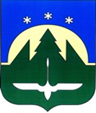 Городской округ Ханты-МансийскХанты-Мансийского автономного округа – ЮгрыДУМА ГОРОДА ХАНТЫ-МАНСИЙСКАРЕШЕНИЕ№ 127-VII РД		                                                         Принято									  23 декабря 2022 годаО бюджете города Ханты-Мансийскана 2023 год и на плановый период 2024 и 2025 годовРассмотрев проект Решения Думы города Ханты-Мансийска «О бюджете города Ханты-Мансийска на 2023 год и на плановый период 2024 и 2025 годов», руководствуясь частью 1 статьи 69 Устава города Ханты-Мансийска, Дума города Ханты-Мансийска РЕШИЛА:		Статья 1. Утвердить основные характеристики бюджета города                            Ханты-Мансийска (далее также – бюджет города) на 2023 год:		1) прогнозируемый общий объем доходов бюджета города Ханты-Мансийска в сумме 12 293 107 300,00   рублей, в том числе объем межбюджетных трансфертов, получаемых из других бюджетов бюджетной системы Российской Федерации в сумме 7 310 075 400,00 рублей.		Утвердить доходы бюджета города Ханты-Мансийска на 2023 год согласно приложению 1 к настоящему Решению;		2) общий объем расходов бюджета города Ханты-Мансийска в сумме 12 478 107 300,00 рублей;		3) дефицит бюджета города Ханты-Мансийска в сумме 185 000 000,00 рублей;		4) верхний предел муниципального внутреннего долга города                           Ханты-Мансийска на 1 января 2024 года в сумме 0,00 рублей, в том числе предельный объем обязательств по муниципальным гарантиям города                         Ханты-Мансийска в сумме 0,00 рублей;		5) объем расходов на обслуживание муниципального долга в сумме 5 000 000,00 рублей.		Статья 2. Утвердить основные характеристики бюджета города                      Ханты-Мансийска на плановый период 2024 и 2025 годов:		1) прогнозируемый общий объем доходов бюджета города Ханты-Мансийска на 2024 год в сумме 12 385 923 700,00 рублей, в том числе объем межбюджетных трансфертов, получаемых из других бюджетов бюджетной системы Российской Федерации в сумме 7 299 987 700,00 рублей, и на 2025 год в сумме 10 818 315 300,00 рублей, в том числе объем межбюджетных трансфертов, получаемых из других бюджетов бюджетной системы Российской Федерации в сумме 5 594 298 400,00 рублей. 		Утвердить доходы бюджета города Ханты-Мансийска на плановый период 2024 и 2025 годов согласно приложению 2 к настоящему Решению;		2) общий объем расходов бюджета города Ханты-Мансийска на 2024 год                  в сумме 12 555 923 700,00 рублей и на 2025 год в сумме 10 978 315 300,00 рублей, в том числе условно-утвержденные расходы на 2024 год в сумме 136 628 705,00 рублей и на 2025 год в сумме 273 172 850,00 рублей;		3) дефицит бюджета города на 2024 год в сумме 170 000 000,00 рублей,                     на 2025 год в сумме 160 000 000,00 рублей;		4) верхний предел муниципального внутреннего долга города                          Ханты-Мансийска на 1 января 2025 года в сумме 0,00 рублей, в том числе предельный объем обязательств по муниципальным гарантиям города                         Ханты-Мансийска в сумме 0,00 рублей, и на 1 января 2026 года в сумме 0,00 рублей, в том числе предельный объем обязательств по муниципальным гарантиям города Ханты-Мансийска в сумме 0,00 рублей;		5) объем расходов на обслуживание муниципального внутреннего долга                 на 2024 год в сумме 5 000 000,00 рублей и на 2025 год в сумме 5 000 000,00 рублей.Статья 3. Утвердить в пределах общего объема расходов бюджета города Ханты-Мансийска, установленного статьей 1 настоящего Решения:распределение бюджетных ассигнований бюджета города                              Ханты-Мансийска по разделам и подразделам классификации расходов бюджетов на 2023 год согласно приложению 3 к настоящему Решению;распределение бюджетных ассигнований бюджета города                              Ханты-Мансийска по разделам, подразделам, целевым статьям (муниципальным программам и непрограммным направлениям деятельности), группам (группам                      и подгруппам) видов расходов на 2023 год согласно приложению 4 к настоящему Решению;распределение бюджетных ассигнований бюджета города                                Ханты-Мансийска по целевым статьям (муниципальным программам                                и непрограммным направлениям деятельности), группам (группам и подгруппам) видов расходов классификации расходов бюджетов на 2023 год согласно приложению 5 к настоящему Решению;ведомственную структуру расходов бюджета города Ханты-Мансийска                  на 2023 год согласно приложению 6 к настоящему Решению, в том числе                                   в ее составе перечень главных распорядителей средств бюджета города.Статья 4. Утвердить в пределах общего объема расходов бюджета города Ханты-Мансийска, установленного статьей 2 настоящего Решения:распределение бюджетных ассигнований бюджета города                               Ханты-Мансийска по разделам и подразделам классификации расходов бюджетов на плановый период 2024 и 2025 годов согласно приложению 7 к настоящему Решению;распределение бюджетных ассигнований бюджета города                               Ханты-Мансийска по разделам, подразделам, целевым статьям (муниципальным программам и непрограммным направлениям деятельности), группам (группам                 и подгруппам) видов расходов классификации расходов бюджетов на плановый период 2024 и 2025 годов согласно приложению 8 к настоящему Решению;распределение бюджетных ассигнований бюджета города                               Ханты-Мансийска по целевым статьям (муниципальным программам                               и непрограммным направлениям деятельности), группам (группам и подгруппам) видов расходов классификации расходов бюджетов на плановый период 2024                   и 2025 годов согласно приложению 9 к настоящему Решению;ведомственную структуру расходов бюджета города Ханты-Мансийска                      на плановый период 2024 и 2025 годов согласно приложению 10 к настоящему Решению, в том числе в ее составе перечень главных распорядителей средств бюджета города.		Статья 5. Утвердить общий объем бюджетных ассигнований бюджета города Ханты-Мансийска, направленных на исполнение публичных нормативных обязательств: 		- на 2023 год в сумме 8 257 964,00 рубля;		- на 2024 год в сумме 8 257 964,00,00 рубля;		- на 2025 год в сумме 8 257 964,00,00 рубля. Статья 6.  Создать в расходной части бюджета города на 2023 год                            и плановый период 2024 и 2025 годов резервный фонд Администрации города Ханты-Мансийска:на 2023 год в сумме 267 236 452,00 рубля (в том числе средства для предотвращения и ликвидации последствий чрезвычайных ситуаций природного               и техногенного характера в сумме 10 000 000,00 рублей);на 2024 год в сумме 221 762 606,00 рублей (в том числе средства для предотвращения и ликвидации последствий чрезвычайных ситуаций природного                    и техногенного характера в сумме 10 000 000,00 рублей);на 2025 год в сумме 220 020 325,00 рублей (в том числе средства для предотвращения и ликвидации последствий чрезвычайных ситуаций природного                 и техногенного характера в сумме 10 000 000,00 рублей).Статья 7. Утвердить объем бюджетных ассигнований муниципального дорожного фонда города Ханты-Мансийска:- на 2023 год в сумме 117 149 300,00 рублей;- на 2024 год в сумме 116 622 500,00 рублей;- на 2025 год в сумме 116 982 500,00 рублей. Статья 8. Установить, что из средств бюджета города предоставляются субсидии юридическим лицам (за исключением субсидий государственным (муниципальным) учреждениям), индивидуальным предпринимателям, а также физическим лицам - производителям товаров, работ, услуг на безвозмездной                             и безвозвратной основе в целях возмещения недополученных доходов и (или) финансового обеспечения (возмещения) затрат в связи с: - выполнением работ по капитальному ремонту (с заменой) газопроводов, систем теплоснабжения, водоснабжения и водоотведения для подготовки к осенне-зимнему периоду, в том числе с применением композитных материалов                                   на объектах коммунальной инфраструктуры, находящихся в муниципальной собственности;- выполнением работ по капитальному ремонту многоквартирных домов города Ханты-Мансийска; - содержанием и текущим ремонтом общего имущества многоквартирных домов, в том числе признанных аварийными и подлежащими сносу;- выполнением работ и оказанием услуг в сфере жилищно-коммунального хозяйства;- выполнением работ по благоустройству дворовых территорий многоквартирных домов в городе Ханты-Мансийске;- подготовкой города Ханты-Мансийска к противопаводковым мероприятиям (в том числе берегоукрепление);- осуществлением мероприятий по соблюдению требований законодательства по обеспечению санитарно-эпидемиологического благополучия населения;- предупреждением банкротства и восстановлением платежеспособности организаций коммунального комплекса города Ханты-Мансийска;- осуществлением организациями речного транспорта перевозки пассажиров                   и багажа на пригородной линии «Ханты-Мансийск – Дачи»;- строительством систем инженерной инфраструктуры;- предоставлением необходимых мер поддержки субъектам малого и среднего предпринимательства, в том числе сельскохозяйственных кооперативов и местных товаропроизводителей;- предоставлением необходимых мер поддержки субъектам малого и среднего предпринимательства, в том числе в условиях режима повышенной готовности;- предоставлением неотложных мер поддержки субъектов малого и среднего предпринимательства, осуществляющих деятельность в отраслях, пострадавших от распространения новой коронавирусной инфекции;- осуществлением деятельности в сфере рыбного хозяйства и (или) аквакультуры (рыбоводства);- оплатой коммунальных услуг в условиях режима повышенной готовности юридическим лицам и индивидуальным предпринимателям, осуществляющим деятельность в агропромышленном комплексе;- поддержкой и развитием растениеводства, животноводства, малых форм хозяйствования;- развитием рыбохозяйственного комплекса, деятельности по заготовке                            и переработке дикоросов;- осуществлением уставной деятельности муниципальных предприятий города Ханты-Мансийска;- осуществлением инвестиционной деятельности по созданию объектов социальной инфраструктуры на территории города Ханты-Мансийска.Субсидии юридическим лицам (за исключением субсидий государственным (муниципальным) учреждениям), индивидуальным предпринимателям, а также физическим лицам - производителям товаров, работ, услуг, за исключением субсидий, поступивших из других бюджетов бюджетной системы Российской Федерации в соответствии с решениями органов государственной власти Российской Федерации и органов государственной власти Ханты-Мансийского автономного округа – Югры, предоставляются  на основании муниципальных правовых актов Администрации города Ханты-Мансийска, принятых                                          в соответствии с подпунктом  3 пункта 2 статьи 78 Бюджетного Кодекса Российской Федерации и настоящим Решением.Статья 9. Установить, что в соответствии с абзацем 2 пункта 2 статьи 78.1 Бюджетного кодекса Российской Федерации в бюджете города Ханты-Мансийска предусмотрены бюджетные ассигнования на предоставление субсидий иным некоммерческим организациям, не являющимся государственными (муниципальными) учреждениями.Субсидии некоммерческим организациям, не являющимся государственными (муниципальными) учреждениями, за исключением субсидий, поступивших из других бюджетов бюджетной системы Российской Федерации                       в соответствии с решениями органов государственной власти Российской Федерации и органов государственной власти Ханты-Мансийского автономного округа – Югры, предоставляются  на основании муниципальных правовых актов Администрации города Ханты-Мансийска, принятых в соответствии с абзацем 3 пункта 2 статьи 78.1 Бюджетного Кодекса Российской Федерации и настоящим Решением. Статья 10. Установить, что в соответствии со статьей 78 Бюджетного кодекса Российской Федерации в бюджете города Ханты-Мансийска предусмотрены бюджетные ассигнования на предоставление в соответствии с решениями Администрации города Ханты-Мансийска юридическим лицам (за исключением муниципальных учреждений), индивидуальным предпринимателям, физическим лицам грантов в форме субсидий, в том числе предоставляемых на конкурсной основе в рамках реализации муниципальных программ. Порядок предоставления указанных субсидий устанавливается муниципальными правовыми актами Администрации города Ханты-Мансийска.		Статья 11. Утвердить источники финансирования дефицита бюджета города Ханты-Мансийска на 2023 год согласно приложению 11 к настоящему Решению, на плановый период 2024 и 2025 годов согласно приложению 12 к настоящему Решению. Статья 12. Установить, что в соответствии с частью 8 статьи 217 Бюджетного кодекса Российской Федерации и пунктом 6 статьи 2 Решения Думы города                         Ханты-Мансийска  от 30 июня 2017 года № 141-VI РД «О Положении об отдельных вопросах организации и осуществления бюджетного процесса в городе                          Ханты-Мансийске» Департамент управления финансами Администрации города Ханты-Мансийска вправе вносить изменения в сводную бюджетную роспись бюджета города Ханты-Мансийска без внесения изменений в настоящее Решение                     по следующим дополнительным основаниям:1) перераспределение бюджетных ассигнований, предусмотренных главным распорядителям средств бюджета города по соответствующим кодам классификации расходов бюджета на проведение отдельных мероприятий муниципальных программ, а также в целях финансового обеспечения социально-значимых расходных обязательств, предусмотренных нормативными правовыми актами муниципального образования;2) увеличение (уменьшение) бюджетных ассигнований, предусмотренных на финансовое обеспечение мероприятий муниципальных программ в рамках реализации региональных проектов, обеспечивающих достижение целей, показателей и результатов федеральных проектов, за счет перераспределения бюджетных ассигнований, не отнесенных настоящим Решением на указанные цели;3) перераспределение бюджетных ассигнований, предусмотренных главным распорядителям средств бюджета города на предоставление муниципальным бюджетным и (или) автономным учреждениям субсидий на финансовое обеспечение выполнения муниципального задания на оказание муниципальных услуг (выполнение работ) и субсидий на цели, не связанные с финансовым обеспечением выполнения муниципального задания, между разделами, подразделами, целевыми статьями, подгруппами видов расходов классификации расходов бюджетов;4) перераспределение бюджетных ассигнований, предусмотренных главным распорядителям средств бюджета города на предоставление муниципальным бюджетным и (или) автономным учреждениям субсидий на финансовое обеспечение выполнения муниципального задания на оказание муниципальных услуг (выполнение работ) и субсидий на цели, не связанные с финансовым обеспечением выполнения муниципального задания, в связи с созданием, ликвидацией, реорганизацией муниципального бюджетного и (или) автономного учреждения,                         и (или) передачей полномочий между главными распорядителями бюджетных средств;5) увеличение бюджетных ассигнований по соответствующим кодам бюджетной классификации Российской Федерации за счет средств, образовавшихся       в связи с экономией в текущем финансовом году бюджетных ассигнований                                 на оказание муниципальных услуг (выполнение работ), реализацию мероприятий муниципальных программ в пределах общего объема бюджетных ассигнований, предусмотренных главному распорядителю средств бюджета города в текущем финансовом году и в плановом периоде на указанные цели; 6) перераспределение бюджетных ассигнований между подпрограммами (мероприятиями) муниципальных программ, а также между их исполнителями,                         за исключением случаев увеличения бюджетных ассигнований  на функционирование органов местного самоуправления, не связанных с их созданием, ликвидацией                               и реорганизацией (передачей полномочий);7) перераспределение бюджетных ассигнований между подпрограммами (мероприятиями) муниципальных программ, муниципальными программами, а также между главными распорядителями средств бюджета города на функционирование органов местного самоуправления, выполнение функций муниципальных казенных учреждений, связанное с созданием, ликвидацией и реорганизацией (передачей полномочий), изменением структуры органов местного самоуправления;8) перераспределение бюджетных ассигнований на социальное обеспечение населения (в том числе на исполнение публичных нормативных обязательств муниципального образования) между видами обязательств в пределах общего объема бюджетных ассигнований, предусмотренных главному распорядителю средств бюджета города (в том числе на исполнение публичных нормативных обязательств);9) уменьшение бюджетных ассигнований на сумму, израсходованную получателями бюджетных средств незаконно или не по целевому назначению,                             по предписаниям контрольных органов муниципального образования;10) увеличение (уменьшение) бюджетных ассигнований на основании уведомлений о предоставлении субсидий, субвенций, иных межбюджетных трансфертов, планируемых к поступлению из бюджета Ханты-Мансийского автономного округа – Югры;11) увеличение бюджетных ассигнований резервного фонда Администрации города Ханты-Мансийска в размере межбюджетных трансфертов, имеющих целевое назначение, в отношении которых на 15 февраля текущего финансового года                          (не позднее 30 дней после дня вступления в силу Решения Думы о бюджете                           на текущий финансовый год и плановый период) не заключены соглашения                           об их предоставлении бюджету муниципального образования;12) изменение (уточнение) бюджетной классификации расходов бюджета города Ханты-Мансийска без изменения целевого направления средств;13) изменение наименования органов Администрации города                           Ханты-Мансийска, являющихся главными распорядителями бюджетных средств;14) увеличение (перераспределение) бюджетных ассигнований по кодам классификации расходов бюджетов на сумму средств, необходимых                             для выполнения условий софинансирования по программам, принятым бюджетами других уровней, и по субсидиям, предоставленным из бюджетов других уровней бюджету города Ханты-Мансийска, в том числе путем введения новых кодов классификации расходов бюджетов в случае необходимости выполнения условий софинансирования мероприятий государственных программ;15) увеличение бюджетных ассигнований на сумму неиспользованных                        по состоянию на 1 января текущего финансового года остатков муниципального дорожного фонда города Ханты-Мансийска для последующего использования                      на те же цели.Статья 13. Установить на 2023 год и на плановый период 2024 и 2025 годов норматив отчислений от прибыли муниципальных предприятий, имущество которых находится в собственности города Ханты-Мансийска, остающейся после уплаты налогов и иных обязательных платежей, в бюджет города в размере 10 процентов.Установить, что:- сумма прибыли, подлежащая перечислению в бюджет города, исчисляется муниципальным предприятием самостоятельно по итогам финансово-хозяйственной деятельности на основании данных бухгалтерской отчетности                             с учетом установленного норматива отчислений; - расчет по исчислению суммы платежа представляется муниципальными предприятиями администратору доходов бюджета не позднее 10 дней после предоставления годового отчета в налоговый орган; - форма расчета утверждается администратором доходов бюджета города.Установить срок перечисления прибыли в бюджет города по итогам года -            не позднее 1 июня, следующего за отчетным периодом.		Статья 14. Утвердить программу  муниципальных внутренних заимствований города Ханты-Мансийска на 2023 год и на плановый период 2024                  и 2025 годов согласно приложению 13 к настоящему Решению.          Статья 15. Установить, что плата за негативное воздействие на окружающую среду, суммы административных штрафов за административные правонарушения в природопользовании, средства от платежей по искам о возмещении вреда, причиненного окружающей среде вследствие нарушений обязательных требований, а также платежи, уплачиваемые при добровольном возмещении вреда, причиненного окружающей среде вследствие нарушений обязательных требований (далее – экологические платежи), зачисленные в 2023 году и плановом периоде 2024-2025 годов в бюджет города Ханты-Мансийска, направляются                                           и используются в соответствии со статьями 16.6, 75.1, 78.2 Федерального закона                    от 10.01.2002 №7-ФЗ «Об охране окружающей среды».		Статья 16. Настоящее Решение вступает в силу с 1 января 2023 года.Председатель                                                                ГлаваДумы города Ханты-Мансийска                              города Ханты-Мансийска_______________К.Л. Пенчуков                                 ______________М.П. РяшинПодписано                                                                       Подписано23 декабря 2022 года                                                     23 декабря 2022 годаПриложение 11к Решению Думы города Ханты-Мансийска                             от 23 декабря 2022 года № 127-VII РД                                                                                                         Приложение 12к Решению Думы города Ханты-Мансийска                             от 23 декабря 2022 года № 127-VII РДПриложение 13к Решению Думы города Ханты-Мансийска                             от 23 декабря 2022 года № 127-VII РДПрограмма 
муниципальных внутренних заимствований города Ханты-Мансийска на 2023 год и на плановый период 2024 и 2025 годов                                                                                                                                      (рублей)Предельный срок погашения долговых обязательств, возникающих при осуществлении муниципальных внутренних заимствований города Ханты-Мансийска в 2023 году и плановом периоде 2024 и 2025 годов по кредитам кредитных организаций – в течение 2023 года.Приложение 1к Решению Думы города Ханты-Мансийска                             от 23 декабря 2022 года № 127-VII РДПриложение 1к Решению Думы города Ханты-Мансийска                             от 23 декабря 2022 года № 127-VII РДДоходы бюджета города Ханты-Мансийска на 2023 годДоходы бюджета города Ханты-Мансийска на 2023 годДоходы бюджета города Ханты-Мансийска на 2023 год(рублей)КБКВИД ДОХОДОВСумма на 2023 год000 1 00 00000 00 0000 000НАЛОГОВЫЕ И НЕНАЛОГОВЫЕ ДОХОДЫ            4 983 031 900,00   Налоговые доходы            4 750 459 700,00   000 1 01 00000 00 0000 000НАЛОГИ НА ПРИБЫЛЬ, ДОХОДЫ            3 959 541 000,00   000 1 01 02000 01 0000 110Налог на доходы физических лиц            3 959 541 000,00   000 1 01 02010 01 0000 110Налог на доходы физических лиц с доходов, источником которых является налоговый агент, за исключением доходов, в отношении которых исчисление и уплата налога осуществляются в соответствии со статьями 227, 227.1 и 228 Налогового кодекса Российской Федерации            3 818 743 100,00   000 1 01 02020 01 0000 110Налог на доходы физических лиц с доходов, полученных от осуществления деятельности физическими лицами, зарегистрированными в качестве индивидуальных предпринимателей, нотариусов, занимающихся частной практикой, адвокатов, учредивших адвокатские кабинеты и других лиц, занимающихся частной практикой в соответствии со статьей 227 Налогового кодекса Российской Федерации                   7 919 100,00   000 1 01 02030 01 0000 110Налог на доходы физических лиц с доходов,  полученных физическими лицами в соответствии со статьей 228 Налогового Кодекса Российской Федерации                 24 123 600,00   000 1 01 02040 01 0000 110Налог на доходы физических лиц в виде фиксированных авансовых платежей с доходов, полученных физическими лицами, являющимися иностранными гражданами, осуществляющими трудовую деятельность по найму на основании патента в соответствии  со статьей 227.1 Налогового кодекса Российской Федерации                 49 422 100,00   000 1 01 02080 01 0000 110Налог на доходы физических лиц в части суммы налога, превышающей 650 000 рублей, относящейся к части налоговой базы, превышающей 5 000 000 рублей (за исключением налога на доходы физических лиц с сумм прибыли контролируемой иностранной компании, в том числе фиксированной прибыли контролируемой иностранной компании)                 59 333 100,00   000 1 03 00000 00 0000 000НАЛОГИ НА ТОВАРЫ (РАБОТЫ, УСЛУГИ), РЕАЛИЗУЕМЫЕ НА ТЕРРИТОРИИ РОССИЙСКОЙ ФЕДЕРАЦИИ                 28 273 500,00   000 1 03 02000 01 0000 110Акцизы по подакцизным товарам (продукции), производимым на территории Российской Федерации                 28 273 500,00   000 1 03 02230 01 0000 110Доходы от уплаты акцизов на дизельное топливо, подлежащие распределению между бюджетами субъектов Российской Федерации и местными бюджетами с учетом установленных дифференцированных нормативов отчислений в местные бюджеты                 13 954 310,00   000 1 03 02231 01 0000 110Доходы от уплаты акцизов на дизельное топливо, подлежащие распределению между бюджетами субъектов Российской Федерации и местными бюджетами с учетом установленных дифференцированных нормативов отчислений в местные бюджеты (по нормативам, установленным Федеральным законом о федеральном бюджете в целях формирования дорожных фондов субъектов Российской Федерации)                 13 954 310,00   000 1 03 02240 01 0000 110Доходы от уплаты акцизов на моторные масла для дизельных и (или) карбюраторных (инжекторных) двигателей, подлежащие распределению между бюджетами субъектов Российской Федерации и местными бюджетами с учетом установленных дифференцированных нормативов отчислений в местные бюджеты                        78 290,00   000 1 03 02241 01 0000 110Доходы от уплаты акцизов на моторные масла для дизельных и (или) карбюраторных (инжекторных) двигателей, подлежащие распределению между бюджетами субъектов Российской Федерации и местными бюджетами с учетом установленных дифференцированных нормативов отчислений в местные бюджеты (по нормативам, установленным Федеральным законом о федеральном бюджете в целях формирования дорожных фондов субъектов Российской Федерации)                        78 290,00   000 1 03 02250 01 0000 110Доходы от уплаты акцизов на автомобильный бензин, подлежащие распределению между бюджетами субъектов Российской Федерации и местными бюджетами с учетом установленных дифференцированных нормативов отчислений в местные бюджеты                 15 858 100,00   000 1 03 02251 01 0000 110Доходы от уплаты акцизов на автомобильный бензин, подлежащие распределению между бюджетами субъектов Российской Федерации и местными бюджетами с учетом установленных дифференцированных нормативов отчислений в местные бюджеты (по нормативам, установленным Федеральным законом о федеральном бюджете в целях формирования дорожных фондов субъектов Российской Федерации)                 15 858 100,00   000 1 03 02260 01 0000 110Доходы от уплаты акцизов на прямогонный бензин, подлежащие распределению между бюджетами субъектов Российской Федерации и местными бюджетами с учетом установленных дифференцированных нормативов отчислений в местные бюджеты-                  1 617 200,00   000 1 03 02261 01 0000 110Доходы от уплаты акцизов на прямогонный бензин, подлежащие распределению между бюджетами субъектов Российской Федерации и местными бюджетами с учетом установленных дифференцированных нормативов отчислений в местные бюджеты (по нормативам, установленным Федеральным законом о федеральном бюджете в целях формирования дорожных фондов субъектов Российской Федерации)-                  1 617 200,00   000 1 05 00000 00 0000 000НАЛОГИ НА СОВОКУПНЫЙ ДОХОД               599 264 000,00   000 1 05 01000 00 0000 110Налог, взимаемый в связи с применением упрощенной системы налогообложения               575 000 000,00   000 1 05 01010 01 0000 110Налог, взимаемый с налогоплательщиков, выбравших в качестве объекта налогообложения доходы               353 178 100,00   000 1 05 01011 01 0000 110Налог, взимаемый с налогоплательщиков, выбравших в качестве объекта налогообложения доходы               353 178 100,00   000 1 05 01020 01 0000 110Налог, взимаемый с налогоплательщиков, выбравших в качестве объекта налогообложения доходы, уменьшенные на величину расходов               221 821 900,00   000 1 05 01021 01 0000 110Налог, взимаемый с налогоплательщиков, выбравших в качестве объекта налогообложения доходы, уменьшенные на величину расходов (в том числе минимальный налог, зачисляемый в бюджеты субъектов Российской Федерации)               221 821 900,00   000 1 05 03000 01 0000 110Единый сельскохозяйственный налог                      154 000,00   000 1 05 03010 01 0000 110Единый сельскохозяйственный налог                      154 000,00   000 1 05 04000 02 0000 110Налог, взимаемый в связи  с  применением  патентной системы налогообложения                 24 110 000,00   000 1 05 04010 02 0000 110 Налог, взимаемый в связи  с  применением патентной    системы    налогообложения,  зачисляемый в бюджеты городских округов                 24 110 000,00   000 1 06 00000 00 0000 000НАЛОГИ НА ИМУЩЕСТВО               130 205 000,00   000 1 06 01000 00 0000 110Налог на имущество физических лиц                 33 150 000,00   000 1 06 01020 04 0000 110Налог на имущество физических лиц, взимаемый по ставкам, применяемым к объектам налогообложения, расположенным в границах городских округов                 33 150 000,00   000 1 06 04000 02 0000 110Транспортный налог                 39 140 000,00   000 1 06 04011 02 0000 110Транспортный налог с организаций                 12 699 000,00   000 1 06 04012 02 0000 110Транспортный налог с физических лиц                 26 441 000,00   000 1 06 06000 00 0000 110Земельный налог                 57 915 000,00   000 1 06 06030 00 0000 110Земельный налог с организаций                 43 649 000,00   000 1 06 06032 04 0000 110Земельный налогс организаций, обладающих земельным участком, расположенным в границах городских округов                 43 649 000,00   000 1 06 06040 00 0000 110Земельный налог с физических лиц                 14 266 000,00   000 1 06 06042 04 0000 110Земельный налог с физических лиц, обладающих земельным участком, расположенным в границах городских округов                 14 266 000,00   000 1 08 00000 00 0000 000ГОСУДАРСТВЕННАЯ ПОШЛИНА                 33 176 200,00   000 1 08 03000 01 0000 110Государственная пошлина по делам, рассматриваемым в судах общей юрисдикции, мировыми судьями                 32 983 000,00   000 1 08 03010 01 0000 110 Государственная пошлина по делам, рассматриваемым в судах общей юрисдикции, мировыми судьями (за исключением Верховного Суда Российской Федерации)                 32 983 000,00   000 1 08 07000 01 0000 110Государственная пошлина за государственную регистрацию, а также за совершение прочих юридически значимых действий                      193 200,00   000 1 08 07170 01 0000 110Государственная пошлина за выдачу специального разрешения на движение по автомобильным дорогам транспортных средств, осуществляющих перевозки опасных, тяжеловесных и (или) крупногабаритных грузов                      193 200,00   000 1 08 07173 01 0000 110Государственная пошлина за выдачу органом местного самоуправления городского округа специального разрешения на движение по автомобильным дорогам транспортных средств, осуществляющих перевозки опасных, тяжеловесных и (или) крупногабаритных грузов, зачисляемая в  бюджеты городских округов                      193 200,00   Неналоговые доходы               232 572 200,00   000 1 11 00000 00 0000 000ДОХОДЫ ОТ ИСПОЛЬЗОВАНИЯ ИМУЩЕСТВА, НАХОДЯЩЕГОСЯ В ГОСУДАРСТВЕННОЙ И МУНИЦИПАЛЬНОЙ СОБСТВЕННОСТИ               147 570 000,00   000 1 11 01000 00 0000 120Доходы в виде прибыли, приходящейся на доли в уставных (складочных) капиталах хозяйственных товариществ и обществ, или дивидендов по акциям, принадлежащим Российской Федерации, субъектам Российской Федерации или муниципальным образованиям                   4 273 000,00   000 1 11 01040 04 0000 120Доходы в виде прибыли, приходящейся на доли в уставных (складочных) капиталах хозяйственных товариществ и обществ, или дивидендов по акциям, принадлежащим городским округам                   4 273 000,00   000 1 11 05000 00 0000 120Доходы, получаемые в виде арендной либо иной платы за передачу в возмездное пользование государственного и муниципального имущества (за исключением имущества бюджетных и автономных учреждений, а также имущества государственных и муниципальных унитарных предприятий, в том числе казенных)               128 000 000,00   000 1 11 05010 00 0000 120Доходы, получаемые в виде арендной платы за земельные участки, государственная собственность на которые не разграничена, а также средства от продажи права на заключение договоров аренды указанных земельных участков                 96 000 000,00   000 1 11 05012 04 0000 120Доходы, получаемые в виде арендной платы за земельные участки, государственная собственность на которые не разграничена и которые расположены в границах городских округов, а также средства от продажи права на заключение договоров аренды указанных земельных участков                 96 000 000,00   000 1 11 05020 00 0000 120Доходы, получаемые в виде арендной платы за земли после разграничения государственной собственности на землю, а также средства от продажи права на заключение договоров аренды указанных земельных участков (за исключением земельных участков бюджетных и автономных учреждений)                 32 000 000,00   000 1 11 05024 04 0000 120Доходы, получаемые в виде арендной платы, а также средства от продажи права на заключение договоров аренды за земли, находящиеся в собственности городских округов (за исключением земельных участков муниципальных бюджетных и автономных учреждений)                 32 000 000,00   000 1 11 07000 00 0000 120Платежи от государственных и муниципальных унитарных предприятий                      490 000,00   000 1 11 07010 00 0000 120Доходы от перечисления части прибыли государственных и муниципальных унитарных предприятий, остающейся после уплаты налогов и обязательных платежей                      490 000,00   000 1 11 07014 04 0000 120Доходы от перечисления части прибыли, остающейся после уплаты налогов и иных обязательных платежей муниципальных унитарных предприятий, созданных городскими округами                      490 000,00   000 1 11 09000 00 0000 120Прочие доходы от использования имущества и прав, находящихся в государственной и муниципальной собственности (за исключением имущества бюджетных и автономных учреждений, а также имущества государственных и муниципальных унитарных предприятий, в том числе казенных)                 14 807 000,00   000 1 11 09040 00 0000 120Прочие поступления от использования имущества, находящегося в государственной и муниципальной собственности (за исключением имущества бюджетных и автономных учреждений, а также имущества государственных и муниципальных унитарных предприятий, в том числе казенных)                 13 808 000,00   000 1 11 09044 04 0000 120Прочие поступления от использования имущества, находящегося в собственности городских округов (за исключением имущества муниципальных бюджетных и автономных учреждений, а также имущества муниципальных унитарных предприятий, в том числе казенных)                 13 808 000,00   000 1 11 09080 00 0000 120Плата, поступившая в рамках договора за предоставление права на размещение и эксплуатацию нестационарного торгового объекта, установку и эксплуатацию рекламных конструкций на землях или земельных участках, находящихся в государственной или муниципальной собственности, и на землях или земельных участках, государственная собственность на которые не разграничена                      999 000,00   000 1 11 09080 04 0000 120Плата, поступившая в рамках договора за предоставление права на размещение и эксплуатацию нестационарного торгового объекта, установку и эксплуатацию рекламных конструкций на землях или земельных участках, находящихся в собственности городских округов, и на землях или земельных участках, государственная собственность на которые не разграничена                      999 000,00   000 1 12 00000 00 0000 000ПЛАТЕЖИ ПРИ ПОЛЬЗОВАНИИ ПРИРОДНЫМИ РЕСУРСАМИ                   7 187 900,00   000 1 12 01000 01 0000 120 Плата за негативное воздействие на окружающую среду                   7 187 900,00   000 1 12 01010 01 0000 120 Плата за выбросы   загрязняющих   веществ в атмосферный воздух стационарными объектами                      185 260,00   000 1 12 01030 01 0000 120 Плата за сбросы загрязняющих веществ в водные объекты                      472 696,00   000 1 12 01040 01 0000 120Плата за размещение отходов производства и потребления                   6 529 944,00   000 1 12 01041 01 0000 120Плата за размещение отходов производства                   1 760 810,00   000 1 12 01042 01 0000 120Плата за размещение твердых коммунальных отходов                   4 769 134,00   000 1 13 00000 00 0000 000ДОХОДЫ ОТ ОКАЗАНИЯ ПЛАТНЫХ УСЛУГ И КОМПЕНСАЦИИ ЗАТРАТ ГОСУДАРСТВА                      450 000,00   000 1 13 02000 00 0000 130Доходы от компенсации затрат государства                      450 000,00   000 1 13 02990 00 0000 130Прочие доходы от компенсации затрат государства                      450 000,00   000 1 13 02994 04 0000 130Прочие доходы от компенсации затрат бюджетов городских округов                       450 000,00   000 1 14 00000 00 0000 000ДОХОДЫ ОТ ПРОДАЖИ МАТЕРИАЛЬНЫХ И НЕМАТЕРИАЛЬНЫХ АКТИВОВ                 66 700 100,00   000 1 14 01000 00 0000 410Доходы от продажи квартир                 61 400 100,00   000 1 14 01040 04 0000 410Доходы от продажи квартир, находящихся в собственности городских округов                 61 400 100,00   000 1 14 06000 00 0000 430Доходы от продажи земельных участков, находящихся в государственной и муниципальной собственности                   5 300 000,00   000 1 14 06010 00 0000 430Доходы от продажи земельных участков, государственная собственность на которые не разграничена                   4 800 000,00   000 1 14 06012 04 0000 430Доходы от продажи земельных участков, государственная собственность на которые не разграничена и которые расположены в границах городских округов                   4 800 000,00   000 1 14 06020 00 0000 430Доходы от продажи земельных участков, государственная собственность на которые разграничена (за исключением земельных участков бюджетных и автономных учреждений)                      500 000,00   000 1 14 06024 04 0000 430Доходы от продажи земельных участков, находящихся в собственности городских округов (за исключением земельных участков муниципальных бюджетных и автономных учреждений)                      500 000,00   000 1 16 00000 00 0000 000ШТРАФЫ, САНКЦИИ, ВОЗМЕЩЕНИЕ УЩЕРБА                 10 604 200,00   000 1 16 01000 01 0000 140Административные штрафы, установленные Кодексом Российской Федерации об административных правонарушениях                 10 105 700,00   000 1 16 01050 01 0000 140Административные штрафы, установленные Главой 5 Кодекса Российской Федерации об административных правонарушениях, за административные правонарушения, посягающие на права граждан                        99 300,00   000 1 16 01053 01 0000 140Административные штрафы, установленные Главой 5 Кодекса Российской Федерации об административных правонарушениях, за административные правонарушения, посягающие на права граждан, налагаемые мировыми судьями, комиссиями по делам несовершеннолетних и защите их прав                        99 300,00   000 1 16 01060 01 0000 140Административные штрафы, установленные Главой 6 Кодекса Российской Федерации об административных правонарушениях, за административные правонарушения, посягающие на здоровье, санитарно-эпидемиологическое благополучие населения и общественную нравственность                      165 500,00   000 1 16 01062 01 0000 140Административные штрафы, установленные Главой 6 Кодекса Российской Федерации об административных правонарушениях, за административные правонарушения, посягающие на здоровье, санитарно-эпидемиологическое благополучие населения и общественную нравственность, налагаемые должностными лицами органов исполнительной власти субъектов Российской Федерации, учреждениями субъектов Российской Федерации                          1 300,00   000 1 16 01063 01 0000 140Административные штрафы, установленные Главой 6 Кодекса Российской Федерации об административных правонарушениях, за административные правонарушения, посягающие на здоровье, санитарно-эпидемиологическое благополучие населения и общественную нравственность, налагаемые мировыми судьями, комиссиями по делам несовершеннолетних и защите их прав                      164 200,00   000 1 16 01070 01 0000 140Административные штрафы, установленные Главой 7 Кодекса Российской Федерации об административных правонарушениях, за административные правонарушения в области охраны собственности                      331 500,00   000 1 16 01072 01 0000 140Административные штрафы, установленные Главой 7 Кодекса Российской Федерации об административных правонарушениях, за административные правонарушения в области охраны собственности, налагаемые должностными лицами органов исполнительной власти субъектов Российской Федерации, учреждениями субъектов Российской Федерации                      286 800,00   000 1 16 01073 01 0000 140Административные штрафы, установленные Главой 7 Кодекса Российской Федерации об административных правонарушениях, за административные правонарушения в области охраны собственности, налагаемые мировыми судьями, комиссиями по делам несовершеннолетних и защите их прав                        34 700,00   000 1 16 01074 01 0000 140Административные штрафы, установленные Главой 7 Кодекса Российской Федерации об административных правонарушениях, за административные правонарушения в области охраны собственности, выявленные должностными лицами органов муниципального контроля                        10 000,00   000 1 16 01080 01 0000 140Административные штрафы, установленные Главой 8 Кодекса Российской Федерации об административных правонарушениях, за административные правонарушения в области охраны окружающей среды и природопользования                      423 200,00   000 1 16 01082 01 0000 140Административные штрафы, установленные Главой 8 Кодекса Российской Федерации об административных правонарушениях, за административные правонарушения в области охраны окружающей среды и природопользования, налагаемые должностными лицами органов исполнительной власти субъектов Российской Федерации, учреждениями субъектов Российской Федерации                      148 500,00   000 1 16 01083 01 0000 140Административные штрафы, установленные Главой 8 Кодекса Российской Федерации об административных правонарушениях, за административные правонарушения в области охраны окружающей среды и природопользования, налагаемые мировыми судьями, комиссиями по делам несовершеннолетних и защите их прав                      269 700,00   000 1 16 01084 01 0000 140Административные штрафы, установленные Главой 8 Кодекса Российской Федерации об административных правонарушениях, за административные правонарушения в области охраны окружающей среды и природопользования, выявленные должностными лицами органов муниципального контроля                          5 000,00   000 1 16 01090 01 0000 140Административные штрафы, установленные Главой 9 Кодекса Российской Федерации об административных правонарушениях, за административные правонарушения в промышленности, строительстве и энергетике                      658 800,00   000 1 16 01092 01 0000 140Административные штрафы, установленные Главой 9 Кодекса Российской Федерации об административных правонарушениях, за административные правонарушения в промышленности, строительстве и энергетике, налагаемые должностными лицами органов исполнительной власти субъектов Российской Федерации, учреждениями субъектов Российской Федерации                      658 800,00   000 1 16 01130 01 0000 140Административные штрафы, установленные Главой 13 Кодекса Российской Федерации об административных правонарушениях, за административные правонарушения в области связи и информации                      148 200,00   000 1 16 01132 01 0000 140Административные штрафы, установленные Главой 13 Кодекса Российской Федерации об административных правонарушениях, за административные правонарушения в области связи и информации, налагаемые должностными лицами органов исполнительной власти субъектов Российской Федерации, учреждениями субъектов Российской Федерации                        82 500,00   000 1 16 01133 01 0000 140Административные штрафы, установленные Главой 13 Кодекса Российской Федерации об административных правонарушениях, за административные правонарушения в области связи и информации, налагаемые мировыми судьями, комиссиями по делам несовершеннолетних и защите их прав                        65 700,00   000 1 16 01140 01 0000 140Административные штрафы, установленные Главой 14 Кодекса Российской Федерации об административных правонарушениях, за административные правонарушения в области предпринимательской деятельности и деятельности саморегулируемых организаций                   1 332 100,00   000 1 16 01142 01 0000 140Административные штрафы, установленные Главой 14 Кодекса Российской Федерации об административных правонарушениях, за административные правонарушения в области предпринимательской деятельности и деятельности саморегулируемых организаций, налагаемые должностными лицами органов исполнительной власти субъектов Российской Федерации, учреждениями субъектов Российской Федерации                      558 400,00   000 1 16 01143 01 0000 140Административные штрафы, установленные Главой 14 Кодекса Российской Федерации об административных правонарушениях, за административные правонарушения в области предпринимательской деятельности и деятельности саморегулируемых организаций, налагаемые мировыми судьями, комиссиями по делам несовершеннолетних и защите их прав                      773 700,00   000 1 16 01150 01 0000 140Административные штрафы, установленные Главой 15 Кодекса Российской Федерации об административных правонарушениях, за административные правонарушения в области финансов, налогов и сборов, страхования, рынка ценных бумаг                      164 900,00   000 1 16 01153 01 0000 140Административные штрафы, установленные Главой 15 Кодекса Российской Федерации об административных правонарушениях, за административные правонарушения в области финансов, налогов и сборов, страхования, рынка ценных бумаг (за исключением штрафов, указанных в пункте 6 статьи 46 Бюджетного кодекса Российской Федерации), налагаемые мировыми судьями, комиссиями по делам несовершеннолетних и защите их прав                      164 900,00   000 1 16 01170 01 0000 140Административные штрафы, установленные Главой 17 Кодекса Российской Федерации об административных правонарушениях, за административные правонарушения, посягающие на институты государственной власти                          3 300,00   000 1 16 01173 01 0000 140Административные штрафы, установленные Главой 17 Кодекса Российской Федерации об административных правонарушениях, за административные правонарушения, посягающие на институты государственной власти, налагаемые мировыми судьями, комиссиями по делам несовершеннолетних и защите их прав                          3 300,00   000 1 16 01190 01 0000 140Административные штрафы, установленные Главой 19 Кодекса Российской Федерации об административных правонарушениях, за административные правонарушения против порядка управления                   2 111 700,00   000 1 16 01192 01 0000 140Административные штрафы, установленные Главой 19 Кодекса Российской Федерации об административных правонарушениях, за административные правонарушения против порядка управления, налагаемые должностными лицами органов исполнительной власти субъектов Российской Федерации, учреждениями субъектов Российской Федерации                      187 000,00   000 1 16 01193 01 0000 140Административные штрафы, установленные Главой 19 Кодекса Российской Федерации об административных правонарушениях, за административные правонарушения против порядка управления, налагаемые мировыми судьями, комиссиями по делам несовершеннолетних и защите их прав                   1 924 700,00   000 1 16 01200 01 0000 140Административные штрафы, установленные Главой 20 Кодекса Российской Федерации об административных правонарушениях, за административные правонарушения, посягающие на общественный порядок и общественную безопасность                   4 560 700,00   000 1 16 01203 01 0000 140Административные штрафы, установленные Главой 20 Кодекса Российской Федерации об административных правонарушениях, за административные правонарушения, посягающие на общественный порядок и общественную безопасность, налагаемые мировыми судьями, комиссиями по делам несовершеннолетних и защите их прав                   4 520 700,00   000 1 16 01204 01 0000 140Административные штрафы, установленные Главой 20 Кодекса Российской Федерации об административных правонарушениях, за административные правонарушения, посягающие на общественный порядок и общественную безопасность, выявленные должностными лицами органов муниципального контроля                        40 000,00   000 1 16 01330 01 0000 140Административные штрафы, установленные Кодексом Российской Федерации об административных правонарушениях, за административные правонарушения в области производства и оборота этилового спирта, алкогольной и спиртосодержащей продукции, а также за административные правонарушения порядка ценообразования в части регулирования цен на этиловый спирт, алкогольную и спиртосодержащую продукцию                      106 500,00   000 1 16 01333 01 0000 140Административные штрафы, установленные Кодексом Российской Федерации об административных правонарушениях, за административные правонарушения в области производства и оборота этилового спирта, алкогольной и спиртосодержащей продукции, а также за административные правонарушения порядка ценообразования в части регулирования цен на этиловый спирт, алкогольную и спиртосодержащую продукцию, налагаемые мировыми судьями, комиссиями по делам несовершеннолетних и защите их прав                      106 500,00   000 1 16 02000 02 0000 140Административные штрафы, установленные законами субъектов Российской Федерации об административных правонарушениях                      208 500,00   000 1 16 02010 02 0000 140Административные штрафы, установленные законами субъектов Российской Федерации об административных правонарушениях, за нарушение законов и иных нормативных правовых актов субъектов Российской Федерации                      208 500,00   000 1 16 07000 00 0000 140Штрафы, неустойки, пени, уплаченные в соответствии с законом или договором в случае неисполнения или ненадлежащего исполнения обязательств перед государственным (муниципальным) органом, органом управления государственным внебюджетным фондом, казенным учреждением, Центральным банком Российской Федерации, иной организацией, действующей от имени Российской Федерации                      290 000,00   000 1 16 07010 00 0000 140Штрафы, неустойки, пени, уплаченные в случае просрочки исполнения поставщиком (подрядчиком, исполнителем) обязательств, предусмотренных государственным (муниципальным) контрактом                      170 000,00   000 1 16 07010 04 0000 140Штрафы, неустойки, пени, уплаченные в случае просрочки исполнения поставщиком (подрядчиком, исполнителем) обязательств, предусмотренных муниципальным контрактом, заключенным муниципальным органом, казенным учреждением городского округа                      170 000,00   000 1 16 07090 00 0000 140Иные штрафы, неустойки, пени, уплаченные в соответствии с законом или договором в случае неисполнения или ненадлежащего исполнения обязательств перед государственным (муниципальным) органом, казенным учреждением, Центральным банком Российской Федерации, государственной корпорацией                      120 000,00   000 1 16 07090 04 0000 140Иные штрафы, неустойки, пени, уплаченные в соответствии с законом или договором в случае неисполнения или ненадлежащего исполнения обязательств перед муниципальным органом, (муниципальным казенным учреждением) городского округа                      120 000,00   000 1 17 00000 00 0000 000ПРОЧИЕ НЕНАЛОГОВЫЕ ДОХОДЫ                        60 000,00   000 1 17 05000 00 0000 180Прочие неналоговые доходы                        60 000,00   000 1 17 05040 04 0000 180Прочие неналоговые доходы бюджетов городских округов                        60 000,00   000 2 00 00000 00 0000 000БЕЗВОЗМЕЗДНЫЕ ПОСТУПЛЕНИЯ            7 310 075 400,00   000 2 02 00000 00 0000 000БЕЗВОЗМЕЗДНЫЕ ПОСТУПЛЕНИЯ ОТ ДРУГИХ БЮДЖЕТОВ БЮДЖЕТНОЙ СИСТЕМЫ РОССИЙСКОЙ ФЕДЕРАЦИИ            7 310 075 400,00   000 2 02 10000 00 0000 150Дотации бюджетам бюджетной системы Российской Федерации               168 381 100,00   000 2 02 15002 00 0000 150Дотации бюджетам на поддержку мер по обеспечению сбалансированности бюджетов               168 381 100,00   000 2 02 15002 04 0000 150Дотации бюджетам городских округов на поддержку мер по обеспечению сбалансированности бюджетов               168 381 100,00   000 2 02 20000 00 0000 150Субсидии бюджетам бюджетной системы Российской Федерации (межбюджетные субсидии)            2 728 253 500,00   000 2 02 20041 00 0000 150Субсидии бюджетам на строительство, модернизацию, ремонт и содержание автомобильных дорог общего пользования, в том числе дорог в поселениях (за исключением автомобильных дорог федерального значения)                 49 542 600,00   000 2 02 20041 04 0000 150Субсидии бюджетам городских округов на строительство, модернизацию, ремонт и содержание автомобильных дорог общего пользования, в том числе дорог в поселениях (за исключением автомобильных дорог федерального значения)                 49 542 600,00   000 2 02 20077 00 0000 150Субсидии бюджетам на софинансирование капитальных вложений в объекты муниципальной собственности            1 575 593 300,00   000 2 02 20077 04 0000 150Субсидии бюджетам городских округов на софинансирование капитальных вложений в объекты муниципальной собственности            1 575 593 300,00   000 2 02 25081 00 0000 150Субсидии бюджетам на государственную поддержку спортивных организаций, осуществляющих подготовку спортивного резерва для спортивных сборных команд, в том числе спортивных сборных команд Российской Федерации                      200 300,00   000 2 02 25081 04 0000 150Субсидии бюджетам городских округов на государственную поддержку спортивных организаций, осуществляющих подготовку спортивного резерва для спортивных сборных команд, в том числе спортивных сборных команд Российской Федерации                      200 300,00   000 2 02 25179 00 0000 150Субсидии бюджетам городских округов на проведение мероприятий по обеспечению деятельности советников директора по воспитанию и взаимодействию с детскими общественными объединениями в общеобразовательных организациях                   5 917 300,00   000 2 02 25179 04 0000 150Субсидии бюджетам городских округов на проведение мероприятий по обеспечению деятельности советников директора по воспитанию и взаимодействию с детскими общественными объединениями в общеобразовательных организациях                   5 917 300,00   000 2 02 25304 00 0000 150Субсидии бюджетам на организацию бесплатного горячего питания обучающихся, получающих начальное общее образование в государственных и муниципальных образовательных организациях               102 820 000,00   000 2 02 25304 04 0000 150Субсидии бюджетам городских округов на организацию бесплатного горячего питания обучающихся, получающих начальное общее образование в государственных и муниципальных образовательных организациях               102 820 000,00   000 2 02 25305 00 0000 150Субсидии бюджетам на создание новых мест в общеобразовательных организациях в связи с ростом числа обучающихся, вызванным демографическим фактором                 74 202 600,00   000 2 02 25305 04 0000 150Субсидии бюджетам городских округов на создание новых мест в общеобразовательных организациях в связи с ростом числа обучающихся, вызванным демографическим фактором                 74 202 600,00   000 2 02 25497 00 0000 150Субсидии бюджетам на реализацию мероприятий по обеспечению жильем молодых семей                 14 708 400,00   000 2 02 25497 04 0000 150Субсидии бюджетам городских округов на реализацию мероприятий по обеспечению жильем молодых семей                 14 708 400,00   000 2 02 25519 00 0000 150Субсидии бюджетам на поддержку отрасли культуры                      389 800,00   000 2 02 25519 04 0000 150Субсидии бюджетам городских округов на поддержку отрасли культуры                      389 800,00   000 2 02 25555 00 0000 150Субсидии бюджетам на реализацию программ формирования современной городской среды                 23 109 900,00   000 2 02 25555 04 0000 150Субсидии бюджетам городских округов на реализацию программ формирования современной городской среды                 23 109 900,00   000 2 02 29999 00 0000 150Прочие субсидии               881 769 300,00   000 2 02 29999 04 0000 150Прочие субсидии бюджетам городских округов               881 769 300,00   000 2 02 30000 00 0000 150Субвенции бюджетам бюджетной системы Российской Федерации            4 314 242 100,00   000 2 02 30024 00 0000 150Субвенции местным бюджетам на выполнение передаваемых полномочий субъектов Российской Федерации            4 175 473 500,00   000 2 02 30024 04 0000 150Субвенции бюджетам городских округов на выполнение передаваемых полномочий субъектов Российской Федерации            4 175 473 500,00   000 2 02 30029 00 0000 150Субвенции бюджетам на компенсацию части платы, взимаемой с родителей (законных представителей) за присмотр и уход за детьми, посещающими образовательные организации, реализующие образовательные программы дошкольного образования                 89 558 000,00   000 2 02 30029 04 0000 150Субвенции бюджетам городских округов на компенсацию части платы, взимаемой с родителей (законных представителей) за присмотр и уход за детьми, посещающими образовательные организации, реализующие образовательные программы дошкольного образования                 89 558 000,00   000 2 02 35120 00 0000 150Субвенции бюджетам на осуществление полномочий по составлению (изменению) списков кандидатов в присяжные заседатели федеральных судов общей юрисдикции в Российской Федерации                          1 600,00   000 2 02 35120 04 0000 150Субвенции бюджетам городских округов на осуществление полномочий по составлению (изменению) списков кандидатов в присяжные заседатели федеральных судов общей юрисдикции в Российской Федерации                          1 600,00   000 2 02 35134 00 0000 150Субвенции бюджетам на осуществление полномочий по обеспечению жильем отдельных категорий граждан, установленных Федеральным законом от 12 января 1995 года N 5-ФЗ "О ветеранах", в соответствии с Указом Президента Российской Федерации от 7 мая 2008 года N 714 "Об обеспечении жильем ветеранов Великой Отечественной войны 1941 - 1945 годов"                   4 989 400,00   000 2 02 35134 04 0000 150Субвенции бюджетам городских округов на осуществление полномочий по обеспечению жильем отдельных категорий граждан, установленных Федеральным законом от 12 января 1995 года N 5-ФЗ "О ветеранах", в соответствии с Указом Президента Российской Федерации от 7 мая 2008 года N 714 "Об обеспечении жильем ветеранов Великой Отечественной войны 1941 - 1945 годов"                   4 989 400,00   000 2 02 35135 00 0000 150Субвенции бюджетам на осуществление полномочий по обеспечению жильем отдельных категорий граждан, установленных Федеральным законом от 12 января 1995 года N 5-ФЗ "О ветеранах"                 24 000 000,00   000 2 02 35135 04 0000 150Субвенции бюджетам городских округов на осуществление полномочий по обеспечению жильем отдельных категорий граждан, установленных Федеральным законом от 12 января 1995 года N 5-ФЗ "О ветеранах"                 24 000 000,00   000 2 02 35176 00 0000 150Субвенции бюджетам на осуществление полномочий по обеспечению жильем отдельных категорий граждан, установленных Федеральным законом от 24 ноября 1995 года N 181-ФЗ "О социальной защите инвалидов в Российской Федерации"                   8 000 000,00   000 2 02 35176 04 0000 150Субвенции бюджетам городских округов на осуществление полномочий по обеспечению жильем отдельных категорий граждан, установленных Федеральным законом от 24 ноября 1995 года N 181-ФЗ "О социальной защите инвалидов в Российской Федерации"                   8 000 000,00   000 2 02 35930 00 0000 150Субвенции бюджетам на государственную регистрацию актов гражданского состояния                 11 010 600,00   000 2 02 35930 04 0000 150Субвенции бюджетам городских округов на государственную регистрацию актов гражданского состояния                 11 010 600,00   000 2 02 39999 00 0000 150Прочие субвенции                   1 209 000,00   000 2 02 39999 04 0000 150Прочие субвенции бюджетам городских округов                   1 209 000,00   000 2 02 40000 00 0000 150Иные межбюджетные трансферты                 99 198 700,00   000 2 02 45303 00 0000 150Межбюджетные трансферты, передаваемые бюджетам на ежемесячное денежное вознаграждение за классное руководство педагогическим работникам государственных и муниципальных общеобразовательных организаций                 91 869 100,00   000 2 02 45303 04 0000 150Межбюджетные трансферты, передаваемые бюджетам городских округов на ежемесячное денежное вознаграждение за классное руководство педагогическим работникам государственных и муниципальных общеобразовательных организаций                 91 869 100,00   000 2 02 49999 00 0000 150Прочие межбюджетные трансферты, передаваемые бюджетам                   7 329 600,00   000 2 02 49999 04 0000 150Прочие межбюджетные трансферты, передаваемые бюджетам городских округов                   7 329 600,00   ВСЕГО ДОХОДОВ          12 293 107 300,00   Приложение 2  к Решению Думы города Ханты-Мансийска от 23 декабря 2022 года № 127-VII РДПриложение 2  к Решению Думы города Ханты-Мансийска от 23 декабря 2022 года № 127-VII РДПриложение 2  к Решению Думы города Ханты-Мансийска от 23 декабря 2022 года № 127-VII РДПриложение 2  к Решению Думы города Ханты-Мансийска от 23 декабря 2022 года № 127-VII РДПриложение 2  к Решению Думы города Ханты-Мансийска от 23 декабря 2022 года № 127-VII РДДоходы бюджета города Ханты-Мансийска на плановый     период 2024 и 2025 годовДоходы бюджета города Ханты-Мансийска на плановый     период 2024 и 2025 годовДоходы бюджета города Ханты-Мансийска на плановый     период 2024 и 2025 годовДоходы бюджета города Ханты-Мансийска на плановый     период 2024 и 2025 годовДоходы бюджета города Ханты-Мансийска на плановый     период 2024 и 2025 годовДоходы бюджета города Ханты-Мансийска на плановый     период 2024 и 2025 годовДоходы бюджета города Ханты-Мансийска на плановый     период 2024 и 2025 годовДоходы бюджета города Ханты-Мансийска на плановый     период 2024 и 2025 годовДоходы бюджета города Ханты-Мансийска на плановый     период 2024 и 2025 годовДоходы бюджета города Ханты-Мансийска на плановый     период 2024 и 2025 годов(рублей)(рублей)КБККБКВИД ДОХОДОВВИД ДОХОДОВВИД ДОХОДОВВИД ДОХОДОВВИД ДОХОДОВВИД ДОХОДОВСумма на 2024 годСумма на 2024 годСумма на 2024 годСумма на 2024 годСумма на 2025 годСумма на 2025 год000 1 00 00000 00 0000 000000 1 00 00000 00 0000 000НАЛОГОВЫЕ И НЕНАЛОГОВЫЕ ДОХОДЫНАЛОГОВЫЕ И НЕНАЛОГОВЫЕ ДОХОДЫНАЛОГОВЫЕ И НЕНАЛОГОВЫЕ ДОХОДЫНАЛОГОВЫЕ И НЕНАЛОГОВЫЕ ДОХОДЫНАЛОГОВЫЕ И НЕНАЛОГОВЫЕ ДОХОДЫНАЛОГОВЫЕ И НЕНАЛОГОВЫЕ ДОХОДЫ5 085 936 000,005 085 936 000,005 085 936 000,005 085 936 000,005 224 016 900,005 224 016 900,00Налоговые доходыНалоговые доходыНалоговые доходыНалоговые доходыНалоговые доходыНалоговые доходы4 861 482 400,004 861 482 400,004 861 482 400,004 861 482 400,005 004 955 500,005 004 955 500,00000 1 01 00000 00 0000 000000 1 01 00000 00 0000 000НАЛОГИ НА ПРИБЫЛЬ, ДОХОДЫНАЛОГИ НА ПРИБЫЛЬ, ДОХОДЫНАЛОГИ НА ПРИБЫЛЬ, ДОХОДЫНАЛОГИ НА ПРИБЫЛЬ, ДОХОДЫНАЛОГИ НА ПРИБЫЛЬ, ДОХОДЫНАЛОГИ НА ПРИБЫЛЬ, ДОХОДЫ4 063 298 300,004 063 298 300,004 063 298 300,004 063 298 300,004 199 781 400,004 199 781 400,00000 1 01 02000 01 0000 110000 1 01 02000 01 0000 110Налог на доходы физических лицНалог на доходы физических лицНалог на доходы физических лицНалог на доходы физических лицНалог на доходы физических лицНалог на доходы физических лиц4 063 298 300,004 063 298 300,004 063 298 300,004 063 298 300,004 199 781 400,004 199 781 400,00000 1 01 02010 01 0000 110000 1 01 02010 01 0000 110Налог на доходы физических лиц с доходов, источником которых является налоговый агент, за исключением доходов, в отношении которых исчисление и уплата налога осуществляются в соответствии со статьями 227, 227.1 и 228 Налогового кодекса Российской ФедерацииНалог на доходы физических лиц с доходов, источником которых является налоговый агент, за исключением доходов, в отношении которых исчисление и уплата налога осуществляются в соответствии со статьями 227, 227.1 и 228 Налогового кодекса Российской ФедерацииНалог на доходы физических лиц с доходов, источником которых является налоговый агент, за исключением доходов, в отношении которых исчисление и уплата налога осуществляются в соответствии со статьями 227, 227.1 и 228 Налогового кодекса Российской ФедерацииНалог на доходы физических лиц с доходов, источником которых является налоговый агент, за исключением доходов, в отношении которых исчисление и уплата налога осуществляются в соответствии со статьями 227, 227.1 и 228 Налогового кодекса Российской ФедерацииНалог на доходы физических лиц с доходов, источником которых является налоговый агент, за исключением доходов, в отношении которых исчисление и уплата налога осуществляются в соответствии со статьями 227, 227.1 и 228 Налогового кодекса Российской ФедерацииНалог на доходы физических лиц с доходов, источником которых является налоговый агент, за исключением доходов, в отношении которых исчисление и уплата налога осуществляются в соответствии со статьями 227, 227.1 и 228 Налогового кодекса Российской Федерации3 919 595 500,003 919 595 500,003 919 595 500,003 919 595 500,004 055 067 800,004 055 067 800,00000 1 01 02020 01 0000 110000 1 01 02020 01 0000 110Налог на доходы физических лиц с доходов, полученных от осуществления деятельности физическими лицами, зарегистрированными в качестве индивидуальных предпринимателей, нотариусов, занимающихся частной практикой, адвокатов, учредивших адвокатские кабинеты и других лиц, занимающихся частной практикой в соответствии со статьей 227 Налогового кодекса Российской ФедерацииНалог на доходы физических лиц с доходов, полученных от осуществления деятельности физическими лицами, зарегистрированными в качестве индивидуальных предпринимателей, нотариусов, занимающихся частной практикой, адвокатов, учредивших адвокатские кабинеты и других лиц, занимающихся частной практикой в соответствии со статьей 227 Налогового кодекса Российской ФедерацииНалог на доходы физических лиц с доходов, полученных от осуществления деятельности физическими лицами, зарегистрированными в качестве индивидуальных предпринимателей, нотариусов, занимающихся частной практикой, адвокатов, учредивших адвокатские кабинеты и других лиц, занимающихся частной практикой в соответствии со статьей 227 Налогового кодекса Российской ФедерацииНалог на доходы физических лиц с доходов, полученных от осуществления деятельности физическими лицами, зарегистрированными в качестве индивидуальных предпринимателей, нотариусов, занимающихся частной практикой, адвокатов, учредивших адвокатские кабинеты и других лиц, занимающихся частной практикой в соответствии со статьей 227 Налогового кодекса Российской ФедерацииНалог на доходы физических лиц с доходов, полученных от осуществления деятельности физическими лицами, зарегистрированными в качестве индивидуальных предпринимателей, нотариусов, занимающихся частной практикой, адвокатов, учредивших адвокатские кабинеты и других лиц, занимающихся частной практикой в соответствии со статьей 227 Налогового кодекса Российской ФедерацииНалог на доходы физических лиц с доходов, полученных от осуществления деятельности физическими лицами, зарегистрированными в качестве индивидуальных предпринимателей, нотариусов, занимающихся частной практикой, адвокатов, учредивших адвокатские кабинеты и других лиц, занимающихся частной практикой в соответствии со статьей 227 Налогового кодекса Российской Федерации8 126 600,008 126 600,008 126 600,008 126 600,008 399 500,008 399 500,00000 1 01 02030 01 0000 110000 1 01 02030 01 0000 110Налог на доходы физических лиц с доходов,  полученных физическими лицами в соответствии со статьей 228 Налогового Кодекса Российской ФедерацииНалог на доходы физических лиц с доходов,  полученных физическими лицами в соответствии со статьей 228 Налогового Кодекса Российской ФедерацииНалог на доходы физических лиц с доходов,  полученных физическими лицами в соответствии со статьей 228 Налогового Кодекса Российской ФедерацииНалог на доходы физических лиц с доходов,  полученных физическими лицами в соответствии со статьей 228 Налогового Кодекса Российской ФедерацииНалог на доходы физических лиц с доходов,  полученных физическими лицами в соответствии со статьей 228 Налогового Кодекса Российской ФедерацииНалог на доходы физических лиц с доходов,  полученных физическими лицами в соответствии со статьей 228 Налогового Кодекса Российской Федерации24 606 100,0024 606 100,0024 606 100,0024 606 100,0024 779 100,0024 779 100,00000 1 01 02040 01 0000 110000 1 01 02040 01 0000 110Налог на доходы физических лиц в виде фиксированных авансовых платежей с доходов, полученных физическими лицами, являющимися иностранными гражданами, осуществляющими трудовую деятельность по найму на основании патента в соответствии  со статьей 227.1 Налогового кодекса Российской ФедерацииНалог на доходы физических лиц в виде фиксированных авансовых платежей с доходов, полученных физическими лицами, являющимися иностранными гражданами, осуществляющими трудовую деятельность по найму на основании патента в соответствии  со статьей 227.1 Налогового кодекса Российской ФедерацииНалог на доходы физических лиц в виде фиксированных авансовых платежей с доходов, полученных физическими лицами, являющимися иностранными гражданами, осуществляющими трудовую деятельность по найму на основании патента в соответствии  со статьей 227.1 Налогового кодекса Российской ФедерацииНалог на доходы физических лиц в виде фиксированных авансовых платежей с доходов, полученных физическими лицами, являющимися иностранными гражданами, осуществляющими трудовую деятельность по найму на основании патента в соответствии  со статьей 227.1 Налогового кодекса Российской ФедерацииНалог на доходы физических лиц в виде фиксированных авансовых платежей с доходов, полученных физическими лицами, являющимися иностранными гражданами, осуществляющими трудовую деятельность по найму на основании патента в соответствии  со статьей 227.1 Налогового кодекса Российской ФедерацииНалог на доходы физических лиц в виде фиксированных авансовых платежей с доходов, полученных физическими лицами, являющимися иностранными гражданами, осуществляющими трудовую деятельность по найму на основании патента в соответствии  со статьей 227.1 Налогового кодекса Российской Федерации50 450 400,0050 450 400,0050 450 400,0050 450 400,0050 712 700,0050 712 700,00000 1 01 02080 01 0000 110000 1 01 02080 01 0000 110Налог на доходы физических лиц в части суммы налога, превышающей 650 000 рублей, относящейся к части налоговой базы, превышающей 5 000 000 рублей (за исключением налога на доходы физических лиц с сумм прибыли контролируемой иностранной компании, в том числе фиксированной прибыли контролируемой иностранной компании)Налог на доходы физических лиц в части суммы налога, превышающей 650 000 рублей, относящейся к части налоговой базы, превышающей 5 000 000 рублей (за исключением налога на доходы физических лиц с сумм прибыли контролируемой иностранной компании, в том числе фиксированной прибыли контролируемой иностранной компании)Налог на доходы физических лиц в части суммы налога, превышающей 650 000 рублей, относящейся к части налоговой базы, превышающей 5 000 000 рублей (за исключением налога на доходы физических лиц с сумм прибыли контролируемой иностранной компании, в том числе фиксированной прибыли контролируемой иностранной компании)Налог на доходы физических лиц в части суммы налога, превышающей 650 000 рублей, относящейся к части налоговой базы, превышающей 5 000 000 рублей (за исключением налога на доходы физических лиц с сумм прибыли контролируемой иностранной компании, в том числе фиксированной прибыли контролируемой иностранной компании)Налог на доходы физических лиц в части суммы налога, превышающей 650 000 рублей, относящейся к части налоговой базы, превышающей 5 000 000 рублей (за исключением налога на доходы физических лиц с сумм прибыли контролируемой иностранной компании, в том числе фиксированной прибыли контролируемой иностранной компании)Налог на доходы физических лиц в части суммы налога, превышающей 650 000 рублей, относящейся к части налоговой базы, превышающей 5 000 000 рублей (за исключением налога на доходы физических лиц с сумм прибыли контролируемой иностранной компании, в том числе фиксированной прибыли контролируемой иностранной компании)60 519 700,0060 519 700,0060 519 700,0060 519 700,0060 822 300,0060 822 300,00000 1 03 00000 00 0000 000000 1 03 00000 00 0000 000НАЛОГИ НА ТОВАРЫ (РАБОТЫ, УСЛУГИ), РЕАЛИЗУЕМЫЕ НА ТЕРРИТОРИИ РОССИЙСКОЙ ФЕДЕРАЦИИНАЛОГИ НА ТОВАРЫ (РАБОТЫ, УСЛУГИ), РЕАЛИЗУЕМЫЕ НА ТЕРРИТОРИИ РОССИЙСКОЙ ФЕДЕРАЦИИНАЛОГИ НА ТОВАРЫ (РАБОТЫ, УСЛУГИ), РЕАЛИЗУЕМЫЕ НА ТЕРРИТОРИИ РОССИЙСКОЙ ФЕДЕРАЦИИНАЛОГИ НА ТОВАРЫ (РАБОТЫ, УСЛУГИ), РЕАЛИЗУЕМЫЕ НА ТЕРРИТОРИИ РОССИЙСКОЙ ФЕДЕРАЦИИНАЛОГИ НА ТОВАРЫ (РАБОТЫ, УСЛУГИ), РЕАЛИЗУЕМЫЕ НА ТЕРРИТОРИИ РОССИЙСКОЙ ФЕДЕРАЦИИНАЛОГИ НА ТОВАРЫ (РАБОТЫ, УСЛУГИ), РЕАЛИЗУЕМЫЕ НА ТЕРРИТОРИИ РОССИЙСКОЙ ФЕДЕРАЦИИ28 273 500,0028 273 500,0028 273 500,0028 273 500,0028 273 500,0028 273 500,00000 1 03 02000 01 0000 110000 1 03 02000 01 0000 110Акцизы по подакцизным товарам (продукции), производимым на территории Российской ФедерацииАкцизы по подакцизным товарам (продукции), производимым на территории Российской ФедерацииАкцизы по подакцизным товарам (продукции), производимым на территории Российской ФедерацииАкцизы по подакцизным товарам (продукции), производимым на территории Российской ФедерацииАкцизы по подакцизным товарам (продукции), производимым на территории Российской ФедерацииАкцизы по подакцизным товарам (продукции), производимым на территории Российской Федерации28 273 500,0028 273 500,0028 273 500,0028 273 500,0028 273 500,0028 273 500,00000 1 03 02230 01 0000 110000 1 03 02230 01 0000 110Доходы от уплаты акцизов на дизельное топливо, подлежащие распределению между бюджетами субъектов Российской Федерации и местными бюджетами с учетом установленных дифференцированных нормативов отчислений в местные бюджетыДоходы от уплаты акцизов на дизельное топливо, подлежащие распределению между бюджетами субъектов Российской Федерации и местными бюджетами с учетом установленных дифференцированных нормативов отчислений в местные бюджетыДоходы от уплаты акцизов на дизельное топливо, подлежащие распределению между бюджетами субъектов Российской Федерации и местными бюджетами с учетом установленных дифференцированных нормативов отчислений в местные бюджетыДоходы от уплаты акцизов на дизельное топливо, подлежащие распределению между бюджетами субъектов Российской Федерации и местными бюджетами с учетом установленных дифференцированных нормативов отчислений в местные бюджетыДоходы от уплаты акцизов на дизельное топливо, подлежащие распределению между бюджетами субъектов Российской Федерации и местными бюджетами с учетом установленных дифференцированных нормативов отчислений в местные бюджетыДоходы от уплаты акцизов на дизельное топливо, подлежащие распределению между бюджетами субъектов Российской Федерации и местными бюджетами с учетом установленных дифференцированных нормативов отчислений в местные бюджеты13 954 310,0013 954 310,0013 954 310,0013 954 310,0013 954 310,0013 954 310,00000 1 03 02231 01 0000 110000 1 03 02231 01 0000 110Доходы от уплаты акцизов на дизельное топливо, подлежащие распределению между бюджетами субъектов Российской Федерации и местными бюджетами с учетом установленных дифференцированных нормативов отчислений в местные бюджеты (по нормативам, установленным Федеральным законом о федеральном бюджете в целях формирования дорожных фондов субъектов Российской Федерации)Доходы от уплаты акцизов на дизельное топливо, подлежащие распределению между бюджетами субъектов Российской Федерации и местными бюджетами с учетом установленных дифференцированных нормативов отчислений в местные бюджеты (по нормативам, установленным Федеральным законом о федеральном бюджете в целях формирования дорожных фондов субъектов Российской Федерации)Доходы от уплаты акцизов на дизельное топливо, подлежащие распределению между бюджетами субъектов Российской Федерации и местными бюджетами с учетом установленных дифференцированных нормативов отчислений в местные бюджеты (по нормативам, установленным Федеральным законом о федеральном бюджете в целях формирования дорожных фондов субъектов Российской Федерации)Доходы от уплаты акцизов на дизельное топливо, подлежащие распределению между бюджетами субъектов Российской Федерации и местными бюджетами с учетом установленных дифференцированных нормативов отчислений в местные бюджеты (по нормативам, установленным Федеральным законом о федеральном бюджете в целях формирования дорожных фондов субъектов Российской Федерации)Доходы от уплаты акцизов на дизельное топливо, подлежащие распределению между бюджетами субъектов Российской Федерации и местными бюджетами с учетом установленных дифференцированных нормативов отчислений в местные бюджеты (по нормативам, установленным Федеральным законом о федеральном бюджете в целях формирования дорожных фондов субъектов Российской Федерации)Доходы от уплаты акцизов на дизельное топливо, подлежащие распределению между бюджетами субъектов Российской Федерации и местными бюджетами с учетом установленных дифференцированных нормативов отчислений в местные бюджеты (по нормативам, установленным Федеральным законом о федеральном бюджете в целях формирования дорожных фондов субъектов Российской Федерации)13 954 310,0013 954 310,0013 954 310,0013 954 310,0013 954 310,0013 954 310,00000 1 03 02240 01 0000 110000 1 03 02240 01 0000 110Доходы от уплаты акцизов на моторные масла для дизельных и (или) карбюраторных (инжекторных) двигателей, подлежащие распределению между бюджетами субъектов Российской Федерации и местными бюджетами с учетом установленных дифференцированных нормативов отчислений в местные бюджетыДоходы от уплаты акцизов на моторные масла для дизельных и (или) карбюраторных (инжекторных) двигателей, подлежащие распределению между бюджетами субъектов Российской Федерации и местными бюджетами с учетом установленных дифференцированных нормативов отчислений в местные бюджетыДоходы от уплаты акцизов на моторные масла для дизельных и (или) карбюраторных (инжекторных) двигателей, подлежащие распределению между бюджетами субъектов Российской Федерации и местными бюджетами с учетом установленных дифференцированных нормативов отчислений в местные бюджетыДоходы от уплаты акцизов на моторные масла для дизельных и (или) карбюраторных (инжекторных) двигателей, подлежащие распределению между бюджетами субъектов Российской Федерации и местными бюджетами с учетом установленных дифференцированных нормативов отчислений в местные бюджетыДоходы от уплаты акцизов на моторные масла для дизельных и (или) карбюраторных (инжекторных) двигателей, подлежащие распределению между бюджетами субъектов Российской Федерации и местными бюджетами с учетом установленных дифференцированных нормативов отчислений в местные бюджетыДоходы от уплаты акцизов на моторные масла для дизельных и (или) карбюраторных (инжекторных) двигателей, подлежащие распределению между бюджетами субъектов Российской Федерации и местными бюджетами с учетом установленных дифференцированных нормативов отчислений в местные бюджеты78 290,0078 290,0078 290,0078 290,0078 290,0078 290,00000 1 03 02241 01 0000 110000 1 03 02241 01 0000 110Доходы от уплаты акцизов на моторные масла для дизельных и (или) карбюраторных (инжекторных) двигателей, подлежащие распределению между бюджетами субъектов Российской Федерации и местными бюджетами с учетом установленных дифференцированных нормативов отчислений в местные бюджеты (по нормативам, установленным Федеральным законом о федеральном бюджете в целях формирования дорожных фондов субъектов Российской Федерации)Доходы от уплаты акцизов на моторные масла для дизельных и (или) карбюраторных (инжекторных) двигателей, подлежащие распределению между бюджетами субъектов Российской Федерации и местными бюджетами с учетом установленных дифференцированных нормативов отчислений в местные бюджеты (по нормативам, установленным Федеральным законом о федеральном бюджете в целях формирования дорожных фондов субъектов Российской Федерации)Доходы от уплаты акцизов на моторные масла для дизельных и (или) карбюраторных (инжекторных) двигателей, подлежащие распределению между бюджетами субъектов Российской Федерации и местными бюджетами с учетом установленных дифференцированных нормативов отчислений в местные бюджеты (по нормативам, установленным Федеральным законом о федеральном бюджете в целях формирования дорожных фондов субъектов Российской Федерации)Доходы от уплаты акцизов на моторные масла для дизельных и (или) карбюраторных (инжекторных) двигателей, подлежащие распределению между бюджетами субъектов Российской Федерации и местными бюджетами с учетом установленных дифференцированных нормативов отчислений в местные бюджеты (по нормативам, установленным Федеральным законом о федеральном бюджете в целях формирования дорожных фондов субъектов Российской Федерации)Доходы от уплаты акцизов на моторные масла для дизельных и (или) карбюраторных (инжекторных) двигателей, подлежащие распределению между бюджетами субъектов Российской Федерации и местными бюджетами с учетом установленных дифференцированных нормативов отчислений в местные бюджеты (по нормативам, установленным Федеральным законом о федеральном бюджете в целях формирования дорожных фондов субъектов Российской Федерации)Доходы от уплаты акцизов на моторные масла для дизельных и (или) карбюраторных (инжекторных) двигателей, подлежащие распределению между бюджетами субъектов Российской Федерации и местными бюджетами с учетом установленных дифференцированных нормативов отчислений в местные бюджеты (по нормативам, установленным Федеральным законом о федеральном бюджете в целях формирования дорожных фондов субъектов Российской Федерации)78 290,0078 290,0078 290,0078 290,0078 290,0078 290,00000 1 03 02250 01 0000 110000 1 03 02250 01 0000 110Доходы от уплаты акцизов на автомобильный бензин, подлежащие распределению между бюджетами субъектов Российской Федерации и местными бюджетами с учетом установленных дифференцированных нормативов отчислений в местные бюджетыДоходы от уплаты акцизов на автомобильный бензин, подлежащие распределению между бюджетами субъектов Российской Федерации и местными бюджетами с учетом установленных дифференцированных нормативов отчислений в местные бюджетыДоходы от уплаты акцизов на автомобильный бензин, подлежащие распределению между бюджетами субъектов Российской Федерации и местными бюджетами с учетом установленных дифференцированных нормативов отчислений в местные бюджетыДоходы от уплаты акцизов на автомобильный бензин, подлежащие распределению между бюджетами субъектов Российской Федерации и местными бюджетами с учетом установленных дифференцированных нормативов отчислений в местные бюджетыДоходы от уплаты акцизов на автомобильный бензин, подлежащие распределению между бюджетами субъектов Российской Федерации и местными бюджетами с учетом установленных дифференцированных нормативов отчислений в местные бюджетыДоходы от уплаты акцизов на автомобильный бензин, подлежащие распределению между бюджетами субъектов Российской Федерации и местными бюджетами с учетом установленных дифференцированных нормативов отчислений в местные бюджеты15 858 100,0015 858 100,0015 858 100,0015 858 100,0015 858 100,0015 858 100,00000 1 03 02251 01 0000 110000 1 03 02251 01 0000 110Доходы от уплаты акцизов на автомобильный бензин, подлежащие распределению между бюджетами субъектов Российской Федерации и местными бюджетами с учетом установленных дифференцированных нормативов отчислений в местные бюджеты (по нормативам, установленным Федеральным законом о федеральном бюджете в целях формирования дорожных фондов субъектов Российской Федерации)Доходы от уплаты акцизов на автомобильный бензин, подлежащие распределению между бюджетами субъектов Российской Федерации и местными бюджетами с учетом установленных дифференцированных нормативов отчислений в местные бюджеты (по нормативам, установленным Федеральным законом о федеральном бюджете в целях формирования дорожных фондов субъектов Российской Федерации)Доходы от уплаты акцизов на автомобильный бензин, подлежащие распределению между бюджетами субъектов Российской Федерации и местными бюджетами с учетом установленных дифференцированных нормативов отчислений в местные бюджеты (по нормативам, установленным Федеральным законом о федеральном бюджете в целях формирования дорожных фондов субъектов Российской Федерации)Доходы от уплаты акцизов на автомобильный бензин, подлежащие распределению между бюджетами субъектов Российской Федерации и местными бюджетами с учетом установленных дифференцированных нормативов отчислений в местные бюджеты (по нормативам, установленным Федеральным законом о федеральном бюджете в целях формирования дорожных фондов субъектов Российской Федерации)Доходы от уплаты акцизов на автомобильный бензин, подлежащие распределению между бюджетами субъектов Российской Федерации и местными бюджетами с учетом установленных дифференцированных нормативов отчислений в местные бюджеты (по нормативам, установленным Федеральным законом о федеральном бюджете в целях формирования дорожных фондов субъектов Российской Федерации)Доходы от уплаты акцизов на автомобильный бензин, подлежащие распределению между бюджетами субъектов Российской Федерации и местными бюджетами с учетом установленных дифференцированных нормативов отчислений в местные бюджеты (по нормативам, установленным Федеральным законом о федеральном бюджете в целях формирования дорожных фондов субъектов Российской Федерации)15 858 100,0015 858 100,0015 858 100,0015 858 100,0015 858 100,0015 858 100,00000 1 03 02260 01 0000 110000 1 03 02260 01 0000 110Доходы от уплаты акцизов на прямогонный бензин, подлежащие распределению между бюджетами субъектов Российской Федерации и местными бюджетами с учетом установленных дифференцированных нормативов отчислений в местные бюджетыДоходы от уплаты акцизов на прямогонный бензин, подлежащие распределению между бюджетами субъектов Российской Федерации и местными бюджетами с учетом установленных дифференцированных нормативов отчислений в местные бюджетыДоходы от уплаты акцизов на прямогонный бензин, подлежащие распределению между бюджетами субъектов Российской Федерации и местными бюджетами с учетом установленных дифференцированных нормативов отчислений в местные бюджетыДоходы от уплаты акцизов на прямогонный бензин, подлежащие распределению между бюджетами субъектов Российской Федерации и местными бюджетами с учетом установленных дифференцированных нормативов отчислений в местные бюджетыДоходы от уплаты акцизов на прямогонный бензин, подлежащие распределению между бюджетами субъектов Российской Федерации и местными бюджетами с учетом установленных дифференцированных нормативов отчислений в местные бюджетыДоходы от уплаты акцизов на прямогонный бензин, подлежащие распределению между бюджетами субъектов Российской Федерации и местными бюджетами с учетом установленных дифференцированных нормативов отчислений в местные бюджеты-   1 617 200,00-   1 617 200,00-   1 617 200,00-   1 617 200,00-   1 617 200,00-   1 617 200,00000 1 03 02261 01 0000 110000 1 03 02261 01 0000 110Доходы от уплаты акцизов на прямогонный бензин, подлежащие распределению между бюджетами субъектов Российской Федерации и местными бюджетами с учетом установленных дифференцированных нормативов отчислений в местные бюджеты (по нормативам, установленным Федеральным законом о федеральном бюджете в целях формирования дорожных фондов субъектов Российской Федерации)Доходы от уплаты акцизов на прямогонный бензин, подлежащие распределению между бюджетами субъектов Российской Федерации и местными бюджетами с учетом установленных дифференцированных нормативов отчислений в местные бюджеты (по нормативам, установленным Федеральным законом о федеральном бюджете в целях формирования дорожных фондов субъектов Российской Федерации)Доходы от уплаты акцизов на прямогонный бензин, подлежащие распределению между бюджетами субъектов Российской Федерации и местными бюджетами с учетом установленных дифференцированных нормативов отчислений в местные бюджеты (по нормативам, установленным Федеральным законом о федеральном бюджете в целях формирования дорожных фондов субъектов Российской Федерации)Доходы от уплаты акцизов на прямогонный бензин, подлежащие распределению между бюджетами субъектов Российской Федерации и местными бюджетами с учетом установленных дифференцированных нормативов отчислений в местные бюджеты (по нормативам, установленным Федеральным законом о федеральном бюджете в целях формирования дорожных фондов субъектов Российской Федерации)Доходы от уплаты акцизов на прямогонный бензин, подлежащие распределению между бюджетами субъектов Российской Федерации и местными бюджетами с учетом установленных дифференцированных нормативов отчислений в местные бюджеты (по нормативам, установленным Федеральным законом о федеральном бюджете в целях формирования дорожных фондов субъектов Российской Федерации)Доходы от уплаты акцизов на прямогонный бензин, подлежащие распределению между бюджетами субъектов Российской Федерации и местными бюджетами с учетом установленных дифференцированных нормативов отчислений в местные бюджеты (по нормативам, установленным Федеральным законом о федеральном бюджете в целях формирования дорожных фондов субъектов Российской Федерации)-   1 617 200,00-   1 617 200,00-   1 617 200,00-   1 617 200,00-   1 617 200,00-   1 617 200,00000 1 05 00000 00 0000 000000 1 05 00000 00 0000 000НАЛОГИ НА СОВОКУПНЫЙ ДОХОДНАЛОГИ НА СОВОКУПНЫЙ ДОХОДНАЛОГИ НА СОВОКУПНЫЙ ДОХОДНАЛОГИ НА СОВОКУПНЫЙ ДОХОДНАЛОГИ НА СОВОКУПНЫЙ ДОХОДНАЛОГИ НА СОВОКУПНЫЙ ДОХОД605 045 400,00605 045 400,00605 045 400,00605 045 400,00610 956 400,00610 956 400,00000 1 05 01000 00 0000 110000 1 05 01000 00 0000 110Налог, взимаемый в связи с применением упрощенной системы налогообложенияНалог, взимаемый в связи с применением упрощенной системы налогообложенияНалог, взимаемый в связи с применением упрощенной системы налогообложенияНалог, взимаемый в связи с применением упрощенной системы налогообложенияНалог, взимаемый в связи с применением упрощенной системы налогообложенияНалог, взимаемый в связи с применением упрощенной системы налогообложения580 539 300,00580 539 300,00580 539 300,00580 539 300,00586 204 800,00586 204 800,00000 1 05 01010 01 0000 110000 1 05 01010 01 0000 110Налог, взимаемый с налогоплательщиков, выбравших в качестве объекта налогообложения доходыНалог, взимаемый с налогоплательщиков, выбравших в качестве объекта налогообложения доходыНалог, взимаемый с налогоплательщиков, выбравших в качестве объекта налогообложения доходыНалог, взимаемый с налогоплательщиков, выбравших в качестве объекта налогообложения доходыНалог, взимаемый с налогоплательщиков, выбравших в качестве объекта налогообложения доходыНалог, взимаемый с налогоплательщиков, выбравших в качестве объекта налогообложения доходы356 580 400,00356 580 400,00356 580 400,00356 580 400,00360 060 300,00360 060 300,00000 1 05 01011 01 0000 110000 1 05 01011 01 0000 110Налог, взимаемый с налогоплательщиков, выбравших в качестве объекта налогообложения доходыНалог, взимаемый с налогоплательщиков, выбравших в качестве объекта налогообложения доходыНалог, взимаемый с налогоплательщиков, выбравших в качестве объекта налогообложения доходыНалог, взимаемый с налогоплательщиков, выбравших в качестве объекта налогообложения доходыНалог, взимаемый с налогоплательщиков, выбравших в качестве объекта налогообложения доходыНалог, взимаемый с налогоплательщиков, выбравших в качестве объекта налогообложения доходы356 580 400,00356 580 400,00356 580 400,00356 580 400,00360 060 300,00360 060 300,00000 1 05 01020 01 0000 110000 1 05 01020 01 0000 110Налог, взимаемый с налогоплательщиков, выбравших в качестве объекта налогообложения доходы, уменьшенные на величину расходовНалог, взимаемый с налогоплательщиков, выбравших в качестве объекта налогообложения доходы, уменьшенные на величину расходовНалог, взимаемый с налогоплательщиков, выбравших в качестве объекта налогообложения доходы, уменьшенные на величину расходовНалог, взимаемый с налогоплательщиков, выбравших в качестве объекта налогообложения доходы, уменьшенные на величину расходовНалог, взимаемый с налогоплательщиков, выбравших в качестве объекта налогообложения доходы, уменьшенные на величину расходовНалог, взимаемый с налогоплательщиков, выбравших в качестве объекта налогообложения доходы, уменьшенные на величину расходов223 958 900,00223 958 900,00223 958 900,00223 958 900,00226 144 500,00226 144 500,00000 1 05 01021 01 0000 110000 1 05 01021 01 0000 110Налог, взимаемый с налогоплательщиков, выбравших в качестве объекта налогообложения доходы, уменьшенные на величину расходов (в том числе минимальный налог, зачисляемый в бюджеты субъектов Российской Федерации)Налог, взимаемый с налогоплательщиков, выбравших в качестве объекта налогообложения доходы, уменьшенные на величину расходов (в том числе минимальный налог, зачисляемый в бюджеты субъектов Российской Федерации)Налог, взимаемый с налогоплательщиков, выбравших в качестве объекта налогообложения доходы, уменьшенные на величину расходов (в том числе минимальный налог, зачисляемый в бюджеты субъектов Российской Федерации)Налог, взимаемый с налогоплательщиков, выбравших в качестве объекта налогообложения доходы, уменьшенные на величину расходов (в том числе минимальный налог, зачисляемый в бюджеты субъектов Российской Федерации)Налог, взимаемый с налогоплательщиков, выбравших в качестве объекта налогообложения доходы, уменьшенные на величину расходов (в том числе минимальный налог, зачисляемый в бюджеты субъектов Российской Федерации)Налог, взимаемый с налогоплательщиков, выбравших в качестве объекта налогообложения доходы, уменьшенные на величину расходов (в том числе минимальный налог, зачисляемый в бюджеты субъектов Российской Федерации)223 958 900,00223 958 900,00223 958 900,00223 958 900,00226 144 500,00226 144 500,00000 1 05 03000 01 0000 110000 1 05 03000 01 0000 110Единый сельскохозяйственный налогЕдиный сельскохозяйственный налогЕдиный сельскохозяйственный налогЕдиный сельскохозяйственный налогЕдиный сельскохозяйственный налогЕдиный сельскохозяйственный налог155 000,00155 000,00155 000,00155 000,00157 000,00157 000,00000 1 05 03010 01 0000 110000 1 05 03010 01 0000 110Единый сельскохозяйственный налогЕдиный сельскохозяйственный налогЕдиный сельскохозяйственный налогЕдиный сельскохозяйственный налогЕдиный сельскохозяйственный налогЕдиный сельскохозяйственный налог155 000,00155 000,00155 000,00155 000,00157 000,00157 000,00000 1 05 04000 02 0000 110000 1 05 04000 02 0000 110Налог, взимаемый в связи  с  применением  патентной системы налогообложенияНалог, взимаемый в связи  с  применением  патентной системы налогообложенияНалог, взимаемый в связи  с  применением  патентной системы налогообложенияНалог, взимаемый в связи  с  применением  патентной системы налогообложенияНалог, взимаемый в связи  с  применением  патентной системы налогообложенияНалог, взимаемый в связи  с  применением  патентной системы налогообложения24 351 100,0024 351 100,0024 351 100,0024 351 100,0024 594 600,0024 594 600,00000 1 05 04010 02 0000 110000 1 05 04010 02 0000 110Налог, взимаемый в связи  с  применением патентной    системы    налогообложения,  зачисляемый в бюджеты городских округовНалог, взимаемый в связи  с  применением патентной    системы    налогообложения,  зачисляемый в бюджеты городских округовНалог, взимаемый в связи  с  применением патентной    системы    налогообложения,  зачисляемый в бюджеты городских округовНалог, взимаемый в связи  с  применением патентной    системы    налогообложения,  зачисляемый в бюджеты городских округовНалог, взимаемый в связи  с  применением патентной    системы    налогообложения,  зачисляемый в бюджеты городских округовНалог, взимаемый в связи  с  применением патентной    системы    налогообложения,  зачисляемый в бюджеты городских округов24 351 100,0024 351 100,0024 351 100,0024 351 100,0024 594 600,0024 594 600,00000 1 06 00000 00 0000 000000 1 06 00000 00 0000 000НАЛОГИ НА ИМУЩЕСТВОНАЛОГИ НА ИМУЩЕСТВОНАЛОГИ НА ИМУЩЕСТВОНАЛОГИ НА ИМУЩЕСТВОНАЛОГИ НА ИМУЩЕСТВОНАЛОГИ НА ИМУЩЕСТВО131 360 000,00131 360 000,00131 360 000,00131 360 000,00132 095 000,00132 095 000,00000 1 06 01000 00 0000 110000 1 06 01000 00 0000 110Налог на имущество физических лицНалог на имущество физических лицНалог на имущество физических лицНалог на имущество физических лицНалог на имущество физических лицНалог на имущество физических лиц33 750 000,0033 750 000,0033 750 000,0033 750 000,0034 015 000,0034 015 000,00000 1 06 01020 04 0000 110000 1 06 01020 04 0000 110Налог на имущество физических лиц, взимаемый по ставкам, применяемым к объектам налогообложения, расположенным в границах городских округовНалог на имущество физических лиц, взимаемый по ставкам, применяемым к объектам налогообложения, расположенным в границах городских округовНалог на имущество физических лиц, взимаемый по ставкам, применяемым к объектам налогообложения, расположенным в границах городских округовНалог на имущество физических лиц, взимаемый по ставкам, применяемым к объектам налогообложения, расположенным в границах городских округовНалог на имущество физических лиц, взимаемый по ставкам, применяемым к объектам налогообложения, расположенным в границах городских округовНалог на имущество физических лиц, взимаемый по ставкам, применяемым к объектам налогообложения, расположенным в границах городских округов33 750 000,0033 750 000,0033 750 000,0033 750 000,0034 015 000,0034 015 000,00000 1 06 04000 02 0000 110000 1 06 04000 02 0000 110Транспортный налогТранспортный налогТранспортный налогТранспортный налогТранспортный налогТранспортный налог39 490 000,0039 490 000,0039 490 000,0039 490 000,0039 840 000,0039 840 000,00000 1 06 04011 02 0000 110000 1 06 04011 02 0000 110Транспортный налог с организацийТранспортный налог с организацийТранспортный налог с организацийТранспортный налог с организацийТранспортный налог с организацийТранспортный налог с организаций12 821 500,0012 821 500,0012 821 500,0012 821 500,0012 944 000,0012 944 000,00000 1 06 04012 02 0000 110000 1 06 04012 02 0000 110Транспортный налог с физических лицТранспортный налог с физических лицТранспортный налог с физических лицТранспортный налог с физических лицТранспортный налог с физических лицТранспортный налог с физических лиц26 668 500,0026 668 500,0026 668 500,0026 668 500,0026 896 000,0026 896 000,00000 1 06 06000 00 0000 110000 1 06 06000 00 0000 110Земельный налогЗемельный налогЗемельный налогЗемельный налогЗемельный налогЗемельный налог58 120 000,0058 120 000,0058 120 000,0058 120 000,0058 240 000,0058 240 000,00000 1 06 06030 00 0000 110000 1 06 06030 00 0000 110Земельный налог с организацийЗемельный налог с организацийЗемельный налог с организацийЗемельный налог с организацийЗемельный налог с организацийЗемельный налог с организаций43 711 400,0043 711 400,0043 711 400,0043 711 400,0043 787 300,0043 787 300,00000 1 06 06032 04 0000 110000 1 06 06032 04 0000 110Земельный налогс организаций, обладающих земельным участком, расположенным в границах городских округовЗемельный налогс организаций, обладающих земельным участком, расположенным в границах городских округовЗемельный налогс организаций, обладающих земельным участком, расположенным в границах городских округовЗемельный налогс организаций, обладающих земельным участком, расположенным в границах городских округовЗемельный налогс организаций, обладающих земельным участком, расположенным в границах городских округовЗемельный налогс организаций, обладающих земельным участком, расположенным в границах городских округов43 711 400,0043 711 400,0043 711 400,0043 711 400,0043 787 300,0043 787 300,00000 1 06 06040 00 0000 110000 1 06 06040 00 0000 110Земельный налог с физических лицЗемельный налог с физических лицЗемельный налог с физических лицЗемельный налог с физических лицЗемельный налог с физических лицЗемельный налог с физических лиц14 408 600,0014 408 600,0014 408 600,0014 408 600,0014 452 700,0014 452 700,00000 1 06 06042 04 0000 110000 1 06 06042 04 0000 110Земельный налог с физических лиц, обладающих земельным участком, расположенным в границах городских округовЗемельный налог с физических лиц, обладающих земельным участком, расположенным в границах городских округовЗемельный налог с физических лиц, обладающих земельным участком, расположенным в границах городских округовЗемельный налог с физических лиц, обладающих земельным участком, расположенным в границах городских округовЗемельный налог с физических лиц, обладающих земельным участком, расположенным в границах городских округовЗемельный налог с физических лиц, обладающих земельным участком, расположенным в границах городских округов14 408 600,0014 408 600,0014 408 600,0014 408 600,0014 452 700,0014 452 700,00000 1 08 00000 00 0000 000000 1 08 00000 00 0000 000ГОСУДАРСТВЕННАЯ ПОШЛИНАГОСУДАРСТВЕННАЯ ПОШЛИНАГОСУДАРСТВЕННАЯ ПОШЛИНАГОСУДАРСТВЕННАЯ ПОШЛИНАГОСУДАРСТВЕННАЯ ПОШЛИНАГОСУДАРСТВЕННАЯ ПОШЛИНА33 505 200,0033 505 200,0033 505 200,0033 505 200,0033 849 200,0033 849 200,00000 1 08 03000 01 0000 110000 1 08 03000 01 0000 110Государственная пошлина по делам, рассматриваемым в судах общей юрисдикции, мировыми судьямиГосударственная пошлина по делам, рассматриваемым в судах общей юрисдикции, мировыми судьямиГосударственная пошлина по делам, рассматриваемым в судах общей юрисдикции, мировыми судьямиГосударственная пошлина по делам, рассматриваемым в судах общей юрисдикции, мировыми судьямиГосударственная пошлина по делам, рассматриваемым в судах общей юрисдикции, мировыми судьямиГосударственная пошлина по делам, рассматриваемым в судах общей юрисдикции, мировыми судьями33 312 000,0033 312 000,0033 312 000,0033 312 000,0033 646 000,0033 646 000,00000 1 08 03010 01 0000 110000 1 08 03010 01 0000 110Государственная пошлина по делам, рассматриваемым в судах общей юрисдикции, мировыми судьями (за исключением Верховного Суда Российской Федерации)Государственная пошлина по делам, рассматриваемым в судах общей юрисдикции, мировыми судьями (за исключением Верховного Суда Российской Федерации)Государственная пошлина по делам, рассматриваемым в судах общей юрисдикции, мировыми судьями (за исключением Верховного Суда Российской Федерации)Государственная пошлина по делам, рассматриваемым в судах общей юрисдикции, мировыми судьями (за исключением Верховного Суда Российской Федерации)Государственная пошлина по делам, рассматриваемым в судах общей юрисдикции, мировыми судьями (за исключением Верховного Суда Российской Федерации)Государственная пошлина по делам, рассматриваемым в судах общей юрисдикции, мировыми судьями (за исключением Верховного Суда Российской Федерации)33 312 000,0033 312 000,0033 312 000,0033 312 000,0033 646 000,0033 646 000,00000 1 08 07000 01 0000 110000 1 08 07000 01 0000 110Государственная пошлина за государственную регистрацию, а также за совершение прочих юридически значимых действийГосударственная пошлина за государственную регистрацию, а также за совершение прочих юридически значимых действийГосударственная пошлина за государственную регистрацию, а также за совершение прочих юридически значимых действийГосударственная пошлина за государственную регистрацию, а также за совершение прочих юридически значимых действийГосударственная пошлина за государственную регистрацию, а также за совершение прочих юридически значимых действийГосударственная пошлина за государственную регистрацию, а также за совершение прочих юридически значимых действий193 200,00193 200,00193 200,00193 200,00203 200,00203 200,00000 1 08 07170 01 0000 110000 1 08 07170 01 0000 110Государственная пошлина за выдачу специального разрешения на движение по автомобильным дорогам транспортных средств, осуществляющих перевозки опасных, тяжеловесных и (или) крупногабаритных грузовГосударственная пошлина за выдачу специального разрешения на движение по автомобильным дорогам транспортных средств, осуществляющих перевозки опасных, тяжеловесных и (или) крупногабаритных грузовГосударственная пошлина за выдачу специального разрешения на движение по автомобильным дорогам транспортных средств, осуществляющих перевозки опасных, тяжеловесных и (или) крупногабаритных грузовГосударственная пошлина за выдачу специального разрешения на движение по автомобильным дорогам транспортных средств, осуществляющих перевозки опасных, тяжеловесных и (или) крупногабаритных грузовГосударственная пошлина за выдачу специального разрешения на движение по автомобильным дорогам транспортных средств, осуществляющих перевозки опасных, тяжеловесных и (или) крупногабаритных грузовГосударственная пошлина за выдачу специального разрешения на движение по автомобильным дорогам транспортных средств, осуществляющих перевозки опасных, тяжеловесных и (или) крупногабаритных грузов193 200,00193 200,00193 200,00193 200,00203 200,00203 200,00000 1 08 07173 01 0000 110000 1 08 07173 01 0000 110Государственная пошлина за выдачу органом местного самоуправления городского округа специального разрешения на движение по автомобильным дорогам транспортных средств, осуществляющих перевозки опасных, тяжеловесных и (или) крупногабаритных грузов, зачисляемая в  бюджеты городских округовГосударственная пошлина за выдачу органом местного самоуправления городского округа специального разрешения на движение по автомобильным дорогам транспортных средств, осуществляющих перевозки опасных, тяжеловесных и (или) крупногабаритных грузов, зачисляемая в  бюджеты городских округовГосударственная пошлина за выдачу органом местного самоуправления городского округа специального разрешения на движение по автомобильным дорогам транспортных средств, осуществляющих перевозки опасных, тяжеловесных и (или) крупногабаритных грузов, зачисляемая в  бюджеты городских округовГосударственная пошлина за выдачу органом местного самоуправления городского округа специального разрешения на движение по автомобильным дорогам транспортных средств, осуществляющих перевозки опасных, тяжеловесных и (или) крупногабаритных грузов, зачисляемая в  бюджеты городских округовГосударственная пошлина за выдачу органом местного самоуправления городского округа специального разрешения на движение по автомобильным дорогам транспортных средств, осуществляющих перевозки опасных, тяжеловесных и (или) крупногабаритных грузов, зачисляемая в  бюджеты городских округовГосударственная пошлина за выдачу органом местного самоуправления городского округа специального разрешения на движение по автомобильным дорогам транспортных средств, осуществляющих перевозки опасных, тяжеловесных и (или) крупногабаритных грузов, зачисляемая в  бюджеты городских округов193 200,00193 200,00193 200,00193 200,00203 200,00203 200,00Неналоговые доходыНеналоговые доходыНеналоговые доходыНеналоговые доходыНеналоговые доходыНеналоговые доходы224 453 600,00224 453 600,00224 453 600,00224 453 600,00219 061 400,00219 061 400,00000 1 11 00000 00 0000 000000 1 11 00000 00 0000 000ДОХОДЫ ОТ ИСПОЛЬЗОВАНИЯ ИМУЩЕСТВА, НАХОДЯЩЕГОСЯ В ГОСУДАРСТВЕННОЙ И МУНИЦИПАЛЬНОЙ СОБСТВЕННОСТИДОХОДЫ ОТ ИСПОЛЬЗОВАНИЯ ИМУЩЕСТВА, НАХОДЯЩЕГОСЯ В ГОСУДАРСТВЕННОЙ И МУНИЦИПАЛЬНОЙ СОБСТВЕННОСТИДОХОДЫ ОТ ИСПОЛЬЗОВАНИЯ ИМУЩЕСТВА, НАХОДЯЩЕГОСЯ В ГОСУДАРСТВЕННОЙ И МУНИЦИПАЛЬНОЙ СОБСТВЕННОСТИДОХОДЫ ОТ ИСПОЛЬЗОВАНИЯ ИМУЩЕСТВА, НАХОДЯЩЕГОСЯ В ГОСУДАРСТВЕННОЙ И МУНИЦИПАЛЬНОЙ СОБСТВЕННОСТИДОХОДЫ ОТ ИСПОЛЬЗОВАНИЯ ИМУЩЕСТВА, НАХОДЯЩЕГОСЯ В ГОСУДАРСТВЕННОЙ И МУНИЦИПАЛЬНОЙ СОБСТВЕННОСТИДОХОДЫ ОТ ИСПОЛЬЗОВАНИЯ ИМУЩЕСТВА, НАХОДЯЩЕГОСЯ В ГОСУДАРСТВЕННОЙ И МУНИЦИПАЛЬНОЙ СОБСТВЕННОСТИ138 371 100,00138 371 100,00138 371 100,00138 371 100,00135 374 000,00135 374 000,00000 1 11 01000 00 0000 120000 1 11 01000 00 0000 120Доходы в виде прибыли, приходящейся на доли в уставных (складочных) капиталах хозяйственных товариществ и обществ, или дивидендов по акциям, принадлежащим Российской Федерации, субъектам Российской Федерации или муниципальным образованиямДоходы в виде прибыли, приходящейся на доли в уставных (складочных) капиталах хозяйственных товариществ и обществ, или дивидендов по акциям, принадлежащим Российской Федерации, субъектам Российской Федерации или муниципальным образованиямДоходы в виде прибыли, приходящейся на доли в уставных (складочных) капиталах хозяйственных товариществ и обществ, или дивидендов по акциям, принадлежащим Российской Федерации, субъектам Российской Федерации или муниципальным образованиямДоходы в виде прибыли, приходящейся на доли в уставных (складочных) капиталах хозяйственных товариществ и обществ, или дивидендов по акциям, принадлежащим Российской Федерации, субъектам Российской Федерации или муниципальным образованиямДоходы в виде прибыли, приходящейся на доли в уставных (складочных) капиталах хозяйственных товариществ и обществ, или дивидендов по акциям, принадлежащим Российской Федерации, субъектам Российской Федерации или муниципальным образованиямДоходы в виде прибыли, приходящейся на доли в уставных (складочных) капиталах хозяйственных товариществ и обществ, или дивидендов по акциям, принадлежащим Российской Федерации, субъектам Российской Федерации или муниципальным образованиям312 000,00312 000,00312 000,00312 000,00312 000,00312 000,00000 1 11 01040 04 0000 120000 1 11 01040 04 0000 120Доходы в виде прибыли, приходящейся на доли в уставных (складочных) капиталах хозяйственных товариществ и обществ, или дивидендов по акциям, принадлежащим городским округамДоходы в виде прибыли, приходящейся на доли в уставных (складочных) капиталах хозяйственных товариществ и обществ, или дивидендов по акциям, принадлежащим городским округамДоходы в виде прибыли, приходящейся на доли в уставных (складочных) капиталах хозяйственных товариществ и обществ, или дивидендов по акциям, принадлежащим городским округамДоходы в виде прибыли, приходящейся на доли в уставных (складочных) капиталах хозяйственных товариществ и обществ, или дивидендов по акциям, принадлежащим городским округамДоходы в виде прибыли, приходящейся на доли в уставных (складочных) капиталах хозяйственных товариществ и обществ, или дивидендов по акциям, принадлежащим городским округамДоходы в виде прибыли, приходящейся на доли в уставных (складочных) капиталах хозяйственных товариществ и обществ, или дивидендов по акциям, принадлежащим городским округам312 000,00312 000,00312 000,00312 000,00312 000,00312 000,00000 1 11 05000 00 0000 120000 1 11 05000 00 0000 120Доходы, получаемые в виде арендной либо иной платы за передачу в возмездное пользование государственного и муниципального имущества (за исключением имущества бюджетных и автономных учреждений, а также имущества государственных и муниципальных унитарных предприятий, в том числе казенных)Доходы, получаемые в виде арендной либо иной платы за передачу в возмездное пользование государственного и муниципального имущества (за исключением имущества бюджетных и автономных учреждений, а также имущества государственных и муниципальных унитарных предприятий, в том числе казенных)Доходы, получаемые в виде арендной либо иной платы за передачу в возмездное пользование государственного и муниципального имущества (за исключением имущества бюджетных и автономных учреждений, а также имущества государственных и муниципальных унитарных предприятий, в том числе казенных)Доходы, получаемые в виде арендной либо иной платы за передачу в возмездное пользование государственного и муниципального имущества (за исключением имущества бюджетных и автономных учреждений, а также имущества государственных и муниципальных унитарных предприятий, в том числе казенных)Доходы, получаемые в виде арендной либо иной платы за передачу в возмездное пользование государственного и муниципального имущества (за исключением имущества бюджетных и автономных учреждений, а также имущества государственных и муниципальных унитарных предприятий, в том числе казенных)Доходы, получаемые в виде арендной либо иной платы за передачу в возмездное пользование государственного и муниципального имущества (за исключением имущества бюджетных и автономных учреждений, а также имущества государственных и муниципальных унитарных предприятий, в том числе казенных)123 000 000,00123 000 000,00123 000 000,00123 000 000,00121 000 000,00121 000 000,00000 1 11 05010 00 0000 120000 1 11 05010 00 0000 120Доходы, получаемые в виде арендной платы за земельные участки, государственная собственность на которые не разграничена, а также средства от продажи права на заключение договоров аренды указанных земельных участковДоходы, получаемые в виде арендной платы за земельные участки, государственная собственность на которые не разграничена, а также средства от продажи права на заключение договоров аренды указанных земельных участковДоходы, получаемые в виде арендной платы за земельные участки, государственная собственность на которые не разграничена, а также средства от продажи права на заключение договоров аренды указанных земельных участковДоходы, получаемые в виде арендной платы за земельные участки, государственная собственность на которые не разграничена, а также средства от продажи права на заключение договоров аренды указанных земельных участковДоходы, получаемые в виде арендной платы за земельные участки, государственная собственность на которые не разграничена, а также средства от продажи права на заключение договоров аренды указанных земельных участковДоходы, получаемые в виде арендной платы за земельные участки, государственная собственность на которые не разграничена, а также средства от продажи права на заключение договоров аренды указанных земельных участков95 000 000,0095 000 000,0095 000 000,0095 000 000,0095 000 000,0095 000 000,00000 1 11 05012 04 0000 120000 1 11 05012 04 0000 120Доходы, получаемые в виде арендной платы за земельные участки, государственная собственность на которые не разграничена и которые расположены в границах городских округов, а также средства от продажи права на заключение договоров аренды указанных земельных участковДоходы, получаемые в виде арендной платы за земельные участки, государственная собственность на которые не разграничена и которые расположены в границах городских округов, а также средства от продажи права на заключение договоров аренды указанных земельных участковДоходы, получаемые в виде арендной платы за земельные участки, государственная собственность на которые не разграничена и которые расположены в границах городских округов, а также средства от продажи права на заключение договоров аренды указанных земельных участковДоходы, получаемые в виде арендной платы за земельные участки, государственная собственность на которые не разграничена и которые расположены в границах городских округов, а также средства от продажи права на заключение договоров аренды указанных земельных участковДоходы, получаемые в виде арендной платы за земельные участки, государственная собственность на которые не разграничена и которые расположены в границах городских округов, а также средства от продажи права на заключение договоров аренды указанных земельных участковДоходы, получаемые в виде арендной платы за земельные участки, государственная собственность на которые не разграничена и которые расположены в границах городских округов, а также средства от продажи права на заключение договоров аренды указанных земельных участков95 000 000,0095 000 000,0095 000 000,0095 000 000,0095 000 000,0095 000 000,00000 1 11 05020 00 0000 120000 1 11 05020 00 0000 120Доходы, получаемые в виде арендной платы за земли после разграничения государственной собственности на землю, а также средства от продажи права на заключение договоров аренды указанных земельных участков (за исключением земельных участков бюджетных и автономных учреждений)Доходы, получаемые в виде арендной платы за земли после разграничения государственной собственности на землю, а также средства от продажи права на заключение договоров аренды указанных земельных участков (за исключением земельных участков бюджетных и автономных учреждений)Доходы, получаемые в виде арендной платы за земли после разграничения государственной собственности на землю, а также средства от продажи права на заключение договоров аренды указанных земельных участков (за исключением земельных участков бюджетных и автономных учреждений)Доходы, получаемые в виде арендной платы за земли после разграничения государственной собственности на землю, а также средства от продажи права на заключение договоров аренды указанных земельных участков (за исключением земельных участков бюджетных и автономных учреждений)Доходы, получаемые в виде арендной платы за земли после разграничения государственной собственности на землю, а также средства от продажи права на заключение договоров аренды указанных земельных участков (за исключением земельных участков бюджетных и автономных учреждений)Доходы, получаемые в виде арендной платы за земли после разграничения государственной собственности на землю, а также средства от продажи права на заключение договоров аренды указанных земельных участков (за исключением земельных участков бюджетных и автономных учреждений)28 000 000,0028 000 000,0028 000 000,0028 000 000,0026 000 000,0026 000 000,00000 1 11 05024 04 0000 120000 1 11 05024 04 0000 120Доходы, получаемые в виде арендной платы, а также средства от продажи права на заключение договоров аренды за земли, находящиеся в собственности городских округов (за исключением земельных участков муниципальных бюджетных и автономных учреждений)Доходы, получаемые в виде арендной платы, а также средства от продажи права на заключение договоров аренды за земли, находящиеся в собственности городских округов (за исключением земельных участков муниципальных бюджетных и автономных учреждений)Доходы, получаемые в виде арендной платы, а также средства от продажи права на заключение договоров аренды за земли, находящиеся в собственности городских округов (за исключением земельных участков муниципальных бюджетных и автономных учреждений)Доходы, получаемые в виде арендной платы, а также средства от продажи права на заключение договоров аренды за земли, находящиеся в собственности городских округов (за исключением земельных участков муниципальных бюджетных и автономных учреждений)Доходы, получаемые в виде арендной платы, а также средства от продажи права на заключение договоров аренды за земли, находящиеся в собственности городских округов (за исключением земельных участков муниципальных бюджетных и автономных учреждений)Доходы, получаемые в виде арендной платы, а также средства от продажи права на заключение договоров аренды за земли, находящиеся в собственности городских округов (за исключением земельных участков муниципальных бюджетных и автономных учреждений)28 000 000,0028 000 000,0028 000 000,0028 000 000,0026 000 000,0026 000 000,00000 1 11 07000 00 0000 120000 1 11 07000 00 0000 120Платежи от государственных и муниципальных унитарных предприятийПлатежи от государственных и муниципальных унитарных предприятийПлатежи от государственных и муниципальных унитарных предприятийПлатежи от государственных и муниципальных унитарных предприятийПлатежи от государственных и муниципальных унитарных предприятийПлатежи от государственных и муниципальных унитарных предприятий665 100,00665 100,00665 100,00665 100,00520 000,00520 000,00000 1 11 07010 00 0000 120000 1 11 07010 00 0000 120Доходы от перечисления части прибыли государственных и муниципальных унитарных предприятий, остающейся после уплаты налогов и обязательных платежейДоходы от перечисления части прибыли государственных и муниципальных унитарных предприятий, остающейся после уплаты налогов и обязательных платежейДоходы от перечисления части прибыли государственных и муниципальных унитарных предприятий, остающейся после уплаты налогов и обязательных платежейДоходы от перечисления части прибыли государственных и муниципальных унитарных предприятий, остающейся после уплаты налогов и обязательных платежейДоходы от перечисления части прибыли государственных и муниципальных унитарных предприятий, остающейся после уплаты налогов и обязательных платежейДоходы от перечисления части прибыли государственных и муниципальных унитарных предприятий, остающейся после уплаты налогов и обязательных платежей665 100,00665 100,00665 100,00665 100,00520 000,00520 000,00000 1 11 07014 04 0000 120000 1 11 07014 04 0000 120Доходы от перечисления части прибыли, остающейся после уплаты налогов и иных обязательных платежей муниципальных унитарных предприятий, созданных городскими округамиДоходы от перечисления части прибыли, остающейся после уплаты налогов и иных обязательных платежей муниципальных унитарных предприятий, созданных городскими округамиДоходы от перечисления части прибыли, остающейся после уплаты налогов и иных обязательных платежей муниципальных унитарных предприятий, созданных городскими округамиДоходы от перечисления части прибыли, остающейся после уплаты налогов и иных обязательных платежей муниципальных унитарных предприятий, созданных городскими округамиДоходы от перечисления части прибыли, остающейся после уплаты налогов и иных обязательных платежей муниципальных унитарных предприятий, созданных городскими округамиДоходы от перечисления части прибыли, остающейся после уплаты налогов и иных обязательных платежей муниципальных унитарных предприятий, созданных городскими округами665 100,00665 100,00665 100,00665 100,00520 000,00520 000,00000 1 11 09000 00 0000 120000 1 11 09000 00 0000 120Прочие доходы от использования имущества и прав, находящихся в государственной и муниципальной собственности (за исключением имущества бюджетных и автономных учреждений, а также имущества государственных и муниципальных унитарных предприятий, в том числе казенных)Прочие доходы от использования имущества и прав, находящихся в государственной и муниципальной собственности (за исключением имущества бюджетных и автономных учреждений, а также имущества государственных и муниципальных унитарных предприятий, в том числе казенных)Прочие доходы от использования имущества и прав, находящихся в государственной и муниципальной собственности (за исключением имущества бюджетных и автономных учреждений, а также имущества государственных и муниципальных унитарных предприятий, в том числе казенных)Прочие доходы от использования имущества и прав, находящихся в государственной и муниципальной собственности (за исключением имущества бюджетных и автономных учреждений, а также имущества государственных и муниципальных унитарных предприятий, в том числе казенных)Прочие доходы от использования имущества и прав, находящихся в государственной и муниципальной собственности (за исключением имущества бюджетных и автономных учреждений, а также имущества государственных и муниципальных унитарных предприятий, в том числе казенных)Прочие доходы от использования имущества и прав, находящихся в государственной и муниципальной собственности (за исключением имущества бюджетных и автономных учреждений, а также имущества государственных и муниципальных унитарных предприятий, в том числе казенных)14 394 000,0014 394 000,0014 394 000,0014 394 000,0013 542 000,0013 542 000,00000 1 11 09040 00 0000 120000 1 11 09040 00 0000 120Прочие поступления от использования имущества, находящегося в государственной и муниципальной собственности (за исключением имущества бюджетных и автономных учреждений, а также имущества государственных и муниципальных унитарных предприятий, в том числе казенных)Прочие поступления от использования имущества, находящегося в государственной и муниципальной собственности (за исключением имущества бюджетных и автономных учреждений, а также имущества государственных и муниципальных унитарных предприятий, в том числе казенных)Прочие поступления от использования имущества, находящегося в государственной и муниципальной собственности (за исключением имущества бюджетных и автономных учреждений, а также имущества государственных и муниципальных унитарных предприятий, в том числе казенных)Прочие поступления от использования имущества, находящегося в государственной и муниципальной собственности (за исключением имущества бюджетных и автономных учреждений, а также имущества государственных и муниципальных унитарных предприятий, в том числе казенных)Прочие поступления от использования имущества, находящегося в государственной и муниципальной собственности (за исключением имущества бюджетных и автономных учреждений, а также имущества государственных и муниципальных унитарных предприятий, в том числе казенных)Прочие поступления от использования имущества, находящегося в государственной и муниципальной собственности (за исключением имущества бюджетных и автономных учреждений, а также имущества государственных и муниципальных унитарных предприятий, в том числе казенных)13 395 000,0013 395 000,0013 395 000,0013 395 000,0012 543 000,0012 543 000,00000 1 11 09044 04 0000 120000 1 11 09044 04 0000 120Прочие поступления от использования имущества, находящегося в собственности городских округов (за исключением имущества муниципальных бюджетных и автономных учреждений, а также имущества муниципальных унитарных предприятий, в том числе казенных)Прочие поступления от использования имущества, находящегося в собственности городских округов (за исключением имущества муниципальных бюджетных и автономных учреждений, а также имущества муниципальных унитарных предприятий, в том числе казенных)Прочие поступления от использования имущества, находящегося в собственности городских округов (за исключением имущества муниципальных бюджетных и автономных учреждений, а также имущества муниципальных унитарных предприятий, в том числе казенных)Прочие поступления от использования имущества, находящегося в собственности городских округов (за исключением имущества муниципальных бюджетных и автономных учреждений, а также имущества муниципальных унитарных предприятий, в том числе казенных)Прочие поступления от использования имущества, находящегося в собственности городских округов (за исключением имущества муниципальных бюджетных и автономных учреждений, а также имущества муниципальных унитарных предприятий, в том числе казенных)Прочие поступления от использования имущества, находящегося в собственности городских округов (за исключением имущества муниципальных бюджетных и автономных учреждений, а также имущества муниципальных унитарных предприятий, в том числе казенных)13 395 000,0013 395 000,0013 395 000,0013 395 000,0012 543 000,0012 543 000,00000 1 11 09080 00 0000 120000 1 11 09080 00 0000 120Плата, поступившая в рамках договора за предоставление права на размещение и эксплуатацию нестационарного торгового объекта, установку и эксплуатацию рекламных конструкций на землях или земельных участках, находящихся в государственной или муниципальной собственности, и на землях или земельных участках, государственная собственность на которые не разграниченаПлата, поступившая в рамках договора за предоставление права на размещение и эксплуатацию нестационарного торгового объекта, установку и эксплуатацию рекламных конструкций на землях или земельных участках, находящихся в государственной или муниципальной собственности, и на землях или земельных участках, государственная собственность на которые не разграниченаПлата, поступившая в рамках договора за предоставление права на размещение и эксплуатацию нестационарного торгового объекта, установку и эксплуатацию рекламных конструкций на землях или земельных участках, находящихся в государственной или муниципальной собственности, и на землях или земельных участках, государственная собственность на которые не разграниченаПлата, поступившая в рамках договора за предоставление права на размещение и эксплуатацию нестационарного торгового объекта, установку и эксплуатацию рекламных конструкций на землях или земельных участках, находящихся в государственной или муниципальной собственности, и на землях или земельных участках, государственная собственность на которые не разграниченаПлата, поступившая в рамках договора за предоставление права на размещение и эксплуатацию нестационарного торгового объекта, установку и эксплуатацию рекламных конструкций на землях или земельных участках, находящихся в государственной или муниципальной собственности, и на землях или земельных участках, государственная собственность на которые не разграниченаПлата, поступившая в рамках договора за предоставление права на размещение и эксплуатацию нестационарного торгового объекта, установку и эксплуатацию рекламных конструкций на землях или земельных участках, находящихся в государственной или муниципальной собственности, и на землях или земельных участках, государственная собственность на которые не разграничена999 000,00999 000,00999 000,00999 000,00999 000,00999 000,00000 1 11 09080 04 0000 120000 1 11 09080 04 0000 120Плата, поступившая в рамках договора за предоставление права на размещение и эксплуатацию нестационарного торгового объекта, установку и эксплуатацию рекламных конструкций на землях или земельных участках, находящихся в собственности городских округов, и на землях или земельных участках, государственная собственность на которые не разграниченаПлата, поступившая в рамках договора за предоставление права на размещение и эксплуатацию нестационарного торгового объекта, установку и эксплуатацию рекламных конструкций на землях или земельных участках, находящихся в собственности городских округов, и на землях или земельных участках, государственная собственность на которые не разграниченаПлата, поступившая в рамках договора за предоставление права на размещение и эксплуатацию нестационарного торгового объекта, установку и эксплуатацию рекламных конструкций на землях или земельных участках, находящихся в собственности городских округов, и на землях или земельных участках, государственная собственность на которые не разграниченаПлата, поступившая в рамках договора за предоставление права на размещение и эксплуатацию нестационарного торгового объекта, установку и эксплуатацию рекламных конструкций на землях или земельных участках, находящихся в собственности городских округов, и на землях или земельных участках, государственная собственность на которые не разграниченаПлата, поступившая в рамках договора за предоставление права на размещение и эксплуатацию нестационарного торгового объекта, установку и эксплуатацию рекламных конструкций на землях или земельных участках, находящихся в собственности городских округов, и на землях или земельных участках, государственная собственность на которые не разграниченаПлата, поступившая в рамках договора за предоставление права на размещение и эксплуатацию нестационарного торгового объекта, установку и эксплуатацию рекламных конструкций на землях или земельных участках, находящихся в собственности городских округов, и на землях или земельных участках, государственная собственность на которые не разграничена999 000,00999 000,00999 000,00999 000,00999 000,00999 000,00000 1 12 00000 00 0000 000000 1 12 00000 00 0000 000ПЛАТЕЖИ ПРИ ПОЛЬЗОВАНИИ ПРИРОДНЫМИ РЕСУРСАМИПЛАТЕЖИ ПРИ ПОЛЬЗОВАНИИ ПРИРОДНЫМИ РЕСУРСАМИПЛАТЕЖИ ПРИ ПОЛЬЗОВАНИИ ПРИРОДНЫМИ РЕСУРСАМИПЛАТЕЖИ ПРИ ПОЛЬЗОВАНИИ ПРИРОДНЫМИ РЕСУРСАМИПЛАТЕЖИ ПРИ ПОЛЬЗОВАНИИ ПРИРОДНЫМИ РЕСУРСАМИПЛАТЕЖИ ПРИ ПОЛЬЗОВАНИИ ПРИРОДНЫМИ РЕСУРСАМИ7 187 900,007 187 900,007 187 900,007 187 900,007 187 900,007 187 900,00000 1 12 01000 01 0000 120000 1 12 01000 01 0000 120Плата за негативное воздействие на окружающую средуПлата за негативное воздействие на окружающую средуПлата за негативное воздействие на окружающую средуПлата за негативное воздействие на окружающую средуПлата за негативное воздействие на окружающую средуПлата за негативное воздействие на окружающую среду7 187 900,007 187 900,007 187 900,007 187 900,007 187 900,007 187 900,00000 1 12 01010 01 0000 120000 1 12 01010 01 0000 120Плата  за   выбросы   загрязняющих   веществ   в  атмосферный воздух стационарными объектамиПлата  за   выбросы   загрязняющих   веществ   в  атмосферный воздух стационарными объектамиПлата  за   выбросы   загрязняющих   веществ   в  атмосферный воздух стационарными объектамиПлата  за   выбросы   загрязняющих   веществ   в  атмосферный воздух стационарными объектамиПлата  за   выбросы   загрязняющих   веществ   в  атмосферный воздух стационарными объектамиПлата  за   выбросы   загрязняющих   веществ   в  атмосферный воздух стационарными объектами185 260,00185 260,00185 260,00185 260,00185 260,00185 260,00000 1 12 01030 01 0000 120000 1 12 01030 01 0000 120Плата за сбросы загрязняющих  веществ  в  водные   объектыПлата за сбросы загрязняющих  веществ  в  водные   объектыПлата за сбросы загрязняющих  веществ  в  водные   объектыПлата за сбросы загрязняющих  веществ  в  водные   объектыПлата за сбросы загрязняющих  веществ  в  водные   объектыПлата за сбросы загрязняющих  веществ  в  водные   объекты472 696,00472 696,00472 696,00472 696,00472 696,00472 696,00000 1 12 01040 01 0000 120000 1 12 01040 01 0000 120Плата за размещение отходов производства и потребленияПлата за размещение отходов производства и потребленияПлата за размещение отходов производства и потребленияПлата за размещение отходов производства и потребленияПлата за размещение отходов производства и потребленияПлата за размещение отходов производства и потребления6 529 944,006 529 944,006 529 944,006 529 944,006 529 944,006 529 944,00000 1 12 01041 01 0000 120000 1 12 01041 01 0000 120Плата за размещение отходов производстваПлата за размещение отходов производстваПлата за размещение отходов производстваПлата за размещение отходов производстваПлата за размещение отходов производстваПлата за размещение отходов производства1 760 810,001 760 810,001 760 810,001 760 810,001 760 810,001 760 810,00000 1 12 01042 01 0000 120000 1 12 01042 01 0000 120Плата за размещение твердых коммунальных отходовПлата за размещение твердых коммунальных отходовПлата за размещение твердых коммунальных отходовПлата за размещение твердых коммунальных отходовПлата за размещение твердых коммунальных отходовПлата за размещение твердых коммунальных отходов4 769 134,004 769 134,004 769 134,004 769 134,004 769 134,004 769 134,00000 1 13 00000 00 0000 000000 1 13 00000 00 0000 000ДОХОДЫ ОТ ОКАЗАНИЯ ПЛАТНЫХ УСЛУГ И КОМПЕНСАЦИИ ЗАТРАТ ГОСУДАРСТВАДОХОДЫ ОТ ОКАЗАНИЯ ПЛАТНЫХ УСЛУГ И КОМПЕНСАЦИИ ЗАТРАТ ГОСУДАРСТВАДОХОДЫ ОТ ОКАЗАНИЯ ПЛАТНЫХ УСЛУГ И КОМПЕНСАЦИИ ЗАТРАТ ГОСУДАРСТВАДОХОДЫ ОТ ОКАЗАНИЯ ПЛАТНЫХ УСЛУГ И КОМПЕНСАЦИИ ЗАТРАТ ГОСУДАРСТВАДОХОДЫ ОТ ОКАЗАНИЯ ПЛАТНЫХ УСЛУГ И КОМПЕНСАЦИИ ЗАТРАТ ГОСУДАРСТВАДОХОДЫ ОТ ОКАЗАНИЯ ПЛАТНЫХ УСЛУГ И КОМПЕНСАЦИИ ЗАТРАТ ГОСУДАРСТВА450 000,00450 000,00450 000,00450 000,00450 000,00450 000,00000 1 13 02000 00 0000 130000 1 13 02000 00 0000 130Доходы от компенсации затрат государстваДоходы от компенсации затрат государстваДоходы от компенсации затрат государстваДоходы от компенсации затрат государстваДоходы от компенсации затрат государстваДоходы от компенсации затрат государства450 000,00450 000,00450 000,00450 000,00450 000,00450 000,00000 1 13 02990 00 0000 130000 1 13 02990 00 0000 130Прочие доходы от компенсации затрат государстваПрочие доходы от компенсации затрат государстваПрочие доходы от компенсации затрат государстваПрочие доходы от компенсации затрат государстваПрочие доходы от компенсации затрат государстваПрочие доходы от компенсации затрат государства450 000,00450 000,00450 000,00450 000,00450 000,00450 000,00000 1 13 02994 04 0000 130000 1 13 02994 04 0000 130Прочие доходы от компенсации затрат  бюджетов городских округовПрочие доходы от компенсации затрат  бюджетов городских округовПрочие доходы от компенсации затрат  бюджетов городских округовПрочие доходы от компенсации затрат  бюджетов городских округовПрочие доходы от компенсации затрат  бюджетов городских округовПрочие доходы от компенсации затрат  бюджетов городских округов450 000,00450 000,00450 000,00450 000,00450 000,00450 000,00000 1 14 00000 00 0000 000000 1 14 00000 00 0000 000ДОХОДЫ ОТ ПРОДАЖИ МАТЕРИАЛЬНЫХ И НЕМАТЕРИАЛЬНЫХ АКТИВОВДОХОДЫ ОТ ПРОДАЖИ МАТЕРИАЛЬНЫХ И НЕМАТЕРИАЛЬНЫХ АКТИВОВДОХОДЫ ОТ ПРОДАЖИ МАТЕРИАЛЬНЫХ И НЕМАТЕРИАЛЬНЫХ АКТИВОВДОХОДЫ ОТ ПРОДАЖИ МАТЕРИАЛЬНЫХ И НЕМАТЕРИАЛЬНЫХ АКТИВОВДОХОДЫ ОТ ПРОДАЖИ МАТЕРИАЛЬНЫХ И НЕМАТЕРИАЛЬНЫХ АКТИВОВДОХОДЫ ОТ ПРОДАЖИ МАТЕРИАЛЬНЫХ И НЕМАТЕРИАЛЬНЫХ АКТИВОВ67 862 000,0067 862 000,0067 862 000,0067 862 000,0065 467 000,0065 467 000,00000 1 14 01000 00 0000 410000 1 14 01000 00 0000 410Доходы от продажи квартирДоходы от продажи квартирДоходы от продажи квартирДоходы от продажи квартирДоходы от продажи квартирДоходы от продажи квартир62 962 000,0062 962 000,0062 962 000,0062 962 000,0060 567 000,0060 567 000,00000 1 14 01040 04 0000 410000 1 14 01040 04 0000 410Доходы от продажи квартир, находящихся в собственности городских округовДоходы от продажи квартир, находящихся в собственности городских округовДоходы от продажи квартир, находящихся в собственности городских округовДоходы от продажи квартир, находящихся в собственности городских округовДоходы от продажи квартир, находящихся в собственности городских округовДоходы от продажи квартир, находящихся в собственности городских округов62 962 000,0062 962 000,0062 962 000,0062 962 000,0060 567 000,0060 567 000,00000 1 14 06000 00 0000 430000 1 14 06000 00 0000 430Доходы от продажи земельных участков, находящихся в государственной и муниципальной собственностиДоходы от продажи земельных участков, находящихся в государственной и муниципальной собственностиДоходы от продажи земельных участков, находящихся в государственной и муниципальной собственностиДоходы от продажи земельных участков, находящихся в государственной и муниципальной собственностиДоходы от продажи земельных участков, находящихся в государственной и муниципальной собственностиДоходы от продажи земельных участков, находящихся в государственной и муниципальной собственности4 900 000,004 900 000,004 900 000,004 900 000,004 900 000,004 900 000,00000 1 14 06010 00 0000 430000 1 14 06010 00 0000 430Доходы от продажи земельных участков, государственная собственность на которые не разграниченаДоходы от продажи земельных участков, государственная собственность на которые не разграниченаДоходы от продажи земельных участков, государственная собственность на которые не разграниченаДоходы от продажи земельных участков, государственная собственность на которые не разграниченаДоходы от продажи земельных участков, государственная собственность на которые не разграниченаДоходы от продажи земельных участков, государственная собственность на которые не разграничена4 500 000,004 500 000,004 500 000,004 500 000,004 500 000,004 500 000,00000 1 14 06012 04 0000 430000 1 14 06012 04 0000 430Доходы от продажи земельных участков, государственная собственность на которые не разграничена и которые расположены в границах городских округовДоходы от продажи земельных участков, государственная собственность на которые не разграничена и которые расположены в границах городских округовДоходы от продажи земельных участков, государственная собственность на которые не разграничена и которые расположены в границах городских округовДоходы от продажи земельных участков, государственная собственность на которые не разграничена и которые расположены в границах городских округовДоходы от продажи земельных участков, государственная собственность на которые не разграничена и которые расположены в границах городских округовДоходы от продажи земельных участков, государственная собственность на которые не разграничена и которые расположены в границах городских округов4 500 000,004 500 000,004 500 000,004 500 000,004 500 000,004 500 000,00000 1 14 06020 00 0000 430000 1 14 06020 00 0000 430Доходы от продажи земельных участков, государственная собственность на которые разграничена (за исключением земельных участков бюджетных и автономных учреждений)Доходы от продажи земельных участков, государственная собственность на которые разграничена (за исключением земельных участков бюджетных и автономных учреждений)Доходы от продажи земельных участков, государственная собственность на которые разграничена (за исключением земельных участков бюджетных и автономных учреждений)Доходы от продажи земельных участков, государственная собственность на которые разграничена (за исключением земельных участков бюджетных и автономных учреждений)Доходы от продажи земельных участков, государственная собственность на которые разграничена (за исключением земельных участков бюджетных и автономных учреждений)Доходы от продажи земельных участков, государственная собственность на которые разграничена (за исключением земельных участков бюджетных и автономных учреждений)400 000,00400 000,00400 000,00400 000,00400 000,00400 000,00000 1 14 06024 04 0000 430000 1 14 06024 04 0000 430Доходы от продажи земельных участков, находящихся в собственности городских округов (за исключением земельных участков муниципальных бюджетных и автономных учреждений)Доходы от продажи земельных участков, находящихся в собственности городских округов (за исключением земельных участков муниципальных бюджетных и автономных учреждений)Доходы от продажи земельных участков, находящихся в собственности городских округов (за исключением земельных участков муниципальных бюджетных и автономных учреждений)Доходы от продажи земельных участков, находящихся в собственности городских округов (за исключением земельных участков муниципальных бюджетных и автономных учреждений)Доходы от продажи земельных участков, находящихся в собственности городских округов (за исключением земельных участков муниципальных бюджетных и автономных учреждений)Доходы от продажи земельных участков, находящихся в собственности городских округов (за исключением земельных участков муниципальных бюджетных и автономных учреждений)400 000,00400 000,00400 000,00400 000,00400 000,00400 000,00000 1 16 00000 00 0000 000000 1 16 00000 00 0000 000ШТРАФЫ, САНКЦИИ, ВОЗМЕЩЕНИЕ УЩЕРБАШТРАФЫ, САНКЦИИ, ВОЗМЕЩЕНИЕ УЩЕРБАШТРАФЫ, САНКЦИИ, ВОЗМЕЩЕНИЕ УЩЕРБАШТРАФЫ, САНКЦИИ, ВОЗМЕЩЕНИЕ УЩЕРБАШТРАФЫ, САНКЦИИ, ВОЗМЕЩЕНИЕ УЩЕРБАШТРАФЫ, САНКЦИИ, ВОЗМЕЩЕНИЕ УЩЕРБА10 522 600,0010 522 600,0010 522 600,0010 522 600,0010 522 500,0010 522 500,00000 1 16 01000 01 0000 140000 1 16 01000 01 0000 140Административные штрафы, установленные Кодексом Российской Федерации об административных правонарушенияхАдминистративные штрафы, установленные Кодексом Российской Федерации об административных правонарушенияхАдминистративные штрафы, установленные Кодексом Российской Федерации об административных правонарушенияхАдминистративные штрафы, установленные Кодексом Российской Федерации об административных правонарушенияхАдминистративные штрафы, установленные Кодексом Российской Федерации об административных правонарушенияхАдминистративные штрафы, установленные Кодексом Российской Федерации об административных правонарушениях10 024 100,0010 024 100,0010 024 100,0010 024 100,0010 024 000,0010 024 000,00000 1 16 01050 01 0000 140000 1 16 01050 01 0000 140Административные штрафы, установленные Главой 5 Кодекса Российской Федерации об административных правонарушениях, за административные правонарушения, посягающие на права гражданАдминистративные штрафы, установленные Главой 5 Кодекса Российской Федерации об административных правонарушениях, за административные правонарушения, посягающие на права гражданАдминистративные штрафы, установленные Главой 5 Кодекса Российской Федерации об административных правонарушениях, за административные правонарушения, посягающие на права гражданАдминистративные штрафы, установленные Главой 5 Кодекса Российской Федерации об административных правонарушениях, за административные правонарушения, посягающие на права гражданАдминистративные штрафы, установленные Главой 5 Кодекса Российской Федерации об административных правонарушениях, за административные правонарушения, посягающие на права гражданАдминистративные штрафы, установленные Главой 5 Кодекса Российской Федерации об административных правонарушениях, за административные правонарушения, посягающие на права граждан99 300,0099 300,0099 300,0099 300,0099 300,0099 300,00000 1 16 01053 01 0000 140000 1 16 01053 01 0000 140Административные штрафы, установленные Главой 5 Кодекса Российской Федерации об административных правонарушениях, за административные правонарушения, посягающие на права граждан, налагаемые мировыми судьями, комиссиями по делам несовершеннолетних и защите их правАдминистративные штрафы, установленные Главой 5 Кодекса Российской Федерации об административных правонарушениях, за административные правонарушения, посягающие на права граждан, налагаемые мировыми судьями, комиссиями по делам несовершеннолетних и защите их правАдминистративные штрафы, установленные Главой 5 Кодекса Российской Федерации об административных правонарушениях, за административные правонарушения, посягающие на права граждан, налагаемые мировыми судьями, комиссиями по делам несовершеннолетних и защите их правАдминистративные штрафы, установленные Главой 5 Кодекса Российской Федерации об административных правонарушениях, за административные правонарушения, посягающие на права граждан, налагаемые мировыми судьями, комиссиями по делам несовершеннолетних и защите их правАдминистративные штрафы, установленные Главой 5 Кодекса Российской Федерации об административных правонарушениях, за административные правонарушения, посягающие на права граждан, налагаемые мировыми судьями, комиссиями по делам несовершеннолетних и защите их правАдминистративные штрафы, установленные Главой 5 Кодекса Российской Федерации об административных правонарушениях, за административные правонарушения, посягающие на права граждан, налагаемые мировыми судьями, комиссиями по делам несовершеннолетних и защите их прав99 300,0099 300,0099 300,0099 300,0099 300,0099 300,00000 1 16 01060 01 0000 140000 1 16 01060 01 0000 140Административные штрафы, установленные Главой 6 Кодекса Российской Федерации об административных правонарушениях, за административные правонарушения, посягающие на здоровье, санитарно-эпидемиологическое благополучие населения и общественную нравственностьАдминистративные штрафы, установленные Главой 6 Кодекса Российской Федерации об административных правонарушениях, за административные правонарушения, посягающие на здоровье, санитарно-эпидемиологическое благополучие населения и общественную нравственностьАдминистративные штрафы, установленные Главой 6 Кодекса Российской Федерации об административных правонарушениях, за административные правонарушения, посягающие на здоровье, санитарно-эпидемиологическое благополучие населения и общественную нравственностьАдминистративные штрафы, установленные Главой 6 Кодекса Российской Федерации об административных правонарушениях, за административные правонарушения, посягающие на здоровье, санитарно-эпидемиологическое благополучие населения и общественную нравственностьАдминистративные штрафы, установленные Главой 6 Кодекса Российской Федерации об административных правонарушениях, за административные правонарушения, посягающие на здоровье, санитарно-эпидемиологическое благополучие населения и общественную нравственностьАдминистративные штрафы, установленные Главой 6 Кодекса Российской Федерации об административных правонарушениях, за административные правонарушения, посягающие на здоровье, санитарно-эпидемиологическое благополучие населения и общественную нравственность165 500,00165 500,00165 500,00165 500,00165 500,00165 500,00000 1 16 01062 01 0000 140000 1 16 01062 01 0000 140Административные штрафы, установленные Главой 6 Кодекса Российской Федерации об административных правонарушениях, за административные правонарушения, посягающие на здоровье, санитарно-эпидемиологическое благополучие населения и общественную нравственность, налагаемые должностными лицами органов исполнительной власти субъектов Российской Федерации, учреждениями субъектов Российской ФедерацииАдминистративные штрафы, установленные Главой 6 Кодекса Российской Федерации об административных правонарушениях, за административные правонарушения, посягающие на здоровье, санитарно-эпидемиологическое благополучие населения и общественную нравственность, налагаемые должностными лицами органов исполнительной власти субъектов Российской Федерации, учреждениями субъектов Российской ФедерацииАдминистративные штрафы, установленные Главой 6 Кодекса Российской Федерации об административных правонарушениях, за административные правонарушения, посягающие на здоровье, санитарно-эпидемиологическое благополучие населения и общественную нравственность, налагаемые должностными лицами органов исполнительной власти субъектов Российской Федерации, учреждениями субъектов Российской ФедерацииАдминистративные штрафы, установленные Главой 6 Кодекса Российской Федерации об административных правонарушениях, за административные правонарушения, посягающие на здоровье, санитарно-эпидемиологическое благополучие населения и общественную нравственность, налагаемые должностными лицами органов исполнительной власти субъектов Российской Федерации, учреждениями субъектов Российской ФедерацииАдминистративные штрафы, установленные Главой 6 Кодекса Российской Федерации об административных правонарушениях, за административные правонарушения, посягающие на здоровье, санитарно-эпидемиологическое благополучие населения и общественную нравственность, налагаемые должностными лицами органов исполнительной власти субъектов Российской Федерации, учреждениями субъектов Российской ФедерацииАдминистративные штрафы, установленные Главой 6 Кодекса Российской Федерации об административных правонарушениях, за административные правонарушения, посягающие на здоровье, санитарно-эпидемиологическое благополучие населения и общественную нравственность, налагаемые должностными лицами органов исполнительной власти субъектов Российской Федерации, учреждениями субъектов Российской Федерации1 300,001 300,001 300,001 300,001 300,001 300,00000 1 16 01063 01 0000 140000 1 16 01063 01 0000 140Административные штрафы, установленные Главой 6 Кодекса Российской Федерации об административных правонарушениях, за административные правонарушения, посягающие на здоровье, санитарно-эпидемиологическое благополучие населения и общественную нравственность, налагаемые мировыми судьями, комиссиями по делам несовершеннолетних и защите их правАдминистративные штрафы, установленные Главой 6 Кодекса Российской Федерации об административных правонарушениях, за административные правонарушения, посягающие на здоровье, санитарно-эпидемиологическое благополучие населения и общественную нравственность, налагаемые мировыми судьями, комиссиями по делам несовершеннолетних и защите их правАдминистративные штрафы, установленные Главой 6 Кодекса Российской Федерации об административных правонарушениях, за административные правонарушения, посягающие на здоровье, санитарно-эпидемиологическое благополучие населения и общественную нравственность, налагаемые мировыми судьями, комиссиями по делам несовершеннолетних и защите их правАдминистративные штрафы, установленные Главой 6 Кодекса Российской Федерации об административных правонарушениях, за административные правонарушения, посягающие на здоровье, санитарно-эпидемиологическое благополучие населения и общественную нравственность, налагаемые мировыми судьями, комиссиями по делам несовершеннолетних и защите их правАдминистративные штрафы, установленные Главой 6 Кодекса Российской Федерации об административных правонарушениях, за административные правонарушения, посягающие на здоровье, санитарно-эпидемиологическое благополучие населения и общественную нравственность, налагаемые мировыми судьями, комиссиями по делам несовершеннолетних и защите их правАдминистративные штрафы, установленные Главой 6 Кодекса Российской Федерации об административных правонарушениях, за административные правонарушения, посягающие на здоровье, санитарно-эпидемиологическое благополучие населения и общественную нравственность, налагаемые мировыми судьями, комиссиями по делам несовершеннолетних и защите их прав164 200,00164 200,00164 200,00164 200,00164 200,00164 200,00000 1 16 01070 01 0000 140000 1 16 01070 01 0000 140Административные штрафы, установленные Главой 7 Кодекса Российской Федерации об административных правонарушениях, за административные правонарушения в области охраны собственностиАдминистративные штрафы, установленные Главой 7 Кодекса Российской Федерации об административных правонарушениях, за административные правонарушения в области охраны собственностиАдминистративные штрафы, установленные Главой 7 Кодекса Российской Федерации об административных правонарушениях, за административные правонарушения в области охраны собственностиАдминистративные штрафы, установленные Главой 7 Кодекса Российской Федерации об административных правонарушениях, за административные правонарушения в области охраны собственностиАдминистративные штрафы, установленные Главой 7 Кодекса Российской Федерации об административных правонарушениях, за административные правонарушения в области охраны собственностиАдминистративные штрафы, установленные Главой 7 Кодекса Российской Федерации об административных правонарушениях, за административные правонарушения в области охраны собственности331 500,00331 500,00331 500,00331 500,00331 500,00331 500,00000 1 16 01072 01 0000 140000 1 16 01072 01 0000 140Административные штрафы, установленные Главой 7 Кодекса Российской Федерации об административных правонарушениях, за административные правонарушения в области охраны собственности, налагаемые должностными лицами органов исполнительной власти субъектов Российской Федерации, учреждениями субъектов Российской ФедерацииАдминистративные штрафы, установленные Главой 7 Кодекса Российской Федерации об административных правонарушениях, за административные правонарушения в области охраны собственности, налагаемые должностными лицами органов исполнительной власти субъектов Российской Федерации, учреждениями субъектов Российской ФедерацииАдминистративные штрафы, установленные Главой 7 Кодекса Российской Федерации об административных правонарушениях, за административные правонарушения в области охраны собственности, налагаемые должностными лицами органов исполнительной власти субъектов Российской Федерации, учреждениями субъектов Российской ФедерацииАдминистративные штрафы, установленные Главой 7 Кодекса Российской Федерации об административных правонарушениях, за административные правонарушения в области охраны собственности, налагаемые должностными лицами органов исполнительной власти субъектов Российской Федерации, учреждениями субъектов Российской ФедерацииАдминистративные штрафы, установленные Главой 7 Кодекса Российской Федерации об административных правонарушениях, за административные правонарушения в области охраны собственности, налагаемые должностными лицами органов исполнительной власти субъектов Российской Федерации, учреждениями субъектов Российской ФедерацииАдминистративные штрафы, установленные Главой 7 Кодекса Российской Федерации об административных правонарушениях, за административные правонарушения в области охраны собственности, налагаемые должностными лицами органов исполнительной власти субъектов Российской Федерации, учреждениями субъектов Российской Федерации286 800,00286 800,00286 800,00286 800,00286 800,00286 800,00000 1 16 01073 01 0000 140000 1 16 01073 01 0000 140Административные штрафы, установленные Главой 7 Кодекса Российской Федерации об административных правонарушениях, за административные правонарушения в области охраны собственности, налагаемые мировыми судьями, комиссиями по делам несовершеннолетних и защите их правАдминистративные штрафы, установленные Главой 7 Кодекса Российской Федерации об административных правонарушениях, за административные правонарушения в области охраны собственности, налагаемые мировыми судьями, комиссиями по делам несовершеннолетних и защите их правАдминистративные штрафы, установленные Главой 7 Кодекса Российской Федерации об административных правонарушениях, за административные правонарушения в области охраны собственности, налагаемые мировыми судьями, комиссиями по делам несовершеннолетних и защите их правАдминистративные штрафы, установленные Главой 7 Кодекса Российской Федерации об административных правонарушениях, за административные правонарушения в области охраны собственности, налагаемые мировыми судьями, комиссиями по делам несовершеннолетних и защите их правАдминистративные штрафы, установленные Главой 7 Кодекса Российской Федерации об административных правонарушениях, за административные правонарушения в области охраны собственности, налагаемые мировыми судьями, комиссиями по делам несовершеннолетних и защите их правАдминистративные штрафы, установленные Главой 7 Кодекса Российской Федерации об административных правонарушениях, за административные правонарушения в области охраны собственности, налагаемые мировыми судьями, комиссиями по делам несовершеннолетних и защите их прав34 700,0034 700,0034 700,0034 700,0034 700,0034 700,00000 1 16 01074 01 0000 140000 1 16 01074 01 0000 140Административные штрафы, установленные Главой 7 Кодекса Российской Федерации об административных правонарушениях, за административные правонарушения в области охраны собственности, выявленные должностными лицами органов муниципального контроляАдминистративные штрафы, установленные Главой 7 Кодекса Российской Федерации об административных правонарушениях, за административные правонарушения в области охраны собственности, выявленные должностными лицами органов муниципального контроляАдминистративные штрафы, установленные Главой 7 Кодекса Российской Федерации об административных правонарушениях, за административные правонарушения в области охраны собственности, выявленные должностными лицами органов муниципального контроляАдминистративные штрафы, установленные Главой 7 Кодекса Российской Федерации об административных правонарушениях, за административные правонарушения в области охраны собственности, выявленные должностными лицами органов муниципального контроляАдминистративные штрафы, установленные Главой 7 Кодекса Российской Федерации об административных правонарушениях, за административные правонарушения в области охраны собственности, выявленные должностными лицами органов муниципального контроляАдминистративные штрафы, установленные Главой 7 Кодекса Российской Федерации об административных правонарушениях, за административные правонарушения в области охраны собственности, выявленные должностными лицами органов муниципального контроля10 000,0010 000,0010 000,0010 000,0010 000,0010 000,00000 1 16 01080 01 0000 140000 1 16 01080 01 0000 140Административные штрафы, установленные Главой 8 Кодекса Российской Федерации об административных правонарушениях, за административные правонарушения в области охраны окружающей среды и природопользованияАдминистративные штрафы, установленные Главой 8 Кодекса Российской Федерации об административных правонарушениях, за административные правонарушения в области охраны окружающей среды и природопользованияАдминистративные штрафы, установленные Главой 8 Кодекса Российской Федерации об административных правонарушениях, за административные правонарушения в области охраны окружающей среды и природопользованияАдминистративные штрафы, установленные Главой 8 Кодекса Российской Федерации об административных правонарушениях, за административные правонарушения в области охраны окружающей среды и природопользованияАдминистративные штрафы, установленные Главой 8 Кодекса Российской Федерации об административных правонарушениях, за административные правонарушения в области охраны окружающей среды и природопользованияАдминистративные штрафы, установленные Главой 8 Кодекса Российской Федерации об административных правонарушениях, за административные правонарушения в области охраны окружающей среды и природопользования423 200,00423 200,00423 200,00423 200,00423 200,00423 200,00000 1 16 01082 01 0000 140000 1 16 01082 01 0000 140Административные штрафы, установленные Главой 8 Кодекса Российской Федерации об административных правонарушениях, за административные правонарушения в области охраны окружающей среды и природопользования, налагаемые должностными лицами органов исполнительной власти субъектов Российской Федерации, учреждениями субъектов Российской ФедерацииАдминистративные штрафы, установленные Главой 8 Кодекса Российской Федерации об административных правонарушениях, за административные правонарушения в области охраны окружающей среды и природопользования, налагаемые должностными лицами органов исполнительной власти субъектов Российской Федерации, учреждениями субъектов Российской ФедерацииАдминистративные штрафы, установленные Главой 8 Кодекса Российской Федерации об административных правонарушениях, за административные правонарушения в области охраны окружающей среды и природопользования, налагаемые должностными лицами органов исполнительной власти субъектов Российской Федерации, учреждениями субъектов Российской ФедерацииАдминистративные штрафы, установленные Главой 8 Кодекса Российской Федерации об административных правонарушениях, за административные правонарушения в области охраны окружающей среды и природопользования, налагаемые должностными лицами органов исполнительной власти субъектов Российской Федерации, учреждениями субъектов Российской ФедерацииАдминистративные штрафы, установленные Главой 8 Кодекса Российской Федерации об административных правонарушениях, за административные правонарушения в области охраны окружающей среды и природопользования, налагаемые должностными лицами органов исполнительной власти субъектов Российской Федерации, учреждениями субъектов Российской ФедерацииАдминистративные штрафы, установленные Главой 8 Кодекса Российской Федерации об административных правонарушениях, за административные правонарушения в области охраны окружающей среды и природопользования, налагаемые должностными лицами органов исполнительной власти субъектов Российской Федерации, учреждениями субъектов Российской Федерации148 500,00148 500,00148 500,00148 500,00148 500,00148 500,00000 1 16 01083 01 0000 140000 1 16 01083 01 0000 140Административные штрафы, установленные Главой 8 Кодекса Российской Федерации об административных правонарушениях, за административные правонарушения в области охраны окружающей среды и природопользования, налагаемые мировыми судьями, комиссиями по делам несовершеннолетних и защите их правАдминистративные штрафы, установленные Главой 8 Кодекса Российской Федерации об административных правонарушениях, за административные правонарушения в области охраны окружающей среды и природопользования, налагаемые мировыми судьями, комиссиями по делам несовершеннолетних и защите их правАдминистративные штрафы, установленные Главой 8 Кодекса Российской Федерации об административных правонарушениях, за административные правонарушения в области охраны окружающей среды и природопользования, налагаемые мировыми судьями, комиссиями по делам несовершеннолетних и защите их правАдминистративные штрафы, установленные Главой 8 Кодекса Российской Федерации об административных правонарушениях, за административные правонарушения в области охраны окружающей среды и природопользования, налагаемые мировыми судьями, комиссиями по делам несовершеннолетних и защите их правАдминистративные штрафы, установленные Главой 8 Кодекса Российской Федерации об административных правонарушениях, за административные правонарушения в области охраны окружающей среды и природопользования, налагаемые мировыми судьями, комиссиями по делам несовершеннолетних и защите их правАдминистративные штрафы, установленные Главой 8 Кодекса Российской Федерации об административных правонарушениях, за административные правонарушения в области охраны окружающей среды и природопользования, налагаемые мировыми судьями, комиссиями по делам несовершеннолетних и защите их прав269 700,00269 700,00269 700,00269 700,00269 700,00269 700,00000 1 16 01084 01 0000 140000 1 16 01084 01 0000 140Административные штрафы, установленные Главой 8 Кодекса Российской Федерации об административных правонарушениях, за административные правонарушения в области охраны окружающей среды и природопользования, выявленные должностными лицами органов муниципального контроляАдминистративные штрафы, установленные Главой 8 Кодекса Российской Федерации об административных правонарушениях, за административные правонарушения в области охраны окружающей среды и природопользования, выявленные должностными лицами органов муниципального контроляАдминистративные штрафы, установленные Главой 8 Кодекса Российской Федерации об административных правонарушениях, за административные правонарушения в области охраны окружающей среды и природопользования, выявленные должностными лицами органов муниципального контроляАдминистративные штрафы, установленные Главой 8 Кодекса Российской Федерации об административных правонарушениях, за административные правонарушения в области охраны окружающей среды и природопользования, выявленные должностными лицами органов муниципального контроляАдминистративные штрафы, установленные Главой 8 Кодекса Российской Федерации об административных правонарушениях, за административные правонарушения в области охраны окружающей среды и природопользования, выявленные должностными лицами органов муниципального контроляАдминистративные штрафы, установленные Главой 8 Кодекса Российской Федерации об административных правонарушениях, за административные правонарушения в области охраны окружающей среды и природопользования, выявленные должностными лицами органов муниципального контроля5 000,005 000,005 000,005 000,005 000,005 000,00000 1 16 01090 01 0000 140000 1 16 01090 01 0000 140Административные штрафы, установленные Главой 9 Кодекса Российской Федерации об административных правонарушениях, за административные правонарушения в промышленности, строительстве и энергетикеАдминистративные штрафы, установленные Главой 9 Кодекса Российской Федерации об административных правонарушениях, за административные правонарушения в промышленности, строительстве и энергетикеАдминистративные штрафы, установленные Главой 9 Кодекса Российской Федерации об административных правонарушениях, за административные правонарушения в промышленности, строительстве и энергетикеАдминистративные штрафы, установленные Главой 9 Кодекса Российской Федерации об административных правонарушениях, за административные правонарушения в промышленности, строительстве и энергетикеАдминистративные штрафы, установленные Главой 9 Кодекса Российской Федерации об административных правонарушениях, за административные правонарушения в промышленности, строительстве и энергетикеАдминистративные штрафы, установленные Главой 9 Кодекса Российской Федерации об административных правонарушениях, за административные правонарушения в промышленности, строительстве и энергетике659 800,00659 800,00659 800,00659 800,00660 000,00660 000,00000 1 16 01092 01 0000 140000 1 16 01092 01 0000 140Административные штрафы, установленные Главой 9 Кодекса Российской Федерации об административных правонарушениях, за административные правонарушения в промышленности, строительстве и энергетике, налагаемые должностными лицами органов исполнительной власти субъектов Российской Федерации, учреждениями субъектов Российской ФедерацииАдминистративные штрафы, установленные Главой 9 Кодекса Российской Федерации об административных правонарушениях, за административные правонарушения в промышленности, строительстве и энергетике, налагаемые должностными лицами органов исполнительной власти субъектов Российской Федерации, учреждениями субъектов Российской ФедерацииАдминистративные штрафы, установленные Главой 9 Кодекса Российской Федерации об административных правонарушениях, за административные правонарушения в промышленности, строительстве и энергетике, налагаемые должностными лицами органов исполнительной власти субъектов Российской Федерации, учреждениями субъектов Российской ФедерацииАдминистративные штрафы, установленные Главой 9 Кодекса Российской Федерации об административных правонарушениях, за административные правонарушения в промышленности, строительстве и энергетике, налагаемые должностными лицами органов исполнительной власти субъектов Российской Федерации, учреждениями субъектов Российской ФедерацииАдминистративные штрафы, установленные Главой 9 Кодекса Российской Федерации об административных правонарушениях, за административные правонарушения в промышленности, строительстве и энергетике, налагаемые должностными лицами органов исполнительной власти субъектов Российской Федерации, учреждениями субъектов Российской ФедерацииАдминистративные штрафы, установленные Главой 9 Кодекса Российской Федерации об административных правонарушениях, за административные правонарушения в промышленности, строительстве и энергетике, налагаемые должностными лицами органов исполнительной власти субъектов Российской Федерации, учреждениями субъектов Российской Федерации659 800,00659 800,00659 800,00659 800,00660 000,00660 000,00000 1 16 01130 01 0000 140000 1 16 01130 01 0000 140Административные штрафы, установленные Главой 13 Кодекса Российской Федерации об административных правонарушениях, за административные правонарушения в области связи и информацииАдминистративные штрафы, установленные Главой 13 Кодекса Российской Федерации об административных правонарушениях, за административные правонарушения в области связи и информацииАдминистративные штрафы, установленные Главой 13 Кодекса Российской Федерации об административных правонарушениях, за административные правонарушения в области связи и информацииАдминистративные штрафы, установленные Главой 13 Кодекса Российской Федерации об административных правонарушениях, за административные правонарушения в области связи и информацииАдминистративные штрафы, установленные Главой 13 Кодекса Российской Федерации об административных правонарушениях, за административные правонарушения в области связи и информацииАдминистративные штрафы, установленные Главой 13 Кодекса Российской Федерации об административных правонарушениях, за административные правонарушения в области связи и информации121 500,00121 500,00121 500,00121 500,00121 500,00121 500,00000 1 16 01132 01 0000 140000 1 16 01132 01 0000 140Административные штрафы, установленные Главой 13 Кодекса Российской Федерации об административных правонарушениях, за административные правонарушения в области связи и информации, налагаемые должностными лицами органов исполнительной власти субъектов Российской Федерации, учреждениями субъектов Российской ФедерацииАдминистративные штрафы, установленные Главой 13 Кодекса Российской Федерации об административных правонарушениях, за административные правонарушения в области связи и информации, налагаемые должностными лицами органов исполнительной власти субъектов Российской Федерации, учреждениями субъектов Российской ФедерацииАдминистративные штрафы, установленные Главой 13 Кодекса Российской Федерации об административных правонарушениях, за административные правонарушения в области связи и информации, налагаемые должностными лицами органов исполнительной власти субъектов Российской Федерации, учреждениями субъектов Российской ФедерацииАдминистративные штрафы, установленные Главой 13 Кодекса Российской Федерации об административных правонарушениях, за административные правонарушения в области связи и информации, налагаемые должностными лицами органов исполнительной власти субъектов Российской Федерации, учреждениями субъектов Российской ФедерацииАдминистративные штрафы, установленные Главой 13 Кодекса Российской Федерации об административных правонарушениях, за административные правонарушения в области связи и информации, налагаемые должностными лицами органов исполнительной власти субъектов Российской Федерации, учреждениями субъектов Российской ФедерацииАдминистративные штрафы, установленные Главой 13 Кодекса Российской Федерации об административных правонарушениях, за административные правонарушения в области связи и информации, налагаемые должностными лицами органов исполнительной власти субъектов Российской Федерации, учреждениями субъектов Российской Федерации82 500,0082 500,0082 500,0082 500,0082 500,0082 500,00000 1 16 01133 01 0000 140000 1 16 01133 01 0000 140Административные штрафы, установленные Главой 13 Кодекса Российской Федерации об административных правонарушениях, за административные правонарушения в области связи и информации, налагаемые мировыми судьями, комиссиями по делам несовершеннолетних и защите их правАдминистративные штрафы, установленные Главой 13 Кодекса Российской Федерации об административных правонарушениях, за административные правонарушения в области связи и информации, налагаемые мировыми судьями, комиссиями по делам несовершеннолетних и защите их правАдминистративные штрафы, установленные Главой 13 Кодекса Российской Федерации об административных правонарушениях, за административные правонарушения в области связи и информации, налагаемые мировыми судьями, комиссиями по делам несовершеннолетних и защите их правАдминистративные штрафы, установленные Главой 13 Кодекса Российской Федерации об административных правонарушениях, за административные правонарушения в области связи и информации, налагаемые мировыми судьями, комиссиями по делам несовершеннолетних и защите их правАдминистративные штрафы, установленные Главой 13 Кодекса Российской Федерации об административных правонарушениях, за административные правонарушения в области связи и информации, налагаемые мировыми судьями, комиссиями по делам несовершеннолетних и защите их правАдминистративные штрафы, установленные Главой 13 Кодекса Российской Федерации об административных правонарушениях, за административные правонарушения в области связи и информации, налагаемые мировыми судьями, комиссиями по делам несовершеннолетних и защите их прав39 000,0039 000,0039 000,0039 000,0039 000,0039 000,00000 1 16 01140 01 0000 140000 1 16 01140 01 0000 140Административные штрафы, установленные Главой 14 Кодекса Российской Федерации об административных правонарушениях, за административные правонарушения в области предпринимательской деятельности и деятельности саморегулируемых организацийАдминистративные штрафы, установленные Главой 14 Кодекса Российской Федерации об административных правонарушениях, за административные правонарушения в области предпринимательской деятельности и деятельности саморегулируемых организацийАдминистративные штрафы, установленные Главой 14 Кодекса Российской Федерации об административных правонарушениях, за административные правонарушения в области предпринимательской деятельности и деятельности саморегулируемых организацийАдминистративные штрафы, установленные Главой 14 Кодекса Российской Федерации об административных правонарушениях, за административные правонарушения в области предпринимательской деятельности и деятельности саморегулируемых организацийАдминистративные штрафы, установленные Главой 14 Кодекса Российской Федерации об административных правонарушениях, за административные правонарушения в области предпринимательской деятельности и деятельности саморегулируемых организацийАдминистративные штрафы, установленные Главой 14 Кодекса Российской Федерации об административных правонарушениях, за административные правонарушения в области предпринимательской деятельности и деятельности саморегулируемых организаций1 332 100,001 332 100,001 332 100,001 332 100,001 332 100,001 332 100,00000 1 16 01142 01 0000 140000 1 16 01142 01 0000 140Административные штрафы, установленные Главой 14 Кодекса Российской Федерации об административных правонарушениях, за административные правонарушения в области предпринимательской деятельности и деятельности саморегулируемых организаций, налагаемые должностными лицами органов исполнительной власти субъектов Российской Федерации, учреждениями субъектов Российской ФедерацииАдминистративные штрафы, установленные Главой 14 Кодекса Российской Федерации об административных правонарушениях, за административные правонарушения в области предпринимательской деятельности и деятельности саморегулируемых организаций, налагаемые должностными лицами органов исполнительной власти субъектов Российской Федерации, учреждениями субъектов Российской ФедерацииАдминистративные штрафы, установленные Главой 14 Кодекса Российской Федерации об административных правонарушениях, за административные правонарушения в области предпринимательской деятельности и деятельности саморегулируемых организаций, налагаемые должностными лицами органов исполнительной власти субъектов Российской Федерации, учреждениями субъектов Российской ФедерацииАдминистративные штрафы, установленные Главой 14 Кодекса Российской Федерации об административных правонарушениях, за административные правонарушения в области предпринимательской деятельности и деятельности саморегулируемых организаций, налагаемые должностными лицами органов исполнительной власти субъектов Российской Федерации, учреждениями субъектов Российской ФедерацииАдминистративные штрафы, установленные Главой 14 Кодекса Российской Федерации об административных правонарушениях, за административные правонарушения в области предпринимательской деятельности и деятельности саморегулируемых организаций, налагаемые должностными лицами органов исполнительной власти субъектов Российской Федерации, учреждениями субъектов Российской ФедерацииАдминистративные штрафы, установленные Главой 14 Кодекса Российской Федерации об административных правонарушениях, за административные правонарушения в области предпринимательской деятельности и деятельности саморегулируемых организаций, налагаемые должностными лицами органов исполнительной власти субъектов Российской Федерации, учреждениями субъектов Российской Федерации558 400,00558 400,00558 400,00558 400,00558 400,00558 400,00000 1 16 01143 01 0000 140000 1 16 01143 01 0000 140Административные штрафы, установленные Главой 14 Кодекса Российской Федерации об административных правонарушениях, за административные правонарушения в области предпринимательской деятельности и деятельности саморегулируемых организаций, налагаемые мировыми судьями, комиссиями по делам несовершеннолетних и защите их правАдминистративные штрафы, установленные Главой 14 Кодекса Российской Федерации об административных правонарушениях, за административные правонарушения в области предпринимательской деятельности и деятельности саморегулируемых организаций, налагаемые мировыми судьями, комиссиями по делам несовершеннолетних и защите их правАдминистративные штрафы, установленные Главой 14 Кодекса Российской Федерации об административных правонарушениях, за административные правонарушения в области предпринимательской деятельности и деятельности саморегулируемых организаций, налагаемые мировыми судьями, комиссиями по делам несовершеннолетних и защите их правАдминистративные штрафы, установленные Главой 14 Кодекса Российской Федерации об административных правонарушениях, за административные правонарушения в области предпринимательской деятельности и деятельности саморегулируемых организаций, налагаемые мировыми судьями, комиссиями по делам несовершеннолетних и защите их правАдминистративные штрафы, установленные Главой 14 Кодекса Российской Федерации об административных правонарушениях, за административные правонарушения в области предпринимательской деятельности и деятельности саморегулируемых организаций, налагаемые мировыми судьями, комиссиями по делам несовершеннолетних и защите их правАдминистративные штрафы, установленные Главой 14 Кодекса Российской Федерации об административных правонарушениях, за административные правонарушения в области предпринимательской деятельности и деятельности саморегулируемых организаций, налагаемые мировыми судьями, комиссиями по делам несовершеннолетних и защите их прав773 700,00773 700,00773 700,00773 700,00773 700,00773 700,00000 1 16 01150 01 0000 140000 1 16 01150 01 0000 140Административные штрафы, установленные Главой 15 Кодекса Российской Федерации об административных правонарушениях, за административные правонарушения в области финансов, налогов и сборов, страхования, рынка ценных бумагАдминистративные штрафы, установленные Главой 15 Кодекса Российской Федерации об административных правонарушениях, за административные правонарушения в области финансов, налогов и сборов, страхования, рынка ценных бумагАдминистративные штрафы, установленные Главой 15 Кодекса Российской Федерации об административных правонарушениях, за административные правонарушения в области финансов, налогов и сборов, страхования, рынка ценных бумагАдминистративные штрафы, установленные Главой 15 Кодекса Российской Федерации об административных правонарушениях, за административные правонарушения в области финансов, налогов и сборов, страхования, рынка ценных бумагАдминистративные штрафы, установленные Главой 15 Кодекса Российской Федерации об административных правонарушениях, за административные правонарушения в области финансов, налогов и сборов, страхования, рынка ценных бумагАдминистративные штрафы, установленные Главой 15 Кодекса Российской Федерации об административных правонарушениях, за административные правонарушения в области финансов, налогов и сборов, страхования, рынка ценных бумаг109 900,00109 900,00109 900,00109 900,00109 900,00109 900,00000 1 16 01153 01 0000 140000 1 16 01153 01 0000 140Административные штрафы, установленные Главой 15 Кодекса Российской Федерации об административных правонарушениях, за административные правонарушения в области финансов, налогов и сборов, страхования, рынка ценных бумаг (за исключением штрафов, указанных в пункте 6 статьи 46 Бюджетного кодекса Российской Федерации), налагаемые мировыми судьями, комиссиями по делам несовершеннолетних и защите их правАдминистративные штрафы, установленные Главой 15 Кодекса Российской Федерации об административных правонарушениях, за административные правонарушения в области финансов, налогов и сборов, страхования, рынка ценных бумаг (за исключением штрафов, указанных в пункте 6 статьи 46 Бюджетного кодекса Российской Федерации), налагаемые мировыми судьями, комиссиями по делам несовершеннолетних и защите их правАдминистративные штрафы, установленные Главой 15 Кодекса Российской Федерации об административных правонарушениях, за административные правонарушения в области финансов, налогов и сборов, страхования, рынка ценных бумаг (за исключением штрафов, указанных в пункте 6 статьи 46 Бюджетного кодекса Российской Федерации), налагаемые мировыми судьями, комиссиями по делам несовершеннолетних и защите их правАдминистративные штрафы, установленные Главой 15 Кодекса Российской Федерации об административных правонарушениях, за административные правонарушения в области финансов, налогов и сборов, страхования, рынка ценных бумаг (за исключением штрафов, указанных в пункте 6 статьи 46 Бюджетного кодекса Российской Федерации), налагаемые мировыми судьями, комиссиями по делам несовершеннолетних и защите их правАдминистративные штрафы, установленные Главой 15 Кодекса Российской Федерации об административных правонарушениях, за административные правонарушения в области финансов, налогов и сборов, страхования, рынка ценных бумаг (за исключением штрафов, указанных в пункте 6 статьи 46 Бюджетного кодекса Российской Федерации), налагаемые мировыми судьями, комиссиями по делам несовершеннолетних и защите их правАдминистративные штрафы, установленные Главой 15 Кодекса Российской Федерации об административных правонарушениях, за административные правонарушения в области финансов, налогов и сборов, страхования, рынка ценных бумаг (за исключением штрафов, указанных в пункте 6 статьи 46 Бюджетного кодекса Российской Федерации), налагаемые мировыми судьями, комиссиями по делам несовершеннолетних и защите их прав109 900,00109 900,00109 900,00109 900,00109 900,00109 900,00000 1 16 01170 01 0000 140000 1 16 01170 01 0000 140Административные штрафы, установленные Главой 17 Кодекса Российской Федерации об административных правонарушениях, за административные правонарушения, посягающие на институты государственной властиАдминистративные штрафы, установленные Главой 17 Кодекса Российской Федерации об административных правонарушениях, за административные правонарушения, посягающие на институты государственной властиАдминистративные штрафы, установленные Главой 17 Кодекса Российской Федерации об административных правонарушениях, за административные правонарушения, посягающие на институты государственной властиАдминистративные штрафы, установленные Главой 17 Кодекса Российской Федерации об административных правонарушениях, за административные правонарушения, посягающие на институты государственной властиАдминистративные штрафы, установленные Главой 17 Кодекса Российской Федерации об административных правонарушениях, за административные правонарушения, посягающие на институты государственной властиАдминистративные штрафы, установленные Главой 17 Кодекса Российской Федерации об административных правонарушениях, за административные правонарушения, посягающие на институты государственной власти3 300,003 300,003 300,003 300,003 300,003 300,00000 1 16 01173 01 0000 140000 1 16 01173 01 0000 140Административные штрафы, установленные Главой 17 Кодекса Российской Федерации об административных правонарушениях, за административные правонарушения, посягающие на институты государственной власти, налагаемые мировыми судьями, комиссиями по делам несовершеннолетних и защите их правАдминистративные штрафы, установленные Главой 17 Кодекса Российской Федерации об административных правонарушениях, за административные правонарушения, посягающие на институты государственной власти, налагаемые мировыми судьями, комиссиями по делам несовершеннолетних и защите их правАдминистративные штрафы, установленные Главой 17 Кодекса Российской Федерации об административных правонарушениях, за административные правонарушения, посягающие на институты государственной власти, налагаемые мировыми судьями, комиссиями по делам несовершеннолетних и защите их правАдминистративные штрафы, установленные Главой 17 Кодекса Российской Федерации об административных правонарушениях, за административные правонарушения, посягающие на институты государственной власти, налагаемые мировыми судьями, комиссиями по делам несовершеннолетних и защите их правАдминистративные штрафы, установленные Главой 17 Кодекса Российской Федерации об административных правонарушениях, за административные правонарушения, посягающие на институты государственной власти, налагаемые мировыми судьями, комиссиями по делам несовершеннолетних и защите их правАдминистративные штрафы, установленные Главой 17 Кодекса Российской Федерации об административных правонарушениях, за административные правонарушения, посягающие на институты государственной власти, налагаемые мировыми судьями, комиссиями по делам несовершеннолетних и защите их прав3 300,003 300,003 300,003 300,003 300,003 300,00000 1 16 01190 01 0000 140000 1 16 01190 01 0000 140Административные штрафы, установленные Главой 19 Кодекса Российской Федерации об административных правонарушениях, за административные правонарушения против порядка управленияАдминистративные штрафы, установленные Главой 19 Кодекса Российской Федерации об административных правонарушениях, за административные правонарушения против порядка управленияАдминистративные штрафы, установленные Главой 19 Кодекса Российской Федерации об административных правонарушениях, за административные правонарушения против порядка управленияАдминистративные штрафы, установленные Главой 19 Кодекса Российской Федерации об административных правонарушениях, за административные правонарушения против порядка управленияАдминистративные штрафы, установленные Главой 19 Кодекса Российской Федерации об административных правонарушениях, за административные правонарушения против порядка управленияАдминистративные штрафы, установленные Главой 19 Кодекса Российской Федерации об административных правонарушениях, за административные правонарушения против порядка управления2 113 200,002 113 200,002 113 200,002 113 200,002 113 200,002 113 200,00000 1 16 01192 01 0000 140000 1 16 01192 01 0000 140Административные штрафы, установленные Главой 19 Кодекса Российской Федерации об административных правонарушениях, за административные правонарушения против порядка управления, налагаемые должностными лицами органов исполнительной власти субъектов Российской Федерации, учреждениями субъектов Российской ФедерацииАдминистративные штрафы, установленные Главой 19 Кодекса Российской Федерации об административных правонарушениях, за административные правонарушения против порядка управления, налагаемые должностными лицами органов исполнительной власти субъектов Российской Федерации, учреждениями субъектов Российской ФедерацииАдминистративные штрафы, установленные Главой 19 Кодекса Российской Федерации об административных правонарушениях, за административные правонарушения против порядка управления, налагаемые должностными лицами органов исполнительной власти субъектов Российской Федерации, учреждениями субъектов Российской ФедерацииАдминистративные штрафы, установленные Главой 19 Кодекса Российской Федерации об административных правонарушениях, за административные правонарушения против порядка управления, налагаемые должностными лицами органов исполнительной власти субъектов Российской Федерации, учреждениями субъектов Российской ФедерацииАдминистративные штрафы, установленные Главой 19 Кодекса Российской Федерации об административных правонарушениях, за административные правонарушения против порядка управления, налагаемые должностными лицами органов исполнительной власти субъектов Российской Федерации, учреждениями субъектов Российской ФедерацииАдминистративные штрафы, установленные Главой 19 Кодекса Российской Федерации об административных правонарушениях, за административные правонарушения против порядка управления, налагаемые должностными лицами органов исполнительной власти субъектов Российской Федерации, учреждениями субъектов Российской Федерации188 500,00188 500,00188 500,00188 500,00188 500,00188 500,00000 1 16 01193 01 0000 140000 1 16 01193 01 0000 140Административные штрафы, установленные Главой 19 Кодекса Российской Федерации об административных правонарушениях, за административные правонарушения против порядка управления, налагаемые мировыми судьями, комиссиями по делам несовершеннолетних и защите их правАдминистративные штрафы, установленные Главой 19 Кодекса Российской Федерации об административных правонарушениях, за административные правонарушения против порядка управления, налагаемые мировыми судьями, комиссиями по делам несовершеннолетних и защите их правАдминистративные штрафы, установленные Главой 19 Кодекса Российской Федерации об административных правонарушениях, за административные правонарушения против порядка управления, налагаемые мировыми судьями, комиссиями по делам несовершеннолетних и защите их правАдминистративные штрафы, установленные Главой 19 Кодекса Российской Федерации об административных правонарушениях, за административные правонарушения против порядка управления, налагаемые мировыми судьями, комиссиями по делам несовершеннолетних и защите их правАдминистративные штрафы, установленные Главой 19 Кодекса Российской Федерации об административных правонарушениях, за административные правонарушения против порядка управления, налагаемые мировыми судьями, комиссиями по делам несовершеннолетних и защите их правАдминистративные штрафы, установленные Главой 19 Кодекса Российской Федерации об административных правонарушениях, за административные правонарушения против порядка управления, налагаемые мировыми судьями, комиссиями по делам несовершеннолетних и защите их прав1 924 700,001 924 700,001 924 700,001 924 700,001 924 700,001 924 700,00000 1 16 01200 01 0000 140000 1 16 01200 01 0000 140Административные штрафы, установленные Главой 20 Кодекса Российской Федерации об административных правонарушениях, за административные правонарушения, посягающие на общественный порядок и общественную безопасностьАдминистративные штрафы, установленные Главой 20 Кодекса Российской Федерации об административных правонарушениях, за административные правонарушения, посягающие на общественный порядок и общественную безопасностьАдминистративные штрафы, установленные Главой 20 Кодекса Российской Федерации об административных правонарушениях, за административные правонарушения, посягающие на общественный порядок и общественную безопасностьАдминистративные штрафы, установленные Главой 20 Кодекса Российской Федерации об административных правонарушениях, за административные правонарушения, посягающие на общественный порядок и общественную безопасностьАдминистративные штрафы, установленные Главой 20 Кодекса Российской Федерации об административных правонарушениях, за административные правонарушения, посягающие на общественный порядок и общественную безопасностьАдминистративные штрафы, установленные Главой 20 Кодекса Российской Федерации об административных правонарушениях, за административные правонарушения, посягающие на общественный порядок и общественную безопасность4 558 300,004 558 300,004 558 300,004 558 300,004 558 000,004 558 000,00000 1 16 01203 01 0000 140000 1 16 01203 01 0000 140Административные штрафы, установленные Главой 20 Кодекса Российской Федерации об административных правонарушениях, за административные правонарушения, посягающие на общественный порядок и общественную безопасность, налагаемые мировыми судьями, комиссиями по делам несовершеннолетних и защите их правАдминистративные штрафы, установленные Главой 20 Кодекса Российской Федерации об административных правонарушениях, за административные правонарушения, посягающие на общественный порядок и общественную безопасность, налагаемые мировыми судьями, комиссиями по делам несовершеннолетних и защите их правАдминистративные штрафы, установленные Главой 20 Кодекса Российской Федерации об административных правонарушениях, за административные правонарушения, посягающие на общественный порядок и общественную безопасность, налагаемые мировыми судьями, комиссиями по делам несовершеннолетних и защите их правАдминистративные штрафы, установленные Главой 20 Кодекса Российской Федерации об административных правонарушениях, за административные правонарушения, посягающие на общественный порядок и общественную безопасность, налагаемые мировыми судьями, комиссиями по делам несовершеннолетних и защите их правАдминистративные штрафы, установленные Главой 20 Кодекса Российской Федерации об административных правонарушениях, за административные правонарушения, посягающие на общественный порядок и общественную безопасность, налагаемые мировыми судьями, комиссиями по делам несовершеннолетних и защите их правАдминистративные штрафы, установленные Главой 20 Кодекса Российской Федерации об административных правонарушениях, за административные правонарушения, посягающие на общественный порядок и общественную безопасность, налагаемые мировыми судьями, комиссиями по делам несовершеннолетних и защите их прав4 518 300,004 518 300,004 518 300,004 518 300,004 518 000,004 518 000,00000 1 16 01204 01 0000 140000 1 16 01204 01 0000 140Административные штрафы, установленные Главой 20 Кодекса Российской Федерации об административных правонарушениях, за административные правонарушения, посягающие на общественный порядок и общественную безопасность, выявленные должностными лицами органов муниципального контроляАдминистративные штрафы, установленные Главой 20 Кодекса Российской Федерации об административных правонарушениях, за административные правонарушения, посягающие на общественный порядок и общественную безопасность, выявленные должностными лицами органов муниципального контроляАдминистративные штрафы, установленные Главой 20 Кодекса Российской Федерации об административных правонарушениях, за административные правонарушения, посягающие на общественный порядок и общественную безопасность, выявленные должностными лицами органов муниципального контроляАдминистративные штрафы, установленные Главой 20 Кодекса Российской Федерации об административных правонарушениях, за административные правонарушения, посягающие на общественный порядок и общественную безопасность, выявленные должностными лицами органов муниципального контроляАдминистративные штрафы, установленные Главой 20 Кодекса Российской Федерации об административных правонарушениях, за административные правонарушения, посягающие на общественный порядок и общественную безопасность, выявленные должностными лицами органов муниципального контроляАдминистративные штрафы, установленные Главой 20 Кодекса Российской Федерации об административных правонарушениях, за административные правонарушения, посягающие на общественный порядок и общественную безопасность, выявленные должностными лицами органов муниципального контроля40 000,0040 000,0040 000,0040 000,0040 000,0040 000,00000 1 16 01330 01 0000 140000 1 16 01330 01 0000 140Административные штрафы, установленные Кодексом Российской Федерации об административных правонарушениях, за административные правонарушения в области производства и оборота этилового спирта, алкогольной и спиртосодержащей продукции, а также за административные правонарушения порядка ценообразования в части регулирования цен на этиловый спирт, алкогольную и спиртосодержащую продукциюАдминистративные штрафы, установленные Кодексом Российской Федерации об административных правонарушениях, за административные правонарушения в области производства и оборота этилового спирта, алкогольной и спиртосодержащей продукции, а также за административные правонарушения порядка ценообразования в части регулирования цен на этиловый спирт, алкогольную и спиртосодержащую продукциюАдминистративные штрафы, установленные Кодексом Российской Федерации об административных правонарушениях, за административные правонарушения в области производства и оборота этилового спирта, алкогольной и спиртосодержащей продукции, а также за административные правонарушения порядка ценообразования в части регулирования цен на этиловый спирт, алкогольную и спиртосодержащую продукциюАдминистративные штрафы, установленные Кодексом Российской Федерации об административных правонарушениях, за административные правонарушения в области производства и оборота этилового спирта, алкогольной и спиртосодержащей продукции, а также за административные правонарушения порядка ценообразования в части регулирования цен на этиловый спирт, алкогольную и спиртосодержащую продукциюАдминистративные штрафы, установленные Кодексом Российской Федерации об административных правонарушениях, за административные правонарушения в области производства и оборота этилового спирта, алкогольной и спиртосодержащей продукции, а также за административные правонарушения порядка ценообразования в части регулирования цен на этиловый спирт, алкогольную и спиртосодержащую продукциюАдминистративные штрафы, установленные Кодексом Российской Федерации об административных правонарушениях, за административные правонарушения в области производства и оборота этилового спирта, алкогольной и спиртосодержащей продукции, а также за административные правонарушения порядка ценообразования в части регулирования цен на этиловый спирт, алкогольную и спиртосодержащую продукцию106 500,00106 500,00106 500,00106 500,00106 500,00106 500,00000 1 16 01333 01 0000 140000 1 16 01333 01 0000 140Административные штрафы, установленные Кодексом Российской Федерации об административных правонарушениях, за административные правонарушения в области производства и оборота этилового спирта, алкогольной и спиртосодержащей продукции, а также за административные правонарушения порядка ценообразования в части регулирования цен на этиловый спирт, алкогольную и спиртосодержащую продукцию, налагаемые мировыми судьями, комиссиями по делам несовершеннолетних и защите их правАдминистративные штрафы, установленные Кодексом Российской Федерации об административных правонарушениях, за административные правонарушения в области производства и оборота этилового спирта, алкогольной и спиртосодержащей продукции, а также за административные правонарушения порядка ценообразования в части регулирования цен на этиловый спирт, алкогольную и спиртосодержащую продукцию, налагаемые мировыми судьями, комиссиями по делам несовершеннолетних и защите их правАдминистративные штрафы, установленные Кодексом Российской Федерации об административных правонарушениях, за административные правонарушения в области производства и оборота этилового спирта, алкогольной и спиртосодержащей продукции, а также за административные правонарушения порядка ценообразования в части регулирования цен на этиловый спирт, алкогольную и спиртосодержащую продукцию, налагаемые мировыми судьями, комиссиями по делам несовершеннолетних и защите их правАдминистративные штрафы, установленные Кодексом Российской Федерации об административных правонарушениях, за административные правонарушения в области производства и оборота этилового спирта, алкогольной и спиртосодержащей продукции, а также за административные правонарушения порядка ценообразования в части регулирования цен на этиловый спирт, алкогольную и спиртосодержащую продукцию, налагаемые мировыми судьями, комиссиями по делам несовершеннолетних и защите их правАдминистративные штрафы, установленные Кодексом Российской Федерации об административных правонарушениях, за административные правонарушения в области производства и оборота этилового спирта, алкогольной и спиртосодержащей продукции, а также за административные правонарушения порядка ценообразования в части регулирования цен на этиловый спирт, алкогольную и спиртосодержащую продукцию, налагаемые мировыми судьями, комиссиями по делам несовершеннолетних и защите их правАдминистративные штрафы, установленные Кодексом Российской Федерации об административных правонарушениях, за административные правонарушения в области производства и оборота этилового спирта, алкогольной и спиртосодержащей продукции, а также за административные правонарушения порядка ценообразования в части регулирования цен на этиловый спирт, алкогольную и спиртосодержащую продукцию, налагаемые мировыми судьями, комиссиями по делам несовершеннолетних и защите их прав106 500,00106 500,00106 500,00106 500,00106 500,00106 500,00000 1 16 02000 02 0000 140000 1 16 02000 02 0000 140Административные штрафы, установленные законами субъектов Российской Федерации об административных правонарушенияхАдминистративные штрафы, установленные законами субъектов Российской Федерации об административных правонарушенияхАдминистративные штрафы, установленные законами субъектов Российской Федерации об административных правонарушенияхАдминистративные штрафы, установленные законами субъектов Российской Федерации об административных правонарушенияхАдминистративные штрафы, установленные законами субъектов Российской Федерации об административных правонарушенияхАдминистративные штрафы, установленные законами субъектов Российской Федерации об административных правонарушениях208 500,00208 500,00208 500,00208 500,00208 500,00208 500,00000 1 16 02010 02 0000 140000 1 16 02010 02 0000 140Административные штрафы, установленные законами субъектов Российской Федерации об административных правонарушениях, за нарушение законов и иных нормативных правовых актов субъектов Российской ФедерацииАдминистративные штрафы, установленные законами субъектов Российской Федерации об административных правонарушениях, за нарушение законов и иных нормативных правовых актов субъектов Российской ФедерацииАдминистративные штрафы, установленные законами субъектов Российской Федерации об административных правонарушениях, за нарушение законов и иных нормативных правовых актов субъектов Российской ФедерацииАдминистративные штрафы, установленные законами субъектов Российской Федерации об административных правонарушениях, за нарушение законов и иных нормативных правовых актов субъектов Российской ФедерацииАдминистративные штрафы, установленные законами субъектов Российской Федерации об административных правонарушениях, за нарушение законов и иных нормативных правовых актов субъектов Российской ФедерацииАдминистративные штрафы, установленные законами субъектов Российской Федерации об административных правонарушениях, за нарушение законов и иных нормативных правовых актов субъектов Российской Федерации208 500,00208 500,00208 500,00208 500,00208 500,00208 500,00000 1 16 07000 00 0000 140000 1 16 07000 00 0000 140Штрафы, неустойки, пени, уплаченные в соответствии с законом или договором в случае неисполнения или ненадлежащего исполнения обязательств перед государственным (муниципальным) органом, органом управления государственным внебюджетным фондом, казенным учреждением, Центральным банком Российской Федерации, иной организацией, действующей от имени Российской ФедерацииШтрафы, неустойки, пени, уплаченные в соответствии с законом или договором в случае неисполнения или ненадлежащего исполнения обязательств перед государственным (муниципальным) органом, органом управления государственным внебюджетным фондом, казенным учреждением, Центральным банком Российской Федерации, иной организацией, действующей от имени Российской ФедерацииШтрафы, неустойки, пени, уплаченные в соответствии с законом или договором в случае неисполнения или ненадлежащего исполнения обязательств перед государственным (муниципальным) органом, органом управления государственным внебюджетным фондом, казенным учреждением, Центральным банком Российской Федерации, иной организацией, действующей от имени Российской ФедерацииШтрафы, неустойки, пени, уплаченные в соответствии с законом или договором в случае неисполнения или ненадлежащего исполнения обязательств перед государственным (муниципальным) органом, органом управления государственным внебюджетным фондом, казенным учреждением, Центральным банком Российской Федерации, иной организацией, действующей от имени Российской ФедерацииШтрафы, неустойки, пени, уплаченные в соответствии с законом или договором в случае неисполнения или ненадлежащего исполнения обязательств перед государственным (муниципальным) органом, органом управления государственным внебюджетным фондом, казенным учреждением, Центральным банком Российской Федерации, иной организацией, действующей от имени Российской ФедерацииШтрафы, неустойки, пени, уплаченные в соответствии с законом или договором в случае неисполнения или ненадлежащего исполнения обязательств перед государственным (муниципальным) органом, органом управления государственным внебюджетным фондом, казенным учреждением, Центральным банком Российской Федерации, иной организацией, действующей от имени Российской Федерации290 000,00290 000,00290 000,00290 000,00290 000,00290 000,00000 1 16 07010 00 0000 140000 1 16 07010 00 0000 140Штрафы, неустойки, пени, уплаченные в случае просрочки исполнения поставщиком (подрядчиком, исполнителем) обязательств, предусмотренных государственным (муниципальным) контрактомШтрафы, неустойки, пени, уплаченные в случае просрочки исполнения поставщиком (подрядчиком, исполнителем) обязательств, предусмотренных государственным (муниципальным) контрактомШтрафы, неустойки, пени, уплаченные в случае просрочки исполнения поставщиком (подрядчиком, исполнителем) обязательств, предусмотренных государственным (муниципальным) контрактомШтрафы, неустойки, пени, уплаченные в случае просрочки исполнения поставщиком (подрядчиком, исполнителем) обязательств, предусмотренных государственным (муниципальным) контрактомШтрафы, неустойки, пени, уплаченные в случае просрочки исполнения поставщиком (подрядчиком, исполнителем) обязательств, предусмотренных государственным (муниципальным) контрактомШтрафы, неустойки, пени, уплаченные в случае просрочки исполнения поставщиком (подрядчиком, исполнителем) обязательств, предусмотренных государственным (муниципальным) контрактом170 000,00170 000,00170 000,00170 000,00170 000,00170 000,00000 1 16 07010 04 0000 140000 1 16 07010 04 0000 140Штрафы, неустойки, пени, уплаченные в случае просрочки исполнения поставщиком (подрядчиком, исполнителем) обязательств, предусмотренных муниципальным контрактом, заключенным муниципальным органом, казенным учреждением городского округаШтрафы, неустойки, пени, уплаченные в случае просрочки исполнения поставщиком (подрядчиком, исполнителем) обязательств, предусмотренных муниципальным контрактом, заключенным муниципальным органом, казенным учреждением городского округаШтрафы, неустойки, пени, уплаченные в случае просрочки исполнения поставщиком (подрядчиком, исполнителем) обязательств, предусмотренных муниципальным контрактом, заключенным муниципальным органом, казенным учреждением городского округаШтрафы, неустойки, пени, уплаченные в случае просрочки исполнения поставщиком (подрядчиком, исполнителем) обязательств, предусмотренных муниципальным контрактом, заключенным муниципальным органом, казенным учреждением городского округаШтрафы, неустойки, пени, уплаченные в случае просрочки исполнения поставщиком (подрядчиком, исполнителем) обязательств, предусмотренных муниципальным контрактом, заключенным муниципальным органом, казенным учреждением городского округаШтрафы, неустойки, пени, уплаченные в случае просрочки исполнения поставщиком (подрядчиком, исполнителем) обязательств, предусмотренных муниципальным контрактом, заключенным муниципальным органом, казенным учреждением городского округа170 000,00170 000,00170 000,00170 000,00170 000,00170 000,00000 1 16 07090 00 0000 140000 1 16 07090 00 0000 140Иные штрафы, неустойки, пени, уплаченные в соответствии с законом или договором в случае неисполнения или ненадлежащего исполнения обязательств перед государственным (муниципальным) органом, казенным учреждением, Центральным банком Российской Федерации, государственной корпорациейИные штрафы, неустойки, пени, уплаченные в соответствии с законом или договором в случае неисполнения или ненадлежащего исполнения обязательств перед государственным (муниципальным) органом, казенным учреждением, Центральным банком Российской Федерации, государственной корпорациейИные штрафы, неустойки, пени, уплаченные в соответствии с законом или договором в случае неисполнения или ненадлежащего исполнения обязательств перед государственным (муниципальным) органом, казенным учреждением, Центральным банком Российской Федерации, государственной корпорациейИные штрафы, неустойки, пени, уплаченные в соответствии с законом или договором в случае неисполнения или ненадлежащего исполнения обязательств перед государственным (муниципальным) органом, казенным учреждением, Центральным банком Российской Федерации, государственной корпорациейИные штрафы, неустойки, пени, уплаченные в соответствии с законом или договором в случае неисполнения или ненадлежащего исполнения обязательств перед государственным (муниципальным) органом, казенным учреждением, Центральным банком Российской Федерации, государственной корпорациейИные штрафы, неустойки, пени, уплаченные в соответствии с законом или договором в случае неисполнения или ненадлежащего исполнения обязательств перед государственным (муниципальным) органом, казенным учреждением, Центральным банком Российской Федерации, государственной корпорацией120 000,00120 000,00120 000,00120 000,00120 000,00120 000,00000 1 16 07090 04 0000 140000 1 16 07090 04 0000 140Иные штрафы, неустойки, пени, уплаченные в соответствии с законом или договором в случае неисполнения или ненадлежащего исполнения обязательств перед муниципальным органом, (муниципальным казенным учреждением) городского округаИные штрафы, неустойки, пени, уплаченные в соответствии с законом или договором в случае неисполнения или ненадлежащего исполнения обязательств перед муниципальным органом, (муниципальным казенным учреждением) городского округаИные штрафы, неустойки, пени, уплаченные в соответствии с законом или договором в случае неисполнения или ненадлежащего исполнения обязательств перед муниципальным органом, (муниципальным казенным учреждением) городского округаИные штрафы, неустойки, пени, уплаченные в соответствии с законом или договором в случае неисполнения или ненадлежащего исполнения обязательств перед муниципальным органом, (муниципальным казенным учреждением) городского округаИные штрафы, неустойки, пени, уплаченные в соответствии с законом или договором в случае неисполнения или ненадлежащего исполнения обязательств перед муниципальным органом, (муниципальным казенным учреждением) городского округаИные штрафы, неустойки, пени, уплаченные в соответствии с законом или договором в случае неисполнения или ненадлежащего исполнения обязательств перед муниципальным органом, (муниципальным казенным учреждением) городского округа120 000,00120 000,00120 000,00120 000,00120 000,00120 000,00000 1 17 00000 00 0000 000000 1 17 00000 00 0000 000ПРОЧИЕ НЕНАЛОГОВЫЕ ДОХОДЫПРОЧИЕ НЕНАЛОГОВЫЕ ДОХОДЫПРОЧИЕ НЕНАЛОГОВЫЕ ДОХОДЫПРОЧИЕ НЕНАЛОГОВЫЕ ДОХОДЫПРОЧИЕ НЕНАЛОГОВЫЕ ДОХОДЫПРОЧИЕ НЕНАЛОГОВЫЕ ДОХОДЫ60 000,0060 000,0060 000,0060 000,0060 000,0060 000,00000 1 17 05000 00 0000 180000 1 17 05000 00 0000 180Прочие неналоговые доходыПрочие неналоговые доходыПрочие неналоговые доходыПрочие неналоговые доходыПрочие неналоговые доходыПрочие неналоговые доходы60 000,0060 000,0060 000,0060 000,0060 000,0060 000,00000 1 17 05040 04 0000 180000 1 17 05040 04 0000 180Прочие неналоговые доходы бюджетов городских округовПрочие неналоговые доходы бюджетов городских округовПрочие неналоговые доходы бюджетов городских округовПрочие неналоговые доходы бюджетов городских округовПрочие неналоговые доходы бюджетов городских округовПрочие неналоговые доходы бюджетов городских округов60 000,0060 000,0060 000,0060 000,0060 000,0060 000,00000 2 00 00000 00 0000 000000 2 00 00000 00 0000 000БЕЗВОЗМЕЗДНЫЕ ПОСТУПЛЕНИЯБЕЗВОЗМЕЗДНЫЕ ПОСТУПЛЕНИЯБЕЗВОЗМЕЗДНЫЕ ПОСТУПЛЕНИЯБЕЗВОЗМЕЗДНЫЕ ПОСТУПЛЕНИЯБЕЗВОЗМЕЗДНЫЕ ПОСТУПЛЕНИЯБЕЗВОЗМЕЗДНЫЕ ПОСТУПЛЕНИЯ7 299 987 700,007 299 987 700,007 299 987 700,007 299 987 700,005 594 298 400,005 594 298 400,00000 2 02 00000 00 0000 000000 2 02 00000 00 0000 000БЕЗВОЗМЕЗДНЫЕ ПОСТУПЛЕНИЯ ОТ ДРУГИХ БЮДЖЕТОВ БЮДЖЕТНОЙ СИСТЕМЫ РОССИЙСКОЙ ФЕДЕРАЦИИБЕЗВОЗМЕЗДНЫЕ ПОСТУПЛЕНИЯ ОТ ДРУГИХ БЮДЖЕТОВ БЮДЖЕТНОЙ СИСТЕМЫ РОССИЙСКОЙ ФЕДЕРАЦИИБЕЗВОЗМЕЗДНЫЕ ПОСТУПЛЕНИЯ ОТ ДРУГИХ БЮДЖЕТОВ БЮДЖЕТНОЙ СИСТЕМЫ РОССИЙСКОЙ ФЕДЕРАЦИИБЕЗВОЗМЕЗДНЫЕ ПОСТУПЛЕНИЯ ОТ ДРУГИХ БЮДЖЕТОВ БЮДЖЕТНОЙ СИСТЕМЫ РОССИЙСКОЙ ФЕДЕРАЦИИБЕЗВОЗМЕЗДНЫЕ ПОСТУПЛЕНИЯ ОТ ДРУГИХ БЮДЖЕТОВ БЮДЖЕТНОЙ СИСТЕМЫ РОССИЙСКОЙ ФЕДЕРАЦИИБЕЗВОЗМЕЗДНЫЕ ПОСТУПЛЕНИЯ ОТ ДРУГИХ БЮДЖЕТОВ БЮДЖЕТНОЙ СИСТЕМЫ РОССИЙСКОЙ ФЕДЕРАЦИИ7 299 987 700,007 299 987 700,007 299 987 700,007 299 987 700,005 594 298 400,005 594 298 400,00000 2 02 10000 00 0000 150000 2 02 10000 00 0000 150Дотации бюджетам бюджетной системы Российской ФедерацииДотации бюджетам бюджетной системы Российской ФедерацииДотации бюджетам бюджетной системы Российской ФедерацииДотации бюджетам бюджетной системы Российской ФедерацииДотации бюджетам бюджетной системы Российской ФедерацииДотации бюджетам бюджетной системы Российской Федерации209 212 200,00209 212 200,00209 212 200,00209 212 200,0079 440 100,0079 440 100,00000 2 02 15002 00 0000 150000 2 02 15002 00 0000 150Дотации бюджетам на поддержку мер по обеспечению сбалансированности бюджетовДотации бюджетам на поддержку мер по обеспечению сбалансированности бюджетовДотации бюджетам на поддержку мер по обеспечению сбалансированности бюджетовДотации бюджетам на поддержку мер по обеспечению сбалансированности бюджетовДотации бюджетам на поддержку мер по обеспечению сбалансированности бюджетовДотации бюджетам на поддержку мер по обеспечению сбалансированности бюджетов209 212 200,00209 212 200,00209 212 200,00209 212 200,0079 440 100,0079 440 100,00000 2 02 15002 04 0000 150000 2 02 15002 04 0000 150Дотации бюджетам городских округов на поддержку мер по обеспечению сбалансированности бюджетовДотации бюджетам городских округов на поддержку мер по обеспечению сбалансированности бюджетовДотации бюджетам городских округов на поддержку мер по обеспечению сбалансированности бюджетовДотации бюджетам городских округов на поддержку мер по обеспечению сбалансированности бюджетовДотации бюджетам городских округов на поддержку мер по обеспечению сбалансированности бюджетовДотации бюджетам городских округов на поддержку мер по обеспечению сбалансированности бюджетов209 212 200,00209 212 200,00209 212 200,00209 212 200,0079 440 100,0079 440 100,00000 2 02 20000 00 0000 150000 2 02 20000 00 0000 150Субсидии бюджетам бюджетной системы Российской Федерации (межбюджетные субсидии)Субсидии бюджетам бюджетной системы Российской Федерации (межбюджетные субсидии)Субсидии бюджетам бюджетной системы Российской Федерации (межбюджетные субсидии)Субсидии бюджетам бюджетной системы Российской Федерации (межбюджетные субсидии)Субсидии бюджетам бюджетной системы Российской Федерации (межбюджетные субсидии)Субсидии бюджетам бюджетной системы Российской Федерации (межбюджетные субсидии)2 440 931 200,002 440 931 200,002 440 931 200,002 440 931 200,001 271 023 000,001 271 023 000,00000 2 02 20041 00 0000 150000 2 02 20041 00 0000 150Субсидии бюджетам на строительство, модернизацию, ремонт и содержание автомобильных дорог общего пользования, в том числе дорог в поселениях (за исключением автомобильных дорог федерального значения)Субсидии бюджетам на строительство, модернизацию, ремонт и содержание автомобильных дорог общего пользования, в том числе дорог в поселениях (за исключением автомобильных дорог федерального значения)Субсидии бюджетам на строительство, модернизацию, ремонт и содержание автомобильных дорог общего пользования, в том числе дорог в поселениях (за исключением автомобильных дорог федерального значения)Субсидии бюджетам на строительство, модернизацию, ремонт и содержание автомобильных дорог общего пользования, в том числе дорог в поселениях (за исключением автомобильных дорог федерального значения)Субсидии бюджетам на строительство, модернизацию, ремонт и содержание автомобильных дорог общего пользования, в том числе дорог в поселениях (за исключением автомобильных дорог федерального значения)Субсидии бюджетам на строительство, модернизацию, ремонт и содержание автомобильных дорог общего пользования, в том числе дорог в поселениях (за исключением автомобильных дорог федерального значения)48 665 800,0048 665 800,0048 665 800,0048 665 800,0048 665 800,0048 665 800,00000 2 02 20041 04 0000 150000 2 02 20041 04 0000 150Субсидии бюджетам городских округов на строительство, модернизацию, ремонт и содержание автомобильных дорог общего пользования, в том числе дорог в поселениях (за исключением автомобильных дорог федерального значения)Субсидии бюджетам городских округов на строительство, модернизацию, ремонт и содержание автомобильных дорог общего пользования, в том числе дорог в поселениях (за исключением автомобильных дорог федерального значения)Субсидии бюджетам городских округов на строительство, модернизацию, ремонт и содержание автомобильных дорог общего пользования, в том числе дорог в поселениях (за исключением автомобильных дорог федерального значения)Субсидии бюджетам городских округов на строительство, модернизацию, ремонт и содержание автомобильных дорог общего пользования, в том числе дорог в поселениях (за исключением автомобильных дорог федерального значения)Субсидии бюджетам городских округов на строительство, модернизацию, ремонт и содержание автомобильных дорог общего пользования, в том числе дорог в поселениях (за исключением автомобильных дорог федерального значения)Субсидии бюджетам городских округов на строительство, модернизацию, ремонт и содержание автомобильных дорог общего пользования, в том числе дорог в поселениях (за исключением автомобильных дорог федерального значения)48 665 800,0048 665 800,0048 665 800,0048 665 800,0048 665 800,0048 665 800,00000 2 02 20077 00 0000 150000 2 02 20077 00 0000 150Субсидии бюджетам на софинансирование капитальных вложений в объекты муниципальной собственностиСубсидии бюджетам на софинансирование капитальных вложений в объекты муниципальной собственностиСубсидии бюджетам на софинансирование капитальных вложений в объекты муниципальной собственностиСубсидии бюджетам на софинансирование капитальных вложений в объекты муниципальной собственностиСубсидии бюджетам на софинансирование капитальных вложений в объекты муниципальной собственностиСубсидии бюджетам на софинансирование капитальных вложений в объекты муниципальной собственности714 243 300,00714 243 300,00714 243 300,00714 243 300,0022 315 500,0022 315 500,00000 2 02 20077 04 0000 150000 2 02 20077 04 0000 150Субсидии бюджетам городских округов на софинансирование капитальных вложений в объекты муниципальной собственностиСубсидии бюджетам городских округов на софинансирование капитальных вложений в объекты муниципальной собственностиСубсидии бюджетам городских округов на софинансирование капитальных вложений в объекты муниципальной собственностиСубсидии бюджетам городских округов на софинансирование капитальных вложений в объекты муниципальной собственностиСубсидии бюджетам городских округов на софинансирование капитальных вложений в объекты муниципальной собственностиСубсидии бюджетам городских округов на софинансирование капитальных вложений в объекты муниципальной собственности714 243 300,00714 243 300,00714 243 300,00714 243 300,0022 315 500,0022 315 500,00000 2 02 25081 00 0000 150000 2 02 25081 00 0000 150Субсидии бюджетам на государственную поддержку спортивных организаций, осуществляющих подготовку спортивного резерва для спортивных сборных команд, в том числе спортивных сборных команд Российской ФедерацииСубсидии бюджетам на государственную поддержку спортивных организаций, осуществляющих подготовку спортивного резерва для спортивных сборных команд, в том числе спортивных сборных команд Российской ФедерацииСубсидии бюджетам на государственную поддержку спортивных организаций, осуществляющих подготовку спортивного резерва для спортивных сборных команд, в том числе спортивных сборных команд Российской ФедерацииСубсидии бюджетам на государственную поддержку спортивных организаций, осуществляющих подготовку спортивного резерва для спортивных сборных команд, в том числе спортивных сборных команд Российской ФедерацииСубсидии бюджетам на государственную поддержку спортивных организаций, осуществляющих подготовку спортивного резерва для спортивных сборных команд, в том числе спортивных сборных команд Российской ФедерацииСубсидии бюджетам на государственную поддержку спортивных организаций, осуществляющих подготовку спортивного резерва для спортивных сборных команд, в том числе спортивных сборных команд Российской Федерации209 500,00209 500,00209 500,00209 500,00--000 2 02 25081 04 0000 150000 2 02 25081 04 0000 150Субсидии бюджетам городских округов на государственную поддержку спортивных организаций, осуществляющих подготовку спортивного резерва для спортивных сборных команд, в том числе спортивных сборных команд Российской ФедерацииСубсидии бюджетам городских округов на государственную поддержку спортивных организаций, осуществляющих подготовку спортивного резерва для спортивных сборных команд, в том числе спортивных сборных команд Российской ФедерацииСубсидии бюджетам городских округов на государственную поддержку спортивных организаций, осуществляющих подготовку спортивного резерва для спортивных сборных команд, в том числе спортивных сборных команд Российской ФедерацииСубсидии бюджетам городских округов на государственную поддержку спортивных организаций, осуществляющих подготовку спортивного резерва для спортивных сборных команд, в том числе спортивных сборных команд Российской ФедерацииСубсидии бюджетам городских округов на государственную поддержку спортивных организаций, осуществляющих подготовку спортивного резерва для спортивных сборных команд, в том числе спортивных сборных команд Российской ФедерацииСубсидии бюджетам городских округов на государственную поддержку спортивных организаций, осуществляющих подготовку спортивного резерва для спортивных сборных команд, в том числе спортивных сборных команд Российской Федерации209 500,00209 500,00209 500,00209 500,00--000 2 02 25179 00 0000 150000 2 02 25179 00 0000 150Субсидии бюджетам городских округов на проведение мероприятий по обеспечению деятельности советников директора по воспитанию и взаимодействию с детскими общественными объединениями в общеобразовательных организацияхСубсидии бюджетам городских округов на проведение мероприятий по обеспечению деятельности советников директора по воспитанию и взаимодействию с детскими общественными объединениями в общеобразовательных организацияхСубсидии бюджетам городских округов на проведение мероприятий по обеспечению деятельности советников директора по воспитанию и взаимодействию с детскими общественными объединениями в общеобразовательных организацияхСубсидии бюджетам городских округов на проведение мероприятий по обеспечению деятельности советников директора по воспитанию и взаимодействию с детскими общественными объединениями в общеобразовательных организацияхСубсидии бюджетам городских округов на проведение мероприятий по обеспечению деятельности советников директора по воспитанию и взаимодействию с детскими общественными объединениями в общеобразовательных организацияхСубсидии бюджетам городских округов на проведение мероприятий по обеспечению деятельности советников директора по воспитанию и взаимодействию с детскими общественными объединениями в общеобразовательных организациях5 833 100,005 833 100,005 833 100,005 833 100,005 833 100,005 833 100,00000 2 02 25179 04 0000 150000 2 02 25179 04 0000 150Субсидии бюджетам городских округов на проведение мероприятий по обеспечению деятельности советников директора по воспитанию и взаимодействию с детскими общественными объединениями в общеобразовательных организацияхСубсидии бюджетам городских округов на проведение мероприятий по обеспечению деятельности советников директора по воспитанию и взаимодействию с детскими общественными объединениями в общеобразовательных организацияхСубсидии бюджетам городских округов на проведение мероприятий по обеспечению деятельности советников директора по воспитанию и взаимодействию с детскими общественными объединениями в общеобразовательных организацияхСубсидии бюджетам городских округов на проведение мероприятий по обеспечению деятельности советников директора по воспитанию и взаимодействию с детскими общественными объединениями в общеобразовательных организацияхСубсидии бюджетам городских округов на проведение мероприятий по обеспечению деятельности советников директора по воспитанию и взаимодействию с детскими общественными объединениями в общеобразовательных организацияхСубсидии бюджетам городских округов на проведение мероприятий по обеспечению деятельности советников директора по воспитанию и взаимодействию с детскими общественными объединениями в общеобразовательных организациях5 833 100,005 833 100,005 833 100,005 833 100,005 833 100,005 833 100,00000 2 02 25304 00 0000 150000 2 02 25304 00 0000 150Субсидии бюджетам на организацию бесплатного горячего питания обучающихся, получающих начальное общее образование в государственных и муниципальных образовательных организацияхСубсидии бюджетам на организацию бесплатного горячего питания обучающихся, получающих начальное общее образование в государственных и муниципальных образовательных организацияхСубсидии бюджетам на организацию бесплатного горячего питания обучающихся, получающих начальное общее образование в государственных и муниципальных образовательных организацияхСубсидии бюджетам на организацию бесплатного горячего питания обучающихся, получающих начальное общее образование в государственных и муниципальных образовательных организацияхСубсидии бюджетам на организацию бесплатного горячего питания обучающихся, получающих начальное общее образование в государственных и муниципальных образовательных организацияхСубсидии бюджетам на организацию бесплатного горячего питания обучающихся, получающих начальное общее образование в государственных и муниципальных образовательных организациях102 820 000,00102 820 000,00102 820 000,00102 820 000,0099 351 600,0099 351 600,00000 2 02 25304 04 0000 150000 2 02 25304 04 0000 150Субсидии бюджетам городских округов на организацию бесплатного горячего питания обучающихся, получающих начальное общее образование в государственных и муниципальных образовательных организацияхСубсидии бюджетам городских округов на организацию бесплатного горячего питания обучающихся, получающих начальное общее образование в государственных и муниципальных образовательных организацияхСубсидии бюджетам городских округов на организацию бесплатного горячего питания обучающихся, получающих начальное общее образование в государственных и муниципальных образовательных организацияхСубсидии бюджетам городских округов на организацию бесплатного горячего питания обучающихся, получающих начальное общее образование в государственных и муниципальных образовательных организацияхСубсидии бюджетам городских округов на организацию бесплатного горячего питания обучающихся, получающих начальное общее образование в государственных и муниципальных образовательных организацияхСубсидии бюджетам городских округов на организацию бесплатного горячего питания обучающихся, получающих начальное общее образование в государственных и муниципальных образовательных организациях102 820 000,00102 820 000,00102 820 000,00102 820 000,0099 351 600,0099 351 600,00000 2 02 25305 00 0000 150000 2 02 25305 00 0000 150Субсидии бюджетам на создание новых мест в общеобразовательных организациях в связи с ростом числа обучающихся, вызванным демографическим факторомСубсидии бюджетам на создание новых мест в общеобразовательных организациях в связи с ростом числа обучающихся, вызванным демографическим факторомСубсидии бюджетам на создание новых мест в общеобразовательных организациях в связи с ростом числа обучающихся, вызванным демографическим факторомСубсидии бюджетам на создание новых мест в общеобразовательных организациях в связи с ростом числа обучающихся, вызванным демографическим факторомСубсидии бюджетам на создание новых мест в общеобразовательных организациях в связи с ростом числа обучающихся, вызванным демографическим факторомСубсидии бюджетам на создание новых мест в общеобразовательных организациях в связи с ростом числа обучающихся, вызванным демографическим фактором662 119 000,00662 119 000,00662 119 000,00662 119 000,00125 372 300,00125 372 300,00000 2 02 25305 04 0000 150000 2 02 25305 04 0000 150Субсидии бюджетам городских округов на создание новых мест в общеобразовательных организациях в связи с ростом числа обучающихся, вызванным демографическим факторомСубсидии бюджетам городских округов на создание новых мест в общеобразовательных организациях в связи с ростом числа обучающихся, вызванным демографическим факторомСубсидии бюджетам городских округов на создание новых мест в общеобразовательных организациях в связи с ростом числа обучающихся, вызванным демографическим факторомСубсидии бюджетам городских округов на создание новых мест в общеобразовательных организациях в связи с ростом числа обучающихся, вызванным демографическим факторомСубсидии бюджетам городских округов на создание новых мест в общеобразовательных организациях в связи с ростом числа обучающихся, вызванным демографическим факторомСубсидии бюджетам городских округов на создание новых мест в общеобразовательных организациях в связи с ростом числа обучающихся, вызванным демографическим фактором662 119 000,00662 119 000,00662 119 000,00662 119 000,00125 372 300,00125 372 300,00000 2 02 25497 00 0000 150000 2 02 25497 00 0000 150Субсидии бюджетам на реализацию мероприятий по обеспечению жильем молодых семейСубсидии бюджетам на реализацию мероприятий по обеспечению жильем молодых семейСубсидии бюджетам на реализацию мероприятий по обеспечению жильем молодых семейСубсидии бюджетам на реализацию мероприятий по обеспечению жильем молодых семейСубсидии бюджетам на реализацию мероприятий по обеспечению жильем молодых семейСубсидии бюджетам на реализацию мероприятий по обеспечению жильем молодых семей13 082 900,0013 082 900,0013 082 900,0013 082 900,0012 993 900,0012 993 900,00000 2 02 25497 04 0000 150000 2 02 25497 04 0000 150Субсидии бюджетам городских округов на реализацию мероприятий по обеспечению жильем молодых семейСубсидии бюджетам городских округов на реализацию мероприятий по обеспечению жильем молодых семейСубсидии бюджетам городских округов на реализацию мероприятий по обеспечению жильем молодых семейСубсидии бюджетам городских округов на реализацию мероприятий по обеспечению жильем молодых семейСубсидии бюджетам городских округов на реализацию мероприятий по обеспечению жильем молодых семейСубсидии бюджетам городских округов на реализацию мероприятий по обеспечению жильем молодых семей13 082 900,0013 082 900,0013 082 900,0013 082 900,0012 993 900,0012 993 900,00000 2 02 25519 00 0000 150000 2 02 25519 00 0000 150Субсидии бюджетам на поддержку отрасли культурыСубсидии бюджетам на поддержку отрасли культурыСубсидии бюджетам на поддержку отрасли культурыСубсидии бюджетам на поддержку отрасли культурыСубсидии бюджетам на поддержку отрасли культурыСубсидии бюджетам на поддержку отрасли культуры389 800,00389 800,00389 800,00389 800,00390 200,00390 200,00000 2 02 25519 04 0000 150000 2 02 25519 04 0000 150Субсидии бюджетам городских округов на поддержку отрасли культурыСубсидии бюджетам городских округов на поддержку отрасли культурыСубсидии бюджетам городских округов на поддержку отрасли культурыСубсидии бюджетам городских округов на поддержку отрасли культурыСубсидии бюджетам городских округов на поддержку отрасли культурыСубсидии бюджетам городских округов на поддержку отрасли культуры389 800,00389 800,00389 800,00389 800,00390 200,00390 200,00000 2 02 25555 00 0000 150000 2 02 25555 00 0000 150Субсидии бюджетам на реализацию программ формирования современной городской средыСубсидии бюджетам на реализацию программ формирования современной городской средыСубсидии бюджетам на реализацию программ формирования современной городской средыСубсидии бюджетам на реализацию программ формирования современной городской средыСубсидии бюджетам на реализацию программ формирования современной городской средыСубсидии бюджетам на реализацию программ формирования современной городской среды25 761 300,0025 761 300,0025 761 300,0025 761 300,0015 805 600,0015 805 600,00000 2 02 25555 04 0000 150000 2 02 25555 04 0000 150Субсидии бюджетам городских округов на реализацию программ формирования современной городской средыСубсидии бюджетам городских округов на реализацию программ формирования современной городской средыСубсидии бюджетам городских округов на реализацию программ формирования современной городской средыСубсидии бюджетам городских округов на реализацию программ формирования современной городской средыСубсидии бюджетам городских округов на реализацию программ формирования современной городской средыСубсидии бюджетам городских округов на реализацию программ формирования современной городской среды25 761 300,0025 761 300,0025 761 300,0025 761 300,0015 805 600,0015 805 600,00000 2 02 29999 00 0000 150000 2 02 29999 00 0000 150Прочие субсидииПрочие субсидииПрочие субсидииПрочие субсидииПрочие субсидииПрочие субсидии867 806 500,00867 806 500,00867 806 500,00867 806 500,00940 295 000,00940 295 000,00000 2 02 29999 04 0000 150000 2 02 29999 04 0000 150Прочие субсидии бюджетам городских округовПрочие субсидии бюджетам городских округовПрочие субсидии бюджетам городских округовПрочие субсидии бюджетам городских округовПрочие субсидии бюджетам городских округовПрочие субсидии бюджетам городских округов867 806 500,00867 806 500,00867 806 500,00867 806 500,00940 295 000,00940 295 000,00000 2 02 30000 00 0000 150000 2 02 30000 00 0000 150Субвенции бюджетам бюджетной системы Российской ФедерацииСубвенции бюджетам бюджетной системы Российской ФедерацииСубвенции бюджетам бюджетной системы Российской ФедерацииСубвенции бюджетам бюджетной системы Российской ФедерацииСубвенции бюджетам бюджетной системы Российской ФедерацииСубвенции бюджетам бюджетной системы Российской Федерации4 550 645 600,004 550 645 600,004 550 645 600,004 550 645 600,004 144 636 600,004 144 636 600,00000 2 02 30024 00 0000 150000 2 02 30024 00 0000 150Субвенции местным бюджетам на выполнение передаваемых полномочий субъектов Российской ФедерацииСубвенции местным бюджетам на выполнение передаваемых полномочий субъектов Российской ФедерацииСубвенции местным бюджетам на выполнение передаваемых полномочий субъектов Российской ФедерацииСубвенции местным бюджетам на выполнение передаваемых полномочий субъектов Российской ФедерацииСубвенции местным бюджетам на выполнение передаваемых полномочий субъектов Российской ФедерацииСубвенции местным бюджетам на выполнение передаваемых полномочий субъектов Российской Федерации4 408 205 200,004 408 205 200,004 408 205 200,004 408 205 200,004 005 098 400,004 005 098 400,00000 2 02 30024 04 0000 150000 2 02 30024 04 0000 150Субвенции бюджетам городских округов на выполнение передаваемых полномочий субъектов Российской ФедерацииСубвенции бюджетам городских округов на выполнение передаваемых полномочий субъектов Российской ФедерацииСубвенции бюджетам городских округов на выполнение передаваемых полномочий субъектов Российской ФедерацииСубвенции бюджетам городских округов на выполнение передаваемых полномочий субъектов Российской ФедерацииСубвенции бюджетам городских округов на выполнение передаваемых полномочий субъектов Российской ФедерацииСубвенции бюджетам городских округов на выполнение передаваемых полномочий субъектов Российской Федерации4 408 205 200,004 408 205 200,004 408 205 200,004 408 205 200,004 005 098 400,004 005 098 400,00000 2 02 30029 00 0000 150000 2 02 30029 00 0000 150Субвенции бюджетам на компенсацию части платы, взимаемой с родителей (законных представителей) за присмотр и уход за детьми, посещающими образовательные организации, реализующие образовательные программы дошкольного образованияСубвенции бюджетам на компенсацию части платы, взимаемой с родителей (законных представителей) за присмотр и уход за детьми, посещающими образовательные организации, реализующие образовательные программы дошкольного образованияСубвенции бюджетам на компенсацию части платы, взимаемой с родителей (законных представителей) за присмотр и уход за детьми, посещающими образовательные организации, реализующие образовательные программы дошкольного образованияСубвенции бюджетам на компенсацию части платы, взимаемой с родителей (законных представителей) за присмотр и уход за детьми, посещающими образовательные организации, реализующие образовательные программы дошкольного образованияСубвенции бюджетам на компенсацию части платы, взимаемой с родителей (законных представителей) за присмотр и уход за детьми, посещающими образовательные организации, реализующие образовательные программы дошкольного образованияСубвенции бюджетам на компенсацию части платы, взимаемой с родителей (законных представителей) за присмотр и уход за детьми, посещающими образовательные организации, реализующие образовательные программы дошкольного образования89 558 000,0089 558 000,0089 558 000,0089 558 000,0089 558 000,0089 558 000,00000 2 02 30029 04 0000 150000 2 02 30029 04 0000 150Субвенции бюджетам городских округов на компенсацию части платы, взимаемой с родителей (законных представителей) за присмотр и уход за детьми, посещающими образовательные организации, реализующие образовательные программы дошкольного образованияСубвенции бюджетам городских округов на компенсацию части платы, взимаемой с родителей (законных представителей) за присмотр и уход за детьми, посещающими образовательные организации, реализующие образовательные программы дошкольного образованияСубвенции бюджетам городских округов на компенсацию части платы, взимаемой с родителей (законных представителей) за присмотр и уход за детьми, посещающими образовательные организации, реализующие образовательные программы дошкольного образованияСубвенции бюджетам городских округов на компенсацию части платы, взимаемой с родителей (законных представителей) за присмотр и уход за детьми, посещающими образовательные организации, реализующие образовательные программы дошкольного образованияСубвенции бюджетам городских округов на компенсацию части платы, взимаемой с родителей (законных представителей) за присмотр и уход за детьми, посещающими образовательные организации, реализующие образовательные программы дошкольного образованияСубвенции бюджетам городских округов на компенсацию части платы, взимаемой с родителей (законных представителей) за присмотр и уход за детьми, посещающими образовательные организации, реализующие образовательные программы дошкольного образования89 558 000,0089 558 000,0089 558 000,0089 558 000,0089 558 000,0089 558 000,00000 2 02 35120 00 0000 150000 2 02 35120 00 0000 150Субвенции бюджетам на осуществление полномочий по составлению (изменению) списков кандидатов в присяжные заседатели федеральных судов общей юрисдикции в Российской ФедерацииСубвенции бюджетам на осуществление полномочий по составлению (изменению) списков кандидатов в присяжные заседатели федеральных судов общей юрисдикции в Российской ФедерацииСубвенции бюджетам на осуществление полномочий по составлению (изменению) списков кандидатов в присяжные заседатели федеральных судов общей юрисдикции в Российской ФедерацииСубвенции бюджетам на осуществление полномочий по составлению (изменению) списков кандидатов в присяжные заседатели федеральных судов общей юрисдикции в Российской ФедерацииСубвенции бюджетам на осуществление полномочий по составлению (изменению) списков кандидатов в присяжные заседатели федеральных судов общей юрисдикции в Российской ФедерацииСубвенции бюджетам на осуществление полномочий по составлению (изменению) списков кандидатов в присяжные заседатели федеральных судов общей юрисдикции в Российской Федерации21 500,0021 500,0021 500,0021 500,00700,00700,00000 2 02 35120 04 0000 150000 2 02 35120 04 0000 150Субвенции бюджетам городских округов на осуществление полномочий по составлению (изменению) списков кандидатов в присяжные заседатели федеральных судов общей юрисдикции в Российской ФедерацииСубвенции бюджетам городских округов на осуществление полномочий по составлению (изменению) списков кандидатов в присяжные заседатели федеральных судов общей юрисдикции в Российской ФедерацииСубвенции бюджетам городских округов на осуществление полномочий по составлению (изменению) списков кандидатов в присяжные заседатели федеральных судов общей юрисдикции в Российской ФедерацииСубвенции бюджетам городских округов на осуществление полномочий по составлению (изменению) списков кандидатов в присяжные заседатели федеральных судов общей юрисдикции в Российской ФедерацииСубвенции бюджетам городских округов на осуществление полномочий по составлению (изменению) списков кандидатов в присяжные заседатели федеральных судов общей юрисдикции в Российской ФедерацииСубвенции бюджетам городских округов на осуществление полномочий по составлению (изменению) списков кандидатов в присяжные заседатели федеральных судов общей юрисдикции в Российской Федерации21 500,0021 500,0021 500,0021 500,00700,00700,00000 2 02 35134 00 0000 150000 2 02 35134 00 0000 150Субвенции бюджетам на осуществление полномочий по обеспечению жильем отдельных категорий граждан, установленных Федеральным законом от 12 января 1995 года N 5-ФЗ "О ветеранах", в соответствии с Указом Президента Российской Федерации от 7 мая 2008 года N 714 "Об обеспечении жильем ветеранов Великой Отечественной войны 1941 - 1945 годов"Субвенции бюджетам на осуществление полномочий по обеспечению жильем отдельных категорий граждан, установленных Федеральным законом от 12 января 1995 года N 5-ФЗ "О ветеранах", в соответствии с Указом Президента Российской Федерации от 7 мая 2008 года N 714 "Об обеспечении жильем ветеранов Великой Отечественной войны 1941 - 1945 годов"Субвенции бюджетам на осуществление полномочий по обеспечению жильем отдельных категорий граждан, установленных Федеральным законом от 12 января 1995 года N 5-ФЗ "О ветеранах", в соответствии с Указом Президента Российской Федерации от 7 мая 2008 года N 714 "Об обеспечении жильем ветеранов Великой Отечественной войны 1941 - 1945 годов"Субвенции бюджетам на осуществление полномочий по обеспечению жильем отдельных категорий граждан, установленных Федеральным законом от 12 января 1995 года N 5-ФЗ "О ветеранах", в соответствии с Указом Президента Российской Федерации от 7 мая 2008 года N 714 "Об обеспечении жильем ветеранов Великой Отечественной войны 1941 - 1945 годов"Субвенции бюджетам на осуществление полномочий по обеспечению жильем отдельных категорий граждан, установленных Федеральным законом от 12 января 1995 года N 5-ФЗ "О ветеранах", в соответствии с Указом Президента Российской Федерации от 7 мая 2008 года N 714 "Об обеспечении жильем ветеранов Великой Отечественной войны 1941 - 1945 годов"Субвенции бюджетам на осуществление полномочий по обеспечению жильем отдельных категорий граждан, установленных Федеральным законом от 12 января 1995 года N 5-ФЗ "О ветеранах", в соответствии с Указом Президента Российской Федерации от 7 мая 2008 года N 714 "Об обеспечении жильем ветеранов Великой Отечественной войны 1941 - 1945 годов"4 981 300,004 981 300,004 981 300,004 981 300,004 972 900,004 972 900,00000 2 02 35134 04 0000 150000 2 02 35134 04 0000 150Субвенции бюджетам городских округов на осуществление полномочий по обеспечению жильем отдельных категорий граждан, установленных Федеральным законом от 12 января 1995 года N 5-ФЗ "О ветеранах", в соответствии с Указом Президента Российской Федерации от 7 мая 2008 года N 714 "Об обеспечении жильем ветеранов Великой Отечественной войны 1941 - 1945 годов"Субвенции бюджетам городских округов на осуществление полномочий по обеспечению жильем отдельных категорий граждан, установленных Федеральным законом от 12 января 1995 года N 5-ФЗ "О ветеранах", в соответствии с Указом Президента Российской Федерации от 7 мая 2008 года N 714 "Об обеспечении жильем ветеранов Великой Отечественной войны 1941 - 1945 годов"Субвенции бюджетам городских округов на осуществление полномочий по обеспечению жильем отдельных категорий граждан, установленных Федеральным законом от 12 января 1995 года N 5-ФЗ "О ветеранах", в соответствии с Указом Президента Российской Федерации от 7 мая 2008 года N 714 "Об обеспечении жильем ветеранов Великой Отечественной войны 1941 - 1945 годов"Субвенции бюджетам городских округов на осуществление полномочий по обеспечению жильем отдельных категорий граждан, установленных Федеральным законом от 12 января 1995 года N 5-ФЗ "О ветеранах", в соответствии с Указом Президента Российской Федерации от 7 мая 2008 года N 714 "Об обеспечении жильем ветеранов Великой Отечественной войны 1941 - 1945 годов"Субвенции бюджетам городских округов на осуществление полномочий по обеспечению жильем отдельных категорий граждан, установленных Федеральным законом от 12 января 1995 года N 5-ФЗ "О ветеранах", в соответствии с Указом Президента Российской Федерации от 7 мая 2008 года N 714 "Об обеспечении жильем ветеранов Великой Отечественной войны 1941 - 1945 годов"Субвенции бюджетам городских округов на осуществление полномочий по обеспечению жильем отдельных категорий граждан, установленных Федеральным законом от 12 января 1995 года N 5-ФЗ "О ветеранах", в соответствии с Указом Президента Российской Федерации от 7 мая 2008 года N 714 "Об обеспечении жильем ветеранов Великой Отечественной войны 1941 - 1945 годов"4 981 300,004 981 300,004 981 300,004 981 300,004 972 900,004 972 900,00000 2 02 35135 00 0000 150000 2 02 35135 00 0000 150Субвенции бюджетам на осуществление полномочий по обеспечению жильем отдельных категорий граждан, установленных Федеральным законом от 12 января 1995 года N 5-ФЗ "О ветеранах"Субвенции бюджетам на осуществление полномочий по обеспечению жильем отдельных категорий граждан, установленных Федеральным законом от 12 января 1995 года N 5-ФЗ "О ветеранах"Субвенции бюджетам на осуществление полномочий по обеспечению жильем отдельных категорий граждан, установленных Федеральным законом от 12 января 1995 года N 5-ФЗ "О ветеранах"Субвенции бюджетам на осуществление полномочий по обеспечению жильем отдельных категорий граждан, установленных Федеральным законом от 12 января 1995 года N 5-ФЗ "О ветеранах"Субвенции бюджетам на осуществление полномочий по обеспечению жильем отдельных категорий граждан, установленных Федеральным законом от 12 января 1995 года N 5-ФЗ "О ветеранах"Субвенции бюджетам на осуществление полномочий по обеспечению жильем отдельных категорий граждан, установленных Федеральным законом от 12 января 1995 года N 5-ФЗ "О ветеранах"24 000 000,0024 000 000,0024 000 000,0024 000 000,0024 000 000,0024 000 000,00000 2 02 35135 04 0000 150000 2 02 35135 04 0000 150Субвенции бюджетам городских округов на осуществление полномочий по обеспечению жильем отдельных категорий граждан, установленных Федеральным законом от 12 января 1995 года N 5-ФЗ "О ветеранах"Субвенции бюджетам городских округов на осуществление полномочий по обеспечению жильем отдельных категорий граждан, установленных Федеральным законом от 12 января 1995 года N 5-ФЗ "О ветеранах"Субвенции бюджетам городских округов на осуществление полномочий по обеспечению жильем отдельных категорий граждан, установленных Федеральным законом от 12 января 1995 года N 5-ФЗ "О ветеранах"Субвенции бюджетам городских округов на осуществление полномочий по обеспечению жильем отдельных категорий граждан, установленных Федеральным законом от 12 января 1995 года N 5-ФЗ "О ветеранах"Субвенции бюджетам городских округов на осуществление полномочий по обеспечению жильем отдельных категорий граждан, установленных Федеральным законом от 12 января 1995 года N 5-ФЗ "О ветеранах"Субвенции бюджетам городских округов на осуществление полномочий по обеспечению жильем отдельных категорий граждан, установленных Федеральным законом от 12 января 1995 года N 5-ФЗ "О ветеранах"24 000 000,0024 000 000,0024 000 000,0024 000 000,0024 000 000,0024 000 000,00000 2 02 35176 00 0000 150000 2 02 35176 00 0000 150Субвенции бюджетам на осуществление полномочий по обеспечению жильем отдельных категорий граждан, установленных Федеральным законом от 24 ноября 1995 года N 181-ФЗ "О социальной защите инвалидов в Российской Федерации"Субвенции бюджетам на осуществление полномочий по обеспечению жильем отдельных категорий граждан, установленных Федеральным законом от 24 ноября 1995 года N 181-ФЗ "О социальной защите инвалидов в Российской Федерации"Субвенции бюджетам на осуществление полномочий по обеспечению жильем отдельных категорий граждан, установленных Федеральным законом от 24 ноября 1995 года N 181-ФЗ "О социальной защите инвалидов в Российской Федерации"Субвенции бюджетам на осуществление полномочий по обеспечению жильем отдельных категорий граждан, установленных Федеральным законом от 24 ноября 1995 года N 181-ФЗ "О социальной защите инвалидов в Российской Федерации"Субвенции бюджетам на осуществление полномочий по обеспечению жильем отдельных категорий граждан, установленных Федеральным законом от 24 ноября 1995 года N 181-ФЗ "О социальной защите инвалидов в Российской Федерации"Субвенции бюджетам на осуществление полномочий по обеспечению жильем отдельных категорий граждан, установленных Федеральным законом от 24 ноября 1995 года N 181-ФЗ "О социальной защите инвалидов в Российской Федерации"8 000 000,008 000 000,008 000 000,008 000 000,008 000 000,008 000 000,00000 2 02 35176 04 0000 150000 2 02 35176 04 0000 150Субвенции бюджетам городских округов на осуществление полномочий по обеспечению жильем отдельных категорий граждан, установленных Федеральным законом от 24 ноября 1995 года N 181-ФЗ "О социальной защите инвалидов в Российской Федерации"Субвенции бюджетам городских округов на осуществление полномочий по обеспечению жильем отдельных категорий граждан, установленных Федеральным законом от 24 ноября 1995 года N 181-ФЗ "О социальной защите инвалидов в Российской Федерации"Субвенции бюджетам городских округов на осуществление полномочий по обеспечению жильем отдельных категорий граждан, установленных Федеральным законом от 24 ноября 1995 года N 181-ФЗ "О социальной защите инвалидов в Российской Федерации"Субвенции бюджетам городских округов на осуществление полномочий по обеспечению жильем отдельных категорий граждан, установленных Федеральным законом от 24 ноября 1995 года N 181-ФЗ "О социальной защите инвалидов в Российской Федерации"Субвенции бюджетам городских округов на осуществление полномочий по обеспечению жильем отдельных категорий граждан, установленных Федеральным законом от 24 ноября 1995 года N 181-ФЗ "О социальной защите инвалидов в Российской Федерации"Субвенции бюджетам городских округов на осуществление полномочий по обеспечению жильем отдельных категорий граждан, установленных Федеральным законом от 24 ноября 1995 года N 181-ФЗ "О социальной защите инвалидов в Российской Федерации"8 000 000,008 000 000,008 000 000,008 000 000,008 000 000,008 000 000,00000 2 02 35930 00 0000 150000 2 02 35930 00 0000 150Субвенции бюджетам на государственную регистрацию актов гражданского состоянияСубвенции бюджетам на государственную регистрацию актов гражданского состоянияСубвенции бюджетам на государственную регистрацию актов гражданского состоянияСубвенции бюджетам на государственную регистрацию актов гражданского состоянияСубвенции бюджетам на государственную регистрацию актов гражданского состоянияСубвенции бюджетам на государственную регистрацию актов гражданского состояния14 670 600,0014 670 600,0014 670 600,0014 670 600,0011 797 600,0011 797 600,00000 2 02 35930 04 0000 150000 2 02 35930 04 0000 150Субвенции бюджетам городских округов на государственную регистрацию актов гражданского состоянияСубвенции бюджетам городских округов на государственную регистрацию актов гражданского состоянияСубвенции бюджетам городских округов на государственную регистрацию актов гражданского состоянияСубвенции бюджетам городских округов на государственную регистрацию актов гражданского состоянияСубвенции бюджетам городских округов на государственную регистрацию актов гражданского состоянияСубвенции бюджетам городских округов на государственную регистрацию актов гражданского состояния14 670 600,0014 670 600,0014 670 600,0014 670 600,0011 797 600,0011 797 600,00000 2 02 39999 00 0000 150000 2 02 39999 00 0000 150Прочие субвенцииПрочие субвенцииПрочие субвенцииПрочие субвенцииПрочие субвенцииПрочие субвенции1 209 000,001 209 000,001 209 000,001 209 000,001 209 000,001 209 000,00000 2 02 39999 04 0000 150000 2 02 39999 04 0000 150Прочие субвенции бюджетам городских округовПрочие субвенции бюджетам городских округовПрочие субвенции бюджетам городских округовПрочие субвенции бюджетам городских округовПрочие субвенции бюджетам городских округовПрочие субвенции бюджетам городских округов1 209 000,001 209 000,001 209 000,001 209 000,001 209 000,001 209 000,00000 2 02 40000 00 0000 150000 2 02 40000 00 0000 150Иные межбюджетные трансфертыИные межбюджетные трансфертыИные межбюджетные трансфертыИные межбюджетные трансфертыИные межбюджетные трансфертыИные межбюджетные трансферты99 198 700,0099 198 700,0099 198 700,0099 198 700,0099 198 700,0099 198 700,00000 2 02 45303 00 0000 150000 2 02 45303 00 0000 150Межбюджетные трансферты, передаваемые бюджетам на ежемесячное денежное вознаграждение за классное руководство педагогическим работникам государственных и муниципальных общеобразовательных организацийМежбюджетные трансферты, передаваемые бюджетам на ежемесячное денежное вознаграждение за классное руководство педагогическим работникам государственных и муниципальных общеобразовательных организацийМежбюджетные трансферты, передаваемые бюджетам на ежемесячное денежное вознаграждение за классное руководство педагогическим работникам государственных и муниципальных общеобразовательных организацийМежбюджетные трансферты, передаваемые бюджетам на ежемесячное денежное вознаграждение за классное руководство педагогическим работникам государственных и муниципальных общеобразовательных организацийМежбюджетные трансферты, передаваемые бюджетам на ежемесячное денежное вознаграждение за классное руководство педагогическим работникам государственных и муниципальных общеобразовательных организацийМежбюджетные трансферты, передаваемые бюджетам на ежемесячное денежное вознаграждение за классное руководство педагогическим работникам государственных и муниципальных общеобразовательных организаций91 869 100,0091 869 100,0091 869 100,0091 869 100,0091 869 100,0091 869 100,00000 2 02 45303 04 0000 150000 2 02 45303 04 0000 150Межбюджетные трансферты, передаваемые бюджетам городских округов на ежемесячное денежное вознаграждение за классное руководство педагогическим работникам государственных и муниципальных общеобразовательных организацийМежбюджетные трансферты, передаваемые бюджетам городских округов на ежемесячное денежное вознаграждение за классное руководство педагогическим работникам государственных и муниципальных общеобразовательных организацийМежбюджетные трансферты, передаваемые бюджетам городских округов на ежемесячное денежное вознаграждение за классное руководство педагогическим работникам государственных и муниципальных общеобразовательных организацийМежбюджетные трансферты, передаваемые бюджетам городских округов на ежемесячное денежное вознаграждение за классное руководство педагогическим работникам государственных и муниципальных общеобразовательных организацийМежбюджетные трансферты, передаваемые бюджетам городских округов на ежемесячное денежное вознаграждение за классное руководство педагогическим работникам государственных и муниципальных общеобразовательных организацийМежбюджетные трансферты, передаваемые бюджетам городских округов на ежемесячное денежное вознаграждение за классное руководство педагогическим работникам государственных и муниципальных общеобразовательных организаций91 869 100,0091 869 100,0091 869 100,0091 869 100,0091 869 100,0091 869 100,00000 2 02 49999 00 0000 150000 2 02 49999 00 0000 150Прочие межбюджетные трансферты, передаваемые бюджетамПрочие межбюджетные трансферты, передаваемые бюджетамПрочие межбюджетные трансферты, передаваемые бюджетамПрочие межбюджетные трансферты, передаваемые бюджетамПрочие межбюджетные трансферты, передаваемые бюджетамПрочие межбюджетные трансферты, передаваемые бюджетам7 329 600,007 329 600,007 329 600,007 329 600,007 329 600,007 329 600,00000 2 02 49999 04 0000 150000 2 02 49999 04 0000 150Прочие межбюджетные трансферты, передаваемые бюджетам городских округовПрочие межбюджетные трансферты, передаваемые бюджетам городских округовПрочие межбюджетные трансферты, передаваемые бюджетам городских округовПрочие межбюджетные трансферты, передаваемые бюджетам городских округовПрочие межбюджетные трансферты, передаваемые бюджетам городских округовПрочие межбюджетные трансферты, передаваемые бюджетам городских округов7 329 600,007 329 600,007 329 600,007 329 600,007 329 600,007 329 600,00ВСЕГО ДОХОДОВВСЕГО ДОХОДОВВСЕГО ДОХОДОВВСЕГО ДОХОДОВВСЕГО ДОХОДОВВСЕГО ДОХОДОВ12 385 923 700,0012 385 923 700,0012 385 923 700,0012 385 923 700,0010 818 315 300,0010 818 315 300,00Распределение бюджетных ассигнований бюджета города Ханты-Мансийска по разделам и подразделам классификации расходов бюджетов на 2023 годрублейОбщегосударственные вопросы011 182 107 068,13Функционирование высшего должностного лица субъекта Российской Федерации и муниципального образования01026 279 952,00Функционирование законодательных (представительных) органов государственной власти и представительных органов муниципальных образований010330 681 864,00Функционирование Правительства Российской Федерации, высших исполнительных органов государственной власти субъектов Российской Федерации, местных администраций0104292 471 893,00Судебная система01051 600,00Обеспечение деятельности финансовых, налоговых и таможенных органов и органов финансового (финансово-бюджетного) надзора010689 696 050,00Резервные фонды0111267 236 452,00Другие общегосударственные вопросы0113495 739 257,13Национальная безопасность и правоохранительная деятельность03183 578 839,57Органы юстиции030411 010 600,00Гражданская оборона030925 992 182,04Защита населения и территории от чрезвычайных ситуаций природного и техногенного характера, пожарная безопасность0310138 719 414,89Другие вопросы в области национальной безопасности и правоохранительной деятельности03147 856 642,64Национальная экономика041 389 230 788,37Общеэкономические вопросы040111 726 264,10Сельское хозяйство и рыболовство040516 172 800,00Транспорт0408208 479 024,00Дорожное хозяйство (дорожные фонды)0409820 250 886,00Связь и информатика04109 009 197,04Другие вопросы в области национальной экономики0412323 592 617,23Жилищно-коммунальное хозяйство05886 556 823,05Жилищное хозяйство0501146 755 315,96Коммунальное хозяйство050269 182 371,00Благоустройство0503607 558 761,66Другие вопросы в области жилищно-коммунального хозяйства050563 060 374,43Охрана окружающей среды06177 700,00Другие вопросы в области охраны окружающей среды0605177 700,00Образование077 777 775 984,99Дошкольное образование07012 129 290 986,40Общее образование07024 596 919 222,74Дополнительное образование детей0703385 036 150,76Молодежная политика0707281 099 542,00Другие вопросы в области образования0709385 430 083,09Культура, кинематография08247 995 691,75Культура0801242 089 491,75Другие вопросы в области культуры, кинематографии08045 906 200,00Здравоохранение094 664 300,00Другие вопросы в области здравоохранения09094 664 300,00Социальная политика10330 065 058,35Пенсионное обеспечение10018 257 964,00Социальное обеспечение населения100343 442 130,24Охрана семьи и детства1004109 816 526,32Другие вопросы в области социальной политики1006168 548 437,79Физическая культура и спорт11362 265 503,36Физическая культура1101343 126 467,24Спорт высших достижений1103211 263,16Другие вопросы в области физической культуры и спорта110518 927 772,96Средства массовой информации12108 689 542,43Периодическая печать и издательства1202103 839 542,43Другие вопросы в области средств массовой информации12044 850 000,00Обслуживание государственного (муниципального) долга135 000 000,00Обслуживание государственного (муниципального) внутреннего долга13015 000 000,00Всего12 478 107 300,00Распределение бюджетных ассигнований бюджета города Ханты-Мансийска по разделам, подразделам, целевым статьям (муниципальным программам и непрограммным направлениям деятельности), группам (группам и подгруппам) видов расходов классификации расходов бюджетов на 2023 годрублейОбщегосударственные вопросы011 182 107 068,13Функционирование высшего должностного лица субъекта Российской Федерации и муниципального образования01026 279 952,00Муниципальная программа "Развитие муниципальной службы в городе Ханты-Мансийске"010226 0 00 000006 279 952,00Основное мероприятие "Исполнение Администрацией города Ханты-Мансийска полномочий и функций по решению вопросов местного значения и отдельных государственных полномочий, переданных федеральными законами и законами Ханты-Мансийского автономного округа - Югры в сфере государственной регистрации актов гражданского состояния, созданию и осуществлению деятельности комиссии по делам несовершеннолетних и защите их прав"010226 0 05 000006 279 952,00Глава муниципального образования010226 0 05 020306 279 952,00Расходы на выплаты персоналу в целях обеспечения выполнения функций государственными (муниципальными) органами, казенными учреждениями, органами управления государственными внебюджетными фондами010226 0 05 020301006 279 952,00Расходы на выплаты персоналу государственных (муниципальных) органов010226 0 05 020301206 279 952,00Функционирование законодательных (представительных) органов государственной власти и представительных органов муниципальных образований010330 681 864,00Муниципальная программа "Управление муниципальными финансами города Ханты-Мансийска"010314 0 00 0000030 681 864,00Основное мероприятие "Обеспечение деятельности Думы города Ханты-Мансийска, Счётной палаты города Ханты-Мансийска"010314 0 04 0000030 681 864,00Расходы на обеспечение функций органов местного самоуправления010314 0 04 0204020 250 541,00Расходы на выплаты персоналу в целях обеспечения выполнения функций государственными (муниципальными) органами, казенными учреждениями, органами управления государственными внебюджетными фондами010314 0 04 0204010017 132 200,00Расходы на выплаты персоналу государственных (муниципальных) органов010314 0 04 0204012017 132 200,00Закупка товаров, работ и услуг для обеспечения государственных (муниципальных) нужд010314 0 04 020402003 118 341,00Иные закупки товаров, работ и услуг для обеспечения государственных (муниципальных) нужд010314 0 04 020402403 118 341,00Выполнение полномочий Думы города в сфере наград и почетных званий010314 0 04 02100229 880,00Социальное обеспечение и иные выплаты населению010314 0 04 02100300229 880,00Публичные нормативные выплаты гражданам несоциального характера010314 0 04 02100330229 880,00Председатель представительного органа муниципального образования010314 0 04 021105 832 828,00Расходы на выплаты персоналу в целях обеспечения выполнения функций государственными (муниципальными) органами, казенными учреждениями, органами управления государственными внебюджетными фондами010314 0 04 021101005 832 828,00Расходы на выплаты персоналу государственных (муниципальных) органов010314 0 04 021101205 832 828,00Депутаты представительного органа муниципального образования010314 0 04 021204 368 615,00Расходы на выплаты персоналу в целях обеспечения выполнения функций государственными (муниципальными) органами, казенными учреждениями, органами управления государственными внебюджетными фондами010314 0 04 021201004 368 615,00Расходы на выплаты персоналу государственных (муниципальных) органов010314 0 04 021201204 368 615,00Функционирование Правительства Российской Федерации, высших исполнительных органов государственной власти субъектов Российской Федерации, местных администраций0104292 471 893,00Муниципальная программа "Развитие муниципальной службы в городе Ханты-Мансийске"010426 0 00 00000292 471 893,00Основное мероприятие "Исполнение Администрацией города Ханты-Мансийска полномочий и функций по решению вопросов местного значения и отдельных государственных полномочий, переданных федеральными законами и законами Ханты-Мансийского автономного округа - Югры в сфере государственной регистрации актов гражданского состояния, созданию и осуществлению деятельности комиссии по делам несовершеннолетних и защите их прав"010426 0 05 00000292 471 893,00Расходы на обеспечение функций органов местного самоуправления010426 0 05 02040292 471 893,00Расходы на выплаты персоналу в целях обеспечения выполнения функций государственными (муниципальными) органами, казенными учреждениями, органами управления государственными внебюджетными фондами010426 0 05 02040100292 471 893,00Расходы на выплаты персоналу государственных (муниципальных) органов010426 0 05 02040120292 471 893,00Судебная система01051 600,00Муниципальная программа "Профилактика правонарушений в сфере обеспечения общественной безопасности и правопорядка в городе Ханты-Мансийске"010503 0 00 000001 600,00Подпрограмма "Профилактика правонарушений"010503 1 00 000001 600,00Основное мероприятие "Осуществление государственных полномочий по составлению (изменению и дополнению) списков кандидатов в присяжные заседатели федеральных судов общей юрисдикции"010503 1 06 000001 600,00Осуществление полномочий по составлению (изменению) списков кандидатов в присяжные заседатели федеральных судов общей юрисдикции в Российской Федерации010503 1 06 512001 600,00Закупка товаров, работ и услуг для обеспечения государственных (муниципальных) нужд010503 1 06 512002001 600,00Иные закупки товаров, работ и услуг для обеспечения государственных (муниципальных) нужд010503 1 06 512002401 600,00Обеспечение деятельности финансовых, налоговых и таможенных органов и органов финансового (финансово-бюджетного) надзора010689 696 050,00Муниципальная программа "Управление муниципальными финансами города Ханты-Мансийска"010614 0 00 0000089 696 050,00Основное мероприятие "Исполнение полномочий и функций финансового органа Администрации города Ханты-Мансийска"010614 0 01 0000069 525 910,00Расходы на обеспечение функций органов местного самоуправления010614 0 01 0204069 525 910,00Расходы на выплаты персоналу в целях обеспечения выполнения функций государственными (муниципальными) органами, казенными учреждениями, органами управления государственными внебюджетными фондами010614 0 01 0204010067 915 832,00Расходы на выплаты персоналу государственных (муниципальных) органов010614 0 01 0204012067 915 832,00Закупка товаров, работ и услуг для обеспечения государственных (муниципальных) нужд010614 0 01 020402001 610 078,00Иные закупки товаров, работ и услуг для обеспечения государственных (муниципальных) нужд010614 0 01 020402401 610 078,00Основное мероприятие "Обеспечение деятельности Думы города Ханты-Мансийска, Счётной палаты города Ханты-Мансийска"010614 0 04 0000020 170 140,00Расходы на обеспечение функций органов местного самоуправления010614 0 04 0204012 463 228,00Расходы на выплаты персоналу в целях обеспечения выполнения функций государственными (муниципальными) органами, казенными учреждениями, органами управления государственными внебюджетными фондами010614 0 04 0204010011 871 808,00Расходы на выплаты персоналу государственных (муниципальных) органов010614 0 04 0204012011 871 808,00Закупка товаров, работ и услуг для обеспечения государственных (муниципальных) нужд010614 0 04 02040200566 420,00Иные закупки товаров, работ и услуг для обеспечения государственных (муниципальных) нужд010614 0 04 02040240566 420,00Иные бюджетные ассигнования010614 0 04 0204080025 000,00Уплата налогов, сборов и иных платежей010614 0 04 0204085025 000,00Руководитель контрольно-счетной палаты муниципального образования и его заместителя010614 0 04 022507 706 912,00Расходы на выплаты персоналу в целях обеспечения выполнения функций государственными (муниципальными) органами, казенными учреждениями, органами управления государственными внебюджетными фондами010614 0 04 022501007 706 912,00Расходы на выплаты персоналу государственных (муниципальных) органов010614 0 04 022501207 706 912,00Резервные фонды0111267 236 452,00Муниципальная программа "Управление муниципальными финансами города Ханты-Мансийска"011114 0 00 00000267 236 452,00Основное мероприятие "Формирование в бюджете города резервного фонда Администрации города в соответствии с требованиями Бюджетного кодекса Российской Федерации."011114 0 03 00000267 236 452,00Резервные фонды местных администраций011114 0 03 20210267 236 452,00Иные бюджетные ассигнования011114 0 03 20210800267 236 452,00Резервные средства011114 0 03 20210870267 236 452,00Другие общегосударственные вопросы0113495 739 257,13Муниципальная программа "Профилактика правонарушений в сфере обеспечения общественной безопасности и правопорядка в городе Ханты-Мансийске"011303 0 00 000004 261 000,00Подпрограмма "Профилактика правонарушений"011303 1 00 000004 161 000,00Основное мероприятие "Осуществление государственных полномочий по созданию административных комиссий и определению перечня должностных лиц органов местного самоуправления, уполномоченных составлять протоколы об административных правонарушениях, предусмотренных пунктом 2 статьи 48 Закона Ханты-Мансийского автономного округа - Югры от 11 июня 2010 года N 102-оз "Об административных правонарушениях"011303 1 02 000004 161 000,00Осуществление отдельных государственных полномочий по созданию административных комиссий и определению перечня должностных лиц органов местного самоуправления, уполномоченных составлять протоколы об административных правонарушениях, предусмотренных пунктом 2 статьи 48 Закона Ханты-Мансийского автономного округа – Югры от 11 июня 2010 года № 102-оз "Об административных правонарушениях"011303 1 02 842504 161 000,00Расходы на выплаты персоналу в целях обеспечения выполнения функций государственными (муниципальными) органами, казенными учреждениями, органами управления государственными внебюджетными фондами011303 1 02 842501004 043 782,00Расходы на выплаты персоналу государственных (муниципальных) органов011303 1 02 842501204 043 782,00Закупка товаров, работ и услуг для обеспечения государственных (муниципальных) нужд011303 1 02 84250200117 218,00Иные закупки товаров, работ и услуг для обеспечения государственных (муниципальных) нужд011303 1 02 84250240117 218,00Подпрограмма "Реализация государственной национальной политики и профилактика экстремизма"011303 3 00 00000100 000,00Основное мероприятие "Осуществление мер информационного противодействия распространению экстремисткой идеологии"011303 3 04 00000100 000,00Реализация мероприятий011303 3 04 99990100 000,00Закупка товаров, работ и услуг для обеспечения государственных (муниципальных) нужд011303 3 04 99990200100 000,00Иные закупки товаров, работ и услуг для обеспечения государственных (муниципальных) нужд011303 3 04 99990240100 000,00Муниципальная программа "Развитие физической культуры и спорта в городе Ханты-Мансийске"011305 0 00 000001 646 087,17Подпрограмма "Обеспечение условий для выполнения функций и полномочий в сфере физической культуры и спорта"011305 2 00 000001 646 087,17Основное мероприятие "Обеспечение деятельности Управления физической культуры и спорта Администрации города Ханты-Мансийска и подведомственных ему учреждений"011305 2 01 000001 646 087,17Прочие мероприятия органов местного самоуправления011305 2 01 024001 646 087,17Расходы на выплаты персоналу в целях обеспечения выполнения функций государственными (муниципальными) органами, казенными учреждениями, органами управления государственными внебюджетными фондами011305 2 01 024001001 646 087,17Расходы на выплаты персоналу государственных (муниципальных) органов011305 2 01 024001201 646 087,17Муниципальная программа "Развитие образования в городе Ханты-Мансийске"011307 0 00 000001 875 157,00Подпрограмма "Ресурсное обеспечение системы образования"011307 4 00 000001 875 157,00Основное мероприятие "Обеспечение функций управления и контроля в сфере образования"011307 4 01 000001 875 157,00Прочие мероприятия органов местного самоуправления011307 4 01 024001 875 157,00Расходы на выплаты персоналу в целях обеспечения выполнения функций государственными (муниципальными) органами, казенными учреждениями, органами управления государственными внебюджетными фондами011307 4 01 024001001 875 157,00Расходы на выплаты персоналу государственных (муниципальных) органов011307 4 01 024001201 875 157,00Муниципальная программа "Основные направления развития в области управления и распоряжения муниципальной собственностью города Ханты-Мансийска"011310 0 00 00000156 727 124,32Основное мероприятие "Организация обеспечения формирования состава и структуры муниципального имущества, предназначенного для решения вопросов местного значения, совершенствования системы его учета и обеспечения контроля за его сохранностью"011310 0 01 0000042 986 909,20Инвестиции в объекты муниципальной собственности в рамках муниципальной программы "Основные направления развития в области управления и распоряжения муниципальной собственностью города Ханты-Мансийска"011310 0 01 4211022 579 995,00Капитальные вложения в объекты государственной (муниципальной) собственности011310 0 01 4211040022 579 995,00Бюджетные инвестиции011310 0 01 4211041022 579 995,00Реализация мероприятий011310 0 01 9999020 406 914,20Закупка товаров, работ и услуг для обеспечения государственных (муниципальных) нужд011310 0 01 9999020018 729 514,20Иные закупки товаров, работ и услуг для обеспечения государственных (муниципальных) нужд011310 0 01 9999024018 729 514,20Иные бюджетные ассигнования011310 0 01 999908001 677 400,00Уплата налогов, сборов и иных платежей011310 0 01 999908501 677 400,00Основное мероприятие "Организация обеспечения деятельности Департамента муниципальной собственности и МКУ "Дирекция по содержанию имущества казны"011310 0 02 00000113 740 215,12Расходы на обеспечение деятельности (оказание услуг) муниципальных учреждений011310 0 02 0059042 608 003,12Расходы на выплаты персоналу в целях обеспечения выполнения функций государственными (муниципальными) органами, казенными учреждениями, органами управления государственными внебюджетными фондами011310 0 02 0059010037 094 769,65Расходы на выплаты персоналу казенных учреждений011310 0 02 0059011037 094 769,65Закупка товаров, работ и услуг для обеспечения государственных (муниципальных) нужд011310 0 02 005902005 513 233,47Иные закупки товаров, работ и услуг для обеспечения государственных (муниципальных) нужд011310 0 02 005902405 513 233,47Расходы на обеспечение функций органов местного самоуправления011310 0 02 0204065 518 212,00Расходы на выплаты персоналу в целях обеспечения выполнения функций государственными (муниципальными) органами, казенными учреждениями, органами управления государственными внебюджетными фондами011310 0 02 0204010065 518 212,00Расходы на выплаты персоналу государственных (муниципальных) органов011310 0 02 0204012065 518 212,00Прочие мероприятия органов местного самоуправления011310 0 02 024005 614 000,00Расходы на выплаты персоналу в целях обеспечения выполнения функций государственными (муниципальными) органами, казенными учреждениями, органами управления государственными внебюджетными фондами011310 0 02 024001005 614 000,00Расходы на выплаты персоналу государственных (муниципальных) органов011310 0 02 024001205 614 000,00Муниципальная программа "Развитие жилищного и дорожного хозяйства, благоустройство города Ханты-Мансийска"011312 0 00 000006 956 334,42Основное мероприятие "Организация жилищного хозяйства и содержание объектов жилищно – коммунальной инфраструктуры"011312 0 01 000006 956 334,42Прочие мероприятия органов местного самоуправления011312 0 01 024006 956 334,42Расходы на выплаты персоналу в целях обеспечения выполнения функций государственными (муниципальными) органами, казенными учреждениями, органами управления государственными внебюджетными фондами011312 0 01 024001006 956 334,42Расходы на выплаты персоналу государственных (муниципальных) органов011312 0 01 024001206 956 334,42Муниципальная программа "Управление муниципальными финансами города Ханты-Мансийска"011314 0 00 0000018 423 078,00Основное мероприятие "Исполнение полномочий и функций финансового органа Администрации города Ханты-Мансийска"011314 0 01 0000010 435 000,00Прочие мероприятия органов местного самоуправления011314 0 01 0240010 435 000,00Расходы на выплаты персоналу в целях обеспечения выполнения функций государственными (муниципальными) органами, казенными учреждениями, органами управления государственными внебюджетными фондами011314 0 01 0240010010 435 000,00Расходы на выплаты персоналу государственных (муниципальных) органов011314 0 01 0240012010 435 000,00Основное мероприятие "Обеспечение деятельности Думы города Ханты-Мансийска, Счётной палаты города Ханты-Мансийска"011314 0 04 000007 988 078,00Прочие мероприятия органов местного самоуправления011314 0 04 024007 988 078,00Расходы на выплаты персоналу в целях обеспечения выполнения функций государственными (муниципальными) органами, казенными учреждениями, органами управления государственными внебюджетными фондами011314 0 04 024001005 890 178,00Расходы на выплаты персоналу государственных (муниципальных) органов011314 0 04 024001205 890 178,00Закупка товаров, работ и услуг для обеспечения государственных (муниципальных) нужд011314 0 04 024002002 097 900,00Иные закупки товаров, работ и услуг для обеспечения государственных (муниципальных) нужд011314 0 04 024002402 097 900,00Муниципальная программа "Обеспечение градостроительной деятельности на территории города Ханты-Мансийска"011323 0 00 000005 660 811,80Основное мероприятие "Обеспечение деятельности Департамента градостроительства и архитектуры Администрации города Ханты-Мансийска и подведомственного ему учреждения"011323 0 02 000005 660 811,80Прочие мероприятия органов местного самоуправления011323 0 02 024005 660 811,80Расходы на выплаты персоналу в целях обеспечения выполнения функций государственными (муниципальными) органами, казенными учреждениями, органами управления государственными внебюджетными фондами011323 0 02 024001005 660 811,80Расходы на выплаты персоналу государственных (муниципальных) органов011323 0 02 024001205 660 811,80Муниципальная программа "Развитие муниципальной службы в городе Ханты-Мансийске"011326 0 00 00000300 189 664,42Основное мероприятие "Повышение профессиональной квалификации муниципальных служащих и лиц, включенных в кадровый резерв и резерв управленческих кадров Администрации города Ханты-Мансийска"011326 0 01 000003 014 000,00Реализация мероприятий011326 0 01 999903 014 000,00Закупка товаров, работ и услуг для обеспечения государственных (муниципальных) нужд011326 0 01 999902003 014 000,00Иные закупки товаров, работ и услуг для обеспечения государственных (муниципальных) нужд011326 0 01 999902403 014 000,00Основное мероприятие "Совершенствование системы информационной открытости, гласности в деятельности муниципальной службы, формирование позитивного имиджа муниципального служащего"011326 0 04 00000280 000,00Реализация мероприятий011326 0 04 99990280 000,00Закупка товаров, работ и услуг для обеспечения государственных (муниципальных) нужд011326 0 04 99990200100 000,00Иные закупки товаров, работ и услуг для обеспечения государственных (муниципальных) нужд011326 0 04 99990240100 000,00Социальное обеспечение и иные выплаты населению011326 0 04 99990300180 000,00Публичные нормативные выплаты гражданам несоциального характера011326 0 04 99990330180 000,00Основное мероприятие "Исполнение Администрацией города Ханты-Мансийска полномочий и функций по решению вопросов местного значения и отдельных государственных полномочий, переданных федеральными законами и законами Ханты-Мансийского автономного округа - Югры в сфере государственной регистрации актов гражданского состояния, созданию и осуществлению деятельности комиссии по делам несовершеннолетних и защите их прав"011326 0 05 00000296 895 664,42Расходы на обеспечение деятельности (оказание услуг) муниципальных учреждений, в том числе подведомственных учреждений011326 0 05 00590255 944 264,42Расходы на выплаты персоналу в целях обеспечения выполнения функций государственными (муниципальными) органами, казенными учреждениями, органами управления государственными внебюджетными фондами011326 0 05 00590100138 566 326,21Расходы на выплаты персоналу казенных учреждений011326 0 05 00590110138 566 326,21Закупка товаров, работ и услуг для обеспечения государственных (муниципальных) нужд011326 0 05 00590200116 534 928,21Иные закупки товаров, работ и услуг для обеспечения государственных (муниципальных) нужд011326 0 05 00590240116 534 928,21Иные бюджетные ассигнования011326 0 05 00590800843 010,00Уплата налогов, сборов и иных платежей011326 0 05 00590850843 010,00Прочие мероприятия органов местного самоуправления011326 0 05 0240029 649 000,00Расходы на выплаты персоналу в целях обеспечения выполнения функций государственными (муниципальными) органами, казенными учреждениями, органами управления государственными внебюджетными фондами011326 0 05 0240010015 860 000,00Расходы на выплаты персоналу государственных (муниципальных) органов011326 0 05 0240012015 860 000,00Закупка товаров, работ и услуг для обеспечения государственных (муниципальных) нужд011326 0 05 0240020010 669 000,00Иные закупки товаров, работ и услуг для обеспечения государственных (муниципальных) нужд011326 0 05 0240024010 669 000,00Социальное обеспечение и иные выплаты населению011326 0 05 024003002 000 000,00Публичные нормативные выплаты гражданам несоциального характера011326 0 05 024003302 000 000,00Иные бюджетные ассигнования011326 0 05 024008001 120 000,00Уплата налогов, сборов и иных платежей011326 0 05 024008501 120 000,00Осуществление отдельных государственных полномочий по созданию и осуществлению деятельности муниципальных комиссий по делам несовершеннолетних и защите их прав011326 0 05 8427011 302 400,00Расходы на выплаты персоналу в целях обеспечения выполнения функций государственными (муниципальными) органами, казенными учреждениями, органами управления государственными внебюджетными фондами011326 0 05 8427010010 036 400,00Расходы на выплаты персоналу государственных (муниципальных) органов011326 0 05 8427012010 036 400,00Закупка товаров, работ и услуг для обеспечения государственных (муниципальных) нужд011326 0 05 842702001 266 000,00Иные закупки товаров, работ и услуг для обеспечения государственных (муниципальных) нужд011326 0 05 842702401 266 000,00Национальная безопасность и правоохранительная деятельность03183 578 839,57Органы юстиции030411 010 600,00Муниципальная программа "Развитие муниципальной службы в городе Ханты-Мансийске"030426 0 00 0000011 010 600,00Основное мероприятие "Исполнение Администрацией города Ханты-Мансийска полномочий и функций по решению вопросов местного значения и отдельных государственных полномочий, переданных федеральными законами и законами Ханты-Мансийского автономного округа - Югры в сфере государственной регистрации актов гражданского состояния, созданию и осуществлению деятельности комиссии по делам несовершеннолетних и защите их прав"030426 0 05 0000011 010 600,00Осуществление переданных полномочий Российской Федерации на государственную регистрацию актов гражданского состояния, за счет средств федерального бюджета030426 0 05 593008 578 600,00Расходы на выплаты персоналу в целях обеспечения выполнения функций государственными (муниципальными) органами, казенными учреждениями, органами управления государственными внебюджетными фондами030426 0 05 593001007 204 193,00Расходы на выплаты персоналу государственных (муниципальных) органов030426 0 05 593001207 204 193,00Закупка товаров, работ и услуг для обеспечения государственных (муниципальных) нужд030426 0 05 593002001 374 407,00Иные закупки товаров, работ и услуг для обеспечения государственных (муниципальных) нужд030426 0 05 593002401 374 407,00Осуществление переданных полномочий Российской Федерации на государственную регистрацию актов гражданского состояния за счет средств бюджета Ханты-Мансийского автономного округа - Югры030426 0 05 D93002 432 000,00Расходы на выплаты персоналу в целях обеспечения выполнения функций государственными (муниципальными) органами, казенными учреждениями, органами управления государственными внебюджетными фондами030426 0 05 D93001002 432 000,00Расходы на выплаты персоналу государственных (муниципальных) органов030426 0 05 D93001202 432 000,00Гражданская оборона030925 992 182,04Муниципальная программа "Защита населения и территории от чрезвычайных ситуаций, обеспечение пожарной безопасности города Ханты-Мансийска"030922 0 00 0000025 992 182,04Подпрограмма "Защита населения и территории от чрезвычайных ситуаций, обеспечение пожарной безопасности города Ханты-Мансийска"030922 1 00 0000025 992 182,04Основное мероприятие "Совершенствование системы предупреждения и защиты населения от чрезвычайных ситуаций природного и техногенного характера."030922 1 01 000002 827 605,78Реализация мероприятий030922 1 01 999902 827 605,78Закупка товаров, работ и услуг для обеспечения государственных (муниципальных) нужд030922 1 01 999902002 519 605,78Иные закупки товаров, работ и услуг для обеспечения государственных (муниципальных) нужд030922 1 01 999902402 519 605,78Предоставление субсидий бюджетным, автономным учреждениям и иным некоммерческим организациям030922 1 01 99990600308 000,00Субсидии бюджетным учреждениям030922 1 01 99990610308 000,00Основное мероприятие "Совершенствование системы мониторинга и прогнозирования чрезвычайных ситуаций"030922 1 02 0000023 164 576,26Реализация мероприятий030922 1 02 9999023 164 576,26Закупка товаров, работ и услуг для обеспечения государственных (муниципальных) нужд030922 1 02 9999020023 164 576,26Иные закупки товаров, работ и услуг для обеспечения государственных (муниципальных) нужд030922 1 02 9999024023 164 576,26Защита населения и территории от чрезвычайных ситуаций природного и техногенного характера, пожарная безопасность0310138 719 414,89Муниципальная программа "Защита населения и территории от чрезвычайных ситуаций, обеспечение пожарной безопасности города Ханты-Мансийска"031022 0 00 00000138 719 414,89Подпрограмма "Защита населения и территории от чрезвычайных ситуаций, обеспечение пожарной безопасности города Ханты-Мансийска"031022 1 00 0000010 098 063,96Основное мероприятие "Совершенствование системы предупреждения и защиты населения от чрезвычайных ситуаций природного и техногенного характера."031022 1 01 000005 628 263,96Реализация мероприятий031022 1 01 999905 628 263,96Закупка товаров, работ и услуг для обеспечения государственных (муниципальных) нужд031022 1 01 999902005 628 263,96Иные закупки товаров, работ и услуг для обеспечения государственных (муниципальных) нужд031022 1 01 999902405 628 263,96Основное мероприятие "Совершенствование системы мониторинга и прогнозирования чрезвычайных ситуаций"031022 1 02 000004 469 800,00Реализация мероприятий031022 1 02 999904 469 800,00Закупка товаров, работ и услуг для обеспечения государственных (муниципальных) нужд031022 1 02 999902004 469 800,00Иные закупки товаров, работ и услуг для обеспечения государственных (муниципальных) нужд031022 1 02 999902404 469 800,00Подпрограмма "Материально-техническое и финансовое обеспечение деятельности МКУ "Управление гражданской защиты населения"031022 2 00 00000128 621 350,93Основное мероприятие "Обеспечение условий для выполнения функций и полномочий, возложенных на МКУ "Управление гражданской защиты населения"031022 2 01 00000128 621 350,93Расходы на обеспечение деятельности (оказание услуг) муниципальных учреждений031022 2 01 00590128 621 350,93Расходы на выплаты персоналу в целях обеспечения выполнения функций государственными (муниципальными) органами, казенными учреждениями, органами управления государственными внебюджетными фондами031022 2 01 00590100116 429 665,49Расходы на выплаты персоналу казенных учреждений031022 2 01 00590110116 429 665,49Закупка товаров, работ и услуг для обеспечения государственных (муниципальных) нужд031022 2 01 0059020011 767 836,68Иные закупки товаров, работ и услуг для обеспечения государственных (муниципальных) нужд031022 2 01 0059024011 767 836,68Иные бюджетные ассигнования031022 2 01 00590800423 848,76Уплата налогов, сборов и иных платежей031022 2 01 00590850423 848,76Другие вопросы в области национальной безопасности и правоохранительной деятельности03147 856 642,64Муниципальная программа "Профилактика правонарушений в сфере обеспечения общественной безопасности и правопорядка в городе Ханты-Мансийске"031403 0 00 000007 856 642,64Подпрограмма "Профилактика правонарушений"031403 1 00 000007 856 642,64Основное мероприятие "Обеспечение функционирования и развития систем видеонаблюдения в сфере обеспечения общественной безопасности и порядка"031403 1 01 000007 682 642,64Мероприятия по профилактике правонарушений в сфере безопасности дорожного движения031403 1 01 200607 682 642,64Закупка товаров, работ и услуг для обеспечения государственных (муниципальных) нужд031403 1 01 200602007 682 642,64Иные закупки товаров, работ и услуг для обеспечения государственных (муниципальных) нужд031403 1 01 200602407 682 642,64Основное мероприятие "Создание условий для деятельности народных дружин"031403 1 03 00000174 000,00Создание условий для деятельности народных дружин031403 1 03 8230087 000,00Расходы на выплаты персоналу в целях обеспечения выполнения функций государственными (муниципальными) органами, казенными учреждениями, органами управления государственными внебюджетными фондами031403 1 03 8230010072 000,00Расходы на выплаты персоналу государственных (муниципальных) органов031403 1 03 8230012072 000,00Закупка товаров, работ и услуг для обеспечения государственных (муниципальных) нужд031403 1 03 8230020015 000,00Иные закупки товаров, работ и услуг для обеспечения государственных (муниципальных) нужд031403 1 03 8230024015 000,00Софинансирование за счет средств местного бюджета расходов на создание условий для деятельности народных дружин031403 1 03 S230087 000,00Расходы на выплаты персоналу в целях обеспечения выполнения функций государственными (муниципальными) органами, казенными учреждениями, органами управления государственными внебюджетными фондами031403 1 03 S230010072 000,00Расходы на выплаты персоналу государственных (муниципальных) органов031403 1 03 S230012072 000,00Закупка товаров, работ и услуг для обеспечения государственных (муниципальных) нужд031403 1 03 S230020015 000,00Иные закупки товаров, работ и услуг для обеспечения государственных (муниципальных) нужд031403 1 03 S230024015 000,00Национальная экономика041 389 230 788,37Общеэкономические вопросы040111 726 264,10Муниципальная программа "Развитие отдельных секторов экономики города Ханты-Мансийска"040127 0 00 0000011 726 264,10Подпрограмма "Улучшение условий и охраны труда в городе Ханты-Мансийске"040127 4 00 0000011 726 264,10Основное мероприятие "Содействие трудоустройству граждан"040127 4 06 0000011 726 264,10Реализация мероприятий по содействию трудоустройству граждан040127 4 06 850607 329 600,00Расходы на выплаты персоналу в целях обеспечения выполнения функций государственными (муниципальными) органами, казенными учреждениями, органами управления государственными внебюджетными фондами040127 4 06 85060100100 000,00Расходы на выплаты персоналу казенных учреждений040127 4 06 85060110100 000,00Закупка товаров, работ и услуг для обеспечения государственных (муниципальных) нужд040127 4 06 85060200107 900,00Иные закупки товаров, работ и услуг для обеспечения государственных (муниципальных) нужд040127 4 06 85060240107 900,00Предоставление субсидий бюджетным, автономным учреждениям и иным некоммерческим организациям040127 4 06 850606007 121 700,00Субсидии бюджетным учреждениям040127 4 06 850606107 121 700,00Реализация мероприятий040127 4 06 999904 396 664,10Предоставление субсидий бюджетным, автономным учреждениям и иным некоммерческим организациям040127 4 06 999906004 396 664,10Субсидии бюджетным учреждениям040127 4 06 999906104 396 664,10Сельское хозяйство и рыболовство040516 172 800,00Муниципальная программа "Развитие жилищного и дорожного хозяйства, благоустройство города Ханты-Мансийска"040512 0 00 000001 008 500,00Основное мероприятие "Обеспечение санитарного состояния и благоустройство, озеленение территории "040512 0 04 000001 008 500,00На организацию мероприятий при осуществлении деятельности по обращению с животными без владельцев040512 0 04 842001 008 500,00Расходы на выплаты персоналу в целях обеспечения выполнения функций государственными (муниципальными) органами, казенными учреждениями, органами управления государственными внебюджетными фондами040512 0 04 8420010055 673,73Расходы на выплаты персоналу государственных (муниципальных) органов040512 0 04 8420012055 673,73Закупка товаров, работ и услуг для обеспечения государственных (муниципальных) нужд040512 0 04 84200200952 826,27Иные закупки товаров, работ и услуг для обеспечения государственных (муниципальных) нужд040512 0 04 84200240952 826,27Муниципальная программа "Развитие отдельных секторов экономики города Ханты-Мансийска"040527 0 00 0000015 164 300,00Подпрограмма "Развитие сельскохозяйственного производства и обеспечение продовольственной безопасности города Ханты-Мансийска"040527 2 00 0000015 164 300,00Основное мероприятие "Развитие животноводства "040527 2 02 000007 300,00Поддержка и развитие животноводства040527 2 02 843507 300,00Иные бюджетные ассигнования040527 2 02 843508007 300,00Субсидии юридическим лицам (кроме некоммерческих организаций), индивидуальным предпринимателям, физическим лицам – производителям товаров, работ, услуг040527 2 02 843508107 300,00Основное мероприятие "Развитие рыбохозяйственного комплекса"040527 2 04 0000015 157 000,00Предоставление субсидий организациям040527 2 04 6110015 000 000,00Иные бюджетные ассигнования040527 2 04 6110080015 000 000,00Субсидии юридическим лицам (кроме некоммерческих организаций), индивидуальным предпринимателям, физическим лицам – производителям товаров, работ, услуг040527 2 04 6110081015 000 000,00Развитие рыбохозяйственного комплекса040527 2 04 84180157 000,00Иные бюджетные ассигнования040527 2 04 84180800157 000,00Субсидии юридическим лицам (кроме некоммерческих организаций), индивидуальным предпринимателям, физическим лицам – производителям товаров, работ, услуг040527 2 04 84180810157 000,00Транспорт0408208 479 024,00Муниципальная программа "Основные направления развития в области управления и распоряжения муниципальной собственностью города Ханты-Мансийска"040810 0 00 0000015 945 000,00Основное мероприятие "Организация обеспечения формирования состава и структуры муниципального имущества, предназначенного для решения вопросов местного значения, совершенствования системы его учета и обеспечения контроля за его сохранностью"040810 0 01 0000015 945 000,00Реализация мероприятий040810 0 01 9999015 945 000,00Закупка товаров, работ и услуг для обеспечения государственных (муниципальных) нужд040810 0 01 9999020015 945 000,00Иные закупки товаров, работ и услуг для обеспечения государственных (муниципальных) нужд040810 0 01 9999024015 945 000,00Муниципальная программа "Развитие транспортной системы города Ханты-Мансийска"040815 0 00 00000192 534 024,00Основное мероприятие "Повышение комплексной безопасности дорожного движения и устойчивости транспортной системы"040815 0 02 00000517 750,00Реализация мероприятий040815 0 02 99990517 750,00Закупка товаров, работ и услуг для обеспечения государственных (муниципальных) нужд040815 0 02 99990200517 750,00Иные закупки товаров, работ и услуг для обеспечения государственных (муниципальных) нужд040815 0 02 99990240517 750,00Основное мероприятие "Организация транспортного обслуживания населения автомобильным, внутренним водным транспортом в границах городского округа город Ханты-Мансийск"040815 0 03 00000192 016 274,00Предоставление субсидий организациям040815 0 03 611008 100 000,00Иные бюджетные ассигнования040815 0 03 611008008 100 000,00Субсидии юридическим лицам (кроме некоммерческих организаций), индивидуальным предпринимателям, физическим лицам – производителям товаров, работ, услуг040815 0 03 611008108 100 000,00Реализация мероприятий040815 0 03 99990183 916 274,00Закупка товаров, работ и услуг для обеспечения государственных (муниципальных) нужд040815 0 03 99990200183 916 274,00Иные закупки товаров, работ и услуг для обеспечения государственных (муниципальных) нужд040815 0 03 99990240183 916 274,00Дорожное хозяйство (дорожные фонды)0409820 250 886,00Муниципальная программа "Развитие жилищного и дорожного хозяйства, благоустройство города Ханты-Мансийска"040912 0 00 00000446 824 600,70Основное мероприятие "Строительство, содержание и ремонт объектов дорожного хозяйства и инженерно-технических сооружений, расположенных на них"040912 0 03 00000446 824 600,70Реализация мероприятий040912 0 03 99990446 824 600,70Закупка товаров, работ и услуг для обеспечения государственных (муниципальных) нужд040912 0 03 99990200446 824 600,70Иные закупки товаров, работ и услуг для обеспечения государственных (муниципальных) нужд040912 0 03 99990240446 824 600,70Муниципальная программа "Осуществление городом Ханты-Мансийском функций административного центра Ханты-Мансийского автономного округа - Югры"040913 0 00 00000243 784 821,95Основное мероприятие "Создание необходимых условий для формирования, сохранения, развития инфраструктуры и внешнего облика города Ханты-Мансийска как административного центра Ханты-Мансийского автономного округа – Югры "040913 0 02 00000243 784 821,95Реализация мероприятий по осуществлению функций административного центра Ханты-Мансийского автономного округа – Югры040913 0 02 82400241 346 973,28Закупка товаров, работ и услуг для обеспечения государственных (муниципальных) нужд040913 0 02 82400200241 346 973,28Иные закупки товаров, работ и услуг для обеспечения государственных (муниципальных) нужд040913 0 02 82400240241 346 973,28Софинансирование за счет средств местного бюджета расходов на осуществление функций административного центра Ханты-Мансийского автономного округа – Югры040913 0 02 S24002 437 848,67Закупка товаров, работ и услуг для обеспечения государственных (муниципальных) нужд040913 0 02 S24002002 437 848,67Иные закупки товаров, работ и услуг для обеспечения государственных (муниципальных) нужд040913 0 02 S24002402 437 848,67Муниципальная программа "Развитие транспортной системы города Ханты-Мансийска"040915 0 00 00000129 641 463,35Основное мероприятие "Строительство, реконструкция, капитальный ремонт и ремонт объектов улично-дорожной сети города"040915 0 01 0000042 960 794,08Инвестиции в объекты муниципальной собственностью040915 0 01 4211016 335 893,05Капитальные вложения в объекты государственной (муниципальной) собственности040915 0 01 4211040016 335 893,05Бюджетные инвестиции040915 0 01 4211041016 335 893,05Реализация мероприятий040915 0 01 9999026 624 901,03Закупка товаров, работ и услуг для обеспечения государственных (муниципальных) нужд040915 0 01 9999020026 624 901,03Иные закупки товаров, работ и услуг для обеспечения государственных (муниципальных) нужд040915 0 01 9999024026 624 901,03Основное мероприятие "Повышение комплексной безопасности дорожного движения и устойчивости транспортной системы"040915 0 02 0000046 893 069,27Мероприятия по профилактике правонарушений в сфере безопасности дорожного движения040915 0 02 200603 286 809,36Закупка товаров, работ и услуг для обеспечения государственных (муниципальных) нужд040915 0 02 200602003 286 809,36Иные закупки товаров, работ и услуг для обеспечения государственных (муниципальных) нужд040915 0 02 200602403 286 809,36Реализация мероприятий на приобретение и установку работающих в автоматическом режиме специальных технических средств, имеющих функции фото- и киносъемки, видеозаписи для фиксации нарушений правил дорожного движения040915 0 02 8281013 733 800,00Закупка товаров, работ и услуг для обеспечения государственных (муниципальных) нужд040915 0 02 8281020013 733 800,00Иные закупки товаров, работ и услуг для обеспечения государственных (муниципальных) нужд040915 0 02 8281024013 733 800,00Реализация мероприятий040915 0 02 9999016 138 659,91Закупка товаров, работ и услуг для обеспечения государственных (муниципальных) нужд040915 0 02 9999020016 138 659,91Иные закупки товаров, работ и услуг для обеспечения государственных (муниципальных) нужд040915 0 02 9999024016 138 659,91Софинансирование за счет средств местного бюджета расходов на приобретение и установку работающих в автоматическом режиме специальных технических средств, имеющих функции фото- и киносъемки, видеозаписи для фиксации нарушений правил дорожного движения040915 0 02 S281013 733 800,00Закупка товаров, работ и услуг для обеспечения государственных (муниципальных) нужд040915 0 02 S281020013 733 800,00Иные закупки товаров, работ и услуг для обеспечения государственных (муниципальных) нужд040915 0 02 S281024013 733 800,00Региональный проект "Региональная и местная дорожная сеть"040915 0 R1 0000039 787 600,00Выполнение дорожных работ в соответствии с программой дорожной деятельности040915 0 R1 8235035 808 800,00Закупка товаров, работ и услуг для обеспечения государственных (муниципальных) нужд040915 0 R1 8235020035 808 800,00Иные закупки товаров, работ и услуг для обеспечения государственных (муниципальных) нужд040915 0 R1 8235024035 808 800,00Софинансирование за счет средств местного бюджета расходов на выполнение дорожных работ в соответствии с программой дорожной деятельности040915 0 R1 S23503 978 800,00Закупка товаров, работ и услуг для обеспечения государственных (муниципальных) нужд040915 0 R1 S23502003 978 800,00Иные закупки товаров, работ и услуг для обеспечения государственных (муниципальных) нужд040915 0 R1 S23502403 978 800,00Связь и информатика04109 009 197,04Муниципальная программа "Развитие физической культуры и спорта в городе Ханты-Мансийске"041005 0 00 00000335 830,00Подпрограмма "Обеспечение условий для выполнения функций и полномочий в сфере физической культуры и спорта"041005 2 00 00000335 830,00Основное мероприятие "Обеспечение деятельности Управления физической культуры и спорта Администрации города Ханты-Мансийска и подведомственных ему учреждений"041005 2 01 00000335 830,00Прочие мероприятия органов местного самоуправления041005 2 01 02400335 830,00Закупка товаров, работ и услуг для обеспечения государственных (муниципальных) нужд041005 2 01 02400200335 830,00Иные закупки товаров, работ и услуг для обеспечения государственных (муниципальных) нужд041005 2 01 02400240335 830,00Муниципальная программа "Развитие образования в городе Ханты-Мансийске"041007 0 00 00000364 760,00Подпрограмма "Ресурсное обеспечение системы образования"041007 4 00 00000364 760,00Основное мероприятие "Финансовое обеспечение полномочий органов местного самоуправления города Ханты-Мансийска в сфере образования"041007 4 02 00000364 760,00Расходы на обеспечение деятельности (оказание услуг) муниципальных учреждений041007 4 02 0059086 400,00Закупка товаров, работ и услуг для обеспечения государственных (муниципальных) нужд041007 4 02 0059020086 400,00Иные закупки товаров, работ и услуг для обеспечения государственных (муниципальных) нужд041007 4 02 0059024086 400,00Реализация мероприятий041007 4 02 99990278 360,00Закупка товаров, работ и услуг для обеспечения государственных (муниципальных) нужд041007 4 02 99990200278 360,00Иные закупки товаров, работ и услуг для обеспечения государственных (муниципальных) нужд041007 4 02 99990240278 360,00Муниципальная программа "Развитие жилищного и дорожного хозяйства, благоустройство города Ханты-Мансийска"041012 0 00 00000220 400,00Основное мероприятие "Организация жилищного хозяйства и содержание объектов жилищно – коммунальной инфраструктуры"041012 0 01 00000220 400,00Прочие мероприятия органов местного самоуправления041012 0 01 02400220 400,00Закупка товаров, работ и услуг для обеспечения государственных (муниципальных) нужд041012 0 01 02400200220 400,00Иные закупки товаров, работ и услуг для обеспечения государственных (муниципальных) нужд041012 0 01 02400240220 400,00Муниципальная программа "Управление муниципальными финансами города Ханты-Мансийска"041014 0 00 000007 725 967,04Основное мероприятие "Исполнение полномочий и функций финансового органа Администрации города Ханты-Мансийска"041014 0 01 000007 725 967,04Прочие мероприятия органов местного самоуправления041014 0 01 024007 725 967,04Закупка товаров, работ и услуг для обеспечения государственных (муниципальных) нужд041014 0 01 024002007 725 967,04Иные закупки товаров, работ и услуг для обеспечения государственных (муниципальных) нужд041014 0 01 024002407 725 967,04Муниципальная программа "Обеспечение градостроительной деятельности на территории города Ханты-Мансийска"041023 0 00 00000362 240,00Основное мероприятие "Обеспечение деятельности Департамента градостроительства и архитектуры Администрации города Ханты-Мансийска и подведомственного ему учреждения"041023 0 02 00000362 240,00Прочие мероприятия органов местного самоуправления041023 0 02 02400362 240,00Закупка товаров, работ и услуг для обеспечения государственных (муниципальных) нужд041023 0 02 02400200362 240,00Иные закупки товаров, работ и услуг для обеспечения государственных (муниципальных) нужд041023 0 02 02400240362 240,00Другие вопросы в области национальной экономики0412323 592 617,23Муниципальная программа "Основные направления развития в области управления и распоряжения муниципальной собственностью города Ханты-Мансийска"041210 0 00 0000011 057 900,00Основное мероприятие "Организация обеспечения формирования состава и структуры муниципального имущества, предназначенного для решения вопросов местного значения, совершенствования системы его учета и обеспечения контроля за его сохранностью"041210 0 01 0000011 057 900,00Реализация мероприятий041210 0 01 9999011 057 900,00Закупка товаров, работ и услуг для обеспечения государственных (муниципальных) нужд041210 0 01 9999020011 057 900,00Иные закупки товаров, работ и услуг для обеспечения государственных (муниципальных) нужд041210 0 01 9999024011 057 900,00Муниципальная программа "Развитие жилищного и дорожного хозяйства, благоустройство города Ханты-Мансийска"041212 0 00 0000070 339 717,64Основное мероприятие "Организация жилищного хозяйства и содержание объектов жилищно – коммунальной инфраструктуры"041212 0 01 0000070 339 717,64Расходы на обеспечение функций органов местного самоуправления041212 0 01 0204070 339 717,64Расходы на выплаты персоналу в целях обеспечения выполнения функций государственными (муниципальными) органами, казенными учреждениями, органами управления государственными внебюджетными фондами041212 0 01 0204010069 331 887,64Расходы на выплаты персоналу государственных (муниципальных) органов041212 0 01 0204012069 331 887,64Закупка товаров, работ и услуг для обеспечения государственных (муниципальных) нужд041212 0 01 020402001 007 830,00Иные закупки товаров, работ и услуг для обеспечения государственных (муниципальных) нужд041212 0 01 020402401 007 830,00Муниципальная программа "Развитие гражданского общества в городе Ханты-Мансийске"041217 0 00 000002 600 000,00Основное мероприятие "Создание условий для реализации гражданских инициатив"041217 0 01 000002 000 000,00Субсидии социально ориентированным некоммерческим организациям на оказание социально значимых услуг и реализацию социально значимых программ041217 0 01 618002 000 000,00Предоставление субсидий бюджетным, автономным учреждениям и иным некоммерческим организациям041217 0 01 618006002 000 000,00Субсидии некоммерческим организациям (за исключением государственных (муниципальных) учреждений, государственных корпораций (компаний), публично-правовых компаний)041217 0 01 618006302 000 000,00Основное мероприятие "Создание условий для обеспечения доступа населения к информации о деятельности органов местного самоуправления города Ханты-Мансийска, социально значимых мероприятиях"041217 0 02 00000600 000,00Реализация мероприятий041217 0 02 99990600 000,00Предоставление субсидий бюджетным, автономным учреждениям и иным некоммерческим организациям041217 0 02 99990600600 000,00Субсидии бюджетным учреждениям041217 0 02 99990610600 000,00Муниципальная программа "Содействие развитию садоводческих и огороднических некоммерческих объединений граждан в городе Ханты-Мансийске"041219 0 00 00000600 000,00Основное мероприятие "Предоставление земельных участков садоводческим и огородническим некоммерческим объединениям граждан, а также гражданам, нуждающимся в предоставлении садовых и огородных земельных участков"041219 0 03 00000600 000,00Гранты в форме субсидий общественным организациям в рамках муниципальной программы "Содействие развитию садоводческих и огороднических некоммерческих объединений граждан в городе Ханты-Мансийске"041219 0 03 61800600 000,00Предоставление субсидий бюджетным, автономным учреждениям и иным некоммерческим организациям041219 0 03 61800600600 000,00Субсидии некоммерческим организациям (за исключением государственных (муниципальных) учреждений, государственных корпораций (компаний), публично-правовых компаний)041219 0 03 61800630600 000,00Муниципальная программа "Обеспечение градостроительной деятельности на территории города Ханты-Мансийска"041223 0 00 00000181 814 977,18Основное мероприятие "Формирование градостроительной документации, совершенствование базы нормативных документов и информационной системы обеспечения градостроительной деятельности"041223 0 01 000009 657 103,00Мероприятия на реализацию полномочий в области градостроительной деятельности (реализация мероприятий по градостроительной деятельности)041223 0 01 829118 256 500,00Закупка товаров, работ и услуг для обеспечения государственных (муниципальных) нужд041223 0 01 829112008 256 500,00Иные закупки товаров, работ и услуг для обеспечения государственных (муниципальных) нужд041223 0 01 829112408 256 500,00Реализация мероприятий041223 0 01 99990584 026,00Закупка товаров, работ и услуг для обеспечения государственных (муниципальных) нужд041223 0 01 99990200584 026,00Иные закупки товаров, работ и услуг для обеспечения государственных (муниципальных) нужд041223 0 01 99990240584 026,00Софинансирование за счет средств местного бюджета расходов для реализации полномочий в области градостроительной деятельности041223 0 01 S2911816 577,00Закупка товаров, работ и услуг для обеспечения государственных (муниципальных) нужд041223 0 01 S2911200816 577,00Иные закупки товаров, работ и услуг для обеспечения государственных (муниципальных) нужд041223 0 01 S2911240816 577,00Основное мероприятие "Обеспечение деятельности Департамента градостроительства и архитектуры Администрации города Ханты-Мансийска и подведомственного ему учреждения"041223 0 02 00000171 557 874,18Расходы на обеспечение деятельности (оказание услуг) муниципальных учреждений041223 0 02 0059099 068 486,18Расходы на выплаты персоналу в целях обеспечения выполнения функций государственными (муниципальными) органами, казенными учреждениями, органами управления государственными внебюджетными фондами041223 0 02 0059010070 046 751,25Расходы на выплаты персоналу казенных учреждений041223 0 02 0059011070 046 751,25Закупка товаров, работ и услуг для обеспечения государственных (муниципальных) нужд041223 0 02 0059020028 921 734,93Иные закупки товаров, работ и услуг для обеспечения государственных (муниципальных) нужд041223 0 02 0059024028 921 734,93Иные бюджетные ассигнования041223 0 02 00590800100 000,00Уплата налогов, сборов и иных платежей041223 0 02 00590850100 000,00Расходы на обеспечение функций органов местного самоуправления041223 0 02 0204072 489 388,00Расходы на выплаты персоналу в целях обеспечения выполнения функций государственными (муниципальными) органами, казенными учреждениями, органами управления государственными внебюджетными фондами041223 0 02 0204010071 284 148,00Расходы на выплаты персоналу государственных (муниципальных) органов041223 0 02 0204012071 284 148,00Закупка товаров, работ и услуг для обеспечения государственных (муниципальных) нужд041223 0 02 020402001 205 240,00Иные закупки товаров, работ и услуг для обеспечения государственных (муниципальных) нужд041223 0 02 020402401 205 240,00Основное мероприятие "Проведение экспертиз зданий и сооружений"041223 0 03 00000600 000,00Реализация мероприятий041223 0 03 99990600 000,00Закупка товаров, работ и услуг для обеспечения государственных (муниципальных) нужд041223 0 03 99990200600 000,00Иные закупки товаров, работ и услуг для обеспечения государственных (муниципальных) нужд041223 0 03 99990240600 000,00Муниципальная программа "Развитие муниципальной службы в городе Ханты-Мансийске"041226 0 00 000006 000 000,00Основное мероприятие "Исполнение Администрацией города Ханты-Мансийска полномочий и функций по решению вопросов местного значения и отдельных государственных полномочий, переданных федеральными законами и законами Ханты-Мансийского автономного округа - Югры в сфере государственной регистрации актов гражданского состояния, созданию и осуществлению деятельности комиссии по делам несовершеннолетних и защите их прав"041226 0 05 000006 000 000,00Реализация мероприятий041226 0 05 999906 000 000,00Предоставление субсидий бюджетным, автономным учреждениям и иным некоммерческим организациям041226 0 05 999906006 000 000,00Субсидии бюджетным учреждениям041226 0 05 999906106 000 000,00Муниципальная программа "Развитие отдельных секторов экономики города Ханты-Мансийска"041227 0 00 0000051 180 022,41Подпрограмма "Развитие субъектов малого и среднего предпринимательства на территории города Ханты-Мансийска"041227 1 00 0000016 043 912,60Основное мероприятие "Создание условий для развития субъектов малого и среднего предпринимательства"041227 1 01 000002 000 000,00Реализация мероприятий041227 1 01 999902 000 000,00Закупка товаров, работ и услуг для обеспечения государственных (муниципальных) нужд041227 1 01 999902002 000 000,00Иные закупки товаров, работ и услуг для обеспечения государственных (муниципальных) нужд041227 1 01 999902402 000 000,00Основное мероприятие "Финансовая поддержка субъектов малого и среднего предпринимательства"041227 1 02 000009 379 468,16Предоставление субсидий организациям041227 1 02 611009 379 468,16Иные бюджетные ассигнования041227 1 02 611008009 379 468,16Субсидии юридическим лицам (кроме некоммерческих организаций), индивидуальным предпринимателям, физическим лицам – производителям товаров, работ, услуг041227 1 02 611008109 379 468,16Региональный проект "Создание условий для легкого старта и комфортного ведения бизнеса"041227 1 I4 00000478 444,44Финансовая поддержка субъектов малого и среднего предпринимательства, впервые зарегистрированных и действующих менее одного года, на развитие социального предпринимательства041227 1 I4 82330430 600,00Иные бюджетные ассигнования041227 1 I4 82330800430 600,00Субсидии юридическим лицам (кроме некоммерческих организаций), индивидуальным предпринимателям, физическим лицам – производителям товаров, работ, услуг041227 1 I4 82330810430 600,00Софинансирование за счет средств местного бюджета расходов на финансовую поддержку субъектов малого и среднего предпринимательства, впервые зарегистрированных и действующих менее одного года, на развитие социального предпринимательства041227 1 I4 S233047 844,44Иные бюджетные ассигнования041227 1 I4 S233080047 844,44Субсидии юридическим лицам (кроме некоммерческих организаций), индивидуальным предпринимателям, физическим лицам – производителям товаров, работ, услуг041227 1 I4 S233081047 844,44Региональный проект "Акселерация субъектов малого и среднего предпринимательства"041227 1 I5 000004 186 000,00Финансовая поддержка субъектов малого и среднего предпринимательства041227 1 I5 823803 767 400,00Иные бюджетные ассигнования041227 1 I5 823808003 767 400,00Субсидии юридическим лицам (кроме некоммерческих организаций), индивидуальным предпринимателям, физическим лицам – производителям товаров, работ, услуг041227 1 I5 823808103 767 400,00Софинансирование за счет средств местного бюджета расходов на финансовую поддержку субъектов малого и среднего предпринимательства041227 1 I5 S2380418 600,00Иные бюджетные ассигнования041227 1 I5 S2380800418 600,00Субсидии юридическим лицам (кроме некоммерческих организаций), индивидуальным предпринимателям, физическим лицам – производителям товаров, работ, услуг041227 1 I5 S2380810418 600,00Подпрограмма "Развитие сельскохозяйственного производства и обеспечение продовольственной безопасности города Ханты-Мансийска"041227 2 00 000001 088 900,00Основное мероприятие "Развитие системы заготовки и переработки дикоросов"041227 2 05 00000388 900,00Развитие деятельности по заготовке и переработке дикоросов041227 2 05 84190388 900,00Иные бюджетные ассигнования041227 2 05 84190800388 900,00Субсидии юридическим лицам (кроме некоммерческих организаций), индивидуальным предпринимателям, физическим лицам – производителям товаров, работ, услуг041227 2 05 84190810388 900,00Основное мероприятие "Создание условий для реализации сельскохозяйственной продукции на территории города Ханты-Мансийска"041227 2 06 00000700 000,00Реализация мероприятий041227 2 06 99990700 000,00Закупка товаров, работ и услуг для обеспечения государственных (муниципальных) нужд041227 2 06 99990200700 000,00Иные закупки товаров, работ и услуг для обеспечения государственных (муниципальных) нужд041227 2 06 99990240700 000,00Подпрограмма "Развитие инвестиционной деятельности в городе Ханты-Мансийске"041227 3 00 000002 300 000,00Основное мероприятие "Актуализация инвестиционного паспорта города Ханты-Мансийска"041227 3 01 000001 000 000,00Реализация мероприятий041227 3 01 999901 000 000,00Закупка товаров, работ и услуг для обеспечения государственных (муниципальных) нужд041227 3 01 999902001 000 000,00Иные закупки товаров, работ и услуг для обеспечения государственных (муниципальных) нужд041227 3 01 999902401 000 000,00Основное мероприятие "Корректировка (уточнение) документов стратегического развития города Ханты-Мансийска"041227 3 02 000001 300 000,00Реализация мероприятий041227 3 02 999901 300 000,00Закупка товаров, работ и услуг для обеспечения государственных (муниципальных) нужд041227 3 02 999902001 300 000,00Иные закупки товаров, работ и услуг для обеспечения государственных (муниципальных) нужд041227 3 02 999902401 300 000,00Подпрограмма "Улучшение условий и охраны труда в городе Ханты-Мансийске"041227 4 00 000004 118 700,00Основное мероприятие "Организация и проведение обучающий мероприятиях по вопросам трудовых отношений"041227 4 01 00000184 985,00Осуществление отдельных государственных полномочий в сфере трудовых отношений и государственного управления охраной труда041227 4 01 8412034 985,00Закупка товаров, работ и услуг для обеспечения государственных (муниципальных) нужд041227 4 01 8412020034 985,00Иные закупки товаров, работ и услуг для обеспечения государственных (муниципальных) нужд041227 4 01 8412024034 985,00Реализация мероприятий041227 4 01 99990150 000,00Закупка товаров, работ и услуг для обеспечения государственных (муниципальных) нужд041227 4 01 99990200150 000,00Иные закупки товаров, работ и услуг для обеспечения государственных (муниципальных) нужд041227 4 01 99990240150 000,00Основное мероприятие "Публикация, изготовление рекламных и методических материалов, приобретение литературы по вопросам трудовых отношений"041227 4 02 00000100 000,00Реализация мероприятий041227 4 02 99990100 000,00Закупка товаров, работ и услуг для обеспечения государственных (муниципальных) нужд041227 4 02 99990200100 000,00Иные закупки товаров, работ и услуг для обеспечения государственных (муниципальных) нужд041227 4 02 99990240100 000,00Основное мероприятие "Организация и проведение смотров-конкурсов в области охраны труда"041227 4 03 0000040 000,00Осуществление отдельных государственных полномочий в сфере трудовых отношений и государственного управления охраной труда041227 4 03 8412040 000,00Закупка товаров, работ и услуг для обеспечения государственных (муниципальных) нужд041227 4 03 8412020040 000,00Иные закупки товаров, работ и услуг для обеспечения государственных (муниципальных) нужд041227 4 03 8412024040 000,00Основное мероприятие "Обеспечение деятельности отдела охраны труда управления экономического развития и инвестиций Администрации города Ханты-Мансийска"041227 4 04 000003 793 715,00Осуществление отдельных государственных полномочий в сфере трудовых отношений и государственного управления охраной труда041227 4 04 841203 793 715,00Расходы на выплаты персоналу в целях обеспечения выполнения функций государственными (муниципальными) органами, казенными учреждениями, органами управления государственными внебюджетными фондами041227 4 04 841201003 793 715,00Расходы на выплаты персоналу государственных (муниципальных) органов041227 4 04 841201203 793 715,00Подпрограмма "Развитие внутреннего и въездного туризма в городе Ханты-Мансийске"041227 5 00 0000027 628 509,81Основное мероприятие "Создание условий для устойчивого развития внутреннего и въездного туризма, проведение мероприятий, направленных на расширение спектра туристских услуг и их изучение, продвижение на территории Российской Федерации"041227 5 01 000006 390 562,00Реализация мероприятий041227 5 01 999906 390 562,00Предоставление субсидий бюджетным, автономным учреждениям и иным некоммерческим организациям041227 5 01 999906006 390 562,00Субсидии бюджетным учреждениям041227 5 01 999906106 390 562,00Основное мероприятие "Организация и проведение комплекса мероприятий по реализации культурно-туристического событийного проекта "Ханты-Мансийск - Новогодняя столица"041227 5 04 000007 950 000,00Реализация мероприятий041227 5 04 999907 950 000,00Предоставление субсидий бюджетным, автономным учреждениям и иным некоммерческим организациям041227 5 04 999906007 950 000,00Субсидии бюджетным учреждениям041227 5 04 999906107 950 000,00Основное мероприятие "Обеспечение деятельности МБУ "Управление по развитию туризма и внешних связей"041227 5 05 0000013 287 947,81Расходы на обеспечение деятельности (оказание услуг) муниципальных учреждений041227 5 05 0059013 287 947,81Предоставление субсидий бюджетным, автономным учреждениям и иным некоммерческим организациям041227 5 05 0059060013 287 947,81Субсидии бюджетным учреждениям041227 5 05 0059061013 287 947,81Жилищно-коммунальное хозяйство05886 556 823,05Жилищное хозяйство0501146 755 315,96Муниципальная программа "Обеспечение доступным и комфортным жильем жителей города Ханты-Мансийска"050109 0 00 00000101 012 022,47Основное мероприятие "Приобретение жилых помещений с целью улучшения жилищных условий отдельных категорий граждан и переселения граждан из аварийного и непригодного для проживания жилищного фонда, выплата собственникам жилых помещений денежного возмещения за принадлежащие им жилые помещения в аварийном и непригодном для проживания жилищном фонде"050109 0 01 00000101 012 022,47Реализация полномочий в области строительства и жилищных отношений (приобретение жилья в целях переселения граждан из жилых домов, признанных аварийными, для обеспечения жильем граждан, состоящих на учете для его получения на условиях социального найма, формирования маневренного жилищного фонда, переселения граждан из жилых домов, находящихся в зонах затопления, подтопления, создание наемных домов социального использования и осуществление выплат гражданам, в чьей собственности находятся жилые помещения, входящие в аварийный жилищный фонд, возмещения за изымаемые жилые помещения)050109 0 01 8290167 926 600,00Капитальные вложения в объекты государственной (муниципальной) собственности050109 0 01 8290140067 926 600,00Бюджетные инвестиции050109 0 01 8290141067 926 600,00Реализация мероприятий050109 0 01 9999024 690 000,00Закупка товаров, работ и услуг для обеспечения государственных (муниципальных) нужд050109 0 01 9999020024 690 000,00Иные закупки товаров, работ и услуг для обеспечения государственных (муниципальных) нужд050109 0 01 9999024024 690 000,00Софинансирование за счет средств местного бюджета мероприятий по реализации полномочий в области строительства и жилищных отношений (приобретение жилья в целях переселения граждан из жилых домов, признанных аварийными, для обеспечения жильем граждан, состоящих на учете для его получения на условиях социального найма, формирования маневренного жилищного фонда, переселения граждан из жилых домов, находящихся в зонах затопления, подтопления, создание наемных домов социального использования и осуществление выплат гражданам, в чьей собственности находятся жилые помещения, входящие в аварийный жилищный фонд, возмещения за изымаемые жилые помещения)050109 0 01 S29018 395 422,47Капитальные вложения в объекты государственной (муниципальной) собственности050109 0 01 S29014008 395 422,47Бюджетные инвестиции050109 0 01 S29014108 395 422,47Муниципальная программа "Развитие жилищного и дорожного хозяйства, благоустройство города Ханты-Мансийска"050112 0 00 0000045 743 293,49Основное мероприятие "Организация жилищного хозяйства и содержание объектов жилищно – коммунальной инфраструктуры"050112 0 01 0000045 743 293,49Предоставление субсидий организациям050112 0 01 6110014 090 215,64Иные бюджетные ассигнования050112 0 01 6110080014 090 215,64Субсидии юридическим лицам (кроме некоммерческих организаций), индивидуальным предпринимателям, физическим лицам – производителям товаров, работ, услуг050112 0 01 6110081014 090 215,64Реализация мероприятий050112 0 01 9999031 653 077,85Закупка товаров, работ и услуг для обеспечения государственных (муниципальных) нужд050112 0 01 9999020031 653 077,85Иные закупки товаров, работ и услуг для обеспечения государственных (муниципальных) нужд050112 0 01 9999024031 653 077,85Коммунальное хозяйство050269 182 371,00Муниципальная программа "Развитие жилищно-коммунального комплекса и повышение энергетической эффективности в городе Ханты-Мансийске"050211 0 00 000007 198 871,00Подпрограмма "Создание условий для обеспечения качественными коммунальными услугами"050211 1 00 000007 198 871,00Основное мероприятие "Ремонт (с заменой) систем теплоснабжения, водоснабжения и водоотведения, газоснабжения, электроснабжения и жилищного фонда для подготовки к осенне-зимнему сезону"050211 1 01 000001 407 625,00На реализацию полномочий в сфере жилищно-коммунального комплекса050211 1 01 825911 126 100,00Иные бюджетные ассигнования050211 1 01 825918001 126 100,00Субсидии юридическим лицам (кроме некоммерческих организаций), индивидуальным предпринимателям, физическим лицам – производителям товаров, работ, услуг050211 1 01 825918101 126 100,00Софинансирование за счет средств местного бюджета расходов на реализацию полномочий в сфере жилищно-коммунального комплекса050211 1 01 S2591281 525,00Иные бюджетные ассигнования050211 1 01 S2591800281 525,00Субсидии юридическим лицам (кроме некоммерческих организаций), индивидуальным предпринимателям, физическим лицам – производителям товаров, работ, услуг050211 1 01 S2591810281 525,00Основное мероприятие "Переключение муниципального жилого фонда на канализационный коллектор и ликвидация выгребов"050211 1 05 000003 141 246,00Реализация мероприятий050211 1 05 999903 141 246,00Закупка товаров, работ и услуг для обеспечения государственных (муниципальных) нужд050211 1 05 999902003 141 246,00Иные закупки товаров, работ и услуг для обеспечения государственных (муниципальных) нужд050211 1 05 999902403 141 246,00Основное мероприятие "Актуализация схемы теплоснабжения, обосновывающих материалов схемы теплоснабжения и комплекса моделирования аварийных, внештатных ситуаций на системе теплоснабжения города Ханты-Мансийска"050211 1 08 000001 400 000,00Реализация мероприятий050211 1 08 999901 400 000,00Закупка товаров, работ и услуг для обеспечения государственных (муниципальных) нужд050211 1 08 999902001 400 000,00Иные закупки товаров, работ и услуг для обеспечения государственных (муниципальных) нужд050211 1 08 999902401 400 000,00Основное мероприятие "Корректировка (актуализация) программы "Комплексное развитие систем коммунальной инфраструктуры города Ханты-Мансийска на 2017-2032 годы"050211 1 09 000001 250 000,00Реализация мероприятий050211 1 09 999901 250 000,00Закупка товаров, работ и услуг для обеспечения государственных (муниципальных) нужд050211 1 09 999902001 250 000,00Иные закупки товаров, работ и услуг для обеспечения государственных (муниципальных) нужд050211 1 09 999902401 250 000,00Муниципальная программа "Развитие жилищного и дорожного хозяйства, благоустройство города Ханты-Мансийска"050212 0 00 0000061 983 500,00Основное мероприятие "Создание условий для обеспечения качественными коммунальными, бытовыми услугами"050212 0 02 0000061 983 500,00Предоставление субсидий организациям050212 0 02 6110023 981 221,05Иные бюджетные ассигнования050212 0 02 6110080023 981 221,05Субсидии юридическим лицам (кроме некоммерческих организаций), индивидуальным предпринимателям, физическим лицам – производителям товаров, работ, услуг050212 0 02 6110081023 981 221,05Субсидии социально ориентированным некоммерческим организациям на оказание социально значимых услуг и реализацию социально значимых программ050212 0 02 618001 724 078,95Предоставление субсидий бюджетным, автономным учреждениям и иным некоммерческим организациям050212 0 02 618006001 724 078,95Субсидии некоммерческим организациям (за исключением государственных (муниципальных) учреждений, государственных корпораций (компаний), публично-правовых компаний)050212 0 02 618006301 724 078,95Реализация мероприятий по возмещению недополученных доходов организациям, осуществляющим реализацию населению сжиженного газа по социально ориентированным розничным ценам (в том числе администрирование)050212 0 02 8434036 278 200,00Иные бюджетные ассигнования050212 0 02 8434080036 278 200,00Субсидии юридическим лицам (кроме некоммерческих организаций), индивидуальным предпринимателям, физическим лицам – производителям товаров, работ, услуг050212 0 02 8434081036 278 200,00Благоустройство0503607 558 761,66Муниципальная программа "Развитие жилищного и дорожного хозяйства, благоустройство города Ханты-Мансийска"050312 0 00 00000393 871 365,66Основное мероприятие "Обеспечение санитарного состояния и благоустройство, озеленение территории "050312 0 04 00000330 349 839,26Расходы на обеспечение деятельности (оказание услуг) муниципальных учреждений050312 0 04 0059081 232 097,95Предоставление субсидий бюджетным, автономным учреждениям и иным некоммерческим организациям050312 0 04 0059060081 232 097,95Субсидии бюджетным учреждениям050312 0 04 0059061081 232 097,95Реализация мероприятий в области энергосбережения и повышения энергетической эффективности050312 0 04 2002013 817 473,87Предоставление субсидий бюджетным, автономным учреждениям и иным некоммерческим организациям050312 0 04 2002060013 817 473,87Субсидии бюджетным учреждениям050312 0 04 2002061013 817 473,87Реализация мероприятий050312 0 04 99990235 300 267,44Закупка товаров, работ и услуг для обеспечения государственных (муниципальных) нужд050312 0 04 99990200235 300 267,44Иные закупки товаров, работ и услуг для обеспечения государственных (муниципальных) нужд050312 0 04 99990240235 300 267,44Основное мероприятие "Формирование современной городской среды"050312 0 05 0000012 768 596,40Реализация мероприятий050312 0 05 9999012 768 596,40Закупка товаров, работ и услуг для обеспечения государственных (муниципальных) нужд050312 0 05 9999020012 768 596,40Иные закупки товаров, работ и услуг для обеспечения государственных (муниципальных) нужд050312 0 05 9999024012 768 596,40Региональный проект "Формирование комфортной городской среды"050312 0 F2 0000050 752 930,00Реализация программ формирования современной городской среды050312 0 F2 5555028 887 375,00Закупка товаров, работ и услуг для обеспечения государственных (муниципальных) нужд050312 0 F2 5555020028 887 375,00Иные закупки товаров, работ и услуг для обеспечения государственных (муниципальных) нужд050312 0 F2 5555024028 887 375,00Реализация программ формирования современной городской среды на благоустройство территорий муниципальных образований050312 0 F2 8202014 634 500,00Закупка товаров, работ и услуг для обеспечения государственных (муниципальных) нужд050312 0 F2 8202020014 634 500,00Иные закупки товаров, работ и услуг для обеспечения государственных (муниципальных) нужд050312 0 F2 8202024014 634 500,00Софинансирование за счет средств местного бюджета расходов на реализацию программ формирования современной городской среды на благоустройство территорий муниципальных образований050312 0 F2 S20207 231 055,00Закупка товаров, работ и услуг для обеспечения государственных (муниципальных) нужд050312 0 F2 S20202007 231 055,00Иные закупки товаров, работ и услуг для обеспечения государственных (муниципальных) нужд050312 0 F2 S20202407 231 055,00Муниципальная программа "Осуществление городом Ханты-Мансийском функций административного центра Ханты-Мансийского автономного округа - Югры"050313 0 00 00000210 610 128,00Основное мероприятие "Обеспечение культурной программы мероприятий и организация праздничного оформления административного центра Ханты-Мансийского автономного округа - Югры в период их проведения"050313 0 01 0000027 211 498,05Реализация мероприятий по осуществлению функций административного центра Ханты-Мансийского автономного округа – Югры050313 0 01 8240026 939 383,07Закупка товаров, работ и услуг для обеспечения государственных (муниципальных) нужд050313 0 01 8240020020 595 796,07Иные закупки товаров, работ и услуг для обеспечения государственных (муниципальных) нужд050313 0 01 8240024020 595 796,07Предоставление субсидий бюджетным, автономным учреждениям и иным некоммерческим организациям050313 0 01 824006006 343 587,00Субсидии бюджетным учреждениям050313 0 01 824006106 343 587,00Софинансирование за счет средств местного бюджета расходов на осуществление функций административного центра Ханты-Мансийского автономного округа – Югры050313 0 01 S2400272 114,98Закупка товаров, работ и услуг для обеспечения государственных (муниципальных) нужд050313 0 01 S2400200208 038,34Иные закупки товаров, работ и услуг для обеспечения государственных (муниципальных) нужд050313 0 01 S2400240208 038,34Предоставление субсидий бюджетным, автономным учреждениям и иным некоммерческим организациям050313 0 01 S240060064 076,64Субсидии бюджетным учреждениям050313 0 01 S240061064 076,64Основное мероприятие "Создание необходимых условий для формирования, сохранения, развития инфраструктуры и внешнего облика города Ханты-Мансийска как административного центра Ханты-Мансийского автономного округа – Югры "050313 0 02 00000183 398 629,95Реализация мероприятий по осуществлению функций административного центра Ханты-Мансийского автономного округа – Югры050313 0 02 82400181 564 643,65Закупка товаров, работ и услуг для обеспечения государственных (муниципальных) нужд050313 0 02 82400200127 587 643,65Иные закупки товаров, работ и услуг для обеспечения государственных (муниципальных) нужд050313 0 02 82400240127 587 643,65Предоставление субсидий бюджетным, автономным учреждениям и иным некоммерческим организациям050313 0 02 8240060053 977 000,00Субсидии бюджетным учреждениям050313 0 02 8240061053 977 000,00Софинансирование за счет средств местного бюджета расходов на осуществление функций административного центра Ханты-Мансийского автономного округа – Югры050313 0 02 S24001 833 986,30Закупка товаров, работ и услуг для обеспечения государственных (муниципальных) нужд050313 0 02 S24002001 288 764,08Иные закупки товаров, работ и услуг для обеспечения государственных (муниципальных) нужд050313 0 02 S24002401 288 764,08Предоставление субсидий бюджетным, автономным учреждениям и иным некоммерческим организациям050313 0 02 S2400600545 222,22Субсидии бюджетным учреждениям050313 0 02 S2400610545 222,22Муниципальная программа "Содействие развитию садоводческих и огороднических некоммерческих объединений граждан в городе Ханты-Мансийске"050319 0 00 000003 077 268,00Основное мероприятие "Организация подъездных путей от городских дорог общего пользования, федеральных трасс до границ территорий садоводческих и огороднических некоммерческих объединений граждан в городе Ханты-Мансийске"050319 0 01 000003 077 268,00Реализация мероприятий050319 0 01 999903 077 268,00Закупка товаров, работ и услуг для обеспечения государственных (муниципальных) нужд050319 0 01 999902003 077 268,00Иные закупки товаров, работ и услуг для обеспечения государственных (муниципальных) нужд050319 0 01 999902403 077 268,00Другие вопросы в области жилищно-коммунального хозяйства050563 060 374,43Муниципальная программа "Обеспечение доступным и комфортным жильем жителей города Ханты-Мансийска"050509 0 00 0000022 600,00Основное мероприятие "Администрирование переданного отдельного государственного полномочия для обеспечения жилыми помещениями отдельных категорий граждан, определенных федеральным законодательством"050509 0 04 0000022 600,00Реализация полномочий, указанных в пунктах 3.1, 3.2 статьи 2 Закона Ханты-Мансийского автономного округа – Югры от 31 марта 2009 года № 36-оз "О наделении органов местного самоуправления муниципальных образований Ханты-Мансийского автономного округа – Югры отдельными государственными полномочиями для обеспечения жилыми помещениями отдельных категорий граждан, определенных федеральным законодательством"050509 0 04 8422022 600,00Закупка товаров, работ и услуг для обеспечения государственных (муниципальных) нужд050509 0 04 8422020022 600,00Иные закупки товаров, работ и услуг для обеспечения государственных (муниципальных) нужд050509 0 04 8422024022 600,00Муниципальная программа "Развитие жилищного и дорожного хозяйства, благоустройство города Ханты-Мансийска"050512 0 00 0000063 037 774,43Основное мероприятие "Организация жилищного хозяйства и содержание объектов жилищно – коммунальной инфраструктуры"050512 0 01 0000063 035 174,43Расходы на обеспечение деятельности (оказание услуг) муниципальных учреждений050512 0 01 0059063 035 174,43Расходы на выплаты персоналу в целях обеспечения выполнения функций государственными (муниципальными) органами, казенными учреждениями, органами управления государственными внебюджетными фондами050512 0 01 0059010050 507 978,37Расходы на выплаты персоналу казенных учреждений050512 0 01 0059011050 507 978,37Закупка товаров, работ и услуг для обеспечения государственных (муниципальных) нужд050512 0 01 0059020012 527 172,06Иные закупки товаров, работ и услуг для обеспечения государственных (муниципальных) нужд050512 0 01 0059024012 527 172,06Иные бюджетные ассигнования050512 0 01 0059080024,00Уплата налогов, сборов и иных платежей050512 0 01 0059085024,00Основное мероприятие "Создание условий для обеспечения качественными коммунальными, бытовыми услугами"050512 0 02 000002 600,00Реализация мероприятий по возмещению недополученных доходов организациям, осуществляющим реализацию населению сжиженного газа по социально ориентированным розничным ценам (в том числе администрирование)050512 0 02 843402 600,00Расходы на выплаты персоналу в целях обеспечения выполнения функций государственными (муниципальными) органами, казенными учреждениями, органами управления государственными внебюджетными фондами050512 0 02 843401002 600,00Расходы на выплаты персоналу государственных (муниципальных) органов050512 0 02 843401202 600,00Охрана окружающей среды06177 700,00Другие вопросы в области охраны окружающей среды0605177 700,00Муниципальная программа "Развитие жилищного и дорожного хозяйства, благоустройство города Ханты-Мансийска"060512 0 00 00000177 700,00Основное мероприятие "Обеспечение санитарного состояния и благоустройство, озеленение территории "060512 0 04 00000177 700,00Реализация мероприятий на осуществление отдельных государственных полномочий Ханты-Мансийского автономного округа – Югры в сфере обращения с твердыми коммунальными отходами060512 0 04 84290177 700,00Расходы на выплаты персоналу в целях обеспечения выполнения функций государственными (муниципальными) органами, казенными учреждениями, органами управления государственными внебюджетными фондами060512 0 04 8429010017 398,04Расходы на выплаты персоналу казенных учреждений060512 0 04 8429011017 398,04Закупка товаров, работ и услуг для обеспечения государственных (муниципальных) нужд060512 0 04 84290200160 301,96Иные закупки товаров, работ и услуг для обеспечения государственных (муниципальных) нужд060512 0 04 84290240160 301,96Образование077 777 775 984,99Дошкольное образование07012 129 290 986,40Муниципальная программа "Развитие образования в городе Ханты-Мансийске"070107 0 00 000002 129 290 986,40Подпрограмма "Общее образование. Дополнительное образование детей"070107 1 00 000002 111 409 068,95Основное мероприятие "Обеспечение реализации основных общеобразовательных программ и программ дополнительного образования в образовательных организациях, расположенных на территории города Ханты-Мансийска"070107 1 03 000002 111 409 068,95Расходы на обеспечение деятельности (оказание услуг) муниципальных учреждений070107 1 03 00590249 872 968,95Предоставление субсидий бюджетным, автономным учреждениям и иным некоммерческим организациям070107 1 03 00590600249 872 968,95Субсидии бюджетным учреждениям070107 1 03 00590610235 818 557,71Субсидии автономным учреждениям070107 1 03 0059062014 054 411,24Создание условий для осуществления присмотра и ухода за детьми, содержания детей в частных организациях, осуществляющих образовательную деятельность по реализации образовательных программ дошкольного образования, расположенных на территориях муниципальных образований Ханты-Мансийского автономного округа – Югры070107 1 03 8247019 488 000,00Предоставление субсидий бюджетным, автономным учреждениям и иным некоммерческим организациям070107 1 03 8247060019 488 000,00Субсидии некоммерческим организациям (за исключением государственных (муниципальных) учреждений, государственных корпораций (компаний), публично-правовых компаний)070107 1 03 8247063019 488 000,00Обеспечение государственных гарантий на получение образования и осуществления переданных органам местного самоуправления муниципальных образований Ханты-Мансийского автономного округа – Югры отдельных государственных полномочий в области образования (на реализацию программ дошкольного образования муниципальным образовательным организациям)070107 1 03 843011 741 712 700,00Предоставление субсидий бюджетным, автономным учреждениям и иным некоммерческим организациям070107 1 03 843016001 741 712 700,00Субсидии бюджетным учреждениям070107 1 03 843016101 641 537 148,10Субсидии автономным учреждениям070107 1 03 84301620100 175 551,90Обеспечение государственных гарантий на получение образования и осуществления переданных органам местного самоуправления муниципальных образований Ханты-Мансийского автономного округа – Югры отдельных государственных полномочий в области образования (на реализацию программ дошкольного образования частным образовательным организациям)070107 1 03 84302100 335 400,00Предоставление субсидий бюджетным, автономным учреждениям и иным некоммерческим организациям070107 1 03 84302600100 335 400,00Субсидии некоммерческим организациям (за исключением государственных (муниципальных) учреждений, государственных корпораций (компаний), публично-правовых компаний)070107 1 03 84302630100 335 400,00Подпрограмма "Ресурсное обеспечение системы образования"070107 4 00 0000017 881 917,45Основное мероприятие "Обеспечение комплексной безопасности образовательных организаций"070107 4 03 0000017 881 917,45Расходы на обеспечение деятельности (оказание услуг) муниципальных учреждений070107 4 03 0059017 881 917,45Предоставление субсидий бюджетным, автономным учреждениям и иным некоммерческим организациям070107 4 03 0059060017 881 917,45Субсидии бюджетным учреждениям070107 4 03 0059061017 881 917,45Общее образование07024 596 919 222,74Муниципальная программа "Развитие образования в городе Ханты-Мансийске"070207 0 00 000004 596 919 222,74Подпрограмма "Общее образование. Дополнительное образование детей"070207 1 00 000002 703 415 126,42Основное мероприятие "Обеспечение реализации основных общеобразовательных программ и программ дополнительного образования в образовательных организациях, расположенных на территории города Ханты-Мансийска"070207 1 03 000002 697 438 055,71Расходы на обеспечение деятельности (оказание услуг) муниципальных учреждений070207 1 03 00590245 300 155,71Предоставление субсидий бюджетным, автономным учреждениям и иным некоммерческим организациям070207 1 03 00590600245 300 155,71Субсидии бюджетным учреждениям070207 1 03 00590610245 300 155,71Ежемесячное денежное вознаграждение за классное руководство педагогическим работникам государственных и муниципальных общеобразовательных организаций070207 1 03 5303091 869 100,00Предоставление субсидий бюджетным, автономным учреждениям и иным некоммерческим организациям070207 1 03 5303060091 869 100,00Субсидии бюджетным учреждениям070207 1 03 5303061091 869 100,00Социальная поддержка отдельных категорий обучающихся в муниципальных общеобразовательных организациях, частных общеобразовательных организациях, осуществляющих образовательную деятельность по имеющим государственную аккредитацию основным общеобразовательным программам070207 1 03 84030260 736 000,00Предоставление субсидий бюджетным, автономным учреждениям и иным некоммерческим организациям070207 1 03 84030600260 736 000,00Субсидии бюджетным учреждениям070207 1 03 84030610260 736 000,00Обеспечение государственных гарантий на получение образования и осуществления переданных органам местного самоуправления муниципальных образований Ханты-Мансийского автономного округа – Югры отдельных государственных полномочий в области образования (на реализацию основных общеобразовательных программ муниципальным общеобразовательным организациям)070207 1 03 843031 973 180 800,00Предоставление субсидий бюджетным, автономным учреждениям и иным некоммерческим организациям070207 1 03 843036001 973 180 800,00Субсидии бюджетным учреждениям070207 1 03 843036101 973 180 800,00Обеспечение государственных гарантий на получение образования и осуществления переданных органам местного самоуправления муниципальных образований Ханты-Мансийского автономного округа – Югры отдельных государственных полномочий в области образования (на выплату компенсации педагогическим работникам за работу по подготовке и проведению единого государственного экзамена и на организацию проведения государственной итоговой аттестации обучающихся, освоивших образовательные программы основного общего образования или среднего общего образования, в том числе в форме единого государственного экзамена)070207 1 03 843059 614 100,00Предоставление субсидий бюджетным, автономным учреждениям и иным некоммерческим организациям070207 1 03 843056009 614 100,00Субсидии бюджетным учреждениям070207 1 03 843056109 614 100,00Организация бесплатного горячего питания обучающихся, получающих начальное общее образование в государственных и муниципальных образовательных организациях070207 1 03 L3040116 737 900,00Предоставление субсидий бюджетным, автономным учреждениям и иным некоммерческим организациям070207 1 03 L3040600116 737 900,00Субсидии бюджетным учреждениям070207 1 03 L3040610116 737 900,00Региональный проект "Патриотическое воспитание граждан Российской Федерации"070207 1 EВ 000005 977 070,71Проведение мероприятий по обеспечению деятельности советников директора по воспитанию и взаимодействию с детскими общественными объединениями в общеобразовательных организациях070207 1 EВ 517905 977 070,71Предоставление субсидий бюджетным, автономным учреждениям и иным некоммерческим организациям070207 1 EВ 517906005 977 070,71Субсидии бюджетным учреждениям070207 1 EВ 517906105 977 070,71Подпрограмма "Ресурсное обеспечение системы образования"070207 4 00 000001 893 504 096,32Основное мероприятие "Обеспечение комплексной безопасности образовательных организаций"070207 4 03 0000022 008 318,54Расходы на обеспечение деятельности (оказание услуг) муниципальных учреждений070207 4 03 0059022 008 318,54Предоставление субсидий бюджетным, автономным учреждениям и иным некоммерческим организациям070207 4 03 0059060022 008 318,54Субсидии бюджетным учреждениям070207 4 03 0059061022 008 318,54Основное мероприятие "Развитие материально-технической базы образовательных организаций"070207 4 04 000001 100 000,00Инвестиции в муниципальную собственность070207 4 04 421101 100 000,00Капитальные вложения в объекты государственной (муниципальной) собственности070207 4 04 421104001 100 000,00Бюджетные инвестиции070207 4 04 421104101 100 000,00Региональный проект "Современная школа"070207 4 E1 000001 870 395 777,78Создание новых мест в общеобразовательных организациях в связи с ростом числа обучающихся, вызванным демографическим фактором070207 4 E1 5305078 108 000,00Капитальные вложения в объекты государственной (муниципальной) собственности070207 4 E1 5305040078 108 000,00Бюджетные инвестиции070207 4 E1 5305041078 108 000,00Создание новых мест в муниципальных общеобразовательных организациях070207 4 E1 828601 613 059 000,00Капитальные вложения в объекты государственной (муниципальной) собственности070207 4 E1 828604001 325 593 300,00Бюджетные инвестиции070207 4 E1 828604101 325 593 300,00Иные бюджетные ассигнования070207 4 E1 82860800287 465 700,00Субсидии юридическим лицам (кроме некоммерческих организаций), индивидуальным предпринимателям, физическим лицам – производителям товаров, работ, услуг070207 4 E1 82860810287 465 700,00Софинансирование за счет средств местного бюджета расходов на создание новых мест в муниципальных общеобразовательных организациях070207 4 E1 S2860179 228 777,78Капитальные вложения в объекты государственной (муниципальной) собственности070207 4 E1 S2860400147 288 144,45Бюджетные инвестиции070207 4 E1 S2860410147 288 144,45Иные бюджетные ассигнования070207 4 E1 S286080031 940 633,33Субсидии юридическим лицам (кроме некоммерческих организаций), индивидуальным предпринимателям, физическим лицам – производителям товаров, работ, услуг070207 4 E1 S286081031 940 633,33Дополнительное образование детей0703385 036 150,76Муниципальная программа "Развитие образования в городе Ханты-Мансийске"070307 0 00 00000385 036 150,76Подпрограмма "Общее образование. Дополнительное образование детей"070307 1 00 00000383 210 500,51Основное мероприятие "Обеспечение реализации основных общеобразовательных программ и программ дополнительного образования в образовательных организациях, расположенных на территории города Ханты-Мансийска"070307 1 03 00000341 002 614,16Расходы на обеспечение деятельности (оказание услуг) муниципальных учреждений070307 1 03 00590341 002 614,16Предоставление субсидий бюджетным, автономным учреждениям и иным некоммерческим организациям070307 1 03 00590600341 002 614,16Субсидии бюджетным учреждениям070307 1 03 00590610341 002 614,16Основное мероприятие "Создание условий для функционирования и обеспечение системы персонифицированного финансирования дополнительного образования детей"070307 1 04 0000042 207 886,35Реализация мероприятий070307 1 04 9999042 207 886,35Предоставление субсидий бюджетным, автономным учреждениям и иным некоммерческим организациям070307 1 04 9999060042 207 886,35Субсидии автономным учреждениям070307 1 04 9999062042 207 886,35Подпрограмма "Ресурсное обеспечение системы образования"070307 4 00 000001 825 650,25Основное мероприятие "Обеспечение комплексной безопасности образовательных организаций"070307 4 03 000001 825 650,25Расходы на обеспечение деятельности (оказание услуг) муниципальных учреждений070307 4 03 005901 825 650,25Предоставление субсидий бюджетным, автономным учреждениям и иным некоммерческим организациям070307 4 03 005906001 825 650,25Субсидии бюджетным учреждениям070307 4 03 005906101 825 650,25Молодежная политика0707281 099 542,00Муниципальная программа "Развитие образования в городе Ханты-Мансийске"070707 0 00 00000277 777 777,78Подпрограмма "Ресурсное обеспечение системы образования"070707 4 00 00000277 777 777,78Основное мероприятие "Развитие материально-технической базы образовательных организаций"070707 4 04 00000277 777 777,78Создание образовательных организаций, организаций для отдыха и оздоровления детей070707 4 04 82090250 000 000,00Капитальные вложения в объекты государственной (муниципальной) собственности070707 4 04 82090400250 000 000,00Бюджетные инвестиции070707 4 04 82090410250 000 000,00Софинансирование за счет средств местного бюджета расходов на создание образовательных организаций, организаций для отдыха и оздоровления детей070707 4 04 S209027 777 777,78Капитальные вложения в объекты государственной (муниципальной) собственности070707 4 04 S209040027 777 777,78Бюджетные инвестиции070707 4 04 S209041027 777 777,78Муниципальная программа "Развитие гражданского общества в городе Ханты-Мансийске"070717 0 00 000003 321 764,22Основное мероприятие "Создание условий для реализации молодежной политики в городе Ханты-Мансийске"070717 0 04 000003 321 764,22Реализация мероприятий070717 0 04 999903 321 764,22Закупка товаров, работ и услуг для обеспечения государственных (муниципальных) нужд070717 0 04 999902003 321 764,22Иные закупки товаров, работ и услуг для обеспечения государственных (муниципальных) нужд070717 0 04 999902403 321 764,22Другие вопросы в области образования0709385 430 083,09Муниципальная программа "Профилактика правонарушений в сфере обеспечения общественной безопасности и правопорядка в городе Ханты-Мансийске"070903 0 00 00000163 333,33Подпрограмма "Профилактика незаконного оборота и потребления наркотических средств и психотропных веществ"070903 2 00 00000100 000,00Основное мероприятие "Организация и проведение профилактических мероприятий"070903 2 03 00000100 000,00Мероприятия по противодействию злоупотреблению наркотиками и их незаконному обороту070903 2 03 20040100 000,00Предоставление субсидий бюджетным, автономным учреждениям и иным некоммерческим организациям070903 2 03 20040600100 000,00Субсидии бюджетным учреждениям070903 2 03 20040610100 000,00Подпрограмма "Реализация государственной национальной политики и профилактика экстремизма"070903 3 00 0000063 333,33Основное мероприятие "Проведение мероприятий по профилактике экстремизма и укреплению межнационального и межконфессионального мира и согласия."070903 3 01 0000063 333,33Реализация мероприятий070903 3 01 9999063 333,33Предоставление субсидий бюджетным, автономным учреждениям и иным некоммерческим организациям070903 3 01 9999060063 333,33Субсидии бюджетным учреждениям070903 3 01 9999061063 333,33Муниципальная программа "Развитие образования в городе Ханты-Мансийске"070907 0 00 00000385 266 749,76Подпрограмма "Общее образование. Дополнительное образование детей"070907 1 00 0000074 670 079,14Основное мероприятие "Развитие системы дошкольного и общего образования"070907 1 01 000002 936 280,00Реализация мероприятий070907 1 01 999902 936 280,00Расходы на выплаты персоналу в целях обеспечения выполнения функций государственными (муниципальными) органами, казенными учреждениями, органами управления государственными внебюджетными фондами070907 1 01 9999010045 000,00Расходы на выплаты персоналу казенных учреждений070907 1 01 9999011045 000,00Закупка товаров, работ и услуг для обеспечения государственных (муниципальных) нужд070907 1 01 99990200323 800,00Иные закупки товаров, работ и услуг для обеспечения государственных (муниципальных) нужд070907 1 01 99990240323 800,00Социальное обеспечение и иные выплаты населению070907 1 01 999903001 195 320,00Премии и гранты070907 1 01 999903501 195 320,00Предоставление субсидий бюджетным, автономным учреждениям и иным некоммерческим организациям070907 1 01 999906001 372 160,00Субсидии бюджетным учреждениям070907 1 01 999906101 372 160,00Основное мероприятие "Развитие системы дополнительного образования детей. Организация отдыха и оздоровления детей"070907 1 02 0000064 820 770,00Мероприятия по организации отдыха и оздоровления детей070907 1 02 200107 061 170,00Закупка товаров, работ и услуг для обеспечения государственных (муниципальных) нужд070907 1 02 20010200263 400,00Иные закупки товаров, работ и услуг для обеспечения государственных (муниципальных) нужд070907 1 02 20010240263 400,00Предоставление субсидий бюджетным, автономным учреждениям и иным некоммерческим организациям070907 1 02 200106006 797 770,00Субсидии бюджетным учреждениям070907 1 02 200106106 767 770,00Субсидии автономным учреждениям070907 1 02 2001062030 000,00Организация питания детей в возрасте от 6 до 17 лет (включительно) в лагерях с дневным пребыванием детей, в возрасте от 8 до 17 лет (включительно) – в палаточных лагерях, в возрасте от 14 до 17 лет (включительно) – в лагерях труда и отдыха с дневным пребыванием детей070907 1 02 8205018 006 300,00Предоставление субсидий бюджетным, автономным учреждениям и иным некоммерческим организациям070907 1 02 8205060018 006 300,00Субсидии бюджетным учреждениям070907 1 02 8205061017 758 237,50Субсидии автономным учреждениям070907 1 02 82050620248 062,50Организация и обеспечение отдыха и оздоровления детей, в том числе в этнической среде070907 1 02 8408027 749 100,00Предоставление субсидий бюджетным, автономным учреждениям и иным некоммерческим организациям070907 1 02 8408060027 749 100,00Субсидии бюджетным учреждениям070907 1 02 8408061027 749 100,00Софинансирование за счет средств местного бюджета расходов на организацию питания детей в возрасте от 6 до 17 лет (включительно) в лагерях с дневным пребыванием детей, в возрасте от 8 до 17 лет (включительно) – в палаточных лагерях, в возрасте от 14 до 17 лет (включительно) – в лагерях труда и отдыха с дневным пребыванием детей070907 1 02 S205012 004 200,00Предоставление субсидий бюджетным, автономным учреждениям и иным некоммерческим организациям070907 1 02 S205060012 004 200,00Субсидии бюджетным учреждениям070907 1 02 S205061011 838 825,00Субсидии автономным учреждениям070907 1 02 S2050620165 375,00Основное мероприятие "Обеспечение реализации основных общеобразовательных программ и программ дополнительного образования в образовательных организациях, расположенных на территории города Ханты-Мансийска"070907 1 03 000006 913 029,14Выплата компенсации части родительской платы за присмотр и уход за детьми в образовательных организациях, реализующих образовательные программы дошкольного образования070907 1 03 840505 224 000,00Расходы на выплаты персоналу в целях обеспечения выполнения функций государственными (муниципальными) органами, казенными учреждениями, органами управления государственными внебюджетными фондами070907 1 03 840501003 961 759,48Расходы на выплаты персоналу казенных учреждений070907 1 03 840501103 961 759,48Закупка товаров, работ и услуг для обеспечения государственных (муниципальных) нужд070907 1 03 840502001 262 240,52Иные закупки товаров, работ и услуг для обеспечения государственных (муниципальных) нужд070907 1 03 840502401 262 240,52Реализация мероприятий070907 1 03 999901 689 029,14Закупка товаров, работ и услуг для обеспечения государственных (муниципальных) нужд070907 1 03 99990200356 000,00Иные закупки товаров, работ и услуг для обеспечения государственных (муниципальных) нужд070907 1 03 99990240356 000,00Предоставление субсидий бюджетным, автономным учреждениям и иным некоммерческим организациям070907 1 03 999906001 333 029,14Субсидии бюджетным учреждениям070907 1 03 999906101 333 029,14Подпрограмма "Система оценки качества образования и информационная прозрачность системы образования"070907 2 00 00000494 000,00Основное мероприятие "Развитие муниципальной системы оценки качества образования, включающей оценку результатов деятельности по реализации федерального государственного образовательного стандарта и учет динамики достижений каждого обучающегося"070907 2 01 00000494 000,00Реализация мероприятий070907 2 01 99990494 000,00Закупка товаров, работ и услуг для обеспечения государственных (муниципальных) нужд070907 2 01 99990200344 000,00Иные закупки товаров, работ и услуг для обеспечения государственных (муниципальных) нужд070907 2 01 99990240344 000,00Предоставление субсидий бюджетным, автономным учреждениям и иным некоммерческим организациям070907 2 01 99990600150 000,00Субсидии бюджетным учреждениям070907 2 01 99990610150 000,00Подпрограмма "Допризывная подготовка обучающихся"070907 3 00 000003 355 012,00Основное мероприятие "Поддержка детских и юношеских общественных организаций и объединений"070907 3 01 000001 683 655,00Реализация мероприятий070907 3 01 999901 683 655,00Предоставление субсидий бюджетным, автономным учреждениям и иным некоммерческим организациям070907 3 01 999906001 683 655,00Субсидии бюджетным учреждениям070907 3 01 999906101 683 655,00Основное мероприятие "Создание условий для развития гражданско-, военно-патриотических качеств обучающихся"070907 3 02 000001 671 357,00Реализация мероприятий070907 3 02 999901 671 357,00Предоставление субсидий бюджетным, автономным учреждениям и иным некоммерческим организациям070907 3 02 999906001 671 357,00Субсидии бюджетным учреждениям070907 3 02 999906101 671 357,00Подпрограмма "Ресурсное обеспечение системы образования"070907 4 00 00000306 660 458,62Основное мероприятие "Обеспечение функций управления и контроля в сфере образования"070907 4 01 0000028 245 899,44Расходы на обеспечение функций органов местного самоуправления070907 4 01 0204028 245 899,44Расходы на выплаты персоналу в целях обеспечения выполнения функций государственными (муниципальными) органами, казенными учреждениями, органами управления государственными внебюджетными фондами070907 4 01 0204010028 103 899,44Расходы на выплаты персоналу государственных (муниципальных) органов070907 4 01 0204012028 103 899,44Закупка товаров, работ и услуг для обеспечения государственных (муниципальных) нужд070907 4 01 02040200142 000,00Иные закупки товаров, работ и услуг для обеспечения государственных (муниципальных) нужд070907 4 01 02040240142 000,00Основное мероприятие "Финансовое обеспечение полномочий органов местного самоуправления города Ханты-Мансийска в сфере образования"070907 4 02 00000131 127 054,44Расходы на обеспечение деятельности (оказание услуг) муниципальных учреждений070907 4 02 00590100 947 054,44Расходы на выплаты персоналу в целях обеспечения выполнения функций государственными (муниципальными) органами, казенными учреждениями, органами управления государственными внебюджетными фондами070907 4 02 0059010096 553 069,93Расходы на выплаты персоналу казенных учреждений070907 4 02 0059011096 553 069,93Закупка товаров, работ и услуг для обеспечения государственных (муниципальных) нужд070907 4 02 005902004 320 989,51Иные закупки товаров, работ и услуг для обеспечения государственных (муниципальных) нужд070907 4 02 005902404 320 989,51Иные бюджетные ассигнования070907 4 02 0059080072 995,00Уплата налогов, сборов и иных платежей070907 4 02 0059085072 995,00Реализация мероприятий070907 4 02 9999030 180 000,00Закупка товаров, работ и услуг для обеспечения государственных (муниципальных) нужд070907 4 02 9999020030 000 000,00Иные закупки товаров, работ и услуг для обеспечения государственных (муниципальных) нужд070907 4 02 9999024030 000 000,00Социальное обеспечение и иные выплаты населению070907 4 02 99990300150 000,00Социальные выплаты гражданам, кроме публичных нормативных социальных выплат070907 4 02 99990320150 000,00Предоставление субсидий бюджетным, автономным учреждениям и иным некоммерческим организациям070907 4 02 9999060030 000,00Субсидии бюджетным учреждениям070907 4 02 9999061030 000,00Основное мероприятие "Обеспечение комплексной безопасности образовательных организаций"070907 4 03 00000147 287 504,74Расходы на обеспечение деятельности (оказание услуг) муниципальных учреждений070907 4 03 00590147 287 504,74Предоставление субсидий бюджетным, автономным учреждениям и иным некоммерческим организациям070907 4 03 00590600147 287 504,74Субсидии бюджетным учреждениям070907 4 03 00590610147 287 504,74Подпрограмма "Формирование законопослушного поведения участников дорожного движения"070907 5 00 0000087 200,00Основное мероприятие "Формирование законопослушного поведения участников дорожного движения"070907 5 01 0000087 200,00Реализация мероприятий070907 5 01 9999087 200,00Предоставление субсидий бюджетным, автономным учреждениям и иным некоммерческим организациям070907 5 01 9999060087 200,00Субсидии бюджетным учреждениям070907 5 01 9999061087 200,00Культура, кинематография08247 995 691,75Культура0801242 089 491,75Муниципальная программа "Профилактика правонарушений в сфере обеспечения общественной безопасности и правопорядка в городе Ханты-Мансийске"080103 0 00 00000268 940,00Подпрограмма "Профилактика незаконного оборота и потребления наркотических средств и психотропных веществ"080103 2 00 0000068 940,00Основное мероприятие "Организация и проведение профилактических мероприятий"080103 2 03 0000068 940,00Мероприятия по противодействию злоупотреблению наркотиками и их незаконному обороту080103 2 03 2004068 940,00Предоставление субсидий бюджетным, автономным учреждениям и иным некоммерческим организациям080103 2 03 2004060068 940,00Субсидии бюджетным учреждениям080103 2 03 2004061068 940,00Подпрограмма "Реализация государственной национальной политики и профилактика экстремизма"080103 3 00 00000200 000,00Основное мероприятие "Проведение мероприятий по профилактике экстремизма и укреплению межнационального и межконфессионального мира и согласия."080103 3 01 00000100 000,00Реализация мероприятий080103 3 01 99990100 000,00Предоставление субсидий бюджетным, автономным учреждениям и иным некоммерческим организациям080103 3 01 99990600100 000,00Субсидии бюджетным учреждениям080103 3 01 99990610100 000,00Основное мероприятие "Проведение мероприятий, направленных на укрепление общероссийского гражданского единства"080103 3 06 00000100 000,00Реализация мероприятий080103 3 06 99990100 000,00Предоставление субсидий бюджетным, автономным учреждениям и иным некоммерческим организациям080103 3 06 99990600100 000,00Субсидии бюджетным учреждениям080103 3 06 99990610100 000,00Муниципальная программа "Развитие культуры в городе Ханты-Мансийске"080106 0 00 00000241 820 551,75Подпрограмма "Обеспечение прав граждан на доступ к культурным ценностям и информации"080106 1 00 0000091 414 975,31Основное мероприятие "Развитие библиотечного дела"080106 1 01 0000091 414 975,31Расходы на обеспечение деятельности (оказание услуг) муниципальных учреждений080106 1 01 0059089 669 815,31Предоставление субсидий бюджетным, автономным учреждениям и иным некоммерческим организациям080106 1 01 0059060089 669 815,31Субсидии бюджетным учреждениям080106 1 01 0059061089 669 815,31Развитие сферы культуры в муниципальных образованиях Ханты-Мансийского автономного округа - Югры080106 1 01 82520862 800,00Предоставление субсидий бюджетным, автономным учреждениям и иным некоммерческим организациям080106 1 01 82520600862 800,00Субсидии бюджетным учреждениям080106 1 01 82520610862 800,00Реализация мероприятий080106 1 01 99990179 410,00Предоставление субсидий бюджетным, автономным учреждениям и иным некоммерческим организациям080106 1 01 99990600179 410,00Субсидии бюджетным учреждениям080106 1 01 99990610179 410,00Государственная поддержка отрасли культуры080106 1 01 L5190487 250,00Предоставление субсидий бюджетным, автономным учреждениям и иным некоммерческим организациям080106 1 01 L5190600487 250,00Субсидии бюджетным учреждениям080106 1 01 L5190610487 250,00Софинансирование за счет средств местного бюджета расходов на развитие сферы культуры в муниципальных образованиях Ханты-Мансийского автономного округа - Югры080106 1 01 S2520215 700,00Предоставление субсидий бюджетным, автономным учреждениям и иным некоммерческим организациям080106 1 01 S2520600215 700,00Субсидии бюджетным учреждениям080106 1 01 S2520610215 700,00Подпрограмма "Организация культурного досуга населения города Ханты-Мансийска"080106 2 00 00000150 405 576,44Основное мероприятие "Реализация творческого потенциала жителей города Ханты-Мансийска"080106 2 01 00000150 405 576,44Расходы на обеспечение деятельности (оказание услуг) муниципальных учреждений080106 2 01 00590146 995 729,24Предоставление субсидий бюджетным, автономным учреждениям и иным некоммерческим организациям080106 2 01 00590600146 995 729,24Субсидии бюджетным учреждениям080106 2 01 00590610146 995 729,24Реализация мероприятий080106 2 01 999903 409 847,20Предоставление субсидий бюджетным, автономным учреждениям и иным некоммерческим организациям080106 2 01 999906003 409 847,20Субсидии бюджетным учреждениям080106 2 01 999906103 409 847,20Другие вопросы в области культуры, кинематографии08045 906 200,00Муниципальная программа "Развитие культуры в городе Ханты-Мансийске"080406 0 00 00000106 200,00Подпрограмма "Обеспечение прав граждан на доступ к культурным ценностям и информации"080406 1 00 00000106 200,00Основное мероприятия "Выполнение отдельных государственных полномочий автономного округа в сфере архивного дела"080406 1 02 00000106 200,00Осуществление полномочий по хранению, комплектованию, учету и использованию архивных документов, относящихся к государственной собственности Ханты-Мансийского автономного округа - Югры080406 1 02 84100106 200,00Закупка товаров, работ и услуг для обеспечения государственных (муниципальных) нужд080406 1 02 84100200106 200,00Иные закупки товаров, работ и услуг для обеспечения государственных (муниципальных) нужд080406 1 02 84100240106 200,00Муниципальная программа "Развитие гражданского общества в городе Ханты-Мансийске"080417 0 00 000005 800 000,00Основное мероприятие "Создание условий для реализации гражданских инициатив"080417 0 01 000005 800 000,00Субсидии социально ориентированным некоммерческим организациям на оказание социально значимых услуг и реализацию социально значимых программ080417 0 01 618005 800 000,00Предоставление субсидий бюджетным, автономным учреждениям и иным некоммерческим организациям080417 0 01 618006005 800 000,00Субсидии некоммерческим организациям (за исключением государственных (муниципальных) учреждений, государственных корпораций (компаний), публично-правовых компаний)080417 0 01 618006305 800 000,00Здравоохранение094 664 300,00Другие вопросы в области здравоохранения09094 664 300,00Муниципальная программа "Развитие жилищного и дорожного хозяйства, благоустройство города Ханты-Мансийска"090912 0 00 000004 664 300,00Основное мероприятие "Обеспечение санитарного состояния и благоустройство, озеленение территории "090912 0 04 000004 664 300,00На организацию осуществления мероприятий по проведению дезинсекции и дератизации в Ханты-Мансийском автономном округе–Югре090912 0 04 842804 664 300,00Расходы на выплаты персоналу в целях обеспечения выполнения функций государственными (муниципальными) органами, казенными учреждениями, органами управления государственными внебюджетными фондами090912 0 04 8428010037 266,00Расходы на выплаты персоналу казенных учреждений090912 0 04 8428011037 266,00Закупка товаров, работ и услуг для обеспечения государственных (муниципальных) нужд090912 0 04 842802004 627 034,00Иные закупки товаров, работ и услуг для обеспечения государственных (муниципальных) нужд090912 0 04 842802404 627 034,00Социальная политика10330 065 058,35Пенсионное обеспечение10018 257 964,00Муниципальная программа "Развитие гражданского общества в городе Ханты-Мансийске"100117 0 00 000008 257 964,00Основное мероприятие "Создание условий для поддержания стабильного качества жизни и реализации культурных потребностей отдельных категорий граждан, укрепление социальной защищенности"100117 0 03 000008 257 964,00Реализация мероприятий100117 0 03 999908 257 964,00Закупка товаров, работ и услуг для обеспечения государственных (муниципальных) нужд100117 0 03 9999020020 000,00Иные закупки товаров, работ и услуг для обеспечения государственных (муниципальных) нужд100117 0 03 9999024020 000,00Социальное обеспечение и иные выплаты населению100117 0 03 999903008 237 964,00Публичные нормативные социальные выплаты гражданам100117 0 03 999903108 237 964,00Социальное обеспечение населения100343 442 130,24Муниципальная программа "Обеспечение доступным и комфортным жильем жителей города Ханты-Мансийска"100309 0 00 0000043 442 130,24Основное мероприятие "Предоставление отдельным категориям граждан мер социальной поддержки с целью улучшения указанными гражданами жилищных условий"100309 0 03 0000043 442 130,24Осуществление полномочий по обеспечению жильем отдельных категорий граждан, установленных Федеральным законом от 12 января 1995 года № 5-ФЗ "О ветеранах", в соответствии с Указом Президента Российской Федерации от 7 мая 2008 года № 714 "Об обеспечении жильём ветеранов Великой Отечественной войны 1941-1945 годов", федеральный бюджет100309 0 03 513404 989 400,00Социальное обеспечение и иные выплаты населению100309 0 03 513403004 989 400,00Социальные выплаты гражданам, кроме публичных нормативных социальных выплат100309 0 03 513403204 989 400,00Осуществление полномочий по обеспечению жильем отдельных категорий граждан, установленных федеральным законом от 12 января 1995 года № 5-ФЗ "О ветеранах", федеральный бюджет100309 0 03 5135024 000 000,00Социальное обеспечение и иные выплаты населению100309 0 03 5135030024 000 000,00Социальные выплаты гражданам, кроме публичных нормативных социальных выплат100309 0 03 5135032024 000 000,00Осуществление полномочий по обеспечению жильем отдельных категорий граждан, установленных федеральным законом от 24 ноября 1995 года №181-ФЗ "О социальной защите инвалидов в Российской Федерации", федеральный бюджет100309 0 03 517608 000 000,00Социальное обеспечение и иные выплаты населению100309 0 03 517603008 000 000,00Социальные выплаты гражданам, кроме публичных нормативных социальных выплат100309 0 03 517603208 000 000,00Реализация мероприятий100309 0 03 999905 243 730,24Социальное обеспечение и иные выплаты населению100309 0 03 999903005 243 730,24Социальные выплаты гражданам, кроме публичных нормативных социальных выплат100309 0 03 999903205 243 730,24Осуществление полномочий по обеспечению жильем отдельных категорий граждан, установленных Федеральным законом от 12 января 1995 года № 5-ФЗ "О ветеранах", в соответствии с Указом Президента Российской Федерации от 7 мая 2008 года № 714 "Об обеспечении жильём ветеранов Великой Отечественной войны 1941-1945 годов", бюджет автономного округа100309 0 03 D13401 209 000,00Социальное обеспечение и иные выплаты населению100309 0 03 D13403001 209 000,00Социальные выплаты гражданам, кроме публичных нормативных социальных выплат100309 0 03 D13403201 209 000,00Охрана семьи и детства1004109 816 526,32Муниципальная программа "Развитие образования в городе Ханты-Мансийске"100407 0 00 0000084 334 000,00Подпрограмма "Общее образование. Дополнительное образование детей"100407 1 00 0000084 334 000,00Основное мероприятие "Обеспечение реализации основных общеобразовательных программ и программ дополнительного образования в образовательных организациях, расположенных на территории города Ханты-Мансийска"100407 1 03 0000084 334 000,00Выплата компенсации части родительской платы за присмотр и уход за детьми в образовательных организациях, реализующих образовательные программы дошкольного образования100407 1 03 8405084 334 000,00Социальное обеспечение и иные выплаты населению100407 1 03 8405030084 334 000,00Социальные выплаты гражданам, кроме публичных нормативных социальных выплат100407 1 03 8405032084 334 000,00Муниципальная программа "Обеспечение доступным и комфортным жильем жителей города Ханты-Мансийска"100409 0 00 0000025 482 526,32Основное мероприятие "Строительство жилых помещений с целью улучшения жилищных условий отдельных категорий граждан и переселения граждан из аварийного и непригодного для проживания жилищного фонда"100409 0 02 0000010 000 000,00Инвестиции в объекты муниципальной собственности100409 0 02 4211010 000 000,00Капитальные вложения в объекты государственной (муниципальной) собственности100409 0 02 4211040010 000 000,00Бюджетные инвестиции100409 0 02 4211041010 000 000,00Основное мероприятие "Предоставление отдельным категориям граждан мер социальной поддержки с целью улучшения указанными гражданами жилищных условий"100409 0 03 0000015 482 526,32Реализация мероприятий по обеспечению жильем молодых семей100409 0 03 L497015 482 526,32Социальное обеспечение и иные выплаты населению100409 0 03 L497030015 482 526,32Социальные выплаты гражданам, кроме публичных нормативных социальных выплат100409 0 03 L497032015 482 526,32Другие вопросы в области социальной политики1006168 548 437,79Муниципальная программа "Доступная среда в городе Ханты-Мансийске"100601 0 00 000002 452 879,34Основное мероприятие "Проведение комплекса мероприятий по дооборудованию, адаптации объектов социальной инфраструктуры города посредством сооружения, как внутри зданий, так и снаружи, пандусов, поручней, входных групп, лифтов, обустройства территорий, подъездных путей, санитарных узлов, ванных комнат, установки специализированного оборудования, вспомогательных средств и приспособлений для маломобильных групп населения"100601 0 01 000002 452 879,34Реализация мероприятий100601 0 01 999902 452 879,34Закупка товаров, работ и услуг для обеспечения государственных (муниципальных) нужд100601 0 01 999902002 238 161,34Иные закупки товаров, работ и услуг для обеспечения государственных (муниципальных) нужд100601 0 01 999902402 238 161,34Предоставление субсидий бюджетным, автономным учреждениям и иным некоммерческим организациям100601 0 01 99990600214 718,00Субсидии бюджетным учреждениям100601 0 01 99990610214 718,00Муниципальная программа "Развитие гражданского общества в городе Ханты-Мансийске"100617 0 00 00000166 095 558,45Основное мероприятие "Создание условий для реализации гражданских инициатив"100617 0 01 000004 460 000,00Субсидии социально ориентированным некоммерческим организациям на оказание социально значимых услуг и реализацию социально значимых программ100617 0 01 618004 460 000,00Предоставление субсидий бюджетным, автономным учреждениям и иным некоммерческим организациям100617 0 01 618006004 460 000,00Субсидии некоммерческим организациям (за исключением государственных (муниципальных) учреждений, государственных корпораций (компаний), публично-правовых компаний)100617 0 01 618006304 460 000,00Основное мероприятие "Создание условий для поддержания стабильного качества жизни и реализации культурных потребностей отдельных категорий граждан, укрепление социальной защищенности"100617 0 03 00000110 107 472,30Реализация мероприятий100617 0 03 99990110 107 472,30Закупка товаров, работ и услуг для обеспечения государственных (муниципальных) нужд100617 0 03 9999020021 463 009,30Иные закупки товаров, работ и услуг для обеспечения государственных (муниципальных) нужд100617 0 03 9999024021 463 009,30Социальное обеспечение и иные выплаты населению100617 0 03 9999030079 523 460,00Социальные выплаты гражданам, кроме публичных нормативных социальных выплат100617 0 03 9999032079 523 460,00Предоставление субсидий бюджетным, автономным учреждениям и иным некоммерческим организациям100617 0 03 999906009 121 003,00Субсидии бюджетным учреждениям100617 0 03 999906109 121 003,00Основное мероприятие "Обеспечение деятельности МКУ "Ресурсный центр города Ханты-Мансийска"100617 0 05 0000051 528 086,15Расходы на обеспечение деятельности (оказание услуг) муниципальных учреждений100617 0 05 0059051 528 086,15Расходы на выплаты персоналу в целях обеспечения выполнения функций государственными (муниципальными) органами, казенными учреждениями, органами управления государственными внебюджетными фондами100617 0 05 0059010047 734 644,82Расходы на выплаты персоналу казенных учреждений100617 0 05 0059011047 734 644,82Закупка товаров, работ и услуг для обеспечения государственных (муниципальных) нужд100617 0 05 005902003 793 441,33Иные закупки товаров, работ и услуг для обеспечения государственных (муниципальных) нужд100617 0 05 005902403 793 441,33Физическая культура и спорт11362 265 503,36Физическая культура1101343 126 467,24Муниципальная программа "Профилактика правонарушений в сфере обеспечения общественной безопасности и правопорядка в городе Ханты-Мансийске"110103 0 00 00000144 884,32Подпрограмма "Профилактика правонарушений"110103 1 00 0000074 820,90Основное мероприятие "Организация и проведение мероприятий, направленных на профилактику правонарушений несовершеннолетних"110103 1 04 0000074 820,90Мероприятия по профилактике правонарушений110103 1 04 2005074 820,90Предоставление субсидий бюджетным, автономным учреждениям и иным некоммерческим организациям110103 1 04 2005060074 820,90Субсидии бюджетным учреждениям110103 1 04 2005061074 820,90Подпрограмма "Профилактика незаконного оборота и потребления наркотических средств и психотропных веществ"110103 2 00 0000070 063,42Основное мероприятие "Организация и проведение профилактических мероприятий"110103 2 03 0000070 063,42Мероприятия по противодействию злоупотреблению наркотиками и их незаконному обороту110103 2 03 2004070 063,42Предоставление субсидий бюджетным, автономным учреждениям и иным некоммерческим организациям110103 2 03 2004060070 063,42Субсидии бюджетным учреждениям110103 2 03 2004061070 063,42Муниципальная программа "Развитие физической культуры и спорта в городе Ханты-Мансийске"110105 0 00 00000341 581 077,87Подпрограмма "Развитие массовой физической культуры и спорта"110105 1 00 0000048 018 977,32Основное мероприятие "Проведение городских спортивных соревнований по видам спорта и физкультурных мероприятий, обеспечение участия сборных команд города в окружных, всероссийских соревнованиях, тренировочных мероприятиях, семинарах."110105 1 01 0000030 853 842,16Реализация мероприятий110105 1 01 9999030 853 842,16Предоставление субсидий бюджетным, автономным учреждениям и иным некоммерческим организациям110105 1 01 9999060030 853 842,16Субсидии бюджетным учреждениям110105 1 01 9999061030 853 842,16Основное мероприятие "Проведение мероприятий по организации отдыха и оздоровления детей в каникулярный период и внеурочное время на спортивных дворовых площадках и хоккейных кортах."110105 1 02 000006 935 872,00Мероприятий по организации отдыха и оздоровления детей110105 1 02 20010855 872,00Предоставление субсидий бюджетным, автономным учреждениям и иным некоммерческим организациям110105 1 02 20010600855 872,00Субсидии бюджетным учреждениям110105 1 02 20010610855 872,00Реализация мероприятий110105 1 02 999906 080 000,00Предоставление субсидий бюджетным, автономным учреждениям и иным некоммерческим организациям110105 1 02 999906006 080 000,00Субсидии бюджетным учреждениям110105 1 02 999906106 080 000,00Основное мероприятие "Развитие материально-технической базы учреждений спорта и спортивных объектов"110105 1 03 0000010 229 263,16Реализация мероприятий по обеспечению физкультурно-спортивных организаций, осуществляющих подготовку спортивного резерва, спортивным оборудованием, экипировкой и инвентарем, медицинским сопровождением тренировочного процесса, тренировочными сборами и обеспечению их участия в соревнованиях110105 1 03 821107 086 000,00Предоставление субсидий бюджетным, автономным учреждениям и иным некоммерческим организациям110105 1 03 821106007 086 000,00Субсидии бюджетным учреждениям110105 1 03 821106107 086 000,00Реализация мероприятий по развитию сети спортивных объектов шаговой доступности110105 1 03 821302 631 800,00Предоставление субсидий бюджетным, автономным учреждениям и иным некоммерческим организациям110105 1 03 821306002 631 800,00Субсидии бюджетным учреждениям110105 1 03 821306102 631 800,00Софинансирование за счет средств местного бюджета расходов по обеспечению физкультурно-спортивных организаций, осуществляющих подготовку спортивного резерва, спортивным оборудованием, экипировкой и инвентарем, медицинским сопровождением тренировочного процесса, тренировочными сборами и обеспечению их участия в соревнованиях110105 1 03 S2110372 947,37Предоставление субсидий бюджетным, автономным учреждениям и иным некоммерческим организациям110105 1 03 S2110600372 947,37Субсидии бюджетным учреждениям110105 1 03 S2110610372 947,37Софинансирование за счет средств местного бюджета расходов по развитию сети спортивных объектов шаговой доступности110105 1 03 S2130138 515,79Предоставление субсидий бюджетным, автономным учреждениям и иным некоммерческим организациям110105 1 03 S2130600138 515,79Субсидии бюджетным учреждениям110105 1 03 S2130610138 515,79Подпрограмма "Обеспечение условий для выполнения функций и полномочий в сфере физической культуры и спорта"110105 2 00 00000293 562 100,55Основное мероприятие "Обеспечение деятельности Управления физической культуры и спорта Администрации города Ханты-Мансийска и подведомственных ему учреждений"110105 2 01 00000293 562 100,55Расходы на обеспечение деятельности (оказание услуг) муниципальных учреждений110105 2 01 00590293 562 100,55Предоставление субсидий бюджетным, автономным учреждениям и иным некоммерческим организациям110105 2 01 00590600293 562 100,55Субсидии бюджетным учреждениям110105 2 01 00590610293 562 100,55Муниципальная программа "Осуществление городом Ханты-Мансийском функций административного центра Ханты-Мансийского автономного округа - Югры"110113 0 00 00000150 505,05Основное мероприятие "Обеспечение культурной программы мероприятий и организация праздничного оформления административного центра Ханты-Мансийского автономного округа - Югры в период их проведения"110113 0 01 00000150 505,05Реализация мероприятий по осуществлению функций административного центра Ханты-Мансийского автономного округа – Югры110113 0 01 82400149 000,00Предоставление субсидий бюджетным, автономным учреждениям и иным некоммерческим организациям110113 0 01 82400600149 000,00Субсидии бюджетным учреждениям110113 0 01 82400610149 000,00Софинансирование за счет средств местного бюджета расходов на осуществление функций административного центра Ханты-Мансийского автономного округа – Югры110113 0 01 S24001 505,05Предоставление субсидий бюджетным, автономным учреждениям и иным некоммерческим организациям110113 0 01 S24006001 505,05Субсидии бюджетным учреждениям110113 0 01 S24006101 505,05Муниципальная программа "Развитие отдельных секторов экономики города Ханты-Мансийска"110127 0 00 000001 250 000,00Подпрограмма "Развитие внутреннего и въездного туризма в городе Ханты-Мансийске"110127 5 00 000001 250 000,00Основное мероприятие "Организация и проведение комплекса мероприятий по реализации культурно-туристического событийного проекта "Ханты-Мансийск - Новогодняя столица"110127 5 04 000001 250 000,00Реализация мероприятий110127 5 04 999901 250 000,00Предоставление субсидий бюджетным, автономным учреждениям и иным некоммерческим организациям110127 5 04 999906001 250 000,00Субсидии бюджетным учреждениям110127 5 04 999906101 250 000,00Спорт высших достижений1103211 263,16Муниципальная программа "Развитие физической культуры и спорта в городе Ханты-Мансийске"110305 0 00 00000211 263,16Подпрограмма "Развитие массовой физической культуры и спорта"110305 1 00 00000211 263,16Региональный проект "Спорт - норма жизни"110305 1 P5 00000211 263,16Государственная поддержка организаций, входящих в систему спортивной подготовки110305 1 P5 50810211 263,16Предоставление субсидий бюджетным, автономным учреждениям и иным некоммерческим организациям110305 1 P5 50810600211 263,16Субсидии бюджетным учреждениям110305 1 P5 50810610211 263,16Другие вопросы в области физической культуры и спорта110518 927 772,96Муниципальная программа "Развитие физической культуры и спорта в городе Ханты-Мансийске"110505 0 00 0000018 066 772,96Подпрограмма "Развитие массовой физической культуры и спорта"110505 1 00 0000076 350,00Основное мероприятие "Проведение городских спортивных соревнований по видам спорта и физкультурных мероприятий, обеспечение участия сборных команд города в окружных, всероссийских соревнованиях, тренировочных мероприятиях, семинарах."110505 1 01 0000076 350,00Реализация мероприятий110505 1 01 9999076 350,00Закупка товаров, работ и услуг для обеспечения государственных (муниципальных) нужд110505 1 01 9999020076 350,00Иные закупки товаров, работ и услуг для обеспечения государственных (муниципальных) нужд110505 1 01 9999024076 350,00Подпрограмма "Обеспечение условий для выполнения функций и полномочий в сфере физической культуры и спорта"110505 2 00 0000017 990 422,96Основное мероприятие "Обеспечение деятельности Управления физической культуры и спорта Администрации города Ханты-Мансийска и подведомственных ему учреждений"110505 2 01 0000017 990 422,96Расходы на обеспечение функций органов местного самоуправления110505 2 01 0204017 922 741,96Расходы на выплаты персоналу в целях обеспечения выполнения функций государственными (муниципальными) органами, казенными учреждениями, органами управления государственными внебюджетными фондами110505 2 01 0204010017 922 741,96Расходы на выплаты персоналу государственных (муниципальных) органов110505 2 01 0204012017 922 741,96Прочие мероприятия органов местного самоуправления110505 2 01 0240067 681,00Закупка товаров, работ и услуг для обеспечения государственных (муниципальных) нужд110505 2 01 0240020067 681,00Иные закупки товаров, работ и услуг для обеспечения государственных (муниципальных) нужд110505 2 01 0240024067 681,00Муниципальная программа "Развитие гражданского общества в городе Ханты-Мансийске"110517 0 00 00000861 000,00Основное мероприятие "Создание условий для реализации гражданских инициатив"110517 0 01 00000861 000,00Субсидии социально ориентированным некоммерческим организациям на оказание социально значимых услуг и реализацию социально значимых программ110517 0 01 61800861 000,00Предоставление субсидий бюджетным, автономным учреждениям и иным некоммерческим организациям110517 0 01 61800600861 000,00Субсидии некоммерческим организациям (за исключением государственных (муниципальных) учреждений, государственных корпораций (компаний), публично-правовых компаний)110517 0 01 61800630861 000,00Средства массовой информации12108 689 542,43Периодическая печать и издательства1202103 839 542,43Муниципальная программа "Развитие гражданского общества в городе Ханты-Мансийске"120217 0 00 00000103 839 542,43Основное мероприятие "Создание условий для обеспечения доступа населения к информации о деятельности органов местного самоуправления города Ханты-Мансийска, социально значимых мероприятиях"120217 0 02 00000103 839 542,43Расходы на обеспечение деятельности (оказание услуг) муниципальных учреждений120217 0 02 00590103 839 542,43Предоставление субсидий бюджетным, автономным учреждениям и иным некоммерческим организациям120217 0 02 00590600103 839 542,43Субсидии бюджетным учреждениям120217 0 02 00590610103 839 542,43Другие вопросы в области средств массовой информации12044 850 000,00Муниципальная программа "Профилактика правонарушений в сфере обеспечения общественной безопасности и правопорядка в городе Ханты-Мансийске"120403 0 00 00000200 000,00Подпрограмма "Профилактика незаконного оборота и потребления наркотических средств и психотропных веществ"120403 2 00 00000100 000,00Основное мероприятие "Реализация мероприятий по информационной антинаркотической, антиалкогольной и антитабачной пропаганде"120403 2 01 00000100 000,00Мероприятия по противодействию злоупотреблению наркотиками и их незаконному обороту120403 2 01 20040100 000,00Предоставление субсидий бюджетным, автономным учреждениям и иным некоммерческим организациям120403 2 01 20040600100 000,00Субсидии бюджетным учреждениям120403 2 01 20040610100 000,00Подпрограмма "Реализация государственной национальной политики и профилактика экстремизма"120403 3 00 00000100 000,00Основное мероприятие "Создание условий для социальной и культурной адаптации и интеграции мигрантов"120403 3 03 00000100 000,00Реализация мероприятий120403 3 03 99990100 000,00Предоставление субсидий бюджетным, автономным учреждениям и иным некоммерческим организациям120403 3 03 99990600100 000,00Субсидии бюджетным учреждениям120403 3 03 99990610100 000,00Муниципальная программа "Развитие гражданского общества в городе Ханты-Мансийске"120417 0 00 000004 650 000,00Основное мероприятие "Создание условий для реализации гражданских инициатив"120417 0 01 00000500 000,00Субсидии социально ориентированным некоммерческим организациям на оказание социально значимых услуг и реализацию социально значимых программ120417 0 01 61800500 000,00Предоставление субсидий бюджетным, автономным учреждениям и иным некоммерческим организациям120417 0 01 61800600500 000,00Субсидии некоммерческим организациям (за исключением государственных (муниципальных) учреждений, государственных корпораций (компаний), публично-правовых компаний)120417 0 01 61800630500 000,00Основное мероприятие "Создание условий для обеспечения доступа населения к информации о деятельности органов местного самоуправления города Ханты-Мансийска, социально значимых мероприятиях"120417 0 02 000004 150 000,00Реализация мероприятий120417 0 02 999904 150 000,00Предоставление субсидий бюджетным, автономным учреждениям и иным некоммерческим организациям120417 0 02 999906004 150 000,00Субсидии бюджетным учреждениям120417 0 02 999906104 150 000,00Обслуживание государственного (муниципального) долга135 000 000,00Обслуживание государственного (муниципального) внутреннего долга13015 000 000,00Муниципальная программа "Управление муниципальными финансами города Ханты-Мансийска"130114 0 00 000005 000 000,00Основное мероприятие "Проведение взвешенной долговой политики, надлежащее исполнение обязательств по муниципальным заимствованиям."130114 0 02 000005 000 000,00Процентные платежи по муниципальному долгу муниципального образования130114 0 02 201705 000 000,00Обслуживание государственного (муниципального) долга130114 0 02 201707005 000 000,00Обслуживание муниципального долга130114 0 02 201707305 000 000,00Всего12 478 107 300,00Распределение бюджетных ассигнований бюджета города Ханты-Мансийска по целевым статьям (муниципальным программам и непрограммным направлениям деятельности), группам (группам и подгруппам) видов расходов классификации расходов бюджетов на 2023 год                  рублейМуниципальная программа "Доступная среда в городе Ханты-Мансийске"01 0 00 000002 452 879,34Основное мероприятие "Проведение комплекса мероприятий по дооборудованию, адаптации объектов социальной инфраструктуры города посредством сооружения, как внутри зданий, так и снаружи, пандусов, поручней, входных групп, лифтов, обустройства территорий, подъездных путей, санитарных узлов, ванных комнат, установки специализированного оборудования, вспомогательных средств и приспособлений для маломобильных групп населения"01 0 01 000002 452 879,34Реализация мероприятий01 0 01 999902 452 879,34Закупка товаров, работ и услуг для обеспечения государственных (муниципальных) нужд01 0 01 999902002 238 161,34Иные закупки товаров, работ и услуг для обеспечения государственных (муниципальных) нужд01 0 01 999902402 238 161,34Предоставление субсидий бюджетным, автономным учреждениям и иным некоммерческим организациям01 0 01 99990600214 718,00Субсидии бюджетным учреждениям01 0 01 99990610214 718,00Муниципальная программа "Профилактика правонарушений в сфере обеспечения общественной безопасности и правопорядка в городе Ханты-Мансийске"03 0 00 0000012 896 400,29Подпрограмма "Профилактика правонарушений"03 1 00 0000012 094 063,54Основное мероприятие "Обеспечение функционирования и развития систем видеонаблюдения в сфере обеспечения общественной безопасности и порядка"03 1 01 000007 682 642,64Мероприятия по профилактике правонарушений в сфере безопасности дорожного движения03 1 01 200607 682 642,64Закупка товаров, работ и услуг для обеспечения государственных (муниципальных) нужд03 1 01 200602007 682 642,64Иные закупки товаров, работ и услуг для обеспечения государственных (муниципальных) нужд03 1 01 200602407 682 642,64Основное мероприятие "Осуществление государственных полномочий по созданию административных комиссий и определению перечня должностных лиц органов местного самоуправления, уполномоченных составлять протоколы об административных правонарушениях, предусмотренных пунктом 2 статьи 48 Закона Ханты-Мансийского автономного округа - Югры от 11 июня 2010 года N 102-оз "Об административных правонарушениях"03 1 02 000004 161 000,00Осуществление отдельных государственных полномочий по созданию административных комиссий и определению перечня должностных лиц органов местного самоуправления, уполномоченных составлять протоколы об административных правонарушениях, предусмотренных пунктом 2 статьи 48 Закона Ханты-Мансийского автономного округа – Югры от 11 июня 2010 года № 102-оз "Об административных правонарушениях"03 1 02 842504 161 000,00Расходы на выплаты персоналу в целях обеспечения выполнения функций государственными (муниципальными) органами, казенными учреждениями, органами управления государственными внебюджетными фондами03 1 02 842501004 043 782,00Расходы на выплаты персоналу государственных (муниципальных) органов03 1 02 842501204 043 782,00Закупка товаров, работ и услуг для обеспечения государственных (муниципальных) нужд03 1 02 84250200117 218,00Иные закупки товаров, работ и услуг для обеспечения государственных (муниципальных) нужд03 1 02 84250240117 218,00Основное мероприятие "Создание условий для деятельности народных дружин"03 1 03 00000174 000,00Создание условий для деятельности народных дружин03 1 03 8230087 000,00Расходы на выплаты персоналу в целях обеспечения выполнения функций государственными (муниципальными) органами, казенными учреждениями, органами управления государственными внебюджетными фондами03 1 03 8230010072 000,00Расходы на выплаты персоналу государственных (муниципальных) органов03 1 03 8230012072 000,00Закупка товаров, работ и услуг для обеспечения государственных (муниципальных) нужд03 1 03 8230020015 000,00Иные закупки товаров, работ и услуг для обеспечения государственных (муниципальных) нужд03 1 03 8230024015 000,00Софинансирование за счет средств местного бюджета расходов на создание условий для деятельности народных дружин03 1 03 S230087 000,00Расходы на выплаты персоналу в целях обеспечения выполнения функций государственными (муниципальными) органами, казенными учреждениями, органами управления государственными внебюджетными фондами03 1 03 S230010072 000,00Расходы на выплаты персоналу государственных (муниципальных) органов03 1 03 S230012072 000,00Закупка товаров, работ и услуг для обеспечения государственных (муниципальных) нужд03 1 03 S230020015 000,00Иные закупки товаров, работ и услуг для обеспечения государственных (муниципальных) нужд03 1 03 S230024015 000,00Основное мероприятие "Организация и проведение мероприятий, направленных на профилактику правонарушений несовершеннолетних"03 1 04 0000074 820,90Мероприятия по профилактике правонарушений03 1 04 2005074 820,90Предоставление субсидий бюджетным, автономным учреждениям и иным некоммерческим организациям03 1 04 2005060074 820,90Субсидии бюджетным учреждениям03 1 04 2005061074 820,90Основное мероприятие "Осуществление государственных полномочий по составлению (изменению и дополнению) списков кандидатов в присяжные заседатели федеральных судов общей юрисдикции"03 1 06 000001 600,00Осуществление полномочий по составлению (изменению) списков кандидатов в присяжные заседатели федеральных судов общей юрисдикции в Российской Федерации03 1 06 512001 600,00Закупка товаров, работ и услуг для обеспечения государственных (муниципальных) нужд03 1 06 512002001 600,00Иные закупки товаров, работ и услуг для обеспечения государственных (муниципальных) нужд03 1 06 512002401 600,00Подпрограмма "Профилактика незаконного оборота и потребления наркотических средств и психотропных веществ"03 2 00 00000339 003,42Основное мероприятие "Реализация мероприятий по информационной антинаркотической, антиалкогольной и антитабачной пропаганде"03 2 01 00000100 000,00Мероприятия по противодействию злоупотреблению наркотиками и их незаконному обороту03 2 01 20040100 000,00Предоставление субсидий бюджетным, автономным учреждениям и иным некоммерческим организациям03 2 01 20040600100 000,00Субсидии бюджетным учреждениям03 2 01 20040610100 000,00Основное мероприятие "Организация и проведение профилактических мероприятий"03 2 03 00000239 003,42Мероприятия по противодействию злоупотреблению наркотиками и их незаконному обороту03 2 03 20040239 003,42Предоставление субсидий бюджетным, автономным учреждениям и иным некоммерческим организациям03 2 03 20040600239 003,42Субсидии бюджетным учреждениям03 2 03 20040610239 003,42Подпрограмма "Реализация государственной национальной политики и профилактика экстремизма"03 3 00 00000463 333,33Основное мероприятие "Проведение мероприятий по профилактике экстремизма и укреплению межнационального и межконфессионального мира и согласия."03 3 01 00000163 333,33Реализация мероприятий03 3 01 99990163 333,33Предоставление субсидий бюджетным, автономным учреждениям и иным некоммерческим организациям03 3 01 99990600163 333,33Субсидии бюджетным учреждениям03 3 01 99990610163 333,33Основное мероприятие "Создание условий для социальной и культурной адаптации и интеграции мигрантов"03 3 03 00000100 000,00Реализация мероприятий03 3 03 99990100 000,00Предоставление субсидий бюджетным, автономным учреждениям и иным некоммерческим организациям03 3 03 99990600100 000,00Субсидии бюджетным учреждениям03 3 03 99990610100 000,00Основное мероприятие "Осуществление мер информационного противодействия распространению экстремисткой идеологии"03 3 04 00000100 000,00Реализация мероприятий03 3 04 99990100 000,00Закупка товаров, работ и услуг для обеспечения государственных (муниципальных) нужд03 3 04 99990200100 000,00Иные закупки товаров, работ и услуг для обеспечения государственных (муниципальных) нужд03 3 04 99990240100 000,00Основное мероприятие "Проведение мероприятий, направленных на укрепление общероссийского гражданского единства"03 3 06 00000100 000,00Реализация мероприятий03 3 06 99990100 000,00Предоставление субсидий бюджетным, автономным учреждениям и иным некоммерческим организациям03 3 06 99990600100 000,00Субсидии бюджетным учреждениям03 3 06 99990610100 000,00Муниципальная программа "Развитие физической культуры и спорта в городе Ханты-Мансийске"05 0 00 00000361 841 031,16Подпрограмма "Развитие массовой физической культуры и спорта"05 1 00 0000048 306 590,48Основное мероприятие "Проведение городских спортивных соревнований по видам спорта и физкультурных мероприятий, обеспечение участия сборных команд города в окружных, всероссийских соревнованиях, тренировочных мероприятиях, семинарах."05 1 01 0000030 930 192,16Реализация мероприятий05 1 01 9999030 930 192,16Закупка товаров, работ и услуг для обеспечения государственных (муниципальных) нужд05 1 01 9999020076 350,00Иные закупки товаров, работ и услуг для обеспечения государственных (муниципальных) нужд05 1 01 9999024076 350,00Предоставление субсидий бюджетным, автономным учреждениям и иным некоммерческим организациям05 1 01 9999060030 853 842,16Субсидии бюджетным учреждениям05 1 01 9999061030 853 842,16Основное мероприятие "Проведение мероприятий по организации отдыха и оздоровления детей в каникулярный период и внеурочное время на спортивных дворовых площадках и хоккейных кортах."05 1 02 000006 935 872,00Мероприятий по организации отдыха и оздоровления детей05 1 02 20010855 872,00Предоставление субсидий бюджетным, автономным учреждениям и иным некоммерческим организациям05 1 02 20010600855 872,00Субсидии бюджетным учреждениям05 1 02 20010610855 872,00Реализация мероприятий05 1 02 999906 080 000,00Предоставление субсидий бюджетным, автономным учреждениям и иным некоммерческим организациям05 1 02 999906006 080 000,00Субсидии бюджетным учреждениям05 1 02 999906106 080 000,00Основное мероприятие "Развитие материально-технической базы учреждений спорта и спортивных объектов"05 1 03 0000010 229 263,16Реализация мероприятий по обеспечению физкультурно-спортивных организаций, осуществляющих подготовку спортивного резерва, спортивным оборудованием, экипировкой и инвентарем, медицинским сопровождением тренировочного процесса, тренировочными сборами и обеспечению их участия в соревнованиях05 1 03 821107 086 000,00Предоставление субсидий бюджетным, автономным учреждениям и иным некоммерческим организациям05 1 03 821106007 086 000,00Субсидии бюджетным учреждениям05 1 03 821106107 086 000,00Реализация мероприятий по развитию сети спортивных объектов шаговой доступности05 1 03 821302 631 800,00Предоставление субсидий бюджетным, автономным учреждениям и иным некоммерческим организациям05 1 03 821306002 631 800,00Субсидии бюджетным учреждениям05 1 03 821306102 631 800,00Софинансирование за счет средств местного бюджета расходов по обеспечению физкультурно-спортивных организаций, осуществляющих подготовку спортивного резерва, спортивным оборудованием, экипировкой и инвентарем, медицинским сопровождением тренировочного процесса, тренировочными сборами и обеспечению их участия в соревнованиях05 1 03 S2110372 947,37Предоставление субсидий бюджетным, автономным учреждениям и иным некоммерческим организациям05 1 03 S2110600372 947,37Субсидии бюджетным учреждениям05 1 03 S2110610372 947,37Софинансирование за счет средств местного бюджета расходов по развитию сети спортивных объектов шаговой доступности05 1 03 S2130138 515,79Предоставление субсидий бюджетным, автономным учреждениям и иным некоммерческим организациям05 1 03 S2130600138 515,79Субсидии бюджетным учреждениям05 1 03 S2130610138 515,79Региональный проект "Спорт - норма жизни"05 1 P5 00000211 263,16Государственная поддержка организаций, входящих в систему спортивной подготовки05 1 P5 50810211 263,16Предоставление субсидий бюджетным, автономным учреждениям и иным некоммерческим организациям05 1 P5 50810600211 263,16Субсидии бюджетным учреждениям05 1 P5 50810610211 263,16Подпрограмма "Обеспечение условий для выполнения функций и полномочий в сфере физической культуры и спорта"05 2 00 00000313 534 440,68Основное мероприятие "Обеспечение деятельности Управления физической культуры и спорта Администрации города Ханты-Мансийска и подведомственных ему учреждений"05 2 01 00000313 534 440,68Расходы на обеспечение деятельности (оказание услуг) муниципальных учреждений05 2 01 00590293 562 100,55Предоставление субсидий бюджетным, автономным учреждениям и иным некоммерческим организациям05 2 01 00590600293 562 100,55Субсидии бюджетным учреждениям05 2 01 00590610293 562 100,55Расходы на обеспечение функций органов местного самоуправления05 2 01 0204017 922 741,96Расходы на выплаты персоналу в целях обеспечения выполнения функций государственными (муниципальными) органами, казенными учреждениями, органами управления государственными внебюджетными фондами05 2 01 0204010017 922 741,96Расходы на выплаты персоналу государственных (муниципальных) органов05 2 01 0204012017 922 741,96Прочие мероприятия органов местного самоуправления05 2 01 024002 049 598,17Расходы на выплаты персоналу в целях обеспечения выполнения функций государственными (муниципальными) органами, казенными учреждениями, органами управления государственными внебюджетными фондами05 2 01 024001001 646 087,17Расходы на выплаты персоналу государственных (муниципальных) органов05 2 01 024001201 646 087,17Закупка товаров, работ и услуг для обеспечения государственных (муниципальных) нужд05 2 01 02400200403 511,00Иные закупки товаров, работ и услуг для обеспечения государственных (муниципальных) нужд05 2 01 02400240403 511,00Муниципальная программа "Развитие культуры в городе Ханты-Мансийске"06 0 00 00000241 926 751,75Подпрограмма "Обеспечение прав граждан на доступ к культурным ценностям и информации"06 1 00 0000091 521 175,31Основное мероприятие "Развитие библиотечного дела"06 1 01 0000091 414 975,31Расходы на обеспечение деятельности (оказание услуг) муниципальных учреждений06 1 01 0059089 669 815,31Предоставление субсидий бюджетным, автономным учреждениям и иным некоммерческим организациям06 1 01 0059060089 669 815,31Субсидии бюджетным учреждениям06 1 01 0059061089 669 815,31Развитие сферы культуры в муниципальных образованиях Ханты-Мансийского автономного округа - Югры06 1 01 82520862 800,00Предоставление субсидий бюджетным, автономным учреждениям и иным некоммерческим организациям06 1 01 82520600862 800,00Субсидии бюджетным учреждениям06 1 01 82520610862 800,00Реализация мероприятий06 1 01 99990179 410,00Предоставление субсидий бюджетным, автономным учреждениям и иным некоммерческим организациям06 1 01 99990600179 410,00Субсидии бюджетным учреждениям06 1 01 99990610179 410,00Государственная поддержка отрасли культуры06 1 01 L5190487 250,00Предоставление субсидий бюджетным, автономным учреждениям и иным некоммерческим организациям06 1 01 L5190600487 250,00Субсидии бюджетным учреждениям06 1 01 L5190610487 250,00Софинансирование за счет средств местного бюджета расходов на развитие сферы культуры в муниципальных образованиях Ханты-Мансийского автономного округа - Югры06 1 01 S2520215 700,00Предоставление субсидий бюджетным, автономным учреждениям и иным некоммерческим организациям06 1 01 S2520600215 700,00Субсидии бюджетным учреждениям06 1 01 S2520610215 700,00Основное мероприятия "Выполнение отдельных государственных полномочий автономного округа в сфере архивного дела"06 1 02 00000106 200,00Осуществление полномочий по хранению, комплектованию, учету и использованию архивных документов, относящихся к государственной собственности Ханты-Мансийского автономного округа - Югры06 1 02 84100106 200,00Закупка товаров, работ и услуг для обеспечения государственных (муниципальных) нужд06 1 02 84100200106 200,00Иные закупки товаров, работ и услуг для обеспечения государственных (муниципальных) нужд06 1 02 84100240106 200,00Подпрограмма "Организация культурного досуга населения города Ханты-Мансийска"06 2 00 00000150 405 576,44Основное мероприятие "Реализация творческого потенциала жителей города Ханты-Мансийска"06 2 01 00000150 405 576,44Расходы на обеспечение деятельности (оказание услуг) муниципальных учреждений06 2 01 00590146 995 729,24Предоставление субсидий бюджетным, автономным учреждениям и иным некоммерческим организациям06 2 01 00590600146 995 729,24Субсидии бюджетным учреждениям06 2 01 00590610146 995 729,24Реализация мероприятий06 2 01 999903 409 847,20Предоставление субсидий бюджетным, автономным учреждениям и иным некоммерческим организациям06 2 01 999906003 409 847,20Субсидии бюджетным учреждениям06 2 01 999906103 409 847,20Муниципальная программа "Развитие образования в городе Ханты-Мансийске"07 0 00 000007 860 864 804,44Подпрограмма "Общее образование. Дополнительное образование детей"07 1 00 000005 357 038 775,02Основное мероприятие "Развитие системы дошкольного и общего образования"07 1 01 000002 936 280,00Реализация мероприятий07 1 01 999902 936 280,00Расходы на выплаты персоналу в целях обеспечения выполнения функций государственными (муниципальными) органами, казенными учреждениями, органами управления государственными внебюджетными фондами07 1 01 9999010045 000,00Расходы на выплаты персоналу казенных учреждений07 1 01 9999011045 000,00Закупка товаров, работ и услуг для обеспечения государственных (муниципальных) нужд07 1 01 99990200323 800,00Иные закупки товаров, работ и услуг для обеспечения государственных (муниципальных) нужд07 1 01 99990240323 800,00Социальное обеспечение и иные выплаты населению07 1 01 999903001 195 320,00Премии и гранты07 1 01 999903501 195 320,00Предоставление субсидий бюджетным, автономным учреждениям и иным некоммерческим организациям07 1 01 999906001 372 160,00Субсидии бюджетным учреждениям07 1 01 999906101 372 160,00Основное мероприятие "Развитие системы дополнительного образования детей. Организация отдыха и оздоровления детей"07 1 02 0000064 820 770,00Мероприятия по организации отдыха и оздоровления детей07 1 02 200107 061 170,00Закупка товаров, работ и услуг для обеспечения государственных (муниципальных) нужд07 1 02 20010200263 400,00Иные закупки товаров, работ и услуг для обеспечения государственных (муниципальных) нужд07 1 02 20010240263 400,00Предоставление субсидий бюджетным, автономным учреждениям и иным некоммерческим организациям07 1 02 200106006 797 770,00Субсидии бюджетным учреждениям07 1 02 200106106 767 770,00Субсидии автономным учреждениям07 1 02 2001062030 000,00Организация питания детей в возрасте от 6 до 17 лет (включительно) в лагерях с дневным пребыванием детей, в возрасте от 8 до 17 лет (включительно) – в палаточных лагерях, в возрасте от 14 до 17 лет (включительно) – в лагерях труда и отдыха с дневным пребыванием детей07 1 02 8205018 006 300,00Предоставление субсидий бюджетным, автономным учреждениям и иным некоммерческим организациям07 1 02 8205060018 006 300,00Субсидии бюджетным учреждениям07 1 02 8205061017 758 237,50Субсидии автономным учреждениям07 1 02 82050620248 062,50Организация и обеспечение отдыха и оздоровления детей, в том числе в этнической среде07 1 02 8408027 749 100,00Предоставление субсидий бюджетным, автономным учреждениям и иным некоммерческим организациям07 1 02 8408060027 749 100,00Субсидии бюджетным учреждениям07 1 02 8408061027 749 100,00Софинансирование за счет средств местного бюджета расходов на организацию питания детей в возрасте от 6 до 17 лет (включительно) в лагерях с дневным пребыванием детей, в возрасте от 8 до 17 лет (включительно) – в палаточных лагерях, в возрасте от 14 до 17 лет (включительно) – в лагерях труда и отдыха с дневным пребыванием детей07 1 02 S205012 004 200,00Предоставление субсидий бюджетным, автономным учреждениям и иным некоммерческим организациям07 1 02 S205060012 004 200,00Субсидии бюджетным учреждениям07 1 02 S205061011 838 825,00Субсидии автономным учреждениям07 1 02 S2050620165 375,00Основное мероприятие "Обеспечение реализации основных общеобразовательных программ и программ дополнительного образования в образовательных организациях, расположенных на территории города Ханты-Мансийска"07 1 03 000005 241 096 767,96Расходы на обеспечение деятельности (оказание услуг) муниципальных учреждений07 1 03 00590836 175 738,82Предоставление субсидий бюджетным, автономным учреждениям и иным некоммерческим организациям07 1 03 00590600836 175 738,82Субсидии бюджетным учреждениям07 1 03 00590610822 121 327,58Субсидии автономным учреждениям07 1 03 0059062014 054 411,24Ежемесячное денежное вознаграждение за классное руководство педагогическим работникам государственных и муниципальных общеобразовательных организаций07 1 03 5303091 869 100,00Предоставление субсидий бюджетным, автономным учреждениям и иным некоммерческим организациям07 1 03 5303060091 869 100,00Субсидии бюджетным учреждениям07 1 03 5303061091 869 100,00Создание условий для осуществления присмотра и ухода за детьми, содержания детей в частных организациях, осуществляющих образовательную деятельность по реализации образовательных программ дошкольного образования, расположенных на территориях муниципальных образований Ханты-Мансийского автономного округа – Югры07 1 03 8247019 488 000,00Предоставление субсидий бюджетным, автономным учреждениям и иным некоммерческим организациям07 1 03 8247060019 488 000,00Субсидии некоммерческим организациям (за исключением государственных (муниципальных) учреждений, государственных корпораций (компаний), публично-правовых компаний)07 1 03 8247063019 488 000,00Социальная поддержка отдельных категорий обучающихся в муниципальных общеобразовательных организациях, частных общеобразовательных организациях, осуществляющих образовательную деятельность по имеющим государственную аккредитацию основным общеобразовательным программам07 1 03 84030260 736 000,00Предоставление субсидий бюджетным, автономным учреждениям и иным некоммерческим организациям07 1 03 84030600260 736 000,00Субсидии бюджетным учреждениям07 1 03 84030610260 736 000,00Выплата компенсации части родительской платы за присмотр и уход за детьми в образовательных организациях, реализующих образовательные программы дошкольного образования07 1 03 8405089 558 000,00Расходы на выплаты персоналу в целях обеспечения выполнения функций государственными (муниципальными) органами, казенными учреждениями, органами управления государственными внебюджетными фондами07 1 03 840501003 961 759,48Расходы на выплаты персоналу казенных учреждений07 1 03 840501103 961 759,48Закупка товаров, работ и услуг для обеспечения государственных (муниципальных) нужд07 1 03 840502001 262 240,52Иные закупки товаров, работ и услуг для обеспечения государственных (муниципальных) нужд07 1 03 840502401 262 240,52Социальное обеспечение и иные выплаты населению07 1 03 8405030084 334 000,00Социальные выплаты гражданам, кроме публичных нормативных социальных выплат07 1 03 8405032084 334 000,00Обеспечение государственных гарантий на получение образования и осуществления переданных органам местного самоуправления муниципальных образований Ханты-Мансийского автономного округа – Югры отдельных государственных полномочий в области образования (на реализацию программ дошкольного образования муниципальным образовательным организациям)07 1 03 843011 741 712 700,00Предоставление субсидий бюджетным, автономным учреждениям и иным некоммерческим организациям07 1 03 843016001 741 712 700,00Субсидии бюджетным учреждениям07 1 03 843016101 641 537 148,10Субсидии автономным учреждениям07 1 03 84301620100 175 551,90Обеспечение государственных гарантий на получение образования и осуществления переданных органам местного самоуправления муниципальных образований Ханты-Мансийского автономного округа – Югры отдельных государственных полномочий в области образования (на реализацию программ дошкольного образования частным образовательным организациям)07 1 03 84302100 335 400,00Предоставление субсидий бюджетным, автономным учреждениям и иным некоммерческим организациям07 1 03 84302600100 335 400,00Субсидии некоммерческим организациям (за исключением государственных (муниципальных) учреждений, государственных корпораций (компаний), публично-правовых компаний)07 1 03 84302630100 335 400,00Обеспечение государственных гарантий на получение образования и осуществления переданных органам местного самоуправления муниципальных образований Ханты-Мансийского автономного округа – Югры отдельных государственных полномочий в области образования (на реализацию основных общеобразовательных программ муниципальным общеобразовательным организациям)07 1 03 843031 973 180 800,00Предоставление субсидий бюджетным, автономным учреждениям и иным некоммерческим организациям07 1 03 843036001 973 180 800,00Субсидии бюджетным учреждениям07 1 03 843036101 973 180 800,00Обеспечение государственных гарантий на получение образования и осуществления переданных органам местного самоуправления муниципальных образований Ханты-Мансийского автономного округа – Югры отдельных государственных полномочий в области образования (на выплату компенсации педагогическим работникам за работу по подготовке и проведению единого государственного экзамена и на организацию проведения государственной итоговой аттестации обучающихся, освоивших образовательные программы основного общего образования или среднего общего образования, в том числе в форме единого государственного экзамена)07 1 03 843059 614 100,00Предоставление субсидий бюджетным, автономным учреждениям и иным некоммерческим организациям07 1 03 843056009 614 100,00Субсидии бюджетным учреждениям07 1 03 843056109 614 100,00Реализация мероприятий07 1 03 999901 689 029,14Закупка товаров, работ и услуг для обеспечения государственных (муниципальных) нужд07 1 03 99990200356 000,00Иные закупки товаров, работ и услуг для обеспечения государственных (муниципальных) нужд07 1 03 99990240356 000,00Предоставление субсидий бюджетным, автономным учреждениям и иным некоммерческим организациям07 1 03 999906001 333 029,14Субсидии бюджетным учреждениям07 1 03 999906101 333 029,14Организация бесплатного горячего питания обучающихся, получающих начальное общее образование в государственных и муниципальных образовательных организациях07 1 03 L3040116 737 900,00Предоставление субсидий бюджетным, автономным учреждениям и иным некоммерческим организациям07 1 03 L3040600116 737 900,00Субсидии бюджетным учреждениям07 1 03 L3040610116 737 900,00Основное мероприятие "Создание условий для функционирования и обеспечение системы персонифицированного финансирования дополнительного образования детей"07 1 04 0000042 207 886,35Реализация мероприятий07 1 04 9999042 207 886,35Предоставление субсидий бюджетным, автономным учреждениям и иным некоммерческим организациям07 1 04 9999060042 207 886,35Субсидии автономным учреждениям07 1 04 9999062042 207 886,35Региональный проект "Патриотическое воспитание граждан Российской Федерации"07 1 EВ 000005 977 070,71Проведение мероприятий по обеспечению деятельности советников директора по воспитанию и взаимодействию с детскими общественными объединениями в общеобразовательных организациях07 1 EВ 517905 977 070,71Предоставление субсидий бюджетным, автономным учреждениям и иным некоммерческим организациям07 1 EВ 517906005 977 070,71Субсидии бюджетным учреждениям07 1 EВ 517906105 977 070,71Подпрограмма "Система оценки качества образования и информационная прозрачность системы образования"07 2 00 00000494 000,00Основное мероприятие "Развитие муниципальной системы оценки качества образования, включающей оценку результатов деятельности по реализации федерального государственного образовательного стандарта и учет динамики достижений каждого обучающегося"07 2 01 00000494 000,00Реализация мероприятий07 2 01 99990494 000,00Закупка товаров, работ и услуг для обеспечения государственных (муниципальных) нужд07 2 01 99990200344 000,00Иные закупки товаров, работ и услуг для обеспечения государственных (муниципальных) нужд07 2 01 99990240344 000,00Предоставление субсидий бюджетным, автономным учреждениям и иным некоммерческим организациям07 2 01 99990600150 000,00Субсидии бюджетным учреждениям07 2 01 99990610150 000,00Подпрограмма "Допризывная подготовка обучающихся"07 3 00 000003 355 012,00Основное мероприятие "Поддержка детских и юношеских общественных организаций и объединений"07 3 01 000001 683 655,00Реализация мероприятий07 3 01 999901 683 655,00Предоставление субсидий бюджетным, автономным учреждениям и иным некоммерческим организациям07 3 01 999906001 683 655,00Субсидии бюджетным учреждениям07 3 01 999906101 683 655,00Основное мероприятие "Создание условий для развития гражданско-, военно-патриотических качеств обучающихся"07 3 02 000001 671 357,00Реализация мероприятий07 3 02 999901 671 357,00Предоставление субсидий бюджетным, автономным учреждениям и иным некоммерческим организациям07 3 02 999906001 671 357,00Субсидии бюджетным учреждениям07 3 02 999906101 671 357,00Подпрограмма "Ресурсное обеспечение системы образования"07 4 00 000002 499 889 817,42Основное мероприятие "Обеспечение функций управления и контроля в сфере образования"07 4 01 0000030 121 056,44Расходы на обеспечение функций органов местного самоуправления07 4 01 0204028 245 899,44Расходы на выплаты персоналу в целях обеспечения выполнения функций государственными (муниципальными) органами, казенными учреждениями, органами управления государственными внебюджетными фондами07 4 01 0204010028 103 899,44Расходы на выплаты персоналу государственных (муниципальных) органов07 4 01 0204012028 103 899,44Закупка товаров, работ и услуг для обеспечения государственных (муниципальных) нужд07 4 01 02040200142 000,00Иные закупки товаров, работ и услуг для обеспечения государственных (муниципальных) нужд07 4 01 02040240142 000,00Прочие мероприятия органов местного самоуправления07 4 01 024001 875 157,00Расходы на выплаты персоналу в целях обеспечения выполнения функций государственными (муниципальными) органами, казенными учреждениями, органами управления государственными внебюджетными фондами07 4 01 024001001 875 157,00Расходы на выплаты персоналу государственных (муниципальных) органов07 4 01 024001201 875 157,00Основное мероприятие "Финансовое обеспечение полномочий органов местного самоуправления города Ханты-Мансийска в сфере образования"07 4 02 00000131 491 814,44Расходы на обеспечение деятельности (оказание услуг) муниципальных учреждений07 4 02 00590101 033 454,44Расходы на выплаты персоналу в целях обеспечения выполнения функций государственными (муниципальными) органами, казенными учреждениями, органами управления государственными внебюджетными фондами07 4 02 0059010096 553 069,93Расходы на выплаты персоналу казенных учреждений07 4 02 0059011096 553 069,93Закупка товаров, работ и услуг для обеспечения государственных (муниципальных) нужд07 4 02 005902004 407 389,51Иные закупки товаров, работ и услуг для обеспечения государственных (муниципальных) нужд07 4 02 005902404 407 389,51Иные бюджетные ассигнования07 4 02 0059080072 995,00Уплата налогов, сборов и иных платежей07 4 02 0059085072 995,00Реализация мероприятий07 4 02 9999030 458 360,00Закупка товаров, работ и услуг для обеспечения государственных (муниципальных) нужд07 4 02 9999020030 278 360,00Иные закупки товаров, работ и услуг для обеспечения государственных (муниципальных) нужд07 4 02 9999024030 278 360,00Социальное обеспечение и иные выплаты населению07 4 02 99990300150 000,00Социальные выплаты гражданам, кроме публичных нормативных социальных выплат07 4 02 99990320150 000,00Предоставление субсидий бюджетным, автономным учреждениям и иным некоммерческим организациям07 4 02 9999060030 000,00Субсидии бюджетным учреждениям07 4 02 9999061030 000,00Основное мероприятие "Обеспечение комплексной безопасности образовательных организаций"07 4 03 00000189 003 390,98Расходы на обеспечение деятельности (оказание услуг) муниципальных учреждений07 4 03 00590189 003 390,98Предоставление субсидий бюджетным, автономным учреждениям и иным некоммерческим организациям07 4 03 00590600189 003 390,98Субсидии бюджетным учреждениям07 4 03 00590610189 003 390,98Основное мероприятие "Развитие материально-технической базы образовательных организаций"07 4 04 00000278 877 777,78Инвестиции в муниципальную собственность07 4 04 421101 100 000,00Капитальные вложения в объекты государственной (муниципальной) собственности07 4 04 421104001 100 000,00Бюджетные инвестиции07 4 04 421104101 100 000,00Создание образовательных организаций, организаций для отдыха и оздоровления детей07 4 04 82090250 000 000,00Капитальные вложения в объекты государственной (муниципальной) собственности07 4 04 82090400250 000 000,00Бюджетные инвестиции07 4 04 82090410250 000 000,00Софинансирование за счет средств местного бюджета расходов на создание образовательных организаций, организаций для отдыха и оздоровления детей07 4 04 S209027 777 777,78Капитальные вложения в объекты государственной (муниципальной) собственности07 4 04 S209040027 777 777,78Бюджетные инвестиции07 4 04 S209041027 777 777,78Региональный проект "Современная школа"07 4 E1 000001 870 395 777,78Создание новых мест в общеобразовательных организациях в связи с ростом числа обучающихся, вызванным демографическим фактором07 4 E1 5305078 108 000,00Капитальные вложения в объекты государственной (муниципальной) собственности07 4 E1 5305040078 108 000,00Бюджетные инвестиции07 4 E1 5305041078 108 000,00Создание новых мест в муниципальных общеобразовательных организациях07 4 E1 828601 613 059 000,00Капитальные вложения в объекты государственной (муниципальной) собственности07 4 E1 828604001 325 593 300,00Бюджетные инвестиции07 4 E1 828604101 325 593 300,00Иные бюджетные ассигнования07 4 E1 82860800287 465 700,00Субсидии юридическим лицам (кроме некоммерческих организаций), индивидуальным предпринимателям, физическим лицам – производителям товаров, работ, услуг07 4 E1 82860810287 465 700,00Софинансирование за счет средств местного бюджета расходов на создание новых мест в муниципальных общеобразовательных организациях07 4 E1 S2860179 228 777,78Капитальные вложения в объекты государственной (муниципальной) собственности07 4 E1 S2860400147 288 144,45Бюджетные инвестиции07 4 E1 S2860410147 288 144,45Иные бюджетные ассигнования07 4 E1 S286080031 940 633,33Субсидии юридическим лицам (кроме некоммерческих организаций), индивидуальным предпринимателям, физическим лицам – производителям товаров, работ, услуг07 4 E1 S286081031 940 633,33Подпрограмма "Формирование законопослушного поведения участников дорожного движения"07 5 00 0000087 200,00Основное мероприятие "Формирование законопослушного поведения участников дорожного движения"07 5 01 0000087 200,00Реализация мероприятий07 5 01 9999087 200,00Предоставление субсидий бюджетным, автономным учреждениям и иным некоммерческим организациям07 5 01 9999060087 200,00Субсидии бюджетным учреждениям07 5 01 9999061087 200,00Муниципальная программа "Обеспечение доступным и комфортным жильем жителей города Ханты-Мансийска"09 0 00 00000169 959 279,03Основное мероприятие "Приобретение жилых помещений с целью улучшения жилищных условий отдельных категорий граждан и переселения граждан из аварийного и непригодного для проживания жилищного фонда, выплата собственникам жилых помещений денежного возмещения за принадлежащие им жилые помещения в аварийном и непригодном для проживания жилищном фонде"09 0 01 00000101 012 022,47Реализация полномочий в области строительства и жилищных отношений (приобретение жилья в целях переселения граждан из жилых домов, признанных аварийными, для обеспечения жильем граждан, состоящих на учете для его получения на условиях социального найма, формирования маневренного жилищного фонда, переселения граждан из жилых домов, находящихся в зонах затопления, подтопления, создание наемных домов социального использования и осуществление выплат гражданам, в чьей собственности находятся жилые помещения, входящие в аварийный жилищный фонд, возмещения за изымаемые жилые помещения)09 0 01 8290167 926 600,00Капитальные вложения в объекты государственной (муниципальной) собственности09 0 01 8290140067 926 600,00Бюджетные инвестиции09 0 01 8290141067 926 600,00Реализация мероприятий09 0 01 9999024 690 000,00Закупка товаров, работ и услуг для обеспечения государственных (муниципальных) нужд09 0 01 9999020024 690 000,00Иные закупки товаров, работ и услуг для обеспечения государственных (муниципальных) нужд09 0 01 9999024024 690 000,00Софинансирование за счет средств местного бюджета мероприятий по реализации полномочий в области строительства и жилищных отношений (приобретение жилья в целях переселения граждан из жилых домов, признанных аварийными, для обеспечения жильем граждан, состоящих на учете для его получения на условиях социального найма, формирования маневренного жилищного фонда, переселения граждан из жилых домов, находящихся в зонах затопления, подтопления, создание наемных домов социального использования и осуществление выплат гражданам, в чьей собственности находятся жилые помещения, входящие в аварийный жилищный фонд, возмещения за изымаемые жилые помещения)09 0 01 S29018 395 422,47Капитальные вложения в объекты государственной (муниципальной) собственности09 0 01 S29014008 395 422,47Бюджетные инвестиции09 0 01 S29014108 395 422,47Основное мероприятие "Строительство жилых помещений с целью улучшения жилищных условий отдельных категорий граждан и переселения граждан из аварийного и непригодного для проживания жилищного фонда"09 0 02 0000010 000 000,00Инвестиции в объекты муниципальной собственности09 0 02 4211010 000 000,00Капитальные вложения в объекты государственной (муниципальной) собственности09 0 02 4211040010 000 000,00Бюджетные инвестиции09 0 02 4211041010 000 000,00Основное мероприятие "Предоставление отдельным категориям граждан мер социальной поддержки с целью улучшения указанными гражданами жилищных условий"09 0 03 0000058 924 656,56Осуществление полномочий по обеспечению жильем отдельных категорий граждан, установленных Федеральным законом от 12 января 1995 года № 5-ФЗ "О ветеранах", в соответствии с Указом Президента Российской Федерации от 7 мая 2008 года № 714 "Об обеспечении жильём ветеранов Великой Отечественной войны 1941-1945 годов", федеральный бюджет09 0 03 513404 989 400,00Социальное обеспечение и иные выплаты населению09 0 03 513403004 989 400,00Социальные выплаты гражданам, кроме публичных нормативных социальных выплат09 0 03 513403204 989 400,00Осуществление полномочий по обеспечению жильем отдельных категорий граждан, установленных федеральным законом от 12 января 1995 года № 5-ФЗ "О ветеранах", федеральный бюджет09 0 03 5135024 000 000,00Социальное обеспечение и иные выплаты населению09 0 03 5135030024 000 000,00Социальные выплаты гражданам, кроме публичных нормативных социальных выплат09 0 03 5135032024 000 000,00Осуществление полномочий по обеспечению жильем отдельных категорий граждан, установленных федеральным законом от 24 ноября 1995 года №181-ФЗ "О социальной защите инвалидов в Российской Федерации", федеральный бюджет09 0 03 517608 000 000,00Социальное обеспечение и иные выплаты населению09 0 03 517603008 000 000,00Социальные выплаты гражданам, кроме публичных нормативных социальных выплат09 0 03 517603208 000 000,00Реализация мероприятий09 0 03 999905 243 730,24Социальное обеспечение и иные выплаты населению09 0 03 999903005 243 730,24Социальные выплаты гражданам, кроме публичных нормативных социальных выплат09 0 03 999903205 243 730,24Осуществление полномочий по обеспечению жильем отдельных категорий граждан, установленных Федеральным законом от 12 января 1995 года № 5-ФЗ "О ветеранах", в соответствии с Указом Президента Российской Федерации от 7 мая 2008 года № 714 "Об обеспечении жильём ветеранов Великой Отечественной войны 1941-1945 годов", бюджет автономного округа09 0 03 D13401 209 000,00Социальное обеспечение и иные выплаты населению09 0 03 D13403001 209 000,00Социальные выплаты гражданам, кроме публичных нормативных социальных выплат09 0 03 D13403201 209 000,00Реализация мероприятий по обеспечению жильем молодых семей09 0 03 L497015 482 526,32Социальное обеспечение и иные выплаты населению09 0 03 L497030015 482 526,32Социальные выплаты гражданам, кроме публичных нормативных социальных выплат09 0 03 L497032015 482 526,32Основное мероприятие "Администрирование переданного отдельного государственного полномочия для обеспечения жилыми помещениями отдельных категорий граждан, определенных федеральным законодательством"09 0 04 0000022 600,00Реализация полномочий, указанных в пунктах 3.1, 3.2 статьи 2 Закона Ханты-Мансийского автономного округа – Югры от 31 марта 2009 года № 36-оз "О наделении органов местного самоуправления муниципальных образований Ханты-Мансийского автономного округа – Югры отдельными государственными полномочиями для обеспечения жилыми помещениями отдельных категорий граждан, определенных федеральным законодательством"09 0 04 8422022 600,00Закупка товаров, работ и услуг для обеспечения государственных (муниципальных) нужд09 0 04 8422020022 600,00Иные закупки товаров, работ и услуг для обеспечения государственных (муниципальных) нужд09 0 04 8422024022 600,00Муниципальная программа "Основные направления развития в области управления и распоряжения муниципальной собственностью города Ханты-Мансийска"10 0 00 00000183 730 024,32Основное мероприятие "Организация обеспечения формирования состава и структуры муниципального имущества, предназначенного для решения вопросов местного значения, совершенствования системы его учета и обеспечения контроля за его сохранностью"10 0 01 0000069 989 809,20Инвестиции в объекты муниципальной собственности в рамках муниципальной программы "Основные направления развития в области управления и распоряжения муниципальной собственностью города Ханты-Мансийска"10 0 01 4211022 579 995,00Капитальные вложения в объекты государственной (муниципальной) собственности10 0 01 4211040022 579 995,00Бюджетные инвестиции10 0 01 4211041022 579 995,00Реализация мероприятий10 0 01 9999047 409 814,20Закупка товаров, работ и услуг для обеспечения государственных (муниципальных) нужд10 0 01 9999020045 732 414,20Иные закупки товаров, работ и услуг для обеспечения государственных (муниципальных) нужд10 0 01 9999024045 732 414,20Иные бюджетные ассигнования10 0 01 999908001 677 400,00Уплата налогов, сборов и иных платежей10 0 01 999908501 677 400,00Основное мероприятие "Организация обеспечения деятельности Департамента муниципальной собственности и МКУ "Дирекция по содержанию имущества казны"10 0 02 00000113 740 215,12Расходы на обеспечение деятельности (оказание услуг) муниципальных учреждений10 0 02 0059042 608 003,12Расходы на выплаты персоналу в целях обеспечения выполнения функций государственными (муниципальными) органами, казенными учреждениями, органами управления государственными внебюджетными фондами10 0 02 0059010037 094 769,65Расходы на выплаты персоналу казенных учреждений10 0 02 0059011037 094 769,65Закупка товаров, работ и услуг для обеспечения государственных (муниципальных) нужд10 0 02 005902005 513 233,47Иные закупки товаров, работ и услуг для обеспечения государственных (муниципальных) нужд10 0 02 005902405 513 233,47Расходы на обеспечение функций органов местного самоуправления10 0 02 0204065 518 212,00Расходы на выплаты персоналу в целях обеспечения выполнения функций государственными (муниципальными) органами, казенными учреждениями, органами управления государственными внебюджетными фондами10 0 02 0204010065 518 212,00Расходы на выплаты персоналу государственных (муниципальных) органов10 0 02 0204012065 518 212,00Прочие мероприятия органов местного самоуправления10 0 02 024005 614 000,00Расходы на выплаты персоналу в целях обеспечения выполнения функций государственными (муниципальными) органами, казенными учреждениями, органами управления государственными внебюджетными фондами10 0 02 024001005 614 000,00Расходы на выплаты персоналу государственных (муниципальных) органов10 0 02 024001205 614 000,00Муниципальная программа "Развитие жилищно-коммунального комплекса и повышение энергетической эффективности в городе Ханты-Мансийске"11 0 00 000007 198 871,00Подпрограмма "Создание условий для обеспечения качественными коммунальными услугами"11 1 00 000007 198 871,00Основное мероприятие "Ремонт (с заменой) систем теплоснабжения, водоснабжения и водоотведения, газоснабжения, электроснабжения и жилищного фонда для подготовки к осенне-зимнему сезону"11 1 01 000001 407 625,00На реализацию полномочий в сфере жилищно-коммунального комплекса11 1 01 825911 126 100,00Иные бюджетные ассигнования11 1 01 825918001 126 100,00Субсидии юридическим лицам (кроме некоммерческих организаций), индивидуальным предпринимателям, физическим лицам – производителям товаров, работ, услуг11 1 01 825918101 126 100,00Софинансирование за счет средств местного бюджета расходов на реализацию полномочий в сфере жилищно-коммунального комплекса11 1 01 S2591281 525,00Иные бюджетные ассигнования11 1 01 S2591800281 525,00Субсидии юридическим лицам (кроме некоммерческих организаций), индивидуальным предпринимателям, физическим лицам – производителям товаров, работ, услуг11 1 01 S2591810281 525,00Основное мероприятие "Переключение муниципального жилого фонда на канализационный коллектор и ликвидация выгребов"11 1 05 000003 141 246,00Реализация мероприятий11 1 05 999903 141 246,00Закупка товаров, работ и услуг для обеспечения государственных (муниципальных) нужд11 1 05 999902003 141 246,00Иные закупки товаров, работ и услуг для обеспечения государственных (муниципальных) нужд11 1 05 999902403 141 246,00Основное мероприятие "Актуализация схемы теплоснабжения, обосновывающих материалов схемы теплоснабжения и комплекса моделирования аварийных, внештатных ситуаций на системе теплоснабжения города Ханты-Мансийска"11 1 08 000001 400 000,00Реализация мероприятий11 1 08 999901 400 000,00Закупка товаров, работ и услуг для обеспечения государственных (муниципальных) нужд11 1 08 999902001 400 000,00Иные закупки товаров, работ и услуг для обеспечения государственных (муниципальных) нужд11 1 08 999902401 400 000,00Основное мероприятие "Корректировка (актуализация) программы "Комплексное развитие систем коммунальной инфраструктуры города Ханты-Мансийска на 2017-2032 годы"11 1 09 000001 250 000,00Реализация мероприятий11 1 09 999901 250 000,00Закупка товаров, работ и услуг для обеспечения государственных (муниципальных) нужд11 1 09 999902001 250 000,00Иные закупки товаров, работ и услуг для обеспечения государственных (муниципальных) нужд11 1 09 999902401 250 000,00Муниципальная программа "Развитие жилищного и дорожного хозяйства, благоустройство города Ханты-Мансийска"12 0 00 000001 094 827 486,34Основное мероприятие "Организация жилищного хозяйства и содержание объектов жилищно – коммунальной инфраструктуры"12 0 01 00000186 294 919,98Расходы на обеспечение деятельности (оказание услуг) муниципальных учреждений12 0 01 0059063 035 174,43Расходы на выплаты персоналу в целях обеспечения выполнения функций государственными (муниципальными) органами, казенными учреждениями, органами управления государственными внебюджетными фондами12 0 01 0059010050 507 978,37Расходы на выплаты персоналу казенных учреждений12 0 01 0059011050 507 978,37Закупка товаров, работ и услуг для обеспечения государственных (муниципальных) нужд12 0 01 0059020012 527 172,06Иные закупки товаров, работ и услуг для обеспечения государственных (муниципальных) нужд12 0 01 0059024012 527 172,06Иные бюджетные ассигнования12 0 01 0059080024,00Уплата налогов, сборов и иных платежей12 0 01 0059085024,00Расходы на обеспечение функций органов местного самоуправления12 0 01 0204070 339 717,64Расходы на выплаты персоналу в целях обеспечения выполнения функций государственными (муниципальными) органами, казенными учреждениями, органами управления государственными внебюджетными фондами12 0 01 0204010069 331 887,64Расходы на выплаты персоналу государственных (муниципальных) органов12 0 01 0204012069 331 887,64Закупка товаров, работ и услуг для обеспечения государственных (муниципальных) нужд12 0 01 020402001 007 830,00Иные закупки товаров, работ и услуг для обеспечения государственных (муниципальных) нужд12 0 01 020402401 007 830,00Прочие мероприятия органов местного самоуправления12 0 01 024007 176 734,42Расходы на выплаты персоналу в целях обеспечения выполнения функций государственными (муниципальными) органами, казенными учреждениями, органами управления государственными внебюджетными фондами12 0 01 024001006 956 334,42Расходы на выплаты персоналу государственных (муниципальных) органов12 0 01 024001206 956 334,42Закупка товаров, работ и услуг для обеспечения государственных (муниципальных) нужд12 0 01 02400200220 400,00Иные закупки товаров, работ и услуг для обеспечения государственных (муниципальных) нужд12 0 01 02400240220 400,00Предоставление субсидий организациям12 0 01 6110014 090 215,64Иные бюджетные ассигнования12 0 01 6110080014 090 215,64Субсидии юридическим лицам (кроме некоммерческих организаций), индивидуальным предпринимателям, физическим лицам – производителям товаров, работ, услуг12 0 01 6110081014 090 215,64Реализация мероприятий12 0 01 9999031 653 077,85Закупка товаров, работ и услуг для обеспечения государственных (муниципальных) нужд12 0 01 9999020031 653 077,85Иные закупки товаров, работ и услуг для обеспечения государственных (муниципальных) нужд12 0 01 9999024031 653 077,85Основное мероприятие "Создание условий для обеспечения качественными коммунальными, бытовыми услугами"12 0 02 0000061 986 100,00Предоставление субсидий организациям12 0 02 6110023 981 221,05Иные бюджетные ассигнования12 0 02 6110080023 981 221,05Субсидии юридическим лицам (кроме некоммерческих организаций), индивидуальным предпринимателям, физическим лицам – производителям товаров, работ, услуг12 0 02 6110081023 981 221,05Субсидии социально ориентированным некоммерческим организациям на оказание социально значимых услуг и реализацию социально значимых программ12 0 02 618001 724 078,95Предоставление субсидий бюджетным, автономным учреждениям и иным некоммерческим организациям12 0 02 618006001 724 078,95Субсидии некоммерческим организациям (за исключением государственных (муниципальных) учреждений, государственных корпораций (компаний), публично-правовых компаний)12 0 02 618006301 724 078,95Реализация мероприятий по возмещению недополученных доходов организациям, осуществляющим реализацию населению сжиженного газа по социально ориентированным розничным ценам (в том числе администрирование)12 0 02 8434036 280 800,00Расходы на выплаты персоналу в целях обеспечения выполнения функций государственными (муниципальными) органами, казенными учреждениями, органами управления государственными внебюджетными фондами12 0 02 843401002 600,00Расходы на выплаты персоналу государственных (муниципальных) органов12 0 02 843401202 600,00Иные бюджетные ассигнования12 0 02 8434080036 278 200,00Субсидии юридическим лицам (кроме некоммерческих организаций), индивидуальным предпринимателям, физическим лицам – производителям товаров, работ, услуг12 0 02 8434081036 278 200,00Основное мероприятие "Строительство, содержание и ремонт объектов дорожного хозяйства и инженерно-технических сооружений, расположенных на них"12 0 03 00000446 824 600,70Реализация мероприятий12 0 03 99990446 824 600,70Закупка товаров, работ и услуг для обеспечения государственных (муниципальных) нужд12 0 03 99990200446 824 600,70Иные закупки товаров, работ и услуг для обеспечения государственных (муниципальных) нужд12 0 03 99990240446 824 600,70Основное мероприятие "Обеспечение санитарного состояния и благоустройство, озеленение территории "12 0 04 00000336 200 339,26Расходы на обеспечение деятельности (оказание услуг) муниципальных учреждений12 0 04 0059081 232 097,95Предоставление субсидий бюджетным, автономным учреждениям и иным некоммерческим организациям12 0 04 0059060081 232 097,95Субсидии бюджетным учреждениям12 0 04 0059061081 232 097,95Реализация мероприятий в области энергосбережения и повышения энергетической эффективности12 0 04 2002013 817 473,87Предоставление субсидий бюджетным, автономным учреждениям и иным некоммерческим организациям12 0 04 2002060013 817 473,87Субсидии бюджетным учреждениям12 0 04 2002061013 817 473,87На организацию мероприятий при осуществлении деятельности по обращению с животными без владельцев12 0 04 842001 008 500,00Расходы на выплаты персоналу в целях обеспечения выполнения функций государственными (муниципальными) органами, казенными учреждениями, органами управления государственными внебюджетными фондами12 0 04 8420010055 673,73Расходы на выплаты персоналу государственных (муниципальных) органов12 0 04 8420012055 673,73Закупка товаров, работ и услуг для обеспечения государственных (муниципальных) нужд12 0 04 84200200952 826,27Иные закупки товаров, работ и услуг для обеспечения государственных (муниципальных) нужд12 0 04 84200240952 826,27На организацию осуществления мероприятий по проведению дезинсекции и дератизации в Ханты-Мансийском автономном округе–Югре12 0 04 842804 664 300,00Расходы на выплаты персоналу в целях обеспечения выполнения функций государственными (муниципальными) органами, казенными учреждениями, органами управления государственными внебюджетными фондами12 0 04 8428010037 266,00Расходы на выплаты персоналу казенных учреждений12 0 04 8428011037 266,00Закупка товаров, работ и услуг для обеспечения государственных (муниципальных) нужд12 0 04 842802004 627 034,00Иные закупки товаров, работ и услуг для обеспечения государственных (муниципальных) нужд12 0 04 842802404 627 034,00Реализация мероприятий на осуществление отдельных государственных полномочий Ханты-Мансийского автономного округа – Югры в сфере обращения с твердыми коммунальными отходами12 0 04 84290177 700,00Расходы на выплаты персоналу в целях обеспечения выполнения функций государственными (муниципальными) органами, казенными учреждениями, органами управления государственными внебюджетными фондами12 0 04 8429010017 398,04Расходы на выплаты персоналу казенных учреждений12 0 04 8429011017 398,04Закупка товаров, работ и услуг для обеспечения государственных (муниципальных) нужд12 0 04 84290200160 301,96Иные закупки товаров, работ и услуг для обеспечения государственных (муниципальных) нужд12 0 04 84290240160 301,96Реализация мероприятий12 0 04 99990235 300 267,44Закупка товаров, работ и услуг для обеспечения государственных (муниципальных) нужд12 0 04 99990200235 300 267,44Иные закупки товаров, работ и услуг для обеспечения государственных (муниципальных) нужд12 0 04 99990240235 300 267,44Основное мероприятие "Формирование современной городской среды"12 0 05 0000012 768 596,40Реализация мероприятий12 0 05 9999012 768 596,40Закупка товаров, работ и услуг для обеспечения государственных (муниципальных) нужд12 0 05 9999020012 768 596,40Иные закупки товаров, работ и услуг для обеспечения государственных (муниципальных) нужд12 0 05 9999024012 768 596,40Региональный проект "Формирование комфортной городской среды"12 0 F2 0000050 752 930,00Реализация программ формирования современной городской среды12 0 F2 5555028 887 375,00Закупка товаров, работ и услуг для обеспечения государственных (муниципальных) нужд12 0 F2 5555020028 887 375,00Иные закупки товаров, работ и услуг для обеспечения государственных (муниципальных) нужд12 0 F2 5555024028 887 375,00Реализация программ формирования современной городской среды на благоустройство территорий муниципальных образований12 0 F2 8202014 634 500,00Закупка товаров, работ и услуг для обеспечения государственных (муниципальных) нужд12 0 F2 8202020014 634 500,00Иные закупки товаров, работ и услуг для обеспечения государственных (муниципальных) нужд12 0 F2 8202024014 634 500,00Софинансирование за счет средств местного бюджета расходов на реализацию программ формирования современной городской среды на благоустройство территорий муниципальных образований12 0 F2 S20207 231 055,00Закупка товаров, работ и услуг для обеспечения государственных (муниципальных) нужд12 0 F2 S20202007 231 055,00Иные закупки товаров, работ и услуг для обеспечения государственных (муниципальных) нужд12 0 F2 S20202407 231 055,00Муниципальная программа "Осуществление городом Ханты-Мансийском функций административного центра Ханты-Мансийского автономного округа - Югры"13 0 00 00000454 545 455,00Основное мероприятие "Обеспечение культурной программы мероприятий и организация праздничного оформления административного центра Ханты-Мансийского автономного округа - Югры в период их проведения"13 0 01 0000027 362 003,10Реализация мероприятий по осуществлению функций административного центра Ханты-Мансийского автономного округа – Югры13 0 01 8240027 088 383,07Закупка товаров, работ и услуг для обеспечения государственных (муниципальных) нужд13 0 01 8240020020 595 796,07Иные закупки товаров, работ и услуг для обеспечения государственных (муниципальных) нужд13 0 01 8240024020 595 796,07Предоставление субсидий бюджетным, автономным учреждениям и иным некоммерческим организациям13 0 01 824006006 492 587,00Субсидии бюджетным учреждениям13 0 01 824006106 492 587,00Софинансирование за счет средств местного бюджета расходов на осуществление функций административного центра Ханты-Мансийского автономного округа – Югры13 0 01 S2400273 620,03Закупка товаров, работ и услуг для обеспечения государственных (муниципальных) нужд13 0 01 S2400200208 038,34Иные закупки товаров, работ и услуг для обеспечения государственных (муниципальных) нужд13 0 01 S2400240208 038,34Предоставление субсидий бюджетным, автономным учреждениям и иным некоммерческим организациям13 0 01 S240060065 581,69Субсидии бюджетным учреждениям13 0 01 S240061065 581,69Основное мероприятие "Создание необходимых условий для формирования, сохранения, развития инфраструктуры и внешнего облика города Ханты-Мансийска как административного центра Ханты-Мансийского автономного округа – Югры "13 0 02 00000427 183 451,90Реализация мероприятий по осуществлению функций административного центра Ханты-Мансийского автономного округа – Югры13 0 02 82400422 911 616,93Закупка товаров, работ и услуг для обеспечения государственных (муниципальных) нужд13 0 02 82400200368 934 616,93Иные закупки товаров, работ и услуг для обеспечения государственных (муниципальных) нужд13 0 02 82400240368 934 616,93Предоставление субсидий бюджетным, автономным учреждениям и иным некоммерческим организациям13 0 02 8240060053 977 000,00Субсидии бюджетным учреждениям13 0 02 8240061053 977 000,00Софинансирование за счет средств местного бюджета расходов на осуществление функций административного центра Ханты-Мансийского автономного округа – Югры13 0 02 S24004 271 834,97Закупка товаров, работ и услуг для обеспечения государственных (муниципальных) нужд13 0 02 S24002003 726 612,75Иные закупки товаров, работ и услуг для обеспечения государственных (муниципальных) нужд13 0 02 S24002403 726 612,75Предоставление субсидий бюджетным, автономным учреждениям и иным некоммерческим организациям13 0 02 S2400600545 222,22Субсидии бюджетным учреждениям13 0 02 S2400610545 222,22Муниципальная программа "Управление муниципальными финансами города Ханты-Мансийска"14 0 00 00000418 763 411,04Основное мероприятие "Исполнение полномочий и функций финансового органа Администрации города Ханты-Мансийска"14 0 01 0000087 686 877,04Расходы на обеспечение функций органов местного самоуправления14 0 01 0204069 525 910,00Расходы на выплаты персоналу в целях обеспечения выполнения функций государственными (муниципальными) органами, казенными учреждениями, органами управления государственными внебюджетными фондами14 0 01 0204010067 915 832,00Расходы на выплаты персоналу государственных (муниципальных) органов14 0 01 0204012067 915 832,00Закупка товаров, работ и услуг для обеспечения государственных (муниципальных) нужд14 0 01 020402001 610 078,00Иные закупки товаров, работ и услуг для обеспечения государственных (муниципальных) нужд14 0 01 020402401 610 078,00Прочие мероприятия органов местного самоуправления14 0 01 0240018 160 967,04Расходы на выплаты персоналу в целях обеспечения выполнения функций государственными (муниципальными) органами, казенными учреждениями, органами управления государственными внебюджетными фондами14 0 01 0240010010 435 000,00Расходы на выплаты персоналу государственных (муниципальных) органов14 0 01 0240012010 435 000,00Закупка товаров, работ и услуг для обеспечения государственных (муниципальных) нужд14 0 01 024002007 725 967,04Иные закупки товаров, работ и услуг для обеспечения государственных (муниципальных) нужд14 0 01 024002407 725 967,04Основное мероприятие "Проведение взвешенной долговой политики, надлежащее исполнение обязательств по муниципальным заимствованиям."14 0 02 000005 000 000,00Процентные платежи по муниципальному долгу муниципального образования14 0 02 201705 000 000,00Обслуживание государственного (муниципального) долга14 0 02 201707005 000 000,00Обслуживание муниципального долга14 0 02 201707305 000 000,00Основное мероприятие "Формирование в бюджете города резервного фонда Администрации города в соответствии с требованиями Бюджетного кодекса Российской Федерации."14 0 03 00000267 236 452,00Резервные фонды местных администраций14 0 03 20210267 236 452,00Иные бюджетные ассигнования14 0 03 20210800267 236 452,00Резервные средства14 0 03 20210870267 236 452,00Основное мероприятие "Обеспечение деятельности Думы города Ханты-Мансийска, Счётной палаты города Ханты-Мансийска"14 0 04 0000058 840 082,00Расходы на обеспечение функций органов местного самоуправления14 0 04 0204032 713 769,00Расходы на выплаты персоналу в целях обеспечения выполнения функций государственными (муниципальными) органами, казенными учреждениями, органами управления государственными внебюджетными фондами14 0 04 0204010029 004 008,00Расходы на выплаты персоналу государственных (муниципальных) органов14 0 04 0204012029 004 008,00Закупка товаров, работ и услуг для обеспечения государственных (муниципальных) нужд14 0 04 020402003 684 761,00Иные закупки товаров, работ и услуг для обеспечения государственных (муниципальных) нужд14 0 04 020402403 684 761,00Иные бюджетные ассигнования14 0 04 0204080025 000,00Уплата налогов, сборов и иных платежей14 0 04 0204085025 000,00Выполнение полномочий Думы города в сфере наград и почетных званий14 0 04 02100229 880,00Социальное обеспечение и иные выплаты населению14 0 04 02100300229 880,00Публичные нормативные выплаты гражданам несоциального характера14 0 04 02100330229 880,00Председатель представительного органа муниципального образования14 0 04 021105 832 828,00Расходы на выплаты персоналу в целях обеспечения выполнения функций государственными (муниципальными) органами, казенными учреждениями, органами управления государственными внебюджетными фондами14 0 04 021101005 832 828,00Расходы на выплаты персоналу государственных (муниципальных) органов14 0 04 021101205 832 828,00Депутаты представительного органа муниципального образования14 0 04 021204 368 615,00Расходы на выплаты персоналу в целях обеспечения выполнения функций государственными (муниципальными) органами, казенными учреждениями, органами управления государственными внебюджетными фондами14 0 04 021201004 368 615,00Расходы на выплаты персоналу государственных (муниципальных) органов14 0 04 021201204 368 615,00Руководитель контрольно-счетной палаты муниципального образования и его заместителя14 0 04 022507 706 912,00Расходы на выплаты персоналу в целях обеспечения выполнения функций государственными (муниципальными) органами, казенными учреждениями, органами управления государственными внебюджетными фондами14 0 04 022501007 706 912,00Расходы на выплаты персоналу государственных (муниципальных) органов14 0 04 022501207 706 912,00Прочие мероприятия органов местного самоуправления14 0 04 024007 988 078,00Расходы на выплаты персоналу в целях обеспечения выполнения функций государственными (муниципальными) органами, казенными учреждениями, органами управления государственными внебюджетными фондами14 0 04 024001005 890 178,00Расходы на выплаты персоналу государственных (муниципальных) органов14 0 04 024001205 890 178,00Закупка товаров, работ и услуг для обеспечения государственных (муниципальных) нужд14 0 04 024002002 097 900,00Иные закупки товаров, работ и услуг для обеспечения государственных (муниципальных) нужд14 0 04 024002402 097 900,00Муниципальная программа "Развитие транспортной системы города Ханты-Мансийска"15 0 00 00000322 175 487,35Основное мероприятие "Строительство, реконструкция, капитальный ремонт и ремонт объектов улично-дорожной сети города"15 0 01 0000042 960 794,08Инвестиции в объекты муниципальной собственностью15 0 01 4211016 335 893,05Капитальные вложения в объекты государственной (муниципальной) собственности15 0 01 4211040016 335 893,05Бюджетные инвестиции15 0 01 4211041016 335 893,05Реализация мероприятий15 0 01 9999026 624 901,03Закупка товаров, работ и услуг для обеспечения государственных (муниципальных) нужд15 0 01 9999020026 624 901,03Иные закупки товаров, работ и услуг для обеспечения государственных (муниципальных) нужд15 0 01 9999024026 624 901,03Основное мероприятие "Повышение комплексной безопасности дорожного движения и устойчивости транспортной системы"15 0 02 0000047 410 819,27Мероприятия по профилактике правонарушений в сфере безопасности дорожного движения15 0 02 200603 286 809,36Закупка товаров, работ и услуг для обеспечения государственных (муниципальных) нужд15 0 02 200602003 286 809,36Иные закупки товаров, работ и услуг для обеспечения государственных (муниципальных) нужд15 0 02 200602403 286 809,36Реализация мероприятий на приобретение и установку работающих в автоматическом режиме специальных технических средств, имеющих функции фото- и киносъемки, видеозаписи для фиксации нарушений правил дорожного движения15 0 02 8281013 733 800,00Закупка товаров, работ и услуг для обеспечения государственных (муниципальных) нужд15 0 02 8281020013 733 800,00Иные закупки товаров, работ и услуг для обеспечения государственных (муниципальных) нужд15 0 02 8281024013 733 800,00Реализация мероприятий15 0 02 9999016 656 409,91Закупка товаров, работ и услуг для обеспечения государственных (муниципальных) нужд15 0 02 9999020016 656 409,91Иные закупки товаров, работ и услуг для обеспечения государственных (муниципальных) нужд15 0 02 9999024016 656 409,91Софинансирование за счет средств местного бюджета расходов на приобретение и установку работающих в автоматическом режиме специальных технических средств, имеющих функции фото- и киносъемки, видеозаписи для фиксации нарушений правил дорожного движения15 0 02 S281013 733 800,00Закупка товаров, работ и услуг для обеспечения государственных (муниципальных) нужд15 0 02 S281020013 733 800,00Иные закупки товаров, работ и услуг для обеспечения государственных (муниципальных) нужд15 0 02 S281024013 733 800,00Основное мероприятие "Организация транспортного обслуживания населения автомобильным, внутренним водным транспортом в границах городского округа город Ханты-Мансийск"15 0 03 00000192 016 274,00Предоставление субсидий организациям15 0 03 611008 100 000,00Иные бюджетные ассигнования15 0 03 611008008 100 000,00Субсидии юридическим лицам (кроме некоммерческих организаций), индивидуальным предпринимателям, физическим лицам – производителям товаров, работ, услуг15 0 03 611008108 100 000,00Реализация мероприятий15 0 03 99990183 916 274,00Закупка товаров, работ и услуг для обеспечения государственных (муниципальных) нужд15 0 03 99990200183 916 274,00Иные закупки товаров, работ и услуг для обеспечения государственных (муниципальных) нужд15 0 03 99990240183 916 274,00Региональный проект "Региональная и местная дорожная сеть"15 0 R1 0000039 787 600,00Выполнение дорожных работ в соответствии с программой дорожной деятельности15 0 R1 8235035 808 800,00Закупка товаров, работ и услуг для обеспечения государственных (муниципальных) нужд15 0 R1 8235020035 808 800,00Иные закупки товаров, работ и услуг для обеспечения государственных (муниципальных) нужд15 0 R1 8235024035 808 800,00Софинансирование за счет средств местного бюджета расходов на выполнение дорожных работ в соответствии с программой дорожной деятельности15 0 R1 S23503 978 800,00Закупка товаров, работ и услуг для обеспечения государственных (муниципальных) нужд15 0 R1 S23502003 978 800,00Иные закупки товаров, работ и услуг для обеспечения государственных (муниципальных) нужд15 0 R1 S23502403 978 800,00Муниципальная программа "Развитие гражданского общества в городе Ханты-Мансийске"17 0 00 00000295 425 829,10Основное мероприятие "Создание условий для реализации гражданских инициатив"17 0 01 0000013 621 000,00Субсидии социально ориентированным некоммерческим организациям на оказание социально значимых услуг и реализацию социально значимых программ17 0 01 6180013 621 000,00Предоставление субсидий бюджетным, автономным учреждениям и иным некоммерческим организациям17 0 01 6180060013 621 000,00Субсидии некоммерческим организациям (за исключением государственных (муниципальных) учреждений, государственных корпораций (компаний), публично-правовых компаний)17 0 01 6180063013 621 000,00Основное мероприятие "Создание условий для обеспечения доступа населения к информации о деятельности органов местного самоуправления города Ханты-Мансийска, социально значимых мероприятиях"17 0 02 00000108 589 542,43Расходы на обеспечение деятельности (оказание услуг) муниципальных учреждений17 0 02 00590103 839 542,43Предоставление субсидий бюджетным, автономным учреждениям и иным некоммерческим организациям17 0 02 00590600103 839 542,43Субсидии бюджетным учреждениям17 0 02 00590610103 839 542,43Реализация мероприятий17 0 02 999904 750 000,00Предоставление субсидий бюджетным, автономным учреждениям и иным некоммерческим организациям17 0 02 999906004 750 000,00Субсидии бюджетным учреждениям17 0 02 999906104 750 000,00Основное мероприятие "Создание условий для поддержания стабильного качества жизни и реализации культурных потребностей отдельных категорий граждан, укрепление социальной защищенности"17 0 03 00000118 365 436,30Реализация мероприятий17 0 03 99990118 365 436,30Закупка товаров, работ и услуг для обеспечения государственных (муниципальных) нужд17 0 03 9999020021 483 009,30Иные закупки товаров, работ и услуг для обеспечения государственных (муниципальных) нужд17 0 03 9999024021 483 009,30Социальное обеспечение и иные выплаты населению17 0 03 9999030087 761 424,00Публичные нормативные социальные выплаты гражданам17 0 03 999903108 237 964,00Социальные выплаты гражданам, кроме публичных нормативных социальных выплат17 0 03 9999032079 523 460,00Предоставление субсидий бюджетным, автономным учреждениям и иным некоммерческим организациям17 0 03 999906009 121 003,00Субсидии бюджетным учреждениям17 0 03 999906109 121 003,00Основное мероприятие "Создание условий для реализации молодежной политики в городе Ханты-Мансийске"17 0 04 000003 321 764,22Реализация мероприятий17 0 04 999903 321 764,22Закупка товаров, работ и услуг для обеспечения государственных (муниципальных) нужд17 0 04 999902003 321 764,22Иные закупки товаров, работ и услуг для обеспечения государственных (муниципальных) нужд17 0 04 999902403 321 764,22Основное мероприятие "Обеспечение деятельности МКУ "Ресурсный центр города Ханты-Мансийска"17 0 05 0000051 528 086,15Расходы на обеспечение деятельности (оказание услуг) муниципальных учреждений17 0 05 0059051 528 086,15Расходы на выплаты персоналу в целях обеспечения выполнения функций государственными (муниципальными) органами, казенными учреждениями, органами управления государственными внебюджетными фондами17 0 05 0059010047 734 644,82Расходы на выплаты персоналу казенных учреждений17 0 05 0059011047 734 644,82Закупка товаров, работ и услуг для обеспечения государственных (муниципальных) нужд17 0 05 005902003 793 441,33Иные закупки товаров, работ и услуг для обеспечения государственных (муниципальных) нужд17 0 05 005902403 793 441,33Муниципальная программа "Содействие развитию садоводческих и огороднических некоммерческих объединений граждан в городе Ханты-Мансийске"19 0 00 000003 677 268,00Основное мероприятие "Организация подъездных путей от городских дорог общего пользования, федеральных трасс до границ территорий садоводческих и огороднических некоммерческих объединений граждан в городе Ханты-Мансийске"19 0 01 000003 077 268,00Реализация мероприятий19 0 01 999903 077 268,00Закупка товаров, работ и услуг для обеспечения государственных (муниципальных) нужд19 0 01 999902003 077 268,00Иные закупки товаров, работ и услуг для обеспечения государственных (муниципальных) нужд19 0 01 999902403 077 268,00Основное мероприятие "Предоставление земельных участков садоводческим и огородническим некоммерческим объединениям граждан, а также гражданам, нуждающимся в предоставлении садовых и огородных земельных участков"19 0 03 00000600 000,00Гранты в форме субсидий общественным организациям в рамках муниципальной программы "Содействие развитию садоводческих и огороднических некоммерческих объединений граждан в городе Ханты-Мансийске"19 0 03 61800600 000,00Предоставление субсидий бюджетным, автономным учреждениям и иным некоммерческим организациям19 0 03 61800600600 000,00Субсидии некоммерческим организациям (за исключением государственных (муниципальных) учреждений, государственных корпораций (компаний), публично-правовых компаний)19 0 03 61800630600 000,00Муниципальная программа "Защита населения и территории от чрезвычайных ситуаций, обеспечение пожарной безопасности города Ханты-Мансийска"22 0 00 00000164 711 596,93Подпрограмма "Защита населения и территории от чрезвычайных ситуаций, обеспечение пожарной безопасности города Ханты-Мансийска"22 1 00 0000036 090 246,00Основное мероприятие "Совершенствование системы предупреждения и защиты населения от чрезвычайных ситуаций природного и техногенного характера."22 1 01 000008 455 869,74Реализация мероприятий22 1 01 999908 455 869,74Закупка товаров, работ и услуг для обеспечения государственных (муниципальных) нужд22 1 01 999902008 147 869,74Иные закупки товаров, работ и услуг для обеспечения государственных (муниципальных) нужд22 1 01 999902408 147 869,74Предоставление субсидий бюджетным, автономным учреждениям и иным некоммерческим организациям22 1 01 99990600308 000,00Субсидии бюджетным учреждениям22 1 01 99990610308 000,00Основное мероприятие "Совершенствование системы мониторинга и прогнозирования чрезвычайных ситуаций"22 1 02 0000027 634 376,26Реализация мероприятий22 1 02 9999027 634 376,26Закупка товаров, работ и услуг для обеспечения государственных (муниципальных) нужд22 1 02 9999020027 634 376,26Иные закупки товаров, работ и услуг для обеспечения государственных (муниципальных) нужд22 1 02 9999024027 634 376,26Подпрограмма "Материально-техническое и финансовое обеспечение деятельности МКУ "Управление гражданской защиты населения"22 2 00 00000128 621 350,93Основное мероприятие "Обеспечение условий для выполнения функций и полномочий, возложенных на МКУ "Управление гражданской защиты населения"22 2 01 00000128 621 350,93Расходы на обеспечение деятельности (оказание услуг) муниципальных учреждений22 2 01 00590128 621 350,93Расходы на выплаты персоналу в целях обеспечения выполнения функций государственными (муниципальными) органами, казенными учреждениями, органами управления государственными внебюджетными фондами22 2 01 00590100116 429 665,49Расходы на выплаты персоналу казенных учреждений22 2 01 00590110116 429 665,49Закупка товаров, работ и услуг для обеспечения государственных (муниципальных) нужд22 2 01 0059020011 767 836,68Иные закупки товаров, работ и услуг для обеспечения государственных (муниципальных) нужд22 2 01 0059024011 767 836,68Иные бюджетные ассигнования22 2 01 00590800423 848,76Уплата налогов, сборов и иных платежей22 2 01 00590850423 848,76Муниципальная программа "Обеспечение градостроительной деятельности на территории города Ханты-Мансийска"23 0 00 00000187 838 028,98Основное мероприятие "Формирование градостроительной документации, совершенствование базы нормативных документов и информационной системы обеспечения градостроительной деятельности"23 0 01 000009 657 103,00Мероприятия на реализацию полномочий в области градостроительной деятельности (реализация мероприятий по градостроительной деятельности)23 0 01 829118 256 500,00Закупка товаров, работ и услуг для обеспечения государственных (муниципальных) нужд23 0 01 829112008 256 500,00Иные закупки товаров, работ и услуг для обеспечения государственных (муниципальных) нужд23 0 01 829112408 256 500,00Реализация мероприятий23 0 01 99990584 026,00Закупка товаров, работ и услуг для обеспечения государственных (муниципальных) нужд23 0 01 99990200584 026,00Иные закупки товаров, работ и услуг для обеспечения государственных (муниципальных) нужд23 0 01 99990240584 026,00Софинансирование за счет средств местного бюджета расходов для реализации полномочий в области градостроительной деятельности23 0 01 S2911816 577,00Закупка товаров, работ и услуг для обеспечения государственных (муниципальных) нужд23 0 01 S2911200816 577,00Иные закупки товаров, работ и услуг для обеспечения государственных (муниципальных) нужд23 0 01 S2911240816 577,00Основное мероприятие "Обеспечение деятельности Департамента градостроительства и архитектуры Администрации города Ханты-Мансийска и подведомственного ему учреждения"23 0 02 00000177 580 925,98Расходы на обеспечение деятельности (оказание услуг) муниципальных учреждений23 0 02 0059099 068 486,18Расходы на выплаты персоналу в целях обеспечения выполнения функций государственными (муниципальными) органами, казенными учреждениями, органами управления государственными внебюджетными фондами23 0 02 0059010070 046 751,25Расходы на выплаты персоналу казенных учреждений23 0 02 0059011070 046 751,25Закупка товаров, работ и услуг для обеспечения государственных (муниципальных) нужд23 0 02 0059020028 921 734,93Иные закупки товаров, работ и услуг для обеспечения государственных (муниципальных) нужд23 0 02 0059024028 921 734,93Иные бюджетные ассигнования23 0 02 00590800100 000,00Уплата налогов, сборов и иных платежей23 0 02 00590850100 000,00Расходы на обеспечение функций органов местного самоуправления23 0 02 0204072 489 388,00Расходы на выплаты персоналу в целях обеспечения выполнения функций государственными (муниципальными) органами, казенными учреждениями, органами управления государственными внебюджетными фондами23 0 02 0204010071 284 148,00Расходы на выплаты персоналу государственных (муниципальных) органов23 0 02 0204012071 284 148,00Закупка товаров, работ и услуг для обеспечения государственных (муниципальных) нужд23 0 02 020402001 205 240,00Иные закупки товаров, работ и услуг для обеспечения государственных (муниципальных) нужд23 0 02 020402401 205 240,00Прочие мероприятия органов местного самоуправления23 0 02 024006 023 051,80Расходы на выплаты персоналу в целях обеспечения выполнения функций государственными (муниципальными) органами, казенными учреждениями, органами управления государственными внебюджетными фондами23 0 02 024001005 660 811,80Расходы на выплаты персоналу государственных (муниципальных) органов23 0 02 024001205 660 811,80Закупка товаров, работ и услуг для обеспечения государственных (муниципальных) нужд23 0 02 02400200362 240,00Иные закупки товаров, работ и услуг для обеспечения государственных (муниципальных) нужд23 0 02 02400240362 240,00Основное мероприятие "Проведение экспертиз зданий и сооружений"23 0 03 00000600 000,00Реализация мероприятий23 0 03 99990600 000,00Закупка товаров, работ и услуг для обеспечения государственных (муниципальных) нужд23 0 03 99990200600 000,00Иные закупки товаров, работ и услуг для обеспечения государственных (муниципальных) нужд23 0 03 99990240600 000,00Муниципальная программа "Развитие муниципальной службы в городе Ханты-Мансийске"26 0 00 00000615 952 109,42Основное мероприятие "Повышение профессиональной квалификации муниципальных служащих и лиц, включенных в кадровый резерв и резерв управленческих кадров Администрации города Ханты-Мансийска"26 0 01 000003 014 000,00Реализация мероприятий26 0 01 999903 014 000,00Закупка товаров, работ и услуг для обеспечения государственных (муниципальных) нужд26 0 01 999902003 014 000,00Иные закупки товаров, работ и услуг для обеспечения государственных (муниципальных) нужд26 0 01 999902403 014 000,00Основное мероприятие "Совершенствование системы информационной открытости, гласности в деятельности муниципальной службы, формирование позитивного имиджа муниципального служащего"26 0 04 00000280 000,00Реализация мероприятий26 0 04 99990280 000,00Закупка товаров, работ и услуг для обеспечения государственных (муниципальных) нужд26 0 04 99990200100 000,00Иные закупки товаров, работ и услуг для обеспечения государственных (муниципальных) нужд26 0 04 99990240100 000,00Социальное обеспечение и иные выплаты населению26 0 04 99990300180 000,00Публичные нормативные выплаты гражданам несоциального характера26 0 04 99990330180 000,00Основное мероприятие "Исполнение Администрацией города Ханты-Мансийска полномочий и функций по решению вопросов местного значения и отдельных государственных полномочий, переданных федеральными законами и законами Ханты-Мансийского автономного округа - Югры в сфере государственной регистрации актов гражданского состояния, созданию и осуществлению деятельности комиссии по делам несовершеннолетних и защите их прав"26 0 05 00000612 658 109,42Расходы на обеспечение деятельности (оказание услуг) муниципальных учреждений, в том числе подведомственных учреждений26 0 05 00590255 944 264,42Расходы на выплаты персоналу в целях обеспечения выполнения функций государственными (муниципальными) органами, казенными учреждениями, органами управления государственными внебюджетными фондами26 0 05 00590100138 566 326,21Расходы на выплаты персоналу казенных учреждений26 0 05 00590110138 566 326,21Закупка товаров, работ и услуг для обеспечения государственных (муниципальных) нужд26 0 05 00590200116 534 928,21Иные закупки товаров, работ и услуг для обеспечения государственных (муниципальных) нужд26 0 05 00590240116 534 928,21Иные бюджетные ассигнования26 0 05 00590800843 010,00Уплата налогов, сборов и иных платежей26 0 05 00590850843 010,00Глава муниципального образования26 0 05 020306 279 952,00Расходы на выплаты персоналу в целях обеспечения выполнения функций государственными (муниципальными) органами, казенными учреждениями, органами управления государственными внебюджетными фондами26 0 05 020301006 279 952,00Расходы на выплаты персоналу государственных (муниципальных) органов26 0 05 020301206 279 952,00Расходы на обеспечение функций органов местного самоуправления26 0 05 02040292 471 893,00Расходы на выплаты персоналу в целях обеспечения выполнения функций государственными (муниципальными) органами, казенными учреждениями, органами управления государственными внебюджетными фондами26 0 05 02040100292 471 893,00Расходы на выплаты персоналу государственных (муниципальных) органов26 0 05 02040120292 471 893,00Прочие мероприятия органов местного самоуправления26 0 05 0240029 649 000,00Расходы на выплаты персоналу в целях обеспечения выполнения функций государственными (муниципальными) органами, казенными учреждениями, органами управления государственными внебюджетными фондами26 0 05 0240010015 860 000,00Расходы на выплаты персоналу государственных (муниципальных) органов26 0 05 0240012015 860 000,00Закупка товаров, работ и услуг для обеспечения государственных (муниципальных) нужд26 0 05 0240020010 669 000,00Иные закупки товаров, работ и услуг для обеспечения государственных (муниципальных) нужд26 0 05 0240024010 669 000,00Социальное обеспечение и иные выплаты населению26 0 05 024003002 000 000,00Публичные нормативные выплаты гражданам несоциального характера26 0 05 024003302 000 000,00Иные бюджетные ассигнования26 0 05 024008001 120 000,00Уплата налогов, сборов и иных платежей26 0 05 024008501 120 000,00Осуществление переданных полномочий Российской Федерации на государственную регистрацию актов гражданского состояния, за счет средств федерального бюджета26 0 05 593008 578 600,00Расходы на выплаты персоналу в целях обеспечения выполнения функций государственными (муниципальными) органами, казенными учреждениями, органами управления государственными внебюджетными фондами26 0 05 593001007 204 193,00Расходы на выплаты персоналу государственных (муниципальных) органов26 0 05 593001207 204 193,00Закупка товаров, работ и услуг для обеспечения государственных (муниципальных) нужд26 0 05 593002001 374 407,00Иные закупки товаров, работ и услуг для обеспечения государственных (муниципальных) нужд26 0 05 593002401 374 407,00Осуществление отдельных государственных полномочий по созданию и осуществлению деятельности муниципальных комиссий по делам несовершеннолетних и защите их прав26 0 05 8427011 302 400,00Расходы на выплаты персоналу в целях обеспечения выполнения функций государственными (муниципальными) органами, казенными учреждениями, органами управления государственными внебюджетными фондами26 0 05 8427010010 036 400,00Расходы на выплаты персоналу государственных (муниципальных) органов26 0 05 8427012010 036 400,00Закупка товаров, работ и услуг для обеспечения государственных (муниципальных) нужд26 0 05 842702001 266 000,00Иные закупки товаров, работ и услуг для обеспечения государственных (муниципальных) нужд26 0 05 842702401 266 000,00Реализация мероприятий26 0 05 999906 000 000,00Предоставление субсидий бюджетным, автономным учреждениям и иным некоммерческим организациям26 0 05 999906006 000 000,00Субсидии бюджетным учреждениям26 0 05 999906106 000 000,00Осуществление переданных полномочий Российской Федерации на государственную регистрацию актов гражданского состояния за счет средств бюджета Ханты-Мансийского автономного округа - Югры26 0 05 D93002 432 000,00Расходы на выплаты персоналу в целях обеспечения выполнения функций государственными (муниципальными) органами, казенными учреждениями, органами управления государственными внебюджетными фондами26 0 05 D93001002 432 000,00Расходы на выплаты персоналу государственных (муниципальных) органов26 0 05 D93001202 432 000,00Муниципальная программа "Развитие отдельных секторов экономики города Ханты-Мансийска"27 0 00 0000079 320 586,51Подпрограмма "Развитие субъектов малого и среднего предпринимательства на территории города Ханты-Мансийска"27 1 00 0000016 043 912,60Основное мероприятие "Создание условий для развития субъектов малого и среднего предпринимательства"27 1 01 000002 000 000,00Реализация мероприятий27 1 01 999902 000 000,00Закупка товаров, работ и услуг для обеспечения государственных (муниципальных) нужд27 1 01 999902002 000 000,00Иные закупки товаров, работ и услуг для обеспечения государственных (муниципальных) нужд27 1 01 999902402 000 000,00Основное мероприятие "Финансовая поддержка субъектов малого и среднего предпринимательства"27 1 02 000009 379 468,16Предоставление субсидий организациям27 1 02 611009 379 468,16Иные бюджетные ассигнования27 1 02 611008009 379 468,16Субсидии юридическим лицам (кроме некоммерческих организаций), индивидуальным предпринимателям, физическим лицам – производителям товаров, работ, услуг27 1 02 611008109 379 468,16Региональный проект "Создание условий для легкого старта и комфортного ведения бизнеса"27 1 I4 00000478 444,44Финансовая поддержка субъектов малого и среднего предпринимательства, впервые зарегистрированных и действующих менее одного года, на развитие социального предпринимательства27 1 I4 82330430 600,00Иные бюджетные ассигнования27 1 I4 82330800430 600,00Субсидии юридическим лицам (кроме некоммерческих организаций), индивидуальным предпринимателям, физическим лицам – производителям товаров, работ, услуг27 1 I4 82330810430 600,00Софинансирование за счет средств местного бюджета расходов на финансовую поддержку субъектов малого и среднего предпринимательства, впервые зарегистрированных и действующих менее одного года, на развитие социального предпринимательства27 1 I4 S233047 844,44Иные бюджетные ассигнования27 1 I4 S233080047 844,44Субсидии юридическим лицам (кроме некоммерческих организаций), индивидуальным предпринимателям, физическим лицам – производителям товаров, работ, услуг27 1 I4 S233081047 844,44Региональный проект "Акселерация субъектов малого и среднего предпринимательства"27 1 I5 000004 186 000,00Финансовая поддержка субъектов малого и среднего предпринимательства27 1 I5 823803 767 400,00Иные бюджетные ассигнования27 1 I5 823808003 767 400,00Субсидии юридическим лицам (кроме некоммерческих организаций), индивидуальным предпринимателям, физическим лицам – производителям товаров, работ, услуг27 1 I5 823808103 767 400,00Софинансирование за счет средств местного бюджета расходов на финансовую поддержку субъектов малого и среднего предпринимательства27 1 I5 S2380418 600,00Иные бюджетные ассигнования27 1 I5 S2380800418 600,00Субсидии юридическим лицам (кроме некоммерческих организаций), индивидуальным предпринимателям, физическим лицам – производителям товаров, работ, услуг27 1 I5 S2380810418 600,00Подпрограмма "Развитие сельскохозяйственного производства и обеспечение продовольственной безопасности города Ханты-Мансийска"27 2 00 0000016 253 200,00Основное мероприятие "Развитие животноводства "27 2 02 000007 300,00Поддержка и развитие животноводства27 2 02 843507 300,00Иные бюджетные ассигнования27 2 02 843508007 300,00Субсидии юридическим лицам (кроме некоммерческих организаций), индивидуальным предпринимателям, физическим лицам – производителям товаров, работ, услуг27 2 02 843508107 300,00Основное мероприятие "Развитие рыбохозяйственного комплекса"27 2 04 0000015 157 000,00Предоставление субсидий организациям27 2 04 6110015 000 000,00Иные бюджетные ассигнования27 2 04 6110080015 000 000,00Субсидии юридическим лицам (кроме некоммерческих организаций), индивидуальным предпринимателям, физическим лицам – производителям товаров, работ, услуг27 2 04 6110081015 000 000,00Развитие рыбохозяйственного комплекса27 2 04 84180157 000,00Иные бюджетные ассигнования27 2 04 84180800157 000,00Субсидии юридическим лицам (кроме некоммерческих организаций), индивидуальным предпринимателям, физическим лицам – производителям товаров, работ, услуг27 2 04 84180810157 000,00Основное мероприятие "Развитие системы заготовки и переработки дикоросов"27 2 05 00000388 900,00Развитие деятельности по заготовке и переработке дикоросов27 2 05 84190388 900,00Иные бюджетные ассигнования27 2 05 84190800388 900,00Субсидии юридическим лицам (кроме некоммерческих организаций), индивидуальным предпринимателям, физическим лицам – производителям товаров, работ, услуг27 2 05 84190810388 900,00Основное мероприятие "Создание условий для реализации сельскохозяйственной продукции на территории города Ханты-Мансийска"27 2 06 00000700 000,00Реализация мероприятий27 2 06 99990700 000,00Закупка товаров, работ и услуг для обеспечения государственных (муниципальных) нужд27 2 06 99990200700 000,00Иные закупки товаров, работ и услуг для обеспечения государственных (муниципальных) нужд27 2 06 99990240700 000,00Подпрограмма "Развитие инвестиционной деятельности в городе Ханты-Мансийске"27 3 00 000002 300 000,00Основное мероприятие "Актуализация инвестиционного паспорта города Ханты-Мансийска"27 3 01 000001 000 000,00Реализация мероприятий27 3 01 999901 000 000,00Закупка товаров, работ и услуг для обеспечения государственных (муниципальных) нужд27 3 01 999902001 000 000,00Иные закупки товаров, работ и услуг для обеспечения государственных (муниципальных) нужд27 3 01 999902401 000 000,00Основное мероприятие "Корректировка (уточнение) документов стратегического развития города Ханты-Мансийска"27 3 02 000001 300 000,00Реализация мероприятий27 3 02 999901 300 000,00Закупка товаров, работ и услуг для обеспечения государственных (муниципальных) нужд27 3 02 999902001 300 000,00Иные закупки товаров, работ и услуг для обеспечения государственных (муниципальных) нужд27 3 02 999902401 300 000,00Подпрограмма "Улучшение условий и охраны труда в городе Ханты-Мансийске"27 4 00 0000015 844 964,10Основное мероприятие "Организация и проведение обучающий мероприятиях по вопросам трудовых отношений"27 4 01 00000184 985,00Осуществление отдельных государственных полномочий в сфере трудовых отношений и государственного управления охраной труда27 4 01 8412034 985,00Закупка товаров, работ и услуг для обеспечения государственных (муниципальных) нужд27 4 01 8412020034 985,00Иные закупки товаров, работ и услуг для обеспечения государственных (муниципальных) нужд27 4 01 8412024034 985,00Реализация мероприятий27 4 01 99990150 000,00Закупка товаров, работ и услуг для обеспечения государственных (муниципальных) нужд27 4 01 99990200150 000,00Иные закупки товаров, работ и услуг для обеспечения государственных (муниципальных) нужд27 4 01 99990240150 000,00Основное мероприятие "Публикация, изготовление рекламных и методических материалов, приобретение литературы по вопросам трудовых отношений"27 4 02 00000100 000,00Реализация мероприятий27 4 02 99990100 000,00Закупка товаров, работ и услуг для обеспечения государственных (муниципальных) нужд27 4 02 99990200100 000,00Иные закупки товаров, работ и услуг для обеспечения государственных (муниципальных) нужд27 4 02 99990240100 000,00Основное мероприятие "Организация и проведение смотров-конкурсов в области охраны труда"27 4 03 0000040 000,00Осуществление отдельных государственных полномочий в сфере трудовых отношений и государственного управления охраной труда27 4 03 8412040 000,00Закупка товаров, работ и услуг для обеспечения государственных (муниципальных) нужд27 4 03 8412020040 000,00Иные закупки товаров, работ и услуг для обеспечения государственных (муниципальных) нужд27 4 03 8412024040 000,00Основное мероприятие "Обеспечение деятельности отдела охраны труда управления экономического развития и инвестиций Администрации города Ханты-Мансийска"27 4 04 000003 793 715,00Осуществление отдельных государственных полномочий в сфере трудовых отношений и государственного управления охраной труда27 4 04 841203 793 715,00Расходы на выплаты персоналу в целях обеспечения выполнения функций государственными (муниципальными) органами, казенными учреждениями, органами управления государственными внебюджетными фондами27 4 04 841201003 793 715,00Расходы на выплаты персоналу государственных (муниципальных) органов27 4 04 841201203 793 715,00Основное мероприятие "Содействие трудоустройству граждан"27 4 06 0000011 726 264,10Реализация мероприятий по содействию трудоустройству граждан27 4 06 850607 329 600,00Расходы на выплаты персоналу в целях обеспечения выполнения функций государственными (муниципальными) органами, казенными учреждениями, органами управления государственными внебюджетными фондами27 4 06 85060100100 000,00Расходы на выплаты персоналу казенных учреждений27 4 06 85060110100 000,00Закупка товаров, работ и услуг для обеспечения государственных (муниципальных) нужд27 4 06 85060200107 900,00Иные закупки товаров, работ и услуг для обеспечения государственных (муниципальных) нужд27 4 06 85060240107 900,00Предоставление субсидий бюджетным, автономным учреждениям и иным некоммерческим организациям27 4 06 850606007 121 700,00Субсидии бюджетным учреждениям27 4 06 850606107 121 700,00Реализация мероприятий27 4 06 999904 396 664,10Предоставление субсидий бюджетным, автономным учреждениям и иным некоммерческим организациям27 4 06 999906004 396 664,10Субсидии бюджетным учреждениям27 4 06 999906104 396 664,10Подпрограмма "Развитие внутреннего и въездного туризма в городе Ханты-Мансийске"27 5 00 0000028 878 509,81Основное мероприятие "Создание условий для устойчивого развития внутреннего и въездного туризма, проведение мероприятий, направленных на расширение спектра туристских услуг и их изучение, продвижение на территории Российской Федерации"27 5 01 000006 390 562,00Реализация мероприятий27 5 01 999906 390 562,00Предоставление субсидий бюджетным, автономным учреждениям и иным некоммерческим организациям27 5 01 999906006 390 562,00Субсидии бюджетным учреждениям27 5 01 999906106 390 562,00Основное мероприятие "Организация и проведение комплекса мероприятий по реализации культурно-туристического событийного проекта "Ханты-Мансийск - Новогодняя столица"27 5 04 000009 200 000,00Реализация мероприятий27 5 04 999909 200 000,00Предоставление субсидий бюджетным, автономным учреждениям и иным некоммерческим организациям27 5 04 999906009 200 000,00Субсидии бюджетным учреждениям27 5 04 999906109 200 000,00Основное мероприятие "Обеспечение деятельности МБУ "Управление по развитию туризма и внешних связей"27 5 05 0000013 287 947,81Расходы на обеспечение деятельности (оказание услуг) муниципальных учреждений27 5 05 0059013 287 947,81Предоставление субсидий бюджетным, автономным учреждениям и иным некоммерческим организациям27 5 05 0059060013 287 947,81Субсидии бюджетным учреждениям27 5 05 0059061013 287 947,81Всего12 478 107 300,00Ведомственная структура расходов бюджета города Ханты-Мансийска на 2023 годДума города Ханты-Мансийска01136 304 866,000,00Общегосударственные вопросы0110136 304 866,000,00Муниципальная программа "Управление муниципальными финансами города Ханты-Мансийска"011010314 0 00 0000030 681 864,000,00Основное мероприятие "Обеспечение деятельности Думы города Ханты-Мансийска, Счётной палаты города Ханты-Мансийска"011010314 0 04 0000030 681 864,000,00Расходы на обеспечение функций органов местного самоуправления011010314 0 04 0204020 250 541,000,00Расходы на выплаты персоналу в целях обеспечения выполнения функций государственными (муниципальными) органами, казенными учреждениями, органами управления государственными внебюджетными фондами011010314 0 04 0204010017 132 200,000,00Расходы на выплаты персоналу государственных (муниципальных) органов011010314 0 04 0204012017 132 200,000,00Закупка товаров, работ и услуг для обеспечения государственных (муниципальных) нужд011010314 0 04 020402003 118 341,000,00Иные закупки товаров, работ и услуг для обеспечения государственных (муниципальных) нужд011010314 0 04 020402403 118 341,000,00Выполнение полномочий Думы города в сфере наград и почетных званий011010314 0 04 02100229 880,000,00Социальное обеспечение и иные выплаты населению011010314 0 04 02100300229 880,000,00Публичные нормативные выплаты гражданам несоциального характера011010314 0 04 02100330229 880,000,00Председатель представительного органа муниципального образования011010314 0 04 021105 832 828,000,00Расходы на выплаты персоналу в целях обеспечения выполнения функций государственными (муниципальными) органами, казенными учреждениями, органами управления государственными внебюджетными фондами011010314 0 04 021101005 832 828,000,00Расходы на выплаты персоналу государственных (муниципальных) органов011010314 0 04 021101205 832 828,000,00Депутаты представительного органа муниципального образования011010314 0 04 021204 368 615,000,00Расходы на выплаты персоналу в целях обеспечения выполнения функций государственными (муниципальными) органами, казенными учреждениями, органами управления государственными внебюджетными фондами011010314 0 04 021201004 368 615,000,00Расходы на выплаты персоналу государственных (муниципальных) органов011010314 0 04 021201204 368 615,000,00Муниципальная программа "Управление муниципальными финансами города Ханты-Мансийска"011011314 0 00 000005 623 002,000,00Основное мероприятие "Обеспечение деятельности Думы города Ханты-Мансийска, Счётной палаты города Ханты-Мансийска"011011314 0 04 000005 623 002,000,00Прочие мероприятия органов местного самоуправления011011314 0 04 024005 623 002,000,00Расходы на выплаты персоналу в целях обеспечения выполнения функций государственными (муниципальными) органами, казенными учреждениями, органами управления государственными внебюджетными фондами011011314 0 04 024001003 613 002,000,00Расходы на выплаты персоналу государственных (муниципальных) органов011011314 0 04 024001203 613 002,000,00Закупка товаров, работ и услуг для обеспечения государственных (муниципальных) нужд011011314 0 04 024002002 010 000,000,00Иные закупки товаров, работ и услуг для обеспечения государственных (муниципальных) нужд011011314 0 04 024002402 010 000,000,00СЧЕТНАЯ ПАЛАТА ГОРОДА ХАНТЫ-МАНСИЙСКА01221 880 896,000,00Общегосударственные вопросы0120121 880 896,000,00Муниципальная программа "Управление муниципальными финансами города Ханты-Мансийска"012010614 0 00 0000019 603 720,000,00Основное мероприятие "Обеспечение деятельности Думы города Ханты-Мансийска, Счётной палаты города Ханты-Мансийска"012010614 0 04 0000019 603 720,000,00Расходы на обеспечение функций органов местного самоуправления012010614 0 04 0204011 896 808,000,00Расходы на выплаты персоналу в целях обеспечения выполнения функций государственными (муниципальными) органами, казенными учреждениями, органами управления государственными внебюджетными фондами012010614 0 04 0204010011 871 808,000,00Расходы на выплаты персоналу государственных (муниципальных) органов012010614 0 04 0204012011 871 808,000,00Иные бюджетные ассигнования012010614 0 04 0204080025 000,000,00Уплата налогов, сборов и иных платежей012010614 0 04 0204085025 000,000,00Руководитель контрольно-счетной палаты муниципального образования и его заместителя012010614 0 04 022507 706 912,000,00Расходы на выплаты персоналу в целях обеспечения выполнения функций государственными (муниципальными) органами, казенными учреждениями, органами управления государственными внебюджетными фондами012010614 0 04 022501007 706 912,000,00Расходы на выплаты персоналу государственных (муниципальных) органов012010614 0 04 022501207 706 912,000,00Муниципальная программа "Управление муниципальными финансами города Ханты-Мансийска"012011314 0 00 000002 277 176,000,00Основное мероприятие "Обеспечение деятельности Думы города Ханты-Мансийска, Счётной палаты города Ханты-Мансийска"012011314 0 04 000002 277 176,000,00Прочие мероприятия органов местного самоуправления012011314 0 04 024002 277 176,000,00Расходы на выплаты персоналу в целях обеспечения выполнения функций государственными (муниципальными) органами, казенными учреждениями, органами управления государственными внебюджетными фондами012011314 0 04 024001002 277 176,000,00Расходы на выплаты персоналу государственных (муниципальных) органов012011314 0 04 024001202 277 176,000,00Администрация города Ханты-Мансийска0401 569 112 925,7531 003 700,00Общегосударственные вопросы04001603 858 429,4215 465 000,00Муниципальная программа "Развитие муниципальной службы в городе Ханты-Мансийске"040010226 0 00 000006 279 952,000,00Основное мероприятие "Исполнение Администрацией города Ханты-Мансийска полномочий и функций по решению вопросов местного значения и отдельных государственных полномочий, переданных федеральными законами и законами Ханты-Мансийского автономного округа - Югры в сфере государственной регистрации актов гражданского состояния, созданию и осуществлению деятельности комиссии по делам несовершеннолетних и защите их прав"040010226 0 05 000006 279 952,000,00Глава муниципального образования040010226 0 05 020306 279 952,000,00Расходы на выплаты персоналу в целях обеспечения выполнения функций государственными (муниципальными) органами, казенными учреждениями, органами управления государственными внебюджетными фондами040010226 0 05 020301006 279 952,000,00Расходы на выплаты персоналу государственных (муниципальных) органов040010226 0 05 020301206 279 952,000,00Муниципальная программа "Развитие муниципальной службы в городе Ханты-Мансийске"040010426 0 00 00000292 471 893,000,00Основное мероприятие "Исполнение Администрацией города Ханты-Мансийска полномочий и функций по решению вопросов местного значения и отдельных государственных полномочий, переданных федеральными законами и законами Ханты-Мансийского автономного округа - Югры в сфере государственной регистрации актов гражданского состояния, созданию и осуществлению деятельности комиссии по делам несовершеннолетних и защите их прав"040010426 0 05 00000292 471 893,000,00Расходы на обеспечение функций органов местного самоуправления040010426 0 05 02040292 471 893,000,00Расходы на выплаты персоналу в целях обеспечения выполнения функций государственными (муниципальными) органами, казенными учреждениями, органами управления государственными внебюджетными фондами040010426 0 05 02040100292 471 893,000,00Расходы на выплаты персоналу государственных (муниципальных) органов040010426 0 05 02040120292 471 893,000,00Муниципальная программа "Профилактика правонарушений в сфере обеспечения общественной безопасности и правопорядка в городе Ханты-Мансийске"040010503 0 00 000001 600,001 600,00Подпрограмма "Профилактика правонарушений"040010503 1 00 000001 600,001 600,00Основное мероприятие "Осуществление государственных полномочий по составлению (изменению и дополнению) списков кандидатов в присяжные заседатели федеральных судов общей юрисдикции"040010503 1 06 000001 600,001 600,00Осуществление полномочий по составлению (изменению) списков кандидатов в присяжные заседатели федеральных судов общей юрисдикции в Российской Федерации040010503 1 06 512001 600,001 600,00Закупка товаров, работ и услуг для обеспечения государственных (муниципальных) нужд040010503 1 06 512002001 600,001 600,00Иные закупки товаров, работ и услуг для обеспечения государственных (муниципальных) нужд040010503 1 06 512002401 600,001 600,00Муниципальная программа "Управление муниципальными финансами города Ханты-Мансийска"040010614 0 00 00000566 420,000,00Основное мероприятие "Обеспечение деятельности Думы города Ханты-Мансийска, Счётной палаты города Ханты-Мансийска"040010614 0 04 00000566 420,000,00Расходы на обеспечение функций органов местного самоуправления040010614 0 04 02040566 420,000,00Закупка товаров, работ и услуг для обеспечения государственных (муниципальных) нужд040010614 0 04 02040200566 420,000,00Иные закупки товаров, работ и услуг для обеспечения государственных (муниципальных) нужд040010614 0 04 02040240566 420,000,00Муниципальная программа "Профилактика правонарушений в сфере обеспечения общественной безопасности и правопорядка в городе Ханты-Мансийске"040011303 0 00 000004 261 000,004 161 000,00Подпрограмма "Профилактика правонарушений"040011303 1 00 000004 161 000,004 161 000,00Основное мероприятие "Осуществление государственных полномочий по созданию административных комиссий и определению перечня должностных лиц органов местного самоуправления, уполномоченных составлять протоколы об административных правонарушениях, предусмотренных пунктом 2 статьи 48 Закона Ханты-Мансийского автономного округа - Югры от 11 июня 2010 года N 102-оз "Об административных правонарушениях"040011303 1 02 000004 161 000,004 161 000,00Осуществление отдельных государственных полномочий по созданию административных комиссий и определению перечня должностных лиц органов местного самоуправления, уполномоченных составлять протоколы об административных правонарушениях, предусмотренных пунктом 2 статьи 48 Закона Ханты-Мансийского автономного округа – Югры от 11 июня 2010 года № 102-оз "Об административных правонарушениях"040011303 1 02 842504 161 000,004 161 000,00Расходы на выплаты персоналу в целях обеспечения выполнения функций государственными (муниципальными) органами, казенными учреждениями, органами управления государственными внебюджетными фондами040011303 1 02 842501004 043 782,004 043 782,00Расходы на выплаты персоналу государственных (муниципальных) органов040011303 1 02 842501204 043 782,004 043 782,00Закупка товаров, работ и услуг для обеспечения государственных (муниципальных) нужд040011303 1 02 84250200117 218,00117 218,00Иные закупки товаров, работ и услуг для обеспечения государственных (муниципальных) нужд040011303 1 02 84250240117 218,00117 218,00Подпрограмма "Реализация государственной национальной политики и профилактика экстремизма"040011303 3 00 00000100 000,000,00Основное мероприятие "Осуществление мер информационного противодействия распространению экстремисткой идеологии"040011303 3 04 00000100 000,000,00Реализация мероприятий040011303 3 04 99990100 000,000,00Закупка товаров, работ и услуг для обеспечения государственных (муниципальных) нужд040011303 3 04 99990200100 000,000,00Иные закупки товаров, работ и услуг для обеспечения государственных (муниципальных) нужд040011303 3 04 99990240100 000,000,00Муниципальная программа "Управление муниципальными финансами города Ханты-Мансийска"040011314 0 00 0000087 900,000,00Основное мероприятие "Обеспечение деятельности Думы города Ханты-Мансийска, Счётной палаты города Ханты-Мансийска"040011314 0 04 0000087 900,000,00Прочие мероприятия органов местного самоуправления040011314 0 04 0240087 900,000,00Закупка товаров, работ и услуг для обеспечения государственных (муниципальных) нужд040011314 0 04 0240020087 900,000,00Иные закупки товаров, работ и услуг для обеспечения государственных (муниципальных) нужд040011314 0 04 0240024087 900,000,00Муниципальная программа "Развитие муниципальной службы в городе Ханты-Мансийске"040011326 0 00 00000300 189 664,4211 302 400,00Основное мероприятие "Повышение профессиональной квалификации муниципальных служащих и лиц, включенных в кадровый резерв и резерв управленческих кадров Администрации города Ханты-Мансийска"040011326 0 01 000003 014 000,000,00Реализация мероприятий040011326 0 01 999903 014 000,000,00Закупка товаров, работ и услуг для обеспечения государственных (муниципальных) нужд040011326 0 01 999902003 014 000,000,00Иные закупки товаров, работ и услуг для обеспечения государственных (муниципальных) нужд040011326 0 01 999902403 014 000,000,00Основное мероприятие "Совершенствование системы информационной открытости, гласности в деятельности муниципальной службы, формирование позитивного имиджа муниципального служащего"040011326 0 04 00000280 000,000,00Реализация мероприятий040011326 0 04 99990280 000,000,00Закупка товаров, работ и услуг для обеспечения государственных (муниципальных) нужд040011326 0 04 99990200100 000,000,00Иные закупки товаров, работ и услуг для обеспечения государственных (муниципальных) нужд040011326 0 04 99990240100 000,000,00Социальное обеспечение и иные выплаты населению040011326 0 04 99990300180 000,000,00Публичные нормативные выплаты гражданам несоциального характера040011326 0 04 99990330180 000,000,00Основное мероприятие "Исполнение Администрацией города Ханты-Мансийска полномочий и функций по решению вопросов местного значения и отдельных государственных полномочий, переданных федеральными законами и законами Ханты-Мансийского автономного округа - Югры в сфере государственной регистрации актов гражданского состояния, созданию и осуществлению деятельности комиссии по делам несовершеннолетних и защите их прав"040011326 0 05 00000296 895 664,4211 302 400,00Расходы на обеспечение деятельности (оказание услуг) муниципальных учреждений, в том числе подведомственных учреждений040011326 0 05 00590255 944 264,420,00Расходы на выплаты персоналу в целях обеспечения выполнения функций государственными (муниципальными) органами, казенными учреждениями, органами управления государственными внебюджетными фондами040011326 0 05 00590100138 566 326,210,00Расходы на выплаты персоналу казенных учреждений040011326 0 05 00590110138 566 326,210,00Закупка товаров, работ и услуг для обеспечения государственных (муниципальных) нужд040011326 0 05 00590200116 534 928,210,00Иные закупки товаров, работ и услуг для обеспечения государственных (муниципальных) нужд040011326 0 05 00590240116 534 928,210,00Иные бюджетные ассигнования040011326 0 05 00590800843 010,000,00Уплата налогов, сборов и иных платежей040011326 0 05 00590850843 010,000,00Прочие мероприятия органов местного самоуправления040011326 0 05 0240029 649 000,000,00Расходы на выплаты персоналу в целях обеспечения выполнения функций государственными (муниципальными) органами, казенными учреждениями, органами управления государственными внебюджетными фондами040011326 0 05 0240010015 860 000,000,00Расходы на выплаты персоналу государственных (муниципальных) органов040011326 0 05 0240012015 860 000,000,00Закупка товаров, работ и услуг для обеспечения государственных (муниципальных) нужд040011326 0 05 0240020010 669 000,000,00Иные закупки товаров, работ и услуг для обеспечения государственных (муниципальных) нужд040011326 0 05 0240024010 669 000,000,00Социальное обеспечение и иные выплаты населению040011326 0 05 024003002 000 000,000,00Публичные нормативные выплаты гражданам несоциального характера040011326 0 05 024003302 000 000,000,00Иные бюджетные ассигнования040011326 0 05 024008001 120 000,000,00Уплата налогов, сборов и иных платежей040011326 0 05 024008501 120 000,000,00Осуществление отдельных государственных полномочий по созданию и осуществлению деятельности муниципальных комиссий по делам несовершеннолетних и защите их прав040011326 0 05 8427011 302 400,0011 302 400,00Расходы на выплаты персоналу в целях обеспечения выполнения функций государственными (муниципальными) органами, казенными учреждениями, органами управления государственными внебюджетными фондами040011326 0 05 8427010010 036 400,0010 036 400,00Расходы на выплаты персоналу государственных (муниципальных) органов040011326 0 05 8427012010 036 400,0010 036 400,00Закупка товаров, работ и услуг для обеспечения государственных (муниципальных) нужд040011326 0 05 842702001 266 000,001 266 000,00Иные закупки товаров, работ и услуг для обеспечения государственных (муниципальных) нужд040011326 0 05 842702401 266 000,001 266 000,00Национальная безопасность и правоохранительная деятельность04003173 632 011,0711 010 600,00Муниципальная программа "Развитие муниципальной службы в городе Ханты-Мансийске"040030426 0 00 0000011 010 600,0011 010 600,00Основное мероприятие "Исполнение Администрацией города Ханты-Мансийска полномочий и функций по решению вопросов местного значения и отдельных государственных полномочий, переданных федеральными законами и законами Ханты-Мансийского автономного округа - Югры в сфере государственной регистрации актов гражданского состояния, созданию и осуществлению деятельности комиссии по делам несовершеннолетних и защите их прав"040030426 0 05 0000011 010 600,0011 010 600,00Осуществление переданных полномочий Российской Федерации на государственную регистрацию актов гражданского состояния, за счет средств федерального бюджета040030426 0 05 593008 578 600,008 578 600,00Расходы на выплаты персоналу в целях обеспечения выполнения функций государственными (муниципальными) органами, казенными учреждениями, органами управления государственными внебюджетными фондами040030426 0 05 593001007 204 193,007 204 193,00Расходы на выплаты персоналу государственных (муниципальных) органов040030426 0 05 593001207 204 193,007 204 193,00Закупка товаров, работ и услуг для обеспечения государственных (муниципальных) нужд040030426 0 05 593002001 374 407,001 374 407,00Иные закупки товаров, работ и услуг для обеспечения государственных (муниципальных) нужд040030426 0 05 593002401 374 407,001 374 407,00Осуществление переданных полномочий Российской Федерации на государственную регистрацию актов гражданского состояния за счет средств бюджета Ханты-Мансийского автономного округа - Югры040030426 0 05 D93002 432 000,002 432 000,00Расходы на выплаты персоналу в целях обеспечения выполнения функций государственными (муниципальными) органами, казенными учреждениями, органами управления государственными внебюджетными фондами040030426 0 05 D93001002 432 000,002 432 000,00Расходы на выплаты персоналу государственных (муниципальных) органов040030426 0 05 D93001202 432 000,002 432 000,00Муниципальная программа "Защита населения и территории от чрезвычайных ситуаций, обеспечение пожарной безопасности города Ханты-Мансийска"040030922 0 00 0000023 727 996,180,00Подпрограмма "Защита населения и территории от чрезвычайных ситуаций, обеспечение пожарной безопасности города Ханты-Мансийска"040030922 1 00 0000023 727 996,180,00Основное мероприятие "Совершенствование системы предупреждения и защиты населения от чрезвычайных ситуаций природного и техногенного характера."040030922 1 01 00000563 419,920,00Реализация мероприятий040030922 1 01 99990563 419,920,00Закупка товаров, работ и услуг для обеспечения государственных (муниципальных) нужд040030922 1 01 99990200563 419,920,00Иные закупки товаров, работ и услуг для обеспечения государственных (муниципальных) нужд040030922 1 01 99990240563 419,920,00Основное мероприятие "Совершенствование системы мониторинга и прогнозирования чрезвычайных ситуаций"040030922 1 02 0000023 164 576,260,00Реализация мероприятий040030922 1 02 9999023 164 576,260,00Закупка товаров, работ и услуг для обеспечения государственных (муниципальных) нужд040030922 1 02 9999020023 164 576,260,00Иные закупки товаров, работ и услуг для обеспечения государственных (муниципальных) нужд040030922 1 02 9999024023 164 576,260,00Муниципальная программа "Защита населения и территории от чрезвычайных ситуаций, обеспечение пожарной безопасности города Ханты-Мансийска"040031022 0 00 00000138 719 414,890,00Подпрограмма "Защита населения и территории от чрезвычайных ситуаций, обеспечение пожарной безопасности города Ханты-Мансийска"040031022 1 00 0000010 098 063,960,00Основное мероприятие "Совершенствование системы предупреждения и защиты населения от чрезвычайных ситуаций природного и техногенного характера."040031022 1 01 000005 628 263,960,00Реализация мероприятий040031022 1 01 999905 628 263,960,00Закупка товаров, работ и услуг для обеспечения государственных (муниципальных) нужд040031022 1 01 999902005 628 263,960,00Иные закупки товаров, работ и услуг для обеспечения государственных (муниципальных) нужд040031022 1 01 999902405 628 263,960,00Основное мероприятие "Совершенствование системы мониторинга и прогнозирования чрезвычайных ситуаций"040031022 1 02 000004 469 800,000,00Реализация мероприятий040031022 1 02 999904 469 800,000,00Закупка товаров, работ и услуг для обеспечения государственных (муниципальных) нужд040031022 1 02 999902004 469 800,000,00Иные закупки товаров, работ и услуг для обеспечения государственных (муниципальных) нужд040031022 1 02 999902404 469 800,000,00Подпрограмма "Материально-техническое и финансовое обеспечение деятельности МКУ "Управление гражданской защиты населения"040031022 2 00 00000128 621 350,930,00Основное мероприятие "Обеспечение условий для выполнения функций и полномочий, возложенных на МКУ "Управление гражданской защиты населения"040031022 2 01 00000128 621 350,930,00Расходы на обеспечение деятельности (оказание услуг) муниципальных учреждений040031022 2 01 00590128 621 350,930,00Расходы на выплаты персоналу в целях обеспечения выполнения функций государственными (муниципальными) органами, казенными учреждениями, органами управления государственными внебюджетными фондами040031022 2 01 00590100116 429 665,490,00Расходы на выплаты персоналу казенных учреждений040031022 2 01 00590110116 429 665,490,00Закупка товаров, работ и услуг для обеспечения государственных (муниципальных) нужд040031022 2 01 0059020011 767 836,680,00Иные закупки товаров, работ и услуг для обеспечения государственных (муниципальных) нужд040031022 2 01 0059024011 767 836,680,00Иные бюджетные ассигнования040031022 2 01 00590800423 848,760,00Уплата налогов, сборов и иных платежей040031022 2 01 00590850423 848,760,00Муниципальная программа "Профилактика правонарушений в сфере обеспечения общественной безопасности и правопорядка в городе Ханты-Мансийске"040031403 0 00 00000174 000,000,00Подпрограмма "Профилактика правонарушений"040031403 1 00 00000174 000,000,00Основное мероприятие "Создание условий для деятельности народных дружин"040031403 1 03 00000174 000,000,00Создание условий для деятельности народных дружин040031403 1 03 8230087 000,000,00Расходы на выплаты персоналу в целях обеспечения выполнения функций государственными (муниципальными) органами, казенными учреждениями, органами управления государственными внебюджетными фондами040031403 1 03 8230010072 000,000,00Расходы на выплаты персоналу государственных (муниципальных) органов040031403 1 03 8230012072 000,000,00Закупка товаров, работ и услуг для обеспечения государственных (муниципальных) нужд040031403 1 03 8230020015 000,000,00Иные закупки товаров, работ и услуг для обеспечения государственных (муниципальных) нужд040031403 1 03 8230024015 000,000,00Софинансирование за счет средств местного бюджета расходов на создание условий для деятельности народных дружин040031403 1 03 S230087 000,000,00Расходы на выплаты персоналу в целях обеспечения выполнения функций государственными (муниципальными) органами, казенными учреждениями, органами управления государственными внебюджетными фондами040031403 1 03 S230010072 000,000,00Расходы на выплаты персоналу государственных (муниципальных) органов040031403 1 03 S230012072 000,000,00Закупка товаров, работ и услуг для обеспечения государственных (муниципальных) нужд040031403 1 03 S230020015 000,000,00Иные закупки товаров, работ и услуг для обеспечения государственных (муниципальных) нужд040031403 1 03 S230024015 000,000,00Национальная экономика04004261 686 246,414 421 900,00Муниципальная программа "Развитие отдельных секторов экономики города Ханты-Мансийска"040040127 0 00 00000207 900,000,00Подпрограмма "Улучшение условий и охраны труда в городе Ханты-Мансийске"040040127 4 00 00000207 900,000,00Основное мероприятие "Содействие трудоустройству граждан"040040127 4 06 00000207 900,000,00Реализация мероприятий по содействию трудоустройству граждан040040127 4 06 85060207 900,000,00Расходы на выплаты персоналу в целях обеспечения выполнения функций государственными (муниципальными) органами, казенными учреждениями, органами управления государственными внебюджетными фондами040040127 4 06 85060100100 000,000,00Расходы на выплаты персоналу казенных учреждений040040127 4 06 85060110100 000,000,00Закупка товаров, работ и услуг для обеспечения государственных (муниципальных) нужд040040127 4 06 85060200107 900,000,00Иные закупки товаров, работ и услуг для обеспечения государственных (муниципальных) нужд040040127 4 06 85060240107 900,000,00Муниципальная программа "Развитие отдельных секторов экономики города Ханты-Мансийска"040040527 0 00 0000015 164 300,00164 300,00Подпрограмма "Развитие сельскохозяйственного производства и обеспечение продовольственной безопасности города Ханты-Мансийска"040040527 2 00 0000015 164 300,00164 300,00Основное мероприятие "Развитие животноводства "040040527 2 02 000007 300,007 300,00Поддержка и развитие животноводства040040527 2 02 843507 300,007 300,00Иные бюджетные ассигнования040040527 2 02 843508007 300,007 300,00Субсидии юридическим лицам (кроме некоммерческих организаций), индивидуальным предпринимателям, физическим лицам – производителям товаров, работ, услуг040040527 2 02 843508107 300,007 300,00Основное мероприятие "Развитие рыбохозяйственного комплекса"040040527 2 04 0000015 157 000,00157 000,00Предоставление субсидий организациям040040527 2 04 6110015 000 000,000,00Иные бюджетные ассигнования040040527 2 04 6110080015 000 000,000,00Субсидии юридическим лицам (кроме некоммерческих организаций), индивидуальным предпринимателям, физическим лицам – производителям товаров, работ, услуг040040527 2 04 6110081015 000 000,000,00Развитие рыбохозяйственного комплекса040040527 2 04 84180157 000,00157 000,00Иные бюджетные ассигнования040040527 2 04 84180800157 000,00157 000,00Субсидии юридическим лицам (кроме некоммерческих организаций), индивидуальным предпринимателям, физическим лицам – производителям товаров, работ, услуг040040527 2 04 84180810157 000,00157 000,00Муниципальная программа "Развитие транспортной системы города Ханты-Мансийска"040040815 0 00 00000192 534 024,000,00Основное мероприятие "Повышение комплексной безопасности дорожного движения и устойчивости транспортной системы"040040815 0 02 00000517 750,000,00Реализация мероприятий040040815 0 02 99990517 750,000,00Закупка товаров, работ и услуг для обеспечения государственных (муниципальных) нужд040040815 0 02 99990200517 750,000,00Иные закупки товаров, работ и услуг для обеспечения государственных (муниципальных) нужд040040815 0 02 99990240517 750,000,00Основное мероприятие "Организация транспортного обслуживания населения автомобильным, внутренним водным транспортом в границах городского округа город Ханты-Мансийск"040040815 0 03 00000192 016 274,000,00Предоставление субсидий организациям040040815 0 03 611008 100 000,000,00Иные бюджетные ассигнования040040815 0 03 611008008 100 000,000,00Субсидии юридическим лицам (кроме некоммерческих организаций), индивидуальным предпринимателям, физическим лицам – производителям товаров, работ, услуг040040815 0 03 611008108 100 000,000,00Реализация мероприятий040040815 0 03 99990183 916 274,000,00Закупка товаров, работ и услуг для обеспечения государственных (муниципальных) нужд040040815 0 03 99990200183 916 274,000,00Иные закупки товаров, работ и услуг для обеспечения государственных (муниципальных) нужд040040815 0 03 99990240183 916 274,000,00Муниципальная программа "Развитие гражданского общества в городе Ханты-Мансийске"040041217 0 00 000002 600 000,000,00Основное мероприятие "Создание условий для реализации гражданских инициатив"040041217 0 01 000002 000 000,000,00Субсидии социально ориентированным некоммерческим организациям на оказание социально значимых услуг и реализацию социально значимых программ040041217 0 01 618002 000 000,000,00Предоставление субсидий бюджетным, автономным учреждениям и иным некоммерческим организациям040041217 0 01 618006002 000 000,000,00Субсидии некоммерческим организациям (за исключением государственных (муниципальных) учреждений, государственных корпораций (компаний), публично-правовых компаний)040041217 0 01 618006302 000 000,000,00Основное мероприятие "Создание условий для обеспечения доступа населения к информации о деятельности органов местного самоуправления города Ханты-Мансийска, социально значимых мероприятиях"040041217 0 02 00000600 000,000,00Реализация мероприятий040041217 0 02 99990600 000,000,00Предоставление субсидий бюджетным, автономным учреждениям и иным некоммерческим организациям040041217 0 02 99990600600 000,000,00Субсидии бюджетным учреждениям040041217 0 02 99990610600 000,000,00Муниципальная программа "Развитие отдельных секторов экономики города Ханты-Мансийска"040041227 0 00 0000051 180 022,414 257 600,00Подпрограмма "Развитие субъектов малого и среднего предпринимательства на территории города Ханты-Мансийска"040041227 1 00 0000016 043 912,600,00Основное мероприятие "Создание условий для развития субъектов малого и среднего предпринимательства"040041227 1 01 000002 000 000,000,00Реализация мероприятий040041227 1 01 999902 000 000,000,00Закупка товаров, работ и услуг для обеспечения государственных (муниципальных) нужд040041227 1 01 999902002 000 000,000,00Иные закупки товаров, работ и услуг для обеспечения государственных (муниципальных) нужд040041227 1 01 999902402 000 000,000,00Основное мероприятие "Финансовая поддержка субъектов малого и среднего предпринимательства"040041227 1 02 000009 379 468,160,00Предоставление субсидий организациям040041227 1 02 611009 379 468,160,00Иные бюджетные ассигнования040041227 1 02 611008009 379 468,160,00Субсидии юридическим лицам (кроме некоммерческих организаций), индивидуальным предпринимателям, физическим лицам – производителям товаров, работ, услуг040041227 1 02 611008109 379 468,160,00Региональный проект "Создание условий для легкого старта и комфортного ведения бизнеса"040041227 1 I4 00000478 444,440,00Финансовая поддержка субъектов малого и среднего предпринимательства, впервые зарегистрированных и действующих менее одного года, на развитие социального предпринимательства040041227 1 I4 82330430 600,000,00Иные бюджетные ассигнования040041227 1 I4 82330800430 600,000,00Субсидии юридическим лицам (кроме некоммерческих организаций), индивидуальным предпринимателям, физическим лицам – производителям товаров, работ, услуг040041227 1 I4 82330810430 600,000,00Софинансирование за счет средств местного бюджета расходов на финансовую поддержку субъектов малого и среднего предпринимательства, впервые зарегистрированных и действующих менее одного года, на развитие социального предпринимательства040041227 1 I4 S233047 844,440,00Иные бюджетные ассигнования040041227 1 I4 S233080047 844,440,00Субсидии юридическим лицам (кроме некоммерческих организаций), индивидуальным предпринимателям, физическим лицам – производителям товаров, работ, услуг040041227 1 I4 S233081047 844,440,00Региональный проект "Акселерация субъектов малого и среднего предпринимательства"040041227 1 I5 000004 186 000,000,00Финансовая поддержка субъектов малого и среднего предпринимательства040041227 1 I5 823803 767 400,000,00Иные бюджетные ассигнования040041227 1 I5 823808003 767 400,000,00Субсидии юридическим лицам (кроме некоммерческих организаций), индивидуальным предпринимателям, физическим лицам – производителям товаров, работ, услуг040041227 1 I5 823808103 767 400,000,00Софинансирование за счет средств местного бюджета расходов на финансовую поддержку субъектов малого и среднего предпринимательства040041227 1 I5 S2380418 600,000,00Иные бюджетные ассигнования040041227 1 I5 S2380800418 600,000,00Субсидии юридическим лицам (кроме некоммерческих организаций), индивидуальным предпринимателям, физическим лицам – производителям товаров, работ, услуг040041227 1 I5 S2380810418 600,000,00Подпрограмма "Развитие сельскохозяйственного производства и обеспечение продовольственной безопасности города Ханты-Мансийска"040041227 2 00 000001 088 900,00388 900,00Основное мероприятие "Развитие системы заготовки и переработки дикоросов"040041227 2 05 00000388 900,00388 900,00Развитие деятельности по заготовке и переработке дикоросов040041227 2 05 84190388 900,00388 900,00Иные бюджетные ассигнования040041227 2 05 84190800388 900,00388 900,00Субсидии юридическим лицам (кроме некоммерческих организаций), индивидуальным предпринимателям, физическим лицам – производителям товаров, работ, услуг040041227 2 05 84190810388 900,00388 900,00Основное мероприятие "Создание условий для реализации сельскохозяйственной продукции на территории города Ханты-Мансийска"040041227 2 06 00000700 000,000,00Реализация мероприятий040041227 2 06 99990700 000,000,00Закупка товаров, работ и услуг для обеспечения государственных (муниципальных) нужд040041227 2 06 99990200700 000,000,00Иные закупки товаров, работ и услуг для обеспечения государственных (муниципальных) нужд040041227 2 06 99990240700 000,000,00Подпрограмма "Развитие инвестиционной деятельности в городе Ханты-Мансийске"040041227 3 00 000002 300 000,000,00Основное мероприятие "Актуализация инвестиционного паспорта города Ханты-Мансийска"040041227 3 01 000001 000 000,000,00Реализация мероприятий040041227 3 01 999901 000 000,000,00Закупка товаров, работ и услуг для обеспечения государственных (муниципальных) нужд040041227 3 01 999902001 000 000,000,00Иные закупки товаров, работ и услуг для обеспечения государственных (муниципальных) нужд040041227 3 01 999902401 000 000,000,00Основное мероприятие "Корректировка (уточнение) документов стратегического развития города Ханты-Мансийска"040041227 3 02 000001 300 000,000,00Реализация мероприятий040041227 3 02 999901 300 000,000,00Закупка товаров, работ и услуг для обеспечения государственных (муниципальных) нужд040041227 3 02 999902001 300 000,000,00Иные закупки товаров, работ и услуг для обеспечения государственных (муниципальных) нужд040041227 3 02 999902401 300 000,000,00Подпрограмма "Улучшение условий и охраны труда в городе Ханты-Мансийске"040041227 4 00 000004 118 700,003 868 700,00Основное мероприятие "Организация и проведение обучающий мероприятиях по вопросам трудовых отношений"040041227 4 01 00000184 985,0034 985,00Осуществление отдельных государственных полномочий в сфере трудовых отношений и государственного управления охраной труда040041227 4 01 8412034 985,0034 985,00Закупка товаров, работ и услуг для обеспечения государственных (муниципальных) нужд040041227 4 01 8412020034 985,0034 985,00Иные закупки товаров, работ и услуг для обеспечения государственных (муниципальных) нужд040041227 4 01 8412024034 985,0034 985,00Реализация мероприятий040041227 4 01 99990150 000,000,00Закупка товаров, работ и услуг для обеспечения государственных (муниципальных) нужд040041227 4 01 99990200150 000,000,00Иные закупки товаров, работ и услуг для обеспечения государственных (муниципальных) нужд040041227 4 01 99990240150 000,000,00Основное мероприятие "Публикация, изготовление рекламных и методических материалов, приобретение литературы по вопросам трудовых отношений"040041227 4 02 00000100 000,000,00Реализация мероприятий040041227 4 02 99990100 000,000,00Закупка товаров, работ и услуг для обеспечения государственных (муниципальных) нужд040041227 4 02 99990200100 000,000,00Иные закупки товаров, работ и услуг для обеспечения государственных (муниципальных) нужд040041227 4 02 99990240100 000,000,00Основное мероприятие "Организация и проведение смотров-конкурсов в области охраны труда"040041227 4 03 0000040 000,0040 000,00Осуществление отдельных государственных полномочий в сфере трудовых отношений и государственного управления охраной труда040041227 4 03 8412040 000,0040 000,00Закупка товаров, работ и услуг для обеспечения государственных (муниципальных) нужд040041227 4 03 8412020040 000,0040 000,00Иные закупки товаров, работ и услуг для обеспечения государственных (муниципальных) нужд040041227 4 03 8412024040 000,0040 000,00Основное мероприятие "Обеспечение деятельности отдела охраны труда управления экономического развития и инвестиций Администрации города Ханты-Мансийска"040041227 4 04 000003 793 715,003 793 715,00Осуществление отдельных государственных полномочий в сфере трудовых отношений и государственного управления охраной труда040041227 4 04 841203 793 715,003 793 715,00Расходы на выплаты персоналу в целях обеспечения выполнения функций государственными (муниципальными) органами, казенными учреждениями, органами управления государственными внебюджетными фондами040041227 4 04 841201003 793 715,003 793 715,00Расходы на выплаты персоналу государственных (муниципальных) органов040041227 4 04 841201203 793 715,003 793 715,00Подпрограмма "Развитие внутреннего и въездного туризма в городе Ханты-Мансийске"040041227 5 00 0000027 628 509,810,00Основное мероприятие "Создание условий для устойчивого развития внутреннего и въездного туризма, проведение мероприятий, направленных на расширение спектра туристских услуг и их изучение, продвижение на территории Российской Федерации"040041227 5 01 000006 390 562,000,00Реализация мероприятий040041227 5 01 999906 390 562,000,00Предоставление субсидий бюджетным, автономным учреждениям и иным некоммерческим организациям040041227 5 01 999906006 390 562,000,00Субсидии бюджетным учреждениям040041227 5 01 999906106 390 562,000,00Основное мероприятие "Организация и проведение комплекса мероприятий по реализации культурно-туристического событийного проекта "Ханты-Мансийск - Новогодняя столица"040041227 5 04 000007 950 000,000,00Реализация мероприятий040041227 5 04 999907 950 000,000,00Предоставление субсидий бюджетным, автономным учреждениям и иным некоммерческим организациям040041227 5 04 999906007 950 000,000,00Субсидии бюджетным учреждениям040041227 5 04 999906107 950 000,000,00Основное мероприятие "Обеспечение деятельности МБУ "Управление по развитию туризма и внешних связей"040041227 5 05 0000013 287 947,810,00Расходы на обеспечение деятельности (оказание услуг) муниципальных учреждений040041227 5 05 0059013 287 947,810,00Предоставление субсидий бюджетным, автономным учреждениям и иным некоммерческим организациям040041227 5 05 0059060013 287 947,810,00Субсидии бюджетным учреждениям040041227 5 05 0059061013 287 947,810,00Образование040073 321 764,220,00Муниципальная программа "Развитие гражданского общества в городе Ханты-Мансийске"040070717 0 00 000003 321 764,220,00Основное мероприятие "Создание условий для реализации молодежной политики в городе Ханты-Мансийске"040070717 0 04 000003 321 764,220,00Реализация мероприятий040070717 0 04 999903 321 764,220,00Закупка товаров, работ и услуг для обеспечения государственных (муниципальных) нужд040070717 0 04 999902003 321 764,220,00Иные закупки товаров, работ и услуг для обеспечения государственных (муниципальных) нужд040070717 0 04 999902403 321 764,220,00Культура, кинематография04008242 495 691,75106 200,00Муниципальная программа "Профилактика правонарушений в сфере обеспечения общественной безопасности и правопорядка в городе Ханты-Мансийске"040080103 0 00 00000268 940,000,00Подпрограмма "Профилактика незаконного оборота и потребления наркотических средств и психотропных веществ"040080103 2 00 0000068 940,000,00Основное мероприятие "Организация и проведение профилактических мероприятий"040080103 2 03 0000068 940,000,00Мероприятия по противодействию злоупотреблению наркотиками и их незаконному обороту040080103 2 03 2004068 940,000,00Предоставление субсидий бюджетным, автономным учреждениям и иным некоммерческим организациям040080103 2 03 2004060068 940,000,00Субсидии бюджетным учреждениям040080103 2 03 2004061068 940,000,00Подпрограмма "Реализация государственной национальной политики и профилактика экстремизма"040080103 3 00 00000200 000,000,00Основное мероприятие "Проведение мероприятий по профилактике экстремизма и укреплению межнационального и межконфессионального мира и согласия."040080103 3 01 00000100 000,000,00Реализация мероприятий040080103 3 01 99990100 000,000,00Предоставление субсидий бюджетным, автономным учреждениям и иным некоммерческим организациям040080103 3 01 99990600100 000,000,00Субсидии бюджетным учреждениям040080103 3 01 99990610100 000,000,00Основное мероприятие "Проведение мероприятий, направленных на укрепление общероссийского гражданского единства"040080103 3 06 00000100 000,000,00Реализация мероприятий040080103 3 06 99990100 000,000,00Предоставление субсидий бюджетным, автономным учреждениям и иным некоммерческим организациям040080103 3 06 99990600100 000,000,00Субсидии бюджетным учреждениям040080103 3 06 99990610100 000,000,00Муниципальная программа "Развитие культуры в городе Ханты-Мансийске"040080106 0 00 00000236 320 551,750,00Подпрограмма "Обеспечение прав граждан на доступ к культурным ценностям и информации"040080106 1 00 0000091 414 975,310,00Основное мероприятие "Развитие библиотечного дела"040080106 1 01 0000091 414 975,310,00Расходы на обеспечение деятельности (оказание услуг) муниципальных учреждений040080106 1 01 0059089 669 815,310,00Предоставление субсидий бюджетным, автономным учреждениям и иным некоммерческим организациям040080106 1 01 0059060089 669 815,310,00Субсидии бюджетным учреждениям040080106 1 01 0059061089 669 815,310,00Развитие сферы культуры в муниципальных образованиях Ханты-Мансийского автономного округа - Югры040080106 1 01 82520862 800,000,00Предоставление субсидий бюджетным, автономным учреждениям и иным некоммерческим организациям040080106 1 01 82520600862 800,000,00Субсидии бюджетным учреждениям040080106 1 01 82520610862 800,000,00Реализация мероприятий040080106 1 01 99990179 410,000,00Предоставление субсидий бюджетным, автономным учреждениям и иным некоммерческим организациям040080106 1 01 99990600179 410,000,00Субсидии бюджетным учреждениям040080106 1 01 99990610179 410,000,00Государственная поддержка отрасли культуры040080106 1 01 L5190487 250,000,00Предоставление субсидий бюджетным, автономным учреждениям и иным некоммерческим организациям040080106 1 01 L5190600487 250,000,00Субсидии бюджетным учреждениям040080106 1 01 L5190610487 250,000,00Софинансирование за счет средств местного бюджета расходов на развитие сферы культуры в муниципальных образованиях Ханты-Мансийского автономного округа - Югры040080106 1 01 S2520215 700,000,00Предоставление субсидий бюджетным, автономным учреждениям и иным некоммерческим организациям040080106 1 01 S2520600215 700,000,00Субсидии бюджетным учреждениям040080106 1 01 S2520610215 700,000,00Подпрограмма "Организация культурного досуга населения города Ханты-Мансийска"040080106 2 00 00000144 905 576,440,00Основное мероприятие "Реализация творческого потенциала жителей города Ханты-Мансийска"040080106 2 01 00000144 905 576,440,00Расходы на обеспечение деятельности (оказание услуг) муниципальных учреждений040080106 2 01 00590141 495 729,240,00Предоставление субсидий бюджетным, автономным учреждениям и иным некоммерческим организациям040080106 2 01 00590600141 495 729,240,00Субсидии бюджетным учреждениям040080106 2 01 00590610141 495 729,240,00Реализация мероприятий040080106 2 01 999903 409 847,200,00Предоставление субсидий бюджетным, автономным учреждениям и иным некоммерческим организациям040080106 2 01 999906003 409 847,200,00Субсидии бюджетным учреждениям040080106 2 01 999906103 409 847,200,00Муниципальная программа "Развитие культуры в городе Ханты-Мансийске"040080406 0 00 00000106 200,00106 200,00Подпрограмма "Обеспечение прав граждан на доступ к культурным ценностям и информации"040080406 1 00 00000106 200,00106 200,00Основное мероприятия "Выполнение отдельных государственных полномочий автономного округа в сфере архивного дела"040080406 1 02 00000106 200,00106 200,00Осуществление полномочий по хранению, комплектованию, учету и использованию архивных документов, относящихся к государственной собственности Ханты-Мансийского автономного округа - Югры040080406 1 02 84100106 200,00106 200,00Закупка товаров, работ и услуг для обеспечения государственных (муниципальных) нужд040080406 1 02 84100200106 200,00106 200,00Иные закупки товаров, работ и услуг для обеспечения государственных (муниципальных) нужд040080406 1 02 84100240106 200,00106 200,00Муниципальная программа "Развитие гражданского общества в городе Ханты-Мансийске"040080417 0 00 000005 800 000,000,00Основное мероприятие "Создание условий для реализации гражданских инициатив"040080417 0 01 000005 800 000,000,00Субсидии социально ориентированным некоммерческим организациям на оказание социально значимых услуг и реализацию социально значимых программ040080417 0 01 618005 800 000,000,00Предоставление субсидий бюджетным, автономным учреждениям и иным некоммерческим организациям040080417 0 01 618006005 800 000,000,00Субсидии некоммерческим организациям (за исключением государственных (муниципальных) учреждений, государственных корпораций (компаний), публично-правовых компаний)040080417 0 01 618006305 800 000,000,00Социальная политика04010174 568 240,450,00Муниципальная программа "Развитие гражданского общества в городе Ханты-Мансийске"040100117 0 00 000008 257 964,000,00Основное мероприятие "Создание условий для поддержания стабильного качества жизни и реализации культурных потребностей отдельных категорий граждан, укрепление социальной защищенности"040100117 0 03 000008 257 964,000,00Реализация мероприятий040100117 0 03 999908 257 964,000,00Закупка товаров, работ и услуг для обеспечения государственных (муниципальных) нужд040100117 0 03 9999020020 000,000,00Иные закупки товаров, работ и услуг для обеспечения государственных (муниципальных) нужд040100117 0 03 9999024020 000,000,00Социальное обеспечение и иные выплаты населению040100117 0 03 999903008 237 964,000,00Публичные нормативные социальные выплаты гражданам040100117 0 03 999903108 237 964,000,00Муниципальная программа "Доступная среда в городе Ханты-Мансийске"040100601 0 00 00000214 718,000,00Основное мероприятие "Проведение комплекса мероприятий по дооборудованию, адаптации объектов социальной инфраструктуры города посредством сооружения, как внутри зданий, так и снаружи, пандусов, поручней, входных групп, лифтов, обустройства территорий, подъездных путей, санитарных узлов, ванных комнат, установки специализированного оборудования, вспомогательных средств и приспособлений для маломобильных групп населения"040100601 0 01 00000214 718,000,00Реализация мероприятий040100601 0 01 99990214 718,000,00Предоставление субсидий бюджетным, автономным учреждениям и иным некоммерческим организациям040100601 0 01 99990600214 718,000,00Субсидии бюджетным учреждениям040100601 0 01 99990610214 718,000,00Муниципальная программа "Развитие гражданского общества в городе Ханты-Мансийске"040100617 0 00 00000166 095 558,450,00Основное мероприятие "Создание условий для реализации гражданских инициатив"040100617 0 01 000004 460 000,000,00Субсидии социально ориентированным некоммерческим организациям на оказание социально значимых услуг и реализацию социально значимых программ040100617 0 01 618004 460 000,000,00Предоставление субсидий бюджетным, автономным учреждениям и иным некоммерческим организациям040100617 0 01 618006004 460 000,000,00Субсидии некоммерческим организациям (за исключением государственных (муниципальных) учреждений, государственных корпораций (компаний), публично-правовых компаний)040100617 0 01 618006304 460 000,000,00Основное мероприятие "Создание условий для поддержания стабильного качества жизни и реализации культурных потребностей отдельных категорий граждан, укрепление социальной защищенности"040100617 0 03 00000110 107 472,300,00Реализация мероприятий040100617 0 03 99990110 107 472,300,00Закупка товаров, работ и услуг для обеспечения государственных (муниципальных) нужд040100617 0 03 9999020021 463 009,300,00Иные закупки товаров, работ и услуг для обеспечения государственных (муниципальных) нужд040100617 0 03 9999024021 463 009,300,00Социальное обеспечение и иные выплаты населению040100617 0 03 9999030079 523 460,000,00Социальные выплаты гражданам, кроме публичных нормативных социальных выплат040100617 0 03 9999032079 523 460,000,00Предоставление субсидий бюджетным, автономным учреждениям и иным некоммерческим организациям040100617 0 03 999906009 121 003,000,00Субсидии бюджетным учреждениям040100617 0 03 999906109 121 003,000,00Основное мероприятие "Обеспечение деятельности МКУ "Ресурсный центр города Ханты-Мансийска"040100617 0 05 0000051 528 086,150,00Расходы на обеспечение деятельности (оказание услуг) муниципальных учреждений040100617 0 05 0059051 528 086,150,00Расходы на выплаты персоналу в целях обеспечения выполнения функций государственными (муниципальными) органами, казенными учреждениями, органами управления государственными внебюджетными фондами040100617 0 05 0059010047 734 644,820,00Расходы на выплаты персоналу казенных учреждений040100617 0 05 0059011047 734 644,820,00Закупка товаров, работ и услуг для обеспечения государственных (муниципальных) нужд040100617 0 05 005902003 793 441,330,00Иные закупки товаров, работ и услуг для обеспечения государственных (муниципальных) нужд040100617 0 05 005902403 793 441,330,00Физическая культура и спорт04011861 000,000,00Муниципальная программа "Развитие гражданского общества в городе Ханты-Мансийске"040110517 0 00 00000861 000,000,00Основное мероприятие "Создание условий для реализации гражданских инициатив"040110517 0 01 00000861 000,000,00Субсидии социально ориентированным некоммерческим организациям на оказание социально значимых услуг и реализацию социально значимых программ040110517 0 01 61800861 000,000,00Предоставление субсидий бюджетным, автономным учреждениям и иным некоммерческим организациям040110517 0 01 61800600861 000,000,00Субсидии некоммерческим организациям (за исключением государственных (муниципальных) учреждений, государственных корпораций (компаний), публично-правовых компаний)040110517 0 01 61800630861 000,000,00Средства массовой информации04012108 689 542,430,00Муниципальная программа "Развитие гражданского общества в городе Ханты-Мансийске"040120217 0 00 00000103 839 542,430,00Основное мероприятие "Создание условий для обеспечения доступа населения к информации о деятельности органов местного самоуправления города Ханты-Мансийска, социально значимых мероприятиях"040120217 0 02 00000103 839 542,430,00Расходы на обеспечение деятельности (оказание услуг) муниципальных учреждений040120217 0 02 00590103 839 542,430,00Предоставление субсидий бюджетным, автономным учреждениям и иным некоммерческим организациям040120217 0 02 00590600103 839 542,430,00Субсидии бюджетным учреждениям040120217 0 02 00590610103 839 542,430,00Муниципальная программа "Профилактика правонарушений в сфере обеспечения общественной безопасности и правопорядка в городе Ханты-Мансийске"040120403 0 00 00000200 000,000,00Подпрограмма "Профилактика незаконного оборота и потребления наркотических средств и психотропных веществ"040120403 2 00 00000100 000,000,00Основное мероприятие "Реализация мероприятий по информационной антинаркотической, антиалкогольной и антитабачной пропаганде"040120403 2 01 00000100 000,000,00Мероприятия по противодействию злоупотреблению наркотиками и их незаконному обороту040120403 2 01 20040100 000,000,00Предоставление субсидий бюджетным, автономным учреждениям и иным некоммерческим организациям040120403 2 01 20040600100 000,000,00Субсидии бюджетным учреждениям040120403 2 01 20040610100 000,000,00Подпрограмма "Реализация государственной национальной политики и профилактика экстремизма"040120403 3 00 00000100 000,000,00Основное мероприятие "Создание условий для социальной и культурной адаптации и интеграции мигрантов"040120403 3 03 00000100 000,000,00Реализация мероприятий040120403 3 03 99990100 000,000,00Предоставление субсидий бюджетным, автономным учреждениям и иным некоммерческим организациям040120403 3 03 99990600100 000,000,00Субсидии бюджетным учреждениям040120403 3 03 99990610100 000,000,00Муниципальная программа "Развитие гражданского общества в городе Ханты-Мансийске"040120417 0 00 000004 650 000,000,00Основное мероприятие "Создание условий для реализации гражданских инициатив"040120417 0 01 00000500 000,000,00Субсидии социально ориентированным некоммерческим организациям на оказание социально значимых услуг и реализацию социально значимых программ040120417 0 01 61800500 000,000,00Предоставление субсидий бюджетным, автономным учреждениям и иным некоммерческим организациям040120417 0 01 61800600500 000,000,00Субсидии некоммерческим организациям (за исключением государственных (муниципальных) учреждений, государственных корпораций (компаний), публично-правовых компаний)040120417 0 01 61800630500 000,000,00Основное мероприятие "Создание условий для обеспечения доступа населения к информации о деятельности органов местного самоуправления города Ханты-Мансийска, социально значимых мероприятиях"040120417 0 02 000004 150 000,000,00Реализация мероприятий040120417 0 02 999904 150 000,000,00Предоставление субсидий бюджетным, автономным учреждениям и иным некоммерческим организациям040120417 0 02 999906004 150 000,000,00Субсидии бюджетным учреждениям040120417 0 02 999906104 150 000,000,00Департамент управления финансами Администрации города Ханты-Мансийска050359 923 329,040,00Общегосударственные вопросы05001347 197 362,000,00Муниципальная программа "Управление муниципальными финансами города Ханты-Мансийска"050010614 0 00 0000069 525 910,000,00Основное мероприятие "Исполнение полномочий и функций финансового органа Администрации города Ханты-Мансийска"050010614 0 01 0000069 525 910,000,00Расходы на обеспечение функций органов местного самоуправления050010614 0 01 0204069 525 910,000,00Расходы на выплаты персоналу в целях обеспечения выполнения функций государственными (муниципальными) органами, казенными учреждениями, органами управления государственными внебюджетными фондами050010614 0 01 0204010067 915 832,000,00Расходы на выплаты персоналу государственных (муниципальных) органов050010614 0 01 0204012067 915 832,000,00Закупка товаров, работ и услуг для обеспечения государственных (муниципальных) нужд050010614 0 01 020402001 610 078,000,00Иные закупки товаров, работ и услуг для обеспечения государственных (муниципальных) нужд050010614 0 01 020402401 610 078,000,00Муниципальная программа "Управление муниципальными финансами города Ханты-Мансийска"050011114 0 00 00000267 236 452,000,00Основное мероприятие "Формирование в бюджете города резервного фонда Администрации города в соответствии с требованиями Бюджетного кодекса Российской Федерации."050011114 0 03 00000267 236 452,000,00Резервные фонды местных администраций050011114 0 03 20210267 236 452,000,00Иные бюджетные ассигнования050011114 0 03 20210800267 236 452,000,00Резервные средства050011114 0 03 20210870267 236 452,000,00Муниципальная программа "Управление муниципальными финансами города Ханты-Мансийска"050011314 0 00 0000010 435 000,000,00Основное мероприятие "Исполнение полномочий и функций финансового органа Администрации города Ханты-Мансийска"050011314 0 01 0000010 435 000,000,00Прочие мероприятия органов местного самоуправления050011314 0 01 0240010 435 000,000,00Расходы на выплаты персоналу в целях обеспечения выполнения функций государственными (муниципальными) органами, казенными учреждениями, органами управления государственными внебюджетными фондами050011314 0 01 0240010010 435 000,000,00Расходы на выплаты персоналу государственных (муниципальных) органов050011314 0 01 0240012010 435 000,000,00Национальная экономика050047 725 967,040,00Муниципальная программа "Управление муниципальными финансами города Ханты-Мансийска"050041014 0 00 000007 725 967,040,00Основное мероприятие "Исполнение полномочий и функций финансового органа Администрации города Ханты-Мансийска"050041014 0 01 000007 725 967,040,00Прочие мероприятия органов местного самоуправления050041014 0 01 024007 725 967,040,00Закупка товаров, работ и услуг для обеспечения государственных (муниципальных) нужд050041014 0 01 024002007 725 967,040,00Иные закупки товаров, работ и услуг для обеспечения государственных (муниципальных) нужд050041014 0 01 024002407 725 967,040,00Обслуживание государственного (муниципального) долга050135 000 000,000,00Муниципальная программа "Управление муниципальными финансами города Ханты-Мансийска"050130114 0 00 000005 000 000,000,00Основное мероприятие "Проведение взвешенной долговой политики, надлежащее исполнение обязательств по муниципальным заимствованиям."050130114 0 02 000005 000 000,000,00Процентные платежи по муниципальному долгу муниципального образования050130114 0 02 201705 000 000,000,00Обслуживание государственного (муниципального) долга050130114 0 02 201707005 000 000,000,00Обслуживание муниципального долга050130114 0 02 201707305 000 000,000,00Департамент муниципальной собственности Администрации города Ханты-Мансийска070320 872 218,3538 221 000,00Общегосударственные вопросы07001134 069 729,320,00Муниципальная программа "Основные направления развития в области управления и распоряжения муниципальной собственностью города Ханты-Мансийска"070011310 0 00 00000134 069 729,320,00Основное мероприятие "Организация обеспечения формирования состава и структуры муниципального имущества, предназначенного для решения вопросов местного значения, совершенствования системы его учета и обеспечения контроля за его сохранностью"070011310 0 01 0000020 329 514,200,00Реализация мероприятий070011310 0 01 9999020 329 514,200,00Закупка товаров, работ и услуг для обеспечения государственных (муниципальных) нужд070011310 0 01 9999020018 729 514,200,00Иные закупки товаров, работ и услуг для обеспечения государственных (муниципальных) нужд070011310 0 01 9999024018 729 514,200,00Иные бюджетные ассигнования070011310 0 01 999908001 600 000,000,00Уплата налогов, сборов и иных платежей070011310 0 01 999908501 600 000,000,00Основное мероприятие "Организация обеспечения деятельности Департамента муниципальной собственности и МКУ "Дирекция по содержанию имущества казны"070011310 0 02 00000113 740 215,120,00Расходы на обеспечение деятельности (оказание услуг) муниципальных учреждений070011310 0 02 0059042 608 003,120,00Расходы на выплаты персоналу в целях обеспечения выполнения функций государственными (муниципальными) органами, казенными учреждениями, органами управления государственными внебюджетными фондами070011310 0 02 0059010037 094 769,650,00Расходы на выплаты персоналу казенных учреждений070011310 0 02 0059011037 094 769,650,00Закупка товаров, работ и услуг для обеспечения государственных (муниципальных) нужд070011310 0 02 005902005 513 233,470,00Иные закупки товаров, работ и услуг для обеспечения государственных (муниципальных) нужд070011310 0 02 005902405 513 233,470,00Расходы на обеспечение функций органов местного самоуправления070011310 0 02 0204065 518 212,000,00Расходы на выплаты персоналу в целях обеспечения выполнения функций государственными (муниципальными) органами, казенными учреждениями, органами управления государственными внебюджетными фондами070011310 0 02 0204010065 518 212,000,00Расходы на выплаты персоналу государственных (муниципальных) органов070011310 0 02 0204012065 518 212,000,00Прочие мероприятия органов местного самоуправления070011310 0 02 024005 614 000,000,00Расходы на выплаты персоналу в целях обеспечения выполнения функций государственными (муниципальными) органами, казенными учреждениями, органами управления государственными внебюджетными фондами070011310 0 02 024001005 614 000,000,00Расходы на выплаты персоналу государственных (муниципальных) органов070011310 0 02 024001205 614 000,000,00Национальная экономика0700415 945 000,000,00Муниципальная программа "Основные направления развития в области управления и распоряжения муниципальной собственностью города Ханты-Мансийска"070040810 0 00 0000015 945 000,000,00Основное мероприятие "Организация обеспечения формирования состава и структуры муниципального имущества, предназначенного для решения вопросов местного значения, совершенствования системы его учета и обеспечения контроля за его сохранностью"070040810 0 01 0000015 945 000,000,00Реализация мероприятий070040810 0 01 9999015 945 000,000,00Закупка товаров, работ и услуг для обеспечения государственных (муниципальных) нужд070040810 0 01 9999020015 945 000,000,00Иные закупки товаров, работ и услуг для обеспечения государственных (муниципальных) нужд070040810 0 01 9999024015 945 000,000,00Жилищно-коммунальное хозяйство07005111 932 832,4722 600,00Муниципальная программа "Обеспечение доступным и комфортным жильем жителей города Ханты-Мансийска"070050109 0 00 00000101 012 022,470,00Основное мероприятие "Приобретение жилых помещений с целью улучшения жилищных условий отдельных категорий граждан и переселения граждан из аварийного и непригодного для проживания жилищного фонда, выплата собственникам жилых помещений денежного возмещения за принадлежащие им жилые помещения в аварийном и непригодном для проживания жилищном фонде"070050109 0 01 00000101 012 022,470,00Реализация полномочий в области строительства и жилищных отношений (приобретение жилья в целях переселения граждан из жилых домов, признанных аварийными, для обеспечения жильем граждан, состоящих на учете для его получения на условиях социального найма, формирования маневренного жилищного фонда, переселения граждан из жилых домов, находящихся в зонах затопления, подтопления, создание наемных домов социального использования и осуществление выплат гражданам, в чьей собственности находятся жилые помещения, входящие в аварийный жилищный фонд, возмещения за изымаемые жилые помещения)070050109 0 01 8290167 926 600,000,00Капитальные вложения в объекты государственной (муниципальной) собственности070050109 0 01 8290140067 926 600,000,00Бюджетные инвестиции070050109 0 01 8290141067 926 600,000,00Реализация мероприятий070050109 0 01 9999024 690 000,000,00Закупка товаров, работ и услуг для обеспечения государственных (муниципальных) нужд070050109 0 01 9999020024 690 000,000,00Иные закупки товаров, работ и услуг для обеспечения государственных (муниципальных) нужд070050109 0 01 9999024024 690 000,000,00Софинансирование за счет средств местного бюджета мероприятий по реализации полномочий в области строительства и жилищных отношений (приобретение жилья в целях переселения граждан из жилых домов, признанных аварийными, для обеспечения жильем граждан, состоящих на учете для его получения на условиях социального найма, формирования маневренного жилищного фонда, переселения граждан из жилых домов, находящихся в зонах затопления, подтопления, создание наемных домов социального использования и осуществление выплат гражданам, в чьей собственности находятся жилые помещения, входящие в аварийный жилищный фонд, возмещения за изымаемые жилые помещения)070050109 0 01 S29018 395 422,470,00Капитальные вложения в объекты государственной (муниципальной) собственности070050109 0 01 S29014008 395 422,470,00Бюджетные инвестиции070050109 0 01 S29014108 395 422,470,00Муниципальная программа "Развитие жилищного и дорожного хозяйства, благоустройство города Ханты-Мансийска"070050112 0 00 0000010 898 210,000,00Основное мероприятие "Организация жилищного хозяйства и содержание объектов жилищно – коммунальной инфраструктуры"070050112 0 01 0000010 898 210,000,00Реализация мероприятий070050112 0 01 9999010 898 210,000,00Закупка товаров, работ и услуг для обеспечения государственных (муниципальных) нужд070050112 0 01 9999020010 898 210,000,00Иные закупки товаров, работ и услуг для обеспечения государственных (муниципальных) нужд070050112 0 01 9999024010 898 210,000,00Муниципальная программа "Обеспечение доступным и комфортным жильем жителей города Ханты-Мансийска"070050509 0 00 0000022 600,0022 600,00Основное мероприятие "Администрирование переданного отдельного государственного полномочия для обеспечения жилыми помещениями отдельных категорий граждан, определенных федеральным законодательством"070050509 0 04 0000022 600,0022 600,00Реализация полномочий, указанных в пунктах 3.1, 3.2 статьи 2 Закона Ханты-Мансийского автономного округа – Югры от 31 марта 2009 года № 36-оз "О наделении органов местного самоуправления муниципальных образований Ханты-Мансийского автономного округа – Югры отдельными государственными полномочиями для обеспечения жилыми помещениями отдельных категорий граждан, определенных федеральным законодательством"070050509 0 04 8422022 600,0022 600,00Закупка товаров, работ и услуг для обеспечения государственных (муниципальных) нужд070050509 0 04 8422020022 600,0022 600,00Иные закупки товаров, работ и услуг для обеспечения государственных (муниципальных) нужд070050509 0 04 8422024022 600,0022 600,00Социальная политика0701058 924 656,5638 198 400,00Муниципальная программа "Обеспечение доступным и комфортным жильем жителей города Ханты-Мансийска"070100309 0 00 0000043 442 130,2438 198 400,00Основное мероприятие "Предоставление отдельным категориям граждан мер социальной поддержки с целью улучшения указанными гражданами жилищных условий"070100309 0 03 0000043 442 130,2438 198 400,00Осуществление полномочий по обеспечению жильем отдельных категорий граждан, установленных Федеральным законом от 12 января 1995 года № 5-ФЗ "О ветеранах", в соответствии с Указом Президента Российской Федерации от 7 мая 2008 года № 714 "Об обеспечении жильём ветеранов Великой Отечественной войны 1941-1945 годов", федеральный бюджет070100309 0 03 513404 989 400,004 989 400,00Социальное обеспечение и иные выплаты населению070100309 0 03 513403004 989 400,004 989 400,00Социальные выплаты гражданам, кроме публичных нормативных социальных выплат070100309 0 03 513403204 989 400,004 989 400,00Осуществление полномочий по обеспечению жильем отдельных категорий граждан, установленных федеральным законом от 12 января 1995 года № 5-ФЗ "О ветеранах", федеральный бюджет070100309 0 03 5135024 000 000,0024 000 000,00Социальное обеспечение и иные выплаты населению070100309 0 03 5135030024 000 000,0024 000 000,00Социальные выплаты гражданам, кроме публичных нормативных социальных выплат070100309 0 03 5135032024 000 000,0024 000 000,00Осуществление полномочий по обеспечению жильем отдельных категорий граждан, установленных федеральным законом от 24 ноября 1995 года №181-ФЗ "О социальной защите инвалидов в Российской Федерации", федеральный бюджет070100309 0 03 517608 000 000,008 000 000,00Социальное обеспечение и иные выплаты населению070100309 0 03 517603008 000 000,008 000 000,00Социальные выплаты гражданам, кроме публичных нормативных социальных выплат070100309 0 03 517603208 000 000,008 000 000,00Реализация мероприятий070100309 0 03 999905 243 730,240,00Социальное обеспечение и иные выплаты населению070100309 0 03 999903005 243 730,240,00Социальные выплаты гражданам, кроме публичных нормативных социальных выплат070100309 0 03 999903205 243 730,240,00Осуществление полномочий по обеспечению жильем отдельных категорий граждан, установленных Федеральным законом от 12 января 1995 года № 5-ФЗ "О ветеранах", в соответствии с Указом Президента Российской Федерации от 7 мая 2008 года № 714 "Об обеспечении жильём ветеранов Великой Отечественной войны 1941-1945 годов", бюджет автономного округа070100309 0 03 D13401 209 000,001 209 000,00Социальное обеспечение и иные выплаты населению070100309 0 03 D13403001 209 000,001 209 000,00Социальные выплаты гражданам, кроме публичных нормативных социальных выплат070100309 0 03 D13403201 209 000,001 209 000,00Муниципальная программа "Обеспечение доступным и комфортным жильем жителей города Ханты-Мансийска"070100409 0 00 0000015 482 526,320,00Основное мероприятие "Предоставление отдельным категориям граждан мер социальной поддержки с целью улучшения указанными гражданами жилищных условий"070100409 0 03 0000015 482 526,320,00Реализация мероприятий по обеспечению жильем молодых семей070100409 0 03 L497015 482 526,320,00Социальное обеспечение и иные выплаты населению070100409 0 03 L497030015 482 526,320,00Социальные выплаты гражданам, кроме публичных нормативных социальных выплат070100409 0 03 L497032015 482 526,320,00Департамент образования Администрации города Ханты-Мансийска2316 080 106 279,644 202 886 100,00Общегосударственные вопросы231011 875 157,000,00Муниципальная программа "Развитие образования в городе Ханты-Мансийске"231011307 0 00 000001 875 157,000,00Подпрограмма "Ресурсное обеспечение системы образования"231011307 4 00 000001 875 157,000,00Основное мероприятие "Обеспечение функций управления и контроля в сфере образования"231011307 4 01 000001 875 157,000,00Прочие мероприятия органов местного самоуправления231011307 4 01 024001 875 157,000,00Расходы на выплаты персоналу в целях обеспечения выполнения функций государственными (муниципальными) органами, казенными учреждениями, органами управления государственными внебюджетными фондами231011307 4 01 024001001 875 157,000,00Расходы на выплаты персоналу государственных (муниципальных) органов231011307 4 01 024001201 875 157,000,00Национальная безопасность и правоохранительная деятельность23103308 000,000,00Муниципальная программа "Защита населения и территории от чрезвычайных ситуаций, обеспечение пожарной безопасности города Ханты-Мансийска"231030922 0 00 00000308 000,000,00Подпрограмма "Защита населения и территории от чрезвычайных ситуаций, обеспечение пожарной безопасности города Ханты-Мансийска"231030922 1 00 00000308 000,000,00Основное мероприятие "Совершенствование системы предупреждения и защиты населения от чрезвычайных ситуаций природного и техногенного характера."231030922 1 01 00000308 000,000,00Реализация мероприятий231030922 1 01 99990308 000,000,00Предоставление субсидий бюджетным, автономным учреждениям и иным некоммерческим организациям231030922 1 01 99990600308 000,000,00Субсидии бюджетным учреждениям231030922 1 01 99990610308 000,000,00Национальная экономика2310417 883 124,100,00Муниципальная программа "Развитие отдельных секторов экономики города Ханты-Мансийска"231040127 0 00 0000011 518 364,100,00Подпрограмма "Улучшение условий и охраны труда в городе Ханты-Мансийске"231040127 4 00 0000011 518 364,100,00Основное мероприятие "Содействие трудоустройству граждан"231040127 4 06 0000011 518 364,100,00Реализация мероприятий по содействию трудоустройству граждан231040127 4 06 850607 121 700,000,00Предоставление субсидий бюджетным, автономным учреждениям и иным некоммерческим организациям231040127 4 06 850606007 121 700,000,00Субсидии бюджетным учреждениям231040127 4 06 850606107 121 700,000,00Реализация мероприятий231040127 4 06 999904 396 664,100,00Предоставление субсидий бюджетным, автономным учреждениям и иным некоммерческим организациям231040127 4 06 999906004 396 664,100,00Субсидии бюджетным учреждениям231040127 4 06 999906104 396 664,100,00Муниципальная программа "Развитие образования в городе Ханты-Мансийске"231041007 0 00 00000364 760,000,00Подпрограмма "Ресурсное обеспечение системы образования"231041007 4 00 00000364 760,000,00Основное мероприятие "Финансовое обеспечение полномочий органов местного самоуправления города Ханты-Мансийска в сфере образования"231041007 4 02 00000364 760,000,00Расходы на обеспечение деятельности (оказание услуг) муниципальных учреждений231041007 4 02 0059086 400,000,00Закупка товаров, работ и услуг для обеспечения государственных (муниципальных) нужд231041007 4 02 0059020086 400,000,00Иные закупки товаров, работ и услуг для обеспечения государственных (муниципальных) нужд231041007 4 02 0059024086 400,000,00Реализация мероприятий231041007 4 02 99990278 360,000,00Закупка товаров, работ и услуг для обеспечения государственных (муниципальных) нужд231041007 4 02 99990200278 360,000,00Иные закупки товаров, работ и услуг для обеспечения государственных (муниципальных) нужд231041007 4 02 99990240278 360,000,00Муниципальная программа "Развитие муниципальной службы в городе Ханты-Мансийске"231041226 0 00 000006 000 000,000,00Основное мероприятие "Исполнение Администрацией города Ханты-Мансийска полномочий и функций по решению вопросов местного значения и отдельных государственных полномочий, переданных федеральными законами и законами Ханты-Мансийского автономного округа - Югры в сфере государственной регистрации актов гражданского состояния, созданию и осуществлению деятельности комиссии по делам несовершеннолетних и защите их прав"231041226 0 05 000006 000 000,000,00Реализация мероприятий231041226 0 05 999906 000 000,000,00Предоставление субсидий бюджетным, автономным учреждениям и иным некоммерческим организациям231041226 0 05 999906006 000 000,000,00Субсидии бюджетным учреждениям231041226 0 05 999906106 000 000,000,00Образование231075 944 586 998,544 118 552 100,00Муниципальная программа "Развитие образования в городе Ханты-Мансийске"231070107 0 00 000002 129 290 986,401 842 048 100,00Подпрограмма "Общее образование. Дополнительное образование детей"231070107 1 00 000002 111 409 068,951 842 048 100,00Основное мероприятие "Обеспечение реализации основных общеобразовательных программ и программ дополнительного образования в образовательных организациях, расположенных на территории города Ханты-Мансийска"231070107 1 03 000002 111 409 068,951 842 048 100,00Расходы на обеспечение деятельности (оказание услуг) муниципальных учреждений231070107 1 03 00590249 872 968,950,00Предоставление субсидий бюджетным, автономным учреждениям и иным некоммерческим организациям231070107 1 03 00590600249 872 968,950,00Субсидии бюджетным учреждениям231070107 1 03 00590610235 818 557,710,00Субсидии автономным учреждениям231070107 1 03 0059062014 054 411,240,00Создание условий для осуществления присмотра и ухода за детьми, содержания детей в частных организациях, осуществляющих образовательную деятельность по реализации образовательных программ дошкольного образования, расположенных на территориях муниципальных образований Ханты-Мансийского автономного округа – Югры231070107 1 03 8247019 488 000,000,00Предоставление субсидий бюджетным, автономным учреждениям и иным некоммерческим организациям231070107 1 03 8247060019 488 000,000,00Субсидии некоммерческим организациям (за исключением государственных (муниципальных) учреждений, государственных корпораций (компаний), публично-правовых компаний)231070107 1 03 8247063019 488 000,000,00Обеспечение государственных гарантий на получение образования и осуществления переданных органам местного самоуправления муниципальных образований Ханты-Мансийского автономного округа – Югры отдельных государственных полномочий в области образования (на реализацию программ дошкольного образования муниципальным образовательным организациям)231070107 1 03 843011 741 712 700,001 741 712 700,00Предоставление субсидий бюджетным, автономным учреждениям и иным некоммерческим организациям231070107 1 03 843016001 741 712 700,001 741 712 700,00Субсидии бюджетным учреждениям231070107 1 03 843016101 641 537 148,101 641 537 148,10Субсидии автономным учреждениям231070107 1 03 84301620100 175 551,90100 175 551,90Обеспечение государственных гарантий на получение образования и осуществления переданных органам местного самоуправления муниципальных образований Ханты-Мансийского автономного округа – Югры отдельных государственных полномочий в области образования (на реализацию программ дошкольного образования частным образовательным организациям)231070107 1 03 84302100 335 400,00100 335 400,00Предоставление субсидий бюджетным, автономным учреждениям и иным некоммерческим организациям231070107 1 03 84302600100 335 400,00100 335 400,00Субсидии некоммерческим организациям (за исключением государственных (муниципальных) учреждений, государственных корпораций (компаний), публично-правовых компаний)231070107 1 03 84302630100 335 400,00100 335 400,00Подпрограмма "Ресурсное обеспечение системы образования"231070107 4 00 0000017 881 917,450,00Основное мероприятие "Обеспечение комплексной безопасности образовательных организаций"231070107 4 03 0000017 881 917,450,00Расходы на обеспечение деятельности (оказание услуг) муниципальных учреждений231070107 4 03 0059017 881 917,450,00Предоставление субсидий бюджетным, автономным учреждениям и иным некоммерческим организациям231070107 4 03 0059060017 881 917,450,00Субсидии бюджетным учреждениям231070107 4 03 0059061017 881 917,450,00Муниципальная программа "Развитие образования в городе Ханты-Мансийске"231070207 0 00 000003 044 829 778,292 243 530 900,00Подпрограмма "Общее образование. Дополнительное образование детей"231070207 1 00 000002 703 415 126,422 243 530 900,00Основное мероприятие "Обеспечение реализации основных общеобразовательных программ и программ дополнительного образования в образовательных организациях, расположенных на территории города Ханты-Мансийска"231070207 1 03 000002 697 438 055,712 243 530 900,00Расходы на обеспечение деятельности (оказание услуг) муниципальных учреждений231070207 1 03 00590245 300 155,710,00Предоставление субсидий бюджетным, автономным учреждениям и иным некоммерческим организациям231070207 1 03 00590600245 300 155,710,00Субсидии бюджетным учреждениям231070207 1 03 00590610245 300 155,710,00Ежемесячное денежное вознаграждение за классное руководство педагогическим работникам государственных и муниципальных общеобразовательных организаций231070207 1 03 5303091 869 100,000,00Предоставление субсидий бюджетным, автономным учреждениям и иным некоммерческим организациям231070207 1 03 5303060091 869 100,000,00Субсидии бюджетным учреждениям231070207 1 03 5303061091 869 100,000,00Социальная поддержка отдельных категорий обучающихся в муниципальных общеобразовательных организациях, частных общеобразовательных организациях, осуществляющих образовательную деятельность по имеющим государственную аккредитацию основным общеобразовательным программам231070207 1 03 84030260 736 000,00260 736 000,00Предоставление субсидий бюджетным, автономным учреждениям и иным некоммерческим организациям231070207 1 03 84030600260 736 000,00260 736 000,00Субсидии бюджетным учреждениям231070207 1 03 84030610260 736 000,00260 736 000,00Обеспечение государственных гарантий на получение образования и осуществления переданных органам местного самоуправления муниципальных образований Ханты-Мансийского автономного округа – Югры отдельных государственных полномочий в области образования (на реализацию основных общеобразовательных программ муниципальным общеобразовательным организациям)231070207 1 03 843031 973 180 800,001 973 180 800,00Предоставление субсидий бюджетным, автономным учреждениям и иным некоммерческим организациям231070207 1 03 843036001 973 180 800,001 973 180 800,00Субсидии бюджетным учреждениям231070207 1 03 843036101 973 180 800,001 973 180 800,00Обеспечение государственных гарантий на получение образования и осуществления переданных органам местного самоуправления муниципальных образований Ханты-Мансийского автономного округа – Югры отдельных государственных полномочий в области образования (на выплату компенсации педагогическим работникам за работу по подготовке и проведению единого государственного экзамена и на организацию проведения государственной итоговой аттестации обучающихся, освоивших образовательные программы основного общего образования или среднего общего образования, в том числе в форме единого государственного экзамена)231070207 1 03 843059 614 100,009 614 100,00Предоставление субсидий бюджетным, автономным учреждениям и иным некоммерческим организациям231070207 1 03 843056009 614 100,009 614 100,00Субсидии бюджетным учреждениям231070207 1 03 843056109 614 100,009 614 100,00Организация бесплатного горячего питания обучающихся, получающих начальное общее образование в государственных и муниципальных образовательных организациях231070207 1 03 L3040116 737 900,000,00Предоставление субсидий бюджетным, автономным учреждениям и иным некоммерческим организациям231070207 1 03 L3040600116 737 900,000,00Субсидии бюджетным учреждениям231070207 1 03 L3040610116 737 900,000,00Региональный проект "Патриотическое воспитание граждан Российской Федерации"231070207 1 EВ 000005 977 070,710,00Проведение мероприятий по обеспечению деятельности советников директора по воспитанию и взаимодействию с детскими общественными объединениями в общеобразовательных организациях231070207 1 EВ 517905 977 070,710,00Предоставление субсидий бюджетным, автономным учреждениям и иным некоммерческим организациям231070207 1 EВ 517906005 977 070,710,00Субсидии бюджетным учреждениям231070207 1 EВ 517906105 977 070,710,00Подпрограмма "Ресурсное обеспечение системы образования"231070207 4 00 00000341 414 651,870,00Основное мероприятие "Обеспечение комплексной безопасности образовательных организаций"231070207 4 03 0000022 008 318,540,00Расходы на обеспечение деятельности (оказание услуг) муниципальных учреждений231070207 4 03 0059022 008 318,540,00Предоставление субсидий бюджетным, автономным учреждениям и иным некоммерческим организациям231070207 4 03 0059060022 008 318,540,00Субсидии бюджетным учреждениям231070207 4 03 0059061022 008 318,540,00Региональный проект "Современная школа"231070207 4 E1 00000319 406 333,330,00Создание новых мест в муниципальных общеобразовательных организациях231070207 4 E1 82860287 465 700,000,00Иные бюджетные ассигнования231070207 4 E1 82860800287 465 700,000,00Субсидии юридическим лицам (кроме некоммерческих организаций), индивидуальным предпринимателям, физическим лицам – производителям товаров, работ, услуг231070207 4 E1 82860810287 465 700,000,00Софинансирование за счет средств местного бюджета расходов на создание новых мест в муниципальных общеобразовательных организациях231070207 4 E1 S286031 940 633,330,00Иные бюджетные ассигнования231070207 4 E1 S286080031 940 633,330,00Субсидии юридическим лицам (кроме некоммерческих организаций), индивидуальным предпринимателям, физическим лицам – производителям товаров, работ, услуг231070207 4 E1 S286081031 940 633,330,00Муниципальная программа "Развитие образования в городе Ханты-Мансийске"231070307 0 00 00000385 036 150,760,00Подпрограмма "Общее образование. Дополнительное образование детей"231070307 1 00 00000383 210 500,510,00Основное мероприятие "Обеспечение реализации основных общеобразовательных программ и программ дополнительного образования в образовательных организациях, расположенных на территории города Ханты-Мансийска"231070307 1 03 00000341 002 614,160,00Расходы на обеспечение деятельности (оказание услуг) муниципальных учреждений231070307 1 03 00590341 002 614,160,00Предоставление субсидий бюджетным, автономным учреждениям и иным некоммерческим организациям231070307 1 03 00590600341 002 614,160,00Субсидии бюджетным учреждениям231070307 1 03 00590610341 002 614,160,00Основное мероприятие "Создание условий для функционирования и обеспечение системы персонифицированного финансирования дополнительного образования детей"231070307 1 04 0000042 207 886,350,00Реализация мероприятий231070307 1 04 9999042 207 886,350,00Предоставление субсидий бюджетным, автономным учреждениям и иным некоммерческим организациям231070307 1 04 9999060042 207 886,350,00Субсидии автономным учреждениям231070307 1 04 9999062042 207 886,350,00Подпрограмма "Ресурсное обеспечение системы образования"231070307 4 00 000001 825 650,250,00Основное мероприятие "Обеспечение комплексной безопасности образовательных организаций"231070307 4 03 000001 825 650,250,00Расходы на обеспечение деятельности (оказание услуг) муниципальных учреждений231070307 4 03 005901 825 650,250,00Предоставление субсидий бюджетным, автономным учреждениям и иным некоммерческим организациям231070307 4 03 005906001 825 650,250,00Субсидии бюджетным учреждениям231070307 4 03 005906101 825 650,250,00Муниципальная программа "Профилактика правонарушений в сфере обеспечения общественной безопасности и правопорядка в городе Ханты-Мансийске"231070903 0 00 00000163 333,330,00Подпрограмма "Профилактика незаконного оборота и потребления наркотических средств и психотропных веществ"231070903 2 00 00000100 000,000,00Основное мероприятие "Организация и проведение профилактических мероприятий"231070903 2 03 00000100 000,000,00Мероприятия по противодействию злоупотреблению наркотиками и их незаконному обороту231070903 2 03 20040100 000,000,00Предоставление субсидий бюджетным, автономным учреждениям и иным некоммерческим организациям231070903 2 03 20040600100 000,000,00Субсидии бюджетным учреждениям231070903 2 03 20040610100 000,000,00Подпрограмма "Реализация государственной национальной политики и профилактика экстремизма"231070903 3 00 0000063 333,330,00Основное мероприятие "Проведение мероприятий по профилактике экстремизма и укреплению межнационального и межконфессионального мира и согласия."231070903 3 01 0000063 333,330,00Реализация мероприятий231070903 3 01 9999063 333,330,00Предоставление субсидий бюджетным, автономным учреждениям и иным некоммерческим организациям231070903 3 01 9999060063 333,330,00Субсидии бюджетным учреждениям231070903 3 01 9999061063 333,330,00Муниципальная программа "Развитие образования в городе Ханты-Мансийске"231070907 0 00 00000385 266 749,7632 973 100,00Подпрограмма "Общее образование. Дополнительное образование детей"231070907 1 00 0000074 670 079,1432 973 100,00Основное мероприятие "Развитие системы дошкольного и общего образования"231070907 1 01 000002 936 280,000,00Реализация мероприятий231070907 1 01 999902 936 280,000,00Расходы на выплаты персоналу в целях обеспечения выполнения функций государственными (муниципальными) органами, казенными учреждениями, органами управления государственными внебюджетными фондами231070907 1 01 9999010045 000,000,00Расходы на выплаты персоналу казенных учреждений231070907 1 01 9999011045 000,000,00Закупка товаров, работ и услуг для обеспечения государственных (муниципальных) нужд231070907 1 01 99990200323 800,000,00Иные закупки товаров, работ и услуг для обеспечения государственных (муниципальных) нужд231070907 1 01 99990240323 800,000,00Социальное обеспечение и иные выплаты населению231070907 1 01 999903001 195 320,000,00Премии и гранты231070907 1 01 999903501 195 320,000,00Предоставление субсидий бюджетным, автономным учреждениям и иным некоммерческим организациям231070907 1 01 999906001 372 160,000,00Субсидии бюджетным учреждениям231070907 1 01 999906101 372 160,000,00Основное мероприятие "Развитие системы дополнительного образования детей. Организация отдыха и оздоровления детей"231070907 1 02 0000064 820 770,0027 749 100,00Мероприятия по организации отдыха и оздоровления детей231070907 1 02 200107 061 170,000,00Закупка товаров, работ и услуг для обеспечения государственных (муниципальных) нужд231070907 1 02 20010200263 400,000,00Иные закупки товаров, работ и услуг для обеспечения государственных (муниципальных) нужд231070907 1 02 20010240263 400,000,00Предоставление субсидий бюджетным, автономным учреждениям и иным некоммерческим организациям231070907 1 02 200106006 797 770,000,00Субсидии бюджетным учреждениям231070907 1 02 200106106 767 770,000,00Субсидии автономным учреждениям231070907 1 02 2001062030 000,000,00Организация питания детей в возрасте от 6 до 17 лет (включительно) в лагерях с дневным пребыванием детей, в возрасте от 8 до 17 лет (включительно) – в палаточных лагерях, в возрасте от 14 до 17 лет (включительно) – в лагерях труда и отдыха с дневным пребыванием детей231070907 1 02 8205018 006 300,000,00Предоставление субсидий бюджетным, автономным учреждениям и иным некоммерческим организациям231070907 1 02 8205060018 006 300,000,00Субсидии бюджетным учреждениям231070907 1 02 8205061017 758 237,500,00Субсидии автономным учреждениям231070907 1 02 82050620248 062,500,00Организация и обеспечение отдыха и оздоровления детей, в том числе в этнической среде231070907 1 02 8408027 749 100,0027 749 100,00Предоставление субсидий бюджетным, автономным учреждениям и иным некоммерческим организациям231070907 1 02 8408060027 749 100,0027 749 100,00Субсидии бюджетным учреждениям231070907 1 02 8408061027 749 100,0027 749 100,00Софинансирование за счет средств местного бюджета расходов на организацию питания детей в возрасте от 6 до 17 лет (включительно) в лагерях с дневным пребыванием детей, в возрасте от 8 до 17 лет (включительно) – в палаточных лагерях, в возрасте от 14 до 17 лет (включительно) – в лагерях труда и отдыха с дневным пребыванием детей231070907 1 02 S205012 004 200,000,00Предоставление субсидий бюджетным, автономным учреждениям и иным некоммерческим организациям231070907 1 02 S205060012 004 200,000,00Субсидии бюджетным учреждениям231070907 1 02 S205061011 838 825,000,00Субсидии автономным учреждениям231070907 1 02 S2050620165 375,000,00Основное мероприятие "Обеспечение реализации основных общеобразовательных программ и программ дополнительного образования в образовательных организациях, расположенных на территории города Ханты-Мансийска"231070907 1 03 000006 913 029,145 224 000,00Выплата компенсации части родительской платы за присмотр и уход за детьми в образовательных организациях, реализующих образовательные программы дошкольного образования231070907 1 03 840505 224 000,005 224 000,00Расходы на выплаты персоналу в целях обеспечения выполнения функций государственными (муниципальными) органами, казенными учреждениями, органами управления государственными внебюджетными фондами231070907 1 03 840501003 961 759,483 961 759,50Расходы на выплаты персоналу казенных учреждений231070907 1 03 840501103 961 759,483 961 759,48Закупка товаров, работ и услуг для обеспечения государственных (муниципальных) нужд231070907 1 03 840502001 262 240,521 262 240,50Иные закупки товаров, работ и услуг для обеспечения государственных (муниципальных) нужд231070907 1 03 840502401 262 240,521 262 240,52Реализация мероприятий231070907 1 03 999901 689 029,140,00Закупка товаров, работ и услуг для обеспечения государственных (муниципальных) нужд231070907 1 03 99990200356 000,000,00Иные закупки товаров, работ и услуг для обеспечения государственных (муниципальных) нужд231070907 1 03 99990240356 000,000,00Предоставление субсидий бюджетным, автономным учреждениям и иным некоммерческим организациям231070907 1 03 999906001 333 029,140,00Субсидии бюджетным учреждениям231070907 1 03 999906101 333 029,140,00Подпрограмма "Система оценки качества образования и информационная прозрачность системы образования"231070907 2 00 00000494 000,000,00Основное мероприятие "Развитие муниципальной системы оценки качества образования, включающей оценку результатов деятельности по реализации федерального государственного образовательного стандарта и учет динамики достижений каждого обучающегося"231070907 2 01 00000494 000,000,00Реализация мероприятий231070907 2 01 99990494 000,000,00Закупка товаров, работ и услуг для обеспечения государственных (муниципальных) нужд231070907 2 01 99990200344 000,000,00Иные закупки товаров, работ и услуг для обеспечения государственных (муниципальных) нужд231070907 2 01 99990240344 000,000,00Предоставление субсидий бюджетным, автономным учреждениям и иным некоммерческим организациям231070907 2 01 99990600150 000,000,00Субсидии бюджетным учреждениям231070907 2 01 99990610150 000,000,00Подпрограмма "Допризывная подготовка обучающихся"231070907 3 00 000003 355 012,000,00Основное мероприятие "Поддержка детских и юношеских общественных организаций и объединений"231070907 3 01 000001 683 655,000,00Реализация мероприятий231070907 3 01 999901 683 655,000,00Предоставление субсидий бюджетным, автономным учреждениям и иным некоммерческим организациям231070907 3 01 999906001 683 655,000,00Субсидии бюджетным учреждениям231070907 3 01 999906101 683 655,000,00Основное мероприятие "Создание условий для развития гражданско-, военно-патриотических качеств обучающихся"231070907 3 02 000001 671 357,000,00Реализация мероприятий231070907 3 02 999901 671 357,000,00Предоставление субсидий бюджетным, автономным учреждениям и иным некоммерческим организациям231070907 3 02 999906001 671 357,000,00Субсидии бюджетным учреждениям231070907 3 02 999906101 671 357,000,00Подпрограмма "Ресурсное обеспечение системы образования"231070907 4 00 00000306 660 458,620,00Основное мероприятие "Обеспечение функций управления и контроля в сфере образования"231070907 4 01 0000028 245 899,440,00Расходы на обеспечение функций органов местного самоуправления231070907 4 01 0204028 245 899,440,00Расходы на выплаты персоналу в целях обеспечения выполнения функций государственными (муниципальными) органами, казенными учреждениями, органами управления государственными внебюджетными фондами231070907 4 01 0204010028 103 899,440,00Расходы на выплаты персоналу государственных (муниципальных) органов231070907 4 01 0204012028 103 899,440,00Закупка товаров, работ и услуг для обеспечения государственных (муниципальных) нужд231070907 4 01 02040200142 000,000,00Иные закупки товаров, работ и услуг для обеспечения государственных (муниципальных) нужд231070907 4 01 02040240142 000,000,00Основное мероприятие "Финансовое обеспечение полномочий органов местного самоуправления города Ханты-Мансийска в сфере образования"231070907 4 02 00000131 127 054,440,00Расходы на обеспечение деятельности (оказание услуг) муниципальных учреждений231070907 4 02 00590100 947 054,440,00Расходы на выплаты персоналу в целях обеспечения выполнения функций государственными (муниципальными) органами, казенными учреждениями, органами управления государственными внебюджетными фондами231070907 4 02 0059010096 553 069,930,00Расходы на выплаты персоналу казенных учреждений231070907 4 02 0059011096 553 069,930,00Закупка товаров, работ и услуг для обеспечения государственных (муниципальных) нужд231070907 4 02 005902004 320 989,510,00Иные закупки товаров, работ и услуг для обеспечения государственных (муниципальных) нужд231070907 4 02 005902404 320 989,510,00Иные бюджетные ассигнования231070907 4 02 0059080072 995,000,00Уплата налогов, сборов и иных платежей231070907 4 02 0059085072 995,000,00Реализация мероприятий231070907 4 02 9999030 180 000,000,00Закупка товаров, работ и услуг для обеспечения государственных (муниципальных) нужд231070907 4 02 9999020030 000 000,000,00Иные закупки товаров, работ и услуг для обеспечения государственных (муниципальных) нужд231070907 4 02 9999024030 000 000,000,00Социальное обеспечение и иные выплаты населению231070907 4 02 99990300150 000,000,00Социальные выплаты гражданам, кроме публичных нормативных социальных выплат231070907 4 02 99990320150 000,000,00Предоставление субсидий бюджетным, автономным учреждениям и иным некоммерческим организациям231070907 4 02 9999060030 000,000,00Субсидии бюджетным учреждениям231070907 4 02 9999061030 000,000,00Основное мероприятие "Обеспечение комплексной безопасности образовательных организаций"231070907 4 03 00000147 287 504,740,00Расходы на обеспечение деятельности (оказание услуг) муниципальных учреждений231070907 4 03 00590147 287 504,740,00Предоставление субсидий бюджетным, автономным учреждениям и иным некоммерческим организациям231070907 4 03 00590600147 287 504,740,00Субсидии бюджетным учреждениям231070907 4 03 00590610147 287 504,740,00Подпрограмма "Формирование законопослушного поведения участников дорожного движения"231070907 5 00 0000087 200,000,00Основное мероприятие "Формирование законопослушного поведения участников дорожного движения"231070907 5 01 0000087 200,000,00Реализация мероприятий231070907 5 01 9999087 200,000,00Предоставление субсидий бюджетным, автономным учреждениям и иным некоммерческим организациям231070907 5 01 9999060087 200,000,00Субсидии бюджетным учреждениям231070907 5 01 9999061087 200,000,00Культура, кинематография231085 500 000,000,00Муниципальная программа "Развитие культуры в городе Ханты-Мансийске"231080106 0 00 000005 500 000,000,00Подпрограмма "Организация культурного досуга населения города Ханты-Мансийска"231080106 2 00 000005 500 000,000,00Основное мероприятие "Реализация творческого потенциала жителей города Ханты-Мансийска"231080106 2 01 000005 500 000,000,00Расходы на обеспечение деятельности (оказание услуг) муниципальных учреждений231080106 2 01 005905 500 000,000,00Предоставление субсидий бюджетным, автономным учреждениям и иным некоммерческим организациям231080106 2 01 005906005 500 000,000,00Субсидии бюджетным учреждениям231080106 2 01 005906105 500 000,000,00Социальная политика2311084 334 000,0084 334 000,00Муниципальная программа "Развитие образования в городе Ханты-Мансийске"231100407 0 00 0000084 334 000,0084 334 000,00Подпрограмма "Общее образование. Дополнительное образование детей"231100407 1 00 0000084 334 000,0084 334 000,00Основное мероприятие "Обеспечение реализации основных общеобразовательных программ и программ дополнительного образования в образовательных организациях, расположенных на территории города Ханты-Мансийска"231100407 1 03 0000084 334 000,0084 334 000,00Выплата компенсации части родительской платы за присмотр и уход за детьми в образовательных организациях, реализующих образовательные программы дошкольного образования231100407 1 03 8405084 334 000,0084 334 000,00Социальное обеспечение и иные выплаты населению231100407 1 03 8405030084 334 000,0084 334 000,00Социальные выплаты гражданам, кроме публичных нормативных социальных выплат231100407 1 03 8405032084 334 000,0084 334 000,00Физическая культура и спорт2311125 619 000,000,00Муниципальная программа "Развитие физической культуры и спорта в городе Ханты-Мансийске"231110105 0 00 0000025 619 000,000,00Подпрограмма "Развитие массовой физической культуры и спорта"231110105 1 00 000006 080 000,000,00Основное мероприятие "Проведение мероприятий по организации отдыха и оздоровления детей в каникулярный период и внеурочное время на спортивных дворовых площадках и хоккейных кортах."231110105 1 02 000006 080 000,000,00Реализация мероприятий231110105 1 02 999906 080 000,000,00Предоставление субсидий бюджетным, автономным учреждениям и иным некоммерческим организациям231110105 1 02 999906006 080 000,000,00Субсидии бюджетным учреждениям231110105 1 02 999906106 080 000,000,00Подпрограмма "Обеспечение условий для выполнения функций и полномочий в сфере физической культуры и спорта"231110105 2 00 0000019 539 000,000,00Основное мероприятие "Обеспечение деятельности Управления физической культуры, спорта и молодежной политики Администрации города Ханты-Мансийска и подведомственных ему учреждений"231110105 2 01 0000019 539 000,000,00Расходы на обеспечение деятельности (оказание услуг) муниципальных учреждений231110105 2 01 0059019 539 000,000,00Предоставление субсидий бюджетным, автономным учреждениям и иным некоммерческим организациям231110105 2 01 0059060019 539 000,000,00Субсидии бюджетным учреждениям231110105 2 01 0059061019 539 000,000,00УПРАВЛЕНИЕ ФИЗИЧЕСКОЙ КУЛЬТУРЫ И СПОРТА АДМИНИСТРАЦИИ ГОРОДА ХАНТЫ-МАНСИЙСКА273337 767 420,530,00Общегосударственные вопросы273011 646 087,170,00Муниципальная программа "Развитие физической культуры и спорта в городе Ханты-Мансийске"273011305 0 00 000001 646 087,170,00Подпрограмма "Обеспечение условий для выполнения функций и полномочий в сфере физической культуры и спорта"273011305 2 00 000001 646 087,170,00Основное мероприятие "Обеспечение деятельности Управления физической культуры и спорта Администрации города Ханты-Мансийска и подведомственных ему учреждений"273011305 2 01 000001 646 087,170,00Прочие мероприятия органов местного самоуправления273011305 2 01 024001 646 087,170,00Расходы на выплаты персоналу в целях обеспечения выполнения функций государственными (муниципальными) органами, казенными учреждениями, органами управления государственными внебюджетными фондами273011305 2 01 024001001 646 087,170,00Расходы на выплаты персоналу государственных (муниципальных) органов273011305 2 01 024001201 646 087,170,00Национальная экономика27304335 830,000,00Муниципальная программа "Развитие физической культуры и спорта в городе Ханты-Мансийске"273041005 0 00 00000335 830,000,00Подпрограмма "Обеспечение условий для выполнения функций и полномочий в сфере физической культуры и спорта"273041005 2 00 00000335 830,000,00Основное мероприятие "Обеспечение деятельности Управления физической культуры и спорта Администрации города Ханты-Мансийска и подведомственных ему учреждений"273041005 2 01 00000335 830,000,00Прочие мероприятия органов местного самоуправления273041005 2 01 02400335 830,000,00Закупка товаров, работ и услуг для обеспечения государственных (муниципальных) нужд273041005 2 01 02400200335 830,000,00Иные закупки товаров, работ и услуг для обеспечения государственных (муниципальных) нужд273041005 2 01 02400240335 830,000,00Физическая культура и спорт27311335 785 503,360,00Муниципальная программа "Профилактика правонарушений в сфере обеспечения общественной безопасности и правопорядка в городе Ханты-Мансийске"273110103 0 00 00000144 884,320,00Подпрограмма "Профилактика правонарушений"273110103 1 00 0000074 820,900,00Основное мероприятие "Организация и проведение мероприятий, направленных на профилактику правонарушений несовершеннолетних"273110103 1 04 0000074 820,900,00Мероприятия по профилактике правонарушений273110103 1 04 2005074 820,900,00Предоставление субсидий бюджетным, автономным учреждениям и иным некоммерческим организациям273110103 1 04 2005060074 820,900,00Субсидии бюджетным учреждениям273110103 1 04 2005061074 820,900,00Подпрограмма "Профилактика незаконного оборота и потребления наркотических средств и психотропных веществ"273110103 2 00 0000070 063,420,00Основное мероприятие "Организация и проведение профилактических мероприятий"273110103 2 03 0000070 063,420,00Мероприятия по противодействию злоупотреблению наркотиками и их незаконному обороту273110103 2 03 2004070 063,420,00Предоставление субсидий бюджетным, автономным учреждениям и иным некоммерческим организациям273110103 2 03 2004060070 063,420,00Субсидии бюджетным учреждениям273110103 2 03 2004061070 063,420,00Муниципальная программа "Развитие физической культуры и спорта в городе Ханты-Мансийске"273110105 0 00 00000315 962 077,870,00Подпрограмма "Развитие массовой физической культуры и спорта"273110105 1 00 0000041 938 977,320,00Основное мероприятие "Проведение городских спортивных соревнований по видам спорта и физкультурных мероприятий, обеспечение участия сборных команд города в окружных, всероссийских соревнованиях, тренировочных мероприятиях, семинарах."273110105 1 01 0000030 853 842,160,00Реализация мероприятий273110105 1 01 9999030 853 842,160,00Предоставление субсидий бюджетным, автономным учреждениям и иным некоммерческим организациям273110105 1 01 9999060030 853 842,160,00Субсидии бюджетным учреждениям273110105 1 01 9999061030 853 842,160,00Основное мероприятие "Проведение мероприятий по организации отдыха и оздоровления детей в каникулярный период и внеурочное время на спортивных дворовых площадках и хоккейных кортах."273110105 1 02 00000855 872,000,00Мероприятий по организации отдыха и оздоровления детей273110105 1 02 20010855 872,000,00Предоставление субсидий бюджетным, автономным учреждениям и иным некоммерческим организациям273110105 1 02 20010600855 872,000,00Субсидии бюджетным учреждениям273110105 1 02 20010610855 872,000,00Основное мероприятие "Развитие материально-технической базы учреждений спорта и спортивных объектов"273110105 1 03 0000010 229 263,160,00Реализация мероприятий по обеспечению физкультурно-спортивных организаций, осуществляющих подготовку спортивного резерва, спортивным оборудованием, экипировкой и инвентарем, медицинским сопровождением тренировочного процесса, тренировочными сборами и обеспечению их участия в соревнованиях273110105 1 03 821107 086 000,000,00Предоставление субсидий бюджетным, автономным учреждениям и иным некоммерческим организациям273110105 1 03 821106007 086 000,000,00Субсидии бюджетным учреждениям273110105 1 03 821106107 086 000,000,00Реализация мероприятий развитию сети спортивных объектов шаговой доступности273110105 1 03 821302 631 800,000,00Предоставление субсидий бюджетным, автономным учреждениям и иным некоммерческим организациям273110105 1 03 821306002 631 800,000,00Субсидии бюджетным учреждениям273110105 1 03 821306102 631 800,000,00Софинансирование за счет средств местного бюджета расходов по обеспечению физкультурно-спортивных организаций, осуществляющих подготовку спортивного резерва, спортивным оборудованием, экипировкой и инвентарем, медицинским сопровождением тренировочного процесса, тренировочными сборами и обеспечению их участия в соревнованиях273110105 1 03 S2110372 947,370,00Предоставление субсидий бюджетным, автономным учреждениям и иным некоммерческим организациям273110105 1 03 S2110600372 947,370,00Субсидии бюджетным учреждениям273110105 1 03 S2110610372 947,370,00Софинансирование за счет средств местного бюджета расходов по развитию сети спортивных объектов шаговой доступности273110105 1 03 S2130138 515,790,00Предоставление субсидий бюджетным, автономным учреждениям и иным некоммерческим организациям273110105 1 03 S2130600138 515,790,00Субсидии бюджетным учреждениям273110105 1 03 S2130610138 515,790,00Подпрограмма "Обеспечение условий для выполнения функций и полномочий в сфере физической культуры и спорта"273110105 2 00 00000274 023 100,550,00Основное мероприятие "Обеспечение деятельности Управления физической культуры и спорта Администрации города Ханты-Мансийска и подведомственных ему учреждений"273110105 2 01 00000274 023 100,550,00Расходы на обеспечение деятельности (оказание услуг) муниципальных учреждений273110105 2 01 00590274 023 100,550,00Предоставление субсидий бюджетным, автономным учреждениям и иным некоммерческим организациям273110105 2 01 00590600274 023 100,550,00Субсидии бюджетным учреждениям273110105 2 01 00590610274 023 100,550,00Муниципальная программа "Осуществление городом Ханты-Мансийском функций административного центра Ханты-Мансийского автономного округа - Югры"273110113 0 00 00000150 505,050,00Основное мероприятие "Обеспечение культурной программы мероприятий и организация праздничного оформления административного центра Ханты-Мансийского автономного округа - Югры в период их проведения"273110113 0 01 00000150 505,050,00Реализация мероприятий по осуществлению функций административного центра Ханты-Мансийского автономного округа – Югры273110113 0 01 82400149 000,000,00Предоставление субсидий бюджетным, автономным учреждениям и иным некоммерческим организациям273110113 0 01 82400600149 000,000,00Субсидии бюджетным учреждениям273110113 0 01 82400610149 000,000,00Софинансирование за счет средств местного бюджета расходов на осуществление функций административного центра Ханты-Мансийского автономного округа – Югры273110113 0 01 S24001 505,050,00Предоставление субсидий бюджетным, автономным учреждениям и иным некоммерческим организациям273110113 0 01 S24006001 505,050,00Субсидии бюджетным учреждениям273110113 0 01 S24006101 505,050,00Муниципальная программа "Развитие отдельных секторов экономики города Ханты-Мансийска"273110127 0 00 000001 250 000,000,00Подпрограмма "Развитие внутреннего и въездного туризма в городе Ханты-Мансийске"273110127 5 00 000001 250 000,000,00Основное мероприятие "Организация и проведение комплекса мероприятий по реализации культурно-туристического событийного проекта "Ханты-Мансийск - Новогодняя столица"273110127 5 04 000001 250 000,000,00Реализация мероприятий273110127 5 04 999901 250 000,000,00Предоставление субсидий бюджетным, автономным учреждениям и иным некоммерческим организациям273110127 5 04 999906001 250 000,000,00Субсидии бюджетным учреждениям273110127 5 04 999906101 250 000,000,00Муниципальная программа "Развитие физической культуры и спорта в городе Ханты-Мансийске"273110305 0 00 00000211 263,160,00Подпрограмма "Развитие массовой физической культуры и спорта"273110305 1 00 00000211 263,160,00Региональный проект "Спорт - норма жизни"273110305 1 P5 00000211 263,160,00Государственная поддержка организаций, входящих в систему спортивной подготовки273110305 1 P5 50810211 263,160,00Предоставление субсидий бюджетным, автономным учреждениям и иным некоммерческим организациям273110305 1 P5 50810600211 263,160,00Субсидии бюджетным учреждениям273110305 1 P5 50810610211 263,160,00Муниципальная программа "Развитие физической культуры и спорта в городе Ханты-Мансийске"273110505 0 00 0000018 066 772,960,00Подпрограмма "Развитие массовой физической культуры и спорта"273110505 1 00 0000076 350,000,00Основное мероприятие "Проведение городских спортивных соревнований по видам спорта и физкультурных мероприятий, обеспечение участия сборных команд города в окружных, всероссийских соревнованиях, тренировочных мероприятиях, семинарах."273110505 1 01 0000076 350,000,00Реализация мероприятий273110505 1 01 9999076 350,000,00Закупка товаров, работ и услуг для обеспечения государственных (муниципальных) нужд273110505 1 01 9999020076 350,000,00Иные закупки товаров, работ и услуг для обеспечения государственных (муниципальных) нужд273110505 1 01 9999024076 350,000,00Подпрограмма "Обеспечение условий для выполнения функций и полномочий в сфере физической культуры и спорта"273110505 2 00 0000017 990 422,960,00Основное мероприятие "Обеспечение деятельности Управления физической культуры и спорта Администрации города Ханты-Мансийска и подведомственных ему учреждений"273110505 2 01 0000017 990 422,960,00Расходы на обеспечение функций органов местного самоуправления273110505 2 01 0204017 922 741,960,00Расходы на выплаты персоналу в целях обеспечения выполнения функций государственными (муниципальными) органами, казенными учреждениями, органами управления государственными внебюджетными фондами273110505 2 01 0204010017 922 741,960,00Расходы на выплаты персоналу государственных (муниципальных) органов273110505 2 01 0204012017 922 741,960,00Прочие мероприятия органов местного самоуправления273110505 2 01 0240067 681,000,00Закупка товаров, работ и услуг для обеспечения государственных (муниципальных) нужд273110505 2 01 0240020067 681,000,00Иные закупки товаров, работ и услуг для обеспечения государственных (муниципальных) нужд273110505 2 01 0240024067 681,000,00Департамент городского хозяйства Администрации города Ханты-Мансийска4601 565 641 063,0842 131 300,00Общегосударственные вопросы460016 956 334,420,00Муниципальная программа "Развитие жилищного и дорожного хозяйства, благоустройство города Ханты-Мансийска"460011312 0 00 000006 956 334,420,00Основное мероприятие "Организация жилищного хозяйства и содержание объектов жилищно – коммунальной инфраструктуры"460011312 0 01 000006 956 334,420,00Прочие мероприятия органов местного самоуправления460011312 0 01 024006 956 334,420,00Расходы на выплаты персоналу в целях обеспечения выполнения функций государственными (муниципальными) органами, казенными учреждениями, органами управления государственными внебюджетными фондами460011312 0 01 024001006 956 334,420,00Расходы на выплаты персоналу государственных (муниципальных) органов460011312 0 01 024001206 956 334,420,00Национальная безопасность и правоохранительная деятельность460039 638 828,500,00Муниципальная программа "Защита населения и территории от чрезвычайных ситуаций, обеспечение пожарной безопасности города Ханты-Мансийска"460030922 0 00 000001 956 185,860,00Подпрограмма "Защита населения и территории от чрезвычайных ситуаций, обеспечение пожарной безопасности города Ханты-Мансийска"460030922 1 00 000001 956 185,860,00Основное мероприятие "Совершенствование системы предупреждения и защиты населения от чрезвычайных ситуаций природного и техногенного характера."460030922 1 01 000001 956 185,860,00Реализация мероприятий460030922 1 01 999901 956 185,860,00Закупка товаров, работ и услуг для обеспечения государственных (муниципальных) нужд460030922 1 01 999902001 956 185,860,00Иные закупки товаров, работ и услуг для обеспечения государственных (муниципальных) нужд460030922 1 01 999902401 956 185,860,00Муниципальная программа "Профилактика правонарушений в сфере обеспечения общественной безопасности и правопорядка в городе Ханты-Мансийске"460031403 0 00 000007 682 642,640,00Подпрограмма "Профилактика правонарушений"460031403 1 00 000007 682 642,640,00Основное мероприятие "Обеспечение функционирования и развития систем видеонаблюдения в сфере обеспечения общественной безопасности и порядка"460031403 1 01 000007 682 642,640,00Мероприятия по профилактике правонарушений в сфере безопасности дорожного движения460031403 1 01 200607 682 642,640,00Закупка товаров, работ и услуг для обеспечения государственных (муниципальных) нужд460031403 1 01 200602007 682 642,640,00Иные закупки товаров, работ и услуг для обеспечения государственных (муниципальных) нужд460031403 1 01 200602407 682 642,640,00Национальная экономика46004850 361 332,741 008 500,00Муниципальная программа "Развитие жилищного и дорожного хозяйства, благоустройство города Ханты-Мансийска"460040512 0 00 000001 008 500,001 008 500,00Основное мероприятие "Обеспечение санитарного состояния и благоустройство, озеленение территории "460040512 0 04 000001 008 500,001 008 500,00На организацию мероприятий при осуществлении деятельности по обращению с животными без владельцев460040512 0 04 842001 008 500,001 008 500,00Расходы на выплаты персоналу в целях обеспечения выполнения функций государственными (муниципальными) органами, казенными учреждениями, органами управления государственными внебюджетными фондами460040512 0 04 8420010055 673,7355 673,70Расходы на выплаты персоналу государственных (муниципальных) органов460040512 0 04 8420012055 673,7355 673,73Закупка товаров, работ и услуг для обеспечения государственных (муниципальных) нужд460040512 0 04 84200200952 826,27952 826,30Иные закупки товаров, работ и услуг для обеспечения государственных (муниципальных) нужд460040512 0 04 84200240952 826,27952 826,27Муниципальная программа "Развитие жилищного и дорожного хозяйства, благоустройство города Ханты-Мансийска"460040912 0 00 00000446 824 600,700,00Основное мероприятие "Строительство, содержание и ремонт объектов дорожного хозяйства и инженерно-технических сооружений, расположенных на них"460040912 0 03 00000446 824 600,700,00Реализация мероприятий460040912 0 03 99990446 824 600,700,00Закупка товаров, работ и услуг для обеспечения государственных (муниципальных) нужд460040912 0 03 99990200446 824 600,700,00Иные закупки товаров, работ и услуг для обеспечения государственных (муниципальных) нужд460040912 0 03 99990240446 824 600,700,00Муниципальная программа "Осуществление городом Ханты-Мансийском функций административного центра Ханты-Мансийского автономного округа - Югры"460040913 0 00 00000243 784 821,950,00Основное мероприятие "Создание необходимых условий для формирования, сохранения, развития инфраструктуры и внешнего облика города Ханты-Мансийска как административного центра Ханты-Мансийского автономного округа – Югры "460040913 0 02 00000243 784 821,950,00Реализация мероприятий по осуществлению функций административного центра Ханты-Мансийского автономного округа – Югры460040913 0 02 82400241 346 973,280,00Закупка товаров, работ и услуг для обеспечения государственных (муниципальных) нужд460040913 0 02 82400200241 346 973,280,00Иные закупки товаров, работ и услуг для обеспечения государственных (муниципальных) нужд460040913 0 02 82400240241 346 973,280,00Софинансирование за счет средств местного бюджета расходов на осуществление функций административного центра Ханты-Мансийского автономного округа – Югры460040913 0 02 S24002 437 848,670,00Закупка товаров, работ и услуг для обеспечения государственных (муниципальных) нужд460040913 0 02 S24002002 437 848,670,00Иные закупки товаров, работ и услуг для обеспечения государственных (муниципальных) нужд460040913 0 02 S24002402 437 848,670,00Муниципальная программа "Развитие транспортной системы города Ханты-Мансийска"460040915 0 00 0000088 183 292,450,00Основное мероприятие "Строительство, реконструкция, капитальный ремонт и ремонт объектов улично-дорожной сети города"460040915 0 01 000001 502 623,180,00Реализация мероприятий460040915 0 01 999901 502 623,180,00Закупка товаров, работ и услуг для обеспечения государственных (муниципальных) нужд460040915 0 01 999902001 502 623,180,00Иные закупки товаров, работ и услуг для обеспечения государственных (муниципальных) нужд460040915 0 01 999902401 502 623,180,00Основное мероприятие "Повышение комплексной безопасности дорожного движения и устойчивости транспортной системы"460040915 0 02 0000046 893 069,270,00Мероприятия по профилактике правонарушений в сфере безопасности дорожного движения460040915 0 02 200603 286 809,360,00Закупка товаров, работ и услуг для обеспечения государственных (муниципальных) нужд460040915 0 02 200602003 286 809,360,00Иные закупки товаров, работ и услуг для обеспечения государственных (муниципальных) нужд460040915 0 02 200602403 286 809,360,00Реализация мероприятий на приобретение и установку работающих в автоматическом режиме специальных технических средств, имеющих функции фото- и киносъемки, видеозаписи для фиксации нарушений правил дорожного движения460040915 0 02 8281013 733 800,000,00Закупка товаров, работ и услуг для обеспечения государственных (муниципальных) нужд460040915 0 02 8281020013 733 800,000,00Иные закупки товаров, работ и услуг для обеспечения государственных (муниципальных) нужд460040915 0 02 8281024013 733 800,000,00Реализация мероприятий460040915 0 02 9999016 138 659,910,00Закупка товаров, работ и услуг для обеспечения государственных (муниципальных) нужд460040915 0 02 9999020016 138 659,910,00Иные закупки товаров, работ и услуг для обеспечения государственных (муниципальных) нужд460040915 0 02 9999024016 138 659,910,00Софинансирование за счет средств местного бюджета расходов на приобретение и установку работающих в автоматическом режиме специальных технических средств, имеющих функции фото- и киносъемки, видеозаписи для фиксации нарушений правил дорожного движения460040915 0 02 S281013 733 800,000,00Закупка товаров, работ и услуг для обеспечения государственных (муниципальных) нужд460040915 0 02 S281020013 733 800,000,00Иные закупки товаров, работ и услуг для обеспечения государственных (муниципальных) нужд460040915 0 02 S281024013 733 800,000,00Региональный проект "Региональная и местная дорожная сеть"460040915 0 R1 0000039 787 600,000,00Выполнение дорожных работ в соответствии с программой дорожной деятельности460040915 0 R1 8235035 808 800,000,00Закупка товаров, работ и услуг для обеспечения государственных (муниципальных) нужд460040915 0 R1 8235020035 808 800,000,00Иные закупки товаров, работ и услуг для обеспечения государственных (муниципальных) нужд460040915 0 R1 8235024035 808 800,000,00Софинансирование за счет средств местного бюджета расходов на выполнение дорожных работ в соответствии с программой дорожной деятельности460040915 0 R1 S23503 978 800,000,00Закупка товаров, работ и услуг для обеспечения государственных (муниципальных) нужд460040915 0 R1 S23502003 978 800,000,00Иные закупки товаров, работ и услуг для обеспечения государственных (муниципальных) нужд460040915 0 R1 S23502403 978 800,000,00Муниципальная программа "Развитие жилищного и дорожного хозяйства, благоустройство города Ханты-Мансийска"460041012 0 00 00000220 400,000,00Основное мероприятие "Организация жилищного хозяйства и содержание объектов жилищно – коммунальной инфраструктуры"460041012 0 01 00000220 400,000,00Прочие мероприятия органов местного самоуправления460041012 0 01 02400220 400,000,00Закупка товаров, работ и услуг для обеспечения государственных (муниципальных) нужд460041012 0 01 02400200220 400,000,00Иные закупки товаров, работ и услуг для обеспечения государственных (муниципальных) нужд460041012 0 01 02400240220 400,000,00Муниципальная программа "Развитие жилищного и дорожного хозяйства, благоустройство города Ханты-Мансийска"460041212 0 00 0000070 339 717,640,00Основное мероприятие "Организация жилищного хозяйства и содержание объектов жилищно – коммунальной инфраструктуры"460041212 0 01 0000070 339 717,640,00Расходы на обеспечение функций органов местного самоуправления460041212 0 01 0204070 339 717,640,00Расходы на выплаты персоналу в целях обеспечения выполнения функций государственными (муниципальными) органами, казенными учреждениями, органами управления государственными внебюджетными фондами460041212 0 01 0204010069 331 887,640,00Расходы на выплаты персоналу государственных (муниципальных) органов460041212 0 01 0204012069 331 887,640,00Закупка товаров, работ и услуг для обеспечения государственных (муниципальных) нужд460041212 0 01 020402001 007 830,000,00Иные закупки товаров, работ и услуг для обеспечения государственных (муниципальных) нужд460041212 0 01 020402401 007 830,000,00Жилищно-коммунальное хозяйство46005691 604 406,0836 280 800,00Муниципальная программа "Развитие жилищного и дорожного хозяйства, благоустройство города Ханты-Мансийска"460050112 0 00 0000034 845 083,490,00Основное мероприятие "Организация жилищного хозяйства и содержание объектов жилищно – коммунальной инфраструктуры"460050112 0 01 0000034 845 083,490,00Предоставление субсидий организациям460050112 0 01 6110014 090 215,640,00Иные бюджетные ассигнования460050112 0 01 6110080014 090 215,640,00Субсидии юридическим лицам (кроме некоммерческих организаций), индивидуальным предпринимателям, физическим лицам – производителям товаров, работ, услуг460050112 0 01 6110081014 090 215,640,00Реализация мероприятий460050112 0 01 9999020 754 867,850,00Закупка товаров, работ и услуг для обеспечения государственных (муниципальных) нужд460050112 0 01 9999020020 754 867,850,00Иные закупки товаров, работ и услуг для обеспечения государственных (муниципальных) нужд460050112 0 01 9999024020 754 867,850,00Муниципальная программа "Развитие жилищно-коммунального комплекса и повышение энергетической эффективности в городе Ханты-Мансийске"460050211 0 00 000007 198 871,000,00Подпрограмма "Создание условий для обеспечения качественными коммунальными услугами"460050211 1 00 000007 198 871,000,00Основное мероприятие "Ремонт (с заменой) систем теплоснабжения, водоснабжения и водоотведения, газоснабжения, электроснабжения и жилищного фонда для подготовки к осенне-зимнему сезону"460050211 1 01 000001 407 625,000,00На реализацию полномочий в сфере жилищно-коммунального комплекса460050211 1 01 825911 126 100,000,00Иные бюджетные ассигнования460050211 1 01 825918001 126 100,000,00Субсидии юридическим лицам (кроме некоммерческих организаций), индивидуальным предпринимателям, физическим лицам – производителям товаров, работ, услуг460050211 1 01 825918101 126 100,000,00Софинансирование за счет средств местного бюджета расходов на реализацию полномочий в сфере жилищно-коммунального комплекса460050211 1 01 S2591281 525,000,00Иные бюджетные ассигнования460050211 1 01 S2591800281 525,000,00Субсидии юридическим лицам (кроме некоммерческих организаций), индивидуальным предпринимателям, физическим лицам – производителям товаров, работ, услуг460050211 1 01 S2591810281 525,000,00Основное мероприятие "Переключение муниципального жилого фонда на канализационный коллектор и ликвидация выгребов"460050211 1 05 000003 141 246,000,00Реализация мероприятий460050211 1 05 999903 141 246,000,00Закупка товаров, работ и услуг для обеспечения государственных (муниципальных) нужд460050211 1 05 999902003 141 246,000,00Иные закупки товаров, работ и услуг для обеспечения государственных (муниципальных) нужд460050211 1 05 999902403 141 246,000,00Основное мероприятие "Актуализация схемы теплоснабжения, обосновывающих материалов схемы теплоснабжения и комплекса моделирования аварийных, внештатных ситуаций на системе теплоснабжения города Ханты-Мансийска"460050211 1 08 000001 400 000,000,00Реализация мероприятий460050211 1 08 999901 400 000,000,00Закупка товаров, работ и услуг для обеспечения государственных (муниципальных) нужд460050211 1 08 999902001 400 000,000,00Иные закупки товаров, работ и услуг для обеспечения государственных (муниципальных) нужд460050211 1 08 999902401 400 000,000,00Основное мероприятие "Корректировка (актуализация) программы "Комплексное развитие систем коммунальной инфраструктуры города Ханты-Мансийска на 2017-2032 годы"460050211 1 09 000001 250 000,000,00Реализация мероприятий460050211 1 09 999901 250 000,000,00Закупка товаров, работ и услуг для обеспечения государственных (муниципальных) нужд460050211 1 09 999902001 250 000,000,00Иные закупки товаров, работ и услуг для обеспечения государственных (муниципальных) нужд460050211 1 09 999902401 250 000,000,00Муниципальная программа "Развитие жилищного и дорожного хозяйства, благоустройство города Ханты-Мансийска"460050212 0 00 0000061 983 500,0036 278 200,00Основное мероприятие "Создание условий для обеспечения качественными коммунальными, бытовыми услугами"460050212 0 02 0000061 983 500,0036 278 200,00Предоставление субсидий организациям460050212 0 02 6110023 981 221,050,00Иные бюджетные ассигнования460050212 0 02 6110080023 981 221,050,00Субсидии юридическим лицам (кроме некоммерческих организаций), индивидуальным предпринимателям, физическим лицам – производителям товаров, работ, услуг460050212 0 02 6110081023 981 221,050,00Субсидии социально ориентированным некоммерческим организациям на оказание социально значимых услуг и реализацию социально значимых программ460050212 0 02 618001 724 078,950,00Предоставление субсидий бюджетным, автономным учреждениям и иным некоммерческим организациям460050212 0 02 618006001 724 078,950,00Субсидии некоммерческим организациям (за исключением государственных (муниципальных) учреждений, государственных корпораций (компаний), публично-правовых компаний)460050212 0 02 618006301 724 078,950,00Реализация мероприятий по возмещению недополученных доходов организациям, осуществляющим реализацию населению сжиженного газа по социально ориентированным розничным ценам (в том числе администрирование)460050212 0 02 8434036 278 200,0036 278 200,00Иные бюджетные ассигнования460050212 0 02 8434080036 278 200,0036 278 200,00Субсидии юридическим лицам (кроме некоммерческих организаций), индивидуальным предпринимателям, физическим лицам – производителям товаров, работ, услуг460050212 0 02 8434081036 278 200,0036 278 200,00Муниципальная программа "Развитие жилищного и дорожного хозяйства, благоустройство города Ханты-Мансийска"460050312 0 00 00000341 154 811,460,00Основное мероприятие "Обеспечение санитарного состояния и благоустройство, озеленение территории "460050312 0 04 00000318 889 256,460,00Расходы на обеспечение деятельности (оказание услуг) муниципальных учреждений460050312 0 04 0059081 232 097,950,00Предоставление субсидий бюджетным, автономным учреждениям и иным некоммерческим организациям460050312 0 04 0059060081 232 097,950,00Субсидии бюджетным учреждениям460050312 0 04 0059061081 232 097,950,00Реализация мероприятий в области энергосбережения и повышения энергетической эффективности460050312 0 04 2002013 817 473,870,00Предоставление субсидий бюджетным, автономным учреждениям и иным некоммерческим организациям460050312 0 04 2002060013 817 473,870,00Субсидии бюджетным учреждениям460050312 0 04 2002061013 817 473,870,00Реализация мероприятий460050312 0 04 99990223 839 684,640,00Закупка товаров, работ и услуг для обеспечения государственных (муниципальных) нужд460050312 0 04 99990200223 839 684,640,00Иные закупки товаров, работ и услуг для обеспечения государственных (муниципальных) нужд460050312 0 04 99990240223 839 684,640,00Основное мероприятие "Формирование современной городской среды"460050312 0 05 00000400 000,000,00Реализация мероприятий460050312 0 05 99990400 000,000,00Закупка товаров, работ и услуг для обеспечения государственных (муниципальных) нужд460050312 0 05 99990200400 000,000,00Иные закупки товаров, работ и услуг для обеспечения государственных (муниципальных) нужд460050312 0 05 99990240400 000,000,00Региональный проект "Формирование комфортной городской среды"460050312 0 F2 0000021 865 555,000,00Реализация программ формирования современной городской среды на благоустройство территорий муниципальных образований460050312 0 F2 8202014 634 500,000,00Закупка товаров, работ и услуг для обеспечения государственных (муниципальных) нужд460050312 0 F2 8202020014 634 500,000,00Иные закупки товаров, работ и услуг для обеспечения государственных (муниципальных) нужд460050312 0 F2 8202024014 634 500,000,00Софинансирование за счет средств местного бюджета расходов на реализацию программ формирования современной городской среды на благоустройство территорий муниципальных образований460050312 0 F2 S20207 231 055,000,00Закупка товаров, работ и услуг для обеспечения государственных (муниципальных) нужд460050312 0 F2 S20202007 231 055,000,00Иные закупки товаров, работ и услуг для обеспечения государственных (муниципальных) нужд460050312 0 F2 S20202407 231 055,000,00Муниципальная программа "Осуществление городом Ханты-Мансийском функций административного центра Ханты-Мансийского автономного округа - Югры"460050313 0 00 00000180 307 097,700,00Основное мероприятие "Обеспечение культурной программы мероприятий и организация праздничного оформления административного центра Ханты-Мансийского автономного округа - Югры в период их проведения"460050313 0 01 0000027 211 498,050,00Реализация мероприятий по осуществлению функций административного центра Ханты-Мансийского автономного округа – Югры460050313 0 01 8240026 939 383,070,00Закупка товаров, работ и услуг для обеспечения государственных (муниципальных) нужд460050313 0 01 8240020020 595 796,070,00Иные закупки товаров, работ и услуг для обеспечения государственных (муниципальных) нужд460050313 0 01 8240024020 595 796,070,00Предоставление субсидий бюджетным, автономным учреждениям и иным некоммерческим организациям460050313 0 01 824006006 343 587,000,00Субсидии бюджетным учреждениям460050313 0 01 824006106 343 587,000,00Софинансирование за счет средств местного бюджета расходов на осуществление функций административного центра Ханты-Мансийского автономного округа – Югры460050313 0 01 S2400272 114,980,00Закупка товаров, работ и услуг для обеспечения государственных (муниципальных) нужд460050313 0 01 S2400200208 038,340,00Иные закупки товаров, работ и услуг для обеспечения государственных (муниципальных) нужд460050313 0 01 S2400240208 038,340,00Предоставление субсидий бюджетным, автономным учреждениям и иным некоммерческим организациям460050313 0 01 S240060064 076,640,00Субсидии бюджетным учреждениям460050313 0 01 S240061064 076,640,00Основное мероприятие "Создание необходимых условий для формирования, сохранения, развития инфраструктуры и внешнего облика города Ханты-Мансийска как административного центра Ханты-Мансийского автономного округа – Югры "460050313 0 02 00000153 095 599,650,00Реализация мероприятий по осуществлению функций административного центра Ханты-Мансийского автономного округа – Югры460050313 0 02 82400151 564 643,650,00Закупка товаров, работ и услуг для обеспечения государственных (муниципальных) нужд460050313 0 02 8240020097 587 643,650,00Иные закупки товаров, работ и услуг для обеспечения государственных (муниципальных) нужд460050313 0 02 8240024097 587 643,650,00Предоставление субсидий бюджетным, автономным учреждениям и иным некоммерческим организациям460050313 0 02 8240060053 977 000,000,00Субсидии бюджетным учреждениям460050313 0 02 8240061053 977 000,000,00Софинансирование за счет средств местного бюджета расходов на осуществление функций административного центра Ханты-Мансийского автономного округа – Югры460050313 0 02 S24001 530 956,000,00Закупка товаров, работ и услуг для обеспечения государственных (муниципальных) нужд460050313 0 02 S2400200985 733,780,00Иные закупки товаров, работ и услуг для обеспечения государственных (муниципальных) нужд460050313 0 02 S2400240985 733,780,00Предоставление субсидий бюджетным, автономным учреждениям и иным некоммерческим организациям460050313 0 02 S2400600545 222,220,00Субсидии бюджетным учреждениям460050313 0 02 S2400610545 222,220,00Муниципальная программа "Содействие развитию садоводческих и огороднических некоммерческих объединений граждан в городе Ханты-Мансийске"460050319 0 00 000003 077 268,000,00Основное мероприятие "Организация подъездных путей от городских дорог общего пользования, федеральных трасс до границ территорий садоводческих и огороднических некоммерческих объединений граждан в городе Ханты-Мансийске"460050319 0 01 000003 077 268,000,00Реализация мероприятий460050319 0 01 999903 077 268,000,00Закупка товаров, работ и услуг для обеспечения государственных (муниципальных) нужд460050319 0 01 999902003 077 268,000,00Иные закупки товаров, работ и услуг для обеспечения государственных (муниципальных) нужд460050319 0 01 999902403 077 268,000,00Муниципальная программа "Развитие жилищного и дорожного хозяйства, благоустройство города Ханты-Мансийска"460050512 0 00 0000063 037 774,432 600,00Основное мероприятие "Организация жилищного хозяйства и содержание объектов жилищно – коммунальной инфраструктуры"460050512 0 01 0000063 035 174,430,00Расходы на обеспечение деятельности (оказание услуг) муниципальных учреждений460050512 0 01 0059063 035 174,430,00Расходы на выплаты персоналу в целях обеспечения выполнения функций государственными (муниципальными) органами, казенными учреждениями, органами управления государственными внебюджетными фондами460050512 0 01 0059010050 507 978,370,00Расходы на выплаты персоналу казенных учреждений460050512 0 01 0059011050 507 978,370,00Закупка товаров, работ и услуг для обеспечения государственных (муниципальных) нужд460050512 0 01 0059020012 527 172,060,00Иные закупки товаров, работ и услуг для обеспечения государственных (муниципальных) нужд460050512 0 01 0059024012 527 172,060,00Иные бюджетные ассигнования460050512 0 01 0059080024,000,00Уплата налогов, сборов и иных платежей460050512 0 01 0059085024,000,00Основное мероприятие "Создание условий для обеспечения качественными коммунальными, бытовыми услугами"460050512 0 02 000002 600,002 600,00Реализация мероприятий по возмещению недополученных доходов организациям, осуществляющим реализацию населению сжиженного газа по социально ориентированным розничным ценам (в том числе администрирование)460050512 0 02 843402 600,002 600,00Расходы на выплаты персоналу в целях обеспечения выполнения функций государственными (муниципальными) органами, казенными учреждениями, органами управления государственными внебюджетными фондами460050512 0 02 843401002 600,002 600,00Расходы на выплаты персоналу государственных (муниципальных) органов460050512 0 02 843401202 600,002 600,00Охрана окружающей среды46006177 700,00177 700,00Муниципальная программа "Развитие жилищного и дорожного хозяйства, благоустройство города Ханты-Мансийска"460060512 0 00 00000177 700,00177 700,00Основное мероприятие "Обеспечение санитарного состояния и благоустройство, озеленение территории "460060512 0 04 00000177 700,00177 700,00Реализация мероприятий на осуществление отдельных государственных полномочий Ханты-Мансийского автономного округа – Югры в сфере обращения с твердыми коммунальными отходами460060512 0 04 84290177 700,00177 700,00Расходы на выплаты персоналу в целях обеспечения выполнения функций государственными (муниципальными) органами, казенными учреждениями, органами управления государственными внебюджетными фондами460060512 0 04 8429010017 398,0417 398,00Расходы на выплаты персоналу казенных учреждений460060512 0 04 8429011017 398,0417 398,04Закупка товаров, работ и услуг для обеспечения государственных (муниципальных) нужд460060512 0 04 84290200160 301,96160 302,00Иные закупки товаров, работ и услуг для обеспечения государственных (муниципальных) нужд460060512 0 04 84290240160 301,96160 301,96Здравоохранение460094 664 300,004 664 300,00Муниципальная программа "Развитие жилищного и дорожного хозяйства, благоустройство города Ханты-Мансийска"460090912 0 00 000004 664 300,004 664 300,00Основное мероприятие "Обеспечение санитарного состояния и благоустройство, озеленение территории "460090912 0 04 000004 664 300,004 664 300,00На организацию осуществления мероприятий по проведению дезинсекции и дератизации в Ханты-Мансийском автономном округе–Югре460090912 0 04 842804 664 300,004 664 300,00Расходы на выплаты персоналу в целях обеспечения выполнения функций государственными (муниципальными) органами, казенными учреждениями, органами управления государственными внебюджетными фондами460090912 0 04 8428010037 266,0037 266,00Расходы на выплаты персоналу казенных учреждений460090912 0 04 8428011037 266,0037 266,00Закупка товаров, работ и услуг для обеспечения государственных (муниципальных) нужд460090912 0 04 842802004 627 034,004 627 034,00Иные закупки товаров, работ и услуг для обеспечения государственных (муниципальных) нужд460090912 0 04 842802404 627 034,004 627 034,00Социальная политика460102 238 161,340,00Муниципальная программа "Доступная среда в городе Ханты-Мансийске"460100601 0 00 000002 238 161,340,00Основное мероприятие "Проведение комплекса мероприятий по дооборудованию, адаптации объектов социальной инфраструктуры города посредством сооружения, как внутри зданий, так и снаружи, пандусов, поручней, входных групп, лифтов, обустройства территорий, подъездных путей, санитарных узлов, ванных комнат, установки специализированного оборудования, вспомогательных средств и приспособлений для маломобильных групп населения"460100601 0 01 000002 238 161,340,00Реализация мероприятий460100601 0 01 999902 238 161,340,00Закупка товаров, работ и услуг для обеспечения государственных (муниципальных) нужд460100601 0 01 999902002 238 161,340,00Иные закупки товаров, работ и услуг для обеспечения государственных (муниципальных) нужд460100601 0 01 999902402 238 161,340,00Департамент градостроительства и архитектуры Администрации города Ханты-Мансийска4612 186 498 301,610,00Общегосударственные вопросы4610128 318 206,800,00Муниципальная программа "Основные направления развития в области управления и распоряжения муниципальной собственностью города Ханты-Мансийска"461011310 0 00 0000022 657 395,000,00Основное мероприятие "Организация обеспечения формирования состава и структуры муниципального имущества, предназначенного для решения вопросов местного значения, совершенствования системы его учета и обеспечения контроля за его сохранностью"461011310 0 01 0000022 657 395,000,00Инвестиции в объекты муниципальной собственности в рамках муниципальной программы "Основные направления развития в области управления и распоряжения муниципальной собственностью города Ханты-Мансийска"461011310 0 01 4211022 579 995,000,00Капитальные вложения в объекты государственной (муниципальной) собственности461011310 0 01 4211040022 579 995,000,00Бюджетные инвестиции461011310 0 01 4211041022 579 995,000,00Реализация мероприятий461011310 0 01 9999077 400,000,00Иные бюджетные ассигнования461011310 0 01 9999080077 400,000,00Уплата налогов, сборов и иных платежей461011310 0 01 9999085077 400,000,00Муниципальная программа "Обеспечение градостроительной деятельности на территории города Ханты-Мансийска"461011323 0 00 000005 660 811,800,00Основное мероприятие "Обеспечение деятельности Департамента градостроительства и архитектуры Администрации города Ханты-Мансийска и подведомственного ему учреждения"461011323 0 02 000005 660 811,800,00Прочие мероприятия органов местного самоуправления461011323 0 02 024005 660 811,800,00Расходы на выплаты персоналу в целях обеспечения выполнения функций государственными (муниципальными) органами, казенными учреждениями, органами управления государственными внебюджетными фондами461011323 0 02 024001005 660 811,800,00Расходы на выплаты персоналу государственных (муниципальных) органов461011323 0 02 024001205 660 811,800,00Национальная экономика46104235 293 288,080,00Муниципальная программа "Развитие транспортной системы города Ханты-Мансийска"461040915 0 00 0000041 458 170,900,00Основное мероприятие "Строительство, реконструкция, капитальный ремонт и ремонт объектов улично-дорожной сети города"461040915 0 01 0000041 458 170,900,00Инвестиции в объекты муниципальной собственностью461040915 0 01 4211016 335 893,050,00Капитальные вложения в объекты государственной (муниципальной) собственности461040915 0 01 4211040016 335 893,050,00Бюджетные инвестиции461040915 0 01 4211041016 335 893,050,00Реализация мероприятий461040915 0 01 9999025 122 277,850,00Закупка товаров, работ и услуг для обеспечения государственных (муниципальных) нужд461040915 0 01 9999020025 122 277,850,00Иные закупки товаров, работ и услуг для обеспечения государственных (муниципальных) нужд461040915 0 01 9999024025 122 277,850,00Муниципальная программа "Обеспечение градостроительной деятельности на территории города Ханты-Мансийска"461041023 0 00 00000362 240,000,00Основное мероприятие "Обеспечение деятельности Департамента градостроительства и архитектуры Администрации города Ханты-Мансийска и подведомственного ему учреждения"461041023 0 02 00000362 240,000,00Прочие мероприятия органов местного самоуправления461041023 0 02 02400362 240,000,00Закупка товаров, работ и услуг для обеспечения государственных (муниципальных) нужд461041023 0 02 02400200362 240,000,00Иные закупки товаров, работ и услуг для обеспечения государственных (муниципальных) нужд461041023 0 02 02400240362 240,000,00Муниципальная программа "Основные направления развития в области управления и распоряжения муниципальной собственностью города Ханты-Мансийска"461041210 0 00 0000011 057 900,000,00Основное мероприятие "Организация обеспечения формирования состава и структуры муниципального имущества, предназначенного для решения вопросов местного значения, совершенствования системы его учета и обеспечения контроля за его сохранностью"461041210 0 01 0000011 057 900,000,00Реализация мероприятий461041210 0 01 9999011 057 900,000,00Закупка товаров, работ и услуг для обеспечения государственных (муниципальных) нужд461041210 0 01 9999020011 057 900,000,00Иные закупки товаров, работ и услуг для обеспечения государственных (муниципальных) нужд461041210 0 01 9999024011 057 900,000,00Муниципальная программа "Содействие развитию садоводческих и огороднических некоммерческих объединений граждан в городе Ханты-Мансийске"461041219 0 00 00000600 000,000,00Основное мероприятие "Предоставление земельных участков садоводческим и огородническим некоммерческим объединениям граждан, а также гражданам, нуждающимся в предоставлении садовых и огородных земельных участков"461041219 0 03 00000600 000,000,00Гранты в форме субсидий общественным организациям в рамках муниципальной программы "Содействие развитию садоводческих и огороднических некоммерческих объединений граждан в городе Ханты-Мансийске"461041219 0 03 61800600 000,000,00Предоставление субсидий бюджетным, автономным учреждениям и иным некоммерческим организациям461041219 0 03 61800600600 000,000,00Субсидии некоммерческим организациям (за исключением государственных (муниципальных) учреждений, государственных корпораций (компаний), публично-правовых компаний)461041219 0 03 61800630600 000,000,00Муниципальная программа "Обеспечение градостроительной деятельности на территории города Ханты-Мансийска"461041223 0 00 00000181 814 977,180,00Основное мероприятие "Формирование градостроительной документации, совершенствование базы нормативных документов и информационной системы обеспечения градостроительной деятельности"461041223 0 01 000009 657 103,000,00Мероприятия на реализацию полномочий в области градостроительной деятельности (реализация мероприятий по градостроительной деятельности)461041223 0 01 829118 256 500,000,00Закупка товаров, работ и услуг для обеспечения государственных (муниципальных) нужд461041223 0 01 829112008 256 500,000,00Иные закупки товаров, работ и услуг для обеспечения государственных (муниципальных) нужд461041223 0 01 829112408 256 500,000,00Реализация мероприятий461041223 0 01 99990584 026,000,00Закупка товаров, работ и услуг для обеспечения государственных (муниципальных) нужд461041223 0 01 99990200584 026,000,00Иные закупки товаров, работ и услуг для обеспечения государственных (муниципальных) нужд461041223 0 01 99990240584 026,000,00Софинансирование за счет средств местного бюджета расходов для реализации полномочий в области градостроительной деятельности461041223 0 01 S2911816 577,000,00Закупка товаров, работ и услуг для обеспечения государственных (муниципальных) нужд461041223 0 01 S2911200816 577,000,00Иные закупки товаров, работ и услуг для обеспечения государственных (муниципальных) нужд461041223 0 01 S2911240816 577,000,00Основное мероприятие "Обеспечение деятельности Департамента градостроительства и архитектуры Администрации города Ханты-Мансийска и подведомственного ему учреждения"461041223 0 02 00000171 557 874,180,00Расходы на обеспечение деятельности (оказание услуг) муниципальных учреждений461041223 0 02 0059099 068 486,180,00Расходы на выплаты персоналу в целях обеспечения выполнения функций государственными (муниципальными) органами, казенными учреждениями, органами управления государственными внебюджетными фондами461041223 0 02 0059010070 046 751,250,00Расходы на выплаты персоналу казенных учреждений461041223 0 02 0059011070 046 751,250,00Закупка товаров, работ и услуг для обеспечения государственных (муниципальных) нужд461041223 0 02 0059020028 921 734,930,00Иные закупки товаров, работ и услуг для обеспечения государственных (муниципальных) нужд461041223 0 02 0059024028 921 734,930,00Иные бюджетные ассигнования461041223 0 02 00590800100 000,000,00Уплата налогов, сборов и иных платежей461041223 0 02 00590850100 000,000,00Расходы на обеспечение функций органов местного самоуправления461041223 0 02 0204072 489 388,000,00Расходы на выплаты персоналу в целях обеспечения выполнения функций государственными (муниципальными) органами, казенными учреждениями, органами управления государственными внебюджетными фондами461041223 0 02 0204010071 284 148,000,00Расходы на выплаты персоналу государственных (муниципальных) органов461041223 0 02 0204012071 284 148,000,00Закупка товаров, работ и услуг для обеспечения государственных (муниципальных) нужд461041223 0 02 020402001 205 240,000,00Иные закупки товаров, работ и услуг для обеспечения государственных (муниципальных) нужд461041223 0 02 020402401 205 240,000,00Основное мероприятие "Проведение экспертиз зданий и сооружений"461041223 0 03 00000600 000,000,00Реализация мероприятий461041223 0 03 99990600 000,000,00Закупка товаров, работ и услуг для обеспечения государственных (муниципальных) нужд461041223 0 03 99990200600 000,000,00Иные закупки товаров, работ и услуг для обеспечения государственных (муниципальных) нужд461041223 0 03 99990240600 000,000,00Жилищно-коммунальное хозяйство4610583 019 584,500,00Муниципальная программа "Развитие жилищного и дорожного хозяйства, благоустройство города Ханты-Мансийска"461050312 0 00 0000052 716 554,200,00Основное мероприятие "Обеспечение санитарного состояния и благоустройство, озеленение территории "461050312 0 04 0000011 460 582,800,00Реализация мероприятий461050312 0 04 9999011 460 582,800,00Закупка товаров, работ и услуг для обеспечения государственных (муниципальных) нужд461050312 0 04 9999020011 460 582,800,00Иные закупки товаров, работ и услуг для обеспечения государственных (муниципальных) нужд461050312 0 04 9999024011 460 582,800,00Основное мероприятие "Формирование современной городской среды"461050312 0 05 0000012 368 596,400,00Реализация мероприятий461050312 0 05 9999012 368 596,400,00Закупка товаров, работ и услуг для обеспечения государственных (муниципальных) нужд461050312 0 05 9999020012 368 596,400,00Иные закупки товаров, работ и услуг для обеспечения государственных (муниципальных) нужд461050312 0 05 9999024012 368 596,400,00Региональный проект "Формирование комфортной городской среды"461050312 0 F2 0000028 887 375,000,00Реализация программ формирования современной городской среды461050312 0 F2 5555028 887 375,000,00Закупка товаров, работ и услуг для обеспечения государственных (муниципальных) нужд461050312 0 F2 5555020028 887 375,000,00Иные закупки товаров, работ и услуг для обеспечения государственных (муниципальных) нужд461050312 0 F2 5555024028 887 375,000,00Муниципальная программа "Осуществление городом Ханты-Мансийском функций административного центра Ханты-Мансийского автономного округа - Югры"461050313 0 00 0000030 303 030,300,00Основное мероприятие "Создание необходимых условий для формирования, сохранения, развития инфраструктуры и внешнего облика города Ханты-Мансийска как административного центра Ханты-Мансийского автономного округа – Югры "461050313 0 02 0000030 303 030,300,00Реализация мероприятий по осуществлению функций административного центра Ханты-Мансийского автономного округа – Югры461050313 0 02 8240030 000 000,000,00Закупка товаров, работ и услуг для обеспечения государственных (муниципальных) нужд461050313 0 02 8240020030 000 000,000,00Иные закупки товаров, работ и услуг для обеспечения государственных (муниципальных) нужд461050313 0 02 8240024030 000 000,000,00Софинансирование за счет средств местного бюджета расходов на осуществление функций административного центра Ханты-Мансийского автономного округа – Югры461050313 0 02 S2400303 030,300,00Закупка товаров, работ и услуг для обеспечения государственных (муниципальных) нужд461050313 0 02 S2400200303 030,300,00Иные закупки товаров, работ и услуг для обеспечения государственных (муниципальных) нужд461050313 0 02 S2400240303 030,300,00Образование461071 829 867 222,230,00Муниципальная программа "Развитие образования в городе Ханты-Мансийске"461070207 0 00 000001 552 089 444,450,00Подпрограмма "Ресурсное обеспечение системы образования"461070207 4 00 000001 552 089 444,450,00Основное мероприятие "Развитие материально-технической базы образовательных организаций"461070207 4 04 000001 100 000,000,00Инвестиции в муниципальную собственность461070207 4 04 421101 100 000,000,00Капитальные вложения в объекты государственной (муниципальной) собственности461070207 4 04 421104001 100 000,000,00Бюджетные инвестиции461070207 4 04 421104101 100 000,000,00Региональный проект "Современная школа"461070207 4 E1 000001 550 989 444,450,00Создание новых мест в общеобразовательных организациях в связи с ростом числа обучающихся, вызванным демографическим фактором461070207 4 E1 5305078 108 000,000,00Капитальные вложения в объекты государственной (муниципальной) собственности461070207 4 E1 5305040078 108 000,000,00Бюджетные инвестиции461070207 4 E1 5305041078 108 000,000,00Создание новых мест в муниципальных общеобразовательных организациях461070207 4 E1 828601 325 593 300,000,00Капитальные вложения в объекты государственной (муниципальной) собственности461070207 4 E1 828604001 325 593 300,000,00Бюджетные инвестиции461070207 4 E1 828604101 325 593 300,000,00Софинансирование за счет средств местного бюджета расходов на создание новых мест в муниципальных общеобразовательных организациях461070207 4 E1 S2860147 288 144,450,00Капитальные вложения в объекты государственной (муниципальной) собственности461070207 4 E1 S2860400147 288 144,450,00Бюджетные инвестиции461070207 4 E1 S2860410147 288 144,450,00Муниципальная программа "Развитие образования в городе Ханты-Мансийске"461070707 0 00 00000277 777 777,780,00Подпрограмма "Ресурсное обеспечение системы образования"461070707 4 00 00000277 777 777,780,00Основное мероприятие "Развитие материально-технической базы образовательных организаций"461070707 4 04 00000277 777 777,780,00Создание образовательных организаций, организаций для отдыха и оздоровления детей461070707 4 04 82090250 000 000,000,00Капитальные вложения в объекты государственной (муниципальной) собственности461070707 4 04 82090400250 000 000,000,00Бюджетные инвестиции461070707 4 04 82090410250 000 000,000,00Софинансирование за счет средств местного бюджета расходов на создание образовательных организаций, организаций для отдыха и оздоровления детей461070707 4 04 S209027 777 777,780,00Капитальные вложения в объекты государственной (муниципальной) собственности461070707 4 04 S209040027 777 777,780,00Бюджетные инвестиции461070707 4 04 S209041027 777 777,780,00Социальная политика4611010 000 000,000,00Муниципальная программа "Обеспечение доступным и комфортным жильем жителей города Ханты-Мансийска"461100409 0 00 0000010 000 000,000,00Основное мероприятие "Строительство жилых помещений с целью улучшения жилищных условий отдельных категорий граждан и переселения граждан из аварийного и непригодного для проживания жилищного фонда"461100409 0 02 0000010 000 000,000,00Инвестиции в объекты муниципальной собственности461100409 0 02 4211010 000 000,000,00Капитальные вложения в объекты государственной (муниципальной) собственности461100409 0 02 4211040010 000 000,000,00Бюджетные инвестиции461100409 0 02 4211041010 000 000,000,00Всего12 478 107 300,004 314 242 100,00Распределение бюджетных ассигнований бюджета города Ханты-Мансийска по разделам и подразделам классификации расходов бюджетов на плановый период 2024 и 2025 годоврублейОбщегосударственные вопросы011 289 537 143,131 390 086 556,13Функционирование высшего должностного лица субъекта Российской Федерации и муниципального образования01026 279 952,006 279 952,00Функционирование законодательных (представительных) органов государственной власти и представительных органов муниципальных образований010330 652 739,0030 652 739,00Функционирование Правительства Российской Федерации, высших исполнительных органов государственной власти субъектов Российской Федерации, местных администраций0104292 471 893,00292 471 893,00Судебная система010521 500,00700,00Обеспечение деятельности финансовых, налоговых и таможенных органов и органов финансового (финансово-бюджетного) надзора010689 696 050,0089 696 050,00Резервные фонды0111358 391 356,00493 193 175,00Другие общегосударственные вопросы0113512 023 653,13477 792 047,13Национальная безопасность и правоохранительная деятельность03187 249 639,57184 366 639,57Органы юстиции030414 670 600,0011 797 600,00Гражданская оборона030925 992 182,0425 992 182,04Защита населения и территории от чрезвычайных ситуаций природного и техногенного характера, пожарная безопасность0310138 719 414,89138 719 414,89Другие вопросы в области национальной безопасности и правоохранительной деятельности03147 867 442,647 857 442,64Национальная экономика041 460 036 793,841 430 860 494,96Общеэкономические вопросы040111 726 264,1011 726 264,10Сельское хозяйство и рыболовство040515 815 100,0015 630 100,00Транспорт0408192 534 024,00192 534 024,00Дорожное хозяйство (дорожные фонды)0409915 489 633,98886 178 118,16Связь и информатика04109 101 980,539 656 197,47Другие вопросы в области национальной экономики0412315 369 791,23315 135 791,23Жилищно-коммунальное хозяйство05903 403 680,69939 034 952,08Жилищное хозяйство0501179 347 057,53183 893 574,39Коммунальное хозяйство050273 800 346,0075 414 896,00Благоустройство0503587 195 902,73616 666 107,26Другие вопросы в области жилищно-коммунального хозяйства050563 060 374,4363 060 374,43Охрана окружающей среды06195 100,00172 000,00Другие вопросы в области охраны окружающей среды0605195 100,00172 000,00Образование077 645 785 736,235 980 861 509,92Дошкольное образование07012 168 008 286,402 053 110 686,40Общее образование07024 703 989 451,763 153 962 825,45Дополнительное образование детей0703385 036 150,76385 036 150,76Молодежная политика07073 321 764,223 321 764,22Другие вопросы в области образования0709385 430 083,09385 430 083,09Культура, кинематография08247 393 016,75247 390 341,75Культура0801241 486 116,75241 482 741,75Другие вопросы в области культуры, кинематографии08045 906 900,005 907 600,00Здравоохранение094 664 300,004 664 300,00Другие вопросы в области здравоохранения09094 664 300,004 664 300,00Социальная политика10348 578 668,11328 476 583,91Пенсионное обеспечение10018 257 964,008 257 964,00Социальное обеспечение населения100354 834 030,2454 825 630,24Охрана семьи и детства1004118 105 473,6898 011 789,48Другие вопросы в области социальной политики1006167 381 200,19167 381 200,19Физическая культура и спорт11370 258 571,78373 580 871,78Физическая культура1101351 109 835,66354 653 098,82Спорт высших достижений1103220 963,160,00Другие вопросы в области физической культуры и спорта110518 927 772,9618 927 772,96Средства массовой информации1293 821 049,9093 821 049,90Периодическая печать и издательства120288 971 049,9088 971 049,90Другие вопросы в области средств массовой информации12044 850 000,004 850 000,00Обслуживание государственного (муниципального) долга135 000 000,005 000 000,00Обслуживание государственного (муниципального) внутреннего долга13015 000 000,005 000 000,00Всего12 555 923 700,0010 978 315 300,00Распределение бюджетных ассигнований бюджета города Ханты-Мансийска по разделам, подразделам, целевым статьям (муниципальным программам и непрограммным направлениям деятельности), группам (группам и подгруппам) видов расходов классификации расходов бюджетов на плановый период 2024 и 2025 годоврублейОбщегосударственные вопросы011 289 537 143,131 390 086 556,13Функционирование высшего должностного лица субъекта Российской Федерации и муниципального образования01026 279 952,006 279 952,00Муниципальная программа "Развитие муниципальной службы в городе Ханты-Мансийске"010226 0 00 000006 279 952,006 279 952,00Основное мероприятие "Исполнение Администрацией города Ханты-Мансийска полномочий и функций по решению вопросов местного значения и отдельных государственных полномочий, переданных федеральными законами и законами Ханты-Мансийского автономного округа - Югры в сфере государственной регистрации актов гражданского состояния, созданию и осуществлению деятельности комиссии по делам несовершеннолетних и защите их прав"010226 0 05 000006 279 952,006 279 952,00Глава муниципального образования010226 0 05 020306 279 952,006 279 952,00Расходы на выплаты персоналу в целях обеспечения выполнения функций государственными (муниципальными) органами, казенными учреждениями, органами управления государственными внебюджетными фондами010226 0 05 020301006 279 952,006 279 952,00Расходы на выплаты персоналу государственных (муниципальных) органов010226 0 05 020301206 279 952,006 279 952,00Функционирование законодательных (представительных) органов государственной власти и представительных органов муниципальных образований010330 652 739,0030 652 739,00Муниципальная программа "Управление муниципальными финансами города Ханты-Мансийска"010314 0 00 0000030 652 739,0030 652 739,00Основное мероприятие "Обеспечение деятельности Думы города Ханты-Мансийска, Счётной палаты города Ханты-Мансийска"010314 0 04 0000030 652 739,0030 652 739,00Расходы на обеспечение функций органов местного самоуправления010314 0 04 0204020 221 416,0020 221 416,00Расходы на выплаты персоналу в целях обеспечения выполнения функций государственными (муниципальными) органами, казенными учреждениями, органами управления государственными внебюджетными фондами010314 0 04 0204010017 132 200,0017 132 200,00Расходы на выплаты персоналу государственных (муниципальных) органов010314 0 04 0204012017 132 200,0017 132 200,00Закупка товаров, работ и услуг для обеспечения государственных (муниципальных) нужд010314 0 04 020402003 089 216,003 089 216,00Иные закупки товаров, работ и услуг для обеспечения государственных (муниципальных) нужд010314 0 04 020402403 089 216,003 089 216,00Выполнение полномочий Думы города в сфере наград и почетных званий010314 0 04 02100229 880,00229 880,00Социальное обеспечение и иные выплаты населению010314 0 04 02100300229 880,00229 880,00Публичные нормативные выплаты гражданам несоциального характера010314 0 04 02100330229 880,00229 880,00Председатель представительного органа муниципального образования010314 0 04 021105 832 828,005 832 828,00Расходы на выплаты персоналу в целях обеспечения выполнения функций государственными (муниципальными) органами, казенными учреждениями, органами управления государственными внебюджетными фондами010314 0 04 021101005 832 828,005 832 828,00Расходы на выплаты персоналу государственных (муниципальных) органов010314 0 04 021101205 832 828,005 832 828,00Депутаты представительного органа муниципального образования010314 0 04 021204 368 615,004 368 615,00Расходы на выплаты персоналу в целях обеспечения выполнения функций государственными (муниципальными) органами, казенными учреждениями, органами управления государственными внебюджетными фондами010314 0 04 021201004 368 615,004 368 615,00Расходы на выплаты персоналу государственных (муниципальных) органов010314 0 04 021201204 368 615,004 368 615,00Функционирование Правительства Российской Федерации, высших исполнительных органов государственной власти субъектов Российской Федерации, местных администраций0104292 471 893,00292 471 893,00Муниципальная программа "Развитие муниципальной службы в городе Ханты-Мансийске"010426 0 00 00000292 471 893,00292 471 893,00Основное мероприятие "Исполнение Администрацией города Ханты-Мансийска полномочий и функций по решению вопросов местного значения и отдельных государственных полномочий, переданных федеральными законами и законами Ханты-Мансийского автономного округа - Югры в сфере государственной регистрации актов гражданского состояния, созданию и осуществлению деятельности комиссии по делам несовершеннолетних и защите их прав"010426 0 05 00000292 471 893,00292 471 893,00Расходы на обеспечение функций органов местного самоуправления010426 0 05 02040292 471 893,00292 471 893,00Расходы на выплаты персоналу в целях обеспечения выполнения функций государственными (муниципальными) органами, казенными учреждениями, органами управления государственными внебюджетными фондами010426 0 05 02040100292 471 893,00292 471 893,00Расходы на выплаты персоналу государственных (муниципальных) органов010426 0 05 02040120292 471 893,00292 471 893,00Судебная система010521 500,00700,00Муниципальная программа "Профилактика правонарушений в сфере обеспечения общественной безопасности и правопорядка в городе Ханты-Мансийске"010503 0 00 0000021 500,00700,00Подпрограмма "Профилактика правонарушений"010503 1 00 0000021 500,00700,00Основное мероприятие "Осуществление государственных полномочий по составлению (изменению и дополнению) списков кандидатов в присяжные заседатели федеральных судов общей юрисдикции"010503 1 06 0000021 500,00700,00Осуществление полномочий по составлению (изменению) списков кандидатов в присяжные заседатели федеральных судов общей юрисдикции в Российской Федерации010503 1 06 5120021 500,00700,00Закупка товаров, работ и услуг для обеспечения государственных (муниципальных) нужд010503 1 06 5120020021 500,00700,00Иные закупки товаров, работ и услуг для обеспечения государственных (муниципальных) нужд010503 1 06 5120024021 500,00700,00Обеспечение деятельности финансовых, налоговых и таможенных органов и органов финансового (финансово-бюджетного) надзора010689 696 050,0089 696 050,00Муниципальная программа "Управление муниципальными финансами города Ханты-Мансийска"010614 0 00 0000089 696 050,0089 696 050,00Основное мероприятие "Исполнение полномочий и функций финансового органа Администрации города Ханты-Мансийска"010614 0 01 0000069 525 910,0069 525 910,00Расходы на обеспечение функций органов местного самоуправления010614 0 01 0204069 525 910,0069 525 910,00Расходы на выплаты персоналу в целях обеспечения выполнения функций государственными (муниципальными) органами, казенными учреждениями, органами управления государственными внебюджетными фондами010614 0 01 0204010067 915 832,0067 915 832,00Расходы на выплаты персоналу государственных (муниципальных) органов010614 0 01 0204012067 915 832,0067 915 832,00Закупка товаров, работ и услуг для обеспечения государственных (муниципальных) нужд010614 0 01 020402001 610 078,001 610 078,00Иные закупки товаров, работ и услуг для обеспечения государственных (муниципальных) нужд010614 0 01 020402401 610 078,001 610 078,00Основное мероприятие "Обеспечение деятельности Думы города Ханты-Мансийска, Счётной палаты города Ханты-Мансийска"010614 0 04 0000020 170 140,0020 170 140,00Расходы на обеспечение функций органов местного самоуправления010614 0 04 0204012 463 228,0012 463 228,00Расходы на выплаты персоналу в целях обеспечения выполнения функций государственными (муниципальными) органами, казенными учреждениями, органами управления государственными внебюджетными фондами010614 0 04 0204010011 871 808,0011 871 808,00Расходы на выплаты персоналу государственных (муниципальных) органов010614 0 04 0204012011 871 808,0011 871 808,00Закупка товаров, работ и услуг для обеспечения государственных (муниципальных) нужд010614 0 04 02040200566 420,00566 420,00Иные закупки товаров, работ и услуг для обеспечения государственных (муниципальных) нужд010614 0 04 02040240566 420,00566 420,00Иные бюджетные ассигнования010614 0 04 0204080025 000,0025 000,00Уплата налогов, сборов и иных платежей010614 0 04 0204085025 000,0025 000,00Руководитель контрольно-счетной палаты муниципального образования и его заместителя010614 0 04 022507 706 912,007 706 912,00Расходы на выплаты персоналу в целях обеспечения выполнения функций государственными (муниципальными) органами, казенными учреждениями, органами управления государственными внебюджетными фондами010614 0 04 022501007 706 912,007 706 912,00Расходы на выплаты персоналу государственных (муниципальных) органов010614 0 04 022501207 706 912,007 706 912,00Резервные фонды0111358 391 356,00493 193 175,00Муниципальная программа "Управление муниципальными финансами города Ханты-Мансийска"011114 0 00 00000221 762 606,00220 020 325,00Основное мероприятие "Формирование в бюджете города резервного фонда Администрации города в соответствии с требованиями Бюджетного кодекса Российской Федерации."011114 0 03 00000221 762 606,00220 020 325,00Резервные фонды местных администраций011114 0 03 20210221 762 606,00220 020 325,00Иные бюджетные ассигнования011114 0 03 20210800221 762 606,00220 020 325,00Резервные средства011114 0 03 20210870221 762 606,00220 020 325,00Непрограммные расходы011130 0 00 00000136 628 750,00273 172 850,00Непрограммные расходы органов местного самоуправления011130 5 00 00000136 628 750,00273 172 850,00Условно утвержденные расходы011130 5 00 09990136 628 750,00273 172 850,00Иные бюджетные ассигнования011130 5 00 09990800136 628 750,00273 172 850,00Резервные средства011130 5 00 09990870136 628 750,00273 172 850,00Другие общегосударственные вопросы0113512 023 653,13477 792 047,13Муниципальная программа "Профилактика правонарушений в сфере обеспечения общественной безопасности и правопорядка в городе Ханты-Мансийске"011303 0 00 000004 430 300,004 204 500,00Подпрограмма "Профилактика правонарушений"011303 1 00 000004 330 300,004 104 500,00Основное мероприятие "Осуществление государственных полномочий по созданию административных комиссий и определению перечня должностных лиц органов местного самоуправления, уполномоченных составлять протоколы об административных правонарушениях, предусмотренных пунктом 2 статьи 48 Закона Ханты-Мансийского автономного округа - Югры от 11 июня 2010 года N 102-оз "Об административных правонарушениях"011303 1 02 000004 330 300,004 104 500,00Осуществление отдельных государственных полномочий по созданию административных комиссий и определению перечня должностных лиц органов местного самоуправления, уполномоченных составлять протоколы об административных правонарушениях, предусмотренных пунктом 2 статьи 48 Закона Ханты-Мансийского автономного округа – Югры от 11 июня 2010 года № 102-оз "Об административных правонарушениях"011303 1 02 842504 330 300,004 104 500,00Расходы на выплаты персоналу в целях обеспечения выполнения функций государственными (муниципальными) органами, казенными учреждениями, органами управления государственными внебюджетными фондами011303 1 02 842501004 028 382,004 038 882,00Расходы на выплаты персоналу государственных (муниципальных) органов011303 1 02 842501204 028 382,004 038 882,00Закупка товаров, работ и услуг для обеспечения государственных (муниципальных) нужд011303 1 02 84250200301 918,0065 618,00Иные закупки товаров, работ и услуг для обеспечения государственных (муниципальных) нужд011303 1 02 84250240301 918,0065 618,00Подпрограмма "Реализация государственной национальной политики и профилактика экстремизма"011303 3 00 00000100 000,00100 000,00Основное мероприятие "Осуществление мер информационного противодействия распространению экстремисткой идеологии"011303 3 04 00000100 000,00100 000,00Реализация мероприятий011303 3 04 99990100 000,00100 000,00Закупка товаров, работ и услуг для обеспечения государственных (муниципальных) нужд011303 3 04 99990200100 000,00100 000,00Иные закупки товаров, работ и услуг для обеспечения государственных (муниципальных) нужд011303 3 04 99990240100 000,00100 000,00Муниципальная программа "Развитие физической культуры и спорта в городе Ханты-Мансийске"011305 0 00 000001 646 087,171 646 087,17Подпрограмма "Обеспечение условий для выполнения функций и полномочий в сфере физической культуры и спорта"011305 2 00 000001 646 087,171 646 087,17Основное мероприятие "Обеспечение деятельности Управления физической культуры и спорта Администрации города Ханты-Мансийска и подведомственных ему учреждений"011305 2 01 000001 646 087,171 646 087,17Прочие мероприятия органов местного самоуправления011305 2 01 024001 646 087,171 646 087,17Расходы на выплаты персоналу в целях обеспечения выполнения функций государственными (муниципальными) органами, казенными учреждениями, органами управления государственными внебюджетными фондами011305 2 01 024001001 646 087,171 646 087,17Расходы на выплаты персоналу государственных (муниципальных) органов011305 2 01 024001201 646 087,171 646 087,17Муниципальная программа "Развитие образования в городе Ханты-Мансийске"011307 0 00 000001 875 157,001 875 157,00Подпрограмма "Ресурсное обеспечение системы образования"011307 4 00 000001 875 157,001 875 157,00Основное мероприятие "Обеспечение функций управления и контроля в сфере образования"011307 4 01 000001 875 157,001 875 157,00Прочие мероприятия органов местного самоуправления011307 4 01 024001 875 157,001 875 157,00Расходы на выплаты персоналу в целях обеспечения выполнения функций государственными (муниципальными) органами, казенными учреждениями, органами управления государственными внебюджетными фондами011307 4 01 024001001 875 157,001 875 157,00Расходы на выплаты персоналу государственных (муниципальных) органов011307 4 01 024001201 875 157,001 875 157,00Муниципальная программа "Основные направления развития в области управления и распоряжения муниципальной собственностью города Ханты-Мансийска"011310 0 00 00000155 763 729,32149 069 729,32Основное мероприятие "Организация обеспечения формирования состава и структуры муниципального имущества, предназначенного для решения вопросов местного значения, совершенствования системы его учета и обеспечения контроля за его сохранностью"011310 0 01 0000042 023 514,2035 329 514,20Инвестиции в объекты муниципальной собственности в рамках муниципальной программы "Основные направления развития в области управления и распоряжения муниципальной собственностью города Ханты-Мансийска"011310 0 01 4211021 637 600,0014 943 600,00Капитальные вложения в объекты государственной (муниципальной) собственности011310 0 01 4211040021 637 600,0014 943 600,00Бюджетные инвестиции011310 0 01 4211041021 637 600,0014 943 600,00Реализация мероприятий011310 0 01 9999020 385 914,2020 385 914,20Закупка товаров, работ и услуг для обеспечения государственных (муниципальных) нужд011310 0 01 9999020018 729 514,2018 729 514,20Иные закупки товаров, работ и услуг для обеспечения государственных (муниципальных) нужд011310 0 01 9999024018 729 514,2018 729 514,20Иные бюджетные ассигнования011310 0 01 999908001 656 400,001 656 400,00Уплата налогов, сборов и иных платежей011310 0 01 999908501 656 400,001 656 400,00Основное мероприятие "Организация обеспечения деятельности Департамента муниципальной собственности и МКУ "Дирекция по содержанию имущества казны"011310 0 02 00000113 740 215,12113 740 215,12Расходы на обеспечение деятельности (оказание услуг) муниципальных учреждений011310 0 02 0059042 608 003,1242 608 003,12Расходы на выплаты персоналу в целях обеспечения выполнения функций государственными (муниципальными) органами, казенными учреждениями, органами управления государственными внебюджетными фондами011310 0 02 0059010037 094 769,6537 094 769,65Расходы на выплаты персоналу казенных учреждений011310 0 02 0059011037 094 769,6537 094 769,65Закупка товаров, работ и услуг для обеспечения государственных (муниципальных) нужд011310 0 02 005902005 513 233,475 513 233,47Иные закупки товаров, работ и услуг для обеспечения государственных (муниципальных) нужд011310 0 02 005902405 513 233,475 513 233,47Расходы на обеспечение функций органов местного самоуправления011310 0 02 0204065 518 212,0065 518 212,00Расходы на выплаты персоналу в целях обеспечения выполнения функций государственными (муниципальными) органами, казенными учреждениями, органами управления государственными внебюджетными фондами011310 0 02 0204010065 518 212,0065 518 212,00Расходы на выплаты персоналу государственных (муниципальных) органов011310 0 02 0204012065 518 212,0065 518 212,00Прочие мероприятия органов местного самоуправления011310 0 02 024005 614 000,005 614 000,00Расходы на выплаты персоналу в целях обеспечения выполнения функций государственными (муниципальными) органами, казенными учреждениями, органами управления государственными внебюджетными фондами011310 0 02 024001005 614 000,005 614 000,00Расходы на выплаты персоналу государственных (муниципальных) органов011310 0 02 024001205 614 000,005 614 000,00Муниципальная программа "Развитие жилищного и дорожного хозяйства, благоустройство города Ханты-Мансийска"011312 0 00 000006 956 334,426 956 334,42Основное мероприятие "Организация жилищного хозяйства и содержание объектов жилищно – коммунальной инфраструктуры"011312 0 01 000006 956 334,426 956 334,42Прочие мероприятия органов местного самоуправления011312 0 01 024006 956 334,426 956 334,42Расходы на выплаты персоналу в целях обеспечения выполнения функций государственными (муниципальными) органами, казенными учреждениями, органами управления государственными внебюджетными фондами011312 0 01 024001006 956 334,426 956 334,42Расходы на выплаты персоналу государственных (муниципальных) органов011312 0 01 024001206 956 334,426 956 334,42Муниципальная программа "Управление муниципальными финансами города Ханты-Мансийска"011314 0 00 0000018 359 419,0017 805 203,00Основное мероприятие "Исполнение полномочий и функций финансового органа Администрации города Ханты-Мансийска"011314 0 01 0000010 342 216,009 788 000,00Прочие мероприятия органов местного самоуправления011314 0 01 0240010 342 216,009 788 000,00Расходы на выплаты персоналу в целях обеспечения выполнения функций государственными (муниципальными) органами, казенными учреждениями, органами управления государственными внебюджетными фондами011314 0 01 0240010010 342 216,009 788 000,00Расходы на выплаты персоналу государственных (муниципальных) органов011314 0 01 0240012010 342 216,009 788 000,00Основное мероприятие "Обеспечение деятельности Думы города Ханты-Мансийска, Счётной палаты города Ханты-Мансийска"011314 0 04 000008 017 203,008 017 203,00Прочие мероприятия органов местного самоуправления011314 0 04 024008 017 203,008 017 203,00Расходы на выплаты персоналу в целях обеспечения выполнения функций государственными (муниципальными) органами, казенными учреждениями, органами управления государственными внебюджетными фондами011314 0 04 024001005 926 418,005 919 303,00Расходы на выплаты персоналу государственных (муниципальных) органов011314 0 04 024001205 926 418,005 919 303,00Закупка товаров, работ и услуг для обеспечения государственных (муниципальных) нужд011314 0 04 024002002 090 785,002 097 900,00Иные закупки товаров, работ и услуг для обеспечения государственных (муниципальных) нужд011314 0 04 024002402 090 785,002 097 900,00Муниципальная программа "Обеспечение градостроительной деятельности на территории города Ханты-Мансийска"011323 0 00 000005 660 811,805 660 811,80Основное мероприятие "Обеспечение деятельности Департамента градостроительства и архитектуры Администрации города Ханты-Мансийска и подведомственного ему учреждения"011323 0 02 000005 660 811,805 660 811,80Прочие мероприятия органов местного самоуправления011323 0 02 024005 660 811,805 660 811,80Расходы на выплаты персоналу в целях обеспечения выполнения функций государственными (муниципальными) органами, казенными учреждениями, органами управления государственными внебюджетными фондами011323 0 02 024001005 660 811,805 660 811,80Расходы на выплаты персоналу государственных (муниципальных) органов011323 0 02 024001205 660 811,805 660 811,80Муниципальная программа "Развитие муниципальной службы в городе Ханты-Мансийске"011326 0 00 00000317 331 814,42290 574 224,42Основное мероприятие "Повышение профессиональной квалификации муниципальных служащих и лиц, включенных в кадровый резерв и резерв управленческих кадров Администрации города Ханты-Мансийска"011326 0 01 000003 014 000,003 014 000,00Реализация мероприятий011326 0 01 999903 014 000,003 014 000,00Закупка товаров, работ и услуг для обеспечения государственных (муниципальных) нужд011326 0 01 999902003 014 000,003 014 000,00Иные закупки товаров, работ и услуг для обеспечения государственных (муниципальных) нужд011326 0 01 999902403 014 000,003 014 000,00Основное мероприятие "Совершенствование системы информационной открытости, гласности в деятельности муниципальной службы, формирование позитивного имиджа муниципального служащего"011326 0 04 00000280 000,00280 000,00Реализация мероприятий011326 0 04 99990280 000,00280 000,00Закупка товаров, работ и услуг для обеспечения государственных (муниципальных) нужд011326 0 04 99990200100 000,00100 000,00Иные закупки товаров, работ и услуг для обеспечения государственных (муниципальных) нужд011326 0 04 99990240100 000,00100 000,00Социальное обеспечение и иные выплаты населению011326 0 04 99990300180 000,00180 000,00Публичные нормативные выплаты гражданам несоциального характера011326 0 04 99990330180 000,00180 000,00Основное мероприятие "Исполнение Администрацией города Ханты-Мансийска полномочий и функций по решению вопросов местного значения и отдельных государственных полномочий, переданных федеральными законами и законами Ханты-Мансийского автономного округа - Югры в сфере государственной регистрации актов гражданского состояния, созданию и осуществлению деятельности комиссии по делам несовершеннолетних и защите их прав"011326 0 05 00000314 037 814,42287 280 224,42Расходы на обеспечение деятельности (оказание услуг) муниципальных учреждений, в том числе подведомственных учреждений011326 0 05 00590272 626 514,42246 482 124,42Расходы на выплаты персоналу в целях обеспечения выполнения функций государственными (муниципальными) органами, казенными учреждениями, органами управления государственными внебюджетными фондами011326 0 05 00590100138 566 326,21138 566 326,21Расходы на выплаты персоналу казенных учреждений011326 0 05 00590110138 566 326,21138 566 326,21Закупка товаров, работ и услуг для обеспечения государственных (муниципальных) нужд011326 0 05 00590200133 217 178,21107 072 788,21Иные закупки товаров, работ и услуг для обеспечения государственных (муниципальных) нужд011326 0 05 00590240133 217 178,21107 072 788,21Иные бюджетные ассигнования011326 0 05 00590800843 010,00843 010,00Уплата налогов, сборов и иных платежей011326 0 05 00590850843 010,00843 010,00Прочие мероприятия органов местного самоуправления011326 0 05 0240029 649 000,0029 649 000,00Расходы на выплаты персоналу в целях обеспечения выполнения функций государственными (муниципальными) органами, казенными учреждениями, органами управления государственными внебюджетными фондами011326 0 05 0240010015 860 000,0015 860 000,00Расходы на выплаты персоналу государственных (муниципальных) органов011326 0 05 0240012015 860 000,0015 860 000,00Закупка товаров, работ и услуг для обеспечения государственных (муниципальных) нужд011326 0 05 0240020010 669 000,0010 669 000,00Иные закупки товаров, работ и услуг для обеспечения государственных (муниципальных) нужд011326 0 05 0240024010 669 000,0010 669 000,00Социальное обеспечение и иные выплаты населению011326 0 05 024003002 000 000,002 000 000,00Публичные нормативные выплаты гражданам несоциального характера011326 0 05 024003302 000 000,002 000 000,00Иные бюджетные ассигнования011326 0 05 024008001 120 000,001 120 000,00Уплата налогов, сборов и иных платежей011326 0 05 024008501 120 000,001 120 000,00Осуществление отдельных государственных полномочий по созданию и осуществлению деятельности муниципальных комиссий по делам несовершеннолетних и защите их прав011326 0 05 8427011 762 300,0011 149 100,00Расходы на выплаты персоналу в целях обеспечения выполнения функций государственными (муниципальными) органами, казенными учреждениями, органами управления государственными внебюджетными фондами011326 0 05 8427010010 121 293,009 988 193,00Расходы на выплаты персоналу государственных (муниципальных) органов011326 0 05 8427012010 121 293,009 988 193,00Закупка товаров, работ и услуг для обеспечения государственных (муниципальных) нужд011326 0 05 842702001 641 007,001 160 907,00Иные закупки товаров, работ и услуг для обеспечения государственных (муниципальных) нужд011326 0 05 842702401 641 007,001 160 907,00Национальная безопасность и правоохранительная деятельность03187 249 639,57184 366 639,57Органы юстиции030414 670 600,0011 797 600,00Муниципальная программа "Развитие муниципальной службы в городе Ханты-Мансийске"030426 0 00 0000014 670 600,0011 797 600,00Основное мероприятие "Исполнение Администрацией города Ханты-Мансийска полномочий и функций по решению вопросов местного значения и отдельных государственных полномочий, переданных федеральными законами и законами Ханты-Мансийского автономного округа - Югры в сфере государственной регистрации актов гражданского состояния, созданию и осуществлению деятельности комиссии по делам несовершеннолетних и защите их прав"030426 0 05 0000014 670 600,0011 797 600,00Осуществление переданных полномочий Российской Федерации на государственную регистрацию актов гражданского состояния, за счет средств федерального бюджета030426 0 05 5930010 812 900,009 365 600,00Расходы на выплаты персоналу в целях обеспечения выполнения функций государственными (муниципальными) органами, казенными учреждениями, органами управления государственными внебюджетными фондами030426 0 05 593001005 881 993,007 184 193,00Расходы на выплаты персоналу государственных (муниципальных) органов030426 0 05 593001205 881 993,007 184 193,00Закупка товаров, работ и услуг для обеспечения государственных (муниципальных) нужд030426 0 05 593002004 930 907,002 181 407,00Иные закупки товаров, работ и услуг для обеспечения государственных (муниципальных) нужд030426 0 05 593002404 930 907,002 181 407,00Осуществление переданных полномочий Российской Федерации на государственную регистрацию актов гражданского состояния за счет средств бюджета Ханты-Мансийского автономного округа - Югры030426 0 05 D93003 857 700,002 432 000,00Расходы на выплаты персоналу в целях обеспечения выполнения функций государственными (муниципальными) органами, казенными учреждениями, органами управления государственными внебюджетными фондами030426 0 05 D93001003 857 700,002 432 000,00Расходы на выплаты персоналу государственных (муниципальных) органов030426 0 05 D93001203 857 700,002 432 000,00Гражданская оборона030925 992 182,0425 992 182,04Муниципальная программа "Защита населения и территории от чрезвычайных ситуаций, обеспечение пожарной безопасности города Ханты-Мансийска"030922 0 00 0000025 992 182,0425 992 182,04Подпрограмма "Защита населения и территории от чрезвычайных ситуаций, обеспечение пожарной безопасности города Ханты-Мансийска"030922 1 00 0000025 992 182,0425 992 182,04Основное мероприятие "Совершенствование системы предупреждения и защиты населения от чрезвычайных ситуаций природного и техногенного характера."030922 1 01 000002 827 605,782 827 605,78Реализация мероприятий030922 1 01 999902 827 605,782 827 605,78Закупка товаров, работ и услуг для обеспечения государственных (муниципальных) нужд030922 1 01 999902002 519 605,782 519 605,78Иные закупки товаров, работ и услуг для обеспечения государственных (муниципальных) нужд030922 1 01 999902402 519 605,782 519 605,78Предоставление субсидий бюджетным, автономным учреждениям и иным некоммерческим организациям030922 1 01 99990600308 000,00308 000,00Субсидии бюджетным учреждениям030922 1 01 99990610308 000,00308 000,00Основное мероприятие "Совершенствование системы мониторинга и прогнозирования чрезвычайных ситуаций"030922 1 02 0000023 164 576,2623 164 576,26Реализация мероприятий030922 1 02 9999023 164 576,2623 164 576,26Закупка товаров, работ и услуг для обеспечения государственных (муниципальных) нужд030922 1 02 9999020023 164 576,2623 164 576,26Иные закупки товаров, работ и услуг для обеспечения государственных (муниципальных) нужд030922 1 02 9999024023 164 576,2623 164 576,26Защита населения и территории от чрезвычайных ситуаций природного и техногенного характера, пожарная безопасность0310138 719 414,89138 719 414,89Муниципальная программа "Защита населения и территории от чрезвычайных ситуаций, обеспечение пожарной безопасности города Ханты-Мансийска"031022 0 00 00000138 719 414,89138 719 414,89Подпрограмма "Защита населения и территории от чрезвычайных ситуаций, обеспечение пожарной безопасности города Ханты-Мансийска"031022 1 00 0000010 098 063,9610 098 063,96Основное мероприятие "Совершенствование системы предупреждения и защиты населения от чрезвычайных ситуаций природного и техногенного характера."031022 1 01 000005 628 263,965 628 263,96Реализация мероприятий031022 1 01 999905 628 263,965 628 263,96Закупка товаров, работ и услуг для обеспечения государственных (муниципальных) нужд031022 1 01 999902005 628 263,965 628 263,96Иные закупки товаров, работ и услуг для обеспечения государственных (муниципальных) нужд031022 1 01 999902405 628 263,965 628 263,96Основное мероприятие "Совершенствование системы мониторинга и прогнозирования чрезвычайных ситуаций"031022 1 02 000004 469 800,004 469 800,00Реализация мероприятий031022 1 02 999904 469 800,004 469 800,00Закупка товаров, работ и услуг для обеспечения государственных (муниципальных) нужд031022 1 02 999902004 469 800,004 469 800,00Иные закупки товаров, работ и услуг для обеспечения государственных (муниципальных) нужд031022 1 02 999902404 469 800,004 469 800,00Подпрограмма "Материально-техническое и финансовое обеспечение деятельности МКУ "Управление гражданской защиты населения"031022 2 00 00000128 621 350,93128 621 350,93Основное мероприятие "Обеспечение условий для выполнения функций и полномочий, возложенных на МКУ "Управление гражданской защиты населения"031022 2 01 00000128 621 350,93128 621 350,93Расходы на обеспечение деятельности (оказание услуг) муниципальных учреждений031022 2 01 00590128 621 350,93128 621 350,93Расходы на выплаты персоналу в целях обеспечения выполнения функций государственными (муниципальными) органами, казенными учреждениями, органами управления государственными внебюджетными фондами031022 2 01 00590100116 429 665,49116 429 665,49Расходы на выплаты персоналу казенных учреждений031022 2 01 00590110116 429 665,49116 429 665,49Закупка товаров, работ и услуг для обеспечения государственных (муниципальных) нужд031022 2 01 0059020011 767 836,6811 767 836,68Иные закупки товаров, работ и услуг для обеспечения государственных (муниципальных) нужд031022 2 01 0059024011 767 836,6811 767 836,68Иные бюджетные ассигнования031022 2 01 00590800423 848,76423 848,76Уплата налогов, сборов и иных платежей031022 2 01 00590850423 848,76423 848,76Другие вопросы в области национальной безопасности и правоохранительной деятельности03147 867 442,647 857 442,64Муниципальная программа "Профилактика правонарушений в сфере обеспечения общественной безопасности и правопорядка в городе Ханты-Мансийске"031403 0 00 000007 867 442,647 857 442,64Подпрограмма "Профилактика правонарушений"031403 1 00 000007 867 442,647 857 442,64Основное мероприятие "Обеспечение функционирования и развития систем видеонаблюдения в сфере обеспечения общественной безопасности и порядка"031403 1 01 000007 682 642,647 682 642,64Мероприятия по профилактике правонарушений в сфере безопасности дорожного движения031403 1 01 200607 682 642,647 682 642,64Закупка товаров, работ и услуг для обеспечения государственных (муниципальных) нужд031403 1 01 200602007 682 642,647 682 642,64Иные закупки товаров, работ и услуг для обеспечения государственных (муниципальных) нужд031403 1 01 200602407 682 642,647 682 642,64Основное мероприятие "Создание условий для деятельности народных дружин"031403 1 03 00000184 800,00174 800,00Создание условий для деятельности народных дружин031403 1 03 8230092 400,0087 400,00Расходы на выплаты персоналу в целях обеспечения выполнения функций государственными (муниципальными) органами, казенными учреждениями, органами управления государственными внебюджетными фондами031403 1 03 8230010077 400,0072 400,00Расходы на выплаты персоналу государственных (муниципальных) органов031403 1 03 8230012077 400,0072 400,00Закупка товаров, работ и услуг для обеспечения государственных (муниципальных) нужд031403 1 03 8230020015 000,0015 000,00Иные закупки товаров, работ и услуг для обеспечения государственных (муниципальных) нужд031403 1 03 8230024015 000,0015 000,00Софинансирование за счет средств местного бюджета расходов на создание условий для деятельности народных дружин031403 1 03 S230092 400,0087 400,00Расходы на выплаты персоналу в целях обеспечения выполнения функций государственными (муниципальными) органами, казенными учреждениями, органами управления государственными внебюджетными фондами031403 1 03 S230010077 400,0072 400,00Расходы на выплаты персоналу государственных (муниципальных) органов031403 1 03 S230012077 400,0072 400,00Закупка товаров, работ и услуг для обеспечения государственных (муниципальных) нужд031403 1 03 S230020015 000,0015 000,00Иные закупки товаров, работ и услуг для обеспечения государственных (муниципальных) нужд031403 1 03 S230024015 000,0015 000,00Национальная экономика041 460 036 793,841 430 860 494,96Общеэкономические вопросы040111 726 264,1011 726 264,10Муниципальная программа "Развитие отдельных секторов экономики города Ханты-Мансийска"040127 0 00 0000011 726 264,1011 726 264,10Подпрограмма "Улучшение условий и охраны труда в городе Ханты-Мансийске"040127 4 00 0000011 726 264,1011 726 264,10Основное мероприятие "Содействие трудоустройству граждан"040127 4 06 0000011 726 264,1011 726 264,10Реализация мероприятий по содействию трудоустройству граждан040127 4 06 850607 329 600,007 329 600,00Расходы на выплаты персоналу в целях обеспечения выполнения функций государственными (муниципальными) органами, казенными учреждениями, органами управления государственными внебюджетными фондами040127 4 06 85060100100 000,00100 000,00Расходы на выплаты персоналу казенных учреждений040127 4 06 85060110100 000,00100 000,00Закупка товаров, работ и услуг для обеспечения государственных (муниципальных) нужд040127 4 06 85060200107 900,00107 900,00Иные закупки товаров, работ и услуг для обеспечения государственных (муниципальных) нужд040127 4 06 85060240107 900,00107 900,00Предоставление субсидий бюджетным, автономным учреждениям и иным некоммерческим организациям040127 4 06 850606007 121 700,007 121 700,00Субсидии бюджетным учреждениям040127 4 06 850606107 121 700,007 121 700,00Реализация мероприятий040127 4 06 999904 396 664,104 396 664,10Предоставление субсидий бюджетным, автономным учреждениям и иным некоммерческим организациям040127 4 06 999906004 396 664,104 396 664,10Субсидии бюджетным учреждениям040127 4 06 999906104 396 664,104 396 664,10Сельское хозяйство и рыболовство040515 815 100,0015 630 100,00Муниципальная программа "Развитие жилищного и дорожного хозяйства, благоустройство города Ханты-Мансийска"040512 0 00 00000649 000,00473 600,00Основное мероприятие "Обеспечение санитарного состояния и благоустройство, озеленение территории "040512 0 04 00000649 000,00473 600,00На организацию мероприятий при осуществлении деятельности по обращению с животными без владельцев040512 0 04 84200649 000,00473 600,00Расходы на выплаты персоналу в целях обеспечения выполнения функций государственными (муниципальными) органами, казенными учреждениями, органами управления государственными внебюджетными фондами040512 0 04 8420010055 673,7355 673,73Расходы на выплаты персоналу государственных (муниципальных) органов040512 0 04 8420012055 673,7355 673,73Закупка товаров, работ и услуг для обеспечения государственных (муниципальных) нужд040512 0 04 84200200593 326,27417 926,27Иные закупки товаров, работ и услуг для обеспечения государственных (муниципальных) нужд040512 0 04 84200240593 326,27417 926,27Муниципальная программа "Развитие отдельных секторов экономики города Ханты-Мансийска"040527 0 00 0000015 166 100,0015 156 500,00Подпрограмма "Развитие сельскохозяйственного производства и обеспечение продовольственной безопасности города Ханты-Мансийска"040527 2 00 0000015 166 100,0015 156 500,00Основное мероприятие "Развитие животноводства "040527 2 02 000007 600,007 700,00Поддержка и развитие животноводства040527 2 02 843507 600,007 700,00Иные бюджетные ассигнования040527 2 02 843508007 600,007 700,00Субсидии юридическим лицам (кроме некоммерческих организаций), индивидуальным предпринимателям, физическим лицам – производителям товаров, работ, услуг040527 2 02 843508107 600,007 700,00Основное мероприятие "Развитие рыбохозяйственного комплекса"040527 2 04 0000015 158 500,0015 148 800,00Предоставление субсидий организациям040527 2 04 6110015 000 000,0015 000 000,00Иные бюджетные ассигнования040527 2 04 6110080015 000 000,0015 000 000,00Субсидии юридическим лицам (кроме некоммерческих организаций), индивидуальным предпринимателям, физическим лицам – производителям товаров, работ, услуг040527 2 04 6110081015 000 000,0015 000 000,00Развитие рыбохозяйственного комплекса040527 2 04 84180158 500,00148 800,00Иные бюджетные ассигнования040527 2 04 84180800158 500,00148 800,00Субсидии юридическим лицам (кроме некоммерческих организаций), индивидуальным предпринимателям, физическим лицам – производителям товаров, работ, услуг040527 2 04 84180810158 500,00148 800,00Транспорт0408192 534 024,00192 534 024,00Муниципальная программа "Развитие транспортной системы города Ханты-Мансийска"040815 0 00 00000192 534 024,00192 534 024,00Основное мероприятие "Повышение комплексной безопасности дорожного движения и устойчивости транспортной системы"040815 0 02 00000517 750,00517 750,00Реализация мероприятий040815 0 02 99990517 750,00517 750,00Закупка товаров, работ и услуг для обеспечения государственных (муниципальных) нужд040815 0 02 99990200517 750,00517 750,00Иные закупки товаров, работ и услуг для обеспечения государственных (муниципальных) нужд040815 0 02 99990240517 750,00517 750,00Основное мероприятие "Организация транспортного обслуживания населения автомобильным, внутренним водным транспортом в границах городского округа город Ханты-Мансийск"040815 0 03 00000192 016 274,00192 016 274,00Предоставление субсидий организациям040815 0 03 611008 100 000,008 100 000,00Иные бюджетные ассигнования040815 0 03 611008008 100 000,008 100 000,00Субсидии юридическим лицам (кроме некоммерческих организаций), индивидуальным предпринимателям, физическим лицам – производителям товаров, работ, услуг040815 0 03 611008108 100 000,008 100 000,00Реализация мероприятий040815 0 03 99990183 916 274,00183 916 274,00Закупка товаров, работ и услуг для обеспечения государственных (муниципальных) нужд040815 0 03 99990200183 916 274,00183 916 274,00Иные закупки товаров, работ и услуг для обеспечения государственных (муниципальных) нужд040815 0 03 99990240183 916 274,00183 916 274,00Дорожное хозяйство (дорожные фонды)0409915 489 633,98886 178 118,16Муниципальная программа "Развитие жилищного и дорожного хозяйства, благоустройство города Ханты-Мансийска"040912 0 00 00000446 824 600,70446 824 600,70Основное мероприятие "Строительство, содержание и ремонт объектов дорожного хозяйства и инженерно-технических сооружений, расположенных на них"040912 0 03 00000446 824 600,70446 824 600,70Реализация мероприятий040912 0 03 99990446 824 600,70446 824 600,70Закупка товаров, работ и услуг для обеспечения государственных (муниципальных) нужд040912 0 03 99990200446 824 600,70446 824 600,70Иные закупки товаров, работ и услуг для обеспечения государственных (муниципальных) нужд040912 0 03 99990240446 824 600,70446 824 600,70Муниципальная программа "Осуществление городом Ханты-Мансийском функций административного центра Ханты-Мансийского автономного округа - Югры"040913 0 00 00000243 784 821,95243 784 821,95Основное мероприятие "Создание необходимых условий для формирования, сохранения, развития инфраструктуры и внешнего облика города Ханты-Мансийска как административного центра Ханты-Мансийского автономного округа – Югры "040913 0 02 00000243 784 821,95243 784 821,95Реализация мероприятий по осуществлению функций административного центра Ханты-Мансийского автономного округа – Югры040913 0 02 82400241 346 973,28241 346 973,28Закупка товаров, работ и услуг для обеспечения государственных (муниципальных) нужд040913 0 02 82400200241 346 973,28241 346 973,28Иные закупки товаров, работ и услуг для обеспечения государственных (муниципальных) нужд040913 0 02 82400240241 346 973,28241 346 973,28Софинансирование за счет средств местного бюджета расходов на осуществление функций административного центра Ханты-Мансийского автономного округа – Югры040913 0 02 S24002 437 848,672 437 848,67Закупка товаров, работ и услуг для обеспечения государственных (муниципальных) нужд040913 0 02 S24002002 437 848,672 437 848,67Иные закупки товаров, работ и услуг для обеспечения государственных (муниципальных) нужд040913 0 02 S24002402 437 848,672 437 848,67Муниципальная программа "Развитие транспортной системы города Ханты-Мансийска"040915 0 00 00000224 880 211,33195 568 695,51Основное мероприятие "Строительство, реконструкция, капитальный ремонт и ремонт объектов улично-дорожной сети города"040915 0 01 00000150 328 723,25122 158 772,18Инвестиции в объекты муниципальной собственностью040915 0 01 42110138 875 858,60115 457 020,58Капитальные вложения в объекты государственной (муниципальной) собственности040915 0 01 42110400138 875 858,60115 457 020,58Бюджетные инвестиции040915 0 01 42110410138 875 858,60115 457 020,58Реализация мероприятий040915 0 01 9999011 452 864,656 701 751,60Закупка товаров, работ и услуг для обеспечения государственных (муниципальных) нужд040915 0 01 9999020011 452 864,656 701 751,60Иные закупки товаров, работ и услуг для обеспечения государственных (муниципальных) нужд040915 0 01 9999024011 452 864,656 701 751,60Основное мероприятие "Повышение комплексной безопасности дорожного движения и устойчивости транспортной системы"040915 0 02 0000035 893 988,0834 752 423,33Мероприятия по профилактике правонарушений в сфере безопасности дорожного движения040915 0 02 200603 400 000,003 400 000,00Закупка товаров, работ и услуг для обеспечения государственных (муниципальных) нужд040915 0 02 200602003 400 000,003 400 000,00Иные закупки товаров, работ и услуг для обеспечения государственных (муниципальных) нужд040915 0 02 200602403 400 000,003 400 000,00Реализация мероприятий на приобретение и установку работающих в автоматическом режиме специальных технических средств, имеющих функции фото- и киносъемки, видеозаписи для фиксации нарушений правил дорожного движения040915 0 02 8281013 874 100,0013 874 100,00Закупка товаров, работ и услуг для обеспечения государственных (муниципальных) нужд040915 0 02 8281020013 874 100,0013 874 100,00Иные закупки товаров, работ и услуг для обеспечения государственных (муниципальных) нужд040915 0 02 8281024013 874 100,0013 874 100,00Реализация мероприятий040915 0 02 999904 745 788,083 604 223,33Закупка товаров, работ и услуг для обеспечения государственных (муниципальных) нужд040915 0 02 999902004 745 788,083 604 223,33Иные закупки товаров, работ и услуг для обеспечения государственных (муниципальных) нужд040915 0 02 999902404 745 788,083 604 223,33Софинансирование за счет средств местного бюджета расходов на приобретение и установку работающих в автоматическом режиме специальных технических средств, имеющих функции фото- и киносъемки, видеозаписи для фиксации нарушений правил дорожного движения040915 0 02 S281013 874 100,0013 874 100,00Закупка товаров, работ и услуг для обеспечения государственных (муниципальных) нужд040915 0 02 S281020013 874 100,0013 874 100,00Иные закупки товаров, работ и услуг для обеспечения государственных (муниципальных) нужд040915 0 02 S281024013 874 100,0013 874 100,00Региональный проект "Региональная и местная дорожная сеть"040915 0 R1 0000038 657 500,0038 657 500,00Выполнение дорожных работ в соответствии с программой дорожной деятельности040915 0 R1 8235034 791 700,0034 791 700,00Закупка товаров, работ и услуг для обеспечения государственных (муниципальных) нужд040915 0 R1 8235020034 791 700,0034 791 700,00Иные закупки товаров, работ и услуг для обеспечения государственных (муниципальных) нужд040915 0 R1 8235024034 791 700,0034 791 700,00Софинансирование за счет средств местного бюджета расходов на выполнение дорожных работ в соответствии с программой дорожной деятельности040915 0 R1 S23503 865 800,003 865 800,00Закупка товаров, работ и услуг для обеспечения государственных (муниципальных) нужд040915 0 R1 S23502003 865 800,003 865 800,00Иные закупки товаров, работ и услуг для обеспечения государственных (муниципальных) нужд040915 0 R1 S23502403 865 800,003 865 800,00Связь и информатика04109 101 980,539 656 197,47Муниципальная программа "Развитие физической культуры и спорта в городе Ханты-Мансийске"041005 0 00 00000335 830,00335 830,00Подпрограмма "Обеспечение условий для выполнения функций и полномочий в сфере физической культуры и спорта"041005 2 00 00000335 830,00335 830,00Основное мероприятие "Обеспечение деятельности Управления физической культуры и спорта Администрации города Ханты-Мансийска и подведомственных ему учреждений"041005 2 01 00000335 830,00335 830,00Прочие мероприятия органов местного самоуправления041005 2 01 02400335 830,00335 830,00Закупка товаров, работ и услуг для обеспечения государственных (муниципальных) нужд041005 2 01 02400200335 830,00335 830,00Иные закупки товаров, работ и услуг для обеспечения государственных (муниципальных) нужд041005 2 01 02400240335 830,00335 830,00Муниципальная программа "Развитие образования в городе Ханты-Мансийске"041007 0 00 00000364 760,00364 760,00Подпрограмма "Ресурсное обеспечение системы образования"041007 4 00 00000364 760,00364 760,00Основное мероприятие "Финансовое обеспечение полномочий органов местного самоуправления города Ханты-Мансийска в сфере образования"041007 4 02 00000364 760,00364 760,00Расходы на обеспечение деятельности (оказание услуг) муниципальных учреждений041007 4 02 0059086 400,0086 400,00Закупка товаров, работ и услуг для обеспечения государственных (муниципальных) нужд041007 4 02 0059020086 400,0086 400,00Иные закупки товаров, работ и услуг для обеспечения государственных (муниципальных) нужд041007 4 02 0059024086 400,0086 400,00Реализация мероприятий041007 4 02 99990278 360,00278 360,00Закупка товаров, работ и услуг для обеспечения государственных (муниципальных) нужд041007 4 02 99990200278 360,00278 360,00Иные закупки товаров, работ и услуг для обеспечения государственных (муниципальных) нужд041007 4 02 99990240278 360,00278 360,00Муниципальная программа "Развитие жилищного и дорожного хозяйства, благоустройство города Ханты-Мансийска"041012 0 00 00000220 400,00220 400,00Основное мероприятие "Организация жилищного хозяйства и содержание объектов жилищно – коммунальной инфраструктуры"041012 0 01 00000220 400,00220 400,00Прочие мероприятия органов местного самоуправления041012 0 01 02400220 400,00220 400,00Закупка товаров, работ и услуг для обеспечения государственных (муниципальных) нужд041012 0 01 02400200220 400,00220 400,00Иные закупки товаров, работ и услуг для обеспечения государственных (муниципальных) нужд041012 0 01 02400240220 400,00220 400,00Муниципальная программа "Управление муниципальными финансами города Ханты-Мансийска"041014 0 00 000007 818 750,538 372 967,47Основное мероприятие "Исполнение полномочий и функций финансового органа Администрации города Ханты-Мансийска"041014 0 01 000007 818 750,538 372 967,47Прочие мероприятия органов местного самоуправления041014 0 01 024007 818 750,538 372 967,47Закупка товаров, работ и услуг для обеспечения государственных (муниципальных) нужд041014 0 01 024002007 818 750,538 372 967,47Иные закупки товаров, работ и услуг для обеспечения государственных (муниципальных) нужд041014 0 01 024002407 818 750,538 372 967,47Муниципальная программа "Обеспечение градостроительной деятельности на территории города Ханты-Мансийска"041023 0 00 00000362 240,00362 240,00Основное мероприятие "Обеспечение деятельности Департамента градостроительства и архитектуры Администрации города Ханты-Мансийска и подведомственного ему учреждения"041023 0 02 00000362 240,00362 240,00Прочие мероприятия органов местного самоуправления041023 0 02 02400362 240,00362 240,00Закупка товаров, работ и услуг для обеспечения государственных (муниципальных) нужд041023 0 02 02400200362 240,00362 240,00Иные закупки товаров, работ и услуг для обеспечения государственных (муниципальных) нужд041023 0 02 02400240362 240,00362 240,00Другие вопросы в области национальной экономики0412315 369 791,23315 135 791,23Муниципальная программа "Основные направления развития в области управления и распоряжения муниципальной собственностью города Ханты-Мансийска"041210 0 00 000004 057 900,004 057 900,00Основное мероприятие "Организация обеспечения формирования состава и структуры муниципального имущества, предназначенного для решения вопросов местного значения, совершенствования системы его учета и обеспечения контроля за его сохранностью"041210 0 01 000004 057 900,004 057 900,00Реализация мероприятий041210 0 01 999904 057 900,004 057 900,00Закупка товаров, работ и услуг для обеспечения государственных (муниципальных) нужд041210 0 01 999902004 057 900,004 057 900,00Иные закупки товаров, работ и услуг для обеспечения государственных (муниципальных) нужд041210 0 01 999902404 057 900,004 057 900,00Муниципальная программа "Развитие жилищного и дорожного хозяйства, благоустройство города Ханты-Мансийска"041212 0 00 0000070 339 717,6470 339 717,64Основное мероприятие "Организация жилищного хозяйства и содержание объектов жилищно – коммунальной инфраструктуры"041212 0 01 0000070 339 717,6470 339 717,64Расходы на обеспечение функций органов местного самоуправления041212 0 01 0204070 339 717,6470 339 717,64Расходы на выплаты персоналу в целях обеспечения выполнения функций государственными (муниципальными) органами, казенными учреждениями, органами управления государственными внебюджетными фондами041212 0 01 0204010069 331 887,6469 331 887,64Расходы на выплаты персоналу государственных (муниципальных) органов041212 0 01 0204012069 331 887,6469 331 887,64Закупка товаров, работ и услуг для обеспечения государственных (муниципальных) нужд041212 0 01 020402001 007 830,001 007 830,00Иные закупки товаров, работ и услуг для обеспечения государственных (муниципальных) нужд041212 0 01 020402401 007 830,001 007 830,00Муниципальная программа "Развитие гражданского общества в городе Ханты-Мансийске"041217 0 00 000002 600 000,002 600 000,00Основное мероприятие "Создание условий для реализации гражданских инициатив"041217 0 01 000002 000 000,002 000 000,00Субсидии социально ориентированным некоммерческим организациям на оказание социально значимых услуг и реализацию социально значимых программ041217 0 01 618002 000 000,002 000 000,00Предоставление субсидий бюджетным, автономным учреждениям и иным некоммерческим организациям041217 0 01 618006002 000 000,002 000 000,00Субсидии некоммерческим организациям (за исключением государственных (муниципальных) учреждений, государственных корпораций (компаний), публично-правовых компаний)041217 0 01 618006302 000 000,002 000 000,00Основное мероприятие "Создание условий для обеспечения доступа населения к информации о деятельности органов местного самоуправления города Ханты-Мансийска, социально значимых мероприятиях"041217 0 02 00000600 000,00600 000,00Реализация мероприятий041217 0 02 99990600 000,00600 000,00Предоставление субсидий бюджетным, автономным учреждениям и иным некоммерческим организациям041217 0 02 99990600600 000,00600 000,00Субсидии бюджетным учреждениям041217 0 02 99990610600 000,00600 000,00Муниципальная программа "Содействие развитию садоводческих и огороднических некоммерческих объединений граждан в городе Ханты-Мансийске"041219 0 00 00000600 000,00600 000,00Основное мероприятие "Предоставление земельных участков садоводческим и огородническим некоммерческим объединениям граждан, а также гражданам, нуждающимся в предоставлении садовых и огородных земельных участков"041219 0 03 00000600 000,00600 000,00Гранты в форме субсидий общественным организациям в рамках муниципальной программы "Содействие развитию садоводческих и огороднических некоммерческих объединений граждан в городе Ханты-Мансийске"041219 0 03 61800600 000,00600 000,00Предоставление субсидий бюджетным, автономным учреждениям и иным некоммерческим организациям041219 0 03 61800600600 000,00600 000,00Субсидии некоммерческим организациям (за исключением государственных (муниципальных) учреждений, государственных корпораций (компаний), публично-правовых компаний)041219 0 03 61800630600 000,00600 000,00Муниципальная программа "Обеспечение градостроительной деятельности на территории города Ханты-Мансийска"041223 0 00 00000181 230 951,18181 230 951,18Основное мероприятие "Формирование градостроительной документации, совершенствование базы нормативных документов и информационной системы обеспечения градостроительной деятельности"041223 0 01 000009 073 077,009 073 077,00Мероприятия на реализацию полномочий в области градостроительной деятельности (реализация мероприятий по градостроительной деятельности)041223 0 01 829118 256 500,008 256 500,00Закупка товаров, работ и услуг для обеспечения государственных (муниципальных) нужд041223 0 01 829112008 256 500,008 256 500,00Иные закупки товаров, работ и услуг для обеспечения государственных (муниципальных) нужд041223 0 01 829112408 256 500,008 256 500,00Софинансирование за счет средств местного бюджета расходов для реализации полномочий в области градостроительной деятельности041223 0 01 S2911816 577,00816 577,00Закупка товаров, работ и услуг для обеспечения государственных (муниципальных) нужд041223 0 01 S2911200816 577,00816 577,00Иные закупки товаров, работ и услуг для обеспечения государственных (муниципальных) нужд041223 0 01 S2911240816 577,00816 577,00Основное мероприятие "Обеспечение деятельности Департамента градостроительства и архитектуры Администрации города Ханты-Мансийска и подведомственного ему учреждения"041223 0 02 00000171 557 874,18171 557 874,18Расходы на обеспечение деятельности (оказание услуг) муниципальных учреждений041223 0 02 0059099 068 486,1899 068 486,18Расходы на выплаты персоналу в целях обеспечения выполнения функций государственными (муниципальными) органами, казенными учреждениями, органами управления государственными внебюджетными фондами041223 0 02 0059010070 102 519,2570 102 519,25Расходы на выплаты персоналу казенных учреждений041223 0 02 0059011070 102 519,2570 102 519,25Закупка товаров, работ и услуг для обеспечения государственных (муниципальных) нужд041223 0 02 0059020028 865 966,9328 865 966,93Иные закупки товаров, работ и услуг для обеспечения государственных (муниципальных) нужд041223 0 02 0059024028 865 966,9328 865 966,93Иные бюджетные ассигнования041223 0 02 00590800100 000,00100 000,00Уплата налогов, сборов и иных платежей041223 0 02 00590850100 000,00100 000,00Расходы на обеспечение функций органов местного самоуправления041223 0 02 0204072 489 388,0072 489 388,00Расходы на выплаты персоналу в целях обеспечения выполнения функций государственными (муниципальными) органами, казенными учреждениями, органами управления государственными внебюджетными фондами041223 0 02 0204010071 284 148,0071 284 148,00Расходы на выплаты персоналу государственных (муниципальных) органов041223 0 02 0204012071 284 148,0071 284 148,00Закупка товаров, работ и услуг для обеспечения государственных (муниципальных) нужд041223 0 02 020402001 205 240,001 205 240,00Иные закупки товаров, работ и услуг для обеспечения государственных (муниципальных) нужд041223 0 02 020402401 205 240,001 205 240,00Основное мероприятие "Проведение экспертиз зданий и сооружений"041223 0 03 00000600 000,00600 000,00Реализация мероприятий041223 0 03 99990600 000,00600 000,00Закупка товаров, работ и услуг для обеспечения государственных (муниципальных) нужд041223 0 03 99990200600 000,00600 000,00Иные закупки товаров, работ и услуг для обеспечения государственных (муниципальных) нужд041223 0 03 99990240600 000,00600 000,00Муниципальная программа "Развитие муниципальной службы в городе Ханты-Мансийске"041226 0 00 000006 000 000,006 000 000,00Основное мероприятие "Исполнение Администрацией города Ханты-Мансийска полномочий и функций по решению вопросов местного значения и отдельных государственных полномочий, переданных федеральными законами и законами Ханты-Мансийского автономного округа - Югры в сфере государственной регистрации актов гражданского состояния, созданию и осуществлению деятельности комиссии по делам несовершеннолетних и защите их прав"041226 0 05 000006 000 000,006 000 000,00Реализация мероприятий041226 0 05 999906 000 000,006 000 000,00Предоставление субсидий бюджетным, автономным учреждениям и иным некоммерческим организациям041226 0 05 999906006 000 000,006 000 000,00Субсидии бюджетным учреждениям041226 0 05 999906106 000 000,006 000 000,00Муниципальная программа "Развитие отдельных секторов экономики города Ханты-Мансийска"041227 0 00 0000050 541 222,4150 307 222,41Подпрограмма "Развитие субъектов малого и среднего предпринимательства на территории города Ханты-Мансийска"041227 1 00 0000016 043 912,6016 043 912,60Основное мероприятие "Создание условий для развития субъектов малого и среднего предпринимательства"041227 1 01 000002 000 000,002 000 000,00Реализация мероприятий041227 1 01 999902 000 000,002 000 000,00Закупка товаров, работ и услуг для обеспечения государственных (муниципальных) нужд041227 1 01 999902002 000 000,002 000 000,00Иные закупки товаров, работ и услуг для обеспечения государственных (муниципальных) нужд041227 1 01 999902402 000 000,002 000 000,00Основное мероприятие "Финансовая поддержка субъектов малого и среднего предпринимательства"041227 1 02 000009 379 468,169 379 468,16Предоставление субсидий организациям041227 1 02 611009 379 468,169 379 468,16Иные бюджетные ассигнования041227 1 02 611008009 379 468,169 379 468,16Субсидии юридическим лицам (кроме некоммерческих организаций), индивидуальным предпринимателям, физическим лицам – производителям товаров, работ, услуг041227 1 02 611008109 379 468,169 379 468,16Региональный проект "Создание условий для легкого старта и комфортного ведения бизнеса"041227 1 I4 00000478 444,44478 444,44Финансовая поддержка субъектов малого и среднего предпринимательства, впервые зарегистрированных и действующих менее одного года, на развитие социального предпринимательства041227 1 I4 82330430 600,00430 600,00Иные бюджетные ассигнования041227 1 I4 82330800430 600,00430 600,00Субсидии юридическим лицам (кроме некоммерческих организаций), индивидуальным предпринимателям, физическим лицам – производителям товаров, работ, услуг041227 1 I4 82330810430 600,00430 600,00Софинансирование за счет средств местного бюджета расходов на финансовую поддержку субъектов малого и среднего предпринимательства, впервые зарегистрированных и действующих менее одного года, на развитие социального предпринимательства041227 1 I4 S233047 844,4447 844,44Иные бюджетные ассигнования041227 1 I4 S233080047 844,4447 844,44Субсидии юридическим лицам (кроме некоммерческих организаций), индивидуальным предпринимателям, физическим лицам – производителям товаров, работ, услуг041227 1 I4 S233081047 844,4447 844,44Региональный проект "Акселерация субъектов малого и среднего предпринимательства"041227 1 I5 000004 186 000,004 186 000,00Финансовая поддержка субъектов малого и среднего предпринимательства041227 1 I5 823803 767 400,003 767 400,00Иные бюджетные ассигнования041227 1 I5 823808003 767 400,003 767 400,00Субсидии юридическим лицам (кроме некоммерческих организаций), индивидуальным предпринимателям, физическим лицам – производителям товаров, работ, услуг041227 1 I5 823808103 767 400,003 767 400,00Софинансирование за счет средств местного бюджета расходов на финансовую поддержку субъектов малого и среднего предпринимательства041227 1 I5 S2380418 600,00418 600,00Иные бюджетные ассигнования041227 1 I5 S2380800418 600,00418 600,00Субсидии юридическим лицам (кроме некоммерческих организаций), индивидуальным предпринимателям, физическим лицам – производителям товаров, работ, услуг041227 1 I5 S2380810418 600,00418 600,00Подпрограмма "Развитие сельскохозяйственного производства и обеспечение продовольственной безопасности города Ханты-Мансийска"041227 2 00 000001 092 600,001 068 600,00Основное мероприятие "Развитие системы заготовки и переработки дикоросов"041227 2 05 00000392 600,00368 600,00Развитие деятельности по заготовке и переработке дикоросов041227 2 05 84190392 600,00368 600,00Иные бюджетные ассигнования041227 2 05 84190800392 600,00368 600,00Субсидии юридическим лицам (кроме некоммерческих организаций), индивидуальным предпринимателям, физическим лицам – производителям товаров, работ, услуг041227 2 05 84190810392 600,00368 600,00Основное мероприятие "Создание условий для реализации сельскохозяйственной продукции на территории города Ханты-Мансийска"041227 2 06 00000700 000,00700 000,00Реализация мероприятий041227 2 06 99990700 000,00700 000,00Закупка товаров, работ и услуг для обеспечения государственных (муниципальных) нужд041227 2 06 99990200700 000,00700 000,00Иные закупки товаров, работ и услуг для обеспечения государственных (муниципальных) нужд041227 2 06 99990240700 000,00700 000,00Подпрограмма "Развитие инвестиционной деятельности в городе Ханты-Мансийске"041227 3 00 000001 500 000,001 500 000,00Основное мероприятие "Корректировка (уточнение) документов стратегического развития города Ханты-Мансийска"041227 3 02 000001 500 000,001 500 000,00Реализация мероприятий041227 3 02 999901 500 000,001 500 000,00Закупка товаров, работ и услуг для обеспечения государственных (муниципальных) нужд041227 3 02 999902001 500 000,001 500 000,00Иные закупки товаров, работ и услуг для обеспечения государственных (муниципальных) нужд041227 3 02 999902401 500 000,001 500 000,00Подпрограмма "Улучшение условий и охраны труда в городе Ханты-Мансийске"041227 4 00 000004 276 200,004 066 200,00Основное мероприятие "Организация и проведение обучающий мероприятиях по вопросам трудовых отношений"041227 4 01 00000333 385,00150 000,00Осуществление отдельных государственных полномочий в сфере трудовых отношений и государственного управления охраной труда041227 4 01 84120183 385,000,00Закупка товаров, работ и услуг для обеспечения государственных (муниципальных) нужд041227 4 01 84120200183 385,000,00Иные закупки товаров, работ и услуг для обеспечения государственных (муниципальных) нужд041227 4 01 84120240183 385,000,00Реализация мероприятий041227 4 01 99990150 000,00150 000,00Закупка товаров, работ и услуг для обеспечения государственных (муниципальных) нужд041227 4 01 99990200150 000,00150 000,00Иные закупки товаров, работ и услуг для обеспечения государственных (муниципальных) нужд041227 4 01 99990240150 000,00150 000,00Основное мероприятие "Публикация, изготовление рекламных и методических материалов, приобретение литературы по вопросам трудовых отношений"041227 4 02 00000100 000,00100 000,00Реализация мероприятий041227 4 02 99990100 000,00100 000,00Закупка товаров, работ и услуг для обеспечения государственных (муниципальных) нужд041227 4 02 99990200100 000,00100 000,00Иные закупки товаров, работ и услуг для обеспечения государственных (муниципальных) нужд041227 4 02 99990240100 000,00100 000,00Основное мероприятие "Организация и проведение смотров-конкурсов в области охраны труда"041227 4 03 0000040 000,0011 885,00Осуществление отдельных государственных полномочий в сфере трудовых отношений и государственного управления охраной труда041227 4 03 8412040 000,0011 885,00Закупка товаров, работ и услуг для обеспечения государственных (муниципальных) нужд041227 4 03 8412020040 000,0011 885,00Иные закупки товаров, работ и услуг для обеспечения государственных (муниципальных) нужд041227 4 03 8412024040 000,0011 885,00Основное мероприятие "Обеспечение деятельности отдела охраны труда управления экономического развития и инвестиций Администрации города Ханты-Мансийска"041227 4 04 000003 802 815,003 804 315,00Осуществление отдельных государственных полномочий в сфере трудовых отношений и государственного управления охраной труда041227 4 04 841203 802 815,003 804 315,00Расходы на выплаты персоналу в целях обеспечения выполнения функций государственными (муниципальными) органами, казенными учреждениями, органами управления государственными внебюджетными фондами041227 4 04 841201003 802 815,003 804 315,00Расходы на выплаты персоналу государственных (муниципальных) органов041227 4 04 841201203 802 815,003 804 315,00Подпрограмма "Развитие внутреннего и въездного туризма в городе Ханты-Мансийске"041227 5 00 0000027 628 509,8127 628 509,81Основное мероприятие "Создание условий для устойчивого развития внутреннего и въездного туризма, проведение мероприятий, направленных на расширение спектра туристских услуг и их изучение, продвижение на территории Российской Федерации"041227 5 01 000006 390 562,006 390 562,00Реализация мероприятий041227 5 01 999906 390 562,006 390 562,00Предоставление субсидий бюджетным, автономным учреждениям и иным некоммерческим организациям041227 5 01 999906006 390 562,006 390 562,00Субсидии бюджетным учреждениям041227 5 01 999906106 390 562,006 390 562,00Основное мероприятие "Организация и проведение комплекса мероприятий по реализации культурно-туристического событийного проекта "Ханты-Мансийск - Новогодняя столица"041227 5 04 000007 950 000,007 950 000,00Реализация мероприятий041227 5 04 999907 950 000,007 950 000,00Предоставление субсидий бюджетным, автономным учреждениям и иным некоммерческим организациям041227 5 04 999906007 950 000,007 950 000,00Субсидии бюджетным учреждениям041227 5 04 999906107 950 000,007 950 000,00Основное мероприятие "Обеспечение деятельности МБУ "Управление по развитию туризма и внешних связей"041227 5 05 0000013 287 947,8113 287 947,81Расходы на обеспечение деятельности (оказание услуг) муниципальных учреждений041227 5 05 0059013 287 947,8113 287 947,81Предоставление субсидий бюджетным, автономным учреждениям и иным некоммерческим организациям041227 5 05 0059060013 287 947,8113 287 947,81Субсидии бюджетным учреждениям041227 5 05 0059061013 287 947,8113 287 947,81Жилищно-коммунальное хозяйство05903 403 680,69939 034 952,08Жилищное хозяйство0501179 347 057,53183 893 574,39Муниципальная программа "Обеспечение доступным и комфортным жильем жителей города Ханты-Мансийска"050109 0 00 00000133 603 764,04138 150 280,90Основное мероприятие "Приобретение жилых помещений с целью улучшения жилищных условий отдельных категорий граждан и переселения граждан из аварийного и непригодного для проживания жилищного фонда, выплата собственникам жилых помещений денежного возмещения за принадлежащие им жилые помещения в аварийном и непригодном для проживания жилищном фонде"050109 0 01 00000133 603 764,04138 150 280,90Реализация полномочий в области строительства и жилищных отношений (приобретение жилья в целях переселения граждан из жилых домов, признанных аварийными, для обеспечения жильем граждан, состоящих на учете для его получения на условиях социального найма, формирования маневренного жилищного фонда, переселения граждан из жилых домов, находящихся в зонах затопления, подтопления, создание наемных домов социального использования и осуществление выплат гражданам, в чьей собственности находятся жилые помещения, входящие в аварийный жилищный фонд, возмещения за изымаемые жилые помещения)050109 0 01 8290182 742 200,0086 788 600,00Капитальные вложения в объекты государственной (муниципальной) собственности050109 0 01 8290140082 742 200,0086 788 600,00Бюджетные инвестиции050109 0 01 8290141082 742 200,0086 788 600,00Реализация мероприятий050109 0 01 9999040 635 000,0040 635 000,00Закупка товаров, работ и услуг для обеспечения государственных (муниципальных) нужд050109 0 01 9999020040 635 000,0040 635 000,00Иные закупки товаров, работ и услуг для обеспечения государственных (муниципальных) нужд050109 0 01 9999024040 635 000,0040 635 000,00Софинансирование за счет средств местного бюджета мероприятий по реализации полномочий в области строительства и жилищных отношений (приобретение жилья в целях переселения граждан из жилых домов, признанных аварийными, для обеспечения жильем граждан, состоящих на учете для его получения на условиях социального найма, формирования маневренного жилищного фонда, переселения граждан из жилых домов, находящихся в зонах затопления, подтопления, создание наемных домов социального использования и осуществление выплат гражданам, в чьей собственности находятся жилые помещения, входящие в аварийный жилищный фонд, возмещения за изымаемые жилые помещения)050109 0 01 S290110 226 564,0410 726 680,90Капитальные вложения в объекты государственной (муниципальной) собственности050109 0 01 S290140010 226 564,0410 726 680,90Бюджетные инвестиции050109 0 01 S290141010 226 564,0410 726 680,90Муниципальная программа "Развитие жилищного и дорожного хозяйства, благоустройство города Ханты-Мансийска"050112 0 00 0000045 743 293,4945 743 293,49Основное мероприятие "Организация жилищного хозяйства и содержание объектов жилищно – коммунальной инфраструктуры"050112 0 01 0000045 743 293,4945 743 293,49Предоставление субсидий организациям050112 0 01 6110014 090 215,6414 090 215,64Иные бюджетные ассигнования050112 0 01 6110080014 090 215,6414 090 215,64Субсидии юридическим лицам (кроме некоммерческих организаций), индивидуальным предпринимателям, физическим лицам – производителям товаров, работ, услуг050112 0 01 6110081014 090 215,6414 090 215,64Реализация мероприятий050112 0 01 9999031 653 077,8531 653 077,85Закупка товаров, работ и услуг для обеспечения государственных (муниципальных) нужд050112 0 01 9999020031 653 077,8531 653 077,85Иные закупки товаров, работ и услуг для обеспечения государственных (муниципальных) нужд050112 0 01 9999024031 653 077,8531 653 077,85Коммунальное хозяйство050273 800 346,0075 414 896,00Муниципальная программа "Развитие жилищно-коммунального комплекса и повышение энергетической эффективности в городе Ханты-Мансийске"050211 0 00 0000010 319 746,0010 375 996,00Подпрограмма "Создание условий для обеспечения качественными коммунальными услугами"050211 1 00 0000010 319 746,0010 375 996,00Основное мероприятие "Ремонт (с заменой) систем теплоснабжения, водоснабжения и водоотведения, газоснабжения, электроснабжения и жилищного фонда для подготовки к осенне-зимнему сезону"050211 1 01 000004 528 500,004 584 750,00На реализацию полномочий в сфере жилищно-коммунального комплекса050211 1 01 825913 622 800,003 667 800,00Иные бюджетные ассигнования050211 1 01 825918003 622 800,003 667 800,00Субсидии юридическим лицам (кроме некоммерческих организаций), индивидуальным предпринимателям, физическим лицам – производителям товаров, работ, услуг050211 1 01 825918103 622 800,003 667 800,00Софинансирование за счет средств местного бюджета расходов на реализацию полномочий в сфере жилищно-коммунального комплекса050211 1 01 S2591905 700,00916 950,00Иные бюджетные ассигнования050211 1 01 S2591800905 700,00916 950,00Субсидии юридическим лицам (кроме некоммерческих организаций), индивидуальным предпринимателям, физическим лицам – производителям товаров, работ, услуг050211 1 01 S2591810905 700,00916 950,00Основное мероприятие "Переключение муниципального жилого фонда на канализационный коллектор и ликвидация выгребов"050211 1 05 000003 141 246,003 141 246,00Реализация мероприятий050211 1 05 999903 141 246,003 141 246,00Закупка товаров, работ и услуг для обеспечения государственных (муниципальных) нужд050211 1 05 999902003 141 246,003 141 246,00Иные закупки товаров, работ и услуг для обеспечения государственных (муниципальных) нужд050211 1 05 999902403 141 246,003 141 246,00Основное мероприятие "Актуализация схемы теплоснабжения, обосновывающих материалов схемы теплоснабжения и комплекса моделирования аварийных, внештатных ситуаций на системе теплоснабжения города Ханты-Мансийска"050211 1 08 000001 400 000,001 400 000,00Реализация мероприятий050211 1 08 999901 400 000,001 400 000,00Закупка товаров, работ и услуг для обеспечения государственных (муниципальных) нужд050211 1 08 999902001 400 000,001 400 000,00Иные закупки товаров, работ и услуг для обеспечения государственных (муниципальных) нужд050211 1 08 999902401 400 000,001 400 000,00Основное мероприятие "Корректировка (актуализация) программы "Комплексное развитие систем коммунальной инфраструктуры города Ханты-Мансийска на 2017-2032 годы"050211 1 09 000001 250 000,001 250 000,00Реализация мероприятий050211 1 09 999901 250 000,001 250 000,00Закупка товаров, работ и услуг для обеспечения государственных (муниципальных) нужд050211 1 09 999902001 250 000,001 250 000,00Иные закупки товаров, работ и услуг для обеспечения государственных (муниципальных) нужд050211 1 09 999902401 250 000,001 250 000,00Муниципальная программа "Развитие жилищного и дорожного хозяйства, благоустройство города Ханты-Мансийска"050212 0 00 0000063 480 600,0065 038 900,00Основное мероприятие "Создание условий для обеспечения качественными коммунальными, бытовыми услугами"050212 0 02 0000063 480 600,0065 038 900,00Предоставление субсидий организациям050212 0 02 6110023 981 221,0523 981 221,05Иные бюджетные ассигнования050212 0 02 6110080023 981 221,0523 981 221,05Субсидии юридическим лицам (кроме некоммерческих организаций), индивидуальным предпринимателям, физическим лицам – производителям товаров, работ, услуг050212 0 02 6110081023 981 221,0523 981 221,05Субсидии социально ориентированным некоммерческим организациям на оказание социально значимых услуг и реализацию социально значимых программ050212 0 02 618001 724 078,951 724 078,95Предоставление субсидий бюджетным, автономным учреждениям и иным некоммерческим организациям050212 0 02 618006001 724 078,951 724 078,95Субсидии некоммерческим организациям (за исключением государственных (муниципальных) учреждений, государственных корпораций (компаний), публично-правовых компаний)050212 0 02 618006301 724 078,951 724 078,95Реализация мероприятий по возмещению недополученных доходов организациям, осуществляющим реализацию населению сжиженного газа по социально ориентированным розничным ценам (в том числе администрирование)050212 0 02 8434037 775 300,0039 333 600,00Иные бюджетные ассигнования050212 0 02 8434080037 775 300,0039 333 600,00Субсидии юридическим лицам (кроме некоммерческих организаций), индивидуальным предпринимателям, физическим лицам – производителям товаров, работ, услуг050212 0 02 8434081037 775 300,0039 333 600,00Благоустройство0503587 195 902,73616 666 107,26Муниципальная программа "Развитие жилищного и дорожного хозяйства, благоустройство города Ханты-Мансийска"050312 0 00 00000373 508 506,73402 978 711,26Основное мероприятие "Обеспечение санитарного состояния и благоустройство, озеленение территории "050312 0 04 00000338 601 589,48323 889 256,46Расходы на обеспечение деятельности (оказание услуг) муниципальных учреждений050312 0 04 0059081 232 097,9581 232 097,95Предоставление субсидий бюджетным, автономным учреждениям и иным некоммерческим организациям050312 0 04 0059060081 232 097,9581 232 097,95Субсидии бюджетным учреждениям050312 0 04 0059061081 232 097,9581 232 097,95Реализация мероприятий в области энергосбережения и повышения энергетической эффективности050312 0 04 2002013 817 473,8713 817 473,87Предоставление субсидий бюджетным, автономным учреждениям и иным некоммерческим организациям050312 0 04 2002060013 817 473,8713 817 473,87Субсидии бюджетным учреждениям050312 0 04 2002061013 817 473,8713 817 473,87Инвестиции в объекты муниципальной собственности050312 0 04 4211011 099 663,450,00Капитальные вложения в объекты государственной (муниципальной) собственности050312 0 04 4211040011 099 663,450,00Бюджетные инвестиции050312 0 04 4211041011 099 663,450,00Реализация мероприятий050312 0 04 99990232 452 354,21228 839 684,64Закупка товаров, работ и услуг для обеспечения государственных (муниципальных) нужд050312 0 04 99990200232 452 354,21228 839 684,64Иные закупки товаров, работ и услуг для обеспечения государственных (муниципальных) нужд050312 0 04 99990240232 452 354,21228 839 684,64Основное мероприятие "Формирование современной городской среды"050312 0 05 000002 705 292,2559 332 454,80Реализация мероприятий050312 0 05 999902 705 292,2559 332 454,80Закупка товаров, работ и услуг для обеспечения государственных (муниципальных) нужд050312 0 05 999902002 705 292,2559 332 454,80Иные закупки товаров, работ и услуг для обеспечения государственных (муниципальных) нужд050312 0 05 999902402 705 292,2559 332 454,80Региональный проект "Формирование комфортной городской среды"050312 0 F2 0000032 201 625,0019 757 000,00Реализация программ формирования современной городской среды050312 0 F2 5555032 201 625,0019 757 000,00Закупка товаров, работ и услуг для обеспечения государственных (муниципальных) нужд050312 0 F2 5555020032 201 625,0019 757 000,00Иные закупки товаров, работ и услуг для обеспечения государственных (муниципальных) нужд050312 0 F2 5555024032 201 625,0019 757 000,00Муниципальная программа "Осуществление городом Ханты-Мансийском функций административного центра Ханты-Мансийского автономного округа - Югры"050313 0 00 00000210 610 128,00210 610 128,00Основное мероприятие "Обеспечение культурной программы мероприятий и организация праздничного оформления административного центра Ханты-Мансийского автономного округа - Югры в период их проведения"050313 0 01 0000027 211 498,0527 211 498,05Реализация мероприятий по осуществлению функций административного центра Ханты-Мансийского автономного округа – Югры050313 0 01 8240026 939 383,0726 939 383,07Закупка товаров, работ и услуг для обеспечения государственных (муниципальных) нужд050313 0 01 8240020020 595 796,0720 595 796,07Иные закупки товаров, работ и услуг для обеспечения государственных (муниципальных) нужд050313 0 01 8240024020 595 796,0720 595 796,07Предоставление субсидий бюджетным, автономным учреждениям и иным некоммерческим организациям050313 0 01 824006006 343 587,006 343 587,00Субсидии бюджетным учреждениям050313 0 01 824006106 343 587,006 343 587,00Софинансирование за счет средств местного бюджета расходов на осуществление функций административного центра Ханты-Мансийского автономного округа – Югры050313 0 01 S2400272 114,98272 114,98Закупка товаров, работ и услуг для обеспечения государственных (муниципальных) нужд050313 0 01 S2400200208 038,34208 038,34Иные закупки товаров, работ и услуг для обеспечения государственных (муниципальных) нужд050313 0 01 S2400240208 038,34208 038,34Предоставление субсидий бюджетным, автономным учреждениям и иным некоммерческим организациям050313 0 01 S240060064 076,6464 076,64Субсидии бюджетным учреждениям050313 0 01 S240061064 076,6464 076,64Основное мероприятие "Создание необходимых условий для формирования, сохранения, развития инфраструктуры и внешнего облика города Ханты-Мансийска как административного центра Ханты-Мансийского автономного округа – Югры "050313 0 02 00000183 398 629,95183 398 629,95Реализация мероприятий по осуществлению функций административного центра Ханты-Мансийского автономного округа – Югры050313 0 02 82400181 564 643,65181 564 643,65Закупка товаров, работ и услуг для обеспечения государственных (муниципальных) нужд050313 0 02 82400200127 587 643,65127 587 643,65Иные закупки товаров, работ и услуг для обеспечения государственных (муниципальных) нужд050313 0 02 82400240127 587 643,65127 587 643,65Предоставление субсидий бюджетным, автономным учреждениям и иным некоммерческим организациям050313 0 02 8240060053 977 000,0053 977 000,00Субсидии бюджетным учреждениям050313 0 02 8240061053 977 000,0053 977 000,00Софинансирование за счет средств местного бюджета расходов на осуществление функций административного центра Ханты-Мансийского автономного округа – Югры050313 0 02 S24001 833 986,301 833 986,30Закупка товаров, работ и услуг для обеспечения государственных (муниципальных) нужд050313 0 02 S24002001 288 764,081 288 764,08Иные закупки товаров, работ и услуг для обеспечения государственных (муниципальных) нужд050313 0 02 S24002401 288 764,081 288 764,08Предоставление субсидий бюджетным, автономным учреждениям и иным некоммерческим организациям050313 0 02 S2400600545 222,22545 222,22Субсидии бюджетным учреждениям050313 0 02 S2400610545 222,22545 222,22Муниципальная программа "Содействие развитию садоводческих и огороднических некоммерческих объединений граждан в городе Ханты-Мансийске"050319 0 00 000003 077 268,003 077 268,00Основное мероприятие "Организация подъездных путей от городских дорог общего пользования, федеральных трасс до границ территорий садоводческих и огороднических некоммерческих объединений граждан в городе Ханты-Мансийске"050319 0 01 000003 077 268,003 077 268,00Реализация мероприятий050319 0 01 999903 077 268,003 077 268,00Закупка товаров, работ и услуг для обеспечения государственных (муниципальных) нужд050319 0 01 999902003 077 268,003 077 268,00Иные закупки товаров, работ и услуг для обеспечения государственных (муниципальных) нужд050319 0 01 999902403 077 268,003 077 268,00Другие вопросы в области жилищно-коммунального хозяйства050563 060 374,4363 060 374,43Муниципальная программа "Обеспечение доступным и комфортным жильем жителей города Ханты-Мансийска"050509 0 00 0000022 600,0022 600,00Основное мероприятие "Администрирование переданного отдельного государственного полномочия для обеспечения жилыми помещениями отдельных категорий граждан, определенных федеральным законодательством"050509 0 04 0000022 600,0022 600,00Реализация полномочий, указанных в пунктах 3.1, 3.2 статьи 2 Закона Ханты-Мансийского автономного округа – Югры от 31 марта 2009 года № 36-оз "О наделении органов местного самоуправления муниципальных образований Ханты-Мансийского автономного округа – Югры отдельными государственными полномочиями для обеспечения жилыми помещениями отдельных категорий граждан, определенных федеральным законодательством"050509 0 04 8422022 600,0022 600,00Закупка товаров, работ и услуг для обеспечения государственных (муниципальных) нужд050509 0 04 8422020022 600,0022 600,00Иные закупки товаров, работ и услуг для обеспечения государственных (муниципальных) нужд050509 0 04 8422024022 600,0022 600,00Муниципальная программа "Развитие жилищного и дорожного хозяйства, благоустройство города Ханты-Мансийска"050512 0 00 0000063 037 774,4363 037 774,43Основное мероприятие "Организация жилищного хозяйства и содержание объектов жилищно – коммунальной инфраструктуры"050512 0 01 0000063 035 174,4363 035 174,43Расходы на обеспечение деятельности (оказание услуг) муниципальных учреждений050512 0 01 0059063 035 174,4363 035 174,43Расходы на выплаты персоналу в целях обеспечения выполнения функций государственными (муниципальными) органами, казенными учреждениями, органами управления государственными внебюджетными фондами050512 0 01 0059010050 507 978,3750 507 978,37Расходы на выплаты персоналу казенных учреждений050512 0 01 0059011050 507 978,3750 507 978,37Закупка товаров, работ и услуг для обеспечения государственных (муниципальных) нужд050512 0 01 0059020012 527 172,0612 527 172,06Иные закупки товаров, работ и услуг для обеспечения государственных (муниципальных) нужд050512 0 01 0059024012 527 172,0612 527 172,06Иные бюджетные ассигнования050512 0 01 0059080024,0024,00Уплата налогов, сборов и иных платежей050512 0 01 0059085024,0024,00Основное мероприятие "Создание условий для обеспечения качественными коммунальными, бытовыми услугами"050512 0 02 000002 600,002 600,00Реализация мероприятий по возмещению недополученных доходов организациям, осуществляющим реализацию населению сжиженного газа по социально ориентированным розничным ценам (в том числе администрирование)050512 0 02 843402 600,002 600,00Расходы на выплаты персоналу в целях обеспечения выполнения функций государственными (муниципальными) органами, казенными учреждениями, органами управления государственными внебюджетными фондами050512 0 02 843401002 600,002 600,00Расходы на выплаты персоналу государственных (муниципальных) органов050512 0 02 843401202 600,002 600,00Охрана окружающей среды06195 100,00172 000,00Другие вопросы в области охраны окружающей среды0605195 100,00172 000,00Муниципальная программа "Развитие жилищного и дорожного хозяйства, благоустройство города Ханты-Мансийска"060512 0 00 00000195 100,00172 000,00Основное мероприятие "Обеспечение санитарного состояния и благоустройство, озеленение территории "060512 0 04 00000195 100,00172 000,00Реализация мероприятий на осуществление отдельных государственных полномочий Ханты-Мансийского автономного округа – Югры в сфере обращения с твердыми коммунальными отходами060512 0 04 84290195 100,00172 000,00Расходы на выплаты персоналу в целях обеспечения выполнения функций государственными (муниципальными) органами, казенными учреждениями, органами управления государственными внебюджетными фондами060512 0 04 8429010017 398,0417 398,04Расходы на выплаты персоналу казенных учреждений060512 0 04 8429011017 398,0417 398,04Закупка товаров, работ и услуг для обеспечения государственных (муниципальных) нужд060512 0 04 84290200177 701,96154 601,96Иные закупки товаров, работ и услуг для обеспечения государственных (муниципальных) нужд060512 0 04 84290240177 701,96154 601,96Образование077 645 785 736,235 980 861 509,92Дошкольное образование07012 168 008 286,402 053 110 686,40Муниципальная программа "Развитие образования в городе Ханты-Мансийске"070107 0 00 000002 168 008 286,402 053 110 686,40Подпрограмма "Общее образование. Дополнительное образование детей"070107 1 00 000002 150 126 368,952 035 228 768,95Основное мероприятие "Обеспечение реализации основных общеобразовательных программ и программ дополнительного образования в образовательных организациях, расположенных на территории города Ханты-Мансийска"070107 1 03 000002 150 126 368,952 035 228 768,95Расходы на обеспечение деятельности (оказание услуг) муниципальных учреждений070107 1 03 00590249 872 968,95249 872 968,95Предоставление субсидий бюджетным, автономным учреждениям и иным некоммерческим организациям070107 1 03 00590600249 872 968,95249 872 968,95Субсидии бюджетным учреждениям070107 1 03 00590610235 818 557,71235 818 557,71Субсидии автономным учреждениям070107 1 03 0059062014 054 411,2414 054 411,24Создание условий для осуществления присмотра и ухода за детьми, содержания детей в частных организациях, осуществляющих образовательную деятельность по реализации образовательных программ дошкольного образования, расположенных на территориях муниципальных образований Ханты-Мансийского автономного округа – Югры070107 1 03 8247019 488 000,0019 488 000,00Предоставление субсидий бюджетным, автономным учреждениям и иным некоммерческим организациям070107 1 03 8247060019 488 000,0019 488 000,00Субсидии некоммерческим организациям (за исключением государственных (муниципальных) учреждений, государственных корпораций (компаний), публично-правовых компаний)070107 1 03 8247063019 488 000,0019 488 000,00Обеспечение государственных гарантий на получение образования и осуществления переданных органам местного самоуправления муниципальных образований Ханты-Мансийского автономного округа – Югры отдельных государственных полномочий в области образования (на реализацию программ дошкольного образования муниципальным образовательным организациям)070107 1 03 843011 780 588 000,001 665 478 500,00Предоставление субсидий бюджетным, автономным учреждениям и иным некоммерческим организациям070107 1 03 843016001 780 588 000,001 665 478 500,00Субсидии бюджетным учреждениям070107 1 03 843016101 678 215 194,521 570 423 949,00Субсидии автономным учреждениям070107 1 03 84301620102 372 805,4895 054 551,00Обеспечение государственных гарантий на получение образования и осуществления переданных органам местного самоуправления муниципальных образований Ханты-Мансийского автономного округа – Югры отдельных государственных полномочий в области образования (на реализацию программ дошкольного образования частным образовательным организациям)070107 1 03 84302100 177 400,00100 389 300,00Предоставление субсидий бюджетным, автономным учреждениям и иным некоммерческим организациям070107 1 03 84302600100 177 400,00100 389 300,00Субсидии некоммерческим организациям (за исключением государственных (муниципальных) учреждений, государственных корпораций (компаний), публично-правовых компаний)070107 1 03 84302630100 177 400,00100 389 300,00Подпрограмма "Ресурсное обеспечение системы образования"070107 4 00 0000017 881 917,4517 881 917,45Основное мероприятие "Обеспечение комплексной безопасности образовательных организаций"070107 4 03 0000017 881 917,4517 881 917,45Расходы на обеспечение деятельности (оказание услуг) муниципальных учреждений070107 4 03 0059017 881 917,4517 881 917,45Предоставление субсидий бюджетным, автономным учреждениям и иным некоммерческим организациям070107 4 03 0059060017 881 917,4517 881 917,45Субсидии бюджетным учреждениям070107 4 03 0059061017 881 917,4517 881 917,45Общее образование07024 703 989 451,763 153 962 825,45Муниципальная программа "Развитие образования в городе Ханты-Мансийске"070207 0 00 000004 703 989 451,763 153 962 825,45Подпрограмма "Общее образование. Дополнительное образование детей"070207 1 00 000002 898 389 875,912 609 902 775,91Основное мероприятие "Обеспечение реализации основных общеобразовательных программ и программ дополнительного образования в образовательных организациях, расположенных на территории города Ханты-Мансийска"070207 1 03 000002 892 497 855,712 604 010 755,71Расходы на обеспечение деятельности (оказание услуг) муниципальных учреждений070207 1 03 00590245 300 155,71245 300 155,71Предоставление субсидий бюджетным, автономным учреждениям и иным некоммерческим организациям070207 1 03 00590600245 300 155,71245 300 155,71Субсидии бюджетным учреждениям070207 1 03 00590610245 300 155,71245 300 155,71Ежемесячное денежное вознаграждение за классное руководство педагогическим работникам государственных и муниципальных общеобразовательных организаций070207 1 03 5303091 869 100,0091 869 100,00Предоставление субсидий бюджетным, автономным учреждениям и иным некоммерческим организациям070207 1 03 5303060091 869 100,0091 869 100,00Субсидии бюджетным учреждениям070207 1 03 5303061091 869 100,0091 869 100,00Социальная поддержка отдельных категорий обучающихся в муниципальных общеобразовательных организациях, частных общеобразовательных организациях, осуществляющих образовательную деятельность по имеющим государственную аккредитацию основным общеобразовательным программам070207 1 03 84030269 621 100,00269 621 100,00Предоставление субсидий бюджетным, автономным учреждениям и иным некоммерческим организациям070207 1 03 84030600269 621 100,00269 621 100,00Субсидии бюджетным учреждениям070207 1 03 84030610269 621 100,00269 621 100,00Обеспечение государственных гарантий на получение образования и осуществления переданных органам местного самоуправления муниципальных образований Ханты-Мансийского автономного округа – Югры отдельных государственных полномочий в области образования (на реализацию основных общеобразовательных программ муниципальным общеобразовательным организациям)070207 1 03 843032 156 362 200,001 867 875 100,00Предоставление субсидий бюджетным, автономным учреждениям и иным некоммерческим организациям070207 1 03 843036002 156 362 200,001 867 875 100,00Субсидии бюджетным учреждениям070207 1 03 843036102 156 362 200,001 867 875 100,00Обеспечение государственных гарантий на получение образования и осуществления переданных органам местного самоуправления муниципальных образований Ханты-Мансийского автономного округа – Югры отдельных государственных полномочий в области образования (на выплату компенсации педагогическим работникам за работу по подготовке и проведению единого государственного экзамена и на организацию проведения государственной итоговой аттестации обучающихся, освоивших образовательные программы основного общего образования или среднего общего образования, в том числе в форме единого государственного экзамена)070207 1 03 843059 614 100,009 614 100,00Предоставление субсидий бюджетным, автономным учреждениям и иным некоммерческим организациям070207 1 03 843056009 614 100,009 614 100,00Субсидии бюджетным учреждениям070207 1 03 843056109 614 100,009 614 100,00Организация бесплатного горячего питания обучающихся, получающих начальное общее образование в государственных и муниципальных образовательных организациях070207 1 03 L3040119 731 200,00119 731 200,00Предоставление субсидий бюджетным, автономным учреждениям и иным некоммерческим организациям070207 1 03 L3040600119 731 200,00119 731 200,00Субсидии бюджетным учреждениям070207 1 03 L3040610119 731 200,00119 731 200,00Региональный проект "Патриотическое воспитание граждан Российской Федерации"070207 1 EВ 000005 892 020,205 892 020,20Проведение мероприятий по обеспечению деятельности советников директора по воспитанию и взаимодействию с детскими общественными объединениями в общеобразовательных организациях070207 1 EВ 517905 892 020,205 892 020,20Предоставление субсидий бюджетным, автономным учреждениям и иным некоммерческим организациям070207 1 EВ 517906005 892 020,205 892 020,20Субсидии бюджетным учреждениям070207 1 EВ 517906105 892 020,205 892 020,20Подпрограмма "Ресурсное обеспечение системы образования"070207 4 00 000001 805 599 575,85544 060 049,54Основное мероприятие "Обеспечение комплексной безопасности образовательных организаций"070207 4 03 0000022 008 318,5422 008 318,54Расходы на обеспечение деятельности (оказание услуг) муниципальных учреждений070207 4 03 0059022 008 318,5422 008 318,54Предоставление субсидий бюджетным, автономным учреждениям и иным некоммерческим организациям070207 4 03 0059060022 008 318,5422 008 318,54Субсидии бюджетным учреждениям070207 4 03 0059061022 008 318,5422 008 318,54Региональный проект "Современная школа"070207 4 E1 000001 783 591 257,31522 051 731,00Создание новых мест в общеобразовательных организациях в связи с ростом числа обучающихся, вызванным демографическим фактором070207 4 E1 53050696 967 368,42131 970 842,11Капитальные вложения в объекты государственной (муниципальной) собственности070207 4 E1 53050400696 967 368,42131 970 842,11Бюджетные инвестиции070207 4 E1 53050410696 967 368,42131 970 842,11Создание новых мест в муниципальных общеобразовательных организациях070207 4 E1 82860977 961 500,00351 072 800,00Капитальные вложения в объекты государственной (муниципальной) собственности070207 4 E1 82860400714 243 300,0022 315 500,00Бюджетные инвестиции070207 4 E1 82860410714 243 300,0022 315 500,00Иные бюджетные ассигнования070207 4 E1 82860800263 718 200,00328 757 300,00Субсидии юридическим лицам (кроме некоммерческих организаций), индивидуальным предпринимателям, физическим лицам – производителям товаров, работ, услуг070207 4 E1 82860810263 718 200,00328 757 300,00Софинансирование за счет средств местного бюджета расходов на создание новых мест в муниципальных общеобразовательных организациях070207 4 E1 S2860108 662 388,8939 008 088,89Капитальные вложения в объекты государственной (муниципальной) собственности070207 4 E1 S286040079 360 366,672 479 500,00Бюджетные инвестиции070207 4 E1 S286041079 360 366,672 479 500,00Иные бюджетные ассигнования070207 4 E1 S286080029 302 022,2236 528 588,89Субсидии юридическим лицам (кроме некоммерческих организаций), индивидуальным предпринимателям, физическим лицам – производителям товаров, работ, услуг070207 4 E1 S286081029 302 022,2236 528 588,89Дополнительное образование детей0703385 036 150,76385 036 150,76Муниципальная программа "Развитие образования в городе Ханты-Мансийске"070307 0 00 00000385 036 150,76385 036 150,76Подпрограмма "Общее образование. Дополнительное образование детей"070307 1 00 00000383 210 500,51383 210 500,51Основное мероприятие "Обеспечение реализации основных общеобразовательных программ и программ дополнительного образования в образовательных организациях, расположенных на территории города Ханты-Мансийска"070307 1 03 00000341 002 614,16341 002 614,16Расходы на обеспечение деятельности (оказание услуг) муниципальных учреждений070307 1 03 00590341 002 614,16341 002 614,16Предоставление субсидий бюджетным, автономным учреждениям и иным некоммерческим организациям070307 1 03 00590600341 002 614,16341 002 614,16Субсидии бюджетным учреждениям070307 1 03 00590610341 002 614,16341 002 614,16Основное мероприятие "Создание условий для функционирования и обеспечение системы персонифицированного финансирования дополнительного образования детей"070307 1 04 0000042 207 886,3542 207 886,35Реализация мероприятий070307 1 04 9999042 207 886,3542 207 886,35Предоставление субсидий бюджетным, автономным учреждениям и иным некоммерческим организациям070307 1 04 9999060042 207 886,3542 207 886,35Субсидии автономным учреждениям070307 1 04 9999062042 207 886,3542 207 886,35Подпрограмма "Ресурсное обеспечение системы образования"070307 4 00 000001 825 650,251 825 650,25Основное мероприятие "Обеспечение комплексной безопасности образовательных организаций"070307 4 03 000001 825 650,251 825 650,25Расходы на обеспечение деятельности (оказание услуг) муниципальных учреждений070307 4 03 005901 825 650,251 825 650,25Предоставление субсидий бюджетным, автономным учреждениям и иным некоммерческим организациям070307 4 03 005906001 825 650,251 825 650,25Субсидии бюджетным учреждениям070307 4 03 005906101 825 650,251 825 650,25Молодежная политика07073 321 764,223 321 764,22Муниципальная программа "Развитие гражданского общества в городе Ханты-Мансийске"070717 0 00 000003 321 764,223 321 764,22Основное мероприятие "Создание условий для реализации молодежной политики в городе Ханты-Мансийске"070717 0 04 000003 321 764,223 321 764,22Реализация мероприятий070717 0 04 999903 321 764,223 321 764,22Закупка товаров, работ и услуг для обеспечения государственных (муниципальных) нужд070717 0 04 999902003 321 764,223 321 764,22Иные закупки товаров, работ и услуг для обеспечения государственных (муниципальных) нужд070717 0 04 999902403 321 764,223 321 764,22Другие вопросы в области образования0709385 430 083,09385 430 083,09Муниципальная программа "Профилактика правонарушений в сфере обеспечения общественной безопасности и правопорядка в городе Ханты-Мансийске"070903 0 00 00000163 333,33163 333,33Подпрограмма "Профилактика незаконного оборота и потребления наркотических средств и психотропных веществ"070903 2 00 00000100 000,00100 000,00Основное мероприятие "Организация и проведение профилактических мероприятий"070903 2 03 00000100 000,00100 000,00Мероприятия по противодействию злоупотреблению наркотиками и их незаконному обороту070903 2 03 20040100 000,00100 000,00Предоставление субсидий бюджетным, автономным учреждениям и иным некоммерческим организациям070903 2 03 20040600100 000,00100 000,00Субсидии бюджетным учреждениям070903 2 03 20040610100 000,00100 000,00Подпрограмма "Реализация государственной национальной политики и профилактика экстремизма"070903 3 00 0000063 333,3363 333,33Основное мероприятие "Проведение мероприятий по профилактике экстремизма и укреплению межнационального и межконфессионального мира и согласия."070903 3 01 0000063 333,3363 333,33Реализация мероприятий070903 3 01 9999063 333,3363 333,33Предоставление субсидий бюджетным, автономным учреждениям и иным некоммерческим организациям070903 3 01 9999060063 333,3363 333,33Субсидии бюджетным учреждениям070903 3 01 9999061063 333,3363 333,33Муниципальная программа "Развитие образования в городе Ханты-Мансийске"070907 0 00 00000385 266 749,76385 266 749,76Подпрограмма "Общее образование. Дополнительное образование детей"070907 1 00 0000074 670 079,1474 670 079,14Основное мероприятие "Развитие системы дошкольного и общего образования"070907 1 01 000002 936 280,002 936 280,00Реализация мероприятий070907 1 01 999902 936 280,002 936 280,00Расходы на выплаты персоналу в целях обеспечения выполнения функций государственными (муниципальными) органами, казенными учреждениями, органами управления государственными внебюджетными фондами070907 1 01 9999010045 000,0045 000,00Расходы на выплаты персоналу казенных учреждений070907 1 01 9999011045 000,0045 000,00Закупка товаров, работ и услуг для обеспечения государственных (муниципальных) нужд070907 1 01 99990200323 800,00323 800,00Иные закупки товаров, работ и услуг для обеспечения государственных (муниципальных) нужд070907 1 01 99990240323 800,00323 800,00Социальное обеспечение и иные выплаты населению070907 1 01 999903001 195 320,001 195 320,00Премии и гранты070907 1 01 999903501 195 320,001 195 320,00Предоставление субсидий бюджетным, автономным учреждениям и иным некоммерческим организациям070907 1 01 999906001 372 160,001 372 160,00Субсидии бюджетным учреждениям070907 1 01 999906101 372 160,001 372 160,00Основное мероприятие "Развитие системы дополнительного образования детей. Организация отдыха и оздоровления детей"070907 1 02 0000064 820 770,0064 820 770,00Мероприятия по организации отдыха и оздоровления детей070907 1 02 200107 061 170,007 061 170,00Закупка товаров, работ и услуг для обеспечения государственных (муниципальных) нужд070907 1 02 20010200263 400,00263 400,00Иные закупки товаров, работ и услуг для обеспечения государственных (муниципальных) нужд070907 1 02 20010240263 400,00263 400,00Предоставление субсидий бюджетным, автономным учреждениям и иным некоммерческим организациям070907 1 02 200106006 797 770,006 797 770,00Субсидии бюджетным учреждениям070907 1 02 200106106 767 770,006 767 770,00Субсидии автономным учреждениям070907 1 02 2001062030 000,0030 000,00Организация питания детей в возрасте от 6 до 17 лет (включительно) в лагерях с дневным пребыванием детей, в возрасте от 8 до 17 лет (включительно) – в палаточных лагерях, в возрасте от 14 до 17 лет (включительно) – в лагерях труда и отдыха с дневным пребыванием детей070907 1 02 8205018 006 300,0018 006 300,00Предоставление субсидий бюджетным, автономным учреждениям и иным некоммерческим организациям070907 1 02 8205060018 006 300,0018 006 300,00Субсидии бюджетным учреждениям070907 1 02 8205061017 758 237,5017 758 237,50Субсидии автономным учреждениям070907 1 02 82050620248 062,50248 062,50Организация и обеспечение отдыха и оздоровления детей, в том числе в этнической среде070907 1 02 8408027 749 100,0027 749 100,00Предоставление субсидий бюджетным, автономным учреждениям и иным некоммерческим организациям070907 1 02 8408060027 749 100,0027 749 100,00Субсидии бюджетным учреждениям070907 1 02 8408061027 749 100,0027 749 100,00Софинансирование за счет средств местного бюджета расходов на организацию питания детей в возрасте от 6 до 17 лет (включительно) в лагерях с дневным пребыванием детей, в возрасте от 8 до 17 лет (включительно) – в палаточных лагерях, в возрасте от 14 до 17 лет (включительно) – в лагерях труда и отдыха с дневным пребыванием детей070907 1 02 S205012 004 200,0012 004 200,00Предоставление субсидий бюджетным, автономным учреждениям и иным некоммерческим организациям070907 1 02 S205060012 004 200,0012 004 200,00Субсидии бюджетным учреждениям070907 1 02 S205061011 838 825,0011 838 825,00Субсидии автономным учреждениям070907 1 02 S2050620165 375,00165 375,00Основное мероприятие "Обеспечение реализации основных общеобразовательных программ и программ дополнительного образования в образовательных организациях, расположенных на территории города Ханты-Мансийска"070907 1 03 000006 913 029,146 913 029,14Выплата компенсации части родительской платы за присмотр и уход за детьми в образовательных организациях, реализующих образовательные программы дошкольного образования070907 1 03 840505 224 000,005 224 000,00Расходы на выплаты персоналу в целях обеспечения выполнения функций государственными (муниципальными) органами, казенными учреждениями, органами управления государственными внебюджетными фондами070907 1 03 840501003 961 759,483 961 759,48Расходы на выплаты персоналу казенных учреждений070907 1 03 840501103 961 759,483 961 759,48Закупка товаров, работ и услуг для обеспечения государственных (муниципальных) нужд070907 1 03 840502001 262 240,521 262 240,52Иные закупки товаров, работ и услуг для обеспечения государственных (муниципальных) нужд070907 1 03 840502401 262 240,521 262 240,52Реализация мероприятий070907 1 03 999901 689 029,141 689 029,14Закупка товаров, работ и услуг для обеспечения государственных (муниципальных) нужд070907 1 03 99990200356 000,00356 000,00Иные закупки товаров, работ и услуг для обеспечения государственных (муниципальных) нужд070907 1 03 99990240356 000,00356 000,00Предоставление субсидий бюджетным, автономным учреждениям и иным некоммерческим организациям070907 1 03 999906001 333 029,141 333 029,14Субсидии бюджетным учреждениям070907 1 03 999906101 333 029,141 333 029,14Подпрограмма "Система оценки качества образования и информационная прозрачность системы образования"070907 2 00 00000494 000,00494 000,00Основное мероприятие "Развитие муниципальной системы оценки качества образования, включающей оценку результатов деятельности по реализации федерального государственного образовательного стандарта и учет динамики достижений каждого обучающегося"070907 2 01 00000494 000,00494 000,00Реализация мероприятий070907 2 01 99990494 000,00494 000,00Закупка товаров, работ и услуг для обеспечения государственных (муниципальных) нужд070907 2 01 99990200344 000,00344 000,00Иные закупки товаров, работ и услуг для обеспечения государственных (муниципальных) нужд070907 2 01 99990240344 000,00344 000,00Предоставление субсидий бюджетным, автономным учреждениям и иным некоммерческим организациям070907 2 01 99990600150 000,00150 000,00Субсидии бюджетным учреждениям070907 2 01 99990610150 000,00150 000,00Подпрограмма "Допризывная подготовка обучающихся"070907 3 00 000003 355 012,003 355 012,00Основное мероприятие "Поддержка детских и юношеских общественных организаций и объединений"070907 3 01 000001 683 655,001 683 655,00Реализация мероприятий070907 3 01 999901 683 655,001 683 655,00Предоставление субсидий бюджетным, автономным учреждениям и иным некоммерческим организациям070907 3 01 999906001 683 655,001 683 655,00Субсидии бюджетным учреждениям070907 3 01 999906101 683 655,001 683 655,00Основное мероприятие "Создание условий для развития гражданско-, военно-патриотических качеств обучающихся"070907 3 02 000001 671 357,001 671 357,00Реализация мероприятий070907 3 02 999901 671 357,001 671 357,00Предоставление субсидий бюджетным, автономным учреждениям и иным некоммерческим организациям070907 3 02 999906001 671 357,001 671 357,00Субсидии бюджетным учреждениям070907 3 02 999906101 671 357,001 671 357,00Подпрограмма "Ресурсное обеспечение системы образования"070907 4 00 00000306 660 458,62306 660 458,62Основное мероприятие "Обеспечение функций управления и контроля в сфере образования"070907 4 01 0000028 245 899,4428 245 899,44Расходы на обеспечение функций органов местного самоуправления070907 4 01 0204028 245 899,4428 245 899,44Расходы на выплаты персоналу в целях обеспечения выполнения функций государственными (муниципальными) органами, казенными учреждениями, органами управления государственными внебюджетными фондами070907 4 01 0204010028 103 899,4428 103 899,44Расходы на выплаты персоналу государственных (муниципальных) органов070907 4 01 0204012028 103 899,4428 103 899,44Закупка товаров, работ и услуг для обеспечения государственных (муниципальных) нужд070907 4 01 02040200142 000,00142 000,00Иные закупки товаров, работ и услуг для обеспечения государственных (муниципальных) нужд070907 4 01 02040240142 000,00142 000,00Основное мероприятие "Финансовое обеспечение полномочий органов местного самоуправления города Ханты-Мансийска в сфере образования"070907 4 02 00000131 127 054,44131 127 054,44Расходы на обеспечение деятельности (оказание услуг) муниципальных учреждений070907 4 02 00590100 947 054,44100 947 054,44Расходы на выплаты персоналу в целях обеспечения выполнения функций государственными (муниципальными) органами, казенными учреждениями, органами управления государственными внебюджетными фондами070907 4 02 0059010096 553 069,9396 553 069,93Расходы на выплаты персоналу казенных учреждений070907 4 02 0059011096 553 069,9396 553 069,93Закупка товаров, работ и услуг для обеспечения государственных (муниципальных) нужд070907 4 02 005902004 320 989,514 320 989,51Иные закупки товаров, работ и услуг для обеспечения государственных (муниципальных) нужд070907 4 02 005902404 320 989,514 320 989,51Иные бюджетные ассигнования070907 4 02 0059080072 995,0072 995,00Уплата налогов, сборов и иных платежей070907 4 02 0059085072 995,0072 995,00Реализация мероприятий070907 4 02 9999030 180 000,0030 180 000,00Закупка товаров, работ и услуг для обеспечения государственных (муниципальных) нужд070907 4 02 9999020030 000 000,0030 000 000,00Иные закупки товаров, работ и услуг для обеспечения государственных (муниципальных) нужд070907 4 02 9999024030 000 000,0030 000 000,00Социальное обеспечение и иные выплаты населению070907 4 02 99990300150 000,00150 000,00Социальные выплаты гражданам, кроме публичных нормативных социальных выплат070907 4 02 99990320150 000,00150 000,00Предоставление субсидий бюджетным, автономным учреждениям и иным некоммерческим организациям070907 4 02 9999060030 000,0030 000,00Субсидии бюджетным учреждениям070907 4 02 9999061030 000,0030 000,00Основное мероприятие "Обеспечение комплексной безопасности образовательных организаций"070907 4 03 00000147 287 504,74147 287 504,74Расходы на обеспечение деятельности (оказание услуг) муниципальных учреждений070907 4 03 00590147 287 504,74147 287 504,74Предоставление субсидий бюджетным, автономным учреждениям и иным некоммерческим организациям070907 4 03 00590600147 287 504,74147 287 504,74Субсидии бюджетным учреждениям070907 4 03 00590610147 287 504,74147 287 504,74Подпрограмма "Формирование законопослушного поведения участников дорожного движения"070907 5 00 0000087 200,0087 200,00Основное мероприятие "Формирование законопослушного поведения участников дорожного движения"070907 5 01 0000087 200,0087 200,00Реализация мероприятий070907 5 01 9999087 200,0087 200,00Предоставление субсидий бюджетным, автономным учреждениям и иным некоммерческим организациям070907 5 01 9999060087 200,0087 200,00Субсидии бюджетным учреждениям070907 5 01 9999061087 200,0087 200,00Культура, кинематография08247 393 016,75247 390 341,75Культура0801241 486 116,75241 482 741,75Муниципальная программа "Профилактика правонарушений в сфере обеспечения общественной безопасности и правопорядка в городе Ханты-Мансийске"080103 0 00 00000268 940,00268 940,00Подпрограмма "Профилактика незаконного оборота и потребления наркотических средств и психотропных веществ"080103 2 00 0000068 940,0068 940,00Основное мероприятие "Организация и проведение профилактических мероприятий"080103 2 03 0000068 940,0068 940,00Мероприятия по противодействию злоупотреблению наркотиками и их незаконному обороту080103 2 03 2004068 940,0068 940,00Предоставление субсидий бюджетным, автономным учреждениям и иным некоммерческим организациям080103 2 03 2004060068 940,0068 940,00Субсидии бюджетным учреждениям080103 2 03 2004061068 940,0068 940,00Подпрограмма "Реализация государственной национальной политики и профилактика экстремизма"080103 3 00 00000200 000,00200 000,00Основное мероприятие "Проведение мероприятий по профилактике экстремизма и укреплению межнационального и межконфессионального мира и согласия."080103 3 01 00000100 000,00100 000,00Реализация мероприятий080103 3 01 99990100 000,00100 000,00Предоставление субсидий бюджетным, автономным учреждениям и иным некоммерческим организациям080103 3 01 99990600100 000,00100 000,00Субсидии бюджетным учреждениям080103 3 01 99990610100 000,00100 000,00Основное мероприятие "Проведение мероприятий, направленных на укрепление общероссийского гражданского единства"080103 3 06 00000100 000,00100 000,00Реализация мероприятий080103 3 06 99990100 000,00100 000,00Предоставление субсидий бюджетным, автономным учреждениям и иным некоммерческим организациям080103 3 06 99990600100 000,00100 000,00Субсидии бюджетным учреждениям080103 3 06 99990610100 000,00100 000,00Муниципальная программа "Развитие культуры в городе Ханты-Мансийске"080106 0 00 00000241 217 176,75241 213 801,75Подпрограмма "Обеспечение прав граждан на доступ к культурным ценностям и информации"080106 1 00 0000090 811 600,3190 808 225,31Основное мероприятие "Развитие библиотечного дела"080106 1 01 0000090 811 600,3190 808 225,31Расходы на обеспечение деятельности (оказание услуг) муниципальных учреждений080106 1 01 0059089 669 815,3189 669 815,31Предоставление субсидий бюджетным, автономным учреждениям и иным некоммерческим организациям080106 1 01 0059060089 669 815,3189 669 815,31Субсидии бюджетным учреждениям080106 1 01 0059061089 669 815,3189 669 815,31Развитие сферы культуры в муниципальных образованиях Ханты-Мансийского автономного округа - Югры080106 1 01 82520380 100,00377 000,00Предоставление субсидий бюджетным, автономным учреждениям и иным некоммерческим организациям080106 1 01 82520600380 100,00377 000,00Субсидии бюджетным учреждениям080106 1 01 82520610380 100,00377 000,00Реализация мероприятий080106 1 01 99990179 410,00179 410,00Предоставление субсидий бюджетным, автономным учреждениям и иным некоммерческим организациям080106 1 01 99990600179 410,00179 410,00Субсидии бюджетным учреждениям080106 1 01 99990610179 410,00179 410,00Государственная поддержка отрасли культуры080106 1 01 L5190487 250,00487 750,00Предоставление субсидий бюджетным, автономным учреждениям и иным некоммерческим организациям080106 1 01 L5190600487 250,00487 750,00Субсидии бюджетным учреждениям080106 1 01 L5190610487 250,00487 750,00Софинансирование за счет средств местного бюджета расходов на развитие сферы культуры в муниципальных образованиях Ханты-Мансийского автономного округа - Югры080106 1 01 S252095 025,0094 250,00Предоставление субсидий бюджетным, автономным учреждениям и иным некоммерческим организациям080106 1 01 S252060095 025,0094 250,00Субсидии бюджетным учреждениям080106 1 01 S252061095 025,0094 250,00Подпрограмма "Организация культурного досуга населения города Ханты-Мансийска"080106 2 00 00000150 405 576,44150 405 576,44Основное мероприятие "Реализация творческого потенциала жителей города Ханты-Мансийска"080106 2 01 00000150 405 576,44150 405 576,44Расходы на обеспечение деятельности (оказание услуг) муниципальных учреждений080106 2 01 00590146 995 729,24146 995 729,24Предоставление субсидий бюджетным, автономным учреждениям и иным некоммерческим организациям080106 2 01 00590600146 995 729,24146 995 729,24Субсидии бюджетным учреждениям080106 2 01 00590610146 995 729,24146 995 729,24Реализация мероприятий080106 2 01 999903 409 847,203 409 847,20Предоставление субсидий бюджетным, автономным учреждениям и иным некоммерческим организациям080106 2 01 999906003 409 847,203 409 847,20Субсидии бюджетным учреждениям080106 2 01 999906103 409 847,203 409 847,20Другие вопросы в области культуры, кинематографии08045 906 900,005 907 600,00Муниципальная программа "Развитие культуры в городе Ханты-Мансийске"080406 0 00 00000106 900,00107 600,00Подпрограмма "Обеспечение прав граждан на доступ к культурным ценностям и информации"080406 1 00 00000106 900,00107 600,00Основное мероприятия "Выполнение отдельных государственных полномочий автономного округа в сфере архивного дела"080406 1 02 00000106 900,00107 600,00Осуществление полномочий по хранению, комплектованию, учету и использованию архивных документов, относящихся к государственной собственности Ханты-Мансийского автономного округа - Югры080406 1 02 84100106 900,00107 600,00Закупка товаров, работ и услуг для обеспечения государственных (муниципальных) нужд080406 1 02 84100200106 900,00107 600,00Иные закупки товаров, работ и услуг для обеспечения государственных (муниципальных) нужд080406 1 02 84100240106 900,00107 600,00Муниципальная программа "Развитие гражданского общества в городе Ханты-Мансийске"080417 0 00 000005 800 000,005 800 000,00Основное мероприятие "Создание условий для реализации гражданских инициатив"080417 0 01 000005 800 000,005 800 000,00Субсидии социально ориентированным некоммерческим организациям на оказание социально значимых услуг и реализацию социально значимых программ080417 0 01 618005 800 000,005 800 000,00Предоставление субсидий бюджетным, автономным учреждениям и иным некоммерческим организациям080417 0 01 618006005 800 000,005 800 000,00Субсидии некоммерческим организациям (за исключением государственных (муниципальных) учреждений, государственных корпораций (компаний), публично-правовых компаний)080417 0 01 618006305 800 000,005 800 000,00Здравоохранение094 664 300,004 664 300,00Другие вопросы в области здравоохранения09094 664 300,004 664 300,00Муниципальная программа "Развитие жилищного и дорожного хозяйства, благоустройство города Ханты-Мансийска"090912 0 00 000004 664 300,004 664 300,00Основное мероприятие "Обеспечение санитарного состояния и благоустройство, озеленение территории "090912 0 04 000004 664 300,004 664 300,00На организацию осуществления мероприятий по проведению дезинсекции и дератизации в Ханты-Мансийском автономном округе–Югре090912 0 04 842804 664 300,004 664 300,00Расходы на выплаты персоналу в целях обеспечения выполнения функций государственными (муниципальными) органами, казенными учреждениями, органами управления государственными внебюджетными фондами090912 0 04 8428010037 266,0037 266,00Расходы на выплаты персоналу казенных учреждений090912 0 04 8428011037 266,0037 266,00Закупка товаров, работ и услуг для обеспечения государственных (муниципальных) нужд090912 0 04 842802004 627 034,004 627 034,00Иные закупки товаров, работ и услуг для обеспечения государственных (муниципальных) нужд090912 0 04 842802404 627 034,004 627 034,00Социальная политика10348 578 668,11328 476 583,91Пенсионное обеспечение10018 257 964,008 257 964,00Муниципальная программа "Развитие гражданского общества в городе Ханты-Мансийске"100117 0 00 000008 257 964,008 257 964,00Основное мероприятие "Создание условий для поддержания стабильного качества жизни и реализации культурных потребностей отдельных категорий граждан, укрепление социальной защищенности"100117 0 03 000008 257 964,008 257 964,00Реализация мероприятий100117 0 03 999908 257 964,008 257 964,00Закупка товаров, работ и услуг для обеспечения государственных (муниципальных) нужд100117 0 03 9999020020 000,0020 000,00Иные закупки товаров, работ и услуг для обеспечения государственных (муниципальных) нужд100117 0 03 9999024020 000,0020 000,00Социальное обеспечение и иные выплаты населению100117 0 03 999903008 237 964,008 237 964,00Публичные нормативные социальные выплаты гражданам100117 0 03 999903108 237 964,008 237 964,00Социальное обеспечение населения100354 834 030,2454 825 630,24Муниципальная программа "Обеспечение доступным и комфортным жильем жителей города Ханты-Мансийска"100309 0 00 0000054 834 030,2454 825 630,24Основное мероприятие "Приобретение жилых помещений с целью улучшения жилищных условий отдельных категорий граждан и переселения граждан из аварийного и непригодного для проживания жилищного фонда, выплата собственникам жилых помещений денежного возмещения за принадлежащие им жилые помещения в аварийном и непригодном для проживания жилищном фонде"100309 0 01 0000011 400 000,0011 400 000,00Инвестиции в объекты муниципальной собственности100309 0 01 4211011 400 000,0011 400 000,00Капитальные вложения в объекты государственной (муниципальной) собственности100309 0 01 4211040011 400 000,0011 400 000,00Бюджетные инвестиции100309 0 01 4211041011 400 000,0011 400 000,00Основное мероприятие "Предоставление отдельным категориям граждан мер социальной поддержки с целью улучшения указанными гражданами жилищных условий"100309 0 03 0000043 434 030,2443 425 630,24Осуществление полномочий по обеспечению жильем отдельных категорий граждан, установленных Федеральным законом от 12 января 1995 года № 5-ФЗ "О ветеранах", в соответствии с Указом Президента Российской Федерации от 7 мая 2008 года № 714 "Об обеспечении жильём ветеранов Великой Отечественной войны 1941-1945 годов", федеральный бюджет100309 0 03 513404 981 300,004 972 900,00Социальное обеспечение и иные выплаты населению100309 0 03 513403004 981 300,004 972 900,00Социальные выплаты гражданам, кроме публичных нормативных социальных выплат100309 0 03 513403204 981 300,004 972 900,00Осуществление полномочий по обеспечению жильем отдельных категорий граждан, установленных федеральным законом от 12 января 1995 года № 5-ФЗ "О ветеранах", федеральный бюджет100309 0 03 5135024 000 000,0024 000 000,00Социальное обеспечение и иные выплаты населению100309 0 03 5135030024 000 000,0024 000 000,00Социальные выплаты гражданам, кроме публичных нормативных социальных выплат100309 0 03 5135032024 000 000,0024 000 000,00Осуществление полномочий по обеспечению жильем отдельных категорий граждан, установленных федеральным законом от 24 ноября 1995 года №181-ФЗ "О социальной защите инвалидов в Российской Федерации", федеральный бюджет100309 0 03 517608 000 000,008 000 000,00Социальное обеспечение и иные выплаты населению100309 0 03 517603008 000 000,008 000 000,00Социальные выплаты гражданам, кроме публичных нормативных социальных выплат100309 0 03 517603208 000 000,008 000 000,00Реализация мероприятий100309 0 03 999905 243 730,245 243 730,24Социальное обеспечение и иные выплаты населению100309 0 03 999903005 243 730,245 243 730,24Социальные выплаты гражданам, кроме публичных нормативных социальных выплат100309 0 03 999903205 243 730,245 243 730,24Осуществление полномочий по обеспечению жильем отдельных категорий граждан, установленных Федеральным законом от 12 января 1995 года № 5-ФЗ "О ветеранах", в соответствии с Указом Президента Российской Федерации от 7 мая 2008 года № 714 "Об обеспечении жильём ветеранов Великой Отечественной войны 1941-1945 годов", бюджет автономного округа100309 0 03 D13401 209 000,001 209 000,00Социальное обеспечение и иные выплаты населению100309 0 03 D13403001 209 000,001 209 000,00Социальные выплаты гражданам, кроме публичных нормативных социальных выплат100309 0 03 D13403201 209 000,001 209 000,00Охрана семьи и детства1004118 105 473,6898 011 789,48Муниципальная программа "Развитие образования в городе Ханты-Мансийске"100407 0 00 0000084 334 000,0084 334 000,00Подпрограмма "Общее образование. Дополнительное образование детей"100407 1 00 0000084 334 000,0084 334 000,00Основное мероприятие "Обеспечение реализации основных общеобразовательных программ и программ дополнительного образования в образовательных организациях, расположенных на территории города Ханты-Мансийска"100407 1 03 0000084 334 000,0084 334 000,00Выплата компенсации части родительской платы за присмотр и уход за детьми в образовательных организациях, реализующих образовательные программы дошкольного образования100407 1 03 8405084 334 000,0084 334 000,00Социальное обеспечение и иные выплаты населению100407 1 03 8405030084 334 000,0084 334 000,00Социальные выплаты гражданам, кроме публичных нормативных социальных выплат100407 1 03 8405032084 334 000,0084 334 000,00Муниципальная программа "Обеспечение доступным и комфортным жильем жителей города Ханты-Мансийска"100409 0 00 0000033 771 473,6813 677 789,48Основное мероприятие "Строительство жилых помещений с целью улучшения жилищных условий отдельных категорий граждан и переселения граждан из аварийного и непригодного для проживания жилищного фонда"100409 0 02 0000020 000 000,000,00Инвестиции в объекты муниципальной собственности100409 0 02 4211020 000 000,000,00Капитальные вложения в объекты государственной (муниципальной) собственности100409 0 02 4211040020 000 000,000,00Бюджетные инвестиции100409 0 02 4211041020 000 000,000,00Основное мероприятие "Предоставление отдельным категориям граждан мер социальной поддержки с целью улучшения указанными гражданами жилищных условий"100409 0 03 0000013 771 473,6813 677 789,48Реализация мероприятий по обеспечению жильем молодых семей100409 0 03 L497013 771 473,6813 677 789,48Социальное обеспечение и иные выплаты населению100409 0 03 L497030013 771 473,6813 677 789,48Социальные выплаты гражданам, кроме публичных нормативных социальных выплат100409 0 03 L497032013 771 473,6813 677 789,48Другие вопросы в области социальной политики1006167 381 200,19167 381 200,19Муниципальная программа "Доступная среда в городе Ханты-Мансийске"100601 0 00 000002 452 879,342 452 879,34Основное мероприятие "Проведение комплекса мероприятий по дооборудованию, адаптации объектов социальной инфраструктуры города посредством сооружения, как внутри зданий, так и снаружи, пандусов, поручней, входных групп, лифтов, обустройства территорий, подъездных путей, санитарных узлов, ванных комнат, установки специализированного оборудования, вспомогательных средств и приспособлений для маломобильных групп населения"100601 0 01 000002 452 879,342 452 879,34Реализация мероприятий100601 0 01 999902 452 879,342 452 879,34Закупка товаров, работ и услуг для обеспечения государственных (муниципальных) нужд100601 0 01 999902002 238 161,342 238 161,34Иные закупки товаров, работ и услуг для обеспечения государственных (муниципальных) нужд100601 0 01 999902402 238 161,342 238 161,34Предоставление субсидий бюджетным, автономным учреждениям и иным некоммерческим организациям100601 0 01 99990600214 718,00214 718,00Субсидии бюджетным учреждениям100601 0 01 99990610214 718,00214 718,00Муниципальная программа "Развитие гражданского общества в городе Ханты-Мансийске"100617 0 00 00000164 928 320,85164 928 320,85Основное мероприятие "Создание условий для реализации гражданских инициатив"100617 0 01 000004 460 000,004 460 000,00Субсидии социально ориентированным некоммерческим организациям на оказание социально значимых услуг и реализацию социально значимых программ100617 0 01 618004 460 000,004 460 000,00Предоставление субсидий бюджетным, автономным учреждениям и иным некоммерческим организациям100617 0 01 618006004 460 000,004 460 000,00Субсидии некоммерческим организациям (за исключением государственных (муниципальных) учреждений, государственных корпораций (компаний), публично-правовых компаний)100617 0 01 618006304 460 000,004 460 000,00Основное мероприятие "Создание условий для поддержания стабильного качества жизни и реализации культурных потребностей отдельных категорий граждан, укрепление социальной защищенности"100617 0 03 00000110 107 472,30110 107 472,30Реализация мероприятий100617 0 03 99990110 107 472,30110 107 472,30Закупка товаров, работ и услуг для обеспечения государственных (муниципальных) нужд100617 0 03 9999020021 463 009,3021 463 009,30Иные закупки товаров, работ и услуг для обеспечения государственных (муниципальных) нужд100617 0 03 9999024021 463 009,3021 463 009,30Социальное обеспечение и иные выплаты населению100617 0 03 9999030079 523 460,0079 523 460,00Социальные выплаты гражданам, кроме публичных нормативных социальных выплат100617 0 03 9999032079 523 460,0079 523 460,00Предоставление субсидий бюджетным, автономным учреждениям и иным некоммерческим организациям100617 0 03 999906009 121 003,009 121 003,00Субсидии бюджетным учреждениям100617 0 03 999906109 121 003,009 121 003,00Основное мероприятие "Обеспечение деятельности МКУ "Ресурсный центр города Ханты-Мансийска"100617 0 05 0000050 360 848,5550 360 848,55Расходы на обеспечение деятельности (оказание услуг) муниципальных учреждений100617 0 05 0059050 360 848,5550 360 848,55Расходы на выплаты персоналу в целях обеспечения выполнения функций государственными (муниципальными) органами, казенными учреждениями, органами управления государственными внебюджетными фондами100617 0 05 0059010047 734 644,8247 734 644,82Расходы на выплаты персоналу казенных учреждений100617 0 05 0059011047 734 644,8247 734 644,82Закупка товаров, работ и услуг для обеспечения государственных (муниципальных) нужд100617 0 05 005902002 626 203,732 626 203,73Иные закупки товаров, работ и услуг для обеспечения государственных (муниципальных) нужд100617 0 05 005902402 626 203,732 626 203,73Физическая культура и спорт11370 258 571,78373 580 871,78Физическая культура1101351 109 835,66354 653 098,82Муниципальная программа "Профилактика правонарушений в сфере обеспечения общественной безопасности и правопорядка в городе Ханты-Мансийске"110103 0 00 00000144 884,32144 884,32Подпрограмма "Профилактика правонарушений"110103 1 00 0000074 820,9074 820,90Основное мероприятие "Организация и проведение мероприятий, направленных на профилактику правонарушений несовершеннолетних"110103 1 04 0000074 820,9074 820,90Мероприятия по профилактике правонарушений110103 1 04 2005074 820,9074 820,90Предоставление субсидий бюджетным, автономным учреждениям и иным некоммерческим организациям110103 1 04 2005060074 820,9074 820,90Субсидии бюджетным учреждениям110103 1 04 2005061074 820,9074 820,90Подпрограмма "Профилактика незаконного оборота и потребления наркотических средств и психотропных веществ"110103 2 00 0000070 063,4270 063,42Основное мероприятие "Организация и проведение профилактических мероприятий"110103 2 03 0000070 063,4270 063,42Мероприятия по противодействию злоупотреблению наркотиками и их незаконному обороту110103 2 03 2004070 063,4270 063,42Предоставление субсидий бюджетным, автономным учреждениям и иным некоммерческим организациям110103 2 03 2004060070 063,4270 063,42Субсидии бюджетным учреждениям110103 2 03 2004061070 063,4270 063,42Муниципальная программа "Развитие физической культуры и спорта в городе Ханты-Мансийске"110105 0 00 00000349 564 446,29353 107 709,45Подпрограмма "Развитие массовой физической культуры и спорта"110105 1 00 0000056 002 345,7459 545 608,90Основное мероприятие "Проведение городских спортивных соревнований по видам спорта и физкультурных мероприятий, обеспечение участия сборных команд города в окружных, всероссийских соревнованиях, тренировочных мероприятиях, семинарах."110105 1 01 0000030 853 842,1630 853 842,16Реализация мероприятий110105 1 01 9999030 853 842,1630 853 842,16Предоставление субсидий бюджетным, автономным учреждениям и иным некоммерческим организациям110105 1 01 9999060030 853 842,1630 853 842,16Субсидии бюджетным учреждениям110105 1 01 9999061030 853 842,1630 853 842,16Основное мероприятие "Проведение мероприятий по организации отдыха и оздоровления детей в каникулярный период и внеурочное время на спортивных дворовых площадках и хоккейных кортах."110105 1 02 000006 935 872,006 935 872,00Мероприятий по организации отдыха и оздоровления детей110105 1 02 20010855 872,00855 872,00Предоставление субсидий бюджетным, автономным учреждениям и иным некоммерческим организациям110105 1 02 20010600855 872,00855 872,00Субсидии бюджетным учреждениям110105 1 02 20010610855 872,00855 872,00Реализация мероприятий110105 1 02 999906 080 000,006 080 000,00Предоставление субсидий бюджетным, автономным учреждениям и иным некоммерческим организациям110105 1 02 999906006 080 000,006 080 000,00Субсидии бюджетным учреждениям110105 1 02 999906106 080 000,006 080 000,00Основное мероприятие "Развитие материально-технической базы учреждений спорта и спортивных объектов"110105 1 03 0000018 212 631,5821 755 894,74Реализация мероприятий по обеспечению физкультурно-спортивных организаций, осуществляющих подготовку спортивного резерва, спортивным оборудованием, экипировкой и инвентарем, медицинским сопровождением тренировочного процесса, тренировочными сборами и обеспечению их участия в соревнованиях110105 1 03 8211010 534 500,0013 900 600,00Предоставление субсидий бюджетным, автономным учреждениям и иным некоммерческим организациям110105 1 03 8211060010 534 500,0013 900 600,00Субсидии бюджетным учреждениям110105 1 03 8211061010 534 500,0013 900 600,00Реализация мероприятий по развитию сети спортивных объектов шаговой доступности110105 1 03 821306 767 500,006 767 500,00Предоставление субсидий бюджетным, автономным учреждениям и иным некоммерческим организациям110105 1 03 821306006 767 500,006 767 500,00Субсидии бюджетным учреждениям110105 1 03 821306106 767 500,006 767 500,00Софинансирование за счет средств местного бюджета расходов по обеспечению физкультурно-спортивных организаций, осуществляющих подготовку спортивного резерва, спортивным оборудованием, экипировкой и инвентарем, медицинским сопровождением тренировочного процесса, тренировочными сборами и обеспечению их участия в соревнованиях110105 1 03 S2110554 447,37731 610,53Предоставление субсидий бюджетным, автономным учреждениям и иным некоммерческим организациям110105 1 03 S2110600554 447,37731 610,53Субсидии бюджетным учреждениям110105 1 03 S2110610554 447,37731 610,53Софинансирование за счет средств местного бюджета расходов по развитию сети спортивных объектов шаговой доступности110105 1 03 S2130356 184,21356 184,21Предоставление субсидий бюджетным, автономным учреждениям и иным некоммерческим организациям110105 1 03 S2130600356 184,21356 184,21Субсидии бюджетным учреждениям110105 1 03 S2130610356 184,21356 184,21Подпрограмма "Обеспечение условий для выполнения функций и полномочий в сфере физической культуры и спорта"110105 2 00 00000293 562 100,55293 562 100,55Основное мероприятие "Обеспечение деятельности Управления физической культуры и спорта Администрации города Ханты-Мансийска и подведомственных ему учреждений"110105 2 01 00000293 562 100,55293 562 100,55Расходы на обеспечение деятельности (оказание услуг) муниципальных учреждений110105 2 01 00590293 562 100,55293 562 100,55Предоставление субсидий бюджетным, автономным учреждениям и иным некоммерческим организациям110105 2 01 00590600293 562 100,55293 562 100,55Субсидии бюджетным учреждениям110105 2 01 00590610293 562 100,55293 562 100,55Муниципальная программа "Осуществление городом Ханты-Мансийском функций административного центра Ханты-Мансийского автономного округа - Югры"110113 0 00 00000150 505,05150 505,05Основное мероприятие "Обеспечение культурной программы мероприятий и организация праздничного оформления административного центра Ханты-Мансийского автономного округа - Югры в период их проведения"110113 0 01 00000150 505,05150 505,05Реализация мероприятий по осуществлению функций административного центра Ханты-Мансийского автономного округа – Югры110113 0 01 82400149 000,00149 000,00Предоставление субсидий бюджетным, автономным учреждениям и иным некоммерческим организациям110113 0 01 82400600149 000,00149 000,00Субсидии бюджетным учреждениям110113 0 01 82400610149 000,00149 000,00Софинансирование за счет средств местного бюджета расходов на осуществление функций административного центра Ханты-Мансийского автономного округа – Югры110113 0 01 S24001 505,051 505,05Предоставление субсидий бюджетным, автономным учреждениям и иным некоммерческим организациям110113 0 01 S24006001 505,051 505,05Субсидии бюджетным учреждениям110113 0 01 S24006101 505,051 505,05Муниципальная программа "Развитие отдельных секторов экономики города Ханты-Мансийска"110127 0 00 000001 250 000,001 250 000,00Подпрограмма "Развитие внутреннего и въездного туризма в городе Ханты-Мансийске"110127 5 00 000001 250 000,001 250 000,00Основное мероприятие "Организация и проведение комплекса мероприятий по реализации культурно-туристического событийного проекта "Ханты-Мансийск - Новогодняя столица"110127 5 04 000001 250 000,001 250 000,00Реализация мероприятий110127 5 04 999901 250 000,001 250 000,00Предоставление субсидий бюджетным, автономным учреждениям и иным некоммерческим организациям110127 5 04 999906001 250 000,001 250 000,00Субсидии бюджетным учреждениям110127 5 04 999906101 250 000,001 250 000,00Спорт высших достижений1103220 963,160,00Муниципальная программа "Развитие физической культуры и спорта в городе Ханты-Мансийске"110305 0 00 00000220 963,160,00Подпрограмма "Развитие массовой физической культуры и спорта"110305 1 00 00000220 963,160,00Региональный проект "Спорт - норма жизни"110305 1 P5 00000220 963,160,00Государственная поддержка организаций, входящих в систему спортивной подготовки110305 1 P5 50810220 963,160,00Предоставление субсидий бюджетным, автономным учреждениям и иным некоммерческим организациям110305 1 P5 50810600220 963,160,00Субсидии бюджетным учреждениям110305 1 P5 50810610220 963,160,00Другие вопросы в области физической культуры и спорта110518 927 772,9618 927 772,96Муниципальная программа "Развитие физической культуры и спорта в городе Ханты-Мансийске"110505 0 00 0000018 066 772,9618 066 772,96Подпрограмма "Развитие массовой физической культуры и спорта"110505 1 00 0000076 350,0076 350,00Основное мероприятие "Проведение городских спортивных соревнований по видам спорта и физкультурных мероприятий, обеспечение участия сборных команд города в окружных, всероссийских соревнованиях, тренировочных мероприятиях, семинарах."110505 1 01 0000076 350,0076 350,00Реализация мероприятий110505 1 01 9999076 350,0076 350,00Закупка товаров, работ и услуг для обеспечения государственных (муниципальных) нужд110505 1 01 9999020076 350,0076 350,00Иные закупки товаров, работ и услуг для обеспечения государственных (муниципальных) нужд110505 1 01 9999024076 350,0076 350,00Подпрограмма "Обеспечение условий для выполнения функций и полномочий в сфере физической культуры и спорта"110505 2 00 0000017 990 422,9617 990 422,96Основное мероприятие "Обеспечение деятельности Управления физической культуры и спорта Администрации города Ханты-Мансийска и подведомственных ему учреждений"110505 2 01 0000017 990 422,9617 990 422,96Расходы на обеспечение функций органов местного самоуправления110505 2 01 0204017 922 741,9617 922 741,96Расходы на выплаты персоналу в целях обеспечения выполнения функций государственными (муниципальными) органами, казенными учреждениями, органами управления государственными внебюджетными фондами110505 2 01 0204010017 922 741,9617 922 741,96Расходы на выплаты персоналу государственных (муниципальных) органов110505 2 01 0204012017 922 741,9617 922 741,96Прочие мероприятия органов местного самоуправления110505 2 01 0240067 681,0067 681,00Закупка товаров, работ и услуг для обеспечения государственных (муниципальных) нужд110505 2 01 0240020067 681,0067 681,00Иные закупки товаров, работ и услуг для обеспечения государственных (муниципальных) нужд110505 2 01 0240024067 681,0067 681,00Муниципальная программа "Развитие гражданского общества в городе Ханты-Мансийске"110517 0 00 00000861 000,00861 000,00Основное мероприятие "Создание условий для реализации гражданских инициатив"110517 0 01 00000861 000,00861 000,00Субсидии социально ориентированным некоммерческим организациям на оказание социально значимых услуг и реализацию социально значимых программ110517 0 01 61800861 000,00861 000,00Предоставление субсидий бюджетным, автономным учреждениям и иным некоммерческим организациям110517 0 01 61800600861 000,00861 000,00Субсидии некоммерческим организациям (за исключением государственных (муниципальных) учреждений, государственных корпораций (компаний), публично-правовых компаний)110517 0 01 61800630861 000,00861 000,00Средства массовой информации1293 821 049,9093 821 049,90Периодическая печать и издательства120288 971 049,9088 971 049,90Муниципальная программа "Развитие гражданского общества в городе Ханты-Мансийске"120217 0 00 0000088 971 049,9088 971 049,90Основное мероприятие "Создание условий для обеспечения доступа населения к информации о деятельности органов местного самоуправления города Ханты-Мансийска, социально значимых мероприятиях"120217 0 02 0000088 971 049,9088 971 049,90Расходы на обеспечение деятельности (оказание услуг) муниципальных учреждений120217 0 02 0059088 971 049,9088 971 049,90Предоставление субсидий бюджетным, автономным учреждениям и иным некоммерческим организациям120217 0 02 0059060088 971 049,9088 971 049,90Субсидии бюджетным учреждениям120217 0 02 0059061088 971 049,9088 971 049,90Другие вопросы в области средств массовой информации12044 850 000,004 850 000,00Муниципальная программа "Профилактика правонарушений в сфере обеспечения общественной безопасности и правопорядка в городе Ханты-Мансийске"120403 0 00 00000200 000,00200 000,00Подпрограмма "Профилактика незаконного оборота и потребления наркотических средств и психотропных веществ"120403 2 00 00000100 000,00100 000,00Основное мероприятие "Реализация мероприятий по информационной антинаркотической, антиалкогольной и антитабачной пропаганде"120403 2 01 00000100 000,00100 000,00Мероприятия по противодействию злоупотреблению наркотиками и их незаконному обороту120403 2 01 20040100 000,00100 000,00Предоставление субсидий бюджетным, автономным учреждениям и иным некоммерческим организациям120403 2 01 20040600100 000,00100 000,00Субсидии бюджетным учреждениям120403 2 01 20040610100 000,00100 000,00Подпрограмма "Реализация государственной национальной политики и профилактика экстремизма"120403 3 00 00000100 000,00100 000,00Основное мероприятие "Создание условий для социальной и культурной адаптации и интеграции мигрантов"120403 3 03 00000100 000,00100 000,00Реализация мероприятий120403 3 03 99990100 000,00100 000,00Предоставление субсидий бюджетным, автономным учреждениям и иным некоммерческим организациям120403 3 03 99990600100 000,00100 000,00Субсидии бюджетным учреждениям120403 3 03 99990610100 000,00100 000,00Муниципальная программа "Развитие гражданского общества в городе Ханты-Мансийске"120417 0 00 000004 650 000,004 650 000,00Основное мероприятие "Создание условий для реализации гражданских инициатив"120417 0 01 00000500 000,00500 000,00Субсидии социально ориентированным некоммерческим организациям на оказание социально значимых услуг и реализацию социально значимых программ120417 0 01 61800500 000,00500 000,00Предоставление субсидий бюджетным, автономным учреждениям и иным некоммерческим организациям120417 0 01 61800600500 000,00500 000,00Субсидии некоммерческим организациям (за исключением государственных (муниципальных) учреждений, государственных корпораций (компаний), публично-правовых компаний)120417 0 01 61800630500 000,00500 000,00Основное мероприятие "Создание условий для обеспечения доступа населения к информации о деятельности органов местного самоуправления города Ханты-Мансийска, социально значимых мероприятиях"120417 0 02 000004 150 000,004 150 000,00Реализация мероприятий120417 0 02 999904 150 000,004 150 000,00Предоставление субсидий бюджетным, автономным учреждениям и иным некоммерческим организациям120417 0 02 999906004 150 000,004 150 000,00Субсидии бюджетным учреждениям120417 0 02 999906104 150 000,004 150 000,00Обслуживание государственного (муниципального) долга135 000 000,005 000 000,00Обслуживание государственного (муниципального) внутреннего долга13015 000 000,005 000 000,00Муниципальная программа "Управление муниципальными финансами города Ханты-Мансийска"130114 0 00 000005 000 000,005 000 000,00Основное мероприятие "Проведение взвешенной долговой политики, надлежащее исполнение обязательств по муниципальным заимствованиям."130114 0 02 000005 000 000,005 000 000,00Процентные платежи по муниципальному долгу муниципального образования130114 0 02 201705 000 000,005 000 000,00Обслуживание государственного (муниципального) долга130114 0 02 201707005 000 000,005 000 000,00Обслуживание муниципального долга130114 0 02 201707305 000 000,005 000 000,00Всего12 555 923 700,0010 978 315 300,00Распределение бюджетных ассигнований бюджета города Ханты-Мансийска по целевым статьям (муниципальным программам и непрограммным направлениям деятельности), группам (группам и подгруппам) видов расходов классификации расходов бюджетов на плановый период 2024 и 2025 годоврублейНаименованиеСумма на годСумма на годНаименование2025Муниципальная программа "Доступная среда в городе Ханты-Мансийске"01 0 00 000002 452 879,342 452 879,34Основное мероприятие "Проведение комплекса мероприятий по дооборудованию, адаптации объектов социальной инфраструктуры города посредством сооружения, как внутри зданий, так и снаружи, пандусов, поручней, входных групп, лифтов, обустройства территорий, подъездных путей, санитарных узлов, ванных комнат, установки специализированного оборудования, вспомогательных средств и приспособлений для маломобильных групп населения"01 0 01 000002 452 879,342 452 879,34Реализация мероприятий01 0 01 999902 452 879,342 452 879,34Закупка товаров, работ и услуг для обеспечения государственных (муниципальных) нужд01 0 01 999902002 238 161,342 238 161,34Иные закупки товаров, работ и услуг для обеспечения государственных (муниципальных) нужд01 0 01 999902402 238 161,342 238 161,34Предоставление субсидий бюджетным, автономным учреждениям и иным некоммерческим организациям01 0 01 99990600214 718,00214 718,00Субсидии бюджетным учреждениям01 0 01 99990610214 718,00214 718,00Муниципальная программа "Профилактика правонарушений в сфере обеспечения общественной безопасности и правопорядка в городе Ханты-Мансийске"03 0 00 0000013 096 400,2912 839 800,29Подпрограмма "Профилактика правонарушений"03 1 00 0000012 294 063,5412 037 463,54Основное мероприятие "Обеспечение функционирования и развития систем видеонаблюдения в сфере обеспечения общественной безопасности и порядка"03 1 01 000007 682 642,647 682 642,64Мероприятия по профилактике правонарушений в сфере безопасности дорожного движения03 1 01 200607 682 642,647 682 642,64Закупка товаров, работ и услуг для обеспечения государственных (муниципальных) нужд03 1 01 200602007 682 642,647 682 642,64Иные закупки товаров, работ и услуг для обеспечения государственных (муниципальных) нужд03 1 01 200602407 682 642,647 682 642,64Основное мероприятие "Осуществление государственных полномочий по созданию административных комиссий и определению перечня должностных лиц органов местного самоуправления, уполномоченных составлять протоколы об административных правонарушениях, предусмотренных пунктом 2 статьи 48 Закона Ханты-Мансийского автономного округа - Югры от 11 июня 2010 года N 102-оз "Об административных правонарушениях"03 1 02 000004 330 300,004 104 500,00Осуществление отдельных государственных полномочий по созданию административных комиссий и определению перечня должностных лиц органов местного самоуправления, уполномоченных составлять протоколы об административных правонарушениях, предусмотренных пунктом 2 статьи 48 Закона Ханты-Мансийского автономного округа – Югры от 11 июня 2010 года № 102-оз "Об административных правонарушениях"03 1 02 842504 330 300,004 104 500,00Расходы на выплаты персоналу в целях обеспечения выполнения функций государственными (муниципальными) органами, казенными учреждениями, органами управления государственными внебюджетными фондами03 1 02 842501004 028 382,004 038 882,00Расходы на выплаты персоналу государственных (муниципальных) органов03 1 02 842501204 028 382,004 038 882,00Закупка товаров, работ и услуг для обеспечения государственных (муниципальных) нужд03 1 02 84250200301 918,0065 618,00Иные закупки товаров, работ и услуг для обеспечения государственных (муниципальных) нужд03 1 02 84250240301 918,0065 618,00Основное мероприятие "Создание условий для деятельности народных дружин"03 1 03 00000184 800,00174 800,00Создание условий для деятельности народных дружин03 1 03 8230092 400,0087 400,00Расходы на выплаты персоналу в целях обеспечения выполнения функций государственными (муниципальными) органами, казенными учреждениями, органами управления государственными внебюджетными фондами03 1 03 8230010077 400,0072 400,00Расходы на выплаты персоналу государственных (муниципальных) органов03 1 03 8230012077 400,0072 400,00Закупка товаров, работ и услуг для обеспечения государственных (муниципальных) нужд03 1 03 8230020015 000,0015 000,00Иные закупки товаров, работ и услуг для обеспечения государственных (муниципальных) нужд03 1 03 8230024015 000,0015 000,00Софинансирование за счет средств местного бюджета расходов на создание условий для деятельности народных дружин03 1 03 S230092 400,0087 400,00Расходы на выплаты персоналу в целях обеспечения выполнения функций государственными (муниципальными) органами, казенными учреждениями, органами управления государственными внебюджетными фондами03 1 03 S230010077 400,0072 400,00Расходы на выплаты персоналу государственных (муниципальных) органов03 1 03 S230012077 400,0072 400,00Закупка товаров, работ и услуг для обеспечения государственных (муниципальных) нужд03 1 03 S230020015 000,0015 000,00Иные закупки товаров, работ и услуг для обеспечения государственных (муниципальных) нужд03 1 03 S230024015 000,0015 000,00Основное мероприятие "Организация и проведение мероприятий, направленных на профилактику правонарушений несовершеннолетних"03 1 04 0000074 820,9074 820,90Мероприятия по профилактике правонарушений03 1 04 2005074 820,9074 820,90Предоставление субсидий бюджетным, автономным учреждениям и иным некоммерческим организациям03 1 04 2005060074 820,9074 820,90Субсидии бюджетным учреждениям03 1 04 2005061074 820,9074 820,90Основное мероприятие "Осуществление государственных полномочий по составлению (изменению и дополнению) списков кандидатов в присяжные заседатели федеральных судов общей юрисдикции"03 1 06 0000021 500,00700,00Осуществление полномочий по составлению (изменению) списков кандидатов в присяжные заседатели федеральных судов общей юрисдикции в Российской Федерации03 1 06 5120021 500,00700,00Закупка товаров, работ и услуг для обеспечения государственных (муниципальных) нужд03 1 06 5120020021 500,00700,00Иные закупки товаров, работ и услуг для обеспечения государственных (муниципальных) нужд03 1 06 5120024021 500,00700,00Подпрограмма "Профилактика незаконного оборота и потребления наркотических средств и психотропных веществ"03 2 00 00000339 003,42339 003,42Основное мероприятие "Реализация мероприятий по информационной антинаркотической, антиалкогольной и антитабачной пропаганде"03 2 01 00000100 000,00100 000,00Мероприятия по противодействию злоупотреблению наркотиками и их незаконному обороту03 2 01 20040100 000,00100 000,00Предоставление субсидий бюджетным, автономным учреждениям и иным некоммерческим организациям03 2 01 20040600100 000,00100 000,00Субсидии бюджетным учреждениям03 2 01 20040610100 000,00100 000,00Основное мероприятие "Организация и проведение профилактических мероприятий"03 2 03 00000239 003,42239 003,42Мероприятия по противодействию злоупотреблению наркотиками и их незаконному обороту03 2 03 20040239 003,42239 003,42Предоставление субсидий бюджетным, автономным учреждениям и иным некоммерческим организациям03 2 03 20040600239 003,42239 003,42Субсидии бюджетным учреждениям03 2 03 20040610239 003,42239 003,42Подпрограмма "Реализация государственной национальной политики и профилактика экстремизма"03 3 00 00000463 333,33463 333,33Основное мероприятие "Проведение мероприятий по профилактике экстремизма и укреплению межнационального и межконфессионального мира и согласия."03 3 01 00000163 333,33163 333,33Реализация мероприятий03 3 01 99990163 333,33163 333,33Предоставление субсидий бюджетным, автономным учреждениям и иным некоммерческим организациям03 3 01 99990600163 333,33163 333,33Субсидии бюджетным учреждениям03 3 01 99990610163 333,33163 333,33Основное мероприятие "Создание условий для социальной и культурной адаптации и интеграции мигрантов"03 3 03 00000100 000,00100 000,00Реализация мероприятий03 3 03 99990100 000,00100 000,00Предоставление субсидий бюджетным, автономным учреждениям и иным некоммерческим организациям03 3 03 99990600100 000,00100 000,00Субсидии бюджетным учреждениям03 3 03 99990610100 000,00100 000,00Основное мероприятие "Осуществление мер информационного противодействия распространению экстремисткой идеологии"03 3 04 00000100 000,00100 000,00Реализация мероприятий03 3 04 99990100 000,00100 000,00Закупка товаров, работ и услуг для обеспечения государственных (муниципальных) нужд03 3 04 99990200100 000,00100 000,00Иные закупки товаров, работ и услуг для обеспечения государственных (муниципальных) нужд03 3 04 99990240100 000,00100 000,00Основное мероприятие "Проведение мероприятий, направленных на укрепление общероссийского гражданского единства"03 3 06 00000100 000,00100 000,00Реализация мероприятий03 3 06 99990100 000,00100 000,00Предоставление субсидий бюджетным, автономным учреждениям и иным некоммерческим организациям03 3 06 99990600100 000,00100 000,00Субсидии бюджетным учреждениям03 3 06 99990610100 000,00100 000,00Муниципальная программа "Развитие физической культуры и спорта в городе Ханты-Мансийске"05 0 00 00000369 834 099,58373 156 399,58Подпрограмма "Развитие массовой физической культуры и спорта"05 1 00 0000056 299 658,9059 621 958,90Основное мероприятие "Проведение городских спортивных соревнований по видам спорта и физкультурных мероприятий, обеспечение участия сборных команд города в окружных, всероссийских соревнованиях, тренировочных мероприятиях, семинарах."05 1 01 0000030 930 192,1630 930 192,16Реализация мероприятий05 1 01 9999030 930 192,1630 930 192,16Закупка товаров, работ и услуг для обеспечения государственных (муниципальных) нужд05 1 01 9999020076 350,0076 350,00Иные закупки товаров, работ и услуг для обеспечения государственных (муниципальных) нужд05 1 01 9999024076 350,0076 350,00Предоставление субсидий бюджетным, автономным учреждениям и иным некоммерческим организациям05 1 01 9999060030 853 842,1630 853 842,16Субсидии бюджетным учреждениям05 1 01 9999061030 853 842,1630 853 842,16Основное мероприятие "Проведение мероприятий по организации отдыха и оздоровления детей в каникулярный период и внеурочное время на спортивных дворовых площадках и хоккейных кортах."05 1 02 000006 935 872,006 935 872,00Мероприятий по организации отдыха и оздоровления детей05 1 02 20010855 872,00855 872,00Предоставление субсидий бюджетным, автономным учреждениям и иным некоммерческим организациям05 1 02 20010600855 872,00855 872,00Субсидии бюджетным учреждениям05 1 02 20010610855 872,00855 872,00Реализация мероприятий05 1 02 999906 080 000,006 080 000,00Предоставление субсидий бюджетным, автономным учреждениям и иным некоммерческим организациям05 1 02 999906006 080 000,006 080 000,00Субсидии бюджетным учреждениям05 1 02 999906106 080 000,006 080 000,00Основное мероприятие "Развитие материально-технической базы учреждений спорта и спортивных объектов"05 1 03 0000018 212 631,5821 755 894,74Реализация мероприятий по обеспечению физкультурно-спортивных организаций, осуществляющих подготовку спортивного резерва, спортивным оборудованием, экипировкой и инвентарем, медицинским сопровождением тренировочного процесса, тренировочными сборами и обеспечению их участия в соревнованиях05 1 03 8211010 534 500,0013 900 600,00Предоставление субсидий бюджетным, автономным учреждениям и иным некоммерческим организациям05 1 03 8211060010 534 500,0013 900 600,00Субсидии бюджетным учреждениям05 1 03 8211061010 534 500,0013 900 600,00Реализация мероприятий по развитию сети спортивных объектов шаговой доступности05 1 03 821306 767 500,006 767 500,00Предоставление субсидий бюджетным, автономным учреждениям и иным некоммерческим организациям05 1 03 821306006 767 500,006 767 500,00Субсидии бюджетным учреждениям05 1 03 821306106 767 500,006 767 500,00Софинансирование за счет средств местного бюджета расходов по обеспечению физкультурно-спортивных организаций, осуществляющих подготовку спортивного резерва, спортивным оборудованием, экипировкой и инвентарем, медицинским сопровождением тренировочного процесса, тренировочными сборами и обеспечению их участия в соревнованиях05 1 03 S2110554 447,37731 610,53Предоставление субсидий бюджетным, автономным учреждениям и иным некоммерческим организациям05 1 03 S2110600554 447,37731 610,53Субсидии бюджетным учреждениям05 1 03 S2110610554 447,37731 610,53Софинансирование за счет средств местного бюджета расходов по развитию сети спортивных объектов шаговой доступности05 1 03 S2130356 184,21356 184,21Предоставление субсидий бюджетным, автономным учреждениям и иным некоммерческим организациям05 1 03 S2130600356 184,21356 184,21Субсидии бюджетным учреждениям05 1 03 S2130610356 184,21356 184,21Региональный проект "Спорт - норма жизни"05 1 P5 00000220 963,160,00Государственная поддержка организаций, входящих в систему спортивной подготовки05 1 P5 50810220 963,160,00Предоставление субсидий бюджетным, автономным учреждениям и иным некоммерческим организациям05 1 P5 50810600220 963,160,00Субсидии бюджетным учреждениям05 1 P5 50810610220 963,160,00Подпрограмма "Обеспечение условий для выполнения функций и полномочий в сфере физической культуры и спорта"05 2 00 00000313 534 440,68313 534 440,68Основное мероприятие "Обеспечение деятельности Управления физической культуры и спорта Администрации города Ханты-Мансийска и подведомственных ему учреждений"05 2 01 00000313 534 440,68313 534 440,68Расходы на обеспечение деятельности (оказание услуг) муниципальных учреждений05 2 01 00590293 562 100,55293 562 100,55Предоставление субсидий бюджетным, автономным учреждениям и иным некоммерческим организациям05 2 01 00590600293 562 100,55293 562 100,55Субсидии бюджетным учреждениям05 2 01 00590610293 562 100,55293 562 100,55Расходы на обеспечение функций органов местного самоуправления05 2 01 0204017 922 741,9617 922 741,96Расходы на выплаты персоналу в целях обеспечения выполнения функций государственными (муниципальными) органами, казенными учреждениями, органами управления государственными внебюджетными фондами05 2 01 0204010017 922 741,9617 922 741,96Расходы на выплаты персоналу государственных (муниципальных) органов05 2 01 0204012017 922 741,9617 922 741,96Прочие мероприятия органов местного самоуправления05 2 01 024002 049 598,172 049 598,17Расходы на выплаты персоналу в целях обеспечения выполнения функций государственными (муниципальными) органами, казенными учреждениями, органами управления государственными внебюджетными фондами05 2 01 024001001 646 087,171 646 087,17Расходы на выплаты персоналу государственных (муниципальных) органов05 2 01 024001201 646 087,171 646 087,17Закупка товаров, работ и услуг для обеспечения государственных (муниципальных) нужд05 2 01 02400200403 511,00403 511,00Иные закупки товаров, работ и услуг для обеспечения государственных (муниципальных) нужд05 2 01 02400240403 511,00403 511,00Муниципальная программа "Развитие культуры в городе Ханты-Мансийске"06 0 00 00000241 324 076,75241 321 401,75Подпрограмма "Обеспечение прав граждан на доступ к культурным ценностям и информации"06 1 00 0000090 918 500,3190 915 825,31Основное мероприятие "Развитие библиотечного дела"06 1 01 0000090 811 600,3190 808 225,31Расходы на обеспечение деятельности (оказание услуг) муниципальных учреждений06 1 01 0059089 669 815,3189 669 815,31Предоставление субсидий бюджетным, автономным учреждениям и иным некоммерческим организациям06 1 01 0059060089 669 815,3189 669 815,31Субсидии бюджетным учреждениям06 1 01 0059061089 669 815,3189 669 815,31Развитие сферы культуры в муниципальных образованиях Ханты-Мансийского автономного округа - Югры06 1 01 82520380 100,00377 000,00Предоставление субсидий бюджетным, автономным учреждениям и иным некоммерческим организациям06 1 01 82520600380 100,00377 000,00Субсидии бюджетным учреждениям06 1 01 82520610380 100,00377 000,00Реализация мероприятий06 1 01 99990179 410,00179 410,00Предоставление субсидий бюджетным, автономным учреждениям и иным некоммерческим организациям06 1 01 99990600179 410,00179 410,00Субсидии бюджетным учреждениям06 1 01 99990610179 410,00179 410,00Государственная поддержка отрасли культуры06 1 01 L5190487 250,00487 750,00Предоставление субсидий бюджетным, автономным учреждениям и иным некоммерческим организациям06 1 01 L5190600487 250,00487 750,00Субсидии бюджетным учреждениям06 1 01 L5190610487 250,00487 750,00Софинансирование за счет средств местного бюджета расходов на развитие сферы культуры в муниципальных образованиях Ханты-Мансийского автономного округа - Югры06 1 01 S252095 025,0094 250,00Предоставление субсидий бюджетным, автономным учреждениям и иным некоммерческим организациям06 1 01 S252060095 025,0094 250,00Субсидии бюджетным учреждениям06 1 01 S252061095 025,0094 250,00Основное мероприятия "Выполнение отдельных государственных полномочий автономного округа в сфере архивного дела"06 1 02 00000106 900,00107 600,00Осуществление полномочий по хранению, комплектованию, учету и использованию архивных документов, относящихся к государственной собственности Ханты-Мансийского автономного округа - Югры06 1 02 84100106 900,00107 600,00Закупка товаров, работ и услуг для обеспечения государственных (муниципальных) нужд06 1 02 84100200106 900,00107 600,00Иные закупки товаров, работ и услуг для обеспечения государственных (муниципальных) нужд06 1 02 84100240106 900,00107 600,00Подпрограмма "Организация культурного досуга населения города Ханты-Мансийска"06 2 00 00000150 405 576,44150 405 576,44Основное мероприятие "Реализация творческого потенциала жителей города Ханты-Мансийска"06 2 01 00000150 405 576,44150 405 576,44Расходы на обеспечение деятельности (оказание услуг) муниципальных учреждений06 2 01 00590146 995 729,24146 995 729,24Предоставление субсидий бюджетным, автономным учреждениям и иным некоммерческим организациям06 2 01 00590600146 995 729,24146 995 729,24Субсидии бюджетным учреждениям06 2 01 00590610146 995 729,24146 995 729,24Реализация мероприятий06 2 01 999903 409 847,203 409 847,20Предоставление субсидий бюджетным, автономным учреждениям и иным некоммерческим организациям06 2 01 999906003 409 847,203 409 847,20Субсидии бюджетным учреждениям06 2 01 999906103 409 847,203 409 847,20Муниципальная программа "Развитие образования в городе Ханты-Мансийске"07 0 00 000007 728 874 555,686 063 950 329,37Подпрограмма "Общее образование. Дополнительное образование детей"07 1 00 000005 590 730 824,515 187 346 124,51Основное мероприятие "Развитие системы дошкольного и общего образования"07 1 01 000002 936 280,002 936 280,00Реализация мероприятий07 1 01 999902 936 280,002 936 280,00Расходы на выплаты персоналу в целях обеспечения выполнения функций государственными (муниципальными) органами, казенными учреждениями, органами управления государственными внебюджетными фондами07 1 01 9999010045 000,0045 000,00Расходы на выплаты персоналу казенных учреждений07 1 01 9999011045 000,0045 000,00Закупка товаров, работ и услуг для обеспечения государственных (муниципальных) нужд07 1 01 99990200323 800,00323 800,00Иные закупки товаров, работ и услуг для обеспечения государственных (муниципальных) нужд07 1 01 99990240323 800,00323 800,00Социальное обеспечение и иные выплаты населению07 1 01 999903001 195 320,001 195 320,00Премии и гранты07 1 01 999903501 195 320,001 195 320,00Предоставление субсидий бюджетным, автономным учреждениям и иным некоммерческим организациям07 1 01 999906001 372 160,001 372 160,00Субсидии бюджетным учреждениям07 1 01 999906101 372 160,001 372 160,00Основное мероприятие "Развитие системы дополнительного образования детей. Организация отдыха и оздоровления детей"07 1 02 0000064 820 770,0064 820 770,00Мероприятия по организации отдыха и оздоровления детей07 1 02 200107 061 170,007 061 170,00Закупка товаров, работ и услуг для обеспечения государственных (муниципальных) нужд07 1 02 20010200263 400,00263 400,00Иные закупки товаров, работ и услуг для обеспечения государственных (муниципальных) нужд07 1 02 20010240263 400,00263 400,00Предоставление субсидий бюджетным, автономным учреждениям и иным некоммерческим организациям07 1 02 200106006 797 770,006 797 770,00Субсидии бюджетным учреждениям07 1 02 200106106 767 770,006 767 770,00Субсидии автономным учреждениям07 1 02 2001062030 000,0030 000,00Организация питания детей в возрасте от 6 до 17 лет (включительно) в лагерях с дневным пребыванием детей, в возрасте от 8 до 17 лет (включительно) – в палаточных лагерях, в возрасте от 14 до 17 лет (включительно) – в лагерях труда и отдыха с дневным пребыванием детей07 1 02 8205018 006 300,0018 006 300,00Предоставление субсидий бюджетным, автономным учреждениям и иным некоммерческим организациям07 1 02 8205060018 006 300,0018 006 300,00Субсидии бюджетным учреждениям07 1 02 8205061017 758 237,5017 758 237,50Субсидии автономным учреждениям07 1 02 82050620248 062,50248 062,50Организация и обеспечение отдыха и оздоровления детей, в том числе в этнической среде07 1 02 8408027 749 100,0027 749 100,00Предоставление субсидий бюджетным, автономным учреждениям и иным некоммерческим организациям07 1 02 8408060027 749 100,0027 749 100,00Субсидии бюджетным учреждениям07 1 02 8408061027 749 100,0027 749 100,00Софинансирование за счет средств местного бюджета расходов на организацию питания детей в возрасте от 6 до 17 лет (включительно) в лагерях с дневным пребыванием детей, в возрасте от 8 до 17 лет (включительно) – в палаточных лагерях, в возрасте от 14 до 17 лет (включительно) – в лагерях труда и отдыха с дневным пребыванием детей07 1 02 S205012 004 200,0012 004 200,00Предоставление субсидий бюджетным, автономным учреждениям и иным некоммерческим организациям07 1 02 S205060012 004 200,0012 004 200,00Субсидии бюджетным учреждениям07 1 02 S205061011 838 825,0011 838 825,00Субсидии автономным учреждениям07 1 02 S2050620165 375,00165 375,00Основное мероприятие "Обеспечение реализации основных общеобразовательных программ и программ дополнительного образования в образовательных организациях, расположенных на территории города Ханты-Мансийска"07 1 03 000005 474 873 867,965 071 489 167,96Расходы на обеспечение деятельности (оказание услуг) муниципальных учреждений07 1 03 00590836 175 738,82836 175 738,82Предоставление субсидий бюджетным, автономным учреждениям и иным некоммерческим организациям07 1 03 00590600836 175 738,82836 175 738,82Субсидии бюджетным учреждениям07 1 03 00590610822 121 327,58822 121 327,58Субсидии автономным учреждениям07 1 03 0059062014 054 411,2414 054 411,24Ежемесячное денежное вознаграждение за классное руководство педагогическим работникам государственных и муниципальных общеобразовательных организаций07 1 03 5303091 869 100,0091 869 100,00Предоставление субсидий бюджетным, автономным учреждениям и иным некоммерческим организациям07 1 03 5303060091 869 100,0091 869 100,00Субсидии бюджетным учреждениям07 1 03 5303061091 869 100,0091 869 100,00Создание условий для осуществления присмотра и ухода за детьми, содержания детей в частных организациях, осуществляющих образовательную деятельность по реализации образовательных программ дошкольного образования, расположенных на территориях муниципальных образований Ханты-Мансийского автономного округа – Югры07 1 03 8247019 488 000,0019 488 000,00Предоставление субсидий бюджетным, автономным учреждениям и иным некоммерческим организациям07 1 03 8247060019 488 000,0019 488 000,00Субсидии некоммерческим организациям (за исключением государственных (муниципальных) учреждений, государственных корпораций (компаний), публично-правовых компаний)07 1 03 8247063019 488 000,0019 488 000,00Социальная поддержка отдельных категорий обучающихся в муниципальных общеобразовательных организациях, частных общеобразовательных организациях, осуществляющих образовательную деятельность по имеющим государственную аккредитацию основным общеобразовательным программам07 1 03 84030269 621 100,00269 621 100,00Предоставление субсидий бюджетным, автономным учреждениям и иным некоммерческим организациям07 1 03 84030600269 621 100,00269 621 100,00Субсидии бюджетным учреждениям07 1 03 84030610269 621 100,00269 621 100,00Выплата компенсации части родительской платы за присмотр и уход за детьми в образовательных организациях, реализующих образовательные программы дошкольного образования07 1 03 8405089 558 000,0089 558 000,00Расходы на выплаты персоналу в целях обеспечения выполнения функций государственными (муниципальными) органами, казенными учреждениями, органами управления государственными внебюджетными фондами07 1 03 840501003 961 759,483 961 759,48Расходы на выплаты персоналу казенных учреждений07 1 03 840501103 961 759,483 961 759,48Закупка товаров, работ и услуг для обеспечения государственных (муниципальных) нужд07 1 03 840502001 262 240,521 262 240,52Иные закупки товаров, работ и услуг для обеспечения государственных (муниципальных) нужд07 1 03 840502401 262 240,521 262 240,52Социальное обеспечение и иные выплаты населению07 1 03 8405030084 334 000,0084 334 000,00Социальные выплаты гражданам, кроме публичных нормативных социальных выплат07 1 03 8405032084 334 000,0084 334 000,00Обеспечение государственных гарантий на получение образования и осуществления переданных органам местного самоуправления муниципальных образований Ханты-Мансийского автономного округа – Югры отдельных государственных полномочий в области образования (на реализацию программ дошкольного образования муниципальным образовательным организациям)07 1 03 843011 780 588 000,001 665 478 500,00Предоставление субсидий бюджетным, автономным учреждениям и иным некоммерческим организациям07 1 03 843016001 780 588 000,001 665 478 500,00Субсидии бюджетным учреждениям07 1 03 843016101 678 215 194,521 570 423 949,00Субсидии автономным учреждениям07 1 03 84301620102 372 805,4895 054 551,00Обеспечение государственных гарантий на получение образования и осуществления переданных органам местного самоуправления муниципальных образований Ханты-Мансийского автономного округа – Югры отдельных государственных полномочий в области образования (на реализацию программ дошкольного образования частным образовательным организациям)07 1 03 84302100 177 400,00100 389 300,00Предоставление субсидий бюджетным, автономным учреждениям и иным некоммерческим организациям07 1 03 84302600100 177 400,00100 389 300,00Субсидии некоммерческим организациям (за исключением государственных (муниципальных) учреждений, государственных корпораций (компаний), публично-правовых компаний)07 1 03 84302630100 177 400,00100 389 300,00Обеспечение государственных гарантий на получение образования и осуществления переданных органам местного самоуправления муниципальных образований Ханты-Мансийского автономного округа – Югры отдельных государственных полномочий в области образования (на реализацию основных общеобразовательных программ муниципальным общеобразовательным организациям)07 1 03 843032 156 362 200,001 867 875 100,00Предоставление субсидий бюджетным, автономным учреждениям и иным некоммерческим организациям07 1 03 843036002 156 362 200,001 867 875 100,00Субсидии бюджетным учреждениям07 1 03 843036102 156 362 200,001 867 875 100,00Обеспечение государственных гарантий на получение образования и осуществления переданных органам местного самоуправления муниципальных образований Ханты-Мансийского автономного округа – Югры отдельных государственных полномочий в области образования (на выплату компенсации педагогическим работникам за работу по подготовке и проведению единого государственного экзамена и на организацию проведения государственной итоговой аттестации обучающихся, освоивших образовательные программы основного общего образования или среднего общего образования, в том числе в форме единого государственного экзамена)07 1 03 843059 614 100,009 614 100,00Предоставление субсидий бюджетным, автономным учреждениям и иным некоммерческим организациям07 1 03 843056009 614 100,009 614 100,00Субсидии бюджетным учреждениям07 1 03 843056109 614 100,009 614 100,00Реализация мероприятий07 1 03 999901 689 029,141 689 029,14Закупка товаров, работ и услуг для обеспечения государственных (муниципальных) нужд07 1 03 99990200356 000,00356 000,00Иные закупки товаров, работ и услуг для обеспечения государственных (муниципальных) нужд07 1 03 99990240356 000,00356 000,00Предоставление субсидий бюджетным, автономным учреждениям и иным некоммерческим организациям07 1 03 999906001 333 029,141 333 029,14Субсидии бюджетным учреждениям07 1 03 999906101 333 029,141 333 029,14Организация бесплатного горячего питания обучающихся, получающих начальное общее образование в государственных и муниципальных образовательных организациях07 1 03 L3040119 731 200,00119 731 200,00Предоставление субсидий бюджетным, автономным учреждениям и иным некоммерческим организациям07 1 03 L3040600119 731 200,00119 731 200,00Субсидии бюджетным учреждениям07 1 03 L3040610119 731 200,00119 731 200,00Основное мероприятие "Создание условий для функционирования и обеспечение системы персонифицированного финансирования дополнительного образования детей"07 1 04 0000042 207 886,3542 207 886,35Реализация мероприятий07 1 04 9999042 207 886,3542 207 886,35Предоставление субсидий бюджетным, автономным учреждениям и иным некоммерческим организациям07 1 04 9999060042 207 886,3542 207 886,35Субсидии автономным учреждениям07 1 04 9999062042 207 886,3542 207 886,35Региональный проект "Патриотическое воспитание граждан Российской Федерации"07 1 EВ 000005 892 020,205 892 020,20Проведение мероприятий по обеспечению деятельности советников директора по воспитанию и взаимодействию с детскими общественными объединениями в общеобразовательных организациях07 1 EВ 517905 892 020,205 892 020,20Предоставление субсидий бюджетным, автономным учреждениям и иным некоммерческим организациям07 1 EВ 517906005 892 020,205 892 020,20Субсидии бюджетным учреждениям07 1 EВ 517906105 892 020,205 892 020,20Подпрограмма "Система оценки качества образования и информационная прозрачность системы образования"07 2 00 00000494 000,00494 000,00Основное мероприятие "Развитие муниципальной системы оценки качества образования, включающей оценку результатов деятельности по реализации федерального государственного образовательного стандарта и учет динамики достижений каждого обучающегося"07 2 01 00000494 000,00494 000,00Реализация мероприятий07 2 01 99990494 000,00494 000,00Закупка товаров, работ и услуг для обеспечения государственных (муниципальных) нужд07 2 01 99990200344 000,00344 000,00Иные закупки товаров, работ и услуг для обеспечения государственных (муниципальных) нужд07 2 01 99990240344 000,00344 000,00Предоставление субсидий бюджетным, автономным учреждениям и иным некоммерческим организациям07 2 01 99990600150 000,00150 000,00Субсидии бюджетным учреждениям07 2 01 99990610150 000,00150 000,00Подпрограмма "Допризывная подготовка обучающихся"07 3 00 000003 355 012,003 355 012,00Основное мероприятие "Поддержка детских и юношеских общественных организаций и объединений"07 3 01 000001 683 655,001 683 655,00Реализация мероприятий07 3 01 999901 683 655,001 683 655,00Предоставление субсидий бюджетным, автономным учреждениям и иным некоммерческим организациям07 3 01 999906001 683 655,001 683 655,00Субсидии бюджетным учреждениям07 3 01 999906101 683 655,001 683 655,00Основное мероприятие "Создание условий для развития гражданско-, военно-патриотических качеств обучающихся"07 3 02 000001 671 357,001 671 357,00Реализация мероприятий07 3 02 999901 671 357,001 671 357,00Предоставление субсидий бюджетным, автономным учреждениям и иным некоммерческим организациям07 3 02 999906001 671 357,001 671 357,00Субсидии бюджетным учреждениям07 3 02 999906101 671 357,001 671 357,00Подпрограмма "Ресурсное обеспечение системы образования"07 4 00 000002 134 207 519,17872 667 992,86Основное мероприятие "Обеспечение функций управления и контроля в сфере образования"07 4 01 0000030 121 056,4430 121 056,44Расходы на обеспечение функций органов местного самоуправления07 4 01 0204028 245 899,4428 245 899,44Расходы на выплаты персоналу в целях обеспечения выполнения функций государственными (муниципальными) органами, казенными учреждениями, органами управления государственными внебюджетными фондами07 4 01 0204010028 103 899,4428 103 899,44Расходы на выплаты персоналу государственных (муниципальных) органов07 4 01 0204012028 103 899,4428 103 899,44Закупка товаров, работ и услуг для обеспечения государственных (муниципальных) нужд07 4 01 02040200142 000,00142 000,00Иные закупки товаров, работ и услуг для обеспечения государственных (муниципальных) нужд07 4 01 02040240142 000,00142 000,00Прочие мероприятия органов местного самоуправления07 4 01 024001 875 157,001 875 157,00Расходы на выплаты персоналу в целях обеспечения выполнения функций государственными (муниципальными) органами, казенными учреждениями, органами управления государственными внебюджетными фондами07 4 01 024001001 875 157,001 875 157,00Расходы на выплаты персоналу государственных (муниципальных) органов07 4 01 024001201 875 157,001 875 157,00Основное мероприятие "Финансовое обеспечение полномочий органов местного самоуправления города Ханты-Мансийска в сфере образования"07 4 02 00000131 491 814,44131 491 814,44Расходы на обеспечение деятельности (оказание услуг) муниципальных учреждений07 4 02 00590101 033 454,44101 033 454,44Расходы на выплаты персоналу в целях обеспечения выполнения функций государственными (муниципальными) органами, казенными учреждениями, органами управления государственными внебюджетными фондами07 4 02 0059010096 553 069,9396 553 069,93Расходы на выплаты персоналу казенных учреждений07 4 02 0059011096 553 069,9396 553 069,93Закупка товаров, работ и услуг для обеспечения государственных (муниципальных) нужд07 4 02 005902004 407 389,514 407 389,51Иные закупки товаров, работ и услуг для обеспечения государственных (муниципальных) нужд07 4 02 005902404 407 389,514 407 389,51Иные бюджетные ассигнования07 4 02 0059080072 995,0072 995,00Уплата налогов, сборов и иных платежей07 4 02 0059085072 995,0072 995,00Реализация мероприятий07 4 02 9999030 458 360,0030 458 360,00Закупка товаров, работ и услуг для обеспечения государственных (муниципальных) нужд07 4 02 9999020030 278 360,0030 278 360,00Иные закупки товаров, работ и услуг для обеспечения государственных (муниципальных) нужд07 4 02 9999024030 278 360,0030 278 360,00Социальное обеспечение и иные выплаты населению07 4 02 99990300150 000,00150 000,00Социальные выплаты гражданам, кроме публичных нормативных социальных выплат07 4 02 99990320150 000,00150 000,00Предоставление субсидий бюджетным, автономным учреждениям и иным некоммерческим организациям07 4 02 9999060030 000,0030 000,00Субсидии бюджетным учреждениям07 4 02 9999061030 000,0030 000,00Основное мероприятие "Обеспечение комплексной безопасности образовательных организаций"07 4 03 00000189 003 390,98189 003 390,98Расходы на обеспечение деятельности (оказание услуг) муниципальных учреждений07 4 03 00590189 003 390,98189 003 390,98Предоставление субсидий бюджетным, автономным учреждениям и иным некоммерческим организациям07 4 03 00590600189 003 390,98189 003 390,98Субсидии бюджетным учреждениям07 4 03 00590610189 003 390,98189 003 390,98Региональный проект "Современная школа"07 4 E1 000001 783 591 257,31522 051 731,00Создание новых мест в общеобразовательных организациях в связи с ростом числа обучающихся, вызванным демографическим фактором07 4 E1 53050696 967 368,42131 970 842,11Капитальные вложения в объекты государственной (муниципальной) собственности07 4 E1 53050400696 967 368,42131 970 842,11Бюджетные инвестиции07 4 E1 53050410696 967 368,42131 970 842,11Создание новых мест в муниципальных общеобразовательных организациях07 4 E1 82860977 961 500,00351 072 800,00Капитальные вложения в объекты государственной (муниципальной) собственности07 4 E1 82860400714 243 300,0022 315 500,00Бюджетные инвестиции07 4 E1 82860410714 243 300,0022 315 500,00Иные бюджетные ассигнования07 4 E1 82860800263 718 200,00328 757 300,00Субсидии юридическим лицам (кроме некоммерческих организаций), индивидуальным предпринимателям, физическим лицам – производителям товаров, работ, услуг07 4 E1 82860810263 718 200,00328 757 300,00Софинансирование за счет средств местного бюджета расходов на создание новых мест в муниципальных общеобразовательных организациях07 4 E1 S2860108 662 388,8939 008 088,89Капитальные вложения в объекты государственной (муниципальной) собственности07 4 E1 S286040079 360 366,672 479 500,00Бюджетные инвестиции07 4 E1 S286041079 360 366,672 479 500,00Иные бюджетные ассигнования07 4 E1 S286080029 302 022,2236 528 588,89Субсидии юридическим лицам (кроме некоммерческих организаций), индивидуальным предпринимателям, физическим лицам – производителям товаров, работ, услуг07 4 E1 S286081029 302 022,2236 528 588,89Подпрограмма "Формирование законопослушного поведения участников дорожного движения"07 5 00 0000087 200,0087 200,00Основное мероприятие "Формирование законопослушного поведения участников дорожного движения"07 5 01 0000087 200,0087 200,00Реализация мероприятий07 5 01 9999087 200,0087 200,00Предоставление субсидий бюджетным, автономным учреждениям и иным некоммерческим организациям07 5 01 9999060087 200,0087 200,00Субсидии бюджетным учреждениям07 5 01 9999061087 200,0087 200,00Муниципальная программа "Обеспечение доступным и комфортным жильем жителей города Ханты-Мансийска"09 0 00 00000222 231 867,96206 676 300,62Основное мероприятие "Приобретение жилых помещений с целью улучшения жилищных условий отдельных категорий граждан и переселения граждан из аварийного и непригодного для проживания жилищного фонда, выплата собственникам жилых помещений денежного возмещения за принадлежащие им жилые помещения в аварийном и непригодном для проживания жилищном фонде"09 0 01 00000145 003 764,04149 550 280,90Инвестиции в объекты муниципальной собственности09 0 01 4211011 400 000,0011 400 000,00Капитальные вложения в объекты государственной (муниципальной) собственности09 0 01 4211040011 400 000,0011 400 000,00Бюджетные инвестиции09 0 01 4211041011 400 000,0011 400 000,00Реализация полномочий в области строительства и жилищных отношений (приобретение жилья в целях переселения граждан из жилых домов, признанных аварийными, для обеспечения жильем граждан, состоящих на учете для его получения на условиях социального найма, формирования маневренного жилищного фонда, переселения граждан из жилых домов, находящихся в зонах затопления, подтопления, создание наемных домов социального использования и осуществление выплат гражданам, в чьей собственности находятся жилые помещения, входящие в аварийный жилищный фонд, возмещения за изымаемые жилые помещения)09 0 01 8290182 742 200,0086 788 600,00Капитальные вложения в объекты государственной (муниципальной) собственности09 0 01 8290140082 742 200,0086 788 600,00Бюджетные инвестиции09 0 01 8290141082 742 200,0086 788 600,00Реализация мероприятий09 0 01 9999040 635 000,0040 635 000,00Закупка товаров, работ и услуг для обеспечения государственных (муниципальных) нужд09 0 01 9999020040 635 000,0040 635 000,00Иные закупки товаров, работ и услуг для обеспечения государственных (муниципальных) нужд09 0 01 9999024040 635 000,0040 635 000,00Софинансирование за счет средств местного бюджета мероприятий по реализации полномочий в области строительства и жилищных отношений (приобретение жилья в целях переселения граждан из жилых домов, признанных аварийными, для обеспечения жильем граждан, состоящих на учете для его получения на условиях социального найма, формирования маневренного жилищного фонда, переселения граждан из жилых домов, находящихся в зонах затопления, подтопления, создание наемных домов социального использования и осуществление выплат гражданам, в чьей собственности находятся жилые помещения, входящие в аварийный жилищный фонд, возмещения за изымаемые жилые помещения)09 0 01 S290110 226 564,0410 726 680,90Капитальные вложения в объекты государственной (муниципальной) собственности09 0 01 S290140010 226 564,0410 726 680,90Бюджетные инвестиции09 0 01 S290141010 226 564,0410 726 680,90Основное мероприятие "Строительство жилых помещений с целью улучшения жилищных условий отдельных категорий граждан и переселения граждан из аварийного и непригодного для проживания жилищного фонда"09 0 02 0000020 000 000,000,00Инвестиции в объекты муниципальной собственности09 0 02 4211020 000 000,000,00Капитальные вложения в объекты государственной (муниципальной) собственности09 0 02 4211040020 000 000,000,00Бюджетные инвестиции09 0 02 4211041020 000 000,000,00Основное мероприятие "Предоставление отдельным категориям граждан мер социальной поддержки с целью улучшения указанными гражданами жилищных условий"09 0 03 0000057 205 503,9257 103 419,72Осуществление полномочий по обеспечению жильем отдельных категорий граждан, установленных Федеральным законом от 12 января 1995 года № 5-ФЗ "О ветеранах", в соответствии с Указом Президента Российской Федерации от 7 мая 2008 года № 714 "Об обеспечении жильём ветеранов Великой Отечественной войны 1941-1945 годов", федеральный бюджет09 0 03 513404 981 300,004 972 900,00Социальное обеспечение и иные выплаты населению09 0 03 513403004 981 300,004 972 900,00Социальные выплаты гражданам, кроме публичных нормативных социальных выплат09 0 03 513403204 981 300,004 972 900,00Осуществление полномочий по обеспечению жильем отдельных категорий граждан, установленных федеральным законом от 12 января 1995 года № 5-ФЗ "О ветеранах", федеральный бюджет09 0 03 5135024 000 000,0024 000 000,00Социальное обеспечение и иные выплаты населению09 0 03 5135030024 000 000,0024 000 000,00Социальные выплаты гражданам, кроме публичных нормативных социальных выплат09 0 03 5135032024 000 000,0024 000 000,00Осуществление полномочий по обеспечению жильем отдельных категорий граждан, установленных федеральным законом от 24 ноября 1995 года №181-ФЗ "О социальной защите инвалидов в Российской Федерации", федеральный бюджет09 0 03 517608 000 000,008 000 000,00Социальное обеспечение и иные выплаты населению09 0 03 517603008 000 000,008 000 000,00Социальные выплаты гражданам, кроме публичных нормативных социальных выплат09 0 03 517603208 000 000,008 000 000,00Реализация мероприятий09 0 03 999905 243 730,245 243 730,24Социальное обеспечение и иные выплаты населению09 0 03 999903005 243 730,245 243 730,24Социальные выплаты гражданам, кроме публичных нормативных социальных выплат09 0 03 999903205 243 730,245 243 730,24Осуществление полномочий по обеспечению жильем отдельных категорий граждан, установленных Федеральным законом от 12 января 1995 года № 5-ФЗ "О ветеранах", в соответствии с Указом Президента Российской Федерации от 7 мая 2008 года № 714 "Об обеспечении жильём ветеранов Великой Отечественной войны 1941-1945 годов", бюджет автономного округа09 0 03 D13401 209 000,001 209 000,00Социальное обеспечение и иные выплаты населению09 0 03 D13403001 209 000,001 209 000,00Социальные выплаты гражданам, кроме публичных нормативных социальных выплат09 0 03 D13403201 209 000,001 209 000,00Реализация мероприятий по обеспечению жильем молодых семей09 0 03 L497013 771 473,6813 677 789,48Социальное обеспечение и иные выплаты населению09 0 03 L497030013 771 473,6813 677 789,48Социальные выплаты гражданам, кроме публичных нормативных социальных выплат09 0 03 L497032013 771 473,6813 677 789,48Основное мероприятие "Администрирование переданного отдельного государственного полномочия для обеспечения жилыми помещениями отдельных категорий граждан, определенных федеральным законодательством"09 0 04 0000022 600,0022 600,00Реализация полномочий, указанных в пунктах 3.1, 3.2 статьи 2 Закона Ханты-Мансийского автономного округа – Югры от 31 марта 2009 года № 36-оз "О наделении органов местного самоуправления муниципальных образований Ханты-Мансийского автономного округа – Югры отдельными государственными полномочиями для обеспечения жилыми помещениями отдельных категорий граждан, определенных федеральным законодательством"09 0 04 8422022 600,0022 600,00Закупка товаров, работ и услуг для обеспечения государственных (муниципальных) нужд09 0 04 8422020022 600,0022 600,00Иные закупки товаров, работ и услуг для обеспечения государственных (муниципальных) нужд09 0 04 8422024022 600,0022 600,00Муниципальная программа "Основные направления развития в области управления и распоряжения муниципальной собственностью города Ханты-Мансийска"10 0 00 00000159 821 629,32153 127 629,32Основное мероприятие "Организация обеспечения формирования состава и структуры муниципального имущества, предназначенного для решения вопросов местного значения, совершенствования системы его учета и обеспечения контроля за его сохранностью"10 0 01 0000046 081 414,2039 387 414,20Инвестиции в объекты муниципальной собственности в рамках муниципальной программы "Основные направления развития в области управления и распоряжения муниципальной собственностью города Ханты-Мансийска"10 0 01 4211021 637 600,0014 943 600,00Капитальные вложения в объекты государственной (муниципальной) собственности10 0 01 4211040021 637 600,0014 943 600,00Бюджетные инвестиции10 0 01 4211041021 637 600,0014 943 600,00Реализация мероприятий10 0 01 9999024 443 814,2024 443 814,20Закупка товаров, работ и услуг для обеспечения государственных (муниципальных) нужд10 0 01 9999020022 787 414,2022 787 414,20Иные закупки товаров, работ и услуг для обеспечения государственных (муниципальных) нужд10 0 01 9999024022 787 414,2022 787 414,20Иные бюджетные ассигнования10 0 01 999908001 656 400,001 656 400,00Уплата налогов, сборов и иных платежей10 0 01 999908501 656 400,001 656 400,00Основное мероприятие "Организация обеспечения деятельности Департамента муниципальной собственности и МКУ "Дирекция по содержанию имущества казны"10 0 02 00000113 740 215,12113 740 215,12Расходы на обеспечение деятельности (оказание услуг) муниципальных учреждений10 0 02 0059042 608 003,1242 608 003,12Расходы на выплаты персоналу в целях обеспечения выполнения функций государственными (муниципальными) органами, казенными учреждениями, органами управления государственными внебюджетными фондами10 0 02 0059010037 094 769,6537 094 769,65Расходы на выплаты персоналу казенных учреждений10 0 02 0059011037 094 769,6537 094 769,65Закупка товаров, работ и услуг для обеспечения государственных (муниципальных) нужд10 0 02 005902005 513 233,475 513 233,47Иные закупки товаров, работ и услуг для обеспечения государственных (муниципальных) нужд10 0 02 005902405 513 233,475 513 233,47Расходы на обеспечение функций органов местного самоуправления10 0 02 0204065 518 212,0065 518 212,00Расходы на выплаты персоналу в целях обеспечения выполнения функций государственными (муниципальными) органами, казенными учреждениями, органами управления государственными внебюджетными фондами10 0 02 0204010065 518 212,0065 518 212,00Расходы на выплаты персоналу государственных (муниципальных) органов10 0 02 0204012065 518 212,0065 518 212,00Прочие мероприятия органов местного самоуправления10 0 02 024005 614 000,005 614 000,00Расходы на выплаты персоналу в целях обеспечения выполнения функций государственными (муниципальными) органами, казенными учреждениями, органами управления государственными внебюджетными фондами10 0 02 024001005 614 000,005 614 000,00Расходы на выплаты персоналу государственных (муниципальных) органов10 0 02 024001205 614 000,005 614 000,00Муниципальная программа "Развитие жилищно-коммунального комплекса и повышение энергетической эффективности в городе Ханты-Мансийске"11 0 00 0000010 319 746,0010 375 996,00Подпрограмма "Создание условий для обеспечения качественными коммунальными услугами"11 1 00 0000010 319 746,0010 375 996,00Основное мероприятие "Ремонт (с заменой) систем теплоснабжения, водоснабжения и водоотведения, газоснабжения, электроснабжения и жилищного фонда для подготовки к осенне-зимнему сезону"11 1 01 000004 528 500,004 584 750,00На реализацию полномочий в сфере жилищно-коммунального комплекса11 1 01 825913 622 800,003 667 800,00Иные бюджетные ассигнования11 1 01 825918003 622 800,003 667 800,00Субсидии юридическим лицам (кроме некоммерческих организаций), индивидуальным предпринимателям, физическим лицам – производителям товаров, работ, услуг11 1 01 825918103 622 800,003 667 800,00Софинансирование за счет средств местного бюджета расходов на реализацию полномочий в сфере жилищно-коммунального комплекса11 1 01 S2591905 700,00916 950,00Иные бюджетные ассигнования11 1 01 S2591800905 700,00916 950,00Субсидии юридическим лицам (кроме некоммерческих организаций), индивидуальным предпринимателям, физическим лицам – производителям товаров, работ, услуг11 1 01 S2591810905 700,00916 950,00Основное мероприятие "Переключение муниципального жилого фонда на канализационный коллектор и ликвидация выгребов"11 1 05 000003 141 246,003 141 246,00Реализация мероприятий11 1 05 999903 141 246,003 141 246,00Закупка товаров, работ и услуг для обеспечения государственных (муниципальных) нужд11 1 05 999902003 141 246,003 141 246,00Иные закупки товаров, работ и услуг для обеспечения государственных (муниципальных) нужд11 1 05 999902403 141 246,003 141 246,00Основное мероприятие "Актуализация схемы теплоснабжения, обосновывающих материалов схемы теплоснабжения и комплекса моделирования аварийных, внештатных ситуаций на системе теплоснабжения города Ханты-Мансийска"11 1 08 000001 400 000,001 400 000,00Реализация мероприятий11 1 08 999901 400 000,001 400 000,00Закупка товаров, работ и услуг для обеспечения государственных (муниципальных) нужд11 1 08 999902001 400 000,001 400 000,00Иные закупки товаров, работ и услуг для обеспечения государственных (муниципальных) нужд11 1 08 999902401 400 000,001 400 000,00Основное мероприятие "Корректировка (актуализация) программы "Комплексное развитие систем коммунальной инфраструктуры города Ханты-Мансийска на 2017-2032 годы"11 1 09 000001 250 000,001 250 000,00Реализация мероприятий11 1 09 999901 250 000,001 250 000,00Закупка товаров, работ и услуг для обеспечения государственных (муниципальных) нужд11 1 09 999902001 250 000,001 250 000,00Иные закупки товаров, работ и услуг для обеспечения государственных (муниципальных) нужд11 1 09 999902401 250 000,001 250 000,00Муниципальная программа "Развитие жилищного и дорожного хозяйства, благоустройство города Ханты-Мансийска"12 0 00 000001 075 619 627,411 106 449 631,94Основное мероприятие "Организация жилищного хозяйства и содержание объектов жилищно – коммунальной инфраструктуры"12 0 01 00000186 294 919,98186 294 919,98Расходы на обеспечение деятельности (оказание услуг) муниципальных учреждений12 0 01 0059063 035 174,4363 035 174,43Расходы на выплаты персоналу в целях обеспечения выполнения функций государственными (муниципальными) органами, казенными учреждениями, органами управления государственными внебюджетными фондами12 0 01 0059010050 507 978,3750 507 978,37Расходы на выплаты персоналу казенных учреждений12 0 01 0059011050 507 978,3750 507 978,37Закупка товаров, работ и услуг для обеспечения государственных (муниципальных) нужд12 0 01 0059020012 527 172,0612 527 172,06Иные закупки товаров, работ и услуг для обеспечения государственных (муниципальных) нужд12 0 01 0059024012 527 172,0612 527 172,06Иные бюджетные ассигнования12 0 01 0059080024,0024,00Уплата налогов, сборов и иных платежей12 0 01 0059085024,0024,00Расходы на обеспечение функций органов местного самоуправления12 0 01 0204070 339 717,6470 339 717,64Расходы на выплаты персоналу в целях обеспечения выполнения функций государственными (муниципальными) органами, казенными учреждениями, органами управления государственными внебюджетными фондами12 0 01 0204010069 331 887,6469 331 887,64Расходы на выплаты персоналу государственных (муниципальных) органов12 0 01 0204012069 331 887,6469 331 887,64Закупка товаров, работ и услуг для обеспечения государственных (муниципальных) нужд12 0 01 020402001 007 830,001 007 830,00Иные закупки товаров, работ и услуг для обеспечения государственных (муниципальных) нужд12 0 01 020402401 007 830,001 007 830,00Прочие мероприятия органов местного самоуправления12 0 01 024007 176 734,427 176 734,42Расходы на выплаты персоналу в целях обеспечения выполнения функций государственными (муниципальными) органами, казенными учреждениями, органами управления государственными внебюджетными фондами12 0 01 024001006 956 334,426 956 334,42Расходы на выплаты персоналу государственных (муниципальных) органов12 0 01 024001206 956 334,426 956 334,42Закупка товаров, работ и услуг для обеспечения государственных (муниципальных) нужд12 0 01 02400200220 400,00220 400,00Иные закупки товаров, работ и услуг для обеспечения государственных (муниципальных) нужд12 0 01 02400240220 400,00220 400,00Предоставление субсидий организациям12 0 01 6110014 090 215,6414 090 215,64Иные бюджетные ассигнования12 0 01 6110080014 090 215,6414 090 215,64Субсидии юридическим лицам (кроме некоммерческих организаций), индивидуальным предпринимателям, физическим лицам – производителям товаров, работ, услуг12 0 01 6110081014 090 215,6414 090 215,64Реализация мероприятий12 0 01 9999031 653 077,8531 653 077,85Закупка товаров, работ и услуг для обеспечения государственных (муниципальных) нужд12 0 01 9999020031 653 077,8531 653 077,85Иные закупки товаров, работ и услуг для обеспечения государственных (муниципальных) нужд12 0 01 9999024031 653 077,8531 653 077,85Основное мероприятие "Создание условий для обеспечения качественными коммунальными, бытовыми услугами"12 0 02 0000063 483 200,0065 041 500,00Предоставление субсидий организациям12 0 02 6110023 981 221,0523 981 221,05Иные бюджетные ассигнования12 0 02 6110080023 981 221,0523 981 221,05Субсидии юридическим лицам (кроме некоммерческих организаций), индивидуальным предпринимателям, физическим лицам – производителям товаров, работ, услуг12 0 02 6110081023 981 221,0523 981 221,05Субсидии социально ориентированным некоммерческим организациям на оказание социально значимых услуг и реализацию социально значимых программ12 0 02 618001 724 078,951 724 078,95Предоставление субсидий бюджетным, автономным учреждениям и иным некоммерческим организациям12 0 02 618006001 724 078,951 724 078,95Субсидии некоммерческим организациям (за исключением государственных (муниципальных) учреждений, государственных корпораций (компаний), публично-правовых компаний)12 0 02 618006301 724 078,951 724 078,95Реализация мероприятий по возмещению недополученных доходов организациям, осуществляющим реализацию населению сжиженного газа по социально ориентированным розничным ценам (в том числе администрирование)12 0 02 8434037 777 900,0039 336 200,00Расходы на выплаты персоналу в целях обеспечения выполнения функций государственными (муниципальными) органами, казенными учреждениями, органами управления государственными внебюджетными фондами12 0 02 843401002 600,002 600,00Расходы на выплаты персоналу государственных (муниципальных) органов12 0 02 843401202 600,002 600,00Иные бюджетные ассигнования12 0 02 8434080037 775 300,0039 333 600,00Субсидии юридическим лицам (кроме некоммерческих организаций), индивидуальным предпринимателям, физическим лицам – производителям товаров, работ, услуг12 0 02 8434081037 775 300,0039 333 600,00Основное мероприятие "Строительство, содержание и ремонт объектов дорожного хозяйства и инженерно-технических сооружений, расположенных на них"12 0 03 00000446 824 600,70446 824 600,70Реализация мероприятий12 0 03 99990446 824 600,70446 824 600,70Закупка товаров, работ и услуг для обеспечения государственных (муниципальных) нужд12 0 03 99990200446 824 600,70446 824 600,70Иные закупки товаров, работ и услуг для обеспечения государственных (муниципальных) нужд12 0 03 99990240446 824 600,70446 824 600,70Основное мероприятие "Обеспечение санитарного состояния и благоустройство, озеленение территории "12 0 04 00000344 109 989,48329 199 156,46Расходы на обеспечение деятельности (оказание услуг) муниципальных учреждений12 0 04 0059081 232 097,9581 232 097,95Предоставление субсидий бюджетным, автономным учреждениям и иным некоммерческим организациям12 0 04 0059060081 232 097,9581 232 097,95Субсидии бюджетным учреждениям12 0 04 0059061081 232 097,9581 232 097,95Реализация мероприятий в области энергосбережения и повышения энергетической эффективности12 0 04 2002013 817 473,8713 817 473,87Предоставление субсидий бюджетным, автономным учреждениям и иным некоммерческим организациям12 0 04 2002060013 817 473,8713 817 473,87Субсидии бюджетным учреждениям12 0 04 2002061013 817 473,8713 817 473,87Инвестиции в объекты муниципальной собственности12 0 04 4211011 099 663,450,00Капитальные вложения в объекты государственной (муниципальной) собственности12 0 04 4211040011 099 663,450,00Бюджетные инвестиции12 0 04 4211041011 099 663,450,00На организацию мероприятий при осуществлении деятельности по обращению с животными без владельцев12 0 04 84200649 000,00473 600,00Расходы на выплаты персоналу в целях обеспечения выполнения функций государственными (муниципальными) органами, казенными учреждениями, органами управления государственными внебюджетными фондами12 0 04 8420010055 673,7355 673,73Расходы на выплаты персоналу государственных (муниципальных) органов12 0 04 8420012055 673,7355 673,73Закупка товаров, работ и услуг для обеспечения государственных (муниципальных) нужд12 0 04 84200200593 326,27417 926,27Иные закупки товаров, работ и услуг для обеспечения государственных (муниципальных) нужд12 0 04 84200240593 326,27417 926,27На организацию осуществления мероприятий по проведению дезинсекции и дератизации в Ханты-Мансийском автономном округе–Югре12 0 04 842804 664 300,004 664 300,00Расходы на выплаты персоналу в целях обеспечения выполнения функций государственными (муниципальными) органами, казенными учреждениями, органами управления государственными внебюджетными фондами12 0 04 8428010037 266,0037 266,00Расходы на выплаты персоналу казенных учреждений12 0 04 8428011037 266,0037 266,00Закупка товаров, работ и услуг для обеспечения государственных (муниципальных) нужд12 0 04 842802004 627 034,004 627 034,00Иные закупки товаров, работ и услуг для обеспечения государственных (муниципальных) нужд12 0 04 842802404 627 034,004 627 034,00Реализация мероприятий на осуществление отдельных государственных полномочий Ханты-Мансийского автономного округа – Югры в сфере обращения с твердыми коммунальными отходами12 0 04 84290195 100,00172 000,00Расходы на выплаты персоналу в целях обеспечения выполнения функций государственными (муниципальными) органами, казенными учреждениями, органами управления государственными внебюджетными фондами12 0 04 8429010017 398,0417 398,04Расходы на выплаты персоналу казенных учреждений12 0 04 8429011017 398,0417 398,04Закупка товаров, работ и услуг для обеспечения государственных (муниципальных) нужд12 0 04 84290200177 701,96154 601,96Иные закупки товаров, работ и услуг для обеспечения государственных (муниципальных) нужд12 0 04 84290240177 701,96154 601,96Реализация мероприятий12 0 04 99990232 452 354,21228 839 684,64Закупка товаров, работ и услуг для обеспечения государственных (муниципальных) нужд12 0 04 99990200232 452 354,21228 839 684,64Иные закупки товаров, работ и услуг для обеспечения государственных (муниципальных) нужд12 0 04 99990240232 452 354,21228 839 684,64Основное мероприятие "Формирование современной городской среды"12 0 05 000002 705 292,2559 332 454,80Реализация мероприятий12 0 05 999902 705 292,2559 332 454,80Закупка товаров, работ и услуг для обеспечения государственных (муниципальных) нужд12 0 05 999902002 705 292,2559 332 454,80Иные закупки товаров, работ и услуг для обеспечения государственных (муниципальных) нужд12 0 05 999902402 705 292,2559 332 454,80Региональный проект "Формирование комфортной городской среды"12 0 F2 0000032 201 625,0019 757 000,00Реализация программ формирования современной городской среды12 0 F2 5555032 201 625,0019 757 000,00Закупка товаров, работ и услуг для обеспечения государственных (муниципальных) нужд12 0 F2 5555020032 201 625,0019 757 000,00Иные закупки товаров, работ и услуг для обеспечения государственных (муниципальных) нужд12 0 F2 5555024032 201 625,0019 757 000,00Муниципальная программа "Осуществление городом Ханты-Мансийском функций административного центра Ханты-Мансийского автономного округа - Югры"13 0 00 00000454 545 455,00454 545 455,00Основное мероприятие "Обеспечение культурной программы мероприятий и организация праздничного оформления административного центра Ханты-Мансийского автономного округа - Югры в период их проведения"13 0 01 0000027 362 003,1027 362 003,10Реализация мероприятий по осуществлению функций административного центра Ханты-Мансийского автономного округа – Югры13 0 01 8240027 088 383,0727 088 383,07Закупка товаров, работ и услуг для обеспечения государственных (муниципальных) нужд13 0 01 8240020020 595 796,0720 595 796,07Иные закупки товаров, работ и услуг для обеспечения государственных (муниципальных) нужд13 0 01 8240024020 595 796,0720 595 796,07Предоставление субсидий бюджетным, автономным учреждениям и иным некоммерческим организациям13 0 01 824006006 492 587,006 492 587,00Субсидии бюджетным учреждениям13 0 01 824006106 492 587,006 492 587,00Софинансирование за счет средств местного бюджета расходов на осуществление функций административного центра Ханты-Мансийского автономного округа – Югры13 0 01 S2400273 620,03273 620,03Закупка товаров, работ и услуг для обеспечения государственных (муниципальных) нужд13 0 01 S2400200208 038,34208 038,34Иные закупки товаров, работ и услуг для обеспечения государственных (муниципальных) нужд13 0 01 S2400240208 038,34208 038,34Предоставление субсидий бюджетным, автономным учреждениям и иным некоммерческим организациям13 0 01 S240060065 581,6965 581,69Субсидии бюджетным учреждениям13 0 01 S240061065 581,6965 581,69Основное мероприятие "Создание необходимых условий для формирования, сохранения, развития инфраструктуры и внешнего облика города Ханты-Мансийска как административного центра Ханты-Мансийского автономного округа – Югры "13 0 02 00000427 183 451,90427 183 451,90Реализация мероприятий по осуществлению функций административного центра Ханты-Мансийского автономного округа – Югры13 0 02 82400422 911 616,93422 911 616,93Закупка товаров, работ и услуг для обеспечения государственных (муниципальных) нужд13 0 02 82400200368 934 616,93368 934 616,93Иные закупки товаров, работ и услуг для обеспечения государственных (муниципальных) нужд13 0 02 82400240368 934 616,93368 934 616,93Предоставление субсидий бюджетным, автономным учреждениям и иным некоммерческим организациям13 0 02 8240060053 977 000,0053 977 000,00Субсидии бюджетным учреждениям13 0 02 8240061053 977 000,0053 977 000,00Софинансирование за счет средств местного бюджета расходов на осуществление функций административного центра Ханты-Мансийского автономного округа – Югры13 0 02 S24004 271 834,974 271 834,97Закупка товаров, работ и услуг для обеспечения государственных (муниципальных) нужд13 0 02 S24002003 726 612,753 726 612,75Иные закупки товаров, работ и услуг для обеспечения государственных (муниципальных) нужд13 0 02 S24002403 726 612,753 726 612,75Предоставление субсидий бюджетным, автономным учреждениям и иным некоммерческим организациям13 0 02 S2400600545 222,22545 222,22Субсидии бюджетным учреждениям13 0 02 S2400610545 222,22545 222,22Муниципальная программа "Управление муниципальными финансами города Ханты-Мансийска"14 0 00 00000373 289 564,53371 547 284,47Основное мероприятие "Исполнение полномочий и функций финансового органа Администрации города Ханты-Мансийска"14 0 01 0000087 686 876,5387 686 877,47Расходы на обеспечение функций органов местного самоуправления14 0 01 0204069 525 910,0069 525 910,00Расходы на выплаты персоналу в целях обеспечения выполнения функций государственными (муниципальными) органами, казенными учреждениями, органами управления государственными внебюджетными фондами14 0 01 0204010067 915 832,0067 915 832,00Расходы на выплаты персоналу государственных (муниципальных) органов14 0 01 0204012067 915 832,0067 915 832,00Закупка товаров, работ и услуг для обеспечения государственных (муниципальных) нужд14 0 01 020402001 610 078,001 610 078,00Иные закупки товаров, работ и услуг для обеспечения государственных (муниципальных) нужд14 0 01 020402401 610 078,001 610 078,00Прочие мероприятия органов местного самоуправления14 0 01 0240018 160 966,5318 160 967,47Расходы на выплаты персоналу в целях обеспечения выполнения функций государственными (муниципальными) органами, казенными учреждениями, органами управления государственными внебюджетными фондами14 0 01 0240010010 342 216,009 788 000,00Расходы на выплаты персоналу государственных (муниципальных) органов14 0 01 0240012010 342 216,009 788 000,00Закупка товаров, работ и услуг для обеспечения государственных (муниципальных) нужд14 0 01 024002007 818 750,538 372 967,47Иные закупки товаров, работ и услуг для обеспечения государственных (муниципальных) нужд14 0 01 024002407 818 750,538 372 967,47Основное мероприятие "Проведение взвешенной долговой политики, надлежащее исполнение обязательств по муниципальным заимствованиям."14 0 02 000005 000 000,005 000 000,00Процентные платежи по муниципальному долгу муниципального образования14 0 02 201705 000 000,005 000 000,00Обслуживание государственного (муниципального) долга14 0 02 201707005 000 000,005 000 000,00Обслуживание муниципального долга14 0 02 201707305 000 000,005 000 000,00Основное мероприятие "Формирование в бюджете города резервного фонда Администрации города в соответствии с требованиями Бюджетного кодекса Российской Федерации."14 0 03 00000221 762 606,00220 020 325,00Резервные фонды местных администраций14 0 03 20210221 762 606,00220 020 325,00Иные бюджетные ассигнования14 0 03 20210800221 762 606,00220 020 325,00Резервные средства14 0 03 20210870221 762 606,00220 020 325,00Основное мероприятие "Обеспечение деятельности Думы города Ханты-Мансийска, Счётной палаты города Ханты-Мансийска"14 0 04 0000058 840 082,0058 840 082,00Расходы на обеспечение функций органов местного самоуправления14 0 04 0204032 684 644,0032 684 644,00Расходы на выплаты персоналу в целях обеспечения выполнения функций государственными (муниципальными) органами, казенными учреждениями, органами управления государственными внебюджетными фондами14 0 04 0204010029 004 008,0029 004 008,00Расходы на выплаты персоналу государственных (муниципальных) органов14 0 04 0204012029 004 008,0029 004 008,00Закупка товаров, работ и услуг для обеспечения государственных (муниципальных) нужд14 0 04 020402003 655 636,003 655 636,00Иные закупки товаров, работ и услуг для обеспечения государственных (муниципальных) нужд14 0 04 020402403 655 636,003 655 636,00Иные бюджетные ассигнования14 0 04 0204080025 000,0025 000,00Уплата налогов, сборов и иных платежей14 0 04 0204085025 000,0025 000,00Выполнение полномочий Думы города в сфере наград и почетных званий14 0 04 02100229 880,00229 880,00Социальное обеспечение и иные выплаты населению14 0 04 02100300229 880,00229 880,00Публичные нормативные выплаты гражданам несоциального характера14 0 04 02100330229 880,00229 880,00Председатель представительного органа муниципального образования14 0 04 021105 832 828,005 832 828,00Расходы на выплаты персоналу в целях обеспечения выполнения функций государственными (муниципальными) органами, казенными учреждениями, органами управления государственными внебюджетными фондами14 0 04 021101005 832 828,005 832 828,00Расходы на выплаты персоналу государственных (муниципальных) органов14 0 04 021101205 832 828,005 832 828,00Депутаты представительного органа муниципального образования14 0 04 021204 368 615,004 368 615,00Расходы на выплаты персоналу в целях обеспечения выполнения функций государственными (муниципальными) органами, казенными учреждениями, органами управления государственными внебюджетными фондами14 0 04 021201004 368 615,004 368 615,00Расходы на выплаты персоналу государственных (муниципальных) органов14 0 04 021201204 368 615,004 368 615,00Руководитель контрольно-счетной палаты муниципального образования и его заместителя14 0 04 022507 706 912,007 706 912,00Расходы на выплаты персоналу в целях обеспечения выполнения функций государственными (муниципальными) органами, казенными учреждениями, органами управления государственными внебюджетными фондами14 0 04 022501007 706 912,007 706 912,00Расходы на выплаты персоналу государственных (муниципальных) органов14 0 04 022501207 706 912,007 706 912,00Прочие мероприятия органов местного самоуправления14 0 04 024008 017 203,008 017 203,00Расходы на выплаты персоналу в целях обеспечения выполнения функций государственными (муниципальными) органами, казенными учреждениями, органами управления государственными внебюджетными фондами14 0 04 024001005 926 418,005 919 303,00Расходы на выплаты персоналу государственных (муниципальных) органов14 0 04 024001205 926 418,005 919 303,00Закупка товаров, работ и услуг для обеспечения государственных (муниципальных) нужд14 0 04 024002002 090 785,002 097 900,00Иные закупки товаров, работ и услуг для обеспечения государственных (муниципальных) нужд14 0 04 024002402 090 785,002 097 900,00Муниципальная программа "Развитие транспортной системы города Ханты-Мансийска"15 0 00 00000417 414 235,33388 102 719,51Основное мероприятие "Строительство, реконструкция, капитальный ремонт и ремонт объектов улично-дорожной сети города"15 0 01 00000150 328 723,25122 158 772,18Инвестиции в объекты муниципальной собственностью15 0 01 42110138 875 858,60115 457 020,58Капитальные вложения в объекты государственной (муниципальной) собственности15 0 01 42110400138 875 858,60115 457 020,58Бюджетные инвестиции15 0 01 42110410138 875 858,60115 457 020,58Реализация мероприятий15 0 01 9999011 452 864,656 701 751,60Закупка товаров, работ и услуг для обеспечения государственных (муниципальных) нужд15 0 01 9999020011 452 864,656 701 751,60Иные закупки товаров, работ и услуг для обеспечения государственных (муниципальных) нужд15 0 01 9999024011 452 864,656 701 751,60Основное мероприятие "Повышение комплексной безопасности дорожного движения и устойчивости транспортной системы"15 0 02 0000036 411 738,0835 270 173,33Мероприятия по профилактике правонарушений в сфере безопасности дорожного движения15 0 02 200603 400 000,003 400 000,00Закупка товаров, работ и услуг для обеспечения государственных (муниципальных) нужд15 0 02 200602003 400 000,003 400 000,00Иные закупки товаров, работ и услуг для обеспечения государственных (муниципальных) нужд15 0 02 200602403 400 000,003 400 000,00Реализация мероприятий на приобретение и установку работающих в автоматическом режиме специальных технических средств, имеющих функции фото- и киносъемки, видеозаписи для фиксации нарушений правил дорожного движения15 0 02 8281013 874 100,0013 874 100,00Закупка товаров, работ и услуг для обеспечения государственных (муниципальных) нужд15 0 02 8281020013 874 100,0013 874 100,00Иные закупки товаров, работ и услуг для обеспечения государственных (муниципальных) нужд15 0 02 8281024013 874 100,0013 874 100,00Реализация мероприятий15 0 02 999905 263 538,084 121 973,33Закупка товаров, работ и услуг для обеспечения государственных (муниципальных) нужд15 0 02 999902005 263 538,084 121 973,33Иные закупки товаров, работ и услуг для обеспечения государственных (муниципальных) нужд15 0 02 999902405 263 538,084 121 973,33Софинансирование за счет средств местного бюджета расходов на приобретение и установку работающих в автоматическом режиме специальных технических средств, имеющих функции фото- и киносъемки, видеозаписи для фиксации нарушений правил дорожного движения15 0 02 S281013 874 100,0013 874 100,00Закупка товаров, работ и услуг для обеспечения государственных (муниципальных) нужд15 0 02 S281020013 874 100,0013 874 100,00Иные закупки товаров, работ и услуг для обеспечения государственных (муниципальных) нужд15 0 02 S281024013 874 100,0013 874 100,00Основное мероприятие "Организация транспортного обслуживания населения автомобильным, внутренним водным транспортом в границах городского округа город Ханты-Мансийск"15 0 03 00000192 016 274,00192 016 274,00Предоставление субсидий организациям15 0 03 611008 100 000,008 100 000,00Иные бюджетные ассигнования15 0 03 611008008 100 000,008 100 000,00Субсидии юридическим лицам (кроме некоммерческих организаций), индивидуальным предпринимателям, физическим лицам – производителям товаров, работ, услуг15 0 03 611008108 100 000,008 100 000,00Реализация мероприятий15 0 03 99990183 916 274,00183 916 274,00Закупка товаров, работ и услуг для обеспечения государственных (муниципальных) нужд15 0 03 99990200183 916 274,00183 916 274,00Иные закупки товаров, работ и услуг для обеспечения государственных (муниципальных) нужд15 0 03 99990240183 916 274,00183 916 274,00Региональный проект "Региональная и местная дорожная сеть"15 0 R1 0000038 657 500,0038 657 500,00Выполнение дорожных работ в соответствии с программой дорожной деятельности15 0 R1 8235034 791 700,0034 791 700,00Закупка товаров, работ и услуг для обеспечения государственных (муниципальных) нужд15 0 R1 8235020034 791 700,0034 791 700,00Иные закупки товаров, работ и услуг для обеспечения государственных (муниципальных) нужд15 0 R1 8235024034 791 700,0034 791 700,00Софинансирование за счет средств местного бюджета расходов на выполнение дорожных работ в соответствии с программой дорожной деятельности15 0 R1 S23503 865 800,003 865 800,00Закупка товаров, работ и услуг для обеспечения государственных (муниципальных) нужд15 0 R1 S23502003 865 800,003 865 800,00Иные закупки товаров, работ и услуг для обеспечения государственных (муниципальных) нужд15 0 R1 S23502403 865 800,003 865 800,00Муниципальная программа "Развитие гражданского общества в городе Ханты-Мансийске"17 0 00 00000279 390 098,97279 390 098,97Основное мероприятие "Создание условий для реализации гражданских инициатив"17 0 01 0000013 621 000,0013 621 000,00Субсидии социально ориентированным некоммерческим организациям на оказание социально значимых услуг и реализацию социально значимых программ17 0 01 6180013 621 000,0013 621 000,00Предоставление субсидий бюджетным, автономным учреждениям и иным некоммерческим организациям17 0 01 6180060013 621 000,0013 621 000,00Субсидии некоммерческим организациям (за исключением государственных (муниципальных) учреждений, государственных корпораций (компаний), публично-правовых компаний)17 0 01 6180063013 621 000,0013 621 000,00Основное мероприятие "Создание условий для обеспечения доступа населения к информации о деятельности органов местного самоуправления города Ханты-Мансийска, социально значимых мероприятиях"17 0 02 0000093 721 049,9093 721 049,90Расходы на обеспечение деятельности (оказание услуг) муниципальных учреждений17 0 02 0059088 971 049,9088 971 049,90Предоставление субсидий бюджетным, автономным учреждениям и иным некоммерческим организациям17 0 02 0059060088 971 049,9088 971 049,90Субсидии бюджетным учреждениям17 0 02 0059061088 971 049,9088 971 049,90Реализация мероприятий17 0 02 999904 750 000,004 750 000,00Предоставление субсидий бюджетным, автономным учреждениям и иным некоммерческим организациям17 0 02 999906004 750 000,004 750 000,00Субсидии бюджетным учреждениям17 0 02 999906104 750 000,004 750 000,00Основное мероприятие "Создание условий для поддержания стабильного качества жизни и реализации культурных потребностей отдельных категорий граждан, укрепление социальной защищенности"17 0 03 00000118 365 436,30118 365 436,30Реализация мероприятий17 0 03 99990118 365 436,30118 365 436,30Закупка товаров, работ и услуг для обеспечения государственных (муниципальных) нужд17 0 03 9999020021 483 009,3021 483 009,30Иные закупки товаров, работ и услуг для обеспечения государственных (муниципальных) нужд17 0 03 9999024021 483 009,3021 483 009,30Социальное обеспечение и иные выплаты населению17 0 03 9999030087 761 424,0087 761 424,00Публичные нормативные социальные выплаты гражданам17 0 03 999903108 237 964,008 237 964,00Социальные выплаты гражданам, кроме публичных нормативных социальных выплат17 0 03 9999032079 523 460,0079 523 460,00Предоставление субсидий бюджетным, автономным учреждениям и иным некоммерческим организациям17 0 03 999906009 121 003,009 121 003,00Субсидии бюджетным учреждениям17 0 03 999906109 121 003,009 121 003,00Основное мероприятие "Создание условий для реализации молодежной политики в городе Ханты-Мансийске"17 0 04 000003 321 764,223 321 764,22Реализация мероприятий17 0 04 999903 321 764,223 321 764,22Закупка товаров, работ и услуг для обеспечения государственных (муниципальных) нужд17 0 04 999902003 321 764,223 321 764,22Иные закупки товаров, работ и услуг для обеспечения государственных (муниципальных) нужд17 0 04 999902403 321 764,223 321 764,22Основное мероприятие "Обеспечение деятельности МКУ "Ресурсный центр города Ханты-Мансийска"17 0 05 0000050 360 848,5550 360 848,55Расходы на обеспечение деятельности (оказание услуг) муниципальных учреждений17 0 05 0059050 360 848,5550 360 848,55Расходы на выплаты персоналу в целях обеспечения выполнения функций государственными (муниципальными) органами, казенными учреждениями, органами управления государственными внебюджетными фондами17 0 05 0059010047 734 644,8247 734 644,82Расходы на выплаты персоналу казенных учреждений17 0 05 0059011047 734 644,8247 734 644,82Закупка товаров, работ и услуг для обеспечения государственных (муниципальных) нужд17 0 05 005902002 626 203,732 626 203,73Иные закупки товаров, работ и услуг для обеспечения государственных (муниципальных) нужд17 0 05 005902402 626 203,732 626 203,73Муниципальная программа "Содействие развитию садоводческих и огороднических некоммерческих объединений граждан в городе Ханты-Мансийске"19 0 00 000003 677 268,003 677 268,00Основное мероприятие "Организация подъездных путей от городских дорог общего пользования, федеральных трасс до границ территорий садоводческих и огороднических некоммерческих объединений граждан в городе Ханты-Мансийске"19 0 01 000003 077 268,003 077 268,00Реализация мероприятий19 0 01 999903 077 268,003 077 268,00Закупка товаров, работ и услуг для обеспечения государственных (муниципальных) нужд19 0 01 999902003 077 268,003 077 268,00Иные закупки товаров, работ и услуг для обеспечения государственных (муниципальных) нужд19 0 01 999902403 077 268,003 077 268,00Основное мероприятие "Предоставление земельных участков садоводческим и огородническим некоммерческим объединениям граждан, а также гражданам, нуждающимся в предоставлении садовых и огородных земельных участков"19 0 03 00000600 000,00600 000,00Гранты в форме субсидий общественным организациям в рамках муниципальной программы "Содействие развитию садоводческих и огороднических некоммерческих объединений граждан в городе Ханты-Мансийске"19 0 03 61800600 000,00600 000,00Предоставление субсидий бюджетным, автономным учреждениям и иным некоммерческим организациям19 0 03 61800600600 000,00600 000,00Субсидии некоммерческим организациям (за исключением государственных (муниципальных) учреждений, государственных корпораций (компаний), публично-правовых компаний)19 0 03 61800630600 000,00600 000,00Муниципальная программа "Защита населения и территории от чрезвычайных ситуаций, обеспечение пожарной безопасности города Ханты-Мансийска"22 0 00 00000164 711 596,93164 711 596,93Подпрограмма "Защита населения и территории от чрезвычайных ситуаций, обеспечение пожарной безопасности города Ханты-Мансийска"22 1 00 0000036 090 246,0036 090 246,00Основное мероприятие "Совершенствование системы предупреждения и защиты населения от чрезвычайных ситуаций природного и техногенного характера."22 1 01 000008 455 869,748 455 869,74Реализация мероприятий22 1 01 999908 455 869,748 455 869,74Закупка товаров, работ и услуг для обеспечения государственных (муниципальных) нужд22 1 01 999902008 147 869,748 147 869,74Иные закупки товаров, работ и услуг для обеспечения государственных (муниципальных) нужд22 1 01 999902408 147 869,748 147 869,74Предоставление субсидий бюджетным, автономным учреждениям и иным некоммерческим организациям22 1 01 99990600308 000,00308 000,00Субсидии бюджетным учреждениям22 1 01 99990610308 000,00308 000,00Основное мероприятие "Совершенствование системы мониторинга и прогнозирования чрезвычайных ситуаций"22 1 02 0000027 634 376,2627 634 376,26Реализация мероприятий22 1 02 9999027 634 376,2627 634 376,26Закупка товаров, работ и услуг для обеспечения государственных (муниципальных) нужд22 1 02 9999020027 634 376,2627 634 376,26Иные закупки товаров, работ и услуг для обеспечения государственных (муниципальных) нужд22 1 02 9999024027 634 376,2627 634 376,26Подпрограмма "Материально-техническое и финансовое обеспечение деятельности МКУ "Управление гражданской защиты населения"22 2 00 00000128 621 350,93128 621 350,93Основное мероприятие "Обеспечение условий для выполнения функций и полномочий, возложенных на МКУ "Управление гражданской защиты населения"22 2 01 00000128 621 350,93128 621 350,93Расходы на обеспечение деятельности (оказание услуг) муниципальных учреждений22 2 01 00590128 621 350,93128 621 350,93Расходы на выплаты персоналу в целях обеспечения выполнения функций государственными (муниципальными) органами, казенными учреждениями, органами управления государственными внебюджетными фондами22 2 01 00590100116 429 665,49116 429 665,49Расходы на выплаты персоналу казенных учреждений22 2 01 00590110116 429 665,49116 429 665,49Закупка товаров, работ и услуг для обеспечения государственных (муниципальных) нужд22 2 01 0059020011 767 836,6811 767 836,68Иные закупки товаров, работ и услуг для обеспечения государственных (муниципальных) нужд22 2 01 0059024011 767 836,6811 767 836,68Иные бюджетные ассигнования22 2 01 00590800423 848,76423 848,76Уплата налогов, сборов и иных платежей22 2 01 00590850423 848,76423 848,76Муниципальная программа "Обеспечение градостроительной деятельности на территории города Ханты-Мансийска"23 0 00 00000187 254 002,98187 254 002,98Основное мероприятие "Формирование градостроительной документации, совершенствование базы нормативных документов и информационной системы обеспечения градостроительной деятельности"23 0 01 000009 073 077,009 073 077,00Мероприятия на реализацию полномочий в области градостроительной деятельности (реализация мероприятий по градостроительной деятельности)23 0 01 829118 256 500,008 256 500,00Закупка товаров, работ и услуг для обеспечения государственных (муниципальных) нужд23 0 01 829112008 256 500,008 256 500,00Иные закупки товаров, работ и услуг для обеспечения государственных (муниципальных) нужд23 0 01 829112408 256 500,008 256 500,00Софинансирование за счет средств местного бюджета расходов для реализации полномочий в области градостроительной деятельности23 0 01 S2911816 577,00816 577,00Закупка товаров, работ и услуг для обеспечения государственных (муниципальных) нужд23 0 01 S2911200816 577,00816 577,00Иные закупки товаров, работ и услуг для обеспечения государственных (муниципальных) нужд23 0 01 S2911240816 577,00816 577,00Основное мероприятие "Обеспечение деятельности Департамента градостроительства и архитектуры Администрации города Ханты-Мансийска и подведомственного ему учреждения"23 0 02 00000177 580 925,98177 580 925,98Расходы на обеспечение деятельности (оказание услуг) муниципальных учреждений23 0 02 0059099 068 486,1899 068 486,18Расходы на выплаты персоналу в целях обеспечения выполнения функций государственными (муниципальными) органами, казенными учреждениями, органами управления государственными внебюджетными фондами23 0 02 0059010070 102 519,2570 102 519,25Расходы на выплаты персоналу казенных учреждений23 0 02 0059011070 102 519,2570 102 519,25Закупка товаров, работ и услуг для обеспечения государственных (муниципальных) нужд23 0 02 0059020028 865 966,9328 865 966,93Иные закупки товаров, работ и услуг для обеспечения государственных (муниципальных) нужд23 0 02 0059024028 865 966,9328 865 966,93Иные бюджетные ассигнования23 0 02 00590800100 000,00100 000,00Уплата налогов, сборов и иных платежей23 0 02 00590850100 000,00100 000,00Расходы на обеспечение функций органов местного самоуправления23 0 02 0204072 489 388,0072 489 388,00Расходы на выплаты персоналу в целях обеспечения выполнения функций государственными (муниципальными) органами, казенными учреждениями, органами управления государственными внебюджетными фондами23 0 02 0204010071 284 148,0071 284 148,00Расходы на выплаты персоналу государственных (муниципальных) органов23 0 02 0204012071 284 148,0071 284 148,00Закупка товаров, работ и услуг для обеспечения государственных (муниципальных) нужд23 0 02 020402001 205 240,001 205 240,00Иные закупки товаров, работ и услуг для обеспечения государственных (муниципальных) нужд23 0 02 020402401 205 240,001 205 240,00Прочие мероприятия органов местного самоуправления23 0 02 024006 023 051,806 023 051,80Расходы на выплаты персоналу в целях обеспечения выполнения функций государственными (муниципальными) органами, казенными учреждениями, органами управления государственными внебюджетными фондами23 0 02 024001005 660 811,805 660 811,80Расходы на выплаты персоналу государственных (муниципальных) органов23 0 02 024001205 660 811,805 660 811,80Закупка товаров, работ и услуг для обеспечения государственных (муниципальных) нужд23 0 02 02400200362 240,00362 240,00Иные закупки товаров, работ и услуг для обеспечения государственных (муниципальных) нужд23 0 02 02400240362 240,00362 240,00Основное мероприятие "Проведение экспертиз зданий и сооружений"23 0 03 00000600 000,00600 000,00Реализация мероприятий23 0 03 99990600 000,00600 000,00Закупка товаров, работ и услуг для обеспечения государственных (муниципальных) нужд23 0 03 99990200600 000,00600 000,00Иные закупки товаров, работ и услуг для обеспечения государственных (муниципальных) нужд23 0 03 99990240600 000,00600 000,00Муниципальная программа "Развитие муниципальной службы в городе Ханты-Мансийске"26 0 00 00000636 754 259,42607 123 669,42Основное мероприятие "Повышение профессиональной квалификации муниципальных служащих и лиц, включенных в кадровый резерв и резерв управленческих кадров Администрации города Ханты-Мансийска"26 0 01 000003 014 000,003 014 000,00Реализация мероприятий26 0 01 999903 014 000,003 014 000,00Закупка товаров, работ и услуг для обеспечения государственных (муниципальных) нужд26 0 01 999902003 014 000,003 014 000,00Иные закупки товаров, работ и услуг для обеспечения государственных (муниципальных) нужд26 0 01 999902403 014 000,003 014 000,00Основное мероприятие "Совершенствование системы информационной открытости, гласности в деятельности муниципальной службы, формирование позитивного имиджа муниципального служащего"26 0 04 00000280 000,00280 000,00Реализация мероприятий26 0 04 99990280 000,00280 000,00Закупка товаров, работ и услуг для обеспечения государственных (муниципальных) нужд26 0 04 99990200100 000,00100 000,00Иные закупки товаров, работ и услуг для обеспечения государственных (муниципальных) нужд26 0 04 99990240100 000,00100 000,00Социальное обеспечение и иные выплаты населению26 0 04 99990300180 000,00180 000,00Публичные нормативные выплаты гражданам несоциального характера26 0 04 99990330180 000,00180 000,00Основное мероприятие "Исполнение Администрацией города Ханты-Мансийска полномочий и функций по решению вопросов местного значения и отдельных государственных полномочий, переданных федеральными законами и законами Ханты-Мансийского автономного округа - Югры в сфере государственной регистрации актов гражданского состояния, созданию и осуществлению деятельности комиссии по делам несовершеннолетних и защите их прав"26 0 05 00000633 460 259,42603 829 669,42Расходы на обеспечение деятельности (оказание услуг) муниципальных учреждений, в том числе подведомственных учреждений26 0 05 00590272 626 514,42246 482 124,42Расходы на выплаты персоналу в целях обеспечения выполнения функций государственными (муниципальными) органами, казенными учреждениями, органами управления государственными внебюджетными фондами26 0 05 00590100138 566 326,21138 566 326,21Расходы на выплаты персоналу казенных учреждений26 0 05 00590110138 566 326,21138 566 326,21Закупка товаров, работ и услуг для обеспечения государственных (муниципальных) нужд26 0 05 00590200133 217 178,21107 072 788,21Иные закупки товаров, работ и услуг для обеспечения государственных (муниципальных) нужд26 0 05 00590240133 217 178,21107 072 788,21Иные бюджетные ассигнования26 0 05 00590800843 010,00843 010,00Уплата налогов, сборов и иных платежей26 0 05 00590850843 010,00843 010,00Глава муниципального образования26 0 05 020306 279 952,006 279 952,00Расходы на выплаты персоналу в целях обеспечения выполнения функций государственными (муниципальными) органами, казенными учреждениями, органами управления государственными внебюджетными фондами26 0 05 020301006 279 952,006 279 952,00Расходы на выплаты персоналу государственных (муниципальных) органов26 0 05 020301206 279 952,006 279 952,00Расходы на обеспечение функций органов местного самоуправления26 0 05 02040292 471 893,00292 471 893,00Расходы на выплаты персоналу в целях обеспечения выполнения функций государственными (муниципальными) органами, казенными учреждениями, органами управления государственными внебюджетными фондами26 0 05 02040100292 471 893,00292 471 893,00Расходы на выплаты персоналу государственных (муниципальных) органов26 0 05 02040120292 471 893,00292 471 893,00Прочие мероприятия органов местного самоуправления26 0 05 0240029 649 000,0029 649 000,00Расходы на выплаты персоналу в целях обеспечения выполнения функций государственными (муниципальными) органами, казенными учреждениями, органами управления государственными внебюджетными фондами26 0 05 0240010015 860 000,0015 860 000,00Расходы на выплаты персоналу государственных (муниципальных) органов26 0 05 0240012015 860 000,0015 860 000,00Закупка товаров, работ и услуг для обеспечения государственных (муниципальных) нужд26 0 05 0240020010 669 000,0010 669 000,00Иные закупки товаров, работ и услуг для обеспечения государственных (муниципальных) нужд26 0 05 0240024010 669 000,0010 669 000,00Социальное обеспечение и иные выплаты населению26 0 05 024003002 000 000,002 000 000,00Публичные нормативные выплаты гражданам несоциального характера26 0 05 024003302 000 000,002 000 000,00Иные бюджетные ассигнования26 0 05 024008001 120 000,001 120 000,00Уплата налогов, сборов и иных платежей26 0 05 024008501 120 000,001 120 000,00Осуществление переданных полномочий Российской Федерации на государственную регистрацию актов гражданского состояния, за счет средств федерального бюджета26 0 05 5930010 812 900,009 365 600,00Расходы на выплаты персоналу в целях обеспечения выполнения функций государственными (муниципальными) органами, казенными учреждениями, органами управления государственными внебюджетными фондами26 0 05 593001005 881 993,007 184 193,00Расходы на выплаты персоналу государственных (муниципальных) органов26 0 05 593001205 881 993,007 184 193,00Закупка товаров, работ и услуг для обеспечения государственных (муниципальных) нужд26 0 05 593002004 930 907,002 181 407,00Иные закупки товаров, работ и услуг для обеспечения государственных (муниципальных) нужд26 0 05 593002404 930 907,002 181 407,00Осуществление отдельных государственных полномочий по созданию и осуществлению деятельности муниципальных комиссий по делам несовершеннолетних и защите их прав26 0 05 8427011 762 300,0011 149 100,00Расходы на выплаты персоналу в целях обеспечения выполнения функций государственными (муниципальными) органами, казенными учреждениями, органами управления государственными внебюджетными фондами26 0 05 8427010010 121 293,009 988 193,00Расходы на выплаты персоналу государственных (муниципальных) органов26 0 05 8427012010 121 293,009 988 193,00Закупка товаров, работ и услуг для обеспечения государственных (муниципальных) нужд26 0 05 842702001 641 007,001 160 907,00Иные закупки товаров, работ и услуг для обеспечения государственных (муниципальных) нужд26 0 05 842702401 641 007,001 160 907,00Реализация мероприятий26 0 05 999906 000 000,006 000 000,00Предоставление субсидий бюджетным, автономным учреждениям и иным некоммерческим организациям26 0 05 999906006 000 000,006 000 000,00Субсидии бюджетным учреждениям26 0 05 999906106 000 000,006 000 000,00Осуществление переданных полномочий Российской Федерации на государственную регистрацию актов гражданского состояния за счет средств бюджета Ханты-Мансийского автономного округа - Югры26 0 05 D93003 857 700,002 432 000,00Расходы на выплаты персоналу в целях обеспечения выполнения функций государственными (муниципальными) органами, казенными учреждениями, органами управления государственными внебюджетными фондами26 0 05 D93001003 857 700,002 432 000,00Расходы на выплаты персоналу государственных (муниципальных) органов26 0 05 D93001203 857 700,002 432 000,00Муниципальная программа "Развитие отдельных секторов экономики города Ханты-Мансийска"27 0 00 0000078 683 586,5178 439 986,51Подпрограмма "Развитие субъектов малого и среднего предпринимательства на территории города Ханты-Мансийска"27 1 00 0000016 043 912,6016 043 912,60Основное мероприятие "Создание условий для развития субъектов малого и среднего предпринимательства"27 1 01 000002 000 000,002 000 000,00Реализация мероприятий27 1 01 999902 000 000,002 000 000,00Закупка товаров, работ и услуг для обеспечения государственных (муниципальных) нужд27 1 01 999902002 000 000,002 000 000,00Иные закупки товаров, работ и услуг для обеспечения государственных (муниципальных) нужд27 1 01 999902402 000 000,002 000 000,00Основное мероприятие "Финансовая поддержка субъектов малого и среднего предпринимательства"27 1 02 000009 379 468,169 379 468,16Предоставление субсидий организациям27 1 02 611009 379 468,169 379 468,16Иные бюджетные ассигнования27 1 02 611008009 379 468,169 379 468,16Субсидии юридическим лицам (кроме некоммерческих организаций), индивидуальным предпринимателям, физическим лицам – производителям товаров, работ, услуг27 1 02 611008109 379 468,169 379 468,16Региональный проект "Создание условий для легкого старта и комфортного ведения бизнеса"27 1 I4 00000478 444,44478 444,44Финансовая поддержка субъектов малого и среднего предпринимательства, впервые зарегистрированных и действующих менее одного года, на развитие социального предпринимательства27 1 I4 82330430 600,00430 600,00Иные бюджетные ассигнования27 1 I4 82330800430 600,00430 600,00Субсидии юридическим лицам (кроме некоммерческих организаций), индивидуальным предпринимателям, физическим лицам – производителям товаров, работ, услуг27 1 I4 82330810430 600,00430 600,00Софинансирование за счет средств местного бюджета расходов на финансовую поддержку субъектов малого и среднего предпринимательства, впервые зарегистрированных и действующих менее одного года, на развитие социального предпринимательства27 1 I4 S233047 844,4447 844,44Иные бюджетные ассигнования27 1 I4 S233080047 844,4447 844,44Субсидии юридическим лицам (кроме некоммерческих организаций), индивидуальным предпринимателям, физическим лицам – производителям товаров, работ, услуг27 1 I4 S233081047 844,4447 844,44Региональный проект "Акселерация субъектов малого и среднего предпринимательства"27 1 I5 000004 186 000,004 186 000,00Финансовая поддержка субъектов малого и среднего предпринимательства27 1 I5 823803 767 400,003 767 400,00Иные бюджетные ассигнования27 1 I5 823808003 767 400,003 767 400,00Субсидии юридическим лицам (кроме некоммерческих организаций), индивидуальным предпринимателям, физическим лицам – производителям товаров, работ, услуг27 1 I5 823808103 767 400,003 767 400,00Софинансирование за счет средств местного бюджета расходов на финансовую поддержку субъектов малого и среднего предпринимательства27 1 I5 S2380418 600,00418 600,00Иные бюджетные ассигнования27 1 I5 S2380800418 600,00418 600,00Субсидии юридическим лицам (кроме некоммерческих организаций), индивидуальным предпринимателям, физическим лицам – производителям товаров, работ, услуг27 1 I5 S2380810418 600,00418 600,00Подпрограмма "Развитие сельскохозяйственного производства и обеспечение продовольственной безопасности города Ханты-Мансийска"27 2 00 0000016 258 700,0016 225 100,00Основное мероприятие "Развитие животноводства "27 2 02 000007 600,007 700,00Поддержка и развитие животноводства27 2 02 843507 600,007 700,00Иные бюджетные ассигнования27 2 02 843508007 600,007 700,00Субсидии юридическим лицам (кроме некоммерческих организаций), индивидуальным предпринимателям, физическим лицам – производителям товаров, работ, услуг27 2 02 843508107 600,007 700,00Основное мероприятие "Развитие рыбохозяйственного комплекса"27 2 04 0000015 158 500,0015 148 800,00Предоставление субсидий организациям27 2 04 6110015 000 000,0015 000 000,00Иные бюджетные ассигнования27 2 04 6110080015 000 000,0015 000 000,00Субсидии юридическим лицам (кроме некоммерческих организаций), индивидуальным предпринимателям, физическим лицам – производителям товаров, работ, услуг27 2 04 6110081015 000 000,0015 000 000,00Развитие рыбохозяйственного комплекса27 2 04 84180158 500,00148 800,00Иные бюджетные ассигнования27 2 04 84180800158 500,00148 800,00Субсидии юридическим лицам (кроме некоммерческих организаций), индивидуальным предпринимателям, физическим лицам – производителям товаров, работ, услуг27 2 04 84180810158 500,00148 800,00Основное мероприятие "Развитие системы заготовки и переработки дикоросов"27 2 05 00000392 600,00368 600,00Развитие деятельности по заготовке и переработке дикоросов27 2 05 84190392 600,00368 600,00Иные бюджетные ассигнования27 2 05 84190800392 600,00368 600,00Субсидии юридическим лицам (кроме некоммерческих организаций), индивидуальным предпринимателям, физическим лицам – производителям товаров, работ, услуг27 2 05 84190810392 600,00368 600,00Основное мероприятие "Создание условий для реализации сельскохозяйственной продукции на территории города Ханты-Мансийска"27 2 06 00000700 000,00700 000,00Реализация мероприятий27 2 06 99990700 000,00700 000,00Закупка товаров, работ и услуг для обеспечения государственных (муниципальных) нужд27 2 06 99990200700 000,00700 000,00Иные закупки товаров, работ и услуг для обеспечения государственных (муниципальных) нужд27 2 06 99990240700 000,00700 000,00Подпрограмма "Развитие инвестиционной деятельности в городе Ханты-Мансийске"27 3 00 000001 500 000,001 500 000,00Основное мероприятие "Корректировка (уточнение) документов стратегического развития города Ханты-Мансийска"27 3 02 000001 500 000,001 500 000,00Реализация мероприятий27 3 02 999901 500 000,001 500 000,00Закупка товаров, работ и услуг для обеспечения государственных (муниципальных) нужд27 3 02 999902001 500 000,001 500 000,00Иные закупки товаров, работ и услуг для обеспечения государственных (муниципальных) нужд27 3 02 999902401 500 000,001 500 000,00Подпрограмма "Улучшение условий и охраны труда в городе Ханты-Мансийске"27 4 00 0000016 002 464,1015 792 464,10Основное мероприятие "Организация и проведение обучающий мероприятиях по вопросам трудовых отношений"27 4 01 00000333 385,00150 000,00Осуществление отдельных государственных полномочий в сфере трудовых отношений и государственного управления охраной труда27 4 01 84120183 385,000,00Закупка товаров, работ и услуг для обеспечения государственных (муниципальных) нужд27 4 01 84120200183 385,000,00Иные закупки товаров, работ и услуг для обеспечения государственных (муниципальных) нужд27 4 01 84120240183 385,000,00Реализация мероприятий27 4 01 99990150 000,00150 000,00Закупка товаров, работ и услуг для обеспечения государственных (муниципальных) нужд27 4 01 99990200150 000,00150 000,00Иные закупки товаров, работ и услуг для обеспечения государственных (муниципальных) нужд27 4 01 99990240150 000,00150 000,00Основное мероприятие "Публикация, изготовление рекламных и методических материалов, приобретение литературы по вопросам трудовых отношений"27 4 02 00000100 000,00100 000,00Реализация мероприятий27 4 02 99990100 000,00100 000,00Закупка товаров, работ и услуг для обеспечения государственных (муниципальных) нужд27 4 02 99990200100 000,00100 000,00Иные закупки товаров, работ и услуг для обеспечения государственных (муниципальных) нужд27 4 02 99990240100 000,00100 000,00Основное мероприятие "Организация и проведение смотров-конкурсов в области охраны труда"27 4 03 0000040 000,0011 885,00Осуществление отдельных государственных полномочий в сфере трудовых отношений и государственного управления охраной труда27 4 03 8412040 000,0011 885,00Закупка товаров, работ и услуг для обеспечения государственных (муниципальных) нужд27 4 03 8412020040 000,0011 885,00Иные закупки товаров, работ и услуг для обеспечения государственных (муниципальных) нужд27 4 03 8412024040 000,0011 885,00Основное мероприятие "Обеспечение деятельности отдела охраны труда управления экономического развития и инвестиций Администрации города Ханты-Мансийска"27 4 04 000003 802 815,003 804 315,00Осуществление отдельных государственных полномочий в сфере трудовых отношений и государственного управления охраной труда27 4 04 841203 802 815,003 804 315,00Расходы на выплаты персоналу в целях обеспечения выполнения функций государственными (муниципальными) органами, казенными учреждениями, органами управления государственными внебюджетными фондами27 4 04 841201003 802 815,003 804 315,00Расходы на выплаты персоналу государственных (муниципальных) органов27 4 04 841201203 802 815,003 804 315,00Основное мероприятие "Содействие трудоустройству граждан"27 4 06 0000011 726 264,1011 726 264,10Реализация мероприятий по содействию трудоустройству граждан27 4 06 850607 329 600,007 329 600,00Расходы на выплаты персоналу в целях обеспечения выполнения функций государственными (муниципальными) органами, казенными учреждениями, органами управления государственными внебюджетными фондами27 4 06 85060100100 000,00100 000,00Расходы на выплаты персоналу казенных учреждений27 4 06 85060110100 000,00100 000,00Закупка товаров, работ и услуг для обеспечения государственных (муниципальных) нужд27 4 06 85060200107 900,00107 900,00Иные закупки товаров, работ и услуг для обеспечения государственных (муниципальных) нужд27 4 06 85060240107 900,00107 900,00Предоставление субсидий бюджетным, автономным учреждениям и иным некоммерческим организациям27 4 06 850606007 121 700,007 121 700,00Субсидии бюджетным учреждениям27 4 06 850606107 121 700,007 121 700,00Реализация мероприятий27 4 06 999904 396 664,104 396 664,10Предоставление субсидий бюджетным, автономным учреждениям и иным некоммерческим организациям27 4 06 999906004 396 664,104 396 664,10Субсидии бюджетным учреждениям27 4 06 999906104 396 664,104 396 664,10Подпрограмма "Развитие внутреннего и въездного туризма в городе Ханты-Мансийске"27 5 00 0000028 878 509,8128 878 509,81Основное мероприятие "Создание условий для устойчивого развития внутреннего и въездного туризма, проведение мероприятий, направленных на расширение спектра туристских услуг и их изучение, продвижение на территории Российской Федерации"27 5 01 000006 390 562,006 390 562,00Реализация мероприятий27 5 01 999906 390 562,006 390 562,00Предоставление субсидий бюджетным, автономным учреждениям и иным некоммерческим организациям27 5 01 999906006 390 562,006 390 562,00Субсидии бюджетным учреждениям27 5 01 999906106 390 562,006 390 562,00Основное мероприятие "Организация и проведение комплекса мероприятий по реализации культурно-туристического событийного проекта "Ханты-Мансийск - Новогодняя столица"27 5 04 000009 200 000,009 200 000,00Реализация мероприятий27 5 04 999909 200 000,009 200 000,00Предоставление субсидий бюджетным, автономным учреждениям и иным некоммерческим организациям27 5 04 999906009 200 000,009 200 000,00Субсидии бюджетным учреждениям27 5 04 999906109 200 000,009 200 000,00Основное мероприятие "Обеспечение деятельности МБУ "Управление по развитию туризма и внешних связей"27 5 05 0000013 287 947,8113 287 947,81Расходы на обеспечение деятельности (оказание услуг) муниципальных учреждений27 5 05 0059013 287 947,8113 287 947,81Предоставление субсидий бюджетным, автономным учреждениям и иным некоммерческим организациям27 5 05 0059060013 287 947,8113 287 947,81Субсидии бюджетным учреждениям27 5 05 0059061013 287 947,8113 287 947,81Непрограммные расходы30 0 00 00000136 628 750,00273 172 850,00Непрограммные расходы органов местного самоуправления30 5 00 00000136 628 750,00273 172 850,00Условно утвержденные расходы30 5 00 09990136 628 750,00273 172 850,00Иные бюджетные ассигнования30 5 00 09990800136 628 750,00273 172 850,00Резервные средства30 5 00 09990870136 628 750,00273 172 850,00Всего12 555 923 700,0010 978 315 300,00Ведомственная структура расходов бюджета города Ханты-Мансийска на плановый период 2024 и 2025 годоврублейДума города Ханты-Мансийска01136 304 866,000,0036 304 866,000,00Общегосударственные вопросы0110136 304 866,000,0036 304 866,000,00Муниципальная программа "Управление муниципальными финансами города Ханты-Мансийска"011010314 0 00 0000030 652 739,000,0030 652 739,000,00Основное мероприятие "Обеспечение деятельности Думы города Ханты-Мансийска, Счётной палаты города Ханты-Мансийска"011010314 0 04 0000030 652 739,000,0030 652 739,000,00Расходы на обеспечение функций органов местного самоуправления011010314 0 04 0204020 221 416,000,0020 221 416,000,00Расходы на выплаты персоналу в целях обеспечения выполнения функций государственными (муниципальными) органами, казенными учреждениями, органами управления государственными внебюджетными фондами011010314 0 04 0204010017 132 200,000,0017 132 200,000,00Расходы на выплаты персоналу государственных (муниципальных) органов011010314 0 04 0204012017 132 200,000,0017 132 200,000,00Закупка товаров, работ и услуг для обеспечения государственных (муниципальных) нужд011010314 0 04 020402003 089 216,000,003 089 216,000,00Иные закупки товаров, работ и услуг для обеспечения государственных (муниципальных) нужд011010314 0 04 020402403 089 216,000,003 089 216,000,00Выполнение полномочий Думы города в сфере наград и почетных званий011010314 0 04 02100229 880,000,00229 880,000,00Социальное обеспечение и иные выплаты населению011010314 0 04 02100300229 880,000,00229 880,000,00Публичные нормативные выплаты гражданам несоциального характера011010314 0 04 02100330229 880,000,00229 880,000,00Председатель представительного органа муниципального образования011010314 0 04 021105 832 828,000,005 832 828,000,00Расходы на выплаты персоналу в целях обеспечения выполнения функций государственными (муниципальными) органами, казенными учреждениями, органами управления государственными внебюджетными фондами011010314 0 04 021101005 832 828,000,005 832 828,000,00Расходы на выплаты персоналу государственных (муниципальных) органов011010314 0 04 021101205 832 828,000,005 832 828,000,00Депутаты представительного органа муниципального образования011010314 0 04 021204 368 615,000,004 368 615,000,00Расходы на выплаты персоналу в целях обеспечения выполнения функций государственными (муниципальными) органами, казенными учреждениями, органами управления государственными внебюджетными фондами011010314 0 04 021201004 368 615,000,004 368 615,000,00Расходы на выплаты персоналу государственных (муниципальных) органов011010314 0 04 021201204 368 615,000,004 368 615,000,00Муниципальная программа "Управление муниципальными финансами города Ханты-Мансийска"011011314 0 00 000005 652 127,000,005 652 127,000,00Основное мероприятие "Обеспечение деятельности Думы города Ханты-Мансийска, Счётной палаты города Ханты-Мансийска"011011314 0 04 000005 652 127,000,005 652 127,000,00Прочие мероприятия органов местного самоуправления011011314 0 04 024005 652 127,000,005 652 127,000,00Расходы на выплаты персоналу в целях обеспечения выполнения функций государственными (муниципальными) органами, казенными учреждениями, органами управления государственными внебюджетными фондами011011314 0 04 024001003 649 242,000,003 642 127,000,00Расходы на выплаты персоналу государственных (муниципальных) органов011011314 0 04 024001203 649 242,000,003 642 127,000,00Закупка товаров, работ и услуг для обеспечения государственных (муниципальных) нужд011011314 0 04 024002002 002 885,000,002 010 000,000,00Иные закупки товаров, работ и услуг для обеспечения государственных (муниципальных) нужд011011314 0 04 024002402 002 885,000,002 010 000,000,00СЧЕТНАЯ ПАЛАТА ГОРОДА ХАНТЫ-МАНСИЙСКА01221 880 896,000,0021 880 896,000,00Общегосударственные вопросы0120121 880 896,000,0021 880 896,000,00Муниципальная программа "Управление муниципальными финансами города Ханты-Мансийска"012010614 0 00 0000019 603 720,000,0019 603 720,000,00Основное мероприятие "Обеспечение деятельности Думы города Ханты-Мансийска, Счётной палаты города Ханты-Мансийска"012010614 0 04 0000019 603 720,000,0019 603 720,000,00Расходы на обеспечение функций органов местного самоуправления012010614 0 04 0204011 896 808,000,0011 896 808,000,00Расходы на выплаты персоналу в целях обеспечения выполнения функций государственными (муниципальными) органами, казенными учреждениями, органами управления государственными внебюджетными фондами012010614 0 04 0204010011 871 808,000,0011 871 808,000,00Расходы на выплаты персоналу государственных (муниципальных) органов012010614 0 04 0204012011 871 808,000,0011 871 808,000,00Иные бюджетные ассигнования012010614 0 04 0204080025 000,000,0025 000,000,00Уплата налогов, сборов и иных платежей012010614 0 04 0204085025 000,000,0025 000,000,00Руководитель контрольно-счетной палаты муниципального образования и его заместителя012010614 0 04 022507 706 912,000,007 706 912,000,00Расходы на выплаты персоналу в целях обеспечения выполнения функций государственными (муниципальными) органами, казенными учреждениями, органами управления государственными внебюджетными фондами012010614 0 04 022501007 706 912,000,007 706 912,000,00Расходы на выплаты персоналу государственных (муниципальных) органов012010614 0 04 022501207 706 912,000,007 706 912,000,00Муниципальная программа "Управление муниципальными финансами города Ханты-Мансийска"012011314 0 00 000002 277 176,000,002 277 176,000,00Основное мероприятие "Обеспечение деятельности Думы города Ханты-Мансийска, Счётной палаты города Ханты-Мансийска"012011314 0 04 000002 277 176,000,002 277 176,000,00Прочие мероприятия органов местного самоуправления012011314 0 04 024002 277 176,000,002 277 176,000,00Расходы на выплаты персоналу в целях обеспечения выполнения функций государственными (муниципальными) органами, казенными учреждениями, органами управления государственными внебюджетными фондами012011314 0 04 024001002 277 176,000,002 277 176,000,00Расходы на выплаты персоналу государственных (муниципальных) органов012011314 0 04 024001202 277 176,000,002 277 176,000,00Администрация города Ханты-Мансийска0401 572 839 670,6235 476 500,001 542 706 205,6231 500 800,00Общегосударственные вопросы04001621 189 779,4216 114 100,00594 185 589,4215 254 300,00Муниципальная программа "Развитие муниципальной службы в городе Ханты-Мансийске"040010226 0 00 000006 279 952,000,006 279 952,000,00Основное мероприятие "Исполнение Администрацией города Ханты-Мансийска полномочий и функций по решению вопросов местного значения и отдельных государственных полномочий, переданных федеральными законами и законами Ханты-Мансийского автономного округа - Югры в сфере государственной регистрации актов гражданского состояния, созданию и осуществлению деятельности комиссии по делам несовершеннолетних и защите их прав"040010226 0 05 000006 279 952,000,006 279 952,000,00Глава муниципального образования040010226 0 05 020306 279 952,000,006 279 952,000,00Расходы на выплаты персоналу в целях обеспечения выполнения функций государственными (муниципальными) органами, казенными учреждениями, органами управления государственными внебюджетными фондами040010226 0 05 020301006 279 952,000,006 279 952,000,00Расходы на выплаты персоналу государственных (муниципальных) органов040010226 0 05 020301206 279 952,000,006 279 952,000,00Муниципальная программа "Развитие муниципальной службы в городе Ханты-Мансийске"040010426 0 00 00000292 471 893,000,00292 471 893,000,00Основное мероприятие "Исполнение Администрацией города Ханты-Мансийска полномочий и функций по решению вопросов местного значения и отдельных государственных полномочий, переданных федеральными законами и законами Ханты-Мансийского автономного округа - Югры в сфере государственной регистрации актов гражданского состояния, созданию и осуществлению деятельности комиссии по делам несовершеннолетних и защите их прав"040010426 0 05 00000292 471 893,000,00292 471 893,000,00Расходы на обеспечение функций органов местного самоуправления040010426 0 05 02040292 471 893,000,00292 471 893,000,00Расходы на выплаты персоналу в целях обеспечения выполнения функций государственными (муниципальными) органами, казенными учреждениями, органами управления государственными внебюджетными фондами040010426 0 05 02040100292 471 893,000,00292 471 893,000,00Расходы на выплаты персоналу государственных (муниципальных) органов040010426 0 05 02040120292 471 893,000,00292 471 893,000,00Муниципальная программа "Профилактика правонарушений в сфере обеспечения общественной безопасности и правопорядка в городе Ханты-Мансийске"040010503 0 00 0000021 500,0021 500,00700,00700,00Подпрограмма "Профилактика правонарушений"040010503 1 00 0000021 500,0021 500,00700,00700,00Основное мероприятие "Осуществление государственных полномочий по составлению (изменению и дополнению) списков кандидатов в присяжные заседатели федеральных судов общей юрисдикции"040010503 1 06 0000021 500,0021 500,00700,00700,00Осуществление полномочий по составлению (изменению) списков кандидатов в присяжные заседатели федеральных судов общей юрисдикции в Российской Федерации040010503 1 06 5120021 500,0021 500,00700,00700,00Закупка товаров, работ и услуг для обеспечения государственных (муниципальных) нужд040010503 1 06 5120020021 500,0021 500,00700,00700,00Иные закупки товаров, работ и услуг для обеспечения государственных (муниципальных) нужд040010503 1 06 5120024021 500,0021 500,00700,00700,00Муниципальная программа "Управление муниципальными финансами города Ханты-Мансийска"040010614 0 00 00000566 420,000,00566 420,000,00Основное мероприятие "Обеспечение деятельности Думы города Ханты-Мансийска, Счётной палаты города Ханты-Мансийска"040010614 0 04 00000566 420,000,00566 420,000,00Расходы на обеспечение функций органов местного самоуправления040010614 0 04 02040566 420,000,00566 420,000,00Закупка товаров, работ и услуг для обеспечения государственных (муниципальных) нужд040010614 0 04 02040200566 420,000,00566 420,000,00Иные закупки товаров, работ и услуг для обеспечения государственных (муниципальных) нужд040010614 0 04 02040240566 420,000,00566 420,000,00Муниципальная программа "Профилактика правонарушений в сфере обеспечения общественной безопасности и правопорядка в городе Ханты-Мансийске"040011303 0 00 000004 430 300,004 330 300,004 204 500,004 104 500,00Подпрограмма "Профилактика правонарушений"040011303 1 00 000004 330 300,004 330 300,004 104 500,004 104 500,00Основное мероприятие "Осуществление государственных полномочий по созданию административных комиссий и определению перечня должностных лиц органов местного самоуправления, уполномоченных составлять протоколы об административных правонарушениях, предусмотренных пунктом 2 статьи 48 Закона Ханты-Мансийского автономного округа - Югры от 11 июня 2010 года N 102-оз "Об административных правонарушениях"040011303 1 02 000004 330 300,004 330 300,004 104 500,004 104 500,00Осуществление отдельных государственных полномочий по созданию административных комиссий и определению перечня должностных лиц органов местного самоуправления, уполномоченных составлять протоколы об административных правонарушениях, предусмотренных пунктом 2 статьи 48 Закона Ханты-Мансийского автономного округа – Югры от 11 июня 2010 года № 102-оз "Об административных правонарушениях"040011303 1 02 842504 330 300,004 330 300,004 104 500,004 104 500,00Расходы на выплаты персоналу в целях обеспечения выполнения функций государственными (муниципальными) органами, казенными учреждениями, органами управления государственными внебюджетными фондами040011303 1 02 842501004 028 382,004 028 382,004 038 882,004 038 882,00Расходы на выплаты персоналу государственных (муниципальных) органов040011303 1 02 842501204 028 382,004 028 382,004 038 882,004 038 882,00Закупка товаров, работ и услуг для обеспечения государственных (муниципальных) нужд040011303 1 02 84250200301 918,00301 918,0065 618,0065 618,00Иные закупки товаров, работ и услуг для обеспечения государственных (муниципальных) нужд040011303 1 02 84250240301 918,00301 918,0065 618,0065 618,00Подпрограмма "Реализация государственной национальной политики и профилактика экстремизма"040011303 3 00 00000100 000,000,00100 000,000,00Основное мероприятие "Осуществление мер информационного противодействия распространению экстремисткой идеологии"040011303 3 04 00000100 000,000,00100 000,000,00Реализация мероприятий040011303 3 04 99990100 000,000,00100 000,000,00Закупка товаров, работ и услуг для обеспечения государственных (муниципальных) нужд040011303 3 04 99990200100 000,000,00100 000,000,00Иные закупки товаров, работ и услуг для обеспечения государственных (муниципальных) нужд040011303 3 04 99990240100 000,000,00100 000,000,00Муниципальная программа "Управление муниципальными финансами города Ханты-Мансийска"040011314 0 00 0000087 900,000,0087 900,000,00Основное мероприятие "Обеспечение деятельности Думы города Ханты-Мансийска, Счётной палаты города Ханты-Мансийска"040011314 0 04 0000087 900,000,0087 900,000,00Прочие мероприятия органов местного самоуправления040011314 0 04 0240087 900,000,0087 900,000,00Закупка товаров, работ и услуг для обеспечения государственных (муниципальных) нужд040011314 0 04 0240020087 900,000,0087 900,000,00Иные закупки товаров, работ и услуг для обеспечения государственных (муниципальных) нужд040011314 0 04 0240024087 900,000,0087 900,000,00Муниципальная программа "Развитие муниципальной службы в городе Ханты-Мансийске"040011326 0 00 00000317 331 814,4211 762 300,00290 574 224,4211 149 100,00Основное мероприятие "Повышение профессиональной квалификации муниципальных служащих и лиц, включенных в кадровый резерв и резерв управленческих кадров Администрации города Ханты-Мансийска"040011326 0 01 000003 014 000,000,003 014 000,000,00Реализация мероприятий040011326 0 01 999903 014 000,000,003 014 000,000,00Закупка товаров, работ и услуг для обеспечения государственных (муниципальных) нужд040011326 0 01 999902003 014 000,000,003 014 000,000,00Иные закупки товаров, работ и услуг для обеспечения государственных (муниципальных) нужд040011326 0 01 999902403 014 000,000,003 014 000,000,00Основное мероприятие "Совершенствование системы информационной открытости, гласности в деятельности муниципальной службы, формирование позитивного имиджа муниципального служащего"040011326 0 04 00000280 000,000,00280 000,000,00Реализация мероприятий040011326 0 04 99990280 000,000,00280 000,000,00Закупка товаров, работ и услуг для обеспечения государственных (муниципальных) нужд040011326 0 04 99990200100 000,000,00100 000,000,00Иные закупки товаров, работ и услуг для обеспечения государственных (муниципальных) нужд040011326 0 04 99990240100 000,000,00100 000,000,00Социальное обеспечение и иные выплаты населению040011326 0 04 99990300180 000,000,00180 000,000,00Публичные нормативные выплаты гражданам несоциального характера040011326 0 04 99990330180 000,000,00180 000,000,00Основное мероприятие "Исполнение Администрацией города Ханты-Мансийска полномочий и функций по решению вопросов местного значения и отдельных государственных полномочий, переданных федеральными законами и законами Ханты-Мансийского автономного округа - Югры в сфере государственной регистрации актов гражданского состояния, созданию и осуществлению деятельности комиссии по делам несовершеннолетних и защите их прав"040011326 0 05 00000314 037 814,4211 762 300,00287 280 224,4211 149 100,00Расходы на обеспечение деятельности (оказание услуг) муниципальных учреждений, в том числе подведомственных учреждений040011326 0 05 00590272 626 514,420,00246 482 124,420,00Расходы на выплаты персоналу в целях обеспечения выполнения функций государственными (муниципальными) органами, казенными учреждениями, органами управления государственными внебюджетными фондами040011326 0 05 00590100138 566 326,210,00138 566 326,210,00Расходы на выплаты персоналу казенных учреждений040011326 0 05 00590110138 566 326,210,00138 566 326,210,00Закупка товаров, работ и услуг для обеспечения государственных (муниципальных) нужд040011326 0 05 00590200133 217 178,210,00107 072 788,210,00Иные закупки товаров, работ и услуг для обеспечения государственных (муниципальных) нужд040011326 0 05 00590240133 217 178,210,00107 072 788,210,00Иные бюджетные ассигнования040011326 0 05 00590800843 010,000,00843 010,000,00Уплата налогов, сборов и иных платежей040011326 0 05 00590850843 010,000,00843 010,000,00Прочие мероприятия органов местного самоуправления040011326 0 05 0240029 649 000,000,0029 649 000,000,00Расходы на выплаты персоналу в целях обеспечения выполнения функций государственными (муниципальными) органами, казенными учреждениями, органами управления государственными внебюджетными фондами040011326 0 05 0240010015 860 000,000,0015 860 000,000,00Расходы на выплаты персоналу государственных (муниципальных) органов040011326 0 05 0240012015 860 000,000,0015 860 000,000,00Закупка товаров, работ и услуг для обеспечения государственных (муниципальных) нужд040011326 0 05 0240020010 669 000,000,0010 669 000,000,00Иные закупки товаров, работ и услуг для обеспечения государственных (муниципальных) нужд040011326 0 05 0240024010 669 000,000,0010 669 000,000,00Социальное обеспечение и иные выплаты населению040011326 0 05 024003002 000 000,000,002 000 000,000,00Публичные нормативные выплаты гражданам несоциального характера040011326 0 05 024003302 000 000,000,002 000 000,000,00Иные бюджетные ассигнования040011326 0 05 024008001 120 000,000,001 120 000,000,00Уплата налогов, сборов и иных платежей040011326 0 05 024008501 120 000,000,001 120 000,000,00Осуществление отдельных государственных полномочий по созданию и осуществлению деятельности муниципальных комиссий по делам несовершеннолетних и защите их прав040011326 0 05 8427011 762 300,0011 762 300,0011 149 100,0011 149 100,00Расходы на выплаты персоналу в целях обеспечения выполнения функций государственными (муниципальными) органами, казенными учреждениями, органами управления государственными внебюджетными фондами040011326 0 05 8427010010 121 293,0010 121 293,009 988 193,009 988 193,00Расходы на выплаты персоналу государственных (муниципальных) органов040011326 0 05 8427012010 121 293,0010 121 293,009 988 193,009 988 193,00Закупка товаров, работ и услуг для обеспечения государственных (муниципальных) нужд040011326 0 05 842702001 641 007,001 641 007,001 160 907,001 160 907,00Иные закупки товаров, работ и услуг для обеспечения государственных (муниципальных) нужд040011326 0 05 842702401 641 007,001 641 007,001 160 907,001 160 907,00Национальная безопасность и правоохранительная деятельность04003177 302 811,0714 670 600,00174 419 811,0711 797 600,00Муниципальная программа "Развитие муниципальной службы в городе Ханты-Мансийске"040030426 0 00 0000014 670 600,0014 670 600,0011 797 600,0011 797 600,00Основное мероприятие "Исполнение Администрацией города Ханты-Мансийска полномочий и функций по решению вопросов местного значения и отдельных государственных полномочий, переданных федеральными законами и законами Ханты-Мансийского автономного округа - Югры в сфере государственной регистрации актов гражданского состояния, созданию и осуществлению деятельности комиссии по делам несовершеннолетних и защите их прав"040030426 0 05 0000014 670 600,0014 670 600,0011 797 600,0011 797 600,00Осуществление переданных полномочий Российской Федерации на государственную регистрацию актов гражданского состояния, за счет средств федерального бюджета040030426 0 05 5930010 812 900,0010 812 900,009 365 600,009 365 600,00Расходы на выплаты персоналу в целях обеспечения выполнения функций государственными (муниципальными) органами, казенными учреждениями, органами управления государственными внебюджетными фондами040030426 0 05 593001005 881 993,005 881 993,007 184 193,007 184 193,00Расходы на выплаты персоналу государственных (муниципальных) органов040030426 0 05 593001205 881 993,005 881 993,007 184 193,007 184 193,00Закупка товаров, работ и услуг для обеспечения государственных (муниципальных) нужд040030426 0 05 593002004 930 907,004 930 907,002 181 407,002 181 407,00Иные закупки товаров, работ и услуг для обеспечения государственных (муниципальных) нужд040030426 0 05 593002404 930 907,004 930 907,002 181 407,002 181 407,00Осуществление переданных полномочий Российской Федерации на государственную регистрацию актов гражданского состояния за счет средств бюджета Ханты-Мансийского автономного округа - Югры040030426 0 05 D93003 857 700,003 857 700,002 432 000,002 432 000,00Расходы на выплаты персоналу в целях обеспечения выполнения функций государственными (муниципальными) органами, казенными учреждениями, органами управления государственными внебюджетными фондами040030426 0 05 D93001003 857 700,003 857 700,002 432 000,002 432 000,00Расходы на выплаты персоналу государственных (муниципальных) органов040030426 0 05 D93001203 857 700,003 857 700,002 432 000,002 432 000,00Муниципальная программа "Защита населения и территории от чрезвычайных ситуаций, обеспечение пожарной безопасности города Ханты-Мансийска"040030922 0 00 0000023 727 996,180,0023 727 996,180,00Подпрограмма "Защита населения и территории от чрезвычайных ситуаций, обеспечение пожарной безопасности города Ханты-Мансийска"040030922 1 00 0000023 727 996,180,0023 727 996,180,00Основное мероприятие "Совершенствование системы предупреждения и защиты населения от чрезвычайных ситуаций природного и техногенного характера."040030922 1 01 00000563 419,920,00563 419,920,00Реализация мероприятий040030922 1 01 99990563 419,920,00563 419,920,00Закупка товаров, работ и услуг для обеспечения государственных (муниципальных) нужд040030922 1 01 99990200563 419,920,00563 419,920,00Иные закупки товаров, работ и услуг для обеспечения государственных (муниципальных) нужд040030922 1 01 99990240563 419,920,00563 419,920,00Основное мероприятие "Совершенствование системы мониторинга и прогнозирования чрезвычайных ситуаций"040030922 1 02 0000023 164 576,260,0023 164 576,260,00Реализация мероприятий040030922 1 02 9999023 164 576,260,0023 164 576,260,00Закупка товаров, работ и услуг для обеспечения государственных (муниципальных) нужд040030922 1 02 9999020023 164 576,260,0023 164 576,260,00Иные закупки товаров, работ и услуг для обеспечения государственных (муниципальных) нужд040030922 1 02 9999024023 164 576,260,0023 164 576,260,00Муниципальная программа "Защита населения и территории от чрезвычайных ситуаций, обеспечение пожарной безопасности города Ханты-Мансийска"040031022 0 00 00000138 719 414,890,00138 719 414,890,00Подпрограмма "Защита населения и территории от чрезвычайных ситуаций, обеспечение пожарной безопасности города Ханты-Мансийска"040031022 1 00 0000010 098 063,960,0010 098 063,960,00Основное мероприятие "Совершенствование системы предупреждения и защиты населения от чрезвычайных ситуаций природного и техногенного характера."040031022 1 01 000005 628 263,960,005 628 263,960,00Реализация мероприятий040031022 1 01 999905 628 263,960,005 628 263,960,00Закупка товаров, работ и услуг для обеспечения государственных (муниципальных) нужд040031022 1 01 999902005 628 263,960,005 628 263,960,00Иные закупки товаров, работ и услуг для обеспечения государственных (муниципальных) нужд040031022 1 01 999902405 628 263,960,005 628 263,960,00Основное мероприятие "Совершенствование системы мониторинга и прогнозирования чрезвычайных ситуаций"040031022 1 02 000004 469 800,000,004 469 800,000,00Реализация мероприятий040031022 1 02 999904 469 800,000,004 469 800,000,00Закупка товаров, работ и услуг для обеспечения государственных (муниципальных) нужд040031022 1 02 999902004 469 800,000,004 469 800,000,00Иные закупки товаров, работ и услуг для обеспечения государственных (муниципальных) нужд040031022 1 02 999902404 469 800,000,004 469 800,000,00Подпрограмма "Материально-техническое и финансовое обеспечение деятельности МКУ "Управление гражданской защиты населения"040031022 2 00 00000128 621 350,930,00128 621 350,930,00Основное мероприятие "Обеспечение условий для выполнения функций и полномочий, возложенных на МКУ "Управление гражданской защиты населения"040031022 2 01 00000128 621 350,930,00128 621 350,930,00Расходы на обеспечение деятельности (оказание услуг) муниципальных учреждений040031022 2 01 00590128 621 350,930,00128 621 350,930,00Расходы на выплаты персоналу в целях обеспечения выполнения функций государственными (муниципальными) органами, казенными учреждениями, органами управления государственными внебюджетными фондами040031022 2 01 00590100116 429 665,490,00116 429 665,490,00Расходы на выплаты персоналу казенных учреждений040031022 2 01 00590110116 429 665,490,00116 429 665,490,00Закупка товаров, работ и услуг для обеспечения государственных (муниципальных) нужд040031022 2 01 0059020011 767 836,680,0011 767 836,680,00Иные закупки товаров, работ и услуг для обеспечения государственных (муниципальных) нужд040031022 2 01 0059024011 767 836,680,0011 767 836,680,00Иные бюджетные ассигнования040031022 2 01 00590800423 848,760,00423 848,760,00Уплата налогов, сборов и иных платежей040031022 2 01 00590850423 848,760,00423 848,760,00Муниципальная программа "Профилактика правонарушений в сфере обеспечения общественной безопасности и правопорядка в городе Ханты-Мансийске"040031403 0 00 00000184 800,000,00174 800,000,00Подпрограмма "Профилактика правонарушений"040031403 1 00 00000184 800,000,00174 800,000,00Основное мероприятие "Создание условий для деятельности народных дружин"040031403 1 03 00000184 800,000,00174 800,000,00Создание условий для деятельности народных дружин040031403 1 03 8230092 400,000,0087 400,000,00Расходы на выплаты персоналу в целях обеспечения выполнения функций государственными (муниципальными) органами, казенными учреждениями, органами управления государственными внебюджетными фондами040031403 1 03 8230010077 400,000,0072 400,000,00Расходы на выплаты персоналу государственных (муниципальных) органов040031403 1 03 8230012077 400,000,0072 400,000,00Закупка товаров, работ и услуг для обеспечения государственных (муниципальных) нужд040031403 1 03 8230020015 000,000,0015 000,000,00Иные закупки товаров, работ и услуг для обеспечения государственных (муниципальных) нужд040031403 1 03 8230024015 000,000,0015 000,000,00Софинансирование за счет средств местного бюджета расходов на создание условий для деятельности народных дружин040031403 1 03 S230092 400,000,0087 400,000,00Расходы на выплаты персоналу в целях обеспечения выполнения функций государственными (муниципальными) органами, казенными учреждениями, органами управления государственными внебюджетными фондами040031403 1 03 S230010077 400,000,0072 400,000,00Расходы на выплаты персоналу государственных (муниципальных) органов040031403 1 03 S230012077 400,000,0072 400,000,00Закупка товаров, работ и услуг для обеспечения государственных (муниципальных) нужд040031403 1 03 S230020015 000,000,0015 000,000,00Иные закупки товаров, работ и услуг для обеспечения государственных (муниципальных) нужд040031403 1 03 S230024015 000,000,0015 000,000,00Национальная экономика04004261 049 246,414 584 900,00260 805 646,414 341 300,00Муниципальная программа "Развитие отдельных секторов экономики города Ханты-Мансийска"040040127 0 00 00000207 900,000,00207 900,000,00Подпрограмма "Улучшение условий и охраны труда в городе Ханты-Мансийске"040040127 4 00 00000207 900,000,00207 900,000,00Основное мероприятие "Содействие трудоустройству граждан"040040127 4 06 00000207 900,000,00207 900,000,00Реализация мероприятий по содействию трудоустройству граждан040040127 4 06 85060207 900,000,00207 900,000,00Расходы на выплаты персоналу в целях обеспечения выполнения функций государственными (муниципальными) органами, казенными учреждениями, органами управления государственными внебюджетными фондами040040127 4 06 85060100100 000,000,00100 000,000,00Расходы на выплаты персоналу казенных учреждений040040127 4 06 85060110100 000,000,00100 000,000,00Закупка товаров, работ и услуг для обеспечения государственных (муниципальных) нужд040040127 4 06 85060200107 900,000,00107 900,000,00Иные закупки товаров, работ и услуг для обеспечения государственных (муниципальных) нужд040040127 4 06 85060240107 900,000,00107 900,000,00Муниципальная программа "Развитие отдельных секторов экономики города Ханты-Мансийска"040040527 0 00 0000015 166 100,00166 100,0015 156 500,00156 500,00Подпрограмма "Развитие сельскохозяйственного производства и обеспечение продовольственной безопасности города Ханты-Мансийска"040040527 2 00 0000015 166 100,00166 100,0015 156 500,00156 500,00Основное мероприятие "Развитие животноводства "040040527 2 02 000007 600,007 600,007 700,007 700,00Поддержка и развитие животноводства040040527 2 02 843507 600,007 600,007 700,007 700,00Иные бюджетные ассигнования040040527 2 02 843508007 600,007 600,007 700,007 700,00Субсидии юридическим лицам (кроме некоммерческих организаций), индивидуальным предпринимателям, физическим лицам – производителям товаров, работ, услуг040040527 2 02 843508107 600,007 600,007 700,007 700,00Основное мероприятие "Развитие рыбохозяйственного комплекса"040040527 2 04 0000015 158 500,00158 500,0015 148 800,00148 800,00Предоставление субсидий организациям040040527 2 04 6110015 000 000,000,0015 000 000,000,00Иные бюджетные ассигнования040040527 2 04 6110080015 000 000,000,0015 000 000,000,00Субсидии юридическим лицам (кроме некоммерческих организаций), индивидуальным предпринимателям, физическим лицам – производителям товаров, работ, услуг040040527 2 04 6110081015 000 000,000,0015 000 000,000,00Развитие рыбохозяйственного комплекса040040527 2 04 84180158 500,00158 500,00148 800,00148 800,00Иные бюджетные ассигнования040040527 2 04 84180800158 500,00158 500,00148 800,00148 800,00Субсидии юридическим лицам (кроме некоммерческих организаций), индивидуальным предпринимателям, физическим лицам – производителям товаров, работ, услуг040040527 2 04 84180810158 500,00158 500,00148 800,00148 800,00Муниципальная программа "Развитие транспортной системы города Ханты-Мансийска"040040815 0 00 00000192 534 024,000,00192 534 024,000,00Основное мероприятие "Повышение комплексной безопасности дорожного движения и устойчивости транспортной системы"040040815 0 02 00000517 750,000,00517 750,000,00Реализация мероприятий040040815 0 02 99990517 750,000,00517 750,000,00Закупка товаров, работ и услуг для обеспечения государственных (муниципальных) нужд040040815 0 02 99990200517 750,000,00517 750,000,00Иные закупки товаров, работ и услуг для обеспечения государственных (муниципальных) нужд040040815 0 02 99990240517 750,000,00517 750,000,00Основное мероприятие "Организация транспортного обслуживания населения автомобильным, внутренним водным транспортом в границах городского округа город Ханты-Мансийск"040040815 0 03 00000192 016 274,000,00192 016 274,000,00Предоставление субсидий организациям040040815 0 03 611008 100 000,000,008 100 000,000,00Иные бюджетные ассигнования040040815 0 03 611008008 100 000,000,008 100 000,000,00Субсидии юридическим лицам (кроме некоммерческих организаций), индивидуальным предпринимателям, физическим лицам – производителям товаров, работ, услуг040040815 0 03 611008108 100 000,000,008 100 000,000,00Реализация мероприятий040040815 0 03 99990183 916 274,000,00183 916 274,000,00Закупка товаров, работ и услуг для обеспечения государственных (муниципальных) нужд040040815 0 03 99990200183 916 274,000,00183 916 274,000,00Иные закупки товаров, работ и услуг для обеспечения государственных (муниципальных) нужд040040815 0 03 99990240183 916 274,000,00183 916 274,000,00Муниципальная программа "Развитие гражданского общества в городе Ханты-Мансийске"040041217 0 00 000002 600 000,000,002 600 000,000,00Основное мероприятие "Создание условий для реализации гражданских инициатив"040041217 0 01 000002 000 000,000,002 000 000,000,00Субсидии социально ориентированным некоммерческим организациям на оказание социально значимых услуг и реализацию социально значимых программ040041217 0 01 618002 000 000,000,002 000 000,000,00Предоставление субсидий бюджетным, автономным учреждениям и иным некоммерческим организациям040041217 0 01 618006002 000 000,000,002 000 000,000,00Субсидии некоммерческим организациям (за исключением государственных (муниципальных) учреждений, государственных корпораций (компаний), публично-правовых компаний)040041217 0 01 618006302 000 000,000,002 000 000,000,00Основное мероприятие "Создание условий для обеспечения доступа населения к информации о деятельности органов местного самоуправления города Ханты-Мансийска, социально значимых мероприятиях"040041217 0 02 00000600 000,000,00600 000,000,00Реализация мероприятий040041217 0 02 99990600 000,000,00600 000,000,00Предоставление субсидий бюджетным, автономным учреждениям и иным некоммерческим организациям040041217 0 02 99990600600 000,000,00600 000,000,00Субсидии бюджетным учреждениям040041217 0 02 99990610600 000,000,00600 000,000,00Муниципальная программа "Развитие отдельных секторов экономики города Ханты-Мансийска"040041227 0 00 0000050 541 222,414 418 800,0050 307 222,414 184 800,00Подпрограмма "Развитие субъектов малого и среднего предпринимательства на территории города Ханты-Мансийска"040041227 1 00 0000016 043 912,600,0016 043 912,600,00Основное мероприятие "Создание условий для развития субъектов малого и среднего предпринимательства"040041227 1 01 000002 000 000,000,002 000 000,000,00Реализация мероприятий040041227 1 01 999902 000 000,000,002 000 000,000,00Закупка товаров, работ и услуг для обеспечения государственных (муниципальных) нужд040041227 1 01 999902002 000 000,000,002 000 000,000,00Иные закупки товаров, работ и услуг для обеспечения государственных (муниципальных) нужд040041227 1 01 999902402 000 000,000,002 000 000,000,00Основное мероприятие "Финансовая поддержка субъектов малого и среднего предпринимательства"040041227 1 02 000009 379 468,160,009 379 468,160,00Предоставление субсидий организациям040041227 1 02 611009 379 468,160,009 379 468,160,00Иные бюджетные ассигнования040041227 1 02 611008009 379 468,160,009 379 468,160,00Субсидии юридическим лицам (кроме некоммерческих организаций), индивидуальным предпринимателям, физическим лицам – производителям товаров, работ, услуг040041227 1 02 611008109 379 468,160,009 379 468,160,00Региональный проект "Создание условий для легкого старта и комфортного ведения бизнеса"040041227 1 I4 00000478 444,440,00478 444,440,00Финансовая поддержка субъектов малого и среднего предпринимательства, впервые зарегистрированных и действующих менее одного года, на развитие социального предпринимательства040041227 1 I4 82330430 600,000,00430 600,000,00Иные бюджетные ассигнования040041227 1 I4 82330800430 600,000,00430 600,000,00Субсидии юридическим лицам (кроме некоммерческих организаций), индивидуальным предпринимателям, физическим лицам – производителям товаров, работ, услуг040041227 1 I4 82330810430 600,000,00430 600,000,00Софинансирование за счет средств местного бюджета расходов на финансовую поддержку субъектов малого и среднего предпринимательства, впервые зарегистрированных и действующих менее одного года, на развитие социального предпринимательства040041227 1 I4 S233047 844,440,0047 844,440,00Иные бюджетные ассигнования040041227 1 I4 S233080047 844,440,0047 844,440,00Субсидии юридическим лицам (кроме некоммерческих организаций), индивидуальным предпринимателям, физическим лицам – производителям товаров, работ, услуг040041227 1 I4 S233081047 844,440,0047 844,440,00Региональный проект "Акселерация субъектов малого и среднего предпринимательства"040041227 1 I5 000004 186 000,000,004 186 000,000,00Финансовая поддержка субъектов малого и среднего предпринимательства040041227 1 I5 823803 767 400,000,003 767 400,000,00Иные бюджетные ассигнования040041227 1 I5 823808003 767 400,000,003 767 400,000,00Субсидии юридическим лицам (кроме некоммерческих организаций), индивидуальным предпринимателям, физическим лицам – производителям товаров, работ, услуг040041227 1 I5 823808103 767 400,000,003 767 400,000,00Софинансирование за счет средств местного бюджета расходов на финансовую поддержку субъектов малого и среднего предпринимательства040041227 1 I5 S2380418 600,000,00418 600,000,00Иные бюджетные ассигнования040041227 1 I5 S2380800418 600,000,00418 600,000,00Субсидии юридическим лицам (кроме некоммерческих организаций), индивидуальным предпринимателям, физическим лицам – производителям товаров, работ, услуг040041227 1 I5 S2380810418 600,000,00418 600,000,00Подпрограмма "Развитие сельскохозяйственного производства и обеспечение продовольственной безопасности города Ханты-Мансийска"040041227 2 00 000001 092 600,00392 600,001 068 600,00368 600,00Основное мероприятие "Развитие системы заготовки и переработки дикоросов"040041227 2 05 00000392 600,00392 600,00368 600,00368 600,00Развитие деятельности по заготовке и переработке дикоросов040041227 2 05 84190392 600,00392 600,00368 600,00368 600,00Иные бюджетные ассигнования040041227 2 05 84190800392 600,00392 600,00368 600,00368 600,00Субсидии юридическим лицам (кроме некоммерческих организаций), индивидуальным предпринимателям, физическим лицам – производителям товаров, работ, услуг040041227 2 05 84190810392 600,00392 600,00368 600,00368 600,00Основное мероприятие "Создание условий для реализации сельскохозяйственной продукции на территории города Ханты-Мансийска"040041227 2 06 00000700 000,000,00700 000,000,00Реализация мероприятий040041227 2 06 99990700 000,000,00700 000,000,00Закупка товаров, работ и услуг для обеспечения государственных (муниципальных) нужд040041227 2 06 99990200700 000,000,00700 000,000,00Иные закупки товаров, работ и услуг для обеспечения государственных (муниципальных) нужд040041227 2 06 99990240700 000,000,00700 000,000,00Подпрограмма "Развитие инвестиционной деятельности в городе Ханты-Мансийске"040041227 3 00 000001 500 000,000,001 500 000,000,00Основное мероприятие "Корректировка (уточнение) документов стратегического развития города Ханты-Мансийска"040041227 3 02 000001 500 000,000,001 500 000,000,00Реализация мероприятий040041227 3 02 999901 500 000,000,001 500 000,000,00Закупка товаров, работ и услуг для обеспечения государственных (муниципальных) нужд040041227 3 02 999902001 500 000,000,001 500 000,000,00Иные закупки товаров, работ и услуг для обеспечения государственных (муниципальных) нужд040041227 3 02 999902401 500 000,000,001 500 000,000,00Подпрограмма "Улучшение условий и охраны труда в городе Ханты-Мансийске"040041227 4 00 000004 276 200,004 026 200,004 066 200,003 816 200,00Основное мероприятие "Организация и проведение обучающий мероприятиях по вопросам трудовых отношений"040041227 4 01 00000333 385,00183 385,00150 000,000,00Осуществление отдельных государственных полномочий в сфере трудовых отношений и государственного управления охраной труда040041227 4 01 84120183 385,00183 385,000,000,00Закупка товаров, работ и услуг для обеспечения государственных (муниципальных) нужд040041227 4 01 84120200183 385,00183 385,000,000,00Иные закупки товаров, работ и услуг для обеспечения государственных (муниципальных) нужд040041227 4 01 84120240183 385,00183 385,000,000,00Реализация мероприятий040041227 4 01 99990150 000,000,00150 000,000,00Закупка товаров, работ и услуг для обеспечения государственных (муниципальных) нужд040041227 4 01 99990200150 000,000,00150 000,000,00Иные закупки товаров, работ и услуг для обеспечения государственных (муниципальных) нужд040041227 4 01 99990240150 000,000,00150 000,000,00Основное мероприятие "Публикация, изготовление рекламных и методических материалов, приобретение литературы по вопросам трудовых отношений"040041227 4 02 00000100 000,000,00100 000,000,00Реализация мероприятий040041227 4 02 99990100 000,000,00100 000,000,00Закупка товаров, работ и услуг для обеспечения государственных (муниципальных) нужд040041227 4 02 99990200100 000,000,00100 000,000,00Иные закупки товаров, работ и услуг для обеспечения государственных (муниципальных) нужд040041227 4 02 99990240100 000,000,00100 000,000,00Основное мероприятие "Организация и проведение смотров-конкурсов в области охраны труда"040041227 4 03 0000040 000,0040 000,0011 885,0011 885,00Осуществление отдельных государственных полномочий в сфере трудовых отношений и государственного управления охраной труда040041227 4 03 8412040 000,0040 000,0011 885,0011 885,00Закупка товаров, работ и услуг для обеспечения государственных (муниципальных) нужд040041227 4 03 8412020040 000,0040 000,0011 885,0011 885,00Иные закупки товаров, работ и услуг для обеспечения государственных (муниципальных) нужд040041227 4 03 8412024040 000,0040 000,0011 885,0011 885,00Основное мероприятие "Обеспечение деятельности отдела охраны труда управления экономического развития и инвестиций Администрации города Ханты-Мансийска"040041227 4 04 000003 802 815,003 802 815,003 804 315,003 804 315,00Осуществление отдельных государственных полномочий в сфере трудовых отношений и государственного управления охраной труда040041227 4 04 841203 802 815,003 802 815,003 804 315,003 804 315,00Расходы на выплаты персоналу в целях обеспечения выполнения функций государственными (муниципальными) органами, казенными учреждениями, органами управления государственными внебюджетными фондами040041227 4 04 841201003 802 815,003 802 815,003 804 315,003 804 315,00Расходы на выплаты персоналу государственных (муниципальных) органов040041227 4 04 841201203 802 815,003 802 815,003 804 315,003 804 315,00Подпрограмма "Развитие внутреннего и въездного туризма в городе Ханты-Мансийске"040041227 5 00 0000027 628 509,810,0027 628 509,810,00Основное мероприятие "Создание условий для устойчивого развития внутреннего и въездного туризма, проведение мероприятий, направленных на расширение спектра туристских услуг и их изучение, продвижение на территории Российской Федерации"040041227 5 01 000006 390 562,000,006 390 562,000,00Реализация мероприятий040041227 5 01 999906 390 562,000,006 390 562,000,00Предоставление субсидий бюджетным, автономным учреждениям и иным некоммерческим организациям040041227 5 01 999906006 390 562,000,006 390 562,000,00Субсидии бюджетным учреждениям040041227 5 01 999906106 390 562,000,006 390 562,000,00Основное мероприятие "Организация и проведение комплекса мероприятий по реализации культурно-туристического событийного проекта "Ханты-Мансийск - Новогодняя столица"040041227 5 04 000007 950 000,000,007 950 000,000,00Реализация мероприятий040041227 5 04 999907 950 000,000,007 950 000,000,00Предоставление субсидий бюджетным, автономным учреждениям и иным некоммерческим организациям040041227 5 04 999906007 950 000,000,007 950 000,000,00Субсидии бюджетным учреждениям040041227 5 04 999906107 950 000,000,007 950 000,000,00Основное мероприятие "Обеспечение деятельности МБУ "Управление по развитию туризма и внешних связей"040041227 5 05 0000013 287 947,810,0013 287 947,810,00Расходы на обеспечение деятельности (оказание услуг) муниципальных учреждений040041227 5 05 0059013 287 947,810,0013 287 947,810,00Предоставление субсидий бюджетным, автономным учреждениям и иным некоммерческим организациям040041227 5 05 0059060013 287 947,810,0013 287 947,810,00Субсидии бюджетным учреждениям040041227 5 05 0059061013 287 947,810,0013 287 947,810,00Образование040073 321 764,220,003 321 764,220,00Муниципальная программа "Развитие гражданского общества в городе Ханты-Мансийске"040070717 0 00 000003 321 764,220,003 321 764,220,00Основное мероприятие "Создание условий для реализации молодежной политики в городе Ханты-Мансийске"040070717 0 04 000003 321 764,220,003 321 764,220,00Реализация мероприятий040070717 0 04 999903 321 764,220,003 321 764,220,00Закупка товаров, работ и услуг для обеспечения государственных (муниципальных) нужд040070717 0 04 999902003 321 764,220,003 321 764,220,00Иные закупки товаров, работ и услуг для обеспечения государственных (муниципальных) нужд040070717 0 04 999902403 321 764,220,003 321 764,220,00Культура, кинематография04008241 893 016,75106 900,00241 890 341,75107 600,00Муниципальная программа "Профилактика правонарушений в сфере обеспечения общественной безопасности и правопорядка в городе Ханты-Мансийске"040080103 0 00 00000268 940,000,00268 940,000,00Подпрограмма "Профилактика незаконного оборота и потребления наркотических средств и психотропных веществ"040080103 2 00 0000068 940,000,0068 940,000,00Основное мероприятие "Организация и проведение профилактических мероприятий"040080103 2 03 0000068 940,000,0068 940,000,00Мероприятия по противодействию злоупотреблению наркотиками и их незаконному обороту040080103 2 03 2004068 940,000,0068 940,000,00Предоставление субсидий бюджетным, автономным учреждениям и иным некоммерческим организациям040080103 2 03 2004060068 940,000,0068 940,000,00Субсидии бюджетным учреждениям040080103 2 03 2004061068 940,000,0068 940,000,00Подпрограмма "Реализация государственной национальной политики и профилактика экстремизма"040080103 3 00 00000200 000,000,00200 000,000,00Основное мероприятие "Проведение мероприятий по профилактике экстремизма и укреплению межнационального и межконфессионального мира и согласия."040080103 3 01 00000100 000,000,00100 000,000,00Реализация мероприятий040080103 3 01 99990100 000,000,00100 000,000,00Предоставление субсидий бюджетным, автономным учреждениям и иным некоммерческим организациям040080103 3 01 99990600100 000,000,00100 000,000,00Субсидии бюджетным учреждениям040080103 3 01 99990610100 000,000,00100 000,000,00Основное мероприятие "Проведение мероприятий, направленных на укрепление общероссийского гражданского единства"040080103 3 06 00000100 000,000,00100 000,000,00Реализация мероприятий040080103 3 06 99990100 000,000,00100 000,000,00Предоставление субсидий бюджетным, автономным учреждениям и иным некоммерческим организациям040080103 3 06 99990600100 000,000,00100 000,000,00Субсидии бюджетным учреждениям040080103 3 06 99990610100 000,000,00100 000,000,00Муниципальная программа "Развитие культуры в городе Ханты-Мансийске"040080106 0 00 00000235 717 176,750,00235 713 801,750,00Подпрограмма "Обеспечение прав граждан на доступ к культурным ценностям и информации"040080106 1 00 0000090 811 600,310,0090 808 225,310,00Основное мероприятие "Развитие библиотечного дела"040080106 1 01 0000090 811 600,310,0090 808 225,310,00Расходы на обеспечение деятельности (оказание услуг) муниципальных учреждений040080106 1 01 0059089 669 815,310,0089 669 815,310,00Предоставление субсидий бюджетным, автономным учреждениям и иным некоммерческим организациям040080106 1 01 0059060089 669 815,310,0089 669 815,310,00Субсидии бюджетным учреждениям040080106 1 01 0059061089 669 815,310,0089 669 815,310,00Развитие сферы культуры в муниципальных образованиях Ханты-Мансийского автономного округа - Югры040080106 1 01 82520380 100,000,00377 000,000,00Предоставление субсидий бюджетным, автономным учреждениям и иным некоммерческим организациям040080106 1 01 82520600380 100,000,00377 000,000,00Субсидии бюджетным учреждениям040080106 1 01 82520610380 100,000,00377 000,000,00Реализация мероприятий040080106 1 01 99990179 410,000,00179 410,000,00Предоставление субсидий бюджетным, автономным учреждениям и иным некоммерческим организациям040080106 1 01 99990600179 410,000,00179 410,000,00Субсидии бюджетным учреждениям040080106 1 01 99990610179 410,000,00179 410,000,00Государственная поддержка отрасли культуры040080106 1 01 L5190487 250,000,00487 750,000,00Предоставление субсидий бюджетным, автономным учреждениям и иным некоммерческим организациям040080106 1 01 L5190600487 250,000,00487 750,000,00Субсидии бюджетным учреждениям040080106 1 01 L5190610487 250,000,00487 750,000,00Софинансирование за счет средств местного бюджета расходов на развитие сферы культуры в муниципальных образованиях Ханты-Мансийского автономного округа - Югры040080106 1 01 S252095 025,000,0094 250,000,00Предоставление субсидий бюджетным, автономным учреждениям и иным некоммерческим организациям040080106 1 01 S252060095 025,000,0094 250,000,00Субсидии бюджетным учреждениям040080106 1 01 S252061095 025,000,0094 250,000,00Подпрограмма "Организация культурного досуга населения города Ханты-Мансийска"040080106 2 00 00000144 905 576,440,00144 905 576,440,00Основное мероприятие "Реализация творческого потенциала жителей города Ханты-Мансийска"040080106 2 01 00000144 905 576,440,00144 905 576,440,00Расходы на обеспечение деятельности (оказание услуг) муниципальных учреждений040080106 2 01 00590141 495 729,240,00141 495 729,240,00Предоставление субсидий бюджетным, автономным учреждениям и иным некоммерческим организациям040080106 2 01 00590600141 495 729,240,00141 495 729,240,00Субсидии бюджетным учреждениям040080106 2 01 00590610141 495 729,240,00141 495 729,240,00Реализация мероприятий040080106 2 01 999903 409 847,200,003 409 847,200,00Предоставление субсидий бюджетным, автономным учреждениям и иным некоммерческим организациям040080106 2 01 999906003 409 847,200,003 409 847,200,00Субсидии бюджетным учреждениям040080106 2 01 999906103 409 847,200,003 409 847,200,00Муниципальная программа "Развитие культуры в городе Ханты-Мансийске"040080406 0 00 00000106 900,00106 900,00107 600,00107 600,00Подпрограмма "Обеспечение прав граждан на доступ к культурным ценностям и информации"040080406 1 00 00000106 900,00106 900,00107 600,00107 600,00Основное мероприятия "Выполнение отдельных государственных полномочий автономного округа в сфере архивного дела"040080406 1 02 00000106 900,00106 900,00107 600,00107 600,00Осуществление полномочий по хранению, комплектованию, учету и использованию архивных документов, относящихся к государственной собственности Ханты-Мансийского автономного округа - Югры040080406 1 02 84100106 900,00106 900,00107 600,00107 600,00Закупка товаров, работ и услуг для обеспечения государственных (муниципальных) нужд040080406 1 02 84100200106 900,00106 900,00107 600,00107 600,00Иные закупки товаров, работ и услуг для обеспечения государственных (муниципальных) нужд040080406 1 02 84100240106 900,00106 900,00107 600,00107 600,00Муниципальная программа "Развитие гражданского общества в городе Ханты-Мансийске"040080417 0 00 000005 800 000,000,005 800 000,000,00Основное мероприятие "Создание условий для реализации гражданских инициатив"040080417 0 01 000005 800 000,000,005 800 000,000,00Субсидии социально ориентированным некоммерческим организациям на оказание социально значимых услуг и реализацию социально значимых программ040080417 0 01 618005 800 000,000,005 800 000,000,00Предоставление субсидий бюджетным, автономным учреждениям и иным некоммерческим организациям040080417 0 01 618006005 800 000,000,005 800 000,000,00Субсидии некоммерческим организациям (за исключением государственных (муниципальных) учреждений, государственных корпораций (компаний), публично-правовых компаний)040080417 0 01 618006305 800 000,000,005 800 000,000,00Социальная политика04010173 401 002,850,00173 401 002,850,00Муниципальная программа "Развитие гражданского общества в городе Ханты-Мансийске"040100117 0 00 000008 257 964,000,008 257 964,000,00Основное мероприятие "Создание условий для поддержания стабильного качества жизни и реализации культурных потребностей отдельных категорий граждан, укрепление социальной защищенности"040100117 0 03 000008 257 964,000,008 257 964,000,00Реализация мероприятий040100117 0 03 999908 257 964,000,008 257 964,000,00Закупка товаров, работ и услуг для обеспечения государственных (муниципальных) нужд040100117 0 03 9999020020 000,000,0020 000,000,00Иные закупки товаров, работ и услуг для обеспечения государственных (муниципальных) нужд040100117 0 03 9999024020 000,000,0020 000,000,00Социальное обеспечение и иные выплаты населению040100117 0 03 999903008 237 964,000,008 237 964,000,00Публичные нормативные социальные выплаты гражданам040100117 0 03 999903108 237 964,000,008 237 964,000,00Муниципальная программа "Доступная среда в городе Ханты-Мансийске"040100601 0 00 00000214 718,000,00214 718,000,00Основное мероприятие "Проведение комплекса мероприятий по дооборудованию, адаптации объектов социальной инфраструктуры города посредством сооружения, как внутри зданий, так и снаружи, пандусов, поручней, входных групп, лифтов, обустройства территорий, подъездных путей, санитарных узлов, ванных комнат, установки специализированного оборудования, вспомогательных средств и приспособлений для маломобильных групп населения"040100601 0 01 00000214 718,000,00214 718,000,00Реализация мероприятий040100601 0 01 99990214 718,000,00214 718,000,00Предоставление субсидий бюджетным, автономным учреждениям и иным некоммерческим организациям040100601 0 01 99990600214 718,000,00214 718,000,00Субсидии бюджетным учреждениям040100601 0 01 99990610214 718,000,00214 718,000,00Муниципальная программа "Развитие гражданского общества в городе Ханты-Мансийске"040100617 0 00 00000164 928 320,850,00164 928 320,850,00Основное мероприятие "Создание условий для реализации гражданских инициатив"040100617 0 01 000004 460 000,000,004 460 000,000,00Субсидии социально ориентированным некоммерческим организациям на оказание социально значимых услуг и реализацию социально значимых программ040100617 0 01 618004 460 000,000,004 460 000,000,00Предоставление субсидий бюджетным, автономным учреждениям и иным некоммерческим организациям040100617 0 01 618006004 460 000,000,004 460 000,000,00Субсидии некоммерческим организациям (за исключением государственных (муниципальных) учреждений, государственных корпораций (компаний), публично-правовых компаний)040100617 0 01 618006304 460 000,000,004 460 000,000,00Основное мероприятие "Создание условий для поддержания стабильного качества жизни и реализации культурных потребностей отдельных категорий граждан, укрепление социальной защищенности"040100617 0 03 00000110 107 472,300,00110 107 472,300,00Реализация мероприятий040100617 0 03 99990110 107 472,300,00110 107 472,300,00Закупка товаров, работ и услуг для обеспечения государственных (муниципальных) нужд040100617 0 03 9999020021 463 009,300,0021 463 009,300,00Иные закупки товаров, работ и услуг для обеспечения государственных (муниципальных) нужд040100617 0 03 9999024021 463 009,300,0021 463 009,300,00Социальное обеспечение и иные выплаты населению040100617 0 03 9999030079 523 460,000,0079 523 460,000,00Социальные выплаты гражданам, кроме публичных нормативных социальных выплат040100617 0 03 9999032079 523 460,000,0079 523 460,000,00Предоставление субсидий бюджетным, автономным учреждениям и иным некоммерческим организациям040100617 0 03 999906009 121 003,000,009 121 003,000,00Субсидии бюджетным учреждениям040100617 0 03 999906109 121 003,000,009 121 003,000,00Основное мероприятие "Обеспечение деятельности МКУ "Ресурсный центр города Ханты-Мансийска"040100617 0 05 0000050 360 848,550,0050 360 848,550,00Расходы на обеспечение деятельности (оказание услуг) муниципальных учреждений040100617 0 05 0059050 360 848,550,0050 360 848,550,00Расходы на выплаты персоналу в целях обеспечения выполнения функций государственными (муниципальными) органами, казенными учреждениями, органами управления государственными внебюджетными фондами040100617 0 05 0059010047 734 644,820,0047 734 644,820,00Расходы на выплаты персоналу казенных учреждений040100617 0 05 0059011047 734 644,820,0047 734 644,820,00Закупка товаров, работ и услуг для обеспечения государственных (муниципальных) нужд040100617 0 05 005902002 626 203,730,002 626 203,730,00Иные закупки товаров, работ и услуг для обеспечения государственных (муниципальных) нужд040100617 0 05 005902402 626 203,730,002 626 203,730,00Физическая культура и спорт04011861 000,000,00861 000,000,00Муниципальная программа "Развитие гражданского общества в городе Ханты-Мансийске"040110517 0 00 00000861 000,000,00861 000,000,00Основное мероприятие "Создание условий для реализации гражданских инициатив"040110517 0 01 00000861 000,000,00861 000,000,00Субсидии социально ориентированным некоммерческим организациям на оказание социально значимых услуг и реализацию социально значимых программ040110517 0 01 61800861 000,000,00861 000,000,00Предоставление субсидий бюджетным, автономным учреждениям и иным некоммерческим организациям040110517 0 01 61800600861 000,000,00861 000,000,00Субсидии некоммерческим организациям (за исключением государственных (муниципальных) учреждений, государственных корпораций (компаний), публично-правовых компаний)040110517 0 01 61800630861 000,000,00861 000,000,00Средства массовой информации0401293 821 049,900,0093 821 049,900,00Муниципальная программа "Развитие гражданского общества в городе Ханты-Мансийске"040120217 0 00 0000088 971 049,900,0088 971 049,900,00Основное мероприятие "Создание условий для обеспечения доступа населения к информации о деятельности органов местного самоуправления города Ханты-Мансийска, социально значимых мероприятиях"040120217 0 02 0000088 971 049,900,0088 971 049,900,00Расходы на обеспечение деятельности (оказание услуг) муниципальных учреждений040120217 0 02 0059088 971 049,900,0088 971 049,900,00Предоставление субсидий бюджетным, автономным учреждениям и иным некоммерческим организациям040120217 0 02 0059060088 971 049,900,0088 971 049,900,00Субсидии бюджетным учреждениям040120217 0 02 0059061088 971 049,900,0088 971 049,900,00Муниципальная программа "Профилактика правонарушений в сфере обеспечения общественной безопасности и правопорядка в городе Ханты-Мансийске"040120403 0 00 00000200 000,000,00200 000,000,00Подпрограмма "Профилактика незаконного оборота и потребления наркотических средств и психотропных веществ"040120403 2 00 00000100 000,000,00100 000,000,00Основное мероприятие "Реализация мероприятий по информационной антинаркотической, антиалкогольной и антитабачной пропаганде"040120403 2 01 00000100 000,000,00100 000,000,00Мероприятия по противодействию злоупотреблению наркотиками и их незаконному обороту040120403 2 01 20040100 000,000,00100 000,000,00Предоставление субсидий бюджетным, автономным учреждениям и иным некоммерческим организациям040120403 2 01 20040600100 000,000,00100 000,000,00Субсидии бюджетным учреждениям040120403 2 01 20040610100 000,000,00100 000,000,00Подпрограмма "Реализация государственной национальной политики и профилактика экстремизма"040120403 3 00 00000100 000,000,00100 000,000,00Основное мероприятие "Создание условий для социальной и культурной адаптации и интеграции мигрантов"040120403 3 03 00000100 000,000,00100 000,000,00Реализация мероприятий040120403 3 03 99990100 000,000,00100 000,000,00Предоставление субсидий бюджетным, автономным учреждениям и иным некоммерческим организациям040120403 3 03 99990600100 000,000,00100 000,000,00Субсидии бюджетным учреждениям040120403 3 03 99990610100 000,000,00100 000,000,00Муниципальная программа "Развитие гражданского общества в городе Ханты-Мансийске"040120417 0 00 000004 650 000,000,004 650 000,000,00Основное мероприятие "Создание условий для реализации гражданских инициатив"040120417 0 01 00000500 000,000,00500 000,000,00Субсидии социально ориентированным некоммерческим организациям на оказание социально значимых услуг и реализацию социально значимых программ040120417 0 01 61800500 000,000,00500 000,000,00Предоставление субсидий бюджетным, автономным учреждениям и иным некоммерческим организациям040120417 0 01 61800600500 000,000,00500 000,000,00Субсидии некоммерческим организациям (за исключением государственных (муниципальных) учреждений, государственных корпораций (компаний), публично-правовых компаний)040120417 0 01 61800630500 000,000,00500 000,000,00Основное мероприятие "Создание условий для обеспечения доступа населения к информации о деятельности органов местного самоуправления города Ханты-Мансийска, социально значимых мероприятиях"040120417 0 02 000004 150 000,000,004 150 000,000,00Реализация мероприятий040120417 0 02 999904 150 000,000,004 150 000,000,00Предоставление субсидий бюджетным, автономным учреждениям и иным некоммерческим организациям040120417 0 02 999906004 150 000,000,004 150 000,000,00Субсидии бюджетным учреждениям040120417 0 02 999906104 150 000,000,004 150 000,000,00Департамент управления финансами Администрации города Ханты-Мансийска050451 078 232,530,00585 880 052,470,00Общегосударственные вопросы05001438 259 482,000,00572 507 085,000,00Муниципальная программа "Управление муниципальными финансами города Ханты-Мансийска"050010614 0 00 0000069 525 910,000,0069 525 910,000,00Основное мероприятие "Исполнение полномочий и функций финансового органа Администрации города Ханты-Мансийска"050010614 0 01 0000069 525 910,000,0069 525 910,000,00Расходы на обеспечение функций органов местного самоуправления050010614 0 01 0204069 525 910,000,0069 525 910,000,00Расходы на выплаты персоналу в целях обеспечения выполнения функций государственными (муниципальными) органами, казенными учреждениями, органами управления государственными внебюджетными фондами050010614 0 01 0204010067 915 832,000,0067 915 832,000,00Расходы на выплаты персоналу государственных (муниципальных) органов050010614 0 01 0204012067 915 832,000,0067 915 832,000,00Закупка товаров, работ и услуг для обеспечения государственных (муниципальных) нужд050010614 0 01 020402001 610 078,000,001 610 078,000,00Иные закупки товаров, работ и услуг для обеспечения государственных (муниципальных) нужд050010614 0 01 020402401 610 078,000,001 610 078,000,00Муниципальная программа "Управление муниципальными финансами города Ханты-Мансийска"050011114 0 00 00000221 762 606,000,00220 020 325,000,00Основное мероприятие "Формирование в бюджете города резервного фонда Администрации города в соответствии с требованиями Бюджетного кодекса Российской Федерации."050011114 0 03 00000221 762 606,000,00220 020 325,000,00Резервные фонды местных администраций050011114 0 03 20210221 762 606,000,00220 020 325,000,00Иные бюджетные ассигнования050011114 0 03 20210800221 762 606,000,00220 020 325,000,00Резервные средства050011114 0 03 20210870221 762 606,000,00220 020 325,000,00Непрограммные расходы050011130 0 00 00000136 628 750,000,00273 172 850,000,00Непрограммные расходы органов местного самоуправления050011130 5 00 00000136 628 750,000,00273 172 850,000,00Условно утвержденные расходы050011130 5 00 09990136 628 750,000,00273 172 850,000,00Иные бюджетные ассигнования050011130 5 00 09990800136 628 750,000,00273 172 850,000,00Резервные средства050011130 5 00 09990870136 628 750,000,00273 172 850,000,00Муниципальная программа "Управление муниципальными финансами города Ханты-Мансийска"050011314 0 00 0000010 342 216,000,009 788 000,000,00Основное мероприятие "Исполнение полномочий и функций финансового органа Администрации города Ханты-Мансийска"050011314 0 01 0000010 342 216,000,009 788 000,000,00Прочие мероприятия органов местного самоуправления050011314 0 01 0240010 342 216,000,009 788 000,000,00Расходы на выплаты персоналу в целях обеспечения выполнения функций государственными (муниципальными) органами, казенными учреждениями, органами управления государственными внебюджетными фондами050011314 0 01 0240010010 342 216,000,009 788 000,000,00Расходы на выплаты персоналу государственных (муниципальных) органов050011314 0 01 0240012010 342 216,000,009 788 000,000,00Национальная экономика050047 818 750,530,008 372 967,470,00Муниципальная программа "Управление муниципальными финансами города Ханты-Мансийска"050041014 0 00 000007 818 750,530,008 372 967,470,00Основное мероприятие "Исполнение полномочий и функций финансового органа Администрации города Ханты-Мансийска"050041014 0 01 000007 818 750,530,008 372 967,470,00Прочие мероприятия органов местного самоуправления050041014 0 01 024007 818 750,530,008 372 967,470,00Закупка товаров, работ и услуг для обеспечения государственных (муниципальных) нужд050041014 0 01 024002007 818 750,530,008 372 967,470,00Иные закупки товаров, работ и услуг для обеспечения государственных (муниципальных) нужд050041014 0 01 024002407 818 750,530,008 372 967,470,00Обслуживание государственного (муниципального) долга050135 000 000,000,005 000 000,000,00Муниципальная программа "Управление муниципальными финансами города Ханты-Мансийска"050130114 0 00 000005 000 000,000,005 000 000,000,00Основное мероприятие "Проведение взвешенной долговой политики, надлежащее исполнение обязательств по муниципальным заимствованиям."050130114 0 02 000005 000 000,000,005 000 000,000,00Процентные платежи по муниципальному долгу муниципального образования050130114 0 02 201705 000 000,000,005 000 000,000,00Обслуживание государственного (муниципального) долга050130114 0 02 201707005 000 000,000,005 000 000,000,00Обслуживание муниципального долга050130114 0 02 201707305 000 000,000,005 000 000,000,00Департамент муниципальной собственности Администрации города Ханты-Мансийска070347 199 807,2838 212 900,00351 644 239,9438 204 500,00Общегосударственные вопросы07001134 069 729,320,00134 069 729,320,00Муниципальная программа "Основные направления развития в области управления и распоряжения муниципальной собственностью города Ханты-Мансийска"070011310 0 00 00000134 069 729,320,00134 069 729,320,00Основное мероприятие "Организация обеспечения формирования состава и структуры муниципального имущества, предназначенного для решения вопросов местного значения, совершенствования системы его учета и обеспечения контроля за его сохранностью"070011310 0 01 0000020 329 514,200,0020 329 514,200,00Реализация мероприятий070011310 0 01 9999020 329 514,200,0020 329 514,200,00Закупка товаров, работ и услуг для обеспечения государственных (муниципальных) нужд070011310 0 01 9999020018 729 514,200,0018 729 514,200,00Иные закупки товаров, работ и услуг для обеспечения государственных (муниципальных) нужд070011310 0 01 9999024018 729 514,200,0018 729 514,200,00Иные бюджетные ассигнования070011310 0 01 999908001 600 000,000,001 600 000,000,00Уплата налогов, сборов и иных платежей070011310 0 01 999908501 600 000,000,001 600 000,000,00Основное мероприятие "Организация обеспечения деятельности Департамента муниципальной собственности и МКУ "Дирекция по содержанию имущества казны"070011310 0 02 00000113 740 215,120,00113 740 215,120,00Расходы на обеспечение деятельности (оказание услуг) муниципальных учреждений070011310 0 02 0059042 608 003,120,0042 608 003,120,00Расходы на выплаты персоналу в целях обеспечения выполнения функций государственными (муниципальными) органами, казенными учреждениями, органами управления государственными внебюджетными фондами070011310 0 02 0059010037 094 769,650,0037 094 769,650,00Расходы на выплаты персоналу казенных учреждений070011310 0 02 0059011037 094 769,650,0037 094 769,650,00Закупка товаров, работ и услуг для обеспечения государственных (муниципальных) нужд070011310 0 02 005902005 513 233,470,005 513 233,470,00Иные закупки товаров, работ и услуг для обеспечения государственных (муниципальных) нужд070011310 0 02 005902405 513 233,470,005 513 233,470,00Расходы на обеспечение функций органов местного самоуправления070011310 0 02 0204065 518 212,000,0065 518 212,000,00Расходы на выплаты персоналу в целях обеспечения выполнения функций государственными (муниципальными) органами, казенными учреждениями, органами управления государственными внебюджетными фондами070011310 0 02 0204010065 518 212,000,0065 518 212,000,00Расходы на выплаты персоналу государственных (муниципальных) органов070011310 0 02 0204012065 518 212,000,0065 518 212,000,00Прочие мероприятия органов местного самоуправления070011310 0 02 024005 614 000,000,005 614 000,000,00Расходы на выплаты персоналу в целях обеспечения выполнения функций государственными (муниципальными) органами, казенными учреждениями, органами управления государственными внебюджетными фондами070011310 0 02 024001005 614 000,000,005 614 000,000,00Расходы на выплаты персоналу государственных (муниципальных) органов070011310 0 02 024001205 614 000,000,005 614 000,000,00Жилищно-коммунальное хозяйство07005144 524 574,0422 600,00149 071 090,9022 600,00Муниципальная программа "Обеспечение доступным и комфортным жильем жителей города Ханты-Мансийска"070050109 0 00 00000133 603 764,040,00138 150 280,900,00Основное мероприятие "Приобретение жилых помещений с целью улучшения жилищных условий отдельных категорий граждан и переселения граждан из аварийного и непригодного для проживания жилищного фонда, выплата собственникам жилых помещений денежного возмещения за принадлежащие им жилые помещения в аварийном и непригодном для проживания жилищном фонде"070050109 0 01 00000133 603 764,040,00138 150 280,900,00Реализация полномочий в области строительства и жилищных отношений (приобретение жилья в целях переселения граждан из жилых домов, признанных аварийными, для обеспечения жильем граждан, состоящих на учете для его получения на условиях социального найма, формирования маневренного жилищного фонда, переселения граждан из жилых домов, находящихся в зонах затопления, подтопления, создание наемных домов социального использования и осуществление выплат гражданам, в чьей собственности находятся жилые помещения, входящие в аварийный жилищный фонд, возмещения за изымаемые жилые помещения)070050109 0 01 8290182 742 200,000,0086 788 600,000,00Капитальные вложения в объекты государственной (муниципальной) собственности070050109 0 01 8290140082 742 200,000,0086 788 600,000,00Бюджетные инвестиции070050109 0 01 8290141082 742 200,000,0086 788 600,000,00Реализация мероприятий070050109 0 01 9999040 635 000,000,0040 635 000,000,00Закупка товаров, работ и услуг для обеспечения государственных (муниципальных) нужд070050109 0 01 9999020040 635 000,000,0040 635 000,000,00Иные закупки товаров, работ и услуг для обеспечения государственных (муниципальных) нужд070050109 0 01 9999024040 635 000,000,0040 635 000,000,00Софинансирование за счет средств местного бюджета мероприятий по реализации полномочий в области строительства и жилищных отношений (приобретение жилья в целях переселения граждан из жилых домов, признанных аварийными, для обеспечения жильем граждан, состоящих на учете для его получения на условиях социального найма, формирования маневренного жилищного фонда, переселения граждан из жилых домов, находящихся в зонах затопления, подтопления, создание наемных домов социального использования и осуществление выплат гражданам, в чьей собственности находятся жилые помещения, входящие в аварийный жилищный фонд, возмещения за изымаемые жилые помещения)070050109 0 01 S290110 226 564,040,0010 726 680,900,00Капитальные вложения в объекты государственной (муниципальной) собственности070050109 0 01 S290140010 226 564,040,0010 726 680,900,00Бюджетные инвестиции070050109 0 01 S290141010 226 564,040,0010 726 680,900,00Муниципальная программа "Развитие жилищного и дорожного хозяйства, благоустройство города Ханты-Мансийска"070050112 0 00 0000010 898 210,000,0010 898 210,000,00Основное мероприятие "Организация жилищного хозяйства и содержание объектов жилищно – коммунальной инфраструктуры"070050112 0 01 0000010 898 210,000,0010 898 210,000,00Реализация мероприятий070050112 0 01 9999010 898 210,000,0010 898 210,000,00Закупка товаров, работ и услуг для обеспечения государственных (муниципальных) нужд070050112 0 01 9999020010 898 210,000,0010 898 210,000,00Иные закупки товаров, работ и услуг для обеспечения государственных (муниципальных) нужд070050112 0 01 9999024010 898 210,000,0010 898 210,000,00Муниципальная программа "Обеспечение доступным и комфортным жильем жителей города Ханты-Мансийска"070050509 0 00 0000022 600,0022 600,0022 600,0022 600,00Основное мероприятие "Администрирование переданного отдельного государственного полномочия для обеспечения жилыми помещениями отдельных категорий граждан, определенных федеральным законодательством"070050509 0 04 0000022 600,0022 600,0022 600,0022 600,00Реализация полномочий, указанных в пунктах 3.1, 3.2 статьи 2 Закона Ханты-Мансийского автономного округа – Югры от 31 марта 2009 года № 36-оз "О наделении органов местного самоуправления муниципальных образований Ханты-Мансийского автономного округа – Югры отдельными государственными полномочиями для обеспечения жилыми помещениями отдельных категорий граждан, определенных федеральным законодательством"070050509 0 04 8422022 600,0022 600,0022 600,0022 600,00Закупка товаров, работ и услуг для обеспечения государственных (муниципальных) нужд070050509 0 04 8422020022 600,0022 600,0022 600,0022 600,00Иные закупки товаров, работ и услуг для обеспечения государственных (муниципальных) нужд070050509 0 04 8422024022 600,0022 600,0022 600,0022 600,00Социальная политика0701068 605 503,9238 190 300,0068 503 419,7238 181 900,00Муниципальная программа "Обеспечение доступным и комфортным жильем жителей города Ханты-Мансийска"070100309 0 00 0000054 834 030,2438 190 300,0054 825 630,2438 181 900,00Основное мероприятие "Приобретение жилых помещений с целью улучшения жилищных условий отдельных категорий граждан и переселения граждан из аварийного и непригодного для проживания жилищного фонда, выплата собственникам жилых помещений денежного возмещения за принадлежащие им жилые помещения в аварийном и непригодном для проживания жилищном фонде"070100309 0 01 0000011 400 000,000,0011 400 000,000,00Инвестиции в объекты муниципальной собственности070100309 0 01 4211011 400 000,000,0011 400 000,000,00Капитальные вложения в объекты государственной (муниципальной) собственности070100309 0 01 4211040011 400 000,000,0011 400 000,000,00Бюджетные инвестиции070100309 0 01 4211041011 400 000,000,0011 400 000,000,00Основное мероприятие "Предоставление отдельным категориям граждан мер социальной поддержки с целью улучшения указанными гражданами жилищных условий"070100309 0 03 0000043 434 030,2438 190 300,0043 425 630,2438 181 900,00Осуществление полномочий по обеспечению жильем отдельных категорий граждан, установленных Федеральным законом от 12 января 1995 года № 5-ФЗ "О ветеранах", в соответствии с Указом Президента Российской Федерации от 7 мая 2008 года № 714 "Об обеспечении жильём ветеранов Великой Отечественной войны 1941-1945 годов", федеральный бюджет070100309 0 03 513404 981 300,004 981 300,004 972 900,004 972 900,00Социальное обеспечение и иные выплаты населению070100309 0 03 513403004 981 300,004 981 300,004 972 900,004 972 900,00Социальные выплаты гражданам, кроме публичных нормативных социальных выплат070100309 0 03 513403204 981 300,004 981 300,004 972 900,004 972 900,00Осуществление полномочий по обеспечению жильем отдельных категорий граждан, установленных федеральным законом от 12 января 1995 года № 5-ФЗ "О ветеранах", федеральный бюджет070100309 0 03 5135024 000 000,0024 000 000,0024 000 000,0024 000 000,00Социальное обеспечение и иные выплаты населению070100309 0 03 5135030024 000 000,0024 000 000,0024 000 000,0024 000 000,00Социальные выплаты гражданам, кроме публичных нормативных социальных выплат070100309 0 03 5135032024 000 000,0024 000 000,0024 000 000,0024 000 000,00Осуществление полномочий по обеспечению жильем отдельных категорий граждан, установленных федеральным законом от 24 ноября 1995 года №181-ФЗ "О социальной защите инвалидов в Российской Федерации", федеральный бюджет070100309 0 03 517608 000 000,008 000 000,008 000 000,008 000 000,00Социальное обеспечение и иные выплаты населению070100309 0 03 517603008 000 000,008 000 000,008 000 000,008 000 000,00Социальные выплаты гражданам, кроме публичных нормативных социальных выплат070100309 0 03 517603208 000 000,008 000 000,008 000 000,008 000 000,00Реализация мероприятий070100309 0 03 999905 243 730,240,005 243 730,240,00Социальное обеспечение и иные выплаты населению070100309 0 03 999903005 243 730,240,005 243 730,240,00Социальные выплаты гражданам, кроме публичных нормативных социальных выплат070100309 0 03 999903205 243 730,240,005 243 730,240,00Осуществление полномочий по обеспечению жильем отдельных категорий граждан, установленных Федеральным законом от 12 января 1995 года № 5-ФЗ "О ветеранах", в соответствии с Указом Президента Российской Федерации от 7 мая 2008 года № 714 "Об обеспечении жильём ветеранов Великой Отечественной войны 1941-1945 годов", бюджет автономного округа070100309 0 03 D13401 209 000,001 209 000,001 209 000,001 209 000,00Социальное обеспечение и иные выплаты населению070100309 0 03 D13403001 209 000,001 209 000,001 209 000,001 209 000,00Социальные выплаты гражданам, кроме публичных нормативных социальных выплат070100309 0 03 D13403201 209 000,001 209 000,001 209 000,001 209 000,00Муниципальная программа "Обеспечение доступным и комфортным жильем жителей города Ханты-Мансийска"070100409 0 00 0000013 771 473,680,0013 677 789,480,00Основное мероприятие "Предоставление отдельным категориям граждан мер социальной поддержки с целью улучшения указанными гражданами жилищных условий"070100409 0 03 0000013 771 473,680,0013 677 789,480,00Реализация мероприятий по обеспечению жильем молодых семей070100409 0 03 L497013 771 473,680,0013 677 789,480,00Социальное обеспечение и иные выплаты населению070100409 0 03 L497030013 771 473,680,0013 677 789,480,00Социальные выплаты гражданам, кроме публичных нормативных социальных выплат070100409 0 03 L497032013 771 473,680,0013 677 789,480,00Департамент образования Администрации города Ханты-Мансийска2316 287 412 218,024 433 669 900,005 956 293 184,694 030 285 200,00Общегосударственные вопросы231011 875 157,000,001 875 157,000,00Муниципальная программа "Развитие образования в городе Ханты-Мансийске"231011307 0 00 000001 875 157,000,001 875 157,000,00Подпрограмма "Ресурсное обеспечение системы образования"231011307 4 00 000001 875 157,000,001 875 157,000,00Основное мероприятие "Обеспечение функций управления и контроля в сфере образования"231011307 4 01 000001 875 157,000,001 875 157,000,00Прочие мероприятия органов местного самоуправления231011307 4 01 024001 875 157,000,001 875 157,000,00Расходы на выплаты персоналу в целях обеспечения выполнения функций государственными (муниципальными) органами, казенными учреждениями, органами управления государственными внебюджетными фондами231011307 4 01 024001001 875 157,000,001 875 157,000,00Расходы на выплаты персоналу государственных (муниципальных) органов231011307 4 01 024001201 875 157,000,001 875 157,000,00Национальная безопасность и правоохранительная деятельность23103308 000,000,00308 000,000,00Муниципальная программа "Защита населения и территории от чрезвычайных ситуаций, обеспечение пожарной безопасности города Ханты-Мансийска"231030922 0 00 00000308 000,000,00308 000,000,00Подпрограмма "Защита населения и территории от чрезвычайных ситуаций, обеспечение пожарной безопасности города Ханты-Мансийска"231030922 1 00 00000308 000,000,00308 000,000,00Основное мероприятие "Совершенствование системы предупреждения и защиты населения от чрезвычайных ситуаций природного и техногенного характера."231030922 1 01 00000308 000,000,00308 000,000,00Реализация мероприятий231030922 1 01 99990308 000,000,00308 000,000,00Предоставление субсидий бюджетным, автономным учреждениям и иным некоммерческим организациям231030922 1 01 99990600308 000,000,00308 000,000,00Субсидии бюджетным учреждениям231030922 1 01 99990610308 000,000,00308 000,000,00Национальная экономика2310417 883 124,100,0017 883 124,100,00Муниципальная программа "Развитие отдельных секторов экономики города Ханты-Мансийска"231040127 0 00 0000011 518 364,100,0011 518 364,100,00Подпрограмма "Улучшение условий и охраны труда в городе Ханты-Мансийске"231040127 4 00 0000011 518 364,100,0011 518 364,100,00Основное мероприятие "Содействие трудоустройству граждан"231040127 4 06 0000011 518 364,100,0011 518 364,100,00Реализация мероприятий по содействию трудоустройству граждан231040127 4 06 850607 121 700,000,007 121 700,000,00Предоставление субсидий бюджетным, автономным учреждениям и иным некоммерческим организациям231040127 4 06 850606007 121 700,000,007 121 700,000,00Субсидии бюджетным учреждениям231040127 4 06 850606107 121 700,000,007 121 700,000,00Реализация мероприятий231040127 4 06 999904 396 664,100,004 396 664,100,00Предоставление субсидий бюджетным, автономным учреждениям и иным некоммерческим организациям231040127 4 06 999906004 396 664,100,004 396 664,100,00Субсидии бюджетным учреждениям231040127 4 06 999906104 396 664,100,004 396 664,100,00Муниципальная программа "Развитие образования в городе Ханты-Мансийске"231041007 0 00 00000364 760,000,00364 760,000,00Подпрограмма "Ресурсное обеспечение системы образования"231041007 4 00 00000364 760,000,00364 760,000,00Основное мероприятие "Финансовое обеспечение полномочий органов местного самоуправления города Ханты-Мансийска в сфере образования"231041007 4 02 00000364 760,000,00364 760,000,00Расходы на обеспечение деятельности (оказание услуг) муниципальных учреждений231041007 4 02 0059086 400,000,0086 400,000,00Закупка товаров, работ и услуг для обеспечения государственных (муниципальных) нужд231041007 4 02 0059020086 400,000,0086 400,000,00Иные закупки товаров, работ и услуг для обеспечения государственных (муниципальных) нужд231041007 4 02 0059024086 400,000,0086 400,000,00Реализация мероприятий231041007 4 02 99990278 360,000,00278 360,000,00Закупка товаров, работ и услуг для обеспечения государственных (муниципальных) нужд231041007 4 02 99990200278 360,000,00278 360,000,00Иные закупки товаров, работ и услуг для обеспечения государственных (муниципальных) нужд231041007 4 02 99990240278 360,000,00278 360,000,00Муниципальная программа "Развитие муниципальной службы в городе Ханты-Мансийске"231041226 0 00 000006 000 000,000,006 000 000,000,00Основное мероприятие "Исполнение Администрацией города Ханты-Мансийска полномочий и функций по решению вопросов местного значения и отдельных государственных полномочий, переданных федеральными законами и законами Ханты-Мансийского автономного округа - Югры в сфере государственной регистрации актов гражданского состояния, созданию и осуществлению деятельности комиссии по делам несовершеннолетних и защите их прав"231041226 0 05 000006 000 000,000,006 000 000,000,00Реализация мероприятий231041226 0 05 999906 000 000,000,006 000 000,000,00Предоставление субсидий бюджетным, автономным учреждениям и иным некоммерческим организациям231041226 0 05 999906006 000 000,000,006 000 000,000,00Субсидии бюджетным учреждениям231041226 0 05 999906106 000 000,000,006 000 000,000,00Образование231076 151 892 936,924 349 335 900,005 820 773 903,593 945 951 200,00Муниципальная программа "Развитие образования в городе Ханты-Мансийске"231070107 0 00 000002 168 008 286,401 880 765 400,002 053 110 686,401 765 867 800,00Подпрограмма "Общее образование. Дополнительное образование детей"231070107 1 00 000002 150 126 368,951 880 765 400,002 035 228 768,951 765 867 800,00Основное мероприятие "Обеспечение реализации основных общеобразовательных программ и программ дополнительного образования в образовательных организациях, расположенных на территории города Ханты-Мансийска"231070107 1 03 000002 150 126 368,951 880 765 400,002 035 228 768,951 765 867 800,00Расходы на обеспечение деятельности (оказание услуг) муниципальных учреждений231070107 1 03 00590249 872 968,950,00249 872 968,950,00Предоставление субсидий бюджетным, автономным учреждениям и иным некоммерческим организациям231070107 1 03 00590600249 872 968,950,00249 872 968,950,00Субсидии бюджетным учреждениям231070107 1 03 00590610235 818 557,710,00235 818 557,710,00Субсидии автономным учреждениям231070107 1 03 0059062014 054 411,240,0014 054 411,240,00Создание условий для осуществления присмотра и ухода за детьми, содержания детей в частных организациях, осуществляющих образовательную деятельность по реализации образовательных программ дошкольного образования, расположенных на территориях муниципальных образований Ханты-Мансийского автономного округа – Югры231070107 1 03 8247019 488 000,000,0019 488 000,000,00Предоставление субсидий бюджетным, автономным учреждениям и иным некоммерческим организациям231070107 1 03 8247060019 488 000,000,0019 488 000,000,00Субсидии некоммерческим организациям (за исключением государственных (муниципальных) учреждений, государственных корпораций (компаний), публично-правовых компаний)231070107 1 03 8247063019 488 000,000,0019 488 000,000,00Обеспечение государственных гарантий на получение образования и осуществления переданных органам местного самоуправления муниципальных образований Ханты-Мансийского автономного округа – Югры отдельных государственных полномочий в области образования (на реализацию программ дошкольного образования муниципальным образовательным организациям)231070107 1 03 843011 780 588 000,001 780 588 000,001 665 478 500,001 665 478 500,00Предоставление субсидий бюджетным, автономным учреждениям и иным некоммерческим организациям231070107 1 03 843016001 780 588 000,001 780 588 000,001 665 478 500,001 665 478 500,00Субсидии бюджетным учреждениям231070107 1 03 843016101 678 215 194,521 678 215 194,521 570 423 949,001 570 423 949,00Субсидии автономным учреждениям231070107 1 03 84301620102 372 805,48102 372 805,4895 054 551,0095 054 551,00Обеспечение государственных гарантий на получение образования и осуществления переданных органам местного самоуправления муниципальных образований Ханты-Мансийского автономного округа – Югры отдельных государственных полномочий в области образования (на реализацию программ дошкольного образования частным образовательным организациям)231070107 1 03 84302100 177 400,00100 177 400,00100 389 300,00100 389 300,00Предоставление субсидий бюджетным, автономным учреждениям и иным некоммерческим организациям231070107 1 03 84302600100 177 400,00100 177 400,00100 389 300,00100 389 300,00Субсидии некоммерческим организациям (за исключением государственных (муниципальных) учреждений, государственных корпораций (компаний), публично-правовых компаний)231070107 1 03 84302630100 177 400,00100 177 400,00100 389 300,00100 389 300,00Подпрограмма "Ресурсное обеспечение системы образования"231070107 4 00 0000017 881 917,450,0017 881 917,450,00Основное мероприятие "Обеспечение комплексной безопасности образовательных организаций"231070107 4 03 0000017 881 917,450,0017 881 917,450,00Расходы на обеспечение деятельности (оказание услуг) муниципальных учреждений231070107 4 03 0059017 881 917,450,0017 881 917,450,00Предоставление субсидий бюджетным, автономным учреждениям и иным некоммерческим организациям231070107 4 03 0059060017 881 917,450,0017 881 917,450,00Субсидии бюджетным учреждениям231070107 4 03 0059061017 881 917,450,0017 881 917,450,00Муниципальная программа "Развитие образования в городе Ханты-Мансийске"231070207 0 00 000003 213 418 416,672 435 597 400,002 997 196 983,342 147 110 300,00Подпрограмма "Общее образование. Дополнительное образование детей"231070207 1 00 000002 898 389 875,912 435 597 400,002 609 902 775,912 147 110 300,00Основное мероприятие "Обеспечение реализации основных общеобразовательных программ и программ дополнительного образования в образовательных организациях, расположенных на территории города Ханты-Мансийска"231070207 1 03 000002 892 497 855,712 435 597 400,002 604 010 755,712 147 110 300,00Расходы на обеспечение деятельности (оказание услуг) муниципальных учреждений231070207 1 03 00590245 300 155,710,00245 300 155,710,00Предоставление субсидий бюджетным, автономным учреждениям и иным некоммерческим организациям231070207 1 03 00590600245 300 155,710,00245 300 155,710,00Субсидии бюджетным учреждениям231070207 1 03 00590610245 300 155,710,00245 300 155,710,00Ежемесячное денежное вознаграждение за классное руководство педагогическим работникам государственных и муниципальных общеобразовательных организаций231070207 1 03 5303091 869 100,000,0091 869 100,000,00Предоставление субсидий бюджетным, автономным учреждениям и иным некоммерческим организациям231070207 1 03 5303060091 869 100,000,0091 869 100,000,00Субсидии бюджетным учреждениям231070207 1 03 5303061091 869 100,000,0091 869 100,000,00Социальная поддержка отдельных категорий обучающихся в муниципальных общеобразовательных организациях, частных общеобразовательных организациях, осуществляющих образовательную деятельность по имеющим государственную аккредитацию основным общеобразовательным программам231070207 1 03 84030269 621 100,00269 621 100,00269 621 100,00269 621 100,00Предоставление субсидий бюджетным, автономным учреждениям и иным некоммерческим организациям231070207 1 03 84030600269 621 100,00269 621 100,00269 621 100,00269 621 100,00Субсидии бюджетным учреждениям231070207 1 03 84030610269 621 100,00269 621 100,00269 621 100,00269 621 100,00Обеспечение государственных гарантий на получение образования и осуществления переданных органам местного самоуправления муниципальных образований Ханты-Мансийского автономного округа – Югры отдельных государственных полномочий в области образования (на реализацию основных общеобразовательных программ муниципальным общеобразовательным организациям)231070207 1 03 843032 156 362 200,002 156 362 200,001 867 875 100,001 867 875 100,00Предоставление субсидий бюджетным, автономным учреждениям и иным некоммерческим организациям231070207 1 03 843036002 156 362 200,002 156 362 200,001 867 875 100,001 867 875 100,00Субсидии бюджетным учреждениям231070207 1 03 843036102 156 362 200,002 156 362 200,001 867 875 100,001 867 875 100,00Обеспечение государственных гарантий на получение образования и осуществления переданных органам местного самоуправления муниципальных образований Ханты-Мансийского автономного округа – Югры отдельных государственных полномочий в области образования (на выплату компенсации педагогическим работникам за работу по подготовке и проведению единого государственного экзамена и на организацию проведения государственной итоговой аттестации обучающихся, освоивших образовательные программы основного общего образования или среднего общего образования, в том числе в форме единого государственного экзамена)231070207 1 03 843059 614 100,009 614 100,009 614 100,009 614 100,00Предоставление субсидий бюджетным, автономным учреждениям и иным некоммерческим организациям231070207 1 03 843056009 614 100,009 614 100,009 614 100,009 614 100,00Субсидии бюджетным учреждениям231070207 1 03 843056109 614 100,009 614 100,009 614 100,009 614 100,00Организация бесплатного горячего питания обучающихся, получающих начальное общее образование в государственных и муниципальных образовательных организациях231070207 1 03 L3040119 731 200,000,00119 731 200,000,00Предоставление субсидий бюджетным, автономным учреждениям и иным некоммерческим организациям231070207 1 03 L3040600119 731 200,000,00119 731 200,000,00Субсидии бюджетным учреждениям231070207 1 03 L3040610119 731 200,000,00119 731 200,000,00Региональный проект "Патриотическое воспитание граждан Российской Федерации"231070207 1 EВ 000005 892 020,200,005 892 020,200,00Проведение мероприятий по обеспечению деятельности советников директора по воспитанию и взаимодействию с детскими общественными объединениями в общеобразовательных организациях231070207 1 EВ 517905 892 020,200,005 892 020,200,00Предоставление субсидий бюджетным, автономным учреждениям и иным некоммерческим организациям231070207 1 EВ 517906005 892 020,200,005 892 020,200,00Субсидии бюджетным учреждениям231070207 1 EВ 517906105 892 020,200,005 892 020,200,00Подпрограмма "Ресурсное обеспечение системы образования"231070207 4 00 00000315 028 540,760,00387 294 207,430,00Основное мероприятие "Обеспечение комплексной безопасности образовательных организаций"231070207 4 03 0000022 008 318,540,0022 008 318,540,00Расходы на обеспечение деятельности (оказание услуг) муниципальных учреждений231070207 4 03 0059022 008 318,540,0022 008 318,540,00Предоставление субсидий бюджетным, автономным учреждениям и иным некоммерческим организациям231070207 4 03 0059060022 008 318,540,0022 008 318,540,00Субсидии бюджетным учреждениям231070207 4 03 0059061022 008 318,540,0022 008 318,540,00Региональный проект "Современная школа"231070207 4 E1 00000293 020 222,220,00365 285 888,890,00Создание новых мест в муниципальных общеобразовательных организациях231070207 4 E1 82860263 718 200,000,00328 757 300,000,00Иные бюджетные ассигнования231070207 4 E1 82860800263 718 200,000,00328 757 300,000,00Субсидии юридическим лицам (кроме некоммерческих организаций), индивидуальным предпринимателям, физическим лицам – производителям товаров, работ, услуг231070207 4 E1 82860810263 718 200,000,00328 757 300,000,00Софинансирование за счет средств местного бюджета расходов на создание новых мест в муниципальных общеобразовательных организациях231070207 4 E1 S286029 302 022,220,0036 528 588,890,00Иные бюджетные ассигнования231070207 4 E1 S286080029 302 022,220,0036 528 588,890,00Субсидии юридическим лицам (кроме некоммерческих организаций), индивидуальным предпринимателям, физическим лицам – производителям товаров, работ, услуг231070207 4 E1 S286081029 302 022,220,0036 528 588,890,00Муниципальная программа "Развитие образования в городе Ханты-Мансийске"231070307 0 00 00000385 036 150,760,00385 036 150,760,00Подпрограмма "Общее образование. Дополнительное образование детей"231070307 1 00 00000383 210 500,510,00383 210 500,510,00Основное мероприятие "Обеспечение реализации основных общеобразовательных программ и программ дополнительного образования в образовательных организациях, расположенных на территории города Ханты-Мансийска"231070307 1 03 00000341 002 614,160,00341 002 614,160,00Расходы на обеспечение деятельности (оказание услуг) муниципальных учреждений231070307 1 03 00590341 002 614,160,00341 002 614,160,00Предоставление субсидий бюджетным, автономным учреждениям и иным некоммерческим организациям231070307 1 03 00590600341 002 614,160,00341 002 614,160,00Субсидии бюджетным учреждениям231070307 1 03 00590610341 002 614,160,00341 002 614,160,00Основное мероприятие "Создание условий для функционирования и обеспечение системы персонифицированного финансирования дополнительного образования детей"231070307 1 04 0000042 207 886,350,0042 207 886,350,00Реализация мероприятий231070307 1 04 9999042 207 886,350,0042 207 886,350,00Предоставление субсидий бюджетным, автономным учреждениям и иным некоммерческим организациям231070307 1 04 9999060042 207 886,350,0042 207 886,350,00Субсидии автономным учреждениям231070307 1 04 9999062042 207 886,350,0042 207 886,350,00Подпрограмма "Ресурсное обеспечение системы образования"231070307 4 00 000001 825 650,250,001 825 650,250,00Основное мероприятие "Обеспечение комплексной безопасности образовательных организаций"231070307 4 03 000001 825 650,250,001 825 650,250,00Расходы на обеспечение деятельности (оказание услуг) муниципальных учреждений231070307 4 03 005901 825 650,250,001 825 650,250,00Предоставление субсидий бюджетным, автономным учреждениям и иным некоммерческим организациям231070307 4 03 005906001 825 650,250,001 825 650,250,00Субсидии бюджетным учреждениям231070307 4 03 005906101 825 650,250,001 825 650,250,00Муниципальная программа "Профилактика правонарушений в сфере обеспечения общественной безопасности и правопорядка в городе Ханты-Мансийске"231070903 0 00 00000163 333,330,00163 333,330,00Подпрограмма "Профилактика незаконного оборота и потребления наркотических средств и психотропных веществ"231070903 2 00 00000100 000,000,00100 000,000,00Основное мероприятие "Организация и проведение профилактических мероприятий"231070903 2 03 00000100 000,000,00100 000,000,00Мероприятия по противодействию злоупотреблению наркотиками и их незаконному обороту231070903 2 03 20040100 000,000,00100 000,000,00Предоставление субсидий бюджетным, автономным учреждениям и иным некоммерческим организациям231070903 2 03 20040600100 000,000,00100 000,000,00Субсидии бюджетным учреждениям231070903 2 03 20040610100 000,000,00100 000,000,00Подпрограмма "Реализация государственной национальной политики и профилактика экстремизма"231070903 3 00 0000063 333,330,0063 333,330,00Основное мероприятие "Проведение мероприятий по профилактике экстремизма и укреплению межнационального и межконфессионального мира и согласия."231070903 3 01 0000063 333,330,0063 333,330,00Реализация мероприятий231070903 3 01 9999063 333,330,0063 333,330,00Предоставление субсидий бюджетным, автономным учреждениям и иным некоммерческим организациям231070903 3 01 9999060063 333,330,0063 333,330,00Субсидии бюджетным учреждениям231070903 3 01 9999061063 333,330,0063 333,330,00Муниципальная программа "Развитие образования в городе Ханты-Мансийске"231070907 0 00 00000385 266 749,7632 973 100,00385 266 749,7632 973 100,00Подпрограмма "Общее образование. Дополнительное образование детей"231070907 1 00 0000074 670 079,1432 973 100,0074 670 079,1432 973 100,00Основное мероприятие "Развитие системы дошкольного и общего образования"231070907 1 01 000002 936 280,000,002 936 280,000,00Реализация мероприятий231070907 1 01 999902 936 280,000,002 936 280,000,00Расходы на выплаты персоналу в целях обеспечения выполнения функций государственными (муниципальными) органами, казенными учреждениями, органами управления государственными внебюджетными фондами231070907 1 01 9999010045 000,000,0045 000,000,00Расходы на выплаты персоналу казенных учреждений231070907 1 01 9999011045 000,000,0045 000,000,00Закупка товаров, работ и услуг для обеспечения государственных (муниципальных) нужд231070907 1 01 99990200323 800,000,00323 800,000,00Иные закупки товаров, работ и услуг для обеспечения государственных (муниципальных) нужд231070907 1 01 99990240323 800,000,00323 800,000,00Социальное обеспечение и иные выплаты населению231070907 1 01 999903001 195 320,000,001 195 320,000,00Премии и гранты231070907 1 01 999903501 195 320,000,001 195 320,000,00Предоставление субсидий бюджетным, автономным учреждениям и иным некоммерческим организациям231070907 1 01 999906001 372 160,000,001 372 160,000,00Субсидии бюджетным учреждениям231070907 1 01 999906101 372 160,000,001 372 160,000,00Основное мероприятие "Развитие системы дополнительного образования детей. Организация отдыха и оздоровления детей"231070907 1 02 0000064 820 770,0027 749 100,0064 820 770,0027 749 100,00Мероприятия по организации отдыха и оздоровления детей231070907 1 02 200107 061 170,000,007 061 170,000,00Закупка товаров, работ и услуг для обеспечения государственных (муниципальных) нужд231070907 1 02 20010200263 400,000,00263 400,000,00Иные закупки товаров, работ и услуг для обеспечения государственных (муниципальных) нужд231070907 1 02 20010240263 400,000,00263 400,000,00Предоставление субсидий бюджетным, автономным учреждениям и иным некоммерческим организациям231070907 1 02 200106006 797 770,000,006 797 770,000,00Субсидии бюджетным учреждениям231070907 1 02 200106106 767 770,000,006 767 770,000,00Субсидии автономным учреждениям231070907 1 02 2001062030 000,000,0030 000,000,00Организация питания детей в возрасте от 6 до 17 лет (включительно) в лагерях с дневным пребыванием детей, в возрасте от 8 до 17 лет (включительно) – в палаточных лагерях, в возрасте от 14 до 17 лет (включительно) – в лагерях труда и отдыха с дневным пребыванием детей231070907 1 02 8205018 006 300,000,0018 006 300,000,00Предоставление субсидий бюджетным, автономным учреждениям и иным некоммерческим организациям231070907 1 02 8205060018 006 300,000,0018 006 300,000,00Субсидии бюджетным учреждениям231070907 1 02 8205061017 758 237,500,0017 758 237,500,00Субсидии автономным учреждениям231070907 1 02 82050620248 062,500,00248 062,500,00Организация и обеспечение отдыха и оздоровления детей, в том числе в этнической среде231070907 1 02 8408027 749 100,0027 749 100,0027 749 100,0027 749 100,00Предоставление субсидий бюджетным, автономным учреждениям и иным некоммерческим организациям231070907 1 02 8408060027 749 100,0027 749 100,0027 749 100,0027 749 100,00Субсидии бюджетным учреждениям231070907 1 02 8408061027 749 100,0027 749 100,0027 749 100,0027 749 100,00Софинансирование за счет средств местного бюджета расходов на организацию питания детей в возрасте от 6 до 17 лет (включительно) в лагерях с дневным пребыванием детей, в возрасте от 8 до 17 лет (включительно) – в палаточных лагерях, в возрасте от 14 до 17 лет (включительно) – в лагерях труда и отдыха с дневным пребыванием детей231070907 1 02 S205012 004 200,000,0012 004 200,000,00Предоставление субсидий бюджетным, автономным учреждениям и иным некоммерческим организациям231070907 1 02 S205060012 004 200,000,0012 004 200,000,00Субсидии бюджетным учреждениям231070907 1 02 S205061011 838 825,000,0011 838 825,000,00Субсидии автономным учреждениям231070907 1 02 S2050620165 375,000,00165 375,000,00Основное мероприятие "Обеспечение реализации основных общеобразовательных программ и программ дополнительного образования в образовательных организациях, расположенных на территории города Ханты-Мансийска"231070907 1 03 000006 913 029,145 224 000,006 913 029,145 224 000,00Выплата компенсации части родительской платы за присмотр и уход за детьми в образовательных организациях, реализующих образовательные программы дошкольного образования231070907 1 03 840505 224 000,005 224 000,005 224 000,005 224 000,00Расходы на выплаты персоналу в целях обеспечения выполнения функций государственными (муниципальными) органами, казенными учреждениями, органами управления государственными внебюджетными фондами231070907 1 03 840501003 961 759,483 961 759,503 961 759,483 961 759,50Расходы на выплаты персоналу казенных учреждений231070907 1 03 840501103 961 759,483 961 759,483 961 759,483 961 759,48Закупка товаров, работ и услуг для обеспечения государственных (муниципальных) нужд231070907 1 03 840502001 262 240,521 262 240,501 262 240,521 262 240,50Иные закупки товаров, работ и услуг для обеспечения государственных (муниципальных) нужд231070907 1 03 840502401 262 240,521 262 240,521 262 240,521 262 240,52Реализация мероприятий231070907 1 03 999901 689 029,140,001 689 029,140,00Закупка товаров, работ и услуг для обеспечения государственных (муниципальных) нужд231070907 1 03 99990200356 000,000,00356 000,000,00Иные закупки товаров, работ и услуг для обеспечения государственных (муниципальных) нужд231070907 1 03 99990240356 000,000,00356 000,000,00Предоставление субсидий бюджетным, автономным учреждениям и иным некоммерческим организациям231070907 1 03 999906001 333 029,140,001 333 029,140,00Субсидии бюджетным учреждениям231070907 1 03 999906101 333 029,140,001 333 029,140,00Подпрограмма "Система оценки качества образования и информационная прозрачность системы образования"231070907 2 00 00000494 000,000,00494 000,000,00Основное мероприятие "Развитие муниципальной системы оценки качества образования, включающей оценку результатов деятельности по реализации федерального государственного образовательного стандарта и учет динамики достижений каждого обучающегося"231070907 2 01 00000494 000,000,00494 000,000,00Реализация мероприятий231070907 2 01 99990494 000,000,00494 000,000,00Закупка товаров, работ и услуг для обеспечения государственных (муниципальных) нужд231070907 2 01 99990200344 000,000,00344 000,000,00Иные закупки товаров, работ и услуг для обеспечения государственных (муниципальных) нужд231070907 2 01 99990240344 000,000,00344 000,000,00Предоставление субсидий бюджетным, автономным учреждениям и иным некоммерческим организациям231070907 2 01 99990600150 000,000,00150 000,000,00Субсидии бюджетным учреждениям231070907 2 01 99990610150 000,000,00150 000,000,00Подпрограмма "Допризывная подготовка обучающихся"231070907 3 00 000003 355 012,000,003 355 012,000,00Основное мероприятие "Поддержка детских и юношеских общественных организаций и объединений"231070907 3 01 000001 683 655,000,001 683 655,000,00Реализация мероприятий231070907 3 01 999901 683 655,000,001 683 655,000,00Предоставление субсидий бюджетным, автономным учреждениям и иным некоммерческим организациям231070907 3 01 999906001 683 655,000,001 683 655,000,00Субсидии бюджетным учреждениям231070907 3 01 999906101 683 655,000,001 683 655,000,00Основное мероприятие "Создание условий для развития гражданско-, военно-патриотических качеств обучающихся"231070907 3 02 000001 671 357,000,001 671 357,000,00Реализация мероприятий231070907 3 02 999901 671 357,000,001 671 357,000,00Предоставление субсидий бюджетным, автономным учреждениям и иным некоммерческим организациям231070907 3 02 999906001 671 357,000,001 671 357,000,00Субсидии бюджетным учреждениям231070907 3 02 999906101 671 357,000,001 671 357,000,00Подпрограмма "Ресурсное обеспечение системы образования"231070907 4 00 00000306 660 458,620,00306 660 458,620,00Основное мероприятие "Обеспечение функций управления и контроля в сфере образования"231070907 4 01 0000028 245 899,440,0028 245 899,440,00Расходы на обеспечение функций органов местного самоуправления231070907 4 01 0204028 245 899,440,0028 245 899,440,00Расходы на выплаты персоналу в целях обеспечения выполнения функций государственными (муниципальными) органами, казенными учреждениями, органами управления государственными внебюджетными фондами231070907 4 01 0204010028 103 899,440,0028 103 899,440,00Расходы на выплаты персоналу государственных (муниципальных) органов231070907 4 01 0204012028 103 899,440,0028 103 899,440,00Закупка товаров, работ и услуг для обеспечения государственных (муниципальных) нужд231070907 4 01 02040200142 000,000,00142 000,000,00Иные закупки товаров, работ и услуг для обеспечения государственных (муниципальных) нужд231070907 4 01 02040240142 000,000,00142 000,000,00Основное мероприятие "Финансовое обеспечение полномочий органов местного самоуправления города Ханты-Мансийска в сфере образования"231070907 4 02 00000131 127 054,440,00131 127 054,440,00Расходы на обеспечение деятельности (оказание услуг) муниципальных учреждений231070907 4 02 00590100 947 054,440,00100 947 054,440,00Расходы на выплаты персоналу в целях обеспечения выполнения функций государственными (муниципальными) органами, казенными учреждениями, органами управления государственными внебюджетными фондами231070907 4 02 0059010096 553 069,930,0096 553 069,930,00Расходы на выплаты персоналу казенных учреждений231070907 4 02 0059011096 553 069,930,0096 553 069,930,00Закупка товаров, работ и услуг для обеспечения государственных (муниципальных) нужд231070907 4 02 005902004 320 989,510,004 320 989,510,00Иные закупки товаров, работ и услуг для обеспечения государственных (муниципальных) нужд231070907 4 02 005902404 320 989,510,004 320 989,510,00Иные бюджетные ассигнования231070907 4 02 0059080072 995,000,0072 995,000,00Уплата налогов, сборов и иных платежей231070907 4 02 0059085072 995,000,0072 995,000,00Реализация мероприятий231070907 4 02 9999030 180 000,000,0030 180 000,000,00Закупка товаров, работ и услуг для обеспечения государственных (муниципальных) нужд231070907 4 02 9999020030 000 000,000,0030 000 000,000,00Иные закупки товаров, работ и услуг для обеспечения государственных (муниципальных) нужд231070907 4 02 9999024030 000 000,000,0030 000 000,000,00Социальное обеспечение и иные выплаты населению231070907 4 02 99990300150 000,000,00150 000,000,00Социальные выплаты гражданам, кроме публичных нормативных социальных выплат231070907 4 02 99990320150 000,000,00150 000,000,00Предоставление субсидий бюджетным, автономным учреждениям и иным некоммерческим организациям231070907 4 02 9999060030 000,000,0030 000,000,00Субсидии бюджетным учреждениям231070907 4 02 9999061030 000,000,0030 000,000,00Основное мероприятие "Обеспечение комплексной безопасности образовательных организаций"231070907 4 03 00000147 287 504,740,00147 287 504,740,00Расходы на обеспечение деятельности (оказание услуг) муниципальных учреждений231070907 4 03 00590147 287 504,740,00147 287 504,740,00Предоставление субсидий бюджетным, автономным учреждениям и иным некоммерческим организациям231070907 4 03 00590600147 287 504,740,00147 287 504,740,00Субсидии бюджетным учреждениям231070907 4 03 00590610147 287 504,740,00147 287 504,740,00Подпрограмма "Формирование законопослушного поведения участников дорожного движения"231070907 5 00 0000087 200,000,0087 200,000,00Основное мероприятие "Формирование законопослушного поведения участников дорожного движения"231070907 5 01 0000087 200,000,0087 200,000,00Реализация мероприятий231070907 5 01 9999087 200,000,0087 200,000,00Предоставление субсидий бюджетным, автономным учреждениям и иным некоммерческим организациям231070907 5 01 9999060087 200,000,0087 200,000,00Субсидии бюджетным учреждениям231070907 5 01 9999061087 200,000,0087 200,000,00Культура, кинематография231085 500 000,000,005 500 000,000,00Муниципальная программа "Развитие культуры в городе Ханты-Мансийске"231080106 0 00 000005 500 000,000,005 500 000,000,00Подпрограмма "Организация культурного досуга населения города Ханты-Мансийска"231080106 2 00 000005 500 000,000,005 500 000,000,00Основное мероприятие "Реализация творческого потенциала жителей города Ханты-Мансийска"231080106 2 01 000005 500 000,000,005 500 000,000,00Расходы на обеспечение деятельности (оказание услуг) муниципальных учреждений231080106 2 01 005905 500 000,000,005 500 000,000,00Предоставление субсидий бюджетным, автономным учреждениям и иным некоммерческим организациям231080106 2 01 005906005 500 000,000,005 500 000,000,00Субсидии бюджетным учреждениям231080106 2 01 005906105 500 000,000,005 500 000,000,00Социальная политика2311084 334 000,0084 334 000,0084 334 000,0084 334 000,00Муниципальная программа "Развитие образования в городе Ханты-Мансийске"231100407 0 00 0000084 334 000,0084 334 000,0084 334 000,0084 334 000,00Подпрограмма "Общее образование. Дополнительное образование детей"231100407 1 00 0000084 334 000,0084 334 000,0084 334 000,0084 334 000,00Основное мероприятие "Обеспечение реализации основных общеобразовательных программ и программ дополнительного образования в образовательных организациях, расположенных на территории города Ханты-Мансийска"231100407 1 03 0000084 334 000,0084 334 000,0084 334 000,0084 334 000,00Выплата компенсации части родительской платы за присмотр и уход за детьми в образовательных организациях, реализующих образовательные программы дошкольного образования231100407 1 03 8405084 334 000,0084 334 000,0084 334 000,0084 334 000,00Социальное обеспечение и иные выплаты населению231100407 1 03 8405030084 334 000,0084 334 000,0084 334 000,0084 334 000,00Социальные выплаты гражданам, кроме публичных нормативных социальных выплат231100407 1 03 8405032084 334 000,0084 334 000,0084 334 000,0084 334 000,00Физическая культура и спорт2311125 619 000,000,0025 619 000,000,00Муниципальная программа "Развитие физической культуры и спорта в городе Ханты-Мансийске"231110105 0 00 0000025 619 000,000,0025 619 000,000,00Подпрограмма "Развитие массовой физической культуры и спорта"231110105 1 00 000006 080 000,000,006 080 000,000,00Основное мероприятие "Проведение мероприятий по организации отдыха и оздоровления детей в каникулярный период и внеурочное время на спортивных дворовых площадках и хоккейных кортах."231110105 1 02 000006 080 000,000,006 080 000,000,00Реализация мероприятий231110105 1 02 999906 080 000,000,006 080 000,000,00Предоставление субсидий бюджетным, автономным учреждениям и иным некоммерческим организациям231110105 1 02 999906006 080 000,000,006 080 000,000,00Субсидии бюджетным учреждениям231110105 1 02 999906106 080 000,000,006 080 000,000,00Подпрограмма "Обеспечение условий для выполнения функций и полномочий в сфере физической культуры и спорта"231110105 2 00 0000019 539 000,000,0019 539 000,000,00Основное мероприятие "Обеспечение деятельности Управления физической культуры, спорта и молодежной политики Администрации города Ханты-Мансийска и подведомственных ему учреждений"231110105 2 01 0000019 539 000,000,0019 539 000,000,00Расходы на обеспечение деятельности (оказание услуг) муниципальных учреждений231110105 2 01 0059019 539 000,000,0019 539 000,000,00Предоставление субсидий бюджетным, автономным учреждениям и иным некоммерческим организациям231110105 2 01 0059060019 539 000,000,0019 539 000,000,00Субсидии бюджетным учреждениям231110105 2 01 0059061019 539 000,000,0019 539 000,000,00УПРАВЛЕНИЕ ФИЗИЧЕСКОЙ КУЛЬТУРЫ И СПОРТА АДМИНИСТРАЦИИ ГОРОДА ХАНТЫ-МАНСИЙСКА273345 760 488,950,00349 082 788,950,00Общегосударственные вопросы273011 646 087,170,001 646 087,170,00Муниципальная программа "Развитие физической культуры и спорта в городе Ханты-Мансийске"273011305 0 00 000001 646 087,170,001 646 087,170,00Подпрограмма "Обеспечение условий для выполнения функций и полномочий в сфере физической культуры и спорта"273011305 2 00 000001 646 087,170,001 646 087,170,00Основное мероприятие "Обеспечение деятельности Управления физической культуры и спорта Администрации города Ханты-Мансийска и подведомственных ему учреждений"273011305 2 01 000001 646 087,170,001 646 087,170,00Прочие мероприятия органов местного самоуправления273011305 2 01 024001 646 087,170,001 646 087,170,00Расходы на выплаты персоналу в целях обеспечения выполнения функций государственными (муниципальными) органами, казенными учреждениями, органами управления государственными внебюджетными фондами273011305 2 01 024001001 646 087,170,001 646 087,170,00Расходы на выплаты персоналу государственных (муниципальных) органов273011305 2 01 024001201 646 087,170,001 646 087,170,00Национальная экономика27304335 830,000,00335 830,000,00Муниципальная программа "Развитие физической культуры и спорта в городе Ханты-Мансийске"273041005 0 00 00000335 830,000,00335 830,000,00Подпрограмма "Обеспечение условий для выполнения функций и полномочий в сфере физической культуры и спорта"273041005 2 00 00000335 830,000,00335 830,000,00Основное мероприятие "Обеспечение деятельности Управления физической культуры и спорта Администрации города Ханты-Мансийска и подведомственных ему учреждений"273041005 2 01 00000335 830,000,00335 830,000,00Прочие мероприятия органов местного самоуправления273041005 2 01 02400335 830,000,00335 830,000,00Закупка товаров, работ и услуг для обеспечения государственных (муниципальных) нужд273041005 2 01 02400200335 830,000,00335 830,000,00Иные закупки товаров, работ и услуг для обеспечения государственных (муниципальных) нужд273041005 2 01 02400240335 830,000,00335 830,000,00Физическая культура и спорт27311343 778 571,780,00347 100 871,780,00Муниципальная программа "Профилактика правонарушений в сфере обеспечения общественной безопасности и правопорядка в городе Ханты-Мансийске"273110103 0 00 00000144 884,320,00144 884,320,00Подпрограмма "Профилактика правонарушений"273110103 1 00 0000074 820,900,0074 820,900,00Основное мероприятие "Организация и проведение мероприятий, направленных на профилактику правонарушений несовершеннолетних"273110103 1 04 0000074 820,900,0074 820,900,00Мероприятия по профилактике правонарушений273110103 1 04 2005074 820,900,0074 820,900,00Предоставление субсидий бюджетным, автономным учреждениям и иным некоммерческим организациям273110103 1 04 2005060074 820,900,0074 820,900,00Субсидии бюджетным учреждениям273110103 1 04 2005061074 820,900,0074 820,900,00Подпрограмма "Профилактика незаконного оборота и потребления наркотических средств и психотропных веществ"273110103 2 00 0000070 063,420,0070 063,420,00Основное мероприятие "Организация и проведение профилактических мероприятий"273110103 2 03 0000070 063,420,0070 063,420,00Мероприятия по противодействию злоупотреблению наркотиками и их незаконному обороту273110103 2 03 2004070 063,420,0070 063,420,00Предоставление субсидий бюджетным, автономным учреждениям и иным некоммерческим организациям273110103 2 03 2004060070 063,420,0070 063,420,00Субсидии бюджетным учреждениям273110103 2 03 2004061070 063,420,0070 063,420,00Муниципальная программа "Развитие физической культуры и спорта в городе Ханты-Мансийске"273110105 0 00 00000323 945 446,290,00327 488 709,450,00Подпрограмма "Развитие массовой физической культуры и спорта"273110105 1 00 0000049 922 345,740,0053 465 608,900,00Основное мероприятие "Проведение городских спортивных соревнований по видам спорта и физкультурных мероприятий, обеспечение участия сборных команд города в окружных, всероссийских соревнованиях, тренировочных мероприятиях, семинарах."273110105 1 01 0000030 853 842,160,0030 853 842,160,00Реализация мероприятий273110105 1 01 9999030 853 842,160,0030 853 842,160,00Предоставление субсидий бюджетным, автономным учреждениям и иным некоммерческим организациям273110105 1 01 9999060030 853 842,160,0030 853 842,160,00Субсидии бюджетным учреждениям273110105 1 01 9999061030 853 842,160,0030 853 842,160,00Основное мероприятие "Проведение мероприятий по организации отдыха и оздоровления детей в каникулярный период и внеурочное время на спортивных дворовых площадках и хоккейных кортах."273110105 1 02 00000855 872,000,00855 872,000,00Мероприятий по организации отдыха и оздоровления детей273110105 1 02 20010855 872,000,00855 872,000,00Предоставление субсидий бюджетным, автономным учреждениям и иным некоммерческим организациям273110105 1 02 20010600855 872,000,00855 872,000,00Субсидии бюджетным учреждениям273110105 1 02 20010610855 872,000,00855 872,000,00Основное мероприятие "Развитие материально-технической базы учреждений спорта и спортивных объектов"273110105 1 03 0000018 212 631,580,0021 755 894,740,00Реализация мероприятий по обеспечению физкультурно-спортивных организаций, осуществляющих подготовку спортивного резерва, спортивным оборудованием, экипировкой и инвентарем, медицинским сопровождением тренировочного процесса, тренировочными сборами и обеспечению их участия в соревнованиях273110105 1 03 8211010 534 500,000,0013 900 600,000,00Предоставление субсидий бюджетным, автономным учреждениям и иным некоммерческим организациям273110105 1 03 8211060010 534 500,000,0013 900 600,000,00Субсидии бюджетным учреждениям273110105 1 03 8211061010 534 500,000,0013 900 600,000,00Реализация мероприятий по развитию сети спортивных объектов шаговой доступности273110105 1 03 821306 767 500,000,006 767 500,000,00Предоставление субсидий бюджетным, автономным учреждениям и иным некоммерческим организациям273110105 1 03 821306006 767 500,000,006 767 500,000,00Субсидии бюджетным учреждениям273110105 1 03 821306106 767 500,000,006 767 500,000,00Софинансирование за счет средств местного бюджета расходов по обеспечению физкультурно-спортивных организаций, осуществляющих подготовку спортивного резерва, спортивным оборудованием, экипировкой и инвентарем, медицинским сопровождением тренировочного процесса, тренировочными сборами и обеспечению их участия в соревнованиях273110105 1 03 S2110554 447,370,00731 610,530,00Предоставление субсидий бюджетным, автономным учреждениям и иным некоммерческим организациям273110105 1 03 S2110600554 447,370,00731 610,530,00Субсидии бюджетным учреждениям273110105 1 03 S2110610554 447,370,00731 610,530,00Софинансирование за счет средств местного бюджета расходов по развитию сети спортивных объектов шаговой доступности273110105 1 03 S2130356 184,210,00356 184,210,00Предоставление субсидий бюджетным, автономным учреждениям и иным некоммерческим организациям273110105 1 03 S2130600356 184,210,00356 184,210,00Субсидии бюджетным учреждениям273110105 1 03 S2130610356 184,210,00356 184,210,00Подпрограмма "Обеспечение условий для выполнения функций и полномочий в сфере физической культуры и спорта"273110105 2 00 00000274 023 100,550,00274 023 100,550,00Основное мероприятие "Обеспечение деятельности Управления физической культуры и спорта Администрации города Ханты-Мансийска и подведомственных ему учреждений"273110105 2 01 00000274 023 100,550,00274 023 100,550,00Расходы на обеспечение деятельности (оказание услуг) муниципальных учреждений273110105 2 01 00590274 023 100,550,00274 023 100,550,00Предоставление субсидий бюджетным, автономным учреждениям и иным некоммерческим организациям273110105 2 01 00590600274 023 100,550,00274 023 100,550,00Субсидии бюджетным учреждениям273110105 2 01 00590610274 023 100,550,00274 023 100,550,00Муниципальная программа "Осуществление городом Ханты-Мансийском функций административного центра Ханты-Мансийского автономного округа - Югры"273110113 0 00 00000150 505,050,00150 505,050,00Основное мероприятие "Обеспечение культурной программы мероприятий и организация праздничного оформления административного центра Ханты-Мансийского автономного округа - Югры в период их проведения"273110113 0 01 00000150 505,050,00150 505,050,00Реализация мероприятий по осуществлению функций административного центра Ханты-Мансийского автономного округа – Югры273110113 0 01 82400149 000,000,00149 000,000,00Предоставление субсидий бюджетным, автономным учреждениям и иным некоммерческим организациям273110113 0 01 82400600149 000,000,00149 000,000,00Субсидии бюджетным учреждениям273110113 0 01 82400610149 000,000,00149 000,000,00Софинансирование за счет средств местного бюджета расходов на осуществление функций административного центра Ханты-Мансийского автономного округа – Югры273110113 0 01 S24001 505,050,001 505,050,00Предоставление субсидий бюджетным, автономным учреждениям и иным некоммерческим организациям273110113 0 01 S24006001 505,050,001 505,050,00Субсидии бюджетным учреждениям273110113 0 01 S24006101 505,050,001 505,050,00Муниципальная программа "Развитие отдельных секторов экономики города Ханты-Мансийска"273110127 0 00 000001 250 000,000,001 250 000,000,00Подпрограмма "Развитие внутреннего и въездного туризма в городе Ханты-Мансийске"273110127 5 00 000001 250 000,000,001 250 000,000,00Основное мероприятие "Организация и проведение комплекса мероприятий по реализации культурно-туристического событийного проекта "Ханты-Мансийск - Новогодняя столица"273110127 5 04 000001 250 000,000,001 250 000,000,00Реализация мероприятий273110127 5 04 999901 250 000,000,001 250 000,000,00Предоставление субсидий бюджетным, автономным учреждениям и иным некоммерческим организациям273110127 5 04 999906001 250 000,000,001 250 000,000,00Субсидии бюджетным учреждениям273110127 5 04 999906101 250 000,000,001 250 000,000,00Муниципальная программа "Развитие физической культуры и спорта в городе Ханты-Мансийске"273110305 0 00 00000220 963,160,000,000,00Подпрограмма "Развитие массовой физической культуры и спорта"273110305 1 00 00000220 963,160,000,000,00Региональный проект "Спорт - норма жизни"273110305 1 P5 00000220 963,160,000,000,00Государственная поддержка организаций, входящих в систему спортивной подготовки273110305 1 P5 50810220 963,160,000,000,00Предоставление субсидий бюджетным, автономным учреждениям и иным некоммерческим организациям273110305 1 P5 50810600220 963,160,000,000,00Субсидии бюджетным учреждениям273110305 1 P5 50810610220 963,160,000,000,00Муниципальная программа "Развитие физической культуры и спорта в городе Ханты-Мансийске"273110505 0 00 0000018 066 772,960,0018 066 772,960,00Подпрограмма "Развитие массовой физической культуры и спорта"273110505 1 00 0000076 350,000,0076 350,000,00Основное мероприятие "Проведение городских спортивных соревнований по видам спорта и физкультурных мероприятий, обеспечение участия сборных команд города в окружных, всероссийских соревнованиях, тренировочных мероприятиях, семинарах."273110505 1 01 0000076 350,000,0076 350,000,00Реализация мероприятий273110505 1 01 9999076 350,000,0076 350,000,00Закупка товаров, работ и услуг для обеспечения государственных (муниципальных) нужд273110505 1 01 9999020076 350,000,0076 350,000,00Иные закупки товаров, работ и услуг для обеспечения государственных (муниципальных) нужд273110505 1 01 9999024076 350,000,0076 350,000,00Подпрограмма "Обеспечение условий для выполнения функций и полномочий в сфере физической культуры и спорта"273110505 2 00 0000017 990 422,960,0017 990 422,960,00Основное мероприятие "Обеспечение деятельности Управления физической культуры и спорта Администрации города Ханты-Мансийска и подведомственных ему учреждений"273110505 2 01 0000017 990 422,960,0017 990 422,960,00Расходы на обеспечение функций органов местного самоуправления273110505 2 01 0204017 922 741,960,0017 922 741,960,00Расходы на выплаты персоналу в целях обеспечения выполнения функций государственными (муниципальными) органами, казенными учреждениями, органами управления государственными внебюджетными фондами273110505 2 01 0204010017 922 741,960,0017 922 741,960,00Расходы на выплаты персоналу государственных (муниципальных) органов273110505 2 01 0204012017 922 741,960,0017 922 741,960,00Прочие мероприятия органов местного самоуправления273110505 2 01 0240067 681,000,0067 681,000,00Закупка товаров, работ и услуг для обеспечения государственных (муниципальных) нужд273110505 2 01 0240020067 681,000,0067 681,000,00Иные закупки товаров, работ и услуг для обеспечения государственных (муниципальных) нужд273110505 2 01 0240024067 681,000,0067 681,000,00Департамент городского хозяйства Администрации города Ханты-Мансийска4601 539 979 765,5643 286 300,001 561 152 815,5644 646 100,00Общегосударственные вопросы460016 956 334,420,006 956 334,420,00Муниципальная программа "Развитие жилищного и дорожного хозяйства, благоустройство города Ханты-Мансийска"460011312 0 00 000006 956 334,420,006 956 334,420,00Основное мероприятие "Организация жилищного хозяйства и содержание объектов жилищно – коммунальной инфраструктуры"460011312 0 01 000006 956 334,420,006 956 334,420,00Прочие мероприятия органов местного самоуправления460011312 0 01 024006 956 334,420,006 956 334,420,00Расходы на выплаты персоналу в целях обеспечения выполнения функций государственными (муниципальными) органами, казенными учреждениями, органами управления государственными внебюджетными фондами460011312 0 01 024001006 956 334,420,006 956 334,420,00Расходы на выплаты персоналу государственных (муниципальных) органов460011312 0 01 024001206 956 334,420,006 956 334,420,00Национальная безопасность и правоохранительная деятельность460039 638 828,500,009 638 828,500,00Муниципальная программа "Защита населения и территории от чрезвычайных ситуаций, обеспечение пожарной безопасности города Ханты-Мансийска"460030922 0 00 000001 956 185,860,001 956 185,860,00Подпрограмма "Защита населения и территории от чрезвычайных ситуаций, обеспечение пожарной безопасности города Ханты-Мансийска"460030922 1 00 000001 956 185,860,001 956 185,860,00Основное мероприятие "Совершенствование системы предупреждения и защиты населения от чрезвычайных ситуаций природного и техногенного характера."460030922 1 01 000001 956 185,860,001 956 185,860,00Реализация мероприятий460030922 1 01 999901 956 185,860,001 956 185,860,00Закупка товаров, работ и услуг для обеспечения государственных (муниципальных) нужд460030922 1 01 999902001 956 185,860,001 956 185,860,00Иные закупки товаров, работ и услуг для обеспечения государственных (муниципальных) нужд460030922 1 01 999902401 956 185,860,001 956 185,860,00Муниципальная программа "Профилактика правонарушений в сфере обеспечения общественной безопасности и правопорядка в городе Ханты-Мансийске"460031403 0 00 000007 682 642,640,007 682 642,640,00Подпрограмма "Профилактика правонарушений"460031403 1 00 000007 682 642,640,007 682 642,640,00Основное мероприятие "Обеспечение функционирования и развития систем видеонаблюдения в сфере обеспечения общественной безопасности и порядка"460031403 1 01 000007 682 642,640,007 682 642,640,00Мероприятия по профилактике правонарушений в сфере безопасности дорожного движения460031403 1 01 200607 682 642,640,007 682 642,640,00Закупка товаров, работ и услуг для обеспечения государственных (муниципальных) нужд460031403 1 01 200602007 682 642,640,007 682 642,640,00Иные закупки товаров, работ и услуг для обеспечения государственных (муниципальных) нужд460031403 1 01 200602407 682 642,640,007 682 642,640,00Национальная экономика46004841 930 215,22649 000,00841 754 815,22473 600,00Муниципальная программа "Развитие жилищного и дорожного хозяйства, благоустройство города Ханты-Мансийска"460040512 0 00 00000649 000,00649 000,00473 600,00473 600,00Основное мероприятие "Обеспечение санитарного состояния и благоустройство, озеленение территории "460040512 0 04 00000649 000,00649 000,00473 600,00473 600,00На организацию мероприятий при осуществлении деятельности по обращению с животными без владельцев460040512 0 04 84200649 000,00649 000,00473 600,00473 600,00Расходы на выплаты персоналу в целях обеспечения выполнения функций государственными (муниципальными) органами, казенными учреждениями, органами управления государственными внебюджетными фондами460040512 0 04 8420010055 673,7355 673,7055 673,7355 673,70Расходы на выплаты персоналу государственных (муниципальных) органов460040512 0 04 8420012055 673,7355 673,7355 673,7355 673,73Закупка товаров, работ и услуг для обеспечения государственных (муниципальных) нужд460040512 0 04 84200200593 326,27593 326,30417 926,27417 926,30Иные закупки товаров, работ и услуг для обеспечения государственных (муниципальных) нужд460040512 0 04 84200240593 326,27593 326,27417 926,27417 926,27Муниципальная программа "Развитие жилищного и дорожного хозяйства, благоустройство города Ханты-Мансийска"460040912 0 00 00000446 824 600,700,00446 824 600,700,00Основное мероприятие "Строительство, содержание и ремонт объектов дорожного хозяйства и инженерно-технических сооружений, расположенных на них"460040912 0 03 00000446 824 600,700,00446 824 600,700,00Реализация мероприятий460040912 0 03 99990446 824 600,700,00446 824 600,700,00Закупка товаров, работ и услуг для обеспечения государственных (муниципальных) нужд460040912 0 03 99990200446 824 600,700,00446 824 600,700,00Иные закупки товаров, работ и услуг для обеспечения государственных (муниципальных) нужд460040912 0 03 99990240446 824 600,700,00446 824 600,700,00Муниципальная программа "Осуществление городом Ханты-Мансийском функций административного центра Ханты-Мансийского автономного округа - Югры"460040913 0 00 00000243 784 821,950,00243 784 821,950,00Основное мероприятие "Создание необходимых условий для формирования, сохранения, развития инфраструктуры и внешнего облика города Ханты-Мансийска как административного центра Ханты-Мансийского автономного округа – Югры "460040913 0 02 00000243 784 821,950,00243 784 821,950,00Реализация мероприятий по осуществлению функций административного центра Ханты-Мансийского автономного округа – Югры460040913 0 02 82400241 346 973,280,00241 346 973,280,00Закупка товаров, работ и услуг для обеспечения государственных (муниципальных) нужд460040913 0 02 82400200241 346 973,280,00241 346 973,280,00Иные закупки товаров, работ и услуг для обеспечения государственных (муниципальных) нужд460040913 0 02 82400240241 346 973,280,00241 346 973,280,00Софинансирование за счет средств местного бюджета расходов на осуществление функций административного центра Ханты-Мансийского автономного округа – Югры460040913 0 02 S24002 437 848,670,002 437 848,670,00Закупка товаров, работ и услуг для обеспечения государственных (муниципальных) нужд460040913 0 02 S24002002 437 848,670,002 437 848,670,00Иные закупки товаров, работ и услуг для обеспечения государственных (муниципальных) нужд460040913 0 02 S24002402 437 848,670,002 437 848,670,00Муниципальная программа "Развитие транспортной системы города Ханты-Мансийска"460040915 0 00 0000080 111 674,930,0080 111 674,930,00Основное мероприятие "Строительство, реконструкция, капитальный ремонт и ремонт объектов улично-дорожной сети города"460040915 0 01 000005 560 186,850,006 701 751,600,00Реализация мероприятий460040915 0 01 999905 560 186,850,006 701 751,600,00Закупка товаров, работ и услуг для обеспечения государственных (муниципальных) нужд460040915 0 01 999902005 560 186,850,006 701 751,600,00Иные закупки товаров, работ и услуг для обеспечения государственных (муниципальных) нужд460040915 0 01 999902405 560 186,850,006 701 751,600,00Основное мероприятие "Повышение комплексной безопасности дорожного движения и устойчивости транспортной системы"460040915 0 02 0000035 893 988,080,0034 752 423,330,00Мероприятия по профилактике правонарушений в сфере безопасности дорожного движения460040915 0 02 200603 400 000,000,003 400 000,000,00Закупка товаров, работ и услуг для обеспечения государственных (муниципальных) нужд460040915 0 02 200602003 400 000,000,003 400 000,000,00Иные закупки товаров, работ и услуг для обеспечения государственных (муниципальных) нужд460040915 0 02 200602403 400 000,000,003 400 000,000,00Реализация мероприятий на приобретение и установку работающих в автоматическом режиме специальных технических средств, имеющих функции фото- и киносъемки, видеозаписи для фиксации нарушений правил дорожного движения460040915 0 02 8281013 874 100,000,0013 874 100,000,00Закупка товаров, работ и услуг для обеспечения государственных (муниципальных) нужд460040915 0 02 8281020013 874 100,000,0013 874 100,000,00Иные закупки товаров, работ и услуг для обеспечения государственных (муниципальных) нужд460040915 0 02 8281024013 874 100,000,0013 874 100,000,00Реализация мероприятий460040915 0 02 999904 745 788,080,003 604 223,330,00Закупка товаров, работ и услуг для обеспечения государственных (муниципальных) нужд460040915 0 02 999902004 745 788,080,003 604 223,330,00Иные закупки товаров, работ и услуг для обеспечения государственных (муниципальных) нужд460040915 0 02 999902404 745 788,080,003 604 223,330,00Софинансирование за счет средств местного бюджета расходов на приобретение и установку работающих в автоматическом режиме специальных технических средств, имеющих функции фото- и киносъемки, видеозаписи для фиксации нарушений правил дорожного движения460040915 0 02 S281013 874 100,000,0013 874 100,000,00Закупка товаров, работ и услуг для обеспечения государственных (муниципальных) нужд460040915 0 02 S281020013 874 100,000,0013 874 100,000,00Иные закупки товаров, работ и услуг для обеспечения государственных (муниципальных) нужд460040915 0 02 S281024013 874 100,000,0013 874 100,000,00Региональный проект "Региональная и местная дорожная сеть"460040915 0 R1 0000038 657 500,000,0038 657 500,000,00Выполнение дорожных работ в соответствии с программой дорожной деятельности460040915 0 R1 8235034 791 700,000,0034 791 700,000,00Закупка товаров, работ и услуг для обеспечения государственных (муниципальных) нужд460040915 0 R1 8235020034 791 700,000,0034 791 700,000,00Иные закупки товаров, работ и услуг для обеспечения государственных (муниципальных) нужд460040915 0 R1 8235024034 791 700,000,0034 791 700,000,00Софинансирование за счет средств местного бюджета расходов на выполнение дорожных работ в соответствии с программой дорожной деятельности460040915 0 R1 S23503 865 800,000,003 865 800,000,00Закупка товаров, работ и услуг для обеспечения государственных (муниципальных) нужд460040915 0 R1 S23502003 865 800,000,003 865 800,000,00Иные закупки товаров, работ и услуг для обеспечения государственных (муниципальных) нужд460040915 0 R1 S23502403 865 800,000,003 865 800,000,00Муниципальная программа "Развитие жилищного и дорожного хозяйства, благоустройство города Ханты-Мансийска"460041012 0 00 00000220 400,000,00220 400,000,00Основное мероприятие "Организация жилищного хозяйства и содержание объектов жилищно – коммунальной инфраструктуры"460041012 0 01 00000220 400,000,00220 400,000,00Прочие мероприятия органов местного самоуправления460041012 0 01 02400220 400,000,00220 400,000,00Закупка товаров, работ и услуг для обеспечения государственных (муниципальных) нужд460041012 0 01 02400200220 400,000,00220 400,000,00Иные закупки товаров, работ и услуг для обеспечения государственных (муниципальных) нужд460041012 0 01 02400240220 400,000,00220 400,000,00Муниципальная программа "Развитие жилищного и дорожного хозяйства, благоустройство города Ханты-Мансийска"460041212 0 00 0000070 339 717,640,0070 339 717,640,00Основное мероприятие "Организация жилищного хозяйства и содержание объектов жилищно – коммунальной инфраструктуры"460041212 0 01 0000070 339 717,640,0070 339 717,640,00Расходы на обеспечение функций органов местного самоуправления460041212 0 01 0204070 339 717,640,0070 339 717,640,00Расходы на выплаты персоналу в целях обеспечения выполнения функций государственными (муниципальными) органами, казенными учреждениями, органами управления государственными внебюджетными фондами460041212 0 01 0204010069 331 887,640,0069 331 887,640,00Расходы на выплаты персоналу государственных (муниципальных) органов460041212 0 01 0204012069 331 887,640,0069 331 887,640,00Закупка товаров, работ и услуг для обеспечения государственных (муниципальных) нужд460041212 0 01 020402001 007 830,000,001 007 830,000,00Иные закупки товаров, работ и услуг для обеспечения государственных (муниципальных) нужд460041212 0 01 020402401 007 830,000,001 007 830,000,00Жилищно-коммунальное хозяйство46005674 356 826,0837 777 900,00695 728 376,0839 336 200,00Муниципальная программа "Развитие жилищного и дорожного хозяйства, благоустройство города Ханты-Мансийска"460050112 0 00 0000034 845 083,490,0034 845 083,490,00Основное мероприятие "Организация жилищного хозяйства и содержание объектов жилищно – коммунальной инфраструктуры"460050112 0 01 0000034 845 083,490,0034 845 083,490,00Предоставление субсидий организациям460050112 0 01 6110014 090 215,640,0014 090 215,640,00Иные бюджетные ассигнования460050112 0 01 6110080014 090 215,640,0014 090 215,640,00Субсидии юридическим лицам (кроме некоммерческих организаций), индивидуальным предпринимателям, физическим лицам – производителям товаров, работ, услуг460050112 0 01 6110081014 090 215,640,0014 090 215,640,00Реализация мероприятий460050112 0 01 9999020 754 867,850,0020 754 867,850,00Закупка товаров, работ и услуг для обеспечения государственных (муниципальных) нужд460050112 0 01 9999020020 754 867,850,0020 754 867,850,00Иные закупки товаров, работ и услуг для обеспечения государственных (муниципальных) нужд460050112 0 01 9999024020 754 867,850,0020 754 867,850,00Муниципальная программа "Развитие жилищно-коммунального комплекса и повышение энергетической эффективности в городе Ханты-Мансийске"460050211 0 00 0000010 319 746,000,0010 375 996,000,00Подпрограмма "Создание условий для обеспечения качественными коммунальными услугами"460050211 1 00 0000010 319 746,000,0010 375 996,000,00Основное мероприятие "Ремонт (с заменой) систем теплоснабжения, водоснабжения и водоотведения, газоснабжения, электроснабжения и жилищного фонда для подготовки к осенне-зимнему сезону"460050211 1 01 000004 528 500,000,004 584 750,000,00На реализацию полномочий в сфере жилищно-коммунального комплекса460050211 1 01 825913 622 800,000,003 667 800,000,00Иные бюджетные ассигнования460050211 1 01 825918003 622 800,000,003 667 800,000,00Субсидии юридическим лицам (кроме некоммерческих организаций), индивидуальным предпринимателям, физическим лицам – производителям товаров, работ, услуг460050211 1 01 825918103 622 800,000,003 667 800,000,00Софинансирование за счет средств местного бюджета расходов на реализацию полномочий в сфере жилищно-коммунального комплекса460050211 1 01 S2591905 700,000,00916 950,000,00Иные бюджетные ассигнования460050211 1 01 S2591800905 700,000,00916 950,000,00Субсидии юридическим лицам (кроме некоммерческих организаций), индивидуальным предпринимателям, физическим лицам – производителям товаров, работ, услуг460050211 1 01 S2591810905 700,000,00916 950,000,00Основное мероприятие "Переключение муниципального жилого фонда на канализационный коллектор и ликвидация выгребов"460050211 1 05 000003 141 246,000,003 141 246,000,00Реализация мероприятий460050211 1 05 999903 141 246,000,003 141 246,000,00Закупка товаров, работ и услуг для обеспечения государственных (муниципальных) нужд460050211 1 05 999902003 141 246,000,003 141 246,000,00Иные закупки товаров, работ и услуг для обеспечения государственных (муниципальных) нужд460050211 1 05 999902403 141 246,000,003 141 246,000,00Основное мероприятие "Актуализация схемы теплоснабжения, обосновывающих материалов схемы теплоснабжения и комплекса моделирования аварийных, внештатных ситуаций на системе теплоснабжения города Ханты-Мансийска"460050211 1 08 000001 400 000,000,001 400 000,000,00Реализация мероприятий460050211 1 08 999901 400 000,000,001 400 000,000,00Закупка товаров, работ и услуг для обеспечения государственных (муниципальных) нужд460050211 1 08 999902001 400 000,000,001 400 000,000,00Иные закупки товаров, работ и услуг для обеспечения государственных (муниципальных) нужд460050211 1 08 999902401 400 000,000,001 400 000,000,00Основное мероприятие "Корректировка (актуализация) программы "Комплексное развитие систем коммунальной инфраструктуры города Ханты-Мансийска на 2017-2032 годы"460050211 1 09 000001 250 000,000,001 250 000,000,00Реализация мероприятий460050211 1 09 999901 250 000,000,001 250 000,000,00Закупка товаров, работ и услуг для обеспечения государственных (муниципальных) нужд460050211 1 09 999902001 250 000,000,001 250 000,000,00Иные закупки товаров, работ и услуг для обеспечения государственных (муниципальных) нужд460050211 1 09 999902401 250 000,000,001 250 000,000,00Муниципальная программа "Развитие жилищного и дорожного хозяйства, благоустройство города Ханты-Мансийска"460050212 0 00 0000063 480 600,0037 775 300,0065 038 900,0039 333 600,00Основное мероприятие "Создание условий для обеспечения качественными коммунальными, бытовыми услугами"460050212 0 02 0000063 480 600,0037 775 300,0065 038 900,0039 333 600,00Предоставление субсидий организациям460050212 0 02 6110023 981 221,050,0023 981 221,050,00Иные бюджетные ассигнования460050212 0 02 6110080023 981 221,050,0023 981 221,050,00Субсидии юридическим лицам (кроме некоммерческих организаций), индивидуальным предпринимателям, физическим лицам – производителям товаров, работ, услуг460050212 0 02 6110081023 981 221,050,0023 981 221,050,00Субсидии социально ориентированным некоммерческим организациям на оказание социально значимых услуг и реализацию социально значимых программ460050212 0 02 618001 724 078,950,001 724 078,950,00Предоставление субсидий бюджетным, автономным учреждениям и иным некоммерческим организациям460050212 0 02 618006001 724 078,950,001 724 078,950,00Субсидии некоммерческим организациям (за исключением государственных (муниципальных) учреждений, государственных корпораций (компаний), публично-правовых компаний)460050212 0 02 618006301 724 078,950,001 724 078,950,00Реализация мероприятий по возмещению недополученных доходов организациям, осуществляющим реализацию населению сжиженного газа по социально ориентированным розничным ценам (в том числе администрирование)460050212 0 02 8434037 775 300,0037 775 300,0039 333 600,0039 333 600,00Иные бюджетные ассигнования460050212 0 02 8434080037 775 300,0037 775 300,0039 333 600,0039 333 600,00Субсидии юридическим лицам (кроме некоммерческих организаций), индивидуальным предпринимателям, физическим лицам – производителям товаров, работ, услуг460050212 0 02 8434081037 775 300,0037 775 300,0039 333 600,0039 333 600,00Муниципальная программа "Развитие жилищного и дорожного хозяйства, благоустройство города Ханты-Мансийска"460050312 0 00 00000319 289 256,460,00339 046 256,460,00Основное мероприятие "Обеспечение санитарного состояния и благоустройство, озеленение территории "460050312 0 04 00000318 889 256,460,00318 889 256,460,00Расходы на обеспечение деятельности (оказание услуг) муниципальных учреждений460050312 0 04 0059081 232 097,950,0081 232 097,950,00Предоставление субсидий бюджетным, автономным учреждениям и иным некоммерческим организациям460050312 0 04 0059060081 232 097,950,0081 232 097,950,00Субсидии бюджетным учреждениям460050312 0 04 0059061081 232 097,950,0081 232 097,950,00Реализация мероприятий в области энергосбережения и повышения энергетической эффективности460050312 0 04 2002013 817 473,870,0013 817 473,870,00Предоставление субсидий бюджетным, автономным учреждениям и иным некоммерческим организациям460050312 0 04 2002060013 817 473,870,0013 817 473,870,00Субсидии бюджетным учреждениям460050312 0 04 2002061013 817 473,870,0013 817 473,870,00Реализация мероприятий460050312 0 04 99990223 839 684,640,00223 839 684,640,00Закупка товаров, работ и услуг для обеспечения государственных (муниципальных) нужд460050312 0 04 99990200223 839 684,640,00223 839 684,640,00Иные закупки товаров, работ и услуг для обеспечения государственных (муниципальных) нужд460050312 0 04 99990240223 839 684,640,00223 839 684,640,00Основное мероприятие "Формирование современной городской среды"460050312 0 05 00000400 000,000,00400 000,000,00Реализация мероприятий460050312 0 05 99990400 000,000,00400 000,000,00Закупка товаров, работ и услуг для обеспечения государственных (муниципальных) нужд460050312 0 05 99990200400 000,000,00400 000,000,00Иные закупки товаров, работ и услуг для обеспечения государственных (муниципальных) нужд460050312 0 05 99990240400 000,000,00400 000,000,00Региональный проект "Формирование комфортной городской среды"460050312 0 F2 000000,000,0019 757 000,000,00Реализация программ формирования современной городской среды460050312 0 F2 555500,000,0019 757 000,000,00Закупка товаров, работ и услуг для обеспечения государственных (муниципальных) нужд460050312 0 F2 555502000,000,0019 757 000,000,00Иные закупки товаров, работ и услуг для обеспечения государственных (муниципальных) нужд460050312 0 F2 555502400,000,0019 757 000,000,00Муниципальная программа "Осуществление городом Ханты-Мансийском функций административного центра Ханты-Мансийского автономного округа - Югры"460050313 0 00 00000180 307 097,700,00180 307 097,700,00Основное мероприятие "Обеспечение культурной программы мероприятий и организация праздничного оформления административного центра Ханты-Мансийского автономного округа - Югры в период их проведения"460050313 0 01 0000027 211 498,050,0027 211 498,050,00Реализация мероприятий по осуществлению функций административного центра Ханты-Мансийского автономного округа – Югры460050313 0 01 8240026 939 383,070,0026 939 383,070,00Закупка товаров, работ и услуг для обеспечения государственных (муниципальных) нужд460050313 0 01 8240020020 595 796,070,0020 595 796,070,00Иные закупки товаров, работ и услуг для обеспечения государственных (муниципальных) нужд460050313 0 01 8240024020 595 796,070,0020 595 796,070,00Предоставление субсидий бюджетным, автономным учреждениям и иным некоммерческим организациям460050313 0 01 824006006 343 587,000,006 343 587,000,00Субсидии бюджетным учреждениям460050313 0 01 824006106 343 587,000,006 343 587,000,00Софинансирование за счет средств местного бюджета расходов на осуществление функций административного центра Ханты-Мансийского автономного округа – Югры460050313 0 01 S2400272 114,980,00272 114,980,00Закупка товаров, работ и услуг для обеспечения государственных (муниципальных) нужд460050313 0 01 S2400200208 038,340,00208 038,340,00Иные закупки товаров, работ и услуг для обеспечения государственных (муниципальных) нужд460050313 0 01 S2400240208 038,340,00208 038,340,00Предоставление субсидий бюджетным, автономным учреждениям и иным некоммерческим организациям460050313 0 01 S240060064 076,640,0064 076,640,00Субсидии бюджетным учреждениям460050313 0 01 S240061064 076,640,0064 076,640,00Основное мероприятие "Создание необходимых условий для формирования, сохранения, развития инфраструктуры и внешнего облика города Ханты-Мансийска как административного центра Ханты-Мансийского автономного округа – Югры "460050313 0 02 00000153 095 599,650,00153 095 599,650,00Реализация мероприятий по осуществлению функций административного центра Ханты-Мансийского автономного округа – Югры460050313 0 02 82400151 564 643,650,00151 564 643,650,00Закупка товаров, работ и услуг для обеспечения государственных (муниципальных) нужд460050313 0 02 8240020097 587 643,650,0097 587 643,650,00Иные закупки товаров, работ и услуг для обеспечения государственных (муниципальных) нужд460050313 0 02 8240024097 587 643,650,0097 587 643,650,00Предоставление субсидий бюджетным, автономным учреждениям и иным некоммерческим организациям460050313 0 02 8240060053 977 000,000,0053 977 000,000,00Субсидии бюджетным учреждениям460050313 0 02 8240061053 977 000,000,0053 977 000,000,00Софинансирование за счет средств местного бюджета расходов на осуществление функций административного центра Ханты-Мансийского автономного округа – Югры460050313 0 02 S24001 530 956,000,001 530 956,000,00Закупка товаров, работ и услуг для обеспечения государственных (муниципальных) нужд460050313 0 02 S2400200985 733,780,00985 733,780,00Иные закупки товаров, работ и услуг для обеспечения государственных (муниципальных) нужд460050313 0 02 S2400240985 733,780,00985 733,780,00Предоставление субсидий бюджетным, автономным учреждениям и иным некоммерческим организациям460050313 0 02 S2400600545 222,220,00545 222,220,00Субсидии бюджетным учреждениям460050313 0 02 S2400610545 222,220,00545 222,220,00Муниципальная программа "Содействие развитию садоводческих и огороднических некоммерческих объединений граждан в городе Ханты-Мансийске"460050319 0 00 000003 077 268,000,003 077 268,000,00Основное мероприятие "Организация подъездных путей от городских дорог общего пользования, федеральных трасс до границ территорий садоводческих и огороднических некоммерческих объединений граждан в городе Ханты-Мансийске"460050319 0 01 000003 077 268,000,003 077 268,000,00Реализация мероприятий460050319 0 01 999903 077 268,000,003 077 268,000,00Закупка товаров, работ и услуг для обеспечения государственных (муниципальных) нужд460050319 0 01 999902003 077 268,000,003 077 268,000,00Иные закупки товаров, работ и услуг для обеспечения государственных (муниципальных) нужд460050319 0 01 999902403 077 268,000,003 077 268,000,00Муниципальная программа "Развитие жилищного и дорожного хозяйства, благоустройство города Ханты-Мансийска"460050512 0 00 0000063 037 774,432 600,0063 037 774,432 600,00Основное мероприятие "Организация жилищного хозяйства и содержание объектов жилищно – коммунальной инфраструктуры"460050512 0 01 0000063 035 174,430,0063 035 174,430,00Расходы на обеспечение деятельности (оказание услуг) муниципальных учреждений460050512 0 01 0059063 035 174,430,0063 035 174,430,00Расходы на выплаты персоналу в целях обеспечения выполнения функций государственными (муниципальными) органами, казенными учреждениями, органами управления государственными внебюджетными фондами460050512 0 01 0059010050 507 978,370,0050 507 978,370,00Расходы на выплаты персоналу казенных учреждений460050512 0 01 0059011050 507 978,370,0050 507 978,370,00Закупка товаров, работ и услуг для обеспечения государственных (муниципальных) нужд460050512 0 01 0059020012 527 172,060,0012 527 172,060,00Иные закупки товаров, работ и услуг для обеспечения государственных (муниципальных) нужд460050512 0 01 0059024012 527 172,060,0012 527 172,060,00Иные бюджетные ассигнования460050512 0 01 0059080024,000,0024,000,00Уплата налогов, сборов и иных платежей460050512 0 01 0059085024,000,0024,000,00Основное мероприятие "Создание условий для обеспечения качественными коммунальными, бытовыми услугами"460050512 0 02 000002 600,002 600,002 600,002 600,00Реализация мероприятий по возмещению недополученных доходов организациям, осуществляющим реализацию населению сжиженного газа по социально ориентированным розничным ценам (в том числе администрирование)460050512 0 02 843402 600,002 600,002 600,002 600,00Расходы на выплаты персоналу в целях обеспечения выполнения функций государственными (муниципальными) органами, казенными учреждениями, органами управления государственными внебюджетными фондами460050512 0 02 843401002 600,002 600,002 600,002 600,00Расходы на выплаты персоналу государственных (муниципальных) органов460050512 0 02 843401202 600,002 600,002 600,002 600,00Охрана окружающей среды46006195 100,00195 100,00172 000,00172 000,00Муниципальная программа "Развитие жилищного и дорожного хозяйства, благоустройство города Ханты-Мансийска"460060512 0 00 00000195 100,00195 100,00172 000,00172 000,00Основное мероприятие "Обеспечение санитарного состояния и благоустройство, озеленение территории "460060512 0 04 00000195 100,00195 100,00172 000,00172 000,00Реализация мероприятий на осуществление отдельных государственных полномочий Ханты-Мансийского автономного округа – Югры в сфере обращения с твердыми коммунальными отходами460060512 0 04 84290195 100,00195 100,00172 000,00172 000,00Расходы на выплаты персоналу в целях обеспечения выполнения функций государственными (муниципальными) органами, казенными учреждениями, органами управления государственными внебюджетными фондами460060512 0 04 8429010017 398,0417 398,0017 398,0417 398,00Расходы на выплаты персоналу казенных учреждений460060512 0 04 8429011017 398,0417 398,0417 398,0417 398,04Закупка товаров, работ и услуг для обеспечения государственных (муниципальных) нужд460060512 0 04 84290200177 701,96177 702,00154 601,96154 602,00Иные закупки товаров, работ и услуг для обеспечения государственных (муниципальных) нужд460060512 0 04 84290240177 701,96177 701,96154 601,96154 601,96Здравоохранение460094 664 300,004 664 300,004 664 300,004 664 300,00Муниципальная программа "Развитие жилищного и дорожного хозяйства, благоустройство города Ханты-Мансийска"460090912 0 00 000004 664 300,004 664 300,004 664 300,004 664 300,00Основное мероприятие "Обеспечение санитарного состояния и благоустройство, озеленение территории "460090912 0 04 000004 664 300,004 664 300,004 664 300,004 664 300,00На организацию осуществления мероприятий по проведению дезинсекции и дератизации в Ханты-Мансийском автономном округе–Югре460090912 0 04 842804 664 300,004 664 300,004 664 300,004 664 300,00Расходы на выплаты персоналу в целях обеспечения выполнения функций государственными (муниципальными) органами, казенными учреждениями, органами управления государственными внебюджетными фондами460090912 0 04 8428010037 266,0037 266,0037 266,0037 266,00Расходы на выплаты персоналу казенных учреждений460090912 0 04 8428011037 266,0037 266,0037 266,0037 266,00Закупка товаров, работ и услуг для обеспечения государственных (муниципальных) нужд460090912 0 04 842802004 627 034,004 627 034,004 627 034,004 627 034,00Иные закупки товаров, работ и услуг для обеспечения государственных (муниципальных) нужд460090912 0 04 842802404 627 034,004 627 034,004 627 034,004 627 034,00Социальная политика460102 238 161,340,002 238 161,340,00Муниципальная программа "Доступная среда в городе Ханты-Мансийске"460100601 0 00 000002 238 161,340,002 238 161,340,00Основное мероприятие "Проведение комплекса мероприятий по дооборудованию, адаптации объектов социальной инфраструктуры города посредством сооружения, как внутри зданий, так и снаружи, пандусов, поручней, входных групп, лифтов, обустройства территорий, подъездных путей, санитарных узлов, ванных комнат, установки специализированного оборудования, вспомогательных средств и приспособлений для маломобильных групп населения"460100601 0 01 000002 238 161,340,002 238 161,340,00Реализация мероприятий460100601 0 01 999902 238 161,340,002 238 161,340,00Закупка товаров, работ и услуг для обеспечения государственных (муниципальных) нужд460100601 0 01 999902002 238 161,340,002 238 161,340,00Иные закупки товаров, работ и услуг для обеспечения государственных (муниципальных) нужд460100601 0 01 999902402 238 161,340,002 238 161,340,00Департамент градостроительства и архитектуры Администрации города Ханты-Мансийска4611 953 467 755,040,00573 370 250,770,00Общегосударственные вопросы4610127 354 811,800,0020 660 811,800,00Муниципальная программа "Основные направления развития в области управления и распоряжения муниципальной собственностью города Ханты-Мансийска"461011310 0 00 0000021 694 000,000,0015 000 000,000,00Основное мероприятие "Организация обеспечения формирования состава и структуры муниципального имущества, предназначенного для решения вопросов местного значения, совершенствования системы его учета и обеспечения контроля за его сохранностью"461011310 0 01 0000021 694 000,000,0015 000 000,000,00Инвестиции в объекты муниципальной собственности в рамках муниципальной программы "Основные направления развития в области управления и распоряжения муниципальной собственностью города Ханты-Мансийска"461011310 0 01 4211021 637 600,000,0014 943 600,000,00Капитальные вложения в объекты государственной (муниципальной) собственности461011310 0 01 4211040021 637 600,000,0014 943 600,000,00Бюджетные инвестиции461011310 0 01 4211041021 637 600,000,0014 943 600,000,00Реализация мероприятий461011310 0 01 9999056 400,000,0056 400,000,00Иные бюджетные ассигнования461011310 0 01 9999080056 400,000,0056 400,000,00Уплата налогов, сборов и иных платежей461011310 0 01 9999085056 400,000,0056 400,000,00Муниципальная программа "Обеспечение градостроительной деятельности на территории города Ханты-Мансийска"461011323 0 00 000005 660 811,800,005 660 811,800,00Основное мероприятие "Обеспечение деятельности Департамента градостроительства и архитектуры Администрации города Ханты-Мансийска и подведомственного ему учреждения"461011323 0 02 000005 660 811,800,005 660 811,800,00Прочие мероприятия органов местного самоуправления461011323 0 02 024005 660 811,800,005 660 811,800,00Расходы на выплаты персоналу в целях обеспечения выполнения функций государственными (муниципальными) органами, казенными учреждениями, органами управления государственными внебюджетными фондами461011323 0 02 024001005 660 811,800,005 660 811,800,00Расходы на выплаты персоналу государственных (муниципальных) органов461011323 0 02 024001205 660 811,800,005 660 811,800,00Национальная экономика46104331 019 627,580,00301 708 111,760,00Муниципальная программа "Развитие транспортной системы города Ханты-Мансийска"461040915 0 00 00000144 768 536,400,00115 457 020,580,00Основное мероприятие "Строительство, реконструкция, капитальный ремонт и ремонт объектов улично-дорожной сети города"461040915 0 01 00000144 768 536,400,00115 457 020,580,00Инвестиции в объекты муниципальной собственностью461040915 0 01 42110138 875 858,600,00115 457 020,580,00Капитальные вложения в объекты государственной (муниципальной) собственности461040915 0 01 42110400138 875 858,600,00115 457 020,580,00Бюджетные инвестиции461040915 0 01 42110410138 875 858,600,00115 457 020,580,00Реализация мероприятий461040915 0 01 999905 892 677,800,000,000,00Закупка товаров, работ и услуг для обеспечения государственных (муниципальных) нужд461040915 0 01 999902005 892 677,800,000,000,00Иные закупки товаров, работ и услуг для обеспечения государственных (муниципальных) нужд461040915 0 01 999902405 892 677,800,000,000,00Муниципальная программа "Обеспечение градостроительной деятельности на территории города Ханты-Мансийска"461041023 0 00 00000362 240,000,00362 240,000,00Основное мероприятие "Обеспечение деятельности Департамента градостроительства и архитектуры Администрации города Ханты-Мансийска и подведомственного ему учреждения"461041023 0 02 00000362 240,000,00362 240,000,00Прочие мероприятия органов местного самоуправления461041023 0 02 02400362 240,000,00362 240,000,00Закупка товаров, работ и услуг для обеспечения государственных (муниципальных) нужд461041023 0 02 02400200362 240,000,00362 240,000,00Иные закупки товаров, работ и услуг для обеспечения государственных (муниципальных) нужд461041023 0 02 02400240362 240,000,00362 240,000,00Муниципальная программа "Основные направления развития в области управления и распоряжения муниципальной собственностью города Ханты-Мансийска"461041210 0 00 000004 057 900,000,004 057 900,000,00Основное мероприятие "Организация обеспечения формирования состава и структуры муниципального имущества, предназначенного для решения вопросов местного значения, совершенствования системы его учета и обеспечения контроля за его сохранностью"461041210 0 01 000004 057 900,000,004 057 900,000,00Реализация мероприятий461041210 0 01 999904 057 900,000,004 057 900,000,00Закупка товаров, работ и услуг для обеспечения государственных (муниципальных) нужд461041210 0 01 999902004 057 900,000,004 057 900,000,00Иные закупки товаров, работ и услуг для обеспечения государственных (муниципальных) нужд461041210 0 01 999902404 057 900,000,004 057 900,000,00Муниципальная программа "Содействие развитию садоводческих и огороднических некоммерческих объединений граждан в городе Ханты-Мансийске"461041219 0 00 00000600 000,000,00600 000,000,00Основное мероприятие "Предоставление земельных участков садоводческим и огородническим некоммерческим объединениям граждан, а также гражданам, нуждающимся в предоставлении садовых и огородных земельных участков"461041219 0 03 00000600 000,000,00600 000,000,00Гранты в форме субсидий общественным организациям в рамках муниципальной программы "Содействие развитию садоводческих и огороднических некоммерческих объединений граждан в городе Ханты-Мансийске"461041219 0 03 61800600 000,000,00600 000,000,00Предоставление субсидий бюджетным, автономным учреждениям и иным некоммерческим организациям461041219 0 03 61800600600 000,000,00600 000,000,00Субсидии некоммерческим организациям (за исключением государственных (муниципальных) учреждений, государственных корпораций (компаний), публично-правовых компаний)461041219 0 03 61800630600 000,000,00600 000,000,00Муниципальная программа "Обеспечение градостроительной деятельности на территории города Ханты-Мансийска"461041223 0 00 00000181 230 951,180,00181 230 951,180,00Основное мероприятие "Формирование градостроительной документации, совершенствование базы нормативных документов и информационной системы обеспечения градостроительной деятельности"461041223 0 01 000009 073 077,000,009 073 077,000,00Мероприятия на реализацию полномочий в области градостроительной деятельности (реализация мероприятий по градостроительной деятельности)461041223 0 01 829118 256 500,000,008 256 500,000,00Закупка товаров, работ и услуг для обеспечения государственных (муниципальных) нужд461041223 0 01 829112008 256 500,000,008 256 500,000,00Иные закупки товаров, работ и услуг для обеспечения государственных (муниципальных) нужд461041223 0 01 829112408 256 500,000,008 256 500,000,00Софинансирование за счет средств местного бюджета расходов для реализации полномочий в области градостроительной деятельности461041223 0 01 S2911816 577,000,00816 577,000,00Закупка товаров, работ и услуг для обеспечения государственных (муниципальных) нужд461041223 0 01 S2911200816 577,000,00816 577,000,00Иные закупки товаров, работ и услуг для обеспечения государственных (муниципальных) нужд461041223 0 01 S2911240816 577,000,00816 577,000,00Основное мероприятие "Обеспечение деятельности Департамента градостроительства и архитектуры Администрации города Ханты-Мансийска и подведомственного ему учреждения"461041223 0 02 00000171 557 874,180,00171 557 874,180,00Расходы на обеспечение деятельности (оказание услуг) муниципальных учреждений461041223 0 02 0059099 068 486,180,0099 068 486,180,00Расходы на выплаты персоналу в целях обеспечения выполнения функций государственными (муниципальными) органами, казенными учреждениями, органами управления государственными внебюджетными фондами461041223 0 02 0059010070 102 519,250,0070 102 519,250,00Расходы на выплаты персоналу казенных учреждений461041223 0 02 0059011070 102 519,250,0070 102 519,250,00Закупка товаров, работ и услуг для обеспечения государственных (муниципальных) нужд461041223 0 02 0059020028 865 966,930,0028 865 966,930,00Иные закупки товаров, работ и услуг для обеспечения государственных (муниципальных) нужд461041223 0 02 0059024028 865 966,930,0028 865 966,930,00Иные бюджетные ассигнования461041223 0 02 00590800100 000,000,00100 000,000,00Уплата налогов, сборов и иных платежей461041223 0 02 00590850100 000,000,00100 000,000,00Расходы на обеспечение функций органов местного самоуправления461041223 0 02 0204072 489 388,000,0072 489 388,000,00Расходы на выплаты персоналу в целях обеспечения выполнения функций государственными (муниципальными) органами, казенными учреждениями, органами управления государственными внебюджетными фондами461041223 0 02 0204010071 284 148,000,0071 284 148,000,00Расходы на выплаты персоналу государственных (муниципальных) органов461041223 0 02 0204012071 284 148,000,0071 284 148,000,00Закупка товаров, работ и услуг для обеспечения государственных (муниципальных) нужд461041223 0 02 020402001 205 240,000,001 205 240,000,00Иные закупки товаров, работ и услуг для обеспечения государственных (муниципальных) нужд461041223 0 02 020402401 205 240,000,001 205 240,000,00Основное мероприятие "Проведение экспертиз зданий и сооружений"461041223 0 03 00000600 000,000,00600 000,000,00Реализация мероприятий461041223 0 03 99990600 000,000,00600 000,000,00Закупка товаров, работ и услуг для обеспечения государственных (муниципальных) нужд461041223 0 03 99990200600 000,000,00600 000,000,00Иные закупки товаров, работ и услуг для обеспечения государственных (муниципальных) нужд461041223 0 03 99990240600 000,000,00600 000,000,00Жилищно-коммунальное хозяйство4610584 522 280,570,0094 235 485,100,00Муниципальная программа "Развитие жилищного и дорожного хозяйства, благоустройство города Ханты-Мансийска"461050312 0 00 0000054 219 250,270,0063 932 454,800,00Основное мероприятие "Обеспечение санитарного состояния и благоустройство, озеленение территории "461050312 0 04 0000019 712 333,020,005 000 000,000,00Инвестиции в объекты муниципальной собственности461050312 0 04 4211011 099 663,450,000,000,00Капитальные вложения в объекты государственной (муниципальной) собственности461050312 0 04 4211040011 099 663,450,000,000,00Бюджетные инвестиции461050312 0 04 4211041011 099 663,450,000,000,00Реализация мероприятий461050312 0 04 999908 612 669,570,005 000 000,000,00Закупка товаров, работ и услуг для обеспечения государственных (муниципальных) нужд461050312 0 04 999902008 612 669,570,005 000 000,000,00Иные закупки товаров, работ и услуг для обеспечения государственных (муниципальных) нужд461050312 0 04 999902408 612 669,570,005 000 000,000,00Основное мероприятие "Формирование современной городской среды"461050312 0 05 000002 305 292,250,0058 932 454,800,00Реализация мероприятий461050312 0 05 999902 305 292,250,0058 932 454,800,00Закупка товаров, работ и услуг для обеспечения государственных (муниципальных) нужд461050312 0 05 999902002 305 292,250,0058 932 454,800,00Иные закупки товаров, работ и услуг для обеспечения государственных (муниципальных) нужд461050312 0 05 999902402 305 292,250,0058 932 454,800,00Региональный проект "Формирование комфортной городской среды"461050312 0 F2 0000032 201 625,000,000,000,00Реализация программ формирования современной городской среды461050312 0 F2 5555032 201 625,000,000,000,00Закупка товаров, работ и услуг для обеспечения государственных (муниципальных) нужд461050312 0 F2 5555020032 201 625,000,000,000,00Иные закупки товаров, работ и услуг для обеспечения государственных (муниципальных) нужд461050312 0 F2 5555024032 201 625,000,000,000,00Муниципальная программа "Осуществление городом Ханты-Мансийском функций административного центра Ханты-Мансийского автономного округа - Югры"461050313 0 00 0000030 303 030,300,0030 303 030,300,00Основное мероприятие "Создание необходимых условий для формирования, сохранения, развития инфраструктуры и внешнего облика города Ханты-Мансийска как административного центра Ханты-Мансийского автономного округа – Югры "461050313 0 02 0000030 303 030,300,0030 303 030,300,00Реализация мероприятий по осуществлению функций административного центра Ханты-Мансийского автономного округа – Югры461050313 0 02 8240030 000 000,000,0030 000 000,000,00Закупка товаров, работ и услуг для обеспечения государственных (муниципальных) нужд461050313 0 02 8240020030 000 000,000,0030 000 000,000,00Иные закупки товаров, работ и услуг для обеспечения государственных (муниципальных) нужд461050313 0 02 8240024030 000 000,000,0030 000 000,000,00Софинансирование за счет средств местного бюджета расходов на осуществление функций административного центра Ханты-Мансийского автономного округа – Югры461050313 0 02 S2400303 030,300,00303 030,300,00Закупка товаров, работ и услуг для обеспечения государственных (муниципальных) нужд461050313 0 02 S2400200303 030,300,00303 030,300,00Иные закупки товаров, работ и услуг для обеспечения государственных (муниципальных) нужд461050313 0 02 S2400240303 030,300,00303 030,300,00Образование461071 490 571 035,090,00156 765 842,110,00Муниципальная программа "Развитие образования в городе Ханты-Мансийске"461070207 0 00 000001 490 571 035,090,00156 765 842,110,00Подпрограмма "Ресурсное обеспечение системы образования"461070207 4 00 000001 490 571 035,090,00156 765 842,110,00Региональный проект "Современная школа"461070207 4 E1 000001 490 571 035,090,00156 765 842,110,00Создание новых мест в общеобразовательных организациях в связи с ростом числа обучающихся, вызванным демографическим фактором461070207 4 E1 53050696 967 368,420,00131 970 842,110,00Капитальные вложения в объекты государственной (муниципальной) собственности461070207 4 E1 53050400696 967 368,420,00131 970 842,110,00Бюджетные инвестиции461070207 4 E1 53050410696 967 368,420,00131 970 842,110,00Создание новых мест в муниципальных общеобразовательных организациях461070207 4 E1 82860714 243 300,000,0022 315 500,000,00Капитальные вложения в объекты государственной (муниципальной) собственности461070207 4 E1 82860400714 243 300,000,0022 315 500,000,00Бюджетные инвестиции461070207 4 E1 82860410714 243 300,000,0022 315 500,000,00Софинансирование за счет средств местного бюджета расходов на создание новых мест в муниципальных общеобразовательных организациях461070207 4 E1 S286079 360 366,670,002 479 500,000,00Капитальные вложения в объекты государственной (муниципальной) собственности461070207 4 E1 S286040079 360 366,670,002 479 500,000,00Бюджетные инвестиции461070207 4 E1 S286041079 360 366,670,002 479 500,000,00Социальная политика4611020 000 000,000,000,000,00Муниципальная программа "Обеспечение доступным и комфортным жильем жителей города Ханты-Мансийска"461100409 0 00 0000020 000 000,000,000,000,00Основное мероприятие "Строительство жилых помещений с целью улучшения жилищных условий отдельных категорий граждан и переселения граждан из аварийного и непригодного для проживания жилищного фонда"461100409 0 02 0000020 000 000,000,000,000,00Инвестиции в объекты муниципальной собственности461100409 0 02 4211020 000 000,000,000,000,00Капитальные вложения в объекты государственной (муниципальной) собственности461100409 0 02 4211040020 000 000,000,000,000,00Бюджетные инвестиции461100409 0 02 4211041020 000 000,000,000,000,00Всего12 555 923 700,004 550 645 600,0010 978 315 300,004 144 636 600,00Источники финансирования дефицита бюджета городаХанты-Мансийска на 2023 год(рублей)КодНаименование видов источников    
финансирования дефицита бюджетаСумма на 2023 год123050 01 03 00 00 00 0000 000Бюджетные кредиты из других бюджетов бюджетной системы Российской Федерации-54 000 000,00000 01 03 01 00 04 0000 810Погашение бюджетами городских округов кредитов из других бюджетов бюджетной системы Российской Федерации в валюте Российской Федерации54 000 000,00000 01 05 00 00 00 0000 000Изменение остатков средств на счетах по учету средств бюджетов239 000 000,00Всего источников финансирования дефицита бюджетаВсего источников финансирования дефицита бюджета185 000 000,00Источники финансирования дефицита бюджета города Ханты-Мансийска на плановый период 2024 и 2025 годовИсточники финансирования дефицита бюджета города Ханты-Мансийска на плановый период 2024 и 2025 годовИсточники финансирования дефицита бюджета города Ханты-Мансийска на плановый период 2024 и 2025 годовИсточники финансирования дефицита бюджета города Ханты-Мансийска на плановый период 2024 и 2025 годовИсточники финансирования дефицита бюджета города Ханты-Мансийска на плановый период 2024 и 2025 годовИсточники финансирования дефицита бюджета города Ханты-Мансийска на плановый период 2024 и 2025 годов                    (рублей)КодНаименование видов источников    
финансирования дефицита бюджетаСумма на 2024 год Сумма на 2025 год1234000 01 05 00 00 00 0000 000Изменение остатков средств на счетах по учету средств бюджетов170 000 000,00160 000 000,00Всего источников финансирования дефицита бюджетаВсего источников финансирования дефицита бюджета170 000 000,00160 000 000,00Наименование внутреннихзаимствованийСумма на годСумма на годСумма на годНаименование внутреннихзаимствований2023 год2024 год2025 годБюджетные кредиты из других бюджетов бюджетной системы Российской Федерации- 54 000 000,000,00 0,00Привлечение0,000,000,00Погашение54 000 000,000,000,00Всего- 54 000 000,000,000,00